ANNAMALAI            UNIVERSITY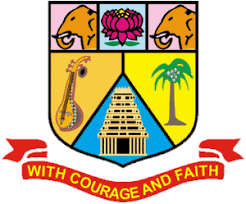 (Affiliated Colleges)201 - B.Sc. MathematicsProgramme Structure and Scheme of Examination (under CBCS)(Applicable to the candidates admitted from the academic year 2023 -2024 onwards)Non-major (NME) Electives offered to other Departments* PART-IV: NME / Basic Tamil / Advanced Tamil (Any one)Students who have not studied Tamil upto 12th Standard and have taken any Language other than Tamil in Part-I, must choose Basic Tamil-I in First Semester & Basic Tamil-II in Second Semester.Students who have studied Tamil upto 10th & 12th Standard and have taken any Language other than Tamil in Part-I, must choose Advanced Tamil-I in First Semester and Advanced Tamil-II in Second Semester.** The course “23UNMSD01: Overview of English Communication” is to be taught by the experts from 
     Naan Mudhalvan Scheme team. However, the faculty members of Department of English should 
     coordinate with the Naan Mudhalvan Scheme team for smooth conduct of this course.++Students should complete two weeks of internship before the commencement of V semester.Choice Based Credit System (CBCS), Learning Outcomes Based Curriculum Framework (LOCF) Guideline Based Credit and Hours Distribution System for all UG courses including Lab HoursFirst Year – Semester-ISemester-IISecond Year – Semester-IIISemester-IVThird YearSemester-VSemester-VIConsolidated Semester wise and Component wise Credit distribution*Part I. II, and Part III components will be separately taken into account for CGPA calculation and classification for the under graduate programme and the other components Part IV, V have to be completed during the duration of the programme as per the norms, to be eligible for obtaining the UG degree.CREDIT DISTRIBUTION FOR U.G. PROGRAMME Programme Outcomes:PO1: Disciplinary Knowledge: Capable of demonstrating comprehensive knowledge and understanding of one or more disciplines that form a part of an undergraduate programme of study.PO2: Critical Thinking: Capability to apply analytic thought to a body of knowledge; analyse and evaluate evidence, arguments, claims, beliefs on the basis of empirical evidence; identify relevant assumptions or implications; formulate coherent arguments; critically evaluate practices, policies and theories by following scientific approach to knowledge development.PO3: Problem Solving: Capacity to extrapolate from what one has learned and apply their competencies to solve different kinds of non-familiar problems, rather than replicate curriculum content knowledge; and apply one’s earning to real life situations.PO4: Analytical Reasoning: Ability to evaluate the reliability and relevance of evidence; identify logical flaws and holes in the arguments of others; analyze and synthesize data from a variety of sources; draw valid conclusions and support them with evidence and examples and addressing opposing viewpoints.PO5: Scientific Reasoning: Ability to analyse, interpret and draw conclusions from quantitative / qualitative data; and critically evaluate ideas, evidence, and experiences from an open minded and reasoned perspective.PO6: Self-directed & Lifelong Learning: Ability to work independently, identify and manage a project. Ability to acquire knowledge and skills, including “learning how to learn”, through self-placed and self-directed learning aimed at personal development, meeting economic, social and cultural objectives.Programme Specific Outcomes:PSO1: Acquire good knowledge and understanding, to solve specific theoretical & applied problems in different area of mathematics & statistics.PSO2: Understand, formulate, develop mathematical arguments, logically and use quantitative models to address issues arising in social sciences, business and other context /fields.PSO3: To prepare the students who will demonstrate respectful engagement with other’s ideas, behaviors, beliefs and apply diverse frames of references to decisions and actions.To create effective entrepreneurs by enhancing their critical thinking, problem solving, decision making and leadership skill that will facilitate startups and high potential organizations.Mapping of Course Learning Outcomes (CLOs) with Programme Outcomes (POs) and Programme  Speciﬁc Outcomes (PSOs)can be carried out accordingly, assigning  the appropriate  level in the grids: Course Learning Outcome (for Mapping with POs and PSOs)Students will be able toCLO 1: Classify and Solve reciprocal equations CLO 2: Find the sum of binomial, exponential and logarithmic seriesCLO 3: Find Eigen values, eigen vectors, verify Cayley – Hamilton theorem and diagonalize a given matrixCLO 4: Expand the powers and multiples of trigonometric functions in terms of sine and cosine CLO 5: Determine relationship between circular and hyperbolic functions and the summation of trigonometric seriesCourse Learning Outcome (for Mapping with POs and PSOs)Students will be able to CLO 1: Find the nth derivative, form equations involving derivatives and apply Leibnitz formulaCLO 2: Find the partial derivative and total derivative coefficient CLO 3: Determine maxima and minima of functions of two variables and to use the Lagrange’s method of undetermined multipliersCLO 4: Find the envelope of a given family of curvesCLO 5: Find the evolutes and involutes and to find the radius of curvature using polar co-ordinatesCourse Learning Outcome (for Mapping with POs and PSOs)Students will be able to CLO1: Develop and execute simple Python programsCLO2: Write simple Python programs using conditionals and looping for solving problemsCLO3: Decompose a Python program into functionsCLO4: Read and write data from/to files in Python programsCLO5: Usage of Classes and Objects in pythonCO1: Gain in-depth knowledge about the theories of chemical bonding, nuclear reactions and its applications.CO2: Evaluate the efficiencies and uses of various fuels and fertilizersCO3: Explain the type of hybridization, electronic effect and mechanism involved in the organic reactions.CO4: Apply various thermodynamic principles, systems and phase rule.CO5:Explain various methods to identify anappropriate method for the separation of chemical componentsLevel of Correlation between PSO’s and CO’sLevel of Correlation between PO’s and CO’sLevel of Correlation between PSO’s and CO’sLevel of Correlation between PO’s and CO’sNote: Scheme for Practical Evaluation. Volumetric Estimation – 75Record – 10 marksProcedure – 15marksResults < 2% - 50 marks2-3% - 40 marks3-4% - 30 marks> 4% - 20 marks METHOD OF EVALUATION:COURSE OUTCOMES:At the end of the course, the student will be able to:MAPPING WITH PROGRAM OUT COMES:Map course outcomes (CO) for each course with program outcomes (PO) in the3-pointscale of STRONG (S), MEDIUM (M) and LOW (L).METHOD OF EVALUATION:Course Objectives:Students can be given practice to  solve all kinds of problems arise day today life in Science, technology and Business Using the concepts of   number system, HCF and LCM, average,  ratio, proportion,  and  partnership. UNIT 1:          Number SystemUNIT 2:           H.C.F and L.C.M of NumbersUNIT 3:          AverageUNIT 4:          Ratio and ProportionUNIT 5:          Partnership  Text Book:           Quantitative Aptitude – Dr.R.S.Aggarwal, S. Chand Publications, Revised and Enlarged Edition 2017Unit-1 Pages from 3 to 50Unit-2 Pages from 51 to 68Unit-3 Pages from 206-239Unit-4 Pages from 426 to 475Unit-5 Pages from 476 to 492Reference Books:Quantitative Aptitude for Competitive Examinations- Abhijit Guha,Third Edition (2006),Tata McGraw Hill publishing Company Ltd., New Delhi.Course in Quantitative Aptitude for Competitive Examinations- Agarwal P. K, First Edition (2002), Cyber-tech Publications, New Delhi.Fast Track Objective Arithmetic, Rajesh Verma, Arihant Publications,2004Course Outcomes:     On successful completion of the course, the students will be able to:        CLO1: Understand the nature of number system        CLO2: Compute the HCF an LCM of given numbers        CLO3: Calculate the average of given values.        CLO4 : Calculate Ratio and Proportion.        CLO5: Understand the concepts of PartnershipOutcome Mapping:Course Learning Outcome After completion of this course successfully, the students will be able toCLO 1: Prove the binomial theorem and apply it to ﬁnd the expansions of any (x + y)n and also, solve the related problems CLO 2: Find the various sequences and series and solve the problems related to them. Explain the principle of counting.CLO 3: Find the number of permutations and combinations in diﬀerent cases.  Apply the principle of counting to solve the problems on permutations and combinationsCLO 4: Explain various trigonometric ratios and ﬁnd them for diﬀerent angles, including sum of the angles, multiple and submultiple angles, etc. Also, they can solve the problems using the transformations. CLO 5: Find the limit and derivative of a function at a point, the deﬁnite and indeﬁnite integral of a function.  Find the points of min/max of a function.Mapping of Course Learning Outcomes (CLOs) with Programme Learning Outcomes (PLOs) and Programme Speciﬁc Outcomes (PSOs)Course Learning Outcome (for Mapping with POs and PSOs)Students will be able to CLO 1: Find pole, polar for conics, diameters, conjugate diameters for ellipse and hyperbolaCLO 2: Find the polar equations of straight line and circle, equations of chord, tangent and normal and to find the asymptotes of hyperbolaCLO 3: Explain in detail the system of PlanesCLO 4: Explain in detail the system of Straight linesCLO 5: Explain in detail the system of SpheresCourse Learning Outcome (for Mapping with POs and PSOs)Students will be able to CLO 1: Determine the integrals of algebraic, trigonometric and logarithmic functions and to find the reduction formulaeCLO 2: Evaluate double and triple integrals and problems using change of order of integrationCLO 3: Solve multiple integrals and to find the areas of curved surfaces and volumes of solids of revolutionCLO4: Explain beta and gamma functions and to use them in solving problems of integrationCLO 5: Explain Geometric and Physical applications of integral calculus Course Learning Outcome (for Mapping with POs and PSOs)Students will be able to CLO1: To understand the problem solving approachesCLO2: To learn the basic programming constructs in PythonCLO3: To practice various computing strategies for Python-based solutions to real world problemsCLO4: To use Python data structures - lists, tuples.CLO5: To do input/output with files in Python.Level of Correlation between PSO’s and CO’sLevel of Correlation between PO’s and CO’sLevel of Correlation between PSO’s and CO’s     Level of correlation between CO’s and PO’sScheme of Valuation:Max.Marks:100Int.Marks:25Ext.Marks:75Record:15 marksPreliminary Tests:10 marksDetection Of elements:10 marksDetection of functional group:10 marksIdentification of compound:10 marksConfirmatory Tests:5 marksReport:5 marksSystamatic Procedure:10 marksMETHOD OF EVALUATION:COURSE OUTCOMES:At the end of the course the student will be able to:MAPPING WITH PROGRAM OUT COMES:Map course outcomes (CO) for each course with program outcomes (PO) in the 3-point scale of STRONG (S), MEDIUM (M) and LOW (L).METHOD OF EVALUATION:NON-MAJOR ELECTIVE –2Course Objectives:                To enhance the problem solving techniques in real life applications of mathematical concepts Time, work, distance, Boats and Stream, Alligation or Mixture , Volume and Surface area.UNIT 1:           Time and WorkUNIT 2:           Time and DistanceUNIT 3:          Boats and StreamsUNIT 4:          Alligation or Mixture UNIT 5:          Volume and Surface Area  Text Book:           Quantitative Aptitude – Dr.R.S.Aggarwal, S. Chand Publications, Revised and Enlarged Edition 2017Unit-1 Pages from 526 to 561Unit-2 Pages from 562 to 599Unit-3 Pages from 600 to 611Unit-4 Pages from 633 to 640Unit-5 Pages from 766 to 813Reference Books:          1. Quantitative Aptitude for Competitive Examinations- Abhijit Guha,Third Edition    
              (2006),Tata McGraw Hill publishing Company Ltd., New Delhi.Course in Quantitative Aptitude for Competitive Examinations- Agarwal P. K, First Edition (2002), Cyber-tech Publications, New Delhi Fast Track Objective Arithmetic, Rajesh Verma, Arihant Publications,2004 Course Outcomes:          On successful completion of the course, the students will be able to:              CLO1: Solve problems on  time and work.              CLO2: Calculate time and distance for real word problems.              CLO3: Compute the speed of boats and streams.              CLO4: Calculate the mixing of water in milkCLO5: Solve problems on Volume and Surface area.Outcome Mapping:SEMESTER – IIICourse Learning Outcome (for Mapping with POs and PSOs)Students will be able to CLO 1: Find the derivative of vector and sum of vectors, product of scalar and vector point function and to Determine derivatives of scalar and vector productsCLO 2: Applications of the operator ‘del’ and to Explain soleonidal and ir-rotational vectorsCLO 3: Solve simple line integralsCLO 4: Solve surface integrals and volume integralsCLO 5: Verify the theorems of Gauss, Stoke’s and Green’s(Two Dimension)Course Learning Outcome (for Mapping with POs and PSOs)Students will be able toCLO 1: Determine solutions of homogeneous equations, non-homogeneous equations of degree one in two variables, solve Bernoulli’s equations and exact differential equationsCLO 2: Find the solutions of equations of first order but not of higher degree and to Determine particular integrals of algebraic, exponential, trigonometric functions and their productsCLO 3: Find solutions of simultaneous linear differential equations, linear equations of second order and to find solutions using the method of variations of parametersCLO 4: Form a PDE by eliminating arbitrary constants and arbitrary functions,find complete, singular and general integrals, to solve Lagrange’s equationsCLO 5: Explain standard forms and Solve Differential equations using Charpit’s methodCourse Learning Outcome (for Mapping with POs and PSOs)Students will be able to CLO 1: Understand the concepts of Probability theory and their usage in real world SituationsCLO 2: Solve problems on Random variables, Distribution functions and Mathematical expectationsCLO 3: Understand the Generating functions and its applicationsCLO 4: Apply the standard distributions in many fields of Science, Engineering, Medicine, Nano technology and BusinessCLO 5: Solve problems in Correlation and Regression AnalysisCOURSE LEARNING OUTCOMES1.To prepare the Tally ERP 92.Getting experience in payment voucher and inventory3.Know the Purchase order process and order voucher.4. Know about the Goods and Services in practical.5. Experience in interest calculation.Outcome Mapping PO – Programme Outcome, CO – Course outcome 1 – Low, 2.– Moderate, 3 – HighSkill Enhancement Course-4Course Learning OutcomesCLO1:  Know the concepts of Interpolations to find the intermediate values.CLO2:    Understand the finding of intermediate values using central difference formula..CLO3:   Know the different formula for central difference. CLO4:  Understand the idea of divided differences.CLO5:   Know the interpolation for unequal intervals.Outcome Mapping Course Learning outcomes    CLO1 :  Know the writing of PHP scripts.CLO2:  Able to write programs using control structures and looping statements.CLO3 : Able to write  PHP programs using arrays and functions.CLO4:  Able to write program using database and SQL.CLO5:   Able to write programs using XML and DOM extensions.Outcome Mapping SEMESTER - IVCourse Learning Outcome (for Mapping with POs and PSOs)Students will be able to CLO 1: Gain working knowledge related to the problems of industrial statisticsCLO 2: Apply the fundamental concept of statistical methods to solve some real life problemsCLO 3: Gain a basic knowledge for study of advanced courses in this areaCLO 4: Solve problems on Testing of HypothesisCLO 5: Apply the Analysis of Variance and Design of Experiments over the collection of data for Research problemsCourse Learning Outcome (for Mapping with POs and PSOs)Students will be able toCLO 1: Explain in detail about sets and functions, equivalence and countability and the LUB axiomCLO 2: Explain Sequence and Subsequence of real numbers and to find the limit of sequence to test for convergent, divergent, bounded and monotone sequencesCLO 3: Explain the operations on convergent and divergent sequences and to Explain the concepts of limit superior and limit inferior and the notion of Cauchy sequencesCLO 4: Classify the series of real numbers and the alternating series and their convergence and divergence, the conditional convergence and absolute convergence and solve problems on convergence of the sequencesCLO 5: Explain about the metric spaces and functions continuous on a Metric spaceOUTCOME MAPPINGCOURSE LEARNING OUTCOMESUsing Tally to create personal business documents following current professional and/or industry standardsCreate scientific and technical documents incorporating the billing proceduresDevelop entries for creation of vouchersDesign bills for implementation of taxation aspects.Design and construct financial statements after considering taxes and GST.OUTCOME MAPPINGCourse Learning OutcomesCLO1:  Know the basics of Android operating system.CLO2:    Know the Building blocks of User interface and Layout .CLO3:   Know the function of Android switch button.CLO4:   Know the Android life cycle and menus.CLO5:    Understand the Broadcast receiver ,Notification and Testing activity.OUTCOME MAPPINGCourse Learning OutcomesCLO1:  Know the methods of solving non-linear equationsCLO2:    Understand the finding of  solutions of simultaneous equations.CLO3:   Know the techniques of evaluation of Numerical  Integration. CLO4:  Understand the Numerical solutions of differential equations.CLO5:   Introduce different methods for finding solutions of numerical differential equationsOUTCOME MAPPINGCourse Learning Outcome (for Mapping with POs and PSOs)Students will be able toCLO 1: Explain groups, subgroups and cyclic groupsCLO 2: Explain about Normal subgroup, Quotient groups, Homomorphisms and Automorphisms and verify the functions for homomorphism and automorphism propertiesCLO 3: Explain Permutation groups and apply Cayley’s theorem to problemsCLO 4: Explain Rings, Ideals and Quotient Rings and examine their structureCLO 5: Discuss about the field of quotient of an integral domain and to Explain in detail about Euclidean RingsCourse Learning Outcome (for Mapping with POs and PSOs)Students will be able toCLO 1: Explain the concepts of Continuous and Discontinuous functions, open and close sets, Connectedness, Completeness and CompactnessCLO 2: Explain the concepts of bounded and totally bounded sets, continuity of inverse functions and Uniform continuityCLO 3: Define the sets of measure zero, to Explain about the existence and properties of Riemann integralCLO 4: Explain the concept of differentiability and to Explain Rolle’s theorem, Law of mean, and Fundamental theorem of calculusCLO 5: Explain the point wise and uniform convergence of sequence of function and to derive the Taylor’s theoremCourse Learning Outcome (for Mapping with POs and PSOs)Students will be able toCLO 1: Find the Fourier series representation of a function of one variable. CLO 2: Find the solution of the wave, diffusion and Laplace equations using the Fourier series.CLO 3: Demonstrate the use of Fourier Transform to connect the time domain and frequency domain.CLO 4: Understand different types of Fourier Transform and its properties.CLO 5: Solve problems on Fourier Transform and inverse Fourier Transform.(Refer to the Regulations)Course Learning Outcome (for Mapping with POs and PSOs)Students will be able toCLO 1: Fuzzy sets. CLO 2: Representation of fuzzy setsCLO 3: Operations on fuzzy sets.CLO 4: Characteristics of fuzzy logicCLO 5: Fuzzy propositionsCourse Learning Outcome (for Mapping with POs and PSOs)Students will be able toCLO 1: Knowledge pertaining to C-Language FundamentalsCLO 2: Logic using Control StatementsCLO 3: Modular Programming using FunctionsCLO 4: Knowledge pertaining to arrays and structuresCLO 5: Advanced Programming techniques to solve a very complex problemsCourse Learning Outcome (for Mapping with POs and PSOs)Course Learning Outcome (for Mapping with POs and PSOs)Course Learning Outcome (for Mapping with POs and PSOs)Students will be able toCLO 1: Explain the fundamental concepts and properties of Laplace transforms, transform of derivativesCLO 2: Demonstrate accurate and efficient use of the Laplace transforms and their applications in the solution of ordinary differential equationsCLO 3: Explain the fundamental concepts and properties of Z-transformsCLO 4: Apply problem-solving skills, concepts and techniques from ordinary differential equations and Laplace transforms relevant to diversified situation in Physics, Engineering, Signals and System and in other Mathematical contexts.CLO 5: Solve problems on Convolution theorem, Formation of difference equations and Solution of difference equations using Z-transformsCourse Learning OutcomesAfter studied unit-1, the students are able to understand the adaptive fuzzy logics.After studied unit-2, the students are able to understand the concept of  neural networksAfter studied unit-3, the students are able see different learning of neural networksAfter studied unit-4, the students are able to understand the concept mappingAfter studied unit-5, the students are able to understand the concept of fuzzy logic system.(Refer to the Regulations)SEMESTER - VICourse Learning Outcome (for Mapping with POs and PSOs)Students will be able toCLO 1: Acquire a detailed knowledge about vector spaces and subspacesCLO 2: Explain the concepts of Linear Dependence, Linear Independence, Bases and Dimension of basisCLO 3: Explain the concept of Linear Transformations, their Matrix representation and the notion of dual spacesCLO 4: Find the Eigen values and Eigen vectors, to apply the concepts for diagonalisationCLO5: Explain about Inner product and norms and to apply Gram Schmidt Orthogonalization Process to problems on inner product spacesCourse Learning Outcome (for Mapping with POs and PSOs)Students will be able toCLO 1: Explain about analytic functions, their differentiation and continuity and to verify the Harmonic functions using analyticity conditionsCLO 2: Explain the concept of Conformal mappings and mappings by linear transformations and linear fractional transformationsCLO 3: Explain about the integrations of functions over simply and multiply connected domains and to derive the Cauchy integral formula, Liouvlle’s theorem, Fundamental theorem of Algebra and Maximum Module PrincipleCLO 4: Find the convergence the sequences and series, to derive Taylor’s and Laurent’s seriesCLO 5: Find the nature of singularities, to find the residue of a given function at a given singular point, to Explain about zeros and poles and to evaluate real improper integrals (Excluding poles on the real axis)Course Learning Outcome (for Mapping with POs and PSOs)Students will able to CLO 1: Define Resultant, Component of a Force, Coplanar forces, like and unlike parallel forces, Equilibrium of a Particle, Limiting equilibrium of a particle on an inclined plane.CLO 2: Define Moment of a force and Couple with examples. Define Parallel Forces and Forces acting along a Triangle, Solve problems on frictional forcesCLO 3: Define work, energy, power, rectilinear motions under varying forces. Define Simple Harmonic Motion and find its Geometrical representation. CLO 4: Define Projectile, impulse, impact and laws of impact. Prove that the path of a projectile is a parabola. Find the direct and oblique impact of smooth elastic spheresCLO 5: Define central orbits, explain conic as centered orbits and solve problems related to central orbitsCourse Learning Outcome (for Mapping with POs and PSOs)Students will be able toCO1: Give Examples and counter examples of Graphs and SubgraphsCO2: Understand Proof techniques in Graph theory.CO3: Know the Intersection Graphs and Line Graphs, Incident Matrices, Intersection Graphs and Line Graphs, Operations on Graphs.CO4: Get Problem solving skills in Chromatic Number and Chromatic Index.CO5:  Understand the concepts of Hamiltonian Graphs, Trees, Planarity and ColouringCourse Learning Outcome (for Mapping with POs and PSOs)Students will be able toCLO1: Examples and counter examples for different types Logical StatementsCLO2: Permutations and Combinations.CLO3: Problem solving techniques studied in Discrete Mathematics such as Logic, Relations, Functions, Some Algebraic Structure.CLO4: Equivalence relations, Composition of functions and inverse functions.CL O5:  Lattices as Partially Ordered Sets,Properties of Lattices,Lattices as Algebraic, Special Lattices and Boolean AlgebraCourse Learning OutcomesAfter studied unit-1, the student will be able to understand the concepts of machine learningAfter studied unit-2, the student will be able to understand the concepts of supervised learning.After studied unit-3, the student will be able to understand   the concepts of Unsupervised              learning.After studied unit-4, the student will be able to understand the concepts of learning with its type.After studied unit-5, the student will be able to understand the concepts of representation of            data.+Course Objectives 1. To introduce the concepts of mathematics with emphasis on analytical ability, and computational skills which are required to write the competitive examinations. 2. The students should learn to calculate the LCM and HCF of a pair of integers and of any set of given numbers, and hence that of fractions.3. To evaluate the square roots of perfect squares and of perfect cubes. To understand that the square roots and cube roots are inverses of squares, cubes respectively. To understand the term average and what it represents.4. To learn to solve the tricky questions related to ages, asked in banking and other competitive examinations.5. All students should be able to understand irrational numbers and how they differ from rational numbers.Course Outcomes 1. After studied unit-1, the student will be able to answer the questions related to the number system. 2. After studied unit-2, the student will be able to answer real-life simple problems by applying the HCF and/or LCM.3. After studied unit-3, the student will be able to apply the correct sequence of operations to find out the value of a given mathematical expression. 4. After studied unit-4, the student will be able to solve the problems involving square roots, cube roots, and average. 5. After studied unit-5, the student will be able to carry out the problems related to ages, and simplify products and quotients involving surds.UNIT - I Number System. UNIT - II H.C.F. and L.C.M. of numbers, Decimal Fractions. UNIT - III Simplification. UNIT - IV Square roots and Cube Roots, Average. UNIT -V Problems on Numbers, Problems on Ages, Surds and Indices. Text book: R.S.Aggarwal, [2017] Quantitative Aptitude for Competitive Examinations, S .Chand and Company, New Delhi. Chapters 1 to 9. Reference Book: 1. Praveen R. V. Quantitative Aptitude and Reasoning, PHI Learning Pvt. Ltd, New Delhi.Course Material: website links, e-Books and e-journals https://study91.co.in/subject-category-list/math-classes.https://unacademy.com/class/mathematics  for all Competitive exams/KDPVC3M1https://artofproblemsolving.com/wiki/index.php/Resources for mathematics Competitionshttps://examsdaily.in/free-online-coaching-competitive-examshttps://ariyalur.nic.in/document/tn-government-website-for-preparing-competitiveexams-and-free-online-class/https://study91.co.in/live-online-classes.(Refer to the Regulations)PartCourse CodeStudy Components & Course TitleCreditHours/WeekMaximum MarksMaximum MarksMaximum MarksPartCourse CodeStudy Components & Course TitleCreditHours/WeekCIAESETotalSEMESTER – II23UTAML11/23UHINL11/23UFREL11Language – I: பொது தமிழ்– I: தமிழிலக்கிய வரலாறு-1/Hindi-I/French-I362575100II23UENGL12General English – I362575100III23UMATC13Core – I : Algebra & Trigonometry552575100III23UMATC14Core –II : Differential Calculus542575100III23UPYPE1523UCHEE1523UPHYE15Elective – IPython Programming /Chemistry for Physical Sciences–I /Physics - I3/25/3257510023UCHEEP123UPHYEP1Chemistry for Physical Sciences Practical –IPhysics Practical - I122575100IV23UTAMB1623UTAMA16Skill Enhancement Course – 1*NME-I/Basic Tamil – I /Advanced Tamil - I222575100IV23UMATF17Foundation Course: Bridge Mathematics222575100Total2330700/800SEMESTER – III23UTAML21/23UHINL21/23UFREL21Language – IIபொது தமிழ் -II: தமிழிலக்கிய வரலாறு-2/Hindi-II/French-II  362575100II23UENGL22General English – II362575100III23UMATC23Core – III: Analytical Geometry of Three Dimension552575100III23UMATC24Core –IV: Integral Calculus542575100III23UPYPE2523UCHEE2523UPHYE2523UCHEEP223UPHYEP2Elective - IIPython Programming Lab /Chemistry for Physical Sciences–II/Physics - IIChemistry for Physical Sciences Practical –II /Physics Practical - II3/215/322525757510010023UPYPE2523UCHEE2523UPHYE2523UCHEEP223UPHYEP2Elective - IIPython Programming Lab /Chemistry for Physical Sciences–II/Physics - IIChemistry for Physical Sciences Practical –II /Physics Practical - II3/215/3225257575100100IV23UTAMB2623UTAMA26Skill Enhancement Course – 2*NME-II/Basic Tamil – II /Advanced Tamil - II222575100IV23USECG27Skill Enhancement Course – 3Internet and its Applications (Common Paper)222575100IV23UNMSD01Language Proficiency for employability: Overview of English Communication**2-2575100Total2530800/900SEMESTER – III23UTAML3123UHINL31/23UFREL31ILanguage – III பொது தமிழ் -III: தமிழக வரலாறும், பண்பாடும்/Hindi-III/French-III36257510023UENGL32IIEnglish – III 36257510023UMATC33IIICore -V: Vector Calculus and its Applications55257510023UMATC34IIICore- VI: Differential Equations And Applications55257510023UMATE35 23UTALE35IIIElective - III:  Mathematical Statistics /Accountancy- Tally34257510023UMATS36IVSkill Enhancement Course- 4:Computational Mathematics-I11257510023UMATS37IVSkill Enhancement Course-5:PHP Programming222575100IVEnvironmental Studies -1Total2230700SEMESTER – IV23UTAML41/23UHINL41/23UFREL41ILanguage – IV:பொது தமிழ் -IV: தமிழும் அறிவியலும்/Hindi-IV/French-IV36257510023UENGL42IIEnglish – IV 36257510023UMATC43IIICore – VII: Industrial Statistics55257510023UMATC44IIICore -VIII: Elements of Mathematical Analysis55257510023UMATE45 23UTALE45IIIElective - IV:  Mathematical Statistics Practical using  R-Programming /    Accountancy-Tally Practical33257510023UMATS46IVSkill Enhancement Course- 6:Android App development 22257510023UMATS47IVSkill Enhancement Course- 7:Computational Mathematics-II22257510023UEVSG48IVEnvironmental Studies212575100Total2530800SEMESTER – V23UMATC51IIICore - IX: Abstract Algebra45257510023UMATC52IIICore – X: Real Analysis45257510023UMATC53IIICore – XI: Fourier Series and Fourier Transform Techniques (Laplace, Fourier)45257510023UMATD54IIICore – XII: Project with viva-voce45257510023UMATE55-1/ 23UMATE55-2/ 23UMATE55-3IIIElective – V: Fuzzy Sets and Fuzzy Logic/Programming Language C /Data Structures34257510023UMATE56-1/23UMATE56-2/ 23UMATE56-3    IIIElective – VI:Optimization Techniques/Laplace and  Z Transforms/Neural network models34257510023UVALG57IVValue Education22257510023UMATI58IVSummer Internship++2–2575100Total2630800SEMESTER – VI23UMATC61ICore – XIII: Linear Algebra46257510023UMATC62IICore – XIV: Complex Analysis46257510023UMATC63IIICore – XV: Mechanics46257510023UMATE64-1/23UMATE64-2/ 23UMATE64-3Elective – VII:Graph Theory & Applications /Object Oriented Programming with C++ /Algorithms35257510023UMATE65-1/23UMATE65-2/ 23UMATE65-3Elective – VIII:Discrete Mathematics /Introduction to Machine Learning /Programming Language Java35257510023UMATF66IVProfessional Competency Skill:Mathematics for Competitive Examinations-I22257510023UMATX67VExtension Activity1 –100100Total2130700Grand Total1424500/4700IV23UMATN16Basic Mathematics - I222575100IV23UMATN26Basic Mathematics - II222575100PartList of CoursesCreditNo. of HoursPart ILanguage – Tamil	36Part IIEnglish36Part IIICore Theory, Practical & Elective Courses 1314Part IVSkill Enhancement Course SEC-1 (NME-I)22Part IVFoundation Course222330PartList of CoursesCreditNo. of HoursPart ILanguage – Tamil36Part II English36Part IIICore Theory, Practical & Elective Courses 1314Part IVSkill Enhancement Course -SEC-2 (NME-II)22Part IVSkill Enhancement Course -SEC-3 (Discipline / Subject Specific)222330PartList of CoursesCreditNo. of HoursPart ILanguage - Tamil36Part II English36Part IIICore Theory, Practical & Elective Courses1314Part IVSkill Enhancement Course -SEC-4 (Entrepreneurial Based)11Part IVSkill Enhancement Course -SEC-5 (Discipline / Subject Specific)22Part IV E.V.S -12230PartList of CoursesCreditNo. of HoursPart ILanguage - Tamil36Part II English36Part IIICore Theory, Practical & Elective Courses1313Part IVSkill Enhancement Course -SEC-6 (Discipline / Subject Specific)22Part IVSkill Enhancement Course -SEC-7 (Discipline / Subject Specific)22Part IV E.V.S 212530PartList of CoursesCreditNo. of HoursPart IIICore Theory, Practical, Project & Elective Courses2228Part IVValue Education 22Part IVInternship  / Industrial Visit / Field Visit2-2630PartList of CoursesCreditNo. of HoursPart IIICore Theory, Practical & Elective Courses1828Part IVProfessional Competency Skill22Part VExtension Activity1-2130Parts Sem ISem IISem IIISem IVSem VSem VITotal CreditsPart I3333--12Part II3333--12Part III13131313221892Part IV 44364223Part V-----11Total232322252621140PartCourse DetailsNo. of CoursesCredit per courseTotalCreditsPart ITamil4312Part IIEnglish4312Part IIICore Courses 154/568Part IIIElective Courses: Generic / Discipline Specific (3 or 2+1 Credits)8324Part I, II and III Credits Part I, II and III Credits Part I, II and III Credits Part I, II and III Credits 116Part IVSkill Enhancement Courses / NME / Language Courses71/215Part IVProfessional Competency Skill Course122Part IVEnvironmental Science (EVS)122Part IVValue Education 122Part IVInternship122Part IV CreditsPart IV CreditsPart IV CreditsPart IV Credits23Part VExtension Activity (NSS / NCC / Physical Education)111Total Credits for the UG Programme Total Credits for the UG Programme Total Credits for the UG Programme Total Credits for the UG Programme 140Methods of EvaluationMethods of EvaluationMethods of EvaluationInternal EvaluationContinuous Internal Assessment Test25 MarksInternal EvaluationAssignments25 MarksInternal EvaluationSeminars25 MarksInternal EvaluationAttendance and Class Participation25 MarksExternal EvaluationEnd Semester Examination75 MarksTotal100 MarksMethods of AssessmentMethods of AssessmentMethods of AssessmentRecall (K1)Simple definitions, MCQ, Recall steps, Concept definitionsSimple definitions, MCQ, Recall steps, Concept definitionsUnderstand/Comprehend (K2)MCQ, True/False, Short essays, Concept explanations, Short summary or overviewMCQ, True/False, Short essays, Concept explanations, Short summary or overviewApplication (K3)Suggest idea/concept with examples, Suggest formulae, Solve problems, Observe, ExplainSuggest idea/concept with examples, Suggest formulae, Solve problems, Observe, ExplainAnalyze(K4)Problem-solving questions, Finish a procedure in many steps, Differentiate between various ideas, Map knowledgeProblem-solving questions, Finish a procedure in many steps, Differentiate between various ideas, Map knowledgeEvaluate(K5)Longer essay/Evaluation essay, Critique or justify with pros and consLonger essay/Evaluation essay, Critique or justify with pros and consCreate(K6)Check knowledge in specific or off beat situations, Discussion, Debating or PresentationsCheck knowledge in specific or off beat situations, Discussion, Debating or PresentationsPOsPOsPOsPOsPOsPOsPSOsPSOs123456…12…CLO1CLO2CLO3CLO4CLO5Title of the CourseTitle of the CourseALGEBRA & TRIGONOMETRYALGEBRA & TRIGONOMETRYALGEBRA & TRIGONOMETRYALGEBRA & TRIGONOMETRYALGEBRA & TRIGONOMETRYALGEBRA & TRIGONOMETRYALGEBRA & TRIGONOMETRYALGEBRA & TRIGONOMETRYALGEBRA & TRIGONOMETRYPaper Number Paper Number CORE ICORE ICORE ICORE ICORE ICORE ICORE ICORE ICORE ICategoryCoreYearIICreditsCredits5Course CodeCourse Code23UMATC13CategoryCoreSemesterIICreditsCredits5Course CodeCourse Code23UMATC13Instructional Hoursper weekInstructional Hoursper weekLectureLectureTutorialTutorialLab Practice Lab Practice Lab Practice TotalTotalInstructional Hoursper weekInstructional Hoursper week55------55Pre-requisitePre-requisite12th Standard Mathematics12th Standard Mathematics12th Standard Mathematics12th Standard Mathematics12th Standard Mathematics12th Standard Mathematics12th Standard Mathematics12th Standard Mathematics12th Standard MathematicsObjectives of the CourseObjectives of the CourseBasic ideas on the Theory of Equations, Matrices and Number Theory. Knowledge to find expansions of trigonometry functions, solve theoretical and applied problems.Basic ideas on the Theory of Equations, Matrices and Number Theory. Knowledge to find expansions of trigonometry functions, solve theoretical and applied problems.Basic ideas on the Theory of Equations, Matrices and Number Theory. Knowledge to find expansions of trigonometry functions, solve theoretical and applied problems.Basic ideas on the Theory of Equations, Matrices and Number Theory. Knowledge to find expansions of trigonometry functions, solve theoretical and applied problems.Basic ideas on the Theory of Equations, Matrices and Number Theory. Knowledge to find expansions of trigonometry functions, solve theoretical and applied problems.Basic ideas on the Theory of Equations, Matrices and Number Theory. Knowledge to find expansions of trigonometry functions, solve theoretical and applied problems.Basic ideas on the Theory of Equations, Matrices and Number Theory. Knowledge to find expansions of trigonometry functions, solve theoretical and applied problems.Basic ideas on the Theory of Equations, Matrices and Number Theory. Knowledge to find expansions of trigonometry functions, solve theoretical and applied problems.Basic ideas on the Theory of Equations, Matrices and Number Theory. Knowledge to find expansions of trigonometry functions, solve theoretical and applied problems.Course OutlineCourse OutlineUnit I: Reciprocal Equations-Standard form–Increasing or decreasing the roots of a given equation- Removal of terms, Approximate solutions of roots of polynomials by Horner’s method – related problems.Unit I: Reciprocal Equations-Standard form–Increasing or decreasing the roots of a given equation- Removal of terms, Approximate solutions of roots of polynomials by Horner’s method – related problems.Unit I: Reciprocal Equations-Standard form–Increasing or decreasing the roots of a given equation- Removal of terms, Approximate solutions of roots of polynomials by Horner’s method – related problems.Unit I: Reciprocal Equations-Standard form–Increasing or decreasing the roots of a given equation- Removal of terms, Approximate solutions of roots of polynomials by Horner’s method – related problems.Unit I: Reciprocal Equations-Standard form–Increasing or decreasing the roots of a given equation- Removal of terms, Approximate solutions of roots of polynomials by Horner’s method – related problems.Unit I: Reciprocal Equations-Standard form–Increasing or decreasing the roots of a given equation- Removal of terms, Approximate solutions of roots of polynomials by Horner’s method – related problems.Unit I: Reciprocal Equations-Standard form–Increasing or decreasing the roots of a given equation- Removal of terms, Approximate solutions of roots of polynomials by Horner’s method – related problems.Unit I: Reciprocal Equations-Standard form–Increasing or decreasing the roots of a given equation- Removal of terms, Approximate solutions of roots of polynomials by Horner’s method – related problems.Unit I: Reciprocal Equations-Standard form–Increasing or decreasing the roots of a given equation- Removal of terms, Approximate solutions of roots of polynomials by Horner’s method – related problems.Course OutlineCourse OutlineUnit II: Summation of Series: Binomial– Exponential –Logarithmic series (Theorems without proof) – Approximations - related problems.Unit II: Summation of Series: Binomial– Exponential –Logarithmic series (Theorems without proof) – Approximations - related problems.Unit II: Summation of Series: Binomial– Exponential –Logarithmic series (Theorems without proof) – Approximations - related problems.Unit II: Summation of Series: Binomial– Exponential –Logarithmic series (Theorems without proof) – Approximations - related problems.Unit II: Summation of Series: Binomial– Exponential –Logarithmic series (Theorems without proof) – Approximations - related problems.Unit II: Summation of Series: Binomial– Exponential –Logarithmic series (Theorems without proof) – Approximations - related problems.Unit II: Summation of Series: Binomial– Exponential –Logarithmic series (Theorems without proof) – Approximations - related problems.Unit II: Summation of Series: Binomial– Exponential –Logarithmic series (Theorems without proof) – Approximations - related problems.Unit II: Summation of Series: Binomial– Exponential –Logarithmic series (Theorems without proof) – Approximations - related problems.Course OutlineCourse OutlineUnit III: Characteristic equation – Eigen values and Eigen Vectors-Similar matrices - Cayley – Hamilton Theorem (Statement only) - Finding powers of square matrix, Inverse of a square matrix up to order 3, Diagonalization of square matrices - related problems.Unit III: Characteristic equation – Eigen values and Eigen Vectors-Similar matrices - Cayley – Hamilton Theorem (Statement only) - Finding powers of square matrix, Inverse of a square matrix up to order 3, Diagonalization of square matrices - related problems.Unit III: Characteristic equation – Eigen values and Eigen Vectors-Similar matrices - Cayley – Hamilton Theorem (Statement only) - Finding powers of square matrix, Inverse of a square matrix up to order 3, Diagonalization of square matrices - related problems.Unit III: Characteristic equation – Eigen values and Eigen Vectors-Similar matrices - Cayley – Hamilton Theorem (Statement only) - Finding powers of square matrix, Inverse of a square matrix up to order 3, Diagonalization of square matrices - related problems.Unit III: Characteristic equation – Eigen values and Eigen Vectors-Similar matrices - Cayley – Hamilton Theorem (Statement only) - Finding powers of square matrix, Inverse of a square matrix up to order 3, Diagonalization of square matrices - related problems.Unit III: Characteristic equation – Eigen values and Eigen Vectors-Similar matrices - Cayley – Hamilton Theorem (Statement only) - Finding powers of square matrix, Inverse of a square matrix up to order 3, Diagonalization of square matrices - related problems.Unit III: Characteristic equation – Eigen values and Eigen Vectors-Similar matrices - Cayley – Hamilton Theorem (Statement only) - Finding powers of square matrix, Inverse of a square matrix up to order 3, Diagonalization of square matrices - related problems.Unit III: Characteristic equation – Eigen values and Eigen Vectors-Similar matrices - Cayley – Hamilton Theorem (Statement only) - Finding powers of square matrix, Inverse of a square matrix up to order 3, Diagonalization of square matrices - related problems.Unit III: Characteristic equation – Eigen values and Eigen Vectors-Similar matrices - Cayley – Hamilton Theorem (Statement only) - Finding powers of square matrix, Inverse of a square matrix up to order 3, Diagonalization of square matrices - related problems.Course OutlineCourse OutlineUnit IV: Expansions of sinnθ, cosnθ in powers of sinθ, cosθ - Expansion of tannθ in terms of tan θ, Expansions of cosnθ, sinnθ, cosmθsinnθ –Expansions of tan(θ1+θ2+,…,+θn)-Expansions of sinθ, cosθ and tanθ in terms of θ - related problems. Unit IV: Expansions of sinnθ, cosnθ in powers of sinθ, cosθ - Expansion of tannθ in terms of tan θ, Expansions of cosnθ, sinnθ, cosmθsinnθ –Expansions of tan(θ1+θ2+,…,+θn)-Expansions of sinθ, cosθ and tanθ in terms of θ - related problems. Unit IV: Expansions of sinnθ, cosnθ in powers of sinθ, cosθ - Expansion of tannθ in terms of tan θ, Expansions of cosnθ, sinnθ, cosmθsinnθ –Expansions of tan(θ1+θ2+,…,+θn)-Expansions of sinθ, cosθ and tanθ in terms of θ - related problems. Unit IV: Expansions of sinnθ, cosnθ in powers of sinθ, cosθ - Expansion of tannθ in terms of tan θ, Expansions of cosnθ, sinnθ, cosmθsinnθ –Expansions of tan(θ1+θ2+,…,+θn)-Expansions of sinθ, cosθ and tanθ in terms of θ - related problems. Unit IV: Expansions of sinnθ, cosnθ in powers of sinθ, cosθ - Expansion of tannθ in terms of tan θ, Expansions of cosnθ, sinnθ, cosmθsinnθ –Expansions of tan(θ1+θ2+,…,+θn)-Expansions of sinθ, cosθ and tanθ in terms of θ - related problems. Unit IV: Expansions of sinnθ, cosnθ in powers of sinθ, cosθ - Expansion of tannθ in terms of tan θ, Expansions of cosnθ, sinnθ, cosmθsinnθ –Expansions of tan(θ1+θ2+,…,+θn)-Expansions of sinθ, cosθ and tanθ in terms of θ - related problems. Unit IV: Expansions of sinnθ, cosnθ in powers of sinθ, cosθ - Expansion of tannθ in terms of tan θ, Expansions of cosnθ, sinnθ, cosmθsinnθ –Expansions of tan(θ1+θ2+,…,+θn)-Expansions of sinθ, cosθ and tanθ in terms of θ - related problems. Unit IV: Expansions of sinnθ, cosnθ in powers of sinθ, cosθ - Expansion of tannθ in terms of tan θ, Expansions of cosnθ, sinnθ, cosmθsinnθ –Expansions of tan(θ1+θ2+,…,+θn)-Expansions of sinθ, cosθ and tanθ in terms of θ - related problems. Unit IV: Expansions of sinnθ, cosnθ in powers of sinθ, cosθ - Expansion of tannθ in terms of tan θ, Expansions of cosnθ, sinnθ, cosmθsinnθ –Expansions of tan(θ1+θ2+,…,+θn)-Expansions of sinθ, cosθ and tanθ in terms of θ - related problems. Course OutlineCourse OutlineUnit V: Hyperbolic functions – Relation between circular and hyperbolic functions Inverse hyperbolic functions, Logarithm of complex quantities, Summation of trigonometric series - related problems.Unit V: Hyperbolic functions – Relation between circular and hyperbolic functions Inverse hyperbolic functions, Logarithm of complex quantities, Summation of trigonometric series - related problems.Unit V: Hyperbolic functions – Relation between circular and hyperbolic functions Inverse hyperbolic functions, Logarithm of complex quantities, Summation of trigonometric series - related problems.Unit V: Hyperbolic functions – Relation between circular and hyperbolic functions Inverse hyperbolic functions, Logarithm of complex quantities, Summation of trigonometric series - related problems.Unit V: Hyperbolic functions – Relation between circular and hyperbolic functions Inverse hyperbolic functions, Logarithm of complex quantities, Summation of trigonometric series - related problems.Unit V: Hyperbolic functions – Relation between circular and hyperbolic functions Inverse hyperbolic functions, Logarithm of complex quantities, Summation of trigonometric series - related problems.Unit V: Hyperbolic functions – Relation between circular and hyperbolic functions Inverse hyperbolic functions, Logarithm of complex quantities, Summation of trigonometric series - related problems.Unit V: Hyperbolic functions – Relation between circular and hyperbolic functions Inverse hyperbolic functions, Logarithm of complex quantities, Summation of trigonometric series - related problems.Unit V: Hyperbolic functions – Relation between circular and hyperbolic functions Inverse hyperbolic functions, Logarithm of complex quantities, Summation of trigonometric series - related problems.Extended Professional Component (is a part of internal  component only, Not to be included in the External Examination question paper)Extended Professional Component (is a part of internal  component only, Not to be included in the External Examination question paper)Questions related to the above topics, from various competitive examinations UPSC / TNPSC / others to be solved(To be discussed during the Tutorial hour)Questions related to the above topics, from various competitive examinations UPSC / TNPSC / others to be solved(To be discussed during the Tutorial hour)Questions related to the above topics, from various competitive examinations UPSC / TNPSC / others to be solved(To be discussed during the Tutorial hour)Questions related to the above topics, from various competitive examinations UPSC / TNPSC / others to be solved(To be discussed during the Tutorial hour)Questions related to the above topics, from various competitive examinations UPSC / TNPSC / others to be solved(To be discussed during the Tutorial hour)Questions related to the above topics, from various competitive examinations UPSC / TNPSC / others to be solved(To be discussed during the Tutorial hour)Questions related to the above topics, from various competitive examinations UPSC / TNPSC / others to be solved(To be discussed during the Tutorial hour)Questions related to the above topics, from various competitive examinations UPSC / TNPSC / others to be solved(To be discussed during the Tutorial hour)Questions related to the above topics, from various competitive examinations UPSC / TNPSC / others to be solved(To be discussed during the Tutorial hour)Skills acquired from this courseSkills acquired from this courseKnowledge, problem solving, analytical ability, professional competency, professional communication and transferable skill.Knowledge, problem solving, analytical ability, professional competency, professional communication and transferable skill.Knowledge, problem solving, analytical ability, professional competency, professional communication and transferable skill.Knowledge, problem solving, analytical ability, professional competency, professional communication and transferable skill.Knowledge, problem solving, analytical ability, professional competency, professional communication and transferable skill.Knowledge, problem solving, analytical ability, professional competency, professional communication and transferable skill.Knowledge, problem solving, analytical ability, professional competency, professional communication and transferable skill.Knowledge, problem solving, analytical ability, professional competency, professional communication and transferable skill.Knowledge, problem solving, analytical ability, professional competency, professional communication and transferable skill.Recommended TextRecommended Text1. T. K. Manickavasagam Pillay, T. Natarajan and K. S. Ganapathy, Algebra Volume I, S. Viswanathan (Printers & Publishers) Pvt. Ltd., Reprint 2011 (Unit I ).UNIT I: Chapter-VI: Sec (16-19;30)UNIT II: Chapter-III and IV2. T. K. Manickavasagam Pillay, T. Natarajan and K. S. Ganapathy, Algebra Volume II, S. Viswanathan (Printers & Publishers) Pvt. Ltd., Reprint 2011 (Unit I ).UNIT III: Chapter-II3. S. Narayanan, T. K. Manickavasagam Pillay, Trigonometry, S. Viswanathan (Printers and Publishers) Pvt. Ltd., Reprint 2009 UNIT IV: Chapter- 3: Sec(1-5)UNIT V: Chapter- 3: Sec(2-2.3; 5-5.5)4. S. Narayanan, R. Hanumantha Rao, T.K. Manicavachagom Pillay and Dr. P. Kandaswamy, Ancillary Mathematics, Volume-I, S. Viswanathan (Printers & Publishers) Pvt. Ltd., 2009.5. S.Arumugam & others, Trigonometry and Fourier series, New Gamma Publications -19991. T. K. Manickavasagam Pillay, T. Natarajan and K. S. Ganapathy, Algebra Volume I, S. Viswanathan (Printers & Publishers) Pvt. Ltd., Reprint 2011 (Unit I ).UNIT I: Chapter-VI: Sec (16-19;30)UNIT II: Chapter-III and IV2. T. K. Manickavasagam Pillay, T. Natarajan and K. S. Ganapathy, Algebra Volume II, S. Viswanathan (Printers & Publishers) Pvt. Ltd., Reprint 2011 (Unit I ).UNIT III: Chapter-II3. S. Narayanan, T. K. Manickavasagam Pillay, Trigonometry, S. Viswanathan (Printers and Publishers) Pvt. Ltd., Reprint 2009 UNIT IV: Chapter- 3: Sec(1-5)UNIT V: Chapter- 3: Sec(2-2.3; 5-5.5)4. S. Narayanan, R. Hanumantha Rao, T.K. Manicavachagom Pillay and Dr. P. Kandaswamy, Ancillary Mathematics, Volume-I, S. Viswanathan (Printers & Publishers) Pvt. Ltd., 2009.5. S.Arumugam & others, Trigonometry and Fourier series, New Gamma Publications -19991. T. K. Manickavasagam Pillay, T. Natarajan and K. S. Ganapathy, Algebra Volume I, S. Viswanathan (Printers & Publishers) Pvt. Ltd., Reprint 2011 (Unit I ).UNIT I: Chapter-VI: Sec (16-19;30)UNIT II: Chapter-III and IV2. T. K. Manickavasagam Pillay, T. Natarajan and K. S. Ganapathy, Algebra Volume II, S. Viswanathan (Printers & Publishers) Pvt. Ltd., Reprint 2011 (Unit I ).UNIT III: Chapter-II3. S. Narayanan, T. K. Manickavasagam Pillay, Trigonometry, S. Viswanathan (Printers and Publishers) Pvt. Ltd., Reprint 2009 UNIT IV: Chapter- 3: Sec(1-5)UNIT V: Chapter- 3: Sec(2-2.3; 5-5.5)4. S. Narayanan, R. Hanumantha Rao, T.K. Manicavachagom Pillay and Dr. P. Kandaswamy, Ancillary Mathematics, Volume-I, S. Viswanathan (Printers & Publishers) Pvt. Ltd., 2009.5. S.Arumugam & others, Trigonometry and Fourier series, New Gamma Publications -19991. T. K. Manickavasagam Pillay, T. Natarajan and K. S. Ganapathy, Algebra Volume I, S. Viswanathan (Printers & Publishers) Pvt. Ltd., Reprint 2011 (Unit I ).UNIT I: Chapter-VI: Sec (16-19;30)UNIT II: Chapter-III and IV2. T. K. Manickavasagam Pillay, T. Natarajan and K. S. Ganapathy, Algebra Volume II, S. Viswanathan (Printers & Publishers) Pvt. Ltd., Reprint 2011 (Unit I ).UNIT III: Chapter-II3. S. Narayanan, T. K. Manickavasagam Pillay, Trigonometry, S. Viswanathan (Printers and Publishers) Pvt. Ltd., Reprint 2009 UNIT IV: Chapter- 3: Sec(1-5)UNIT V: Chapter- 3: Sec(2-2.3; 5-5.5)4. S. Narayanan, R. Hanumantha Rao, T.K. Manicavachagom Pillay and Dr. P. Kandaswamy, Ancillary Mathematics, Volume-I, S. Viswanathan (Printers & Publishers) Pvt. Ltd., 2009.5. S.Arumugam & others, Trigonometry and Fourier series, New Gamma Publications -19991. T. K. Manickavasagam Pillay, T. Natarajan and K. S. Ganapathy, Algebra Volume I, S. Viswanathan (Printers & Publishers) Pvt. Ltd., Reprint 2011 (Unit I ).UNIT I: Chapter-VI: Sec (16-19;30)UNIT II: Chapter-III and IV2. T. K. Manickavasagam Pillay, T. Natarajan and K. S. Ganapathy, Algebra Volume II, S. Viswanathan (Printers & Publishers) Pvt. Ltd., Reprint 2011 (Unit I ).UNIT III: Chapter-II3. S. Narayanan, T. K. Manickavasagam Pillay, Trigonometry, S. Viswanathan (Printers and Publishers) Pvt. Ltd., Reprint 2009 UNIT IV: Chapter- 3: Sec(1-5)UNIT V: Chapter- 3: Sec(2-2.3; 5-5.5)4. S. Narayanan, R. Hanumantha Rao, T.K. Manicavachagom Pillay and Dr. P. Kandaswamy, Ancillary Mathematics, Volume-I, S. Viswanathan (Printers & Publishers) Pvt. Ltd., 2009.5. S.Arumugam & others, Trigonometry and Fourier series, New Gamma Publications -19991. T. K. Manickavasagam Pillay, T. Natarajan and K. S. Ganapathy, Algebra Volume I, S. Viswanathan (Printers & Publishers) Pvt. Ltd., Reprint 2011 (Unit I ).UNIT I: Chapter-VI: Sec (16-19;30)UNIT II: Chapter-III and IV2. T. K. Manickavasagam Pillay, T. Natarajan and K. S. Ganapathy, Algebra Volume II, S. Viswanathan (Printers & Publishers) Pvt. Ltd., Reprint 2011 (Unit I ).UNIT III: Chapter-II3. S. Narayanan, T. K. Manickavasagam Pillay, Trigonometry, S. Viswanathan (Printers and Publishers) Pvt. Ltd., Reprint 2009 UNIT IV: Chapter- 3: Sec(1-5)UNIT V: Chapter- 3: Sec(2-2.3; 5-5.5)4. S. Narayanan, R. Hanumantha Rao, T.K. Manicavachagom Pillay and Dr. P. Kandaswamy, Ancillary Mathematics, Volume-I, S. Viswanathan (Printers & Publishers) Pvt. Ltd., 2009.5. S.Arumugam & others, Trigonometry and Fourier series, New Gamma Publications -19991. T. K. Manickavasagam Pillay, T. Natarajan and K. S. Ganapathy, Algebra Volume I, S. Viswanathan (Printers & Publishers) Pvt. Ltd., Reprint 2011 (Unit I ).UNIT I: Chapter-VI: Sec (16-19;30)UNIT II: Chapter-III and IV2. T. K. Manickavasagam Pillay, T. Natarajan and K. S. Ganapathy, Algebra Volume II, S. Viswanathan (Printers & Publishers) Pvt. Ltd., Reprint 2011 (Unit I ).UNIT III: Chapter-II3. S. Narayanan, T. K. Manickavasagam Pillay, Trigonometry, S. Viswanathan (Printers and Publishers) Pvt. Ltd., Reprint 2009 UNIT IV: Chapter- 3: Sec(1-5)UNIT V: Chapter- 3: Sec(2-2.3; 5-5.5)4. S. Narayanan, R. Hanumantha Rao, T.K. Manicavachagom Pillay and Dr. P. Kandaswamy, Ancillary Mathematics, Volume-I, S. Viswanathan (Printers & Publishers) Pvt. Ltd., 2009.5. S.Arumugam & others, Trigonometry and Fourier series, New Gamma Publications -19991. T. K. Manickavasagam Pillay, T. Natarajan and K. S. Ganapathy, Algebra Volume I, S. Viswanathan (Printers & Publishers) Pvt. Ltd., Reprint 2011 (Unit I ).UNIT I: Chapter-VI: Sec (16-19;30)UNIT II: Chapter-III and IV2. T. K. Manickavasagam Pillay, T. Natarajan and K. S. Ganapathy, Algebra Volume II, S. Viswanathan (Printers & Publishers) Pvt. Ltd., Reprint 2011 (Unit I ).UNIT III: Chapter-II3. S. Narayanan, T. K. Manickavasagam Pillay, Trigonometry, S. Viswanathan (Printers and Publishers) Pvt. Ltd., Reprint 2009 UNIT IV: Chapter- 3: Sec(1-5)UNIT V: Chapter- 3: Sec(2-2.3; 5-5.5)4. S. Narayanan, R. Hanumantha Rao, T.K. Manicavachagom Pillay and Dr. P. Kandaswamy, Ancillary Mathematics, Volume-I, S. Viswanathan (Printers & Publishers) Pvt. Ltd., 2009.5. S.Arumugam & others, Trigonometry and Fourier series, New Gamma Publications -19991. T. K. Manickavasagam Pillay, T. Natarajan and K. S. Ganapathy, Algebra Volume I, S. Viswanathan (Printers & Publishers) Pvt. Ltd., Reprint 2011 (Unit I ).UNIT I: Chapter-VI: Sec (16-19;30)UNIT II: Chapter-III and IV2. T. K. Manickavasagam Pillay, T. Natarajan and K. S. Ganapathy, Algebra Volume II, S. Viswanathan (Printers & Publishers) Pvt. Ltd., Reprint 2011 (Unit I ).UNIT III: Chapter-II3. S. Narayanan, T. K. Manickavasagam Pillay, Trigonometry, S. Viswanathan (Printers and Publishers) Pvt. Ltd., Reprint 2009 UNIT IV: Chapter- 3: Sec(1-5)UNIT V: Chapter- 3: Sec(2-2.3; 5-5.5)4. S. Narayanan, R. Hanumantha Rao, T.K. Manicavachagom Pillay and Dr. P. Kandaswamy, Ancillary Mathematics, Volume-I, S. Viswanathan (Printers & Publishers) Pvt. Ltd., 2009.5. S.Arumugam & others, Trigonometry and Fourier series, New Gamma Publications -1999Books for ReferenceBooks for ReferenceW.S. Burnstine and A.W. Panton, Theory of equationsDavid C. Lay, Linear Algebra and its Applications, 3rd Ed., Pearson Education Asia, Indian Reprint, 2007G.B. Thomas and R.L. Finney, Calculus, 9th Ed., Pearson Education, Delhi, 2005C. V. Durell and A. Robson, Advanced Trigonometry, Courier Corporation, 2003J. Stewart, L. Redlin, and S. Watson, Algebra and Trigonometry, Cengage Learning, 2012. Calculus and Analytical Geometry, G.B. Thomas and R. L. Finny, Pearson Publication, 9th Edition, 2010.      W.S. Burnstine and A.W. Panton, Theory of equationsDavid C. Lay, Linear Algebra and its Applications, 3rd Ed., Pearson Education Asia, Indian Reprint, 2007G.B. Thomas and R.L. Finney, Calculus, 9th Ed., Pearson Education, Delhi, 2005C. V. Durell and A. Robson, Advanced Trigonometry, Courier Corporation, 2003J. Stewart, L. Redlin, and S. Watson, Algebra and Trigonometry, Cengage Learning, 2012. Calculus and Analytical Geometry, G.B. Thomas and R. L. Finny, Pearson Publication, 9th Edition, 2010.      W.S. Burnstine and A.W. Panton, Theory of equationsDavid C. Lay, Linear Algebra and its Applications, 3rd Ed., Pearson Education Asia, Indian Reprint, 2007G.B. Thomas and R.L. Finney, Calculus, 9th Ed., Pearson Education, Delhi, 2005C. V. Durell and A. Robson, Advanced Trigonometry, Courier Corporation, 2003J. Stewart, L. Redlin, and S. Watson, Algebra and Trigonometry, Cengage Learning, 2012. Calculus and Analytical Geometry, G.B. Thomas and R. L. Finny, Pearson Publication, 9th Edition, 2010.      W.S. Burnstine and A.W. Panton, Theory of equationsDavid C. Lay, Linear Algebra and its Applications, 3rd Ed., Pearson Education Asia, Indian Reprint, 2007G.B. Thomas and R.L. Finney, Calculus, 9th Ed., Pearson Education, Delhi, 2005C. V. Durell and A. Robson, Advanced Trigonometry, Courier Corporation, 2003J. Stewart, L. Redlin, and S. Watson, Algebra and Trigonometry, Cengage Learning, 2012. Calculus and Analytical Geometry, G.B. Thomas and R. L. Finny, Pearson Publication, 9th Edition, 2010.      W.S. Burnstine and A.W. Panton, Theory of equationsDavid C. Lay, Linear Algebra and its Applications, 3rd Ed., Pearson Education Asia, Indian Reprint, 2007G.B. Thomas and R.L. Finney, Calculus, 9th Ed., Pearson Education, Delhi, 2005C. V. Durell and A. Robson, Advanced Trigonometry, Courier Corporation, 2003J. Stewart, L. Redlin, and S. Watson, Algebra and Trigonometry, Cengage Learning, 2012. Calculus and Analytical Geometry, G.B. Thomas and R. L. Finny, Pearson Publication, 9th Edition, 2010.      W.S. Burnstine and A.W. Panton, Theory of equationsDavid C. Lay, Linear Algebra and its Applications, 3rd Ed., Pearson Education Asia, Indian Reprint, 2007G.B. Thomas and R.L. Finney, Calculus, 9th Ed., Pearson Education, Delhi, 2005C. V. Durell and A. Robson, Advanced Trigonometry, Courier Corporation, 2003J. Stewart, L. Redlin, and S. Watson, Algebra and Trigonometry, Cengage Learning, 2012. Calculus and Analytical Geometry, G.B. Thomas and R. L. Finny, Pearson Publication, 9th Edition, 2010.      W.S. Burnstine and A.W. Panton, Theory of equationsDavid C. Lay, Linear Algebra and its Applications, 3rd Ed., Pearson Education Asia, Indian Reprint, 2007G.B. Thomas and R.L. Finney, Calculus, 9th Ed., Pearson Education, Delhi, 2005C. V. Durell and A. Robson, Advanced Trigonometry, Courier Corporation, 2003J. Stewart, L. Redlin, and S. Watson, Algebra and Trigonometry, Cengage Learning, 2012. Calculus and Analytical Geometry, G.B. Thomas and R. L. Finny, Pearson Publication, 9th Edition, 2010.      W.S. Burnstine and A.W. Panton, Theory of equationsDavid C. Lay, Linear Algebra and its Applications, 3rd Ed., Pearson Education Asia, Indian Reprint, 2007G.B. Thomas and R.L. Finney, Calculus, 9th Ed., Pearson Education, Delhi, 2005C. V. Durell and A. Robson, Advanced Trigonometry, Courier Corporation, 2003J. Stewart, L. Redlin, and S. Watson, Algebra and Trigonometry, Cengage Learning, 2012. Calculus and Analytical Geometry, G.B. Thomas and R. L. Finny, Pearson Publication, 9th Edition, 2010.      W.S. Burnstine and A.W. Panton, Theory of equationsDavid C. Lay, Linear Algebra and its Applications, 3rd Ed., Pearson Education Asia, Indian Reprint, 2007G.B. Thomas and R.L. Finney, Calculus, 9th Ed., Pearson Education, Delhi, 2005C. V. Durell and A. Robson, Advanced Trigonometry, Courier Corporation, 2003J. Stewart, L. Redlin, and S. Watson, Algebra and Trigonometry, Cengage Learning, 2012. Calculus and Analytical Geometry, G.B. Thomas and R. L. Finny, Pearson Publication, 9th Edition, 2010.      Website and e-Learning SourceWebsite and e-Learning Source
https://nptel.ac.in
https://nptel.ac.in
https://nptel.ac.in
https://nptel.ac.in
https://nptel.ac.in
https://nptel.ac.in
https://nptel.ac.in
https://nptel.ac.in
https://nptel.ac.inPOsPOsPOsPOsPOsPOsPSOsPSOsPSOs123456123CLO1313---321CLO22131--321CLO33131--321CLO4313---321CLO5313---321Title of the CourseTitle of the Course DIFFERENTIAL CALCULUS DIFFERENTIAL CALCULUS DIFFERENTIAL CALCULUS DIFFERENTIAL CALCULUS DIFFERENTIAL CALCULUS DIFFERENTIAL CALCULUS DIFFERENTIAL CALCULUS DIFFERENTIAL CALCULUS DIFFERENTIAL CALCULUSPaper Number Paper Number CORE IICORE IICORE IICORE IICORE IICORE IICORE IICORE IICORE IICategoryCoreYearIICreditsCredits5Course CodeCourse Code23UMATC14CategoryCoreSemesterIICreditsCredits5Course CodeCourse Code23UMATC14Instructional Hoursper weekInstructional Hoursper weekLectureLectureTutorialTutorialLab Practice Lab Practice Lab Practice TotalTotalInstructional Hoursper weekInstructional Hoursper week44------44Pre-requisitePre-requisite12th Standard Mathematics12th Standard Mathematics12th Standard Mathematics12th Standard Mathematics12th Standard Mathematics12th Standard Mathematics12th Standard Mathematics12th Standard Mathematics12th Standard MathematicsObjectives of the CourseObjectives of the CourseThe basic skills of differentiation, successive differentiation, and their applications. Basic knowledge on the notions of curvature, evolutes, involutes and polar co-ordinates and in solving related problems.The basic skills of differentiation, successive differentiation, and their applications. Basic knowledge on the notions of curvature, evolutes, involutes and polar co-ordinates and in solving related problems.The basic skills of differentiation, successive differentiation, and their applications. Basic knowledge on the notions of curvature, evolutes, involutes and polar co-ordinates and in solving related problems.The basic skills of differentiation, successive differentiation, and their applications. Basic knowledge on the notions of curvature, evolutes, involutes and polar co-ordinates and in solving related problems.The basic skills of differentiation, successive differentiation, and their applications. Basic knowledge on the notions of curvature, evolutes, involutes and polar co-ordinates and in solving related problems.The basic skills of differentiation, successive differentiation, and their applications. Basic knowledge on the notions of curvature, evolutes, involutes and polar co-ordinates and in solving related problems.The basic skills of differentiation, successive differentiation, and their applications. Basic knowledge on the notions of curvature, evolutes, involutes and polar co-ordinates and in solving related problems.The basic skills of differentiation, successive differentiation, and their applications. Basic knowledge on the notions of curvature, evolutes, involutes and polar co-ordinates and in solving related problems.The basic skills of differentiation, successive differentiation, and their applications. Basic knowledge on the notions of curvature, evolutes, involutes and polar co-ordinates and in solving related problems.Course OutlineCourse OutlineUNIT-I: Successive Differentiation: Introduction (Review of basic concepts) – The  derivative – Standard results – Fractional expressions – Trigonometrical transformation – Formation of equations involving derivatives – Leibnitz formula for the  derivative of a product Chapter – III: Section – 1.1 to 1.6 and 2.1 to 2.2UNIT-I: Successive Differentiation: Introduction (Review of basic concepts) – The  derivative – Standard results – Fractional expressions – Trigonometrical transformation – Formation of equations involving derivatives – Leibnitz formula for the  derivative of a product Chapter – III: Section – 1.1 to 1.6 and 2.1 to 2.2UNIT-I: Successive Differentiation: Introduction (Review of basic concepts) – The  derivative – Standard results – Fractional expressions – Trigonometrical transformation – Formation of equations involving derivatives – Leibnitz formula for the  derivative of a product Chapter – III: Section – 1.1 to 1.6 and 2.1 to 2.2UNIT-I: Successive Differentiation: Introduction (Review of basic concepts) – The  derivative – Standard results – Fractional expressions – Trigonometrical transformation – Formation of equations involving derivatives – Leibnitz formula for the  derivative of a product Chapter – III: Section – 1.1 to 1.6 and 2.1 to 2.2UNIT-I: Successive Differentiation: Introduction (Review of basic concepts) – The  derivative – Standard results – Fractional expressions – Trigonometrical transformation – Formation of equations involving derivatives – Leibnitz formula for the  derivative of a product Chapter – III: Section – 1.1 to 1.6 and 2.1 to 2.2UNIT-I: Successive Differentiation: Introduction (Review of basic concepts) – The  derivative – Standard results – Fractional expressions – Trigonometrical transformation – Formation of equations involving derivatives – Leibnitz formula for the  derivative of a product Chapter – III: Section – 1.1 to 1.6 and 2.1 to 2.2UNIT-I: Successive Differentiation: Introduction (Review of basic concepts) – The  derivative – Standard results – Fractional expressions – Trigonometrical transformation – Formation of equations involving derivatives – Leibnitz formula for the  derivative of a product Chapter – III: Section – 1.1 to 1.6 and 2.1 to 2.2UNIT-I: Successive Differentiation: Introduction (Review of basic concepts) – The  derivative – Standard results – Fractional expressions – Trigonometrical transformation – Formation of equations involving derivatives – Leibnitz formula for the  derivative of a product Chapter – III: Section – 1.1 to 1.6 and 2.1 to 2.2UNIT-I: Successive Differentiation: Introduction (Review of basic concepts) – The  derivative – Standard results – Fractional expressions – Trigonometrical transformation – Formation of equations involving derivatives – Leibnitz formula for the  derivative of a product Chapter – III: Section – 1.1 to 1.6 and 2.1 to 2.2Course OutlineCourse OutlineUNIT-II: Partial Differentiation: Partial derivatives – Successive partial derivatives – Function of a function rule – Total differential coefficient – A special case – Implicit Functions.Chapter – VIII : Section – 1.1 to 1.5UNIT-II: Partial Differentiation: Partial derivatives – Successive partial derivatives – Function of a function rule – Total differential coefficient – A special case – Implicit Functions.Chapter – VIII : Section – 1.1 to 1.5UNIT-II: Partial Differentiation: Partial derivatives – Successive partial derivatives – Function of a function rule – Total differential coefficient – A special case – Implicit Functions.Chapter – VIII : Section – 1.1 to 1.5UNIT-II: Partial Differentiation: Partial derivatives – Successive partial derivatives – Function of a function rule – Total differential coefficient – A special case – Implicit Functions.Chapter – VIII : Section – 1.1 to 1.5UNIT-II: Partial Differentiation: Partial derivatives – Successive partial derivatives – Function of a function rule – Total differential coefficient – A special case – Implicit Functions.Chapter – VIII : Section – 1.1 to 1.5UNIT-II: Partial Differentiation: Partial derivatives – Successive partial derivatives – Function of a function rule – Total differential coefficient – A special case – Implicit Functions.Chapter – VIII : Section – 1.1 to 1.5UNIT-II: Partial Differentiation: Partial derivatives – Successive partial derivatives – Function of a function rule – Total differential coefficient – A special case – Implicit Functions.Chapter – VIII : Section – 1.1 to 1.5UNIT-II: Partial Differentiation: Partial derivatives – Successive partial derivatives – Function of a function rule – Total differential coefficient – A special case – Implicit Functions.Chapter – VIII : Section – 1.1 to 1.5UNIT-II: Partial Differentiation: Partial derivatives – Successive partial derivatives – Function of a function rule – Total differential coefficient – A special case – Implicit Functions.Chapter – VIII : Section – 1.1 to 1.5Course OutlineCourse OutlineUNIT-III: Partial Differentiation (Continued): Partial derivatives of a function of two variables – Maxima and Minima of functions of two variables - Lagrange’s method of undetermined multipliers.Chapter – VIII : Section –1.7, Section 4, Section 5.UNIT-III: Partial Differentiation (Continued): Partial derivatives of a function of two variables – Maxima and Minima of functions of two variables - Lagrange’s method of undetermined multipliers.Chapter – VIII : Section –1.7, Section 4, Section 5.UNIT-III: Partial Differentiation (Continued): Partial derivatives of a function of two variables – Maxima and Minima of functions of two variables - Lagrange’s method of undetermined multipliers.Chapter – VIII : Section –1.7, Section 4, Section 5.UNIT-III: Partial Differentiation (Continued): Partial derivatives of a function of two variables – Maxima and Minima of functions of two variables - Lagrange’s method of undetermined multipliers.Chapter – VIII : Section –1.7, Section 4, Section 5.UNIT-III: Partial Differentiation (Continued): Partial derivatives of a function of two variables – Maxima and Minima of functions of two variables - Lagrange’s method of undetermined multipliers.Chapter – VIII : Section –1.7, Section 4, Section 5.UNIT-III: Partial Differentiation (Continued): Partial derivatives of a function of two variables – Maxima and Minima of functions of two variables - Lagrange’s method of undetermined multipliers.Chapter – VIII : Section –1.7, Section 4, Section 5.UNIT-III: Partial Differentiation (Continued): Partial derivatives of a function of two variables – Maxima and Minima of functions of two variables - Lagrange’s method of undetermined multipliers.Chapter – VIII : Section –1.7, Section 4, Section 5.UNIT-III: Partial Differentiation (Continued): Partial derivatives of a function of two variables – Maxima and Minima of functions of two variables - Lagrange’s method of undetermined multipliers.Chapter – VIII : Section –1.7, Section 4, Section 5.UNIT-III: Partial Differentiation (Continued): Partial derivatives of a function of two variables – Maxima and Minima of functions of two variables - Lagrange’s method of undetermined multipliers.Chapter – VIII : Section –1.7, Section 4, Section 5.Course OutlineCourse OutlineUNIT-IV: Envelope: Method of finding the envelope – Another definition of envelope – Envelope of family of curves which are quadratic in the parameter.Chapter – X : Section – 1.1 to 1.3UNIT-IV: Envelope: Method of finding the envelope – Another definition of envelope – Envelope of family of curves which are quadratic in the parameter.Chapter – X : Section – 1.1 to 1.3UNIT-IV: Envelope: Method of finding the envelope – Another definition of envelope – Envelope of family of curves which are quadratic in the parameter.Chapter – X : Section – 1.1 to 1.3UNIT-IV: Envelope: Method of finding the envelope – Another definition of envelope – Envelope of family of curves which are quadratic in the parameter.Chapter – X : Section – 1.1 to 1.3UNIT-IV: Envelope: Method of finding the envelope – Another definition of envelope – Envelope of family of curves which are quadratic in the parameter.Chapter – X : Section – 1.1 to 1.3UNIT-IV: Envelope: Method of finding the envelope – Another definition of envelope – Envelope of family of curves which are quadratic in the parameter.Chapter – X : Section – 1.1 to 1.3UNIT-IV: Envelope: Method of finding the envelope – Another definition of envelope – Envelope of family of curves which are quadratic in the parameter.Chapter – X : Section – 1.1 to 1.3UNIT-IV: Envelope: Method of finding the envelope – Another definition of envelope – Envelope of family of curves which are quadratic in the parameter.Chapter – X : Section – 1.1 to 1.3UNIT-IV: Envelope: Method of finding the envelope – Another definition of envelope – Envelope of family of curves which are quadratic in the parameter.Chapter – X : Section – 1.1 to 1.3Course OutlineCourse OutlineUNIT-V: Curvature: Definition of Curvature – Circle, Radius and Centre of Curvature – Evolutes and Involutes – Radius of Curvature in Polar Co-ordinates.  Chapter – X : Section – 2.1 to 2.6UNIT-V: Curvature: Definition of Curvature – Circle, Radius and Centre of Curvature – Evolutes and Involutes – Radius of Curvature in Polar Co-ordinates.  Chapter – X : Section – 2.1 to 2.6UNIT-V: Curvature: Definition of Curvature – Circle, Radius and Centre of Curvature – Evolutes and Involutes – Radius of Curvature in Polar Co-ordinates.  Chapter – X : Section – 2.1 to 2.6UNIT-V: Curvature: Definition of Curvature – Circle, Radius and Centre of Curvature – Evolutes and Involutes – Radius of Curvature in Polar Co-ordinates.  Chapter – X : Section – 2.1 to 2.6UNIT-V: Curvature: Definition of Curvature – Circle, Radius and Centre of Curvature – Evolutes and Involutes – Radius of Curvature in Polar Co-ordinates.  Chapter – X : Section – 2.1 to 2.6UNIT-V: Curvature: Definition of Curvature – Circle, Radius and Centre of Curvature – Evolutes and Involutes – Radius of Curvature in Polar Co-ordinates.  Chapter – X : Section – 2.1 to 2.6UNIT-V: Curvature: Definition of Curvature – Circle, Radius and Centre of Curvature – Evolutes and Involutes – Radius of Curvature in Polar Co-ordinates.  Chapter – X : Section – 2.1 to 2.6UNIT-V: Curvature: Definition of Curvature – Circle, Radius and Centre of Curvature – Evolutes and Involutes – Radius of Curvature in Polar Co-ordinates.  Chapter – X : Section – 2.1 to 2.6UNIT-V: Curvature: Definition of Curvature – Circle, Radius and Centre of Curvature – Evolutes and Involutes – Radius of Curvature in Polar Co-ordinates.  Chapter – X : Section – 2.1 to 2.6Extended Professional Component (is a part of internal  component only, Not to be included in the External Examination question paper)Extended Professional Component (is a part of internal  component only, Not to be included in the External Examination question paper)Questions related to the above topics, from various competitive examinations UPSC / / TNPSC / others to be solved(To be discussed during the Tutorial hour)Questions related to the above topics, from various competitive examinations UPSC / / TNPSC / others to be solved(To be discussed during the Tutorial hour)Questions related to the above topics, from various competitive examinations UPSC / / TNPSC / others to be solved(To be discussed during the Tutorial hour)Questions related to the above topics, from various competitive examinations UPSC / / TNPSC / others to be solved(To be discussed during the Tutorial hour)Questions related to the above topics, from various competitive examinations UPSC / / TNPSC / others to be solved(To be discussed during the Tutorial hour)Questions related to the above topics, from various competitive examinations UPSC / / TNPSC / others to be solved(To be discussed during the Tutorial hour)Questions related to the above topics, from various competitive examinations UPSC / / TNPSC / others to be solved(To be discussed during the Tutorial hour)Questions related to the above topics, from various competitive examinations UPSC / / TNPSC / others to be solved(To be discussed during the Tutorial hour)Questions related to the above topics, from various competitive examinations UPSC / / TNPSC / others to be solved(To be discussed during the Tutorial hour)Skills acquired from this courseSkills acquired from this course Knowledge, Problem Solving, Analytical ability, Professional Competency, Professional Communication and Transferrable Skill Knowledge, Problem Solving, Analytical ability, Professional Competency, Professional Communication and Transferrable Skill Knowledge, Problem Solving, Analytical ability, Professional Competency, Professional Communication and Transferrable Skill Knowledge, Problem Solving, Analytical ability, Professional Competency, Professional Communication and Transferrable Skill Knowledge, Problem Solving, Analytical ability, Professional Competency, Professional Communication and Transferrable Skill Knowledge, Problem Solving, Analytical ability, Professional Competency, Professional Communication and Transferrable Skill Knowledge, Problem Solving, Analytical ability, Professional Competency, Professional Communication and Transferrable Skill Knowledge, Problem Solving, Analytical ability, Professional Competency, Professional Communication and Transferrable Skill Knowledge, Problem Solving, Analytical ability, Professional Competency, Professional Communication and Transferrable SkillRecommended TextRecommended TextS.Narayanan and T.K.Manicavachagom Pillai, Calculus Volume I, S.Viswanathan (Printers&Publishers) Pvt Limited , 1987.S.Narayanan and T.K.Manicavachagom Pillai, Calculus Volume I, S.Viswanathan (Printers&Publishers) Pvt Limited , 1987.S.Narayanan and T.K.Manicavachagom Pillai, Calculus Volume I, S.Viswanathan (Printers&Publishers) Pvt Limited , 1987.S.Narayanan and T.K.Manicavachagom Pillai, Calculus Volume I, S.Viswanathan (Printers&Publishers) Pvt Limited , 1987.S.Narayanan and T.K.Manicavachagom Pillai, Calculus Volume I, S.Viswanathan (Printers&Publishers) Pvt Limited , 1987.S.Narayanan and T.K.Manicavachagom Pillai, Calculus Volume I, S.Viswanathan (Printers&Publishers) Pvt Limited , 1987.S.Narayanan and T.K.Manicavachagom Pillai, Calculus Volume I, S.Viswanathan (Printers&Publishers) Pvt Limited , 1987.S.Narayanan and T.K.Manicavachagom Pillai, Calculus Volume I, S.Viswanathan (Printers&Publishers) Pvt Limited , 1987.S.Narayanan and T.K.Manicavachagom Pillai, Calculus Volume I, S.Viswanathan (Printers&Publishers) Pvt Limited , 1987.Reference BooksReference BooksR. Courant and F. John, Introduction to Calculus and Analysis (Volumes I & II), Springer- Verlag, New York, Inc., 1989. T. Apostol, Calculus, Volumes I and II. S. Goldberg, Calculus and mathematical analysis. H. Anton, I. Birens and S. Davis, Calculus, John Wiley and Sons, Inc., 2002. G.B. Thomas and R.L. Finney, Calculus, Pearson Education, 2010.M.J. Strauss, G.L. Bradley and K. J. Smith, Calculus, 3rd Ed., Dorling Kindersley (India) P. Ltd. (Pearson Education), Delhi, 2007R. Courant and F. John, Introduction to Calculus and Analysis (Volumes I & II), Springer- Verlag, New York, Inc., 1989. T. Apostol, Calculus, Volumes I and II. S. Goldberg, Calculus and mathematical analysis. H. Anton, I. Birens and S. Davis, Calculus, John Wiley and Sons, Inc., 2002. G.B. Thomas and R.L. Finney, Calculus, Pearson Education, 2010.M.J. Strauss, G.L. Bradley and K. J. Smith, Calculus, 3rd Ed., Dorling Kindersley (India) P. Ltd. (Pearson Education), Delhi, 2007R. Courant and F. John, Introduction to Calculus and Analysis (Volumes I & II), Springer- Verlag, New York, Inc., 1989. T. Apostol, Calculus, Volumes I and II. S. Goldberg, Calculus and mathematical analysis. H. Anton, I. Birens and S. Davis, Calculus, John Wiley and Sons, Inc., 2002. G.B. Thomas and R.L. Finney, Calculus, Pearson Education, 2010.M.J. Strauss, G.L. Bradley and K. J. Smith, Calculus, 3rd Ed., Dorling Kindersley (India) P. Ltd. (Pearson Education), Delhi, 2007R. Courant and F. John, Introduction to Calculus and Analysis (Volumes I & II), Springer- Verlag, New York, Inc., 1989. T. Apostol, Calculus, Volumes I and II. S. Goldberg, Calculus and mathematical analysis. H. Anton, I. Birens and S. Davis, Calculus, John Wiley and Sons, Inc., 2002. G.B. Thomas and R.L. Finney, Calculus, Pearson Education, 2010.M.J. Strauss, G.L. Bradley and K. J. Smith, Calculus, 3rd Ed., Dorling Kindersley (India) P. Ltd. (Pearson Education), Delhi, 2007R. Courant and F. John, Introduction to Calculus and Analysis (Volumes I & II), Springer- Verlag, New York, Inc., 1989. T. Apostol, Calculus, Volumes I and II. S. Goldberg, Calculus and mathematical analysis. H. Anton, I. Birens and S. Davis, Calculus, John Wiley and Sons, Inc., 2002. G.B. Thomas and R.L. Finney, Calculus, Pearson Education, 2010.M.J. Strauss, G.L. Bradley and K. J. Smith, Calculus, 3rd Ed., Dorling Kindersley (India) P. Ltd. (Pearson Education), Delhi, 2007R. Courant and F. John, Introduction to Calculus and Analysis (Volumes I & II), Springer- Verlag, New York, Inc., 1989. T. Apostol, Calculus, Volumes I and II. S. Goldberg, Calculus and mathematical analysis. H. Anton, I. Birens and S. Davis, Calculus, John Wiley and Sons, Inc., 2002. G.B. Thomas and R.L. Finney, Calculus, Pearson Education, 2010.M.J. Strauss, G.L. Bradley and K. J. Smith, Calculus, 3rd Ed., Dorling Kindersley (India) P. Ltd. (Pearson Education), Delhi, 2007R. Courant and F. John, Introduction to Calculus and Analysis (Volumes I & II), Springer- Verlag, New York, Inc., 1989. T. Apostol, Calculus, Volumes I and II. S. Goldberg, Calculus and mathematical analysis. H. Anton, I. Birens and S. Davis, Calculus, John Wiley and Sons, Inc., 2002. G.B. Thomas and R.L. Finney, Calculus, Pearson Education, 2010.M.J. Strauss, G.L. Bradley and K. J. Smith, Calculus, 3rd Ed., Dorling Kindersley (India) P. Ltd. (Pearson Education), Delhi, 2007R. Courant and F. John, Introduction to Calculus and Analysis (Volumes I & II), Springer- Verlag, New York, Inc., 1989. T. Apostol, Calculus, Volumes I and II. S. Goldberg, Calculus and mathematical analysis. H. Anton, I. Birens and S. Davis, Calculus, John Wiley and Sons, Inc., 2002. G.B. Thomas and R.L. Finney, Calculus, Pearson Education, 2010.M.J. Strauss, G.L. Bradley and K. J. Smith, Calculus, 3rd Ed., Dorling Kindersley (India) P. Ltd. (Pearson Education), Delhi, 2007R. Courant and F. John, Introduction to Calculus and Analysis (Volumes I & II), Springer- Verlag, New York, Inc., 1989. T. Apostol, Calculus, Volumes I and II. S. Goldberg, Calculus and mathematical analysis. H. Anton, I. Birens and S. Davis, Calculus, John Wiley and Sons, Inc., 2002. G.B. Thomas and R.L. Finney, Calculus, Pearson Education, 2010.M.J. Strauss, G.L. Bradley and K. J. Smith, Calculus, 3rd Ed., Dorling Kindersley (India) P. Ltd. (Pearson Education), Delhi, 2007Website and e-Learning SourceWebsite and e-Learning Source
https://nptel.ac.in
https://nptel.ac.in
https://nptel.ac.in
https://nptel.ac.in
https://nptel.ac.in
https://nptel.ac.in
https://nptel.ac.in
https://nptel.ac.in
https://nptel.ac.inPOsPOsPOsPOsPOsPOsPSOsPSOsPSOs123456123CLO1313---321CLO2213---321CLO33232--321CLO432321-321CLO532321-321Title of the CourseTitle of the Course PYTHON PROGRAMMING PYTHON PROGRAMMING PYTHON PROGRAMMING PYTHON PROGRAMMING PYTHON PROGRAMMING PYTHON PROGRAMMING PYTHON PROGRAMMING PYTHON PROGRAMMING PYTHON PROGRAMMINGPaper Number Paper Number Elective - IElective - IElective - IElective - IElective - IElective - IElective - IElective - IElective - ICategoryYearIICreditsCredits3Course CodeCourse Code23UPYPE15CategorySemesterIICreditsCredits3Course CodeCourse Code23UPYPE15Instructional Hoursper weekInstructional Hoursper weekLectureLectureTutorialTutorialLab Practice Lab Practice Lab Practice TotalTotalInstructional Hoursper weekInstructional Hoursper week55------55Pre-requisitePre-requisiteBasic Knowledge of Programming conceptBasic Knowledge of Programming conceptBasic Knowledge of Programming conceptBasic Knowledge of Programming conceptBasic Knowledge of Programming conceptBasic Knowledge of Programming conceptBasic Knowledge of Programming conceptBasic Knowledge of Programming conceptBasic Knowledge of Programming conceptObjectives of the CourseObjectives of the CourseDescribe the core syntax and semantics of Python programming language. Discover the need for working with the strings and functions. Illustrate the process of structuring the data using lists, dictionaries, tuples and sets.Understand the usage of packages and DictionariesDescribe the core syntax and semantics of Python programming language. Discover the need for working with the strings and functions. Illustrate the process of structuring the data using lists, dictionaries, tuples and sets.Understand the usage of packages and DictionariesDescribe the core syntax and semantics of Python programming language. Discover the need for working with the strings and functions. Illustrate the process of structuring the data using lists, dictionaries, tuples and sets.Understand the usage of packages and DictionariesDescribe the core syntax and semantics of Python programming language. Discover the need for working with the strings and functions. Illustrate the process of structuring the data using lists, dictionaries, tuples and sets.Understand the usage of packages and DictionariesDescribe the core syntax and semantics of Python programming language. Discover the need for working with the strings and functions. Illustrate the process of structuring the data using lists, dictionaries, tuples and sets.Understand the usage of packages and DictionariesDescribe the core syntax and semantics of Python programming language. Discover the need for working with the strings and functions. Illustrate the process of structuring the data using lists, dictionaries, tuples and sets.Understand the usage of packages and DictionariesDescribe the core syntax and semantics of Python programming language. Discover the need for working with the strings and functions. Illustrate the process of structuring the data using lists, dictionaries, tuples and sets.Understand the usage of packages and DictionariesDescribe the core syntax and semantics of Python programming language. Discover the need for working with the strings and functions. Illustrate the process of structuring the data using lists, dictionaries, tuples and sets.Understand the usage of packages and DictionariesDescribe the core syntax and semantics of Python programming language. Discover the need for working with the strings and functions. Illustrate the process of structuring the data using lists, dictionaries, tuples and sets.Understand the usage of packages and DictionariesCourse OutlineCourse OutlineUNIT-I: Introduction -Python Overview - Getting Started with Python - Comments -Python Identifiers - Reserved Keywords - Variables - Standard Data Types - Operators - Statement and Expression - String Operations - Boolean Expressions (Sec. 3.1–3.12)UNIT-I: Introduction -Python Overview - Getting Started with Python - Comments -Python Identifiers - Reserved Keywords - Variables - Standard Data Types - Operators - Statement and Expression - String Operations - Boolean Expressions (Sec. 3.1–3.12)UNIT-I: Introduction -Python Overview - Getting Started with Python - Comments -Python Identifiers - Reserved Keywords - Variables - Standard Data Types - Operators - Statement and Expression - String Operations - Boolean Expressions (Sec. 3.1–3.12)UNIT-I: Introduction -Python Overview - Getting Started with Python - Comments -Python Identifiers - Reserved Keywords - Variables - Standard Data Types - Operators - Statement and Expression - String Operations - Boolean Expressions (Sec. 3.1–3.12)UNIT-I: Introduction -Python Overview - Getting Started with Python - Comments -Python Identifiers - Reserved Keywords - Variables - Standard Data Types - Operators - Statement and Expression - String Operations - Boolean Expressions (Sec. 3.1–3.12)UNIT-I: Introduction -Python Overview - Getting Started with Python - Comments -Python Identifiers - Reserved Keywords - Variables - Standard Data Types - Operators - Statement and Expression - String Operations - Boolean Expressions (Sec. 3.1–3.12)UNIT-I: Introduction -Python Overview - Getting Started with Python - Comments -Python Identifiers - Reserved Keywords - Variables - Standard Data Types - Operators - Statement and Expression - String Operations - Boolean Expressions (Sec. 3.1–3.12)UNIT-I: Introduction -Python Overview - Getting Started with Python - Comments -Python Identifiers - Reserved Keywords - Variables - Standard Data Types - Operators - Statement and Expression - String Operations - Boolean Expressions (Sec. 3.1–3.12)UNIT-I: Introduction -Python Overview - Getting Started with Python - Comments -Python Identifiers - Reserved Keywords - Variables - Standard Data Types - Operators - Statement and Expression - String Operations - Boolean Expressions (Sec. 3.1–3.12)Course OutlineCourse OutlineUNIT-II: Control Statements -Iteration – while Statement - Input from Keyboard (3.13 – 3.15)UNIT-II: Control Statements -Iteration – while Statement - Input from Keyboard (3.13 – 3.15)UNIT-II: Control Statements -Iteration – while Statement - Input from Keyboard (3.13 – 3.15)UNIT-II: Control Statements -Iteration – while Statement - Input from Keyboard (3.13 – 3.15)UNIT-II: Control Statements -Iteration – while Statement - Input from Keyboard (3.13 – 3.15)UNIT-II: Control Statements -Iteration – while Statement - Input from Keyboard (3.13 – 3.15)UNIT-II: Control Statements -Iteration – while Statement - Input from Keyboard (3.13 – 3.15)UNIT-II: Control Statements -Iteration – while Statement - Input from Keyboard (3.13 – 3.15)UNIT-II: Control Statements -Iteration – while Statement - Input from Keyboard (3.13 – 3.15)Course OutlineCourse OutlineUNIT-III: Introduction - Built-in Functions - Composition of Functions - Parameters and Arguments - Function Calls - The return Statement - Python Recursive Function - The Anonymous Functions (Sec. 4.1 – 4.9)UNIT-III: Introduction - Built-in Functions - Composition of Functions - Parameters and Arguments - Function Calls - The return Statement - Python Recursive Function - The Anonymous Functions (Sec. 4.1 – 4.9)UNIT-III: Introduction - Built-in Functions - Composition of Functions - Parameters and Arguments - Function Calls - The return Statement - Python Recursive Function - The Anonymous Functions (Sec. 4.1 – 4.9)UNIT-III: Introduction - Built-in Functions - Composition of Functions - Parameters and Arguments - Function Calls - The return Statement - Python Recursive Function - The Anonymous Functions (Sec. 4.1 – 4.9)UNIT-III: Introduction - Built-in Functions - Composition of Functions - Parameters and Arguments - Function Calls - The return Statement - Python Recursive Function - The Anonymous Functions (Sec. 4.1 – 4.9)UNIT-III: Introduction - Built-in Functions - Composition of Functions - Parameters and Arguments - Function Calls - The return Statement - Python Recursive Function - The Anonymous Functions (Sec. 4.1 – 4.9)UNIT-III: Introduction - Built-in Functions - Composition of Functions - Parameters and Arguments - Function Calls - The return Statement - Python Recursive Function - The Anonymous Functions (Sec. 4.1 – 4.9)UNIT-III: Introduction - Built-in Functions - Composition of Functions - Parameters and Arguments - Function Calls - The return Statement - Python Recursive Function - The Anonymous Functions (Sec. 4.1 – 4.9)UNIT-III: Introduction - Built-in Functions - Composition of Functions - Parameters and Arguments - Function Calls - The return Statement - Python Recursive Function - The Anonymous Functions (Sec. 4.1 – 4.9)Course OutlineCourse OutlineUNIT-IV: Text Files- Directories (Sec. 7.1 and 7.2)UNIT-IV: Text Files- Directories (Sec. 7.1 and 7.2)UNIT-IV: Text Files- Directories (Sec. 7.1 and 7.2)UNIT-IV: Text Files- Directories (Sec. 7.1 and 7.2)UNIT-IV: Text Files- Directories (Sec. 7.1 and 7.2)UNIT-IV: Text Files- Directories (Sec. 7.1 and 7.2)UNIT-IV: Text Files- Directories (Sec. 7.1 and 7.2)UNIT-IV: Text Files- Directories (Sec. 7.1 and 7.2)UNIT-IV: Text Files- Directories (Sec. 7.1 and 7.2)Course OutlineCourse OutlineUNIT-V: Overview of OOP- Class Definition- Creating Objects- Objects as Arguments- Objects as Return Values- Built-in Class Attributes- Inheritance- Method Overriding- Data Encapsulation- Data Hiding (Sec. 8.1 – 8.10)UNIT-V: Overview of OOP- Class Definition- Creating Objects- Objects as Arguments- Objects as Return Values- Built-in Class Attributes- Inheritance- Method Overriding- Data Encapsulation- Data Hiding (Sec. 8.1 – 8.10)UNIT-V: Overview of OOP- Class Definition- Creating Objects- Objects as Arguments- Objects as Return Values- Built-in Class Attributes- Inheritance- Method Overriding- Data Encapsulation- Data Hiding (Sec. 8.1 – 8.10)UNIT-V: Overview of OOP- Class Definition- Creating Objects- Objects as Arguments- Objects as Return Values- Built-in Class Attributes- Inheritance- Method Overriding- Data Encapsulation- Data Hiding (Sec. 8.1 – 8.10)UNIT-V: Overview of OOP- Class Definition- Creating Objects- Objects as Arguments- Objects as Return Values- Built-in Class Attributes- Inheritance- Method Overriding- Data Encapsulation- Data Hiding (Sec. 8.1 – 8.10)UNIT-V: Overview of OOP- Class Definition- Creating Objects- Objects as Arguments- Objects as Return Values- Built-in Class Attributes- Inheritance- Method Overriding- Data Encapsulation- Data Hiding (Sec. 8.1 – 8.10)UNIT-V: Overview of OOP- Class Definition- Creating Objects- Objects as Arguments- Objects as Return Values- Built-in Class Attributes- Inheritance- Method Overriding- Data Encapsulation- Data Hiding (Sec. 8.1 – 8.10)UNIT-V: Overview of OOP- Class Definition- Creating Objects- Objects as Arguments- Objects as Return Values- Built-in Class Attributes- Inheritance- Method Overriding- Data Encapsulation- Data Hiding (Sec. 8.1 – 8.10)UNIT-V: Overview of OOP- Class Definition- Creating Objects- Objects as Arguments- Objects as Return Values- Built-in Class Attributes- Inheritance- Method Overriding- Data Encapsulation- Data Hiding (Sec. 8.1 – 8.10)Extended Professional Component (is a part of internal  component only, Not to be included in the External Examination question paper)Extended Professional Component (is a part of internal  component only, Not to be included in the External Examination question paper)Questions related to the above topics, from various competitive examinations UPSC / TRB / NET / UGC –CSIR / GATE / TNPSC / others to be solved (To be discussed during the Tutorial hour)Questions related to the above topics, from various competitive examinations UPSC / TRB / NET / UGC –CSIR / GATE / TNPSC / others to be solved (To be discussed during the Tutorial hour)Questions related to the above topics, from various competitive examinations UPSC / TRB / NET / UGC –CSIR / GATE / TNPSC / others to be solved (To be discussed during the Tutorial hour)Questions related to the above topics, from various competitive examinations UPSC / TRB / NET / UGC –CSIR / GATE / TNPSC / others to be solved (To be discussed during the Tutorial hour)Questions related to the above topics, from various competitive examinations UPSC / TRB / NET / UGC –CSIR / GATE / TNPSC / others to be solved (To be discussed during the Tutorial hour)Questions related to the above topics, from various competitive examinations UPSC / TRB / NET / UGC –CSIR / GATE / TNPSC / others to be solved (To be discussed during the Tutorial hour)Questions related to the above topics, from various competitive examinations UPSC / TRB / NET / UGC –CSIR / GATE / TNPSC / others to be solved (To be discussed during the Tutorial hour)Questions related to the above topics, from various competitive examinations UPSC / TRB / NET / UGC –CSIR / GATE / TNPSC / others to be solved (To be discussed during the Tutorial hour)Questions related to the above topics, from various competitive examinations UPSC / TRB / NET / UGC –CSIR / GATE / TNPSC / others to be solved (To be discussed during the Tutorial hour)Skills acquired from this courseSkills acquired from this course Knowledge, Problem Solving, Analytical ability, Professional Competency, Professional Communication and Transferrable Skill Knowledge, Problem Solving, Analytical ability, Professional Competency, Professional Communication and Transferrable Skill Knowledge, Problem Solving, Analytical ability, Professional Competency, Professional Communication and Transferrable Skill Knowledge, Problem Solving, Analytical ability, Professional Competency, Professional Communication and Transferrable Skill Knowledge, Problem Solving, Analytical ability, Professional Competency, Professional Communication and Transferrable Skill Knowledge, Problem Solving, Analytical ability, Professional Competency, Professional Communication and Transferrable Skill Knowledge, Problem Solving, Analytical ability, Professional Competency, Professional Communication and Transferrable Skill Knowledge, Problem Solving, Analytical ability, Professional Competency, Professional Communication and Transferrable Skill Knowledge, Problem Solving, Analytical ability, Professional Competency, Professional Communication and Transferrable SkillRecommended TextRecommended TextE Balagurusamy, "Introduction to Computing and Problem Solving Using Python",1st Edition, McGraw Hill India; 2016E Balagurusamy, "Introduction to Computing and Problem Solving Using Python",1st Edition, McGraw Hill India; 2016E Balagurusamy, "Introduction to Computing and Problem Solving Using Python",1st Edition, McGraw Hill India; 2016E Balagurusamy, "Introduction to Computing and Problem Solving Using Python",1st Edition, McGraw Hill India; 2016E Balagurusamy, "Introduction to Computing and Problem Solving Using Python",1st Edition, McGraw Hill India; 2016E Balagurusamy, "Introduction to Computing and Problem Solving Using Python",1st Edition, McGraw Hill India; 2016E Balagurusamy, "Introduction to Computing and Problem Solving Using Python",1st Edition, McGraw Hill India; 2016E Balagurusamy, "Introduction to Computing and Problem Solving Using Python",1st Edition, McGraw Hill India; 2016E Balagurusamy, "Introduction to Computing and Problem Solving Using Python",1st Edition, McGraw Hill India; 2016Reference BooksReference BooksCharles Dierbach, “Introduction to Computer Science using Python - A computational Problem     solving Focus”, Wiley India Edition, 2015.Wesley J. Chun, “Core Python Applications Programming”, 3rd Edition , Pearson Education, 2016Mark Lutz, “Learning Python Powerful Object Oriented Programming”, O’reilly Media 2018, 5th Edition. Timothy A. Budd, “Exploring Python”, Tata MCGraw Hill Education Private Limited 2011, 1 st     Edition. John Zelle, “Python Programming: An Introduction to Computer Science”, Second edition, Course     Technology Cengage Learning Publications, 2013, ISBN 978- 1590282410Michel Dawson, “Python Programming for Absolute Beginers” , Third Edition, Course Technology     Cengage Learning Publications, 2013, ISBN 978-1435455009Charles Dierbach, “Introduction to Computer Science using Python - A computational Problem     solving Focus”, Wiley India Edition, 2015.Wesley J. Chun, “Core Python Applications Programming”, 3rd Edition , Pearson Education, 2016Mark Lutz, “Learning Python Powerful Object Oriented Programming”, O’reilly Media 2018, 5th Edition. Timothy A. Budd, “Exploring Python”, Tata MCGraw Hill Education Private Limited 2011, 1 st     Edition. John Zelle, “Python Programming: An Introduction to Computer Science”, Second edition, Course     Technology Cengage Learning Publications, 2013, ISBN 978- 1590282410Michel Dawson, “Python Programming for Absolute Beginers” , Third Edition, Course Technology     Cengage Learning Publications, 2013, ISBN 978-1435455009Charles Dierbach, “Introduction to Computer Science using Python - A computational Problem     solving Focus”, Wiley India Edition, 2015.Wesley J. Chun, “Core Python Applications Programming”, 3rd Edition , Pearson Education, 2016Mark Lutz, “Learning Python Powerful Object Oriented Programming”, O’reilly Media 2018, 5th Edition. Timothy A. Budd, “Exploring Python”, Tata MCGraw Hill Education Private Limited 2011, 1 st     Edition. John Zelle, “Python Programming: An Introduction to Computer Science”, Second edition, Course     Technology Cengage Learning Publications, 2013, ISBN 978- 1590282410Michel Dawson, “Python Programming for Absolute Beginers” , Third Edition, Course Technology     Cengage Learning Publications, 2013, ISBN 978-1435455009Charles Dierbach, “Introduction to Computer Science using Python - A computational Problem     solving Focus”, Wiley India Edition, 2015.Wesley J. Chun, “Core Python Applications Programming”, 3rd Edition , Pearson Education, 2016Mark Lutz, “Learning Python Powerful Object Oriented Programming”, O’reilly Media 2018, 5th Edition. Timothy A. Budd, “Exploring Python”, Tata MCGraw Hill Education Private Limited 2011, 1 st     Edition. John Zelle, “Python Programming: An Introduction to Computer Science”, Second edition, Course     Technology Cengage Learning Publications, 2013, ISBN 978- 1590282410Michel Dawson, “Python Programming for Absolute Beginers” , Third Edition, Course Technology     Cengage Learning Publications, 2013, ISBN 978-1435455009Charles Dierbach, “Introduction to Computer Science using Python - A computational Problem     solving Focus”, Wiley India Edition, 2015.Wesley J. Chun, “Core Python Applications Programming”, 3rd Edition , Pearson Education, 2016Mark Lutz, “Learning Python Powerful Object Oriented Programming”, O’reilly Media 2018, 5th Edition. Timothy A. Budd, “Exploring Python”, Tata MCGraw Hill Education Private Limited 2011, 1 st     Edition. John Zelle, “Python Programming: An Introduction to Computer Science”, Second edition, Course     Technology Cengage Learning Publications, 2013, ISBN 978- 1590282410Michel Dawson, “Python Programming for Absolute Beginers” , Third Edition, Course Technology     Cengage Learning Publications, 2013, ISBN 978-1435455009Charles Dierbach, “Introduction to Computer Science using Python - A computational Problem     solving Focus”, Wiley India Edition, 2015.Wesley J. Chun, “Core Python Applications Programming”, 3rd Edition , Pearson Education, 2016Mark Lutz, “Learning Python Powerful Object Oriented Programming”, O’reilly Media 2018, 5th Edition. Timothy A. Budd, “Exploring Python”, Tata MCGraw Hill Education Private Limited 2011, 1 st     Edition. John Zelle, “Python Programming: An Introduction to Computer Science”, Second edition, Course     Technology Cengage Learning Publications, 2013, ISBN 978- 1590282410Michel Dawson, “Python Programming for Absolute Beginers” , Third Edition, Course Technology     Cengage Learning Publications, 2013, ISBN 978-1435455009Charles Dierbach, “Introduction to Computer Science using Python - A computational Problem     solving Focus”, Wiley India Edition, 2015.Wesley J. Chun, “Core Python Applications Programming”, 3rd Edition , Pearson Education, 2016Mark Lutz, “Learning Python Powerful Object Oriented Programming”, O’reilly Media 2018, 5th Edition. Timothy A. Budd, “Exploring Python”, Tata MCGraw Hill Education Private Limited 2011, 1 st     Edition. John Zelle, “Python Programming: An Introduction to Computer Science”, Second edition, Course     Technology Cengage Learning Publications, 2013, ISBN 978- 1590282410Michel Dawson, “Python Programming for Absolute Beginers” , Third Edition, Course Technology     Cengage Learning Publications, 2013, ISBN 978-1435455009Charles Dierbach, “Introduction to Computer Science using Python - A computational Problem     solving Focus”, Wiley India Edition, 2015.Wesley J. Chun, “Core Python Applications Programming”, 3rd Edition , Pearson Education, 2016Mark Lutz, “Learning Python Powerful Object Oriented Programming”, O’reilly Media 2018, 5th Edition. Timothy A. Budd, “Exploring Python”, Tata MCGraw Hill Education Private Limited 2011, 1 st     Edition. John Zelle, “Python Programming: An Introduction to Computer Science”, Second edition, Course     Technology Cengage Learning Publications, 2013, ISBN 978- 1590282410Michel Dawson, “Python Programming for Absolute Beginers” , Third Edition, Course Technology     Cengage Learning Publications, 2013, ISBN 978-1435455009Charles Dierbach, “Introduction to Computer Science using Python - A computational Problem     solving Focus”, Wiley India Edition, 2015.Wesley J. Chun, “Core Python Applications Programming”, 3rd Edition , Pearson Education, 2016Mark Lutz, “Learning Python Powerful Object Oriented Programming”, O’reilly Media 2018, 5th Edition. Timothy A. Budd, “Exploring Python”, Tata MCGraw Hill Education Private Limited 2011, 1 st     Edition. John Zelle, “Python Programming: An Introduction to Computer Science”, Second edition, Course     Technology Cengage Learning Publications, 2013, ISBN 978- 1590282410Michel Dawson, “Python Programming for Absolute Beginers” , Third Edition, Course Technology     Cengage Learning Publications, 2013, ISBN 978-1435455009Website and e-Learning SourceWebsite and e-Learning Source
https://onlinecourses.swayam2.ac.in/cec22_cs20/preview
https://onlinecourses.swayam2.ac.in/cec22_cs20/preview
https://onlinecourses.swayam2.ac.in/cec22_cs20/preview
https://onlinecourses.swayam2.ac.in/cec22_cs20/preview
https://onlinecourses.swayam2.ac.in/cec22_cs20/preview
https://onlinecourses.swayam2.ac.in/cec22_cs20/preview
https://onlinecourses.swayam2.ac.in/cec22_cs20/preview
https://onlinecourses.swayam2.ac.in/cec22_cs20/preview
https://onlinecourses.swayam2.ac.in/cec22_cs20/previewPOsPOsPOsPOsPOsPOsPSOsPSOsPSOs123456123CLO1313---321CLO22131--321CLO33131--321CLO4313---321CLO5313---321SEMESTER: I Part: III23UCHEE15Chemistry for Physical Science– ICredit : 2Hours  : 3Objectives of the courseThis course aim state provide knowledge on theBasics of atomic orbitals, chemical bonds, hybridizationConcepts of thermodynamics and its applications.Concepts of nuclear chemistryImportance of chemical industriesQualitative and analytical methods.Course OutlineUNIT-IChemical Bonding and Nuclear ChemistryChemical Bonding: Molecular Orbital Theory-bonding, anti – bonding  And non-bonding orbitals. Molecular orbital diagrams for Hydrogen,Helium, Nitrogen; discussion of bond order and magnetic properties.Nuclear Chemistry:  Fundamental  particles  -  Isotopes,  Isobars,Isotones and Isomers-Differences between chemical reactions andNuclear reactions-group displacement law. Nuclear binding energy-Mass defect-calculations. Nuclear fission and nuclear fusion-differences–Stellar  energy. Applications of  radioisotopes–carbondating, rock dating and medicinal applications.Unit-IIIndustrial ChemistryFuels: Fuel gases: Natural gas, water gas, semi water gas, carburetedWater gas, producer gas, CNG, LPG and oil gas (manufacturingDetails not required). Silicones: Synthesis, properties and uses ofsilicones.Fertilizers: Urea, ammonium sulphate, potassium nitrate, NPKfertilizer, superphosphate, triple super phosphate.UNIT-IIIFundamental Concepts in Organic ChemistryHybridization: Orbital overlap, hybridization and geometry ofCH4, C2H4, C2H2 and C6H6. Electronic effects: Inductive effect and consequences on Ka and Kb of organic acids and bases, electromeric, mesomeric,  hyper conjugation and steric-examples.Reaction mechanisms: Types of reactions–aromaticity (Huckel’srule)– aromatic electrophilic substitution; nitration, halogenation, Friedel-Craft’salkylationandacylation.Heterocycliccompounds:Preparation,propertiesofpyrroleandpyridine.UNIT-IVThermodynamics and Phase EquilibriaThermodynamics: Types  of  systems,  reversible  and  irreversibleprocesses,	isothermal  and	adiabatic	processes  and  spontaneousprocesses. Statements of first law and second law of thermodynamics.significance. Free energy change and its importance (noderivation).Conditions for spontaneity in terms of entropy and Gibbs free energy.Relation ship between Gibbs free energy and entropy.Phase Equilibria: Phaserule – definition of termsinit. ApplicationsofPhase rule to water system. Two component system-Reduced phaseRule and its application to asimple eutectic system (Pb-Ag).UNIT-VAnalytical ChemistryIntroductiontoqualitativeandquantitativeanalysis.Principlesofvolumetricanalysis.Separationandpurificationtechniques–extraction,distillationand crystallization.Chromatography: principle and application of column, paper and thinLayer chromatography.ExtendedQuestions related to the above topics, from various competitiveProfessionalExaminations UPSC/JAM/TNPSC others to be solvedComponent(isa(To be discussed during the Tutorial hours)Part of internalComponent only,Not to be includedIn the externalexaminationQuestion paper)Skills acquiredFrom this courseKnowledge, Problem solving, Analytical ability, ProfessionalCompetency, Professional Communication and Transferable skills.Recommended TextV.Veeraiyan, Textbook of Ancillary Chemistry; High mount publishing house,Chennai,firstedition,2009.S.Vaithyanathan, Text book of Ancillary Chemistry; Priya Publications, Karur,2006.S.ArunBahl,B.S.Bahl, Advanced Organic Chemistry; S.Chandand Company, NewDelhi, twentythirdedition,2012.P.L.Soni,H.M.Chawla, Text Book of Organic Chemistry; SultanChand&sons,NewDelhi, twentyninth edition,2007.Reference BooksP.L.Soni,Mohan Katyal, Text book of Inorganic chemistry; Sultan Chand and Company, NewDelhi, twentieth edition,2007.B.R.Puri,L.R.Sharma, M.S.Pathania, Text book Physical Chemistry; Vishal Publishing Co.,NewDelhi,  forty seventh edition,2018.B.K,Sharma, Industrial Chemistry; GOEL publishing house, Meerut, sixteenth edition,2014.Website and e-learning sourcehttps://byjus.com/jee/chemical-bonding/https://en.wikipedia.org/wiki/Fuelhttps://www.brainkart.com/article/Fundamentals-of-Organic-Chemistry_36450/https://chem.libretexts.org/Courses/BethuneCookman_University/B-CU%3A_CH-345_Quantitative_Analysis/Book%3A_Analytical_Chemistry_2.1_(Harvey)/06%3A_Equilibrium_Chemistry/6.02%3A_Thermodynamics_and_Equilibrium_Chemistryhttps://en.wikipedia.org/wiki/ChromatographyCourse Learning Outcomes (for Mapping with Pos and PSOs)On completion of the course the students should be able toCourse Learning Outcomes (for Mapping with Pos and PSOs)On completion of the course the students should be able toCO/PSOPSO1PSO2PSO3PSO4PSO5CO133333CO233333CO333333CO433333CO533333Weightage1515151515Weighted percentage ofCourse Contribution to Pos3.03.03.03.03.0CO/POPO1PO2PO3PO4PO5CO133333CO233333CO333333CO433333CO533333Weightage1515151515Weighted percentage ofCourse Contribution to Pos3.03.03.03.03.0SEMESTER: I Part: III23UCHEEP1Chemistry for Physical Science          Practicals – ICredit : 1Hours  : 2Objectives of the courseThis course aims to provide knowledge on thebasics of preparation of solutions.principles and practical experience of volumetric analysisCourse OutlineVOLUMETRIC ANALYSISEstimation of sodium hydroxide using standard sodium carbonate.Estimation of hydrochloric acid using standard oxalic acid.Estimation of ferrous sulphate using standard Mohr’s salt.Estimation of oxalic acid using standard ferrous sulphate.Estimation of potassium permanganate using standard sodium hydroxide.Estimation of magnesium using EDTA.Estimation of ferrous ion using diphenyl amine as indicator.Reference BooksV.Venkateswaran, R.Veerasamy, A.R.Kulandaivelu, Basic Principles ofPractical Chemistry; Sultan Chand & sons, Second edition, 1997.Website and E-Learning Sources1)http://www.federica.unina.it/agraria/analytical-chemistry/volumetricanalysis 2)https://chemdictionary.org/titration-indicator/Course Learning Outcomes (for Mapping with Pos and PSOs) On completion of the course the students should be able toCO 1: gain an understanding of the use of standard flask and volumetric pipettes, burette. CO 2: design, carry out, record and interpret the results of volumetric titration.CO 3: apply their skill in the analysis of water/hardness.CO4: analyze the chemical constituents in allied chemical productsCourse Learning Outcomes (for Mapping with Pos and PSOs) On completion of the course the students should be able toCO 1: gain an understanding of the use of standard flask and volumetric pipettes, burette. CO 2: design, carry out, record and interpret the results of volumetric titration.CO 3: apply their skill in the analysis of water/hardness.CO4: analyze the chemical constituents in allied chemical productsCO /PSOPSO1PSO2PSO3PSO4PSO5CO133333CO233333CO333333CO433333Weightage1212121212Weighted percentage ofCourse Contribution to PSOs3.03.03.03.03.0CO /POPO1PO2PO3PO4PO5CO133333CO233333CO333333CO433333Weightage1212121212Weighted percentage ofCourse Contribution to Pos3.03.03.03.03.0COURSEELECTIVE: I COURSETITLEPHYSICS – I COURSE CODE23UPHYE15CREDITS2HOURS3COURSEOBJECTIVESTo impart basic principles of Physics that which would be helpful for students who have taken programmes other than Physics.UNITSCOURSE DETAILSUNIT-IWAVES, OSCILLATIONS AND ULTRASONICS: simple harmonic motion (SHM) – composition of two SHMs at right angles (periods in the ratio 1:1) – Lissajous figures – uses – laws of transverse vibrations of strings – determination of AC frequency using sonometer (steel and brass wires) – ultrasound – production – piezoelectric method – application of ultrasonics: medical field – lithotripsy, ultrasonography – ultrasono imaging- ultrasonics in dentistry – physiotheraphy, phthalmology – advantages of noninvasive surgery – ultrasonics in green chemistry.UNIT-IIPROPERTIES OF MATTER: Elasticity: elastic constants – bending of beam – theory of non- uniform bending – determination of Young’s modulus by non-uniform bending – energy stored in a stretched wire – torsion of a wire – determination of rigidity modulus by torsional pendulum Viscosity: streamline and turbulent motion – critical velocity – coefficient of viscosity – Poiseuille’s formula – comparison of viscosities – burette method, Surface tension: definition – molecular theory – droplets formation–shape, size and lifetime – COVID transmission through droplets, saliva – drop weight method – interfacial surface tension.UNIT-IIIHEAT AND THERMODYNAMICS: Joule-Kelvin effect – Joule-Thomson porous plug experiment – theory – temperature of inversion – liquefaction of Oxygen– Linde’s process of liquefaction of air– liquid Oxygen for medical purpose– importance of cryocoolers – thermodynamic system – thermodynamic equilibrium – laws of thermodynamics – heat engine – Carnot’s cycle – efficiency – entropy –  change of entropy in reversible and irreversible process.UNIT-IVELECTRICITY AND MAGNETISM: potentiometer – principle – measurement of thermo emf using potentiometer –magnetic field due to a current carrying conductor – Biot-Savart’s law – field along the axis of the coil carrying current – peak, average and RMS values of ac current and voltage – power factor and current values in an AC circuit – types of switches in household and factories– Smart Wi-Fi switches- fuses and circuit breakers in housesUNIT-VDIGITAL ELECTRONICS AND DIGITAL INDIA: logic gates, OR, AND, NOT, NAND, NOR , EXOR  logic gates – universal building blocks – Boolean algebra – De Morgan’s theorem – verification – overview of Government initiatives: software technological parks under MeitY, NIELIT- semiconductor laboratories under Dept. of Space – an introduction to Digital IndiaTEXT BOOKSR. Murugesan (2001), Allied Physics, S. Chand & Co, New Delhi.Brijlal and N. Subramanyam (1994), Waves and Oscillations, Vikas Publishing House, New Delhi.Brijlal and N. Subramaniam (1994), Properties of Matter, S. Chand & Co.,New Delhi.J. B. Rajam and C. L. Arora (1976). Heat and Thermodynamics (8th edition), S. Chand & Co.,New Delhi.R. Murugesan(2005),  Optics and Spectroscopy, S.Chand & Co, NewDelhi.A. Subramaniyam, Applied Electronics 2nd Edn., National Publishing Co., Chennai.REFERENCEBOOKSResnick Halliday and Walker(2018). Fundamentals of Physics (11thedition), John Willey and Sons, Asia Pvt .Ltd., Singapore.V. R. Khanna and R. S. Bedi (1998), Textbook of Sound 1stEdn. Kedharnaath Publish & Co, Meerut.N. S. Khare and S. S. Srivastava (1983), Electricity and Magnetism 10thEdn., Atma Ram & Sons, New Delhi.D. R. Khanna and H.R. Gulati (1979). Optics, S. Chand &Co. Ltd., New Delhi.V. K. Metha (2004).Principles of electronics 6th Edn. S. Chand and company.WEBLINKShttps://youtu.be/M_5KYncYNychttps://youtu.be/ljJLJgIvaHYhttps://youtu.be/7mGqd9HQ_AUhttps://youtu.be/h5jOAw57OXMhttps://learningtechnologyofficial.com/category/fluid-mechanics-lab/http://hyperphysics.phy-astr.gsu.edu/hbase/permot2.htmlhttps://www.youtube.com/watch?v=gT8Nth9NWPMhttps://www.youtube.com/watch?v=9mXOMzUruMQ&t=1shttps://www.youtube.com/watch?v=m4u-SuaSu1s&t=3shttps://www.biolinscientific.com/blog/what-are-surfactants-and-how-do-they-workContinuous Internal AssessmentEnd Semester ExaminationTotalGrade2575100COURSEOUTCOMESCO1Explain types of motion and extend their knowledge in the study of various dynamic motions analyze and demonstrate mathematically. Relate theory with practical applications in medical field.COURSEOUTCOMESCO2Explain their knowledge of understanding about materials and their behaviors and apply it to various situations in laboratory and real life. Connect droplet theory with Corona transmission.COURSEOUTCOMESCO3Comprehend basic concept of thermodynamics concept of entropy and associated theorems able to interpret the process of flow temperature physics in the background of growth of this technology.COURSEOUTCOMESCO4Articulate the knowledge about electric current resistance, capacitance in terms of potential electric field and electric correlatetheconnectionbetweenelectricfieldandmagneticfieldandanalyzethemmathematicallyverifycircuitsandapplytheconcepts to construct circuits and study them.COURSEOUTCOMESCO5Interpret the real life solutions using AND, OR, NOT basic logic gates and intend their ideas to universal building blocks. InferoperationsusingBooleanalgebraandacquireelementaryideasofICcircuits.Acquire information about various Govt. programs/ institutions in this field.PO1PO2PO3PO4PO5PO6PO7PO8PO9PO10CO1SSSSSSSSSSCO2MSSSMSSSSMCO3MSSSSMSSSSCO4SSSSSSSMSSCO5MSSSSSSSSSCOURSETITLEPHYSICS PRACTICALS – ICREDITS1COURSE CODE23UPHYEP1HOURS2COURSEOBJECTIVESApply various physics concepts to understand Properties of Matter and waves, set up experimentation to verify theories, quantify and analyse, able to do error analysis and correlate resultsANY Seven onlyYoung’s modulus by non-uniform bending using pin and microscopeYoung’s modulus by non-uniform bending using optic lever,  scale and telescopeRigidity modulus by static torsion method.Rigidity modulus by torsional oscillations without massSurface tension and interfacial Surface tension – drop weight methodComparison of viscosities of two liquids – burette methodSpecific heat capacity of a liquid – half time correctionVerification of laws of transverse vibrations using sonometerCalibration of low range voltmeter using potentiometerDetermination of thermo emf using potentiometerVerification of truth tables of basic logic gates using ICsVerification of De Morgan’s theorems using logic gate ICs.Use of NAND as universal building block.Note : Use of digital balance permittedANY Seven onlyYoung’s modulus by non-uniform bending using pin and microscopeYoung’s modulus by non-uniform bending using optic lever,  scale and telescopeRigidity modulus by static torsion method.Rigidity modulus by torsional oscillations without massSurface tension and interfacial Surface tension – drop weight methodComparison of viscosities of two liquids – burette methodSpecific heat capacity of a liquid – half time correctionVerification of laws of transverse vibrations using sonometerCalibration of low range voltmeter using potentiometerDetermination of thermo emf using potentiometerVerification of truth tables of basic logic gates using ICsVerification of De Morgan’s theorems using logic gate ICs.Use of NAND as universal building block.Note : Use of digital balance permittedContinuous Internal AssessmentEnd Semester ExaminationTotalGrade2575100YEAR - IBASIC MATHEMATICS - I23UMATN16SEMESTER -IBASIC MATHEMATICS - IHRS – 2NON-MAJOR ELECTIVE – 1BASIC MATHEMATICS - ICREDIT – 2POsPOsPOsPOsPOsPOsPSOsPSOsPSOs123456123CLO1313112331CLO22331-2321CLO33333--331CLO432323-331CLO532323-331Title of the CourseTitle of the CourseFoundation course - Bridge MathematicsFoundation course - Bridge MathematicsFoundation course - Bridge MathematicsFoundation course - Bridge MathematicsFoundation course - Bridge MathematicsFoundation course - Bridge MathematicsFoundation course - Bridge MathematicsFoundation course - Bridge MathematicsFoundation course - Bridge MathematicsPaper Number Paper Number FOUNDATION 1FOUNDATION 1FOUNDATION 1FOUNDATION 1FOUNDATION 1FOUNDATION 1FOUNDATION 1FOUNDATION 1FOUNDATION 1CategoryCoreYearIICreditsCredits2Course CodeCourse Code23UMATF17CategoryCoreSemesterIICreditsCredits2Course CodeCourse Code23UMATF17Instructional Hoursper weekInstructional Hoursper weekLectureLectureTutorialTutorialLab Practice Lab Practice Lab Practice TotalTotalInstructional Hoursper weekInstructional Hoursper week22--------22Pre-requisitePre-requisite12th Standard Mathematics12th Standard Mathematics12th Standard Mathematics12th Standard Mathematics12th Standard Mathematics12th Standard Mathematics12th Standard Mathematics12th Standard Mathematics12th Standard MathematicsObjectives of the CourseObjectives of the CourseTo bridge the gap and facilitate transition from higher secondary to tertiary education;To instil confidence among stakeholders and inculcate interest for Mathematics;To bridge the gap and facilitate transition from higher secondary to tertiary education;To instil confidence among stakeholders and inculcate interest for Mathematics;To bridge the gap and facilitate transition from higher secondary to tertiary education;To instil confidence among stakeholders and inculcate interest for Mathematics;To bridge the gap and facilitate transition from higher secondary to tertiary education;To instil confidence among stakeholders and inculcate interest for Mathematics;To bridge the gap and facilitate transition from higher secondary to tertiary education;To instil confidence among stakeholders and inculcate interest for Mathematics;To bridge the gap and facilitate transition from higher secondary to tertiary education;To instil confidence among stakeholders and inculcate interest for Mathematics;To bridge the gap and facilitate transition from higher secondary to tertiary education;To instil confidence among stakeholders and inculcate interest for Mathematics;To bridge the gap and facilitate transition from higher secondary to tertiary education;To instil confidence among stakeholders and inculcate interest for Mathematics;To bridge the gap and facilitate transition from higher secondary to tertiary education;To instil confidence among stakeholders and inculcate interest for Mathematics;Course OutlineCourse OutlineUNIT-I: Algebra: Binomial theorem, General term, middle term, problems based on these conceptsNCERT Class 11 Mathematics: Chapter 7UNIT-I: Algebra: Binomial theorem, General term, middle term, problems based on these conceptsNCERT Class 11 Mathematics: Chapter 7UNIT-I: Algebra: Binomial theorem, General term, middle term, problems based on these conceptsNCERT Class 11 Mathematics: Chapter 7UNIT-I: Algebra: Binomial theorem, General term, middle term, problems based on these conceptsNCERT Class 11 Mathematics: Chapter 7UNIT-I: Algebra: Binomial theorem, General term, middle term, problems based on these conceptsNCERT Class 11 Mathematics: Chapter 7UNIT-I: Algebra: Binomial theorem, General term, middle term, problems based on these conceptsNCERT Class 11 Mathematics: Chapter 7UNIT-I: Algebra: Binomial theorem, General term, middle term, problems based on these conceptsNCERT Class 11 Mathematics: Chapter 7UNIT-I: Algebra: Binomial theorem, General term, middle term, problems based on these conceptsNCERT Class 11 Mathematics: Chapter 7UNIT-I: Algebra: Binomial theorem, General term, middle term, problems based on these conceptsNCERT Class 11 Mathematics: Chapter 7Course OutlineCourse OutlineUnit II: Sequences and series (Progressions). NCERT Class 11 Mathematics: Chapter 8 Unit II: Sequences and series (Progressions). NCERT Class 11 Mathematics: Chapter 8 Unit II: Sequences and series (Progressions). NCERT Class 11 Mathematics: Chapter 8 Unit II: Sequences and series (Progressions). NCERT Class 11 Mathematics: Chapter 8 Unit II: Sequences and series (Progressions). NCERT Class 11 Mathematics: Chapter 8 Unit II: Sequences and series (Progressions). NCERT Class 11 Mathematics: Chapter 8 Unit II: Sequences and series (Progressions). NCERT Class 11 Mathematics: Chapter 8 Unit II: Sequences and series (Progressions). NCERT Class 11 Mathematics: Chapter 8 Unit II: Sequences and series (Progressions). NCERT Class 11 Mathematics: Chapter 8 Course OutlineCourse OutlineUnit III: Permutations and combinations, Fundamental principle of counting. Factorial n. Derivation of formulae and their connections, simple applications, combinations with repetitions, arrangements within groups, formation of groups.NCERT Class 11 Mathematics: chapter 6Unit III: Permutations and combinations, Fundamental principle of counting. Factorial n. Derivation of formulae and their connections, simple applications, combinations with repetitions, arrangements within groups, formation of groups.NCERT Class 11 Mathematics: chapter 6Unit III: Permutations and combinations, Fundamental principle of counting. Factorial n. Derivation of formulae and their connections, simple applications, combinations with repetitions, arrangements within groups, formation of groups.NCERT Class 11 Mathematics: chapter 6Unit III: Permutations and combinations, Fundamental principle of counting. Factorial n. Derivation of formulae and their connections, simple applications, combinations with repetitions, arrangements within groups, formation of groups.NCERT Class 11 Mathematics: chapter 6Unit III: Permutations and combinations, Fundamental principle of counting. Factorial n. Derivation of formulae and their connections, simple applications, combinations with repetitions, arrangements within groups, formation of groups.NCERT Class 11 Mathematics: chapter 6Unit III: Permutations and combinations, Fundamental principle of counting. Factorial n. Derivation of formulae and their connections, simple applications, combinations with repetitions, arrangements within groups, formation of groups.NCERT Class 11 Mathematics: chapter 6Unit III: Permutations and combinations, Fundamental principle of counting. Factorial n. Derivation of formulae and their connections, simple applications, combinations with repetitions, arrangements within groups, formation of groups.NCERT Class 11 Mathematics: chapter 6Unit III: Permutations and combinations, Fundamental principle of counting. Factorial n. Derivation of formulae and their connections, simple applications, combinations with repetitions, arrangements within groups, formation of groups.NCERT Class 11 Mathematics: chapter 6Unit III: Permutations and combinations, Fundamental principle of counting. Factorial n. Derivation of formulae and their connections, simple applications, combinations with repetitions, arrangements within groups, formation of groups.NCERT Class 11 Mathematics: chapter 6Course OutlineCourse OutlineUnit IV: Trigonometry: Introduction to trigonometric ratios, proof of sin(A+B), cos(A+B), tan(A+B) formulae, multiple and sub multiple angles, sin(2A), cos(2A), tan(2A) etc., transformations sum into product and product into sum formulae, inverse trigonometric functions, sine rule and cosine ruleNCERT Class 11 Mathematics: Chapter 3NCERT Class 12 Mathematics: Chapter 2Unit IV: Trigonometry: Introduction to trigonometric ratios, proof of sin(A+B), cos(A+B), tan(A+B) formulae, multiple and sub multiple angles, sin(2A), cos(2A), tan(2A) etc., transformations sum into product and product into sum formulae, inverse trigonometric functions, sine rule and cosine ruleNCERT Class 11 Mathematics: Chapter 3NCERT Class 12 Mathematics: Chapter 2Unit IV: Trigonometry: Introduction to trigonometric ratios, proof of sin(A+B), cos(A+B), tan(A+B) formulae, multiple and sub multiple angles, sin(2A), cos(2A), tan(2A) etc., transformations sum into product and product into sum formulae, inverse trigonometric functions, sine rule and cosine ruleNCERT Class 11 Mathematics: Chapter 3NCERT Class 12 Mathematics: Chapter 2Unit IV: Trigonometry: Introduction to trigonometric ratios, proof of sin(A+B), cos(A+B), tan(A+B) formulae, multiple and sub multiple angles, sin(2A), cos(2A), tan(2A) etc., transformations sum into product and product into sum formulae, inverse trigonometric functions, sine rule and cosine ruleNCERT Class 11 Mathematics: Chapter 3NCERT Class 12 Mathematics: Chapter 2Unit IV: Trigonometry: Introduction to trigonometric ratios, proof of sin(A+B), cos(A+B), tan(A+B) formulae, multiple and sub multiple angles, sin(2A), cos(2A), tan(2A) etc., transformations sum into product and product into sum formulae, inverse trigonometric functions, sine rule and cosine ruleNCERT Class 11 Mathematics: Chapter 3NCERT Class 12 Mathematics: Chapter 2Unit IV: Trigonometry: Introduction to trigonometric ratios, proof of sin(A+B), cos(A+B), tan(A+B) formulae, multiple and sub multiple angles, sin(2A), cos(2A), tan(2A) etc., transformations sum into product and product into sum formulae, inverse trigonometric functions, sine rule and cosine ruleNCERT Class 11 Mathematics: Chapter 3NCERT Class 12 Mathematics: Chapter 2Unit IV: Trigonometry: Introduction to trigonometric ratios, proof of sin(A+B), cos(A+B), tan(A+B) formulae, multiple and sub multiple angles, sin(2A), cos(2A), tan(2A) etc., transformations sum into product and product into sum formulae, inverse trigonometric functions, sine rule and cosine ruleNCERT Class 11 Mathematics: Chapter 3NCERT Class 12 Mathematics: Chapter 2Unit IV: Trigonometry: Introduction to trigonometric ratios, proof of sin(A+B), cos(A+B), tan(A+B) formulae, multiple and sub multiple angles, sin(2A), cos(2A), tan(2A) etc., transformations sum into product and product into sum formulae, inverse trigonometric functions, sine rule and cosine ruleNCERT Class 11 Mathematics: Chapter 3NCERT Class 12 Mathematics: Chapter 2Unit IV: Trigonometry: Introduction to trigonometric ratios, proof of sin(A+B), cos(A+B), tan(A+B) formulae, multiple and sub multiple angles, sin(2A), cos(2A), tan(2A) etc., transformations sum into product and product into sum formulae, inverse trigonometric functions, sine rule and cosine ruleNCERT Class 11 Mathematics: Chapter 3NCERT Class 12 Mathematics: Chapter 2Course OutlineCourse OutlineUnit V: Calculus: Limits, standard formulae and problems, differentiation, ﬁrst principle, uv rule, u/v rule, methods of diﬀerentiation, application of derivatives, integration - product rule and substitution method.NCERT Class 11 Mathematics: Chapter 12Unit V: Calculus: Limits, standard formulae and problems, differentiation, ﬁrst principle, uv rule, u/v rule, methods of diﬀerentiation, application of derivatives, integration - product rule and substitution method.NCERT Class 11 Mathematics: Chapter 12Unit V: Calculus: Limits, standard formulae and problems, differentiation, ﬁrst principle, uv rule, u/v rule, methods of diﬀerentiation, application of derivatives, integration - product rule and substitution method.NCERT Class 11 Mathematics: Chapter 12Unit V: Calculus: Limits, standard formulae and problems, differentiation, ﬁrst principle, uv rule, u/v rule, methods of diﬀerentiation, application of derivatives, integration - product rule and substitution method.NCERT Class 11 Mathematics: Chapter 12Unit V: Calculus: Limits, standard formulae and problems, differentiation, ﬁrst principle, uv rule, u/v rule, methods of diﬀerentiation, application of derivatives, integration - product rule and substitution method.NCERT Class 11 Mathematics: Chapter 12Unit V: Calculus: Limits, standard formulae and problems, differentiation, ﬁrst principle, uv rule, u/v rule, methods of diﬀerentiation, application of derivatives, integration - product rule and substitution method.NCERT Class 11 Mathematics: Chapter 12Unit V: Calculus: Limits, standard formulae and problems, differentiation, ﬁrst principle, uv rule, u/v rule, methods of diﬀerentiation, application of derivatives, integration - product rule and substitution method.NCERT Class 11 Mathematics: Chapter 12Unit V: Calculus: Limits, standard formulae and problems, differentiation, ﬁrst principle, uv rule, u/v rule, methods of diﬀerentiation, application of derivatives, integration - product rule and substitution method.NCERT Class 11 Mathematics: Chapter 12Unit V: Calculus: Limits, standard formulae and problems, differentiation, ﬁrst principle, uv rule, u/v rule, methods of diﬀerentiation, application of derivatives, integration - product rule and substitution method.NCERT Class 11 Mathematics: Chapter 12Recommended TextRecommended Text NCERT class XI and XII text books.  NCERT class XI and XII text books.  NCERT class XI and XII text books.  NCERT class XI and XII text books.  NCERT class XI and XII text books.  NCERT class XI and XII text books.  NCERT class XI and XII text books.  NCERT class XI and XII text books.  NCERT class XI and XII text books. Website and e-Learning SourceWebsite and e-Learning Source
https://nptel.ac.in
https://nptel.ac.in
https://nptel.ac.in
https://nptel.ac.in
https://nptel.ac.in
https://nptel.ac.in
https://nptel.ac.in
https://nptel.ac.in
https://nptel.ac.inPOsPOsPOsPOsPOsPOsPSOsPSOs12345612CLO131312113CLO223122321CLO333222121CLO423321321CLO512313321Title of the CourseTitle of the CourseANALYTICAL GEOMETRY OF THREE  DIMENSIONANALYTICAL GEOMETRY OF THREE  DIMENSIONANALYTICAL GEOMETRY OF THREE  DIMENSIONANALYTICAL GEOMETRY OF THREE  DIMENSIONANALYTICAL GEOMETRY OF THREE  DIMENSIONANALYTICAL GEOMETRY OF THREE  DIMENSIONANALYTICAL GEOMETRY OF THREE  DIMENSIONANALYTICAL GEOMETRY OF THREE  DIMENSIONANALYTICAL GEOMETRY OF THREE  DIMENSIONPaper Number Paper Number CORE IIICORE IIICORE IIICORE IIICORE IIICORE IIICORE IIICORE IIICORE IIICategoryCoreYearIICreditsCredits5Course CodeCourse Code23UMATC23CategoryCoreSemesterIIIICreditsCredits5Course CodeCourse Code23UMATC23Instructional Hoursper weekInstructional Hoursper weekLectureLectureTutorialTutorialLab Practice Lab Practice Lab Practice TotalTotalInstructional Hoursper weekInstructional Hoursper week55------55Pre-requisitePre-requisite12th Standard Mathematics12th Standard Mathematics12th Standard Mathematics12th Standard Mathematics12th Standard Mathematics12th Standard Mathematics12th Standard Mathematics12th Standard Mathematics12th Standard MathematicsObjectives of the CourseObjectives of the CourseNecessary skills to analyze characteristics and properties of two- and three-dimensional geometric shapes. To present mathematical arguments about geometric relationships. To solve real world problems on geometry and its applications.Necessary skills to analyze characteristics and properties of two- and three-dimensional geometric shapes. To present mathematical arguments about geometric relationships. To solve real world problems on geometry and its applications.Necessary skills to analyze characteristics and properties of two- and three-dimensional geometric shapes. To present mathematical arguments about geometric relationships. To solve real world problems on geometry and its applications.Necessary skills to analyze characteristics and properties of two- and three-dimensional geometric shapes. To present mathematical arguments about geometric relationships. To solve real world problems on geometry and its applications.Necessary skills to analyze characteristics and properties of two- and three-dimensional geometric shapes. To present mathematical arguments about geometric relationships. To solve real world problems on geometry and its applications.Necessary skills to analyze characteristics and properties of two- and three-dimensional geometric shapes. To present mathematical arguments about geometric relationships. To solve real world problems on geometry and its applications.Necessary skills to analyze characteristics and properties of two- and three-dimensional geometric shapes. To present mathematical arguments about geometric relationships. To solve real world problems on geometry and its applications.Necessary skills to analyze characteristics and properties of two- and three-dimensional geometric shapes. To present mathematical arguments about geometric relationships. To solve real world problems on geometry and its applications.Necessary skills to analyze characteristics and properties of two- and three-dimensional geometric shapes. To present mathematical arguments about geometric relationships. To solve real world problems on geometry and its applications.Course OutlineCourse OutlineUNIT-I:   Rectangular cartesian co-ordinates:
direction cosines of a line- Angle between two lines-Projections-Direction cosines-Direction ratios- Conditions for perpendicularity and parallelismUNIT-I:   Rectangular cartesian co-ordinates:
direction cosines of a line- Angle between two lines-Projections-Direction cosines-Direction ratios- Conditions for perpendicularity and parallelismUNIT-I:   Rectangular cartesian co-ordinates:
direction cosines of a line- Angle between two lines-Projections-Direction cosines-Direction ratios- Conditions for perpendicularity and parallelismUNIT-I:   Rectangular cartesian co-ordinates:
direction cosines of a line- Angle between two lines-Projections-Direction cosines-Direction ratios- Conditions for perpendicularity and parallelismUNIT-I:   Rectangular cartesian co-ordinates:
direction cosines of a line- Angle between two lines-Projections-Direction cosines-Direction ratios- Conditions for perpendicularity and parallelismUNIT-I:   Rectangular cartesian co-ordinates:
direction cosines of a line- Angle between two lines-Projections-Direction cosines-Direction ratios- Conditions for perpendicularity and parallelismUNIT-I:   Rectangular cartesian co-ordinates:
direction cosines of a line- Angle between two lines-Projections-Direction cosines-Direction ratios- Conditions for perpendicularity and parallelismUNIT-I:   Rectangular cartesian co-ordinates:
direction cosines of a line- Angle between two lines-Projections-Direction cosines-Direction ratios- Conditions for perpendicularity and parallelismUNIT-I:   Rectangular cartesian co-ordinates:
direction cosines of a line- Angle between two lines-Projections-Direction cosines-Direction ratios- Conditions for perpendicularity and parallelismCourse OutlineCourse OutlineUNIT-II: System of Planes-Length of the perpendicular–Orthogonal projection.UNIT-II: System of Planes-Length of the perpendicular–Orthogonal projection.UNIT-II: System of Planes-Length of the perpendicular–Orthogonal projection.UNIT-II: System of Planes-Length of the perpendicular–Orthogonal projection.UNIT-II: System of Planes-Length of the perpendicular–Orthogonal projection.UNIT-II: System of Planes-Length of the perpendicular–Orthogonal projection.UNIT-II: System of Planes-Length of the perpendicular–Orthogonal projection.UNIT-II: System of Planes-Length of the perpendicular–Orthogonal projection.UNIT-II: System of Planes-Length of the perpendicular–Orthogonal projection.Course OutlineCourse OutlineUNIT-III:  Representation of line–angle between a line and a plane – co – planar lines–shortest distance between two skew lines –length of the perpendicular–intersection of three planes.UNIT-III:  Representation of line–angle between a line and a plane – co – planar lines–shortest distance between two skew lines –length of the perpendicular–intersection of three planes.UNIT-III:  Representation of line–angle between a line and a plane – co – planar lines–shortest distance between two skew lines –length of the perpendicular–intersection of three planes.UNIT-III:  Representation of line–angle between a line and a plane – co – planar lines–shortest distance between two skew lines –length of the perpendicular–intersection of three planes.UNIT-III:  Representation of line–angle between a line and a plane – co – planar lines–shortest distance between two skew lines –length of the perpendicular–intersection of three planes.UNIT-III:  Representation of line–angle between a line and a plane – co – planar lines–shortest distance between two skew lines –length of the perpendicular–intersection of three planes.UNIT-III:  Representation of line–angle between a line and a plane – co – planar lines–shortest distance between two skew lines –length of the perpendicular–intersection of three planes.UNIT-III:  Representation of line–angle between a line and a plane – co – planar lines–shortest distance between two skew lines –length of the perpendicular–intersection of three planes.UNIT-III:  Representation of line–angle between a line and a plane – co – planar lines–shortest distance between two skew lines –length of the perpendicular–intersection of three planes.Course OutlineCourse OutlineUNIT-IV: Equation of a sphere-general equation-section of a sphere by a plane-equation of the circle- tangent plane- angle of intersection of two spheres- condition for the orthogonality- radical plane.  UNIT-IV: Equation of a sphere-general equation-section of a sphere by a plane-equation of the circle- tangent plane- angle of intersection of two spheres- condition for the orthogonality- radical plane.  UNIT-IV: Equation of a sphere-general equation-section of a sphere by a plane-equation of the circle- tangent plane- angle of intersection of two spheres- condition for the orthogonality- radical plane.  UNIT-IV: Equation of a sphere-general equation-section of a sphere by a plane-equation of the circle- tangent plane- angle of intersection of two spheres- condition for the orthogonality- radical plane.  UNIT-IV: Equation of a sphere-general equation-section of a sphere by a plane-equation of the circle- tangent plane- angle of intersection of two spheres- condition for the orthogonality- radical plane.  UNIT-IV: Equation of a sphere-general equation-section of a sphere by a plane-equation of the circle- tangent plane- angle of intersection of two spheres- condition for the orthogonality- radical plane.  UNIT-IV: Equation of a sphere-general equation-section of a sphere by a plane-equation of the circle- tangent plane- angle of intersection of two spheres- condition for the orthogonality- radical plane.  UNIT-IV: Equation of a sphere-general equation-section of a sphere by a plane-equation of the circle- tangent plane- angle of intersection of two spheres- condition for the orthogonality- radical plane.  UNIT-IV: Equation of a sphere-general equation-section of a sphere by a plane-equation of the circle- tangent plane- angle of intersection of two spheres- condition for the orthogonality- radical plane.  UNIT-V  The Central Quadrics and Cone- The equation of a surface. Cone. Right circular cone. Intersection of a straight line and a quadric cone. Tangent plane and normal. Condition that the cone has three mutually perpendicular generators. Cylinder Enveloping Cylinder.UNIT-V  The Central Quadrics and Cone- The equation of a surface. Cone. Right circular cone. Intersection of a straight line and a quadric cone. Tangent plane and normal. Condition that the cone has three mutually perpendicular generators. Cylinder Enveloping Cylinder.UNIT-V  The Central Quadrics and Cone- The equation of a surface. Cone. Right circular cone. Intersection of a straight line and a quadric cone. Tangent plane and normal. Condition that the cone has three mutually perpendicular generators. Cylinder Enveloping Cylinder.UNIT-V  The Central Quadrics and Cone- The equation of a surface. Cone. Right circular cone. Intersection of a straight line and a quadric cone. Tangent plane and normal. Condition that the cone has three mutually perpendicular generators. Cylinder Enveloping Cylinder.UNIT-V  The Central Quadrics and Cone- The equation of a surface. Cone. Right circular cone. Intersection of a straight line and a quadric cone. Tangent plane and normal. Condition that the cone has three mutually perpendicular generators. Cylinder Enveloping Cylinder.UNIT-V  The Central Quadrics and Cone- The equation of a surface. Cone. Right circular cone. Intersection of a straight line and a quadric cone. Tangent plane and normal. Condition that the cone has three mutually perpendicular generators. Cylinder Enveloping Cylinder.UNIT-V  The Central Quadrics and Cone- The equation of a surface. Cone. Right circular cone. Intersection of a straight line and a quadric cone. Tangent plane and normal. Condition that the cone has three mutually perpendicular generators. Cylinder Enveloping Cylinder.UNIT-V  The Central Quadrics and Cone- The equation of a surface. Cone. Right circular cone. Intersection of a straight line and a quadric cone. Tangent plane and normal. Condition that the cone has three mutually perpendicular generators. Cylinder Enveloping Cylinder.UNIT-V  The Central Quadrics and Cone- The equation of a surface. Cone. Right circular cone. Intersection of a straight line and a quadric cone. Tangent plane and normal. Condition that the cone has three mutually perpendicular generators. Cylinder Enveloping Cylinder.Extended Professional Component (is a part of internal  component only, Not to be included in the External Examination question paper)Extended Professional Component (is a part of internal  component only, Not to be included in the External Examination question paper)Questions related to the above topics, from various competitive examinations UPSC / TNPSC / others to be solved(To be discussed during the Tutorial hour)Questions related to the above topics, from various competitive examinations UPSC / TNPSC / others to be solved(To be discussed during the Tutorial hour)Questions related to the above topics, from various competitive examinations UPSC / TNPSC / others to be solved(To be discussed during the Tutorial hour)Questions related to the above topics, from various competitive examinations UPSC / TNPSC / others to be solved(To be discussed during the Tutorial hour)Questions related to the above topics, from various competitive examinations UPSC / TNPSC / others to be solved(To be discussed during the Tutorial hour)Questions related to the above topics, from various competitive examinations UPSC / TNPSC / others to be solved(To be discussed during the Tutorial hour)Questions related to the above topics, from various competitive examinations UPSC / TNPSC / others to be solved(To be discussed during the Tutorial hour)Questions related to the above topics, from various competitive examinations UPSC / TNPSC / others to be solved(To be discussed during the Tutorial hour)Questions related to the above topics, from various competitive examinations UPSC / TNPSC / others to be solved(To be discussed during the Tutorial hour)Skills acquired from this courseSkills acquired from this course Knowledge, Problem Solving, Analytical ability, Professional Competency, Professional Communication and Transferrable Skill Knowledge, Problem Solving, Analytical ability, Professional Competency, Professional Communication and Transferrable Skill Knowledge, Problem Solving, Analytical ability, Professional Competency, Professional Communication and Transferrable Skill Knowledge, Problem Solving, Analytical ability, Professional Competency, Professional Communication and Transferrable Skill Knowledge, Problem Solving, Analytical ability, Professional Competency, Professional Communication and Transferrable Skill Knowledge, Problem Solving, Analytical ability, Professional Competency, Professional Communication and Transferrable Skill Knowledge, Problem Solving, Analytical ability, Professional Competency, Professional Communication and Transferrable Skill Knowledge, Problem Solving, Analytical ability, Professional Competency, Professional Communication and Transferrable Skill Knowledge, Problem Solving, Analytical ability, Professional Competency, Professional Communication and Transferrable SkillRecommended TextRecommended TextT.K. Manickavachagom Pillai and T. Natarajan. A Text Book Of Analytical Geometry (Part II-Three Dimensions)Viswanathan (Printers & Publishers) Pvt. Ltd.Unit I Chapter 1 :  Sec (1-12)Unit II Chapter 2: Sec (13-23)Unit III Chapter 3: Sec (24-30,33)Unit IV Chapter 4: Sec (35-42)Unit V Chapter 5: Sec (43-49)T.K. Manickavachagom Pillai and T. Natarajan. A Text Book Of Analytical Geometry (Part II-Three Dimensions)Viswanathan (Printers & Publishers) Pvt. Ltd.Unit I Chapter 1 :  Sec (1-12)Unit II Chapter 2: Sec (13-23)Unit III Chapter 3: Sec (24-30,33)Unit IV Chapter 4: Sec (35-42)Unit V Chapter 5: Sec (43-49)T.K. Manickavachagom Pillai and T. Natarajan. A Text Book Of Analytical Geometry (Part II-Three Dimensions)Viswanathan (Printers & Publishers) Pvt. Ltd.Unit I Chapter 1 :  Sec (1-12)Unit II Chapter 2: Sec (13-23)Unit III Chapter 3: Sec (24-30,33)Unit IV Chapter 4: Sec (35-42)Unit V Chapter 5: Sec (43-49)T.K. Manickavachagom Pillai and T. Natarajan. A Text Book Of Analytical Geometry (Part II-Three Dimensions)Viswanathan (Printers & Publishers) Pvt. Ltd.Unit I Chapter 1 :  Sec (1-12)Unit II Chapter 2: Sec (13-23)Unit III Chapter 3: Sec (24-30,33)Unit IV Chapter 4: Sec (35-42)Unit V Chapter 5: Sec (43-49)T.K. Manickavachagom Pillai and T. Natarajan. A Text Book Of Analytical Geometry (Part II-Three Dimensions)Viswanathan (Printers & Publishers) Pvt. Ltd.Unit I Chapter 1 :  Sec (1-12)Unit II Chapter 2: Sec (13-23)Unit III Chapter 3: Sec (24-30,33)Unit IV Chapter 4: Sec (35-42)Unit V Chapter 5: Sec (43-49)T.K. Manickavachagom Pillai and T. Natarajan. A Text Book Of Analytical Geometry (Part II-Three Dimensions)Viswanathan (Printers & Publishers) Pvt. Ltd.Unit I Chapter 1 :  Sec (1-12)Unit II Chapter 2: Sec (13-23)Unit III Chapter 3: Sec (24-30,33)Unit IV Chapter 4: Sec (35-42)Unit V Chapter 5: Sec (43-49)T.K. Manickavachagom Pillai and T. Natarajan. A Text Book Of Analytical Geometry (Part II-Three Dimensions)Viswanathan (Printers & Publishers) Pvt. Ltd.Unit I Chapter 1 :  Sec (1-12)Unit II Chapter 2: Sec (13-23)Unit III Chapter 3: Sec (24-30,33)Unit IV Chapter 4: Sec (35-42)Unit V Chapter 5: Sec (43-49)T.K. Manickavachagom Pillai and T. Natarajan. A Text Book Of Analytical Geometry (Part II-Three Dimensions)Viswanathan (Printers & Publishers) Pvt. Ltd.Unit I Chapter 1 :  Sec (1-12)Unit II Chapter 2: Sec (13-23)Unit III Chapter 3: Sec (24-30,33)Unit IV Chapter 4: Sec (35-42)Unit V Chapter 5: Sec (43-49)T.K. Manickavachagom Pillai and T. Natarajan. A Text Book Of Analytical Geometry (Part II-Three Dimensions)Viswanathan (Printers & Publishers) Pvt. Ltd.Unit I Chapter 1 :  Sec (1-12)Unit II Chapter 2: Sec (13-23)Unit III Chapter 3: Sec (24-30,33)Unit IV Chapter 4: Sec (35-42)Unit V Chapter 5: Sec (43-49)Reference BooksReference BooksS. L. Loney, Co-ordinate Geometry.Robert J. T. Bell, Co-ordinate Geometry of Three Dimensions.William F. Osgood and William C. Graustein, Plane and Solid Analytic Geometry, Macmillan Company, New York, 2016.Calculus and Analytical Geometry, G.B. Thomas and R. L. Finny, Pearson Publication, 9th Edition, 2010.      Robert C. Yates, Analytic Geometry with Calculus, Prentice Hall, Inc., New York, 1961.Earl W. Swokowski and Jeffery A. Cole, Algebra and Trigonometry with Analytic Geometry, Twelfth Edition, Brooks/Cole, Cengage Learning, CA, USA, 2010.William H. McCrea, Analytical Geometry of Three Dimensions, Dover Publications, Inc, New York, 2006.S. L. Loney, Co-ordinate Geometry.Robert J. T. Bell, Co-ordinate Geometry of Three Dimensions.William F. Osgood and William C. Graustein, Plane and Solid Analytic Geometry, Macmillan Company, New York, 2016.Calculus and Analytical Geometry, G.B. Thomas and R. L. Finny, Pearson Publication, 9th Edition, 2010.      Robert C. Yates, Analytic Geometry with Calculus, Prentice Hall, Inc., New York, 1961.Earl W. Swokowski and Jeffery A. Cole, Algebra and Trigonometry with Analytic Geometry, Twelfth Edition, Brooks/Cole, Cengage Learning, CA, USA, 2010.William H. McCrea, Analytical Geometry of Three Dimensions, Dover Publications, Inc, New York, 2006.S. L. Loney, Co-ordinate Geometry.Robert J. T. Bell, Co-ordinate Geometry of Three Dimensions.William F. Osgood and William C. Graustein, Plane and Solid Analytic Geometry, Macmillan Company, New York, 2016.Calculus and Analytical Geometry, G.B. Thomas and R. L. Finny, Pearson Publication, 9th Edition, 2010.      Robert C. Yates, Analytic Geometry with Calculus, Prentice Hall, Inc., New York, 1961.Earl W. Swokowski and Jeffery A. Cole, Algebra and Trigonometry with Analytic Geometry, Twelfth Edition, Brooks/Cole, Cengage Learning, CA, USA, 2010.William H. McCrea, Analytical Geometry of Three Dimensions, Dover Publications, Inc, New York, 2006.S. L. Loney, Co-ordinate Geometry.Robert J. T. Bell, Co-ordinate Geometry of Three Dimensions.William F. Osgood and William C. Graustein, Plane and Solid Analytic Geometry, Macmillan Company, New York, 2016.Calculus and Analytical Geometry, G.B. Thomas and R. L. Finny, Pearson Publication, 9th Edition, 2010.      Robert C. Yates, Analytic Geometry with Calculus, Prentice Hall, Inc., New York, 1961.Earl W. Swokowski and Jeffery A. Cole, Algebra and Trigonometry with Analytic Geometry, Twelfth Edition, Brooks/Cole, Cengage Learning, CA, USA, 2010.William H. McCrea, Analytical Geometry of Three Dimensions, Dover Publications, Inc, New York, 2006.S. L. Loney, Co-ordinate Geometry.Robert J. T. Bell, Co-ordinate Geometry of Three Dimensions.William F. Osgood and William C. Graustein, Plane and Solid Analytic Geometry, Macmillan Company, New York, 2016.Calculus and Analytical Geometry, G.B. Thomas and R. L. Finny, Pearson Publication, 9th Edition, 2010.      Robert C. Yates, Analytic Geometry with Calculus, Prentice Hall, Inc., New York, 1961.Earl W. Swokowski and Jeffery A. Cole, Algebra and Trigonometry with Analytic Geometry, Twelfth Edition, Brooks/Cole, Cengage Learning, CA, USA, 2010.William H. McCrea, Analytical Geometry of Three Dimensions, Dover Publications, Inc, New York, 2006.S. L. Loney, Co-ordinate Geometry.Robert J. T. Bell, Co-ordinate Geometry of Three Dimensions.William F. Osgood and William C. Graustein, Plane and Solid Analytic Geometry, Macmillan Company, New York, 2016.Calculus and Analytical Geometry, G.B. Thomas and R. L. Finny, Pearson Publication, 9th Edition, 2010.      Robert C. Yates, Analytic Geometry with Calculus, Prentice Hall, Inc., New York, 1961.Earl W. Swokowski and Jeffery A. Cole, Algebra and Trigonometry with Analytic Geometry, Twelfth Edition, Brooks/Cole, Cengage Learning, CA, USA, 2010.William H. McCrea, Analytical Geometry of Three Dimensions, Dover Publications, Inc, New York, 2006.S. L. Loney, Co-ordinate Geometry.Robert J. T. Bell, Co-ordinate Geometry of Three Dimensions.William F. Osgood and William C. Graustein, Plane and Solid Analytic Geometry, Macmillan Company, New York, 2016.Calculus and Analytical Geometry, G.B. Thomas and R. L. Finny, Pearson Publication, 9th Edition, 2010.      Robert C. Yates, Analytic Geometry with Calculus, Prentice Hall, Inc., New York, 1961.Earl W. Swokowski and Jeffery A. Cole, Algebra and Trigonometry with Analytic Geometry, Twelfth Edition, Brooks/Cole, Cengage Learning, CA, USA, 2010.William H. McCrea, Analytical Geometry of Three Dimensions, Dover Publications, Inc, New York, 2006.S. L. Loney, Co-ordinate Geometry.Robert J. T. Bell, Co-ordinate Geometry of Three Dimensions.William F. Osgood and William C. Graustein, Plane and Solid Analytic Geometry, Macmillan Company, New York, 2016.Calculus and Analytical Geometry, G.B. Thomas and R. L. Finny, Pearson Publication, 9th Edition, 2010.      Robert C. Yates, Analytic Geometry with Calculus, Prentice Hall, Inc., New York, 1961.Earl W. Swokowski and Jeffery A. Cole, Algebra and Trigonometry with Analytic Geometry, Twelfth Edition, Brooks/Cole, Cengage Learning, CA, USA, 2010.William H. McCrea, Analytical Geometry of Three Dimensions, Dover Publications, Inc, New York, 2006.S. L. Loney, Co-ordinate Geometry.Robert J. T. Bell, Co-ordinate Geometry of Three Dimensions.William F. Osgood and William C. Graustein, Plane and Solid Analytic Geometry, Macmillan Company, New York, 2016.Calculus and Analytical Geometry, G.B. Thomas and R. L. Finny, Pearson Publication, 9th Edition, 2010.      Robert C. Yates, Analytic Geometry with Calculus, Prentice Hall, Inc., New York, 1961.Earl W. Swokowski and Jeffery A. Cole, Algebra and Trigonometry with Analytic Geometry, Twelfth Edition, Brooks/Cole, Cengage Learning, CA, USA, 2010.William H. McCrea, Analytical Geometry of Three Dimensions, Dover Publications, Inc, New York, 2006.Website and e-Learning SourceWebsite and e-Learning Source
https://nptel.ac.in
https://nptel.ac.in
https://nptel.ac.in
https://nptel.ac.in
https://nptel.ac.in
https://nptel.ac.in
https://nptel.ac.in
https://nptel.ac.in
https://nptel.ac.inPOsPOsPOsPOsPOsPOsPSOsPSOsPSOs123456123CLO12221--321CLO22221--321CLO33221--321CLO43231--321CLO53231--321Title of the CourseTitle of the CourseINTEGRAL CALCULUSINTEGRAL CALCULUSINTEGRAL CALCULUSINTEGRAL CALCULUSINTEGRAL CALCULUSINTEGRAL CALCULUSINTEGRAL CALCULUSINTEGRAL CALCULUSINTEGRAL CALCULUSPaper Number Paper Number CORE IVCORE IVCORE IVCORE IVCORE IVCORE IVCORE IVCORE IVCORE IVCategoryCoreYearIICreditsCredits5Course CodeCourse Code23UMATC24CategoryCoreSemesterIIIICreditsCredits5Course CodeCourse Code23UMATC24Instructional Hoursper weekInstructional Hoursper weekLectureLectureTutorialTutorialLab Practice Lab Practice Lab Practice TotalTotalInstructional Hoursper weekInstructional Hoursper week44------44Pre-requisitePre-requisite12th Standard Mathematics12th Standard Mathematics12th Standard Mathematics12th Standard Mathematics12th Standard Mathematics12th Standard Mathematics12th Standard Mathematics12th Standard Mathematics12th Standard MathematicsObjectives of the CourseObjectives of the CourseKnowledge on integration and its geometrical applications, double, triple integrals and improper integrals. Knowledge about Beta and Gamma functions and their applications. Skills to Determine Fourier series expansions.Knowledge on integration and its geometrical applications, double, triple integrals and improper integrals. Knowledge about Beta and Gamma functions and their applications. Skills to Determine Fourier series expansions.Knowledge on integration and its geometrical applications, double, triple integrals and improper integrals. Knowledge about Beta and Gamma functions and their applications. Skills to Determine Fourier series expansions.Knowledge on integration and its geometrical applications, double, triple integrals and improper integrals. Knowledge about Beta and Gamma functions and their applications. Skills to Determine Fourier series expansions.Knowledge on integration and its geometrical applications, double, triple integrals and improper integrals. Knowledge about Beta and Gamma functions and their applications. Skills to Determine Fourier series expansions.Knowledge on integration and its geometrical applications, double, triple integrals and improper integrals. Knowledge about Beta and Gamma functions and their applications. Skills to Determine Fourier series expansions.Knowledge on integration and its geometrical applications, double, triple integrals and improper integrals. Knowledge about Beta and Gamma functions and their applications. Skills to Determine Fourier series expansions.Knowledge on integration and its geometrical applications, double, triple integrals and improper integrals. Knowledge about Beta and Gamma functions and their applications. Skills to Determine Fourier series expansions.Knowledge on integration and its geometrical applications, double, triple integrals and improper integrals. Knowledge about Beta and Gamma functions and their applications. Skills to Determine Fourier series expansions.Course OutlineCourse OutlineUNIT-I: Reduction formulae -Types, integration of product of powers of algebraic and logarithmic functions - Bernoulli’s formula, Chapter 1: Section – 13.1 to 13.5, 13.10,15.1 UNIT-I: Reduction formulae -Types, integration of product of powers of algebraic and logarithmic functions - Bernoulli’s formula, Chapter 1: Section – 13.1 to 13.5, 13.10,15.1 UNIT-I: Reduction formulae -Types, integration of product of powers of algebraic and logarithmic functions - Bernoulli’s formula, Chapter 1: Section – 13.1 to 13.5, 13.10,15.1 UNIT-I: Reduction formulae -Types, integration of product of powers of algebraic and logarithmic functions - Bernoulli’s formula, Chapter 1: Section – 13.1 to 13.5, 13.10,15.1 UNIT-I: Reduction formulae -Types, integration of product of powers of algebraic and logarithmic functions - Bernoulli’s formula, Chapter 1: Section – 13.1 to 13.5, 13.10,15.1 UNIT-I: Reduction formulae -Types, integration of product of powers of algebraic and logarithmic functions - Bernoulli’s formula, Chapter 1: Section – 13.1 to 13.5, 13.10,15.1 UNIT-I: Reduction formulae -Types, integration of product of powers of algebraic and logarithmic functions - Bernoulli’s formula, Chapter 1: Section – 13.1 to 13.5, 13.10,15.1 UNIT-I: Reduction formulae -Types, integration of product of powers of algebraic and logarithmic functions - Bernoulli’s formula, Chapter 1: Section – 13.1 to 13.5, 13.10,15.1 UNIT-I: Reduction formulae -Types, integration of product of powers of algebraic and logarithmic functions - Bernoulli’s formula, Chapter 1: Section – 13.1 to 13.5, 13.10,15.1 Course OutlineCourse OutlineUNIT-II: Multiple Integrals - definition of double integrals - evaluation of double integrals – double integrals in polar coordinates - Change of order of integration.Chapter  5 : Section – 1, 2.1 to 2.2, 3.1UNIT-II: Multiple Integrals - definition of double integrals - evaluation of double integrals – double integrals in polar coordinates - Change of order of integration.Chapter  5 : Section – 1, 2.1 to 2.2, 3.1UNIT-II: Multiple Integrals - definition of double integrals - evaluation of double integrals – double integrals in polar coordinates - Change of order of integration.Chapter  5 : Section – 1, 2.1 to 2.2, 3.1UNIT-II: Multiple Integrals - definition of double integrals - evaluation of double integrals – double integrals in polar coordinates - Change of order of integration.Chapter  5 : Section – 1, 2.1 to 2.2, 3.1UNIT-II: Multiple Integrals - definition of double integrals - evaluation of double integrals – double integrals in polar coordinates - Change of order of integration.Chapter  5 : Section – 1, 2.1 to 2.2, 3.1UNIT-II: Multiple Integrals - definition of double integrals - evaluation of double integrals – double integrals in polar coordinates - Change of order of integration.Chapter  5 : Section – 1, 2.1 to 2.2, 3.1UNIT-II: Multiple Integrals - definition of double integrals - evaluation of double integrals – double integrals in polar coordinates - Change of order of integration.Chapter  5 : Section – 1, 2.1 to 2.2, 3.1UNIT-II: Multiple Integrals - definition of double integrals - evaluation of double integrals – double integrals in polar coordinates - Change of order of integration.Chapter  5 : Section – 1, 2.1 to 2.2, 3.1UNIT-II: Multiple Integrals - definition of double integrals - evaluation of double integrals – double integrals in polar coordinates - Change of order of integration.Chapter  5 : Section – 1, 2.1 to 2.2, 3.1Course OutlineCourse OutlineUNIT-III: Triple integrals –applications of multiple integrals - volumes of solids of revolution - change of variables - Jacobian.Chapter 5: Section 4, 5.1 to 5.4Chapter 6 : Section 1.1,1.2, 2.1 to 2.4UNIT-III: Triple integrals –applications of multiple integrals - volumes of solids of revolution - change of variables - Jacobian.Chapter 5: Section 4, 5.1 to 5.4Chapter 6 : Section 1.1,1.2, 2.1 to 2.4UNIT-III: Triple integrals –applications of multiple integrals - volumes of solids of revolution - change of variables - Jacobian.Chapter 5: Section 4, 5.1 to 5.4Chapter 6 : Section 1.1,1.2, 2.1 to 2.4UNIT-III: Triple integrals –applications of multiple integrals - volumes of solids of revolution - change of variables - Jacobian.Chapter 5: Section 4, 5.1 to 5.4Chapter 6 : Section 1.1,1.2, 2.1 to 2.4UNIT-III: Triple integrals –applications of multiple integrals - volumes of solids of revolution - change of variables - Jacobian.Chapter 5: Section 4, 5.1 to 5.4Chapter 6 : Section 1.1,1.2, 2.1 to 2.4UNIT-III: Triple integrals –applications of multiple integrals - volumes of solids of revolution - change of variables - Jacobian.Chapter 5: Section 4, 5.1 to 5.4Chapter 6 : Section 1.1,1.2, 2.1 to 2.4UNIT-III: Triple integrals –applications of multiple integrals - volumes of solids of revolution - change of variables - Jacobian.Chapter 5: Section 4, 5.1 to 5.4Chapter 6 : Section 1.1,1.2, 2.1 to 2.4UNIT-III: Triple integrals –applications of multiple integrals - volumes of solids of revolution - change of variables - Jacobian.Chapter 5: Section 4, 5.1 to 5.4Chapter 6 : Section 1.1,1.2, 2.1 to 2.4UNIT-III: Triple integrals –applications of multiple integrals - volumes of solids of revolution - change of variables - Jacobian.Chapter 5: Section 4, 5.1 to 5.4Chapter 6 : Section 1.1,1.2, 2.1 to 2.4Course OutlineCourse OutlineUNIT-IV: Beta and Gamma functions – infinite integral - definitions–recurrence formula of Gamma functions – properties of Beta and Gamma functions- relation between Beta and Gamma functions - Applications.Chapter 7: Section 2.1 to 2.3 ,3, 4, 5UNIT-IV: Beta and Gamma functions – infinite integral - definitions–recurrence formula of Gamma functions – properties of Beta and Gamma functions- relation between Beta and Gamma functions - Applications.Chapter 7: Section 2.1 to 2.3 ,3, 4, 5UNIT-IV: Beta and Gamma functions – infinite integral - definitions–recurrence formula of Gamma functions – properties of Beta and Gamma functions- relation between Beta and Gamma functions - Applications.Chapter 7: Section 2.1 to 2.3 ,3, 4, 5UNIT-IV: Beta and Gamma functions – infinite integral - definitions–recurrence formula of Gamma functions – properties of Beta and Gamma functions- relation between Beta and Gamma functions - Applications.Chapter 7: Section 2.1 to 2.3 ,3, 4, 5UNIT-IV: Beta and Gamma functions – infinite integral - definitions–recurrence formula of Gamma functions – properties of Beta and Gamma functions- relation between Beta and Gamma functions - Applications.Chapter 7: Section 2.1 to 2.3 ,3, 4, 5UNIT-IV: Beta and Gamma functions – infinite integral - definitions–recurrence formula of Gamma functions – properties of Beta and Gamma functions- relation between Beta and Gamma functions - Applications.Chapter 7: Section 2.1 to 2.3 ,3, 4, 5UNIT-IV: Beta and Gamma functions – infinite integral - definitions–recurrence formula of Gamma functions – properties of Beta and Gamma functions- relation between Beta and Gamma functions - Applications.Chapter 7: Section 2.1 to 2.3 ,3, 4, 5UNIT-IV: Beta and Gamma functions – infinite integral - definitions–recurrence formula of Gamma functions – properties of Beta and Gamma functions- relation between Beta and Gamma functions - Applications.Chapter 7: Section 2.1 to 2.3 ,3, 4, 5UNIT-IV: Beta and Gamma functions – infinite integral - definitions–recurrence formula of Gamma functions – properties of Beta and Gamma functions- relation between Beta and Gamma functions - Applications.Chapter 7: Section 2.1 to 2.3 ,3, 4, 5Course OutlineCourse OutlineUNIT-V: Geometric and Physical Applications of Integral calculus.Chapter 2 : Section 1.1 to 1.3, 2.1,2.2Chapter 3 : Section  1.1 to 1.3UNIT-V: Geometric and Physical Applications of Integral calculus.Chapter 2 : Section 1.1 to 1.3, 2.1,2.2Chapter 3 : Section  1.1 to 1.3UNIT-V: Geometric and Physical Applications of Integral calculus.Chapter 2 : Section 1.1 to 1.3, 2.1,2.2Chapter 3 : Section  1.1 to 1.3UNIT-V: Geometric and Physical Applications of Integral calculus.Chapter 2 : Section 1.1 to 1.3, 2.1,2.2Chapter 3 : Section  1.1 to 1.3UNIT-V: Geometric and Physical Applications of Integral calculus.Chapter 2 : Section 1.1 to 1.3, 2.1,2.2Chapter 3 : Section  1.1 to 1.3UNIT-V: Geometric and Physical Applications of Integral calculus.Chapter 2 : Section 1.1 to 1.3, 2.1,2.2Chapter 3 : Section  1.1 to 1.3UNIT-V: Geometric and Physical Applications of Integral calculus.Chapter 2 : Section 1.1 to 1.3, 2.1,2.2Chapter 3 : Section  1.1 to 1.3UNIT-V: Geometric and Physical Applications of Integral calculus.Chapter 2 : Section 1.1 to 1.3, 2.1,2.2Chapter 3 : Section  1.1 to 1.3UNIT-V: Geometric and Physical Applications of Integral calculus.Chapter 2 : Section 1.1 to 1.3, 2.1,2.2Chapter 3 : Section  1.1 to 1.3Extended Professional Component (is a part of internal  component only, Not to be included in the External Examination question paper)Extended Professional Component (is a part of internal  component only, Not to be included in the External Examination question paper)Questions related to the above topics, from various competitive examinations UPSC / TNPSC / others to be solved(To be discussed during the Tutorial hour)Questions related to the above topics, from various competitive examinations UPSC / TNPSC / others to be solved(To be discussed during the Tutorial hour)Questions related to the above topics, from various competitive examinations UPSC / TNPSC / others to be solved(To be discussed during the Tutorial hour)Questions related to the above topics, from various competitive examinations UPSC / TNPSC / others to be solved(To be discussed during the Tutorial hour)Questions related to the above topics, from various competitive examinations UPSC / TNPSC / others to be solved(To be discussed during the Tutorial hour)Questions related to the above topics, from various competitive examinations UPSC / TNPSC / others to be solved(To be discussed during the Tutorial hour)Questions related to the above topics, from various competitive examinations UPSC / TNPSC / others to be solved(To be discussed during the Tutorial hour)Questions related to the above topics, from various competitive examinations UPSC / TNPSC / others to be solved(To be discussed during the Tutorial hour)Questions related to the above topics, from various competitive examinations UPSC / TNPSC / others to be solved(To be discussed during the Tutorial hour)Skills acquired from this courseSkills acquired from this course Knowledge, Problem Solving, Analytical ability, Professional Competency, Professional Communication and Transferrable Skill Knowledge, Problem Solving, Analytical ability, Professional Competency, Professional Communication and Transferrable Skill Knowledge, Problem Solving, Analytical ability, Professional Competency, Professional Communication and Transferrable Skill Knowledge, Problem Solving, Analytical ability, Professional Competency, Professional Communication and Transferrable Skill Knowledge, Problem Solving, Analytical ability, Professional Competency, Professional Communication and Transferrable Skill Knowledge, Problem Solving, Analytical ability, Professional Competency, Professional Communication and Transferrable Skill Knowledge, Problem Solving, Analytical ability, Professional Competency, Professional Communication and Transferrable Skill Knowledge, Problem Solving, Analytical ability, Professional Competency, Professional Communication and Transferrable Skill Knowledge, Problem Solving, Analytical ability, Professional Competency, Professional Communication and Transferrable SkillRecommended TextRecommended TextS.Narayanan and T.K.Manicavachagom Pillai, Calculus Volume II, S.Viswanathan (Printers&Publishers) Pvt Limited , Chennai  (2013)S.Narayanan and T.K.Manicavachagom Pillai, Calculus Volume II, S.Viswanathan (Printers&Publishers) Pvt Limited , Chennai  (2013)S.Narayanan and T.K.Manicavachagom Pillai, Calculus Volume II, S.Viswanathan (Printers&Publishers) Pvt Limited , Chennai  (2013)S.Narayanan and T.K.Manicavachagom Pillai, Calculus Volume II, S.Viswanathan (Printers&Publishers) Pvt Limited , Chennai  (2013)S.Narayanan and T.K.Manicavachagom Pillai, Calculus Volume II, S.Viswanathan (Printers&Publishers) Pvt Limited , Chennai  (2013)S.Narayanan and T.K.Manicavachagom Pillai, Calculus Volume II, S.Viswanathan (Printers&Publishers) Pvt Limited , Chennai  (2013)S.Narayanan and T.K.Manicavachagom Pillai, Calculus Volume II, S.Viswanathan (Printers&Publishers) Pvt Limited , Chennai  (2013)S.Narayanan and T.K.Manicavachagom Pillai, Calculus Volume II, S.Viswanathan (Printers&Publishers) Pvt Limited , Chennai  (2013)S.Narayanan and T.K.Manicavachagom Pillai, Calculus Volume II, S.Viswanathan (Printers&Publishers) Pvt Limited , Chennai  (2013)Reference BooksReference BooksH. Anton, I. Birens and S. Davis, Calculus, John Wiley and Sons, Inc., 2002. G.B. Thomas and R.L. Finney, Calculus, Pearson Education, 2007.D. Chatterjee, Integral Calculus and Differential Equations, Tata-McGraw Hill Publishing Company Ltd. P. Dyke, An Introduction to Laplace Transforms and Fourier Series, Springer Undergraduate Mathematics Series, 2001 (second edition).H. Anton, I. Birens and S. Davis, Calculus, John Wiley and Sons, Inc., 2002. G.B. Thomas and R.L. Finney, Calculus, Pearson Education, 2007.D. Chatterjee, Integral Calculus and Differential Equations, Tata-McGraw Hill Publishing Company Ltd. P. Dyke, An Introduction to Laplace Transforms and Fourier Series, Springer Undergraduate Mathematics Series, 2001 (second edition).H. Anton, I. Birens and S. Davis, Calculus, John Wiley and Sons, Inc., 2002. G.B. Thomas and R.L. Finney, Calculus, Pearson Education, 2007.D. Chatterjee, Integral Calculus and Differential Equations, Tata-McGraw Hill Publishing Company Ltd. P. Dyke, An Introduction to Laplace Transforms and Fourier Series, Springer Undergraduate Mathematics Series, 2001 (second edition).H. Anton, I. Birens and S. Davis, Calculus, John Wiley and Sons, Inc., 2002. G.B. Thomas and R.L. Finney, Calculus, Pearson Education, 2007.D. Chatterjee, Integral Calculus and Differential Equations, Tata-McGraw Hill Publishing Company Ltd. P. Dyke, An Introduction to Laplace Transforms and Fourier Series, Springer Undergraduate Mathematics Series, 2001 (second edition).H. Anton, I. Birens and S. Davis, Calculus, John Wiley and Sons, Inc., 2002. G.B. Thomas and R.L. Finney, Calculus, Pearson Education, 2007.D. Chatterjee, Integral Calculus and Differential Equations, Tata-McGraw Hill Publishing Company Ltd. P. Dyke, An Introduction to Laplace Transforms and Fourier Series, Springer Undergraduate Mathematics Series, 2001 (second edition).H. Anton, I. Birens and S. Davis, Calculus, John Wiley and Sons, Inc., 2002. G.B. Thomas and R.L. Finney, Calculus, Pearson Education, 2007.D. Chatterjee, Integral Calculus and Differential Equations, Tata-McGraw Hill Publishing Company Ltd. P. Dyke, An Introduction to Laplace Transforms and Fourier Series, Springer Undergraduate Mathematics Series, 2001 (second edition).H. Anton, I. Birens and S. Davis, Calculus, John Wiley and Sons, Inc., 2002. G.B. Thomas and R.L. Finney, Calculus, Pearson Education, 2007.D. Chatterjee, Integral Calculus and Differential Equations, Tata-McGraw Hill Publishing Company Ltd. P. Dyke, An Introduction to Laplace Transforms and Fourier Series, Springer Undergraduate Mathematics Series, 2001 (second edition).H. Anton, I. Birens and S. Davis, Calculus, John Wiley and Sons, Inc., 2002. G.B. Thomas and R.L. Finney, Calculus, Pearson Education, 2007.D. Chatterjee, Integral Calculus and Differential Equations, Tata-McGraw Hill Publishing Company Ltd. P. Dyke, An Introduction to Laplace Transforms and Fourier Series, Springer Undergraduate Mathematics Series, 2001 (second edition).H. Anton, I. Birens and S. Davis, Calculus, John Wiley and Sons, Inc., 2002. G.B. Thomas and R.L. Finney, Calculus, Pearson Education, 2007.D. Chatterjee, Integral Calculus and Differential Equations, Tata-McGraw Hill Publishing Company Ltd. P. Dyke, An Introduction to Laplace Transforms and Fourier Series, Springer Undergraduate Mathematics Series, 2001 (second edition).Website and e-Learning SourceWebsite and e-Learning Source
https://nptel.ac.in
https://nptel.ac.in
https://nptel.ac.in
https://nptel.ac.in
https://nptel.ac.in
https://nptel.ac.in
https://nptel.ac.in
https://nptel.ac.in
https://nptel.ac.inPOsPOsPOsPOsPOsPOsPSOsPSOsPSOs123456123CLO1313---321CLO2313---321CLO3313---321CLO4313---321CLO5313-21321Title of the CourseTitle of the CoursePYTHON PROGRAMMING LABPYTHON PROGRAMMING LABPYTHON PROGRAMMING LABPYTHON PROGRAMMING LABPYTHON PROGRAMMING LABPYTHON PROGRAMMING LABPYTHON PROGRAMMING LABPYTHON PROGRAMMING LABPYTHON PROGRAMMING LABPaper Number Paper Number Elective - IIElective - IIElective - IIElective - IIElective - IIElective - IIElective - IIElective - IIElective - IICategoryYearIICreditsCredits3Course CodeCourse Code23UPYPE15CategorySemesterIIIICreditsCredits3Course CodeCourse Code23UPYPE15Instructional Hoursper weekInstructional Hoursper weekLectureLectureTutorialTutorialLab Practice Lab Practice Lab Practice TotalTotalInstructional Hoursper weekInstructional Hoursper week--------66666Pre-requisitePre-requisiteBasic of programming skillBasic of programming skillBasic of programming skillBasic of programming skillBasic of programming skillBasic of programming skillBasic of programming skillBasic of programming skillBasic of programming skillObjectives of the CourseObjectives of the CourseAcquire programming skills in core Python. Acquire Object-oriented programming skills in Python. Develop the skill of designing graphical-user interfaces (GUI) in Python.Develop the ability to write database applications in Python. Acquire Python programming skills to move into specific branchesAcquire programming skills in core Python. Acquire Object-oriented programming skills in Python. Develop the skill of designing graphical-user interfaces (GUI) in Python.Develop the ability to write database applications in Python. Acquire Python programming skills to move into specific branchesAcquire programming skills in core Python. Acquire Object-oriented programming skills in Python. Develop the skill of designing graphical-user interfaces (GUI) in Python.Develop the ability to write database applications in Python. Acquire Python programming skills to move into specific branchesAcquire programming skills in core Python. Acquire Object-oriented programming skills in Python. Develop the skill of designing graphical-user interfaces (GUI) in Python.Develop the ability to write database applications in Python. Acquire Python programming skills to move into specific branchesAcquire programming skills in core Python. Acquire Object-oriented programming skills in Python. Develop the skill of designing graphical-user interfaces (GUI) in Python.Develop the ability to write database applications in Python. Acquire Python programming skills to move into specific branchesAcquire programming skills in core Python. Acquire Object-oriented programming skills in Python. Develop the skill of designing graphical-user interfaces (GUI) in Python.Develop the ability to write database applications in Python. Acquire Python programming skills to move into specific branchesAcquire programming skills in core Python. Acquire Object-oriented programming skills in Python. Develop the skill of designing graphical-user interfaces (GUI) in Python.Develop the ability to write database applications in Python. Acquire Python programming skills to move into specific branchesAcquire programming skills in core Python. Acquire Object-oriented programming skills in Python. Develop the skill of designing graphical-user interfaces (GUI) in Python.Develop the ability to write database applications in Python. Acquire Python programming skills to move into specific branchesAcquire programming skills in core Python. Acquire Object-oriented programming skills in Python. Develop the skill of designing graphical-user interfaces (GUI) in Python.Develop the ability to write database applications in Python. Acquire Python programming skills to move into specific branchesList of Exercises:List of Exercises:Program to convert the given temperature from Fahrenheit to Celsius and vice versa depending upon user’s choice.Program to convert the given temperature from Fahrenheit to Celsius and vice versa depending upon user’s choice.Program to convert the given temperature from Fahrenheit to Celsius and vice versa depending upon user’s choice.Program to convert the given temperature from Fahrenheit to Celsius and vice versa depending upon user’s choice.Program to convert the given temperature from Fahrenheit to Celsius and vice versa depending upon user’s choice.Program to convert the given temperature from Fahrenheit to Celsius and vice versa depending upon user’s choice.Program to convert the given temperature from Fahrenheit to Celsius and vice versa depending upon user’s choice.Program to convert the given temperature from Fahrenheit to Celsius and vice versa depending upon user’s choice.Program to convert the given temperature from Fahrenheit to Celsius and vice versa depending upon user’s choice.List of Exercises:List of Exercises:Program to calculate total marks, percentage and grade of a student. Marks obtained in each of the five subjects are to be input by user. Assign grades according to the following criteria: Grade A: Percentage >=80 Grade B: Percentage >=70 and 80Grade C: Percentage >=60 and <70Grade D: Percentage >=40 and <60Grade E: Percentage < 40Program to calculate total marks, percentage and grade of a student. Marks obtained in each of the five subjects are to be input by user. Assign grades according to the following criteria: Grade A: Percentage >=80 Grade B: Percentage >=70 and 80Grade C: Percentage >=60 and <70Grade D: Percentage >=40 and <60Grade E: Percentage < 40Program to calculate total marks, percentage and grade of a student. Marks obtained in each of the five subjects are to be input by user. Assign grades according to the following criteria: Grade A: Percentage >=80 Grade B: Percentage >=70 and 80Grade C: Percentage >=60 and <70Grade D: Percentage >=40 and <60Grade E: Percentage < 40Program to calculate total marks, percentage and grade of a student. Marks obtained in each of the five subjects are to be input by user. Assign grades according to the following criteria: Grade A: Percentage >=80 Grade B: Percentage >=70 and 80Grade C: Percentage >=60 and <70Grade D: Percentage >=40 and <60Grade E: Percentage < 40Program to calculate total marks, percentage and grade of a student. Marks obtained in each of the five subjects are to be input by user. Assign grades according to the following criteria: Grade A: Percentage >=80 Grade B: Percentage >=70 and 80Grade C: Percentage >=60 and <70Grade D: Percentage >=40 and <60Grade E: Percentage < 40Program to calculate total marks, percentage and grade of a student. Marks obtained in each of the five subjects are to be input by user. Assign grades according to the following criteria: Grade A: Percentage >=80 Grade B: Percentage >=70 and 80Grade C: Percentage >=60 and <70Grade D: Percentage >=40 and <60Grade E: Percentage < 40Program to calculate total marks, percentage and grade of a student. Marks obtained in each of the five subjects are to be input by user. Assign grades according to the following criteria: Grade A: Percentage >=80 Grade B: Percentage >=70 and 80Grade C: Percentage >=60 and <70Grade D: Percentage >=40 and <60Grade E: Percentage < 40Program to calculate total marks, percentage and grade of a student. Marks obtained in each of the five subjects are to be input by user. Assign grades according to the following criteria: Grade A: Percentage >=80 Grade B: Percentage >=70 and 80Grade C: Percentage >=60 and <70Grade D: Percentage >=40 and <60Grade E: Percentage < 40Program to calculate total marks, percentage and grade of a student. Marks obtained in each of the five subjects are to be input by user. Assign grades according to the following criteria: Grade A: Percentage >=80 Grade B: Percentage >=70 and 80Grade C: Percentage >=60 and <70Grade D: Percentage >=40 and <60Grade E: Percentage < 40List of Exercises:List of Exercises:Create a menu driven Python program to find the area of rectangle, square, circle and triangle by accepting suitable input parameters from user.Create a menu driven Python program to find the area of rectangle, square, circle and triangle by accepting suitable input parameters from user.Create a menu driven Python program to find the area of rectangle, square, circle and triangle by accepting suitable input parameters from user.Create a menu driven Python program to find the area of rectangle, square, circle and triangle by accepting suitable input parameters from user.Create a menu driven Python program to find the area of rectangle, square, circle and triangle by accepting suitable input parameters from user.Create a menu driven Python program to find the area of rectangle, square, circle and triangle by accepting suitable input parameters from user.Create a menu driven Python program to find the area of rectangle, square, circle and triangle by accepting suitable input parameters from user.Create a menu driven Python program to find the area of rectangle, square, circle and triangle by accepting suitable input parameters from user.Create a menu driven Python program to find the area of rectangle, square, circle and triangle by accepting suitable input parameters from user.List of Exercises:List of Exercises:Write a Python script that prints prime numbers in between given two numbers.Write a Python script that prints prime numbers in between given two numbers.Write a Python script that prints prime numbers in between given two numbers.Write a Python script that prints prime numbers in between given two numbers.Write a Python script that prints prime numbers in between given two numbers.Write a Python script that prints prime numbers in between given two numbers.Write a Python script that prints prime numbers in between given two numbers.Write a Python script that prints prime numbers in between given two numbers.Write a Python script that prints prime numbers in between given two numbers.List of Exercises:List of Exercises:Program to find factorial of the given number using recursive function.Program to find factorial of the given number using recursive function.Program to find factorial of the given number using recursive function.Program to find factorial of the given number using recursive function.Program to find factorial of the given number using recursive function.Program to find factorial of the given number using recursive function.Program to find factorial of the given number using recursive function.Program to find factorial of the given number using recursive function.Program to find factorial of the given number using recursive function.List of Exercises:List of Exercises:Write a Python script to generate the Fibonacci seriesWrite a Python script to generate the Fibonacci seriesWrite a Python script to generate the Fibonacci seriesWrite a Python script to generate the Fibonacci seriesWrite a Python script to generate the Fibonacci seriesWrite a Python script to generate the Fibonacci seriesWrite a Python script to generate the Fibonacci seriesWrite a Python script to generate the Fibonacci seriesWrite a Python script to generate the Fibonacci seriesList of Exercises:List of Exercises:Write a Python program to count the number of even and odd numbers from array of N numbers.Write a Python program to count the number of even and odd numbers from array of N numbers.Write a Python program to count the number of even and odd numbers from array of N numbers.Write a Python program to count the number of even and odd numbers from array of N numbers.Write a Python program to count the number of even and odd numbers from array of N numbers.Write a Python program to count the number of even and odd numbers from array of N numbers.Write a Python program to count the number of even and odd numbers from array of N numbers.Write a Python program to count the number of even and odd numbers from array of N numbers.Write a Python program to count the number of even and odd numbers from array of N numbers.List of Exercises:List of Exercises:Write a Python class to reverse a string word by word.Write a Python class to reverse a string word by word.Write a Python class to reverse a string word by word.Write a Python class to reverse a string word by word.Write a Python class to reverse a string word by word.Write a Python class to reverse a string word by word.Write a Python class to reverse a string word by word.Write a Python class to reverse a string word by word.Write a Python class to reverse a string word by word.List of Exercises:List of Exercises:Given a tuple and a list as input, write a program to count the occurrences of all items of the list in the tuple. (Input : tuple = ('a', 'a', 'c', 'b', 'd'), list = ['a', 'b'], Output : 3)Given a tuple and a list as input, write a program to count the occurrences of all items of the list in the tuple. (Input : tuple = ('a', 'a', 'c', 'b', 'd'), list = ['a', 'b'], Output : 3)Given a tuple and a list as input, write a program to count the occurrences of all items of the list in the tuple. (Input : tuple = ('a', 'a', 'c', 'b', 'd'), list = ['a', 'b'], Output : 3)Given a tuple and a list as input, write a program to count the occurrences of all items of the list in the tuple. (Input : tuple = ('a', 'a', 'c', 'b', 'd'), list = ['a', 'b'], Output : 3)Given a tuple and a list as input, write a program to count the occurrences of all items of the list in the tuple. (Input : tuple = ('a', 'a', 'c', 'b', 'd'), list = ['a', 'b'], Output : 3)Given a tuple and a list as input, write a program to count the occurrences of all items of the list in the tuple. (Input : tuple = ('a', 'a', 'c', 'b', 'd'), list = ['a', 'b'], Output : 3)Given a tuple and a list as input, write a program to count the occurrences of all items of the list in the tuple. (Input : tuple = ('a', 'a', 'c', 'b', 'd'), list = ['a', 'b'], Output : 3)Given a tuple and a list as input, write a program to count the occurrences of all items of the list in the tuple. (Input : tuple = ('a', 'a', 'c', 'b', 'd'), list = ['a', 'b'], Output : 3)Given a tuple and a list as input, write a program to count the occurrences of all items of the list in the tuple. (Input : tuple = ('a', 'a', 'c', 'b', 'd'), list = ['a', 'b'], Output : 3)List of Exercises:List of Exercises:Create a Savings Account class that behaves just like a BankAccount, but also has an interest rate and a method that increases the balance by the appropriate amount of interest (Hint:use Inheritance).Create a Savings Account class that behaves just like a BankAccount, but also has an interest rate and a method that increases the balance by the appropriate amount of interest (Hint:use Inheritance).Create a Savings Account class that behaves just like a BankAccount, but also has an interest rate and a method that increases the balance by the appropriate amount of interest (Hint:use Inheritance).Create a Savings Account class that behaves just like a BankAccount, but also has an interest rate and a method that increases the balance by the appropriate amount of interest (Hint:use Inheritance).Create a Savings Account class that behaves just like a BankAccount, but also has an interest rate and a method that increases the balance by the appropriate amount of interest (Hint:use Inheritance).Create a Savings Account class that behaves just like a BankAccount, but also has an interest rate and a method that increases the balance by the appropriate amount of interest (Hint:use Inheritance).Create a Savings Account class that behaves just like a BankAccount, but also has an interest rate and a method that increases the balance by the appropriate amount of interest (Hint:use Inheritance).Create a Savings Account class that behaves just like a BankAccount, but also has an interest rate and a method that increases the balance by the appropriate amount of interest (Hint:use Inheritance).Create a Savings Account class that behaves just like a BankAccount, but also has an interest rate and a method that increases the balance by the appropriate amount of interest (Hint:use Inheritance).List of Exercises:List of Exercises: Write a Python program to construct the following pattern, using a nested loop ************************* Write a Python program to construct the following pattern, using a nested loop ************************* Write a Python program to construct the following pattern, using a nested loop ************************* Write a Python program to construct the following pattern, using a nested loop ************************* Write a Python program to construct the following pattern, using a nested loop ************************* Write a Python program to construct the following pattern, using a nested loop ************************* Write a Python program to construct the following pattern, using a nested loop ************************* Write a Python program to construct the following pattern, using a nested loop ************************* Write a Python program to construct the following pattern, using a nested loop *************************List of Exercises:List of Exercises:Write a Python program to carry out Matrix MultiplicationWrite a Python program to carry out Matrix MultiplicationWrite a Python program to carry out Matrix MultiplicationWrite a Python program to carry out Matrix MultiplicationWrite a Python program to carry out Matrix MultiplicationWrite a Python program to carry out Matrix MultiplicationWrite a Python program to carry out Matrix MultiplicationWrite a Python program to carry out Matrix MultiplicationWrite a Python program to carry out Matrix MultiplicationList of Exercises:List of Exercises:Write a Python script to generate the Pascal TriangleWrite a Python script to generate the Pascal TriangleWrite a Python script to generate the Pascal TriangleWrite a Python script to generate the Pascal TriangleWrite a Python script to generate the Pascal TriangleWrite a Python script to generate the Pascal TriangleWrite a Python script to generate the Pascal TriangleWrite a Python script to generate the Pascal TriangleWrite a Python script to generate the Pascal TriangleList of Exercises:List of Exercises:Read a file content and copy only the contents at odd lines into a new file.Read a file content and copy only the contents at odd lines into a new file.Read a file content and copy only the contents at odd lines into a new file.Read a file content and copy only the contents at odd lines into a new file.Read a file content and copy only the contents at odd lines into a new file.Read a file content and copy only the contents at odd lines into a new file.Read a file content and copy only the contents at odd lines into a new file.Read a file content and copy only the contents at odd lines into a new file.Read a file content and copy only the contents at odd lines into a new file.List of Exercises:List of Exercises:Create a Turtle graphics window with specific size.Create a Turtle graphics window with specific size.Create a Turtle graphics window with specific size.Create a Turtle graphics window with specific size.Create a Turtle graphics window with specific size.Create a Turtle graphics window with specific size.Create a Turtle graphics window with specific size.Create a Turtle graphics window with specific size.Create a Turtle graphics window with specific size.Extended Professional Component (is a part of internal  component only, Not to be included in the External Examination question paper)Extended Professional Component (is a part of internal  component only, Not to be included in the External Examination question paper)Questions related to the above topics, from various competitive examinations UPSC / TRB / NET / UGC –CSIR / GATE / TNPSC / others to be solved (To be discussed during the Tutorial hour)Questions related to the above topics, from various competitive examinations UPSC / TRB / NET / UGC –CSIR / GATE / TNPSC / others to be solved (To be discussed during the Tutorial hour)Questions related to the above topics, from various competitive examinations UPSC / TRB / NET / UGC –CSIR / GATE / TNPSC / others to be solved (To be discussed during the Tutorial hour)Questions related to the above topics, from various competitive examinations UPSC / TRB / NET / UGC –CSIR / GATE / TNPSC / others to be solved (To be discussed during the Tutorial hour)Questions related to the above topics, from various competitive examinations UPSC / TRB / NET / UGC –CSIR / GATE / TNPSC / others to be solved (To be discussed during the Tutorial hour)Questions related to the above topics, from various competitive examinations UPSC / TRB / NET / UGC –CSIR / GATE / TNPSC / others to be solved (To be discussed during the Tutorial hour)Questions related to the above topics, from various competitive examinations UPSC / TRB / NET / UGC –CSIR / GATE / TNPSC / others to be solved (To be discussed during the Tutorial hour)Questions related to the above topics, from various competitive examinations UPSC / TRB / NET / UGC –CSIR / GATE / TNPSC / others to be solved (To be discussed during the Tutorial hour)Questions related to the above topics, from various competitive examinations UPSC / TRB / NET / UGC –CSIR / GATE / TNPSC / others to be solved (To be discussed during the Tutorial hour)Skills acquired from this courseSkills acquired from this course Knowledge, Problem Solving, Analytical ability, Professional Competency, Professional Communication and Transferrable Skill Knowledge, Problem Solving, Analytical ability, Professional Competency, Professional Communication and Transferrable Skill Knowledge, Problem Solving, Analytical ability, Professional Competency, Professional Communication and Transferrable Skill Knowledge, Problem Solving, Analytical ability, Professional Competency, Professional Communication and Transferrable Skill Knowledge, Problem Solving, Analytical ability, Professional Competency, Professional Communication and Transferrable Skill Knowledge, Problem Solving, Analytical ability, Professional Competency, Professional Communication and Transferrable Skill Knowledge, Problem Solving, Analytical ability, Professional Competency, Professional Communication and Transferrable Skill Knowledge, Problem Solving, Analytical ability, Professional Competency, Professional Communication and Transferrable Skill Knowledge, Problem Solving, Analytical ability, Professional Competency, Professional Communication and Transferrable SkillRecommended TextRecommended TextE Balagurusamy, "Introduction to Computing and Problem Solving Using Python",1st Edition, McGraw Hill India; 2016 Charles Dierbach, “Introduction to Computer Science using Python - A computational Problem     solving Focus”, Wiley India Edition, 2015.Wesley J. Chun, “Core Python Applications Programming”, 3rd Edition , Pearson Education, 2016E Balagurusamy, "Introduction to Computing and Problem Solving Using Python",1st Edition, McGraw Hill India; 2016 Charles Dierbach, “Introduction to Computer Science using Python - A computational Problem     solving Focus”, Wiley India Edition, 2015.Wesley J. Chun, “Core Python Applications Programming”, 3rd Edition , Pearson Education, 2016E Balagurusamy, "Introduction to Computing and Problem Solving Using Python",1st Edition, McGraw Hill India; 2016 Charles Dierbach, “Introduction to Computer Science using Python - A computational Problem     solving Focus”, Wiley India Edition, 2015.Wesley J. Chun, “Core Python Applications Programming”, 3rd Edition , Pearson Education, 2016E Balagurusamy, "Introduction to Computing and Problem Solving Using Python",1st Edition, McGraw Hill India; 2016 Charles Dierbach, “Introduction to Computer Science using Python - A computational Problem     solving Focus”, Wiley India Edition, 2015.Wesley J. Chun, “Core Python Applications Programming”, 3rd Edition , Pearson Education, 2016E Balagurusamy, "Introduction to Computing and Problem Solving Using Python",1st Edition, McGraw Hill India; 2016 Charles Dierbach, “Introduction to Computer Science using Python - A computational Problem     solving Focus”, Wiley India Edition, 2015.Wesley J. Chun, “Core Python Applications Programming”, 3rd Edition , Pearson Education, 2016E Balagurusamy, "Introduction to Computing and Problem Solving Using Python",1st Edition, McGraw Hill India; 2016 Charles Dierbach, “Introduction to Computer Science using Python - A computational Problem     solving Focus”, Wiley India Edition, 2015.Wesley J. Chun, “Core Python Applications Programming”, 3rd Edition , Pearson Education, 2016E Balagurusamy, "Introduction to Computing and Problem Solving Using Python",1st Edition, McGraw Hill India; 2016 Charles Dierbach, “Introduction to Computer Science using Python - A computational Problem     solving Focus”, Wiley India Edition, 2015.Wesley J. Chun, “Core Python Applications Programming”, 3rd Edition , Pearson Education, 2016E Balagurusamy, "Introduction to Computing and Problem Solving Using Python",1st Edition, McGraw Hill India; 2016 Charles Dierbach, “Introduction to Computer Science using Python - A computational Problem     solving Focus”, Wiley India Edition, 2015.Wesley J. Chun, “Core Python Applications Programming”, 3rd Edition , Pearson Education, 2016E Balagurusamy, "Introduction to Computing and Problem Solving Using Python",1st Edition, McGraw Hill India; 2016 Charles Dierbach, “Introduction to Computer Science using Python - A computational Problem     solving Focus”, Wiley India Edition, 2015.Wesley J. Chun, “Core Python Applications Programming”, 3rd Edition , Pearson Education, 2016Reference BooksReference BooksMark Lutz, “Learning Python Powerful Object Oriented Programming”, O’reilly Media 2018, 5th Edition. Timothy A. Budd, “Exploring Python”, Tata MCGraw Hill Education Private Limited 2011, 1 st Edition. John Zelle, “Python Programming: An Introduction to Computer Science”, Second edition, Course     Technology Cengage Learning Publications, 2013, ISBN 978- 1590282410Michel Dawson, “Python Programming for Absolute Beginers” , Third Edition, Course Technology     Cengage Learning Publications, 2013, ISBN 978-1435455009Mark Lutz, “Learning Python Powerful Object Oriented Programming”, O’reilly Media 2018, 5th Edition. Timothy A. Budd, “Exploring Python”, Tata MCGraw Hill Education Private Limited 2011, 1 st Edition. John Zelle, “Python Programming: An Introduction to Computer Science”, Second edition, Course     Technology Cengage Learning Publications, 2013, ISBN 978- 1590282410Michel Dawson, “Python Programming for Absolute Beginers” , Third Edition, Course Technology     Cengage Learning Publications, 2013, ISBN 978-1435455009Mark Lutz, “Learning Python Powerful Object Oriented Programming”, O’reilly Media 2018, 5th Edition. Timothy A. Budd, “Exploring Python”, Tata MCGraw Hill Education Private Limited 2011, 1 st Edition. John Zelle, “Python Programming: An Introduction to Computer Science”, Second edition, Course     Technology Cengage Learning Publications, 2013, ISBN 978- 1590282410Michel Dawson, “Python Programming for Absolute Beginers” , Third Edition, Course Technology     Cengage Learning Publications, 2013, ISBN 978-1435455009Mark Lutz, “Learning Python Powerful Object Oriented Programming”, O’reilly Media 2018, 5th Edition. Timothy A. Budd, “Exploring Python”, Tata MCGraw Hill Education Private Limited 2011, 1 st Edition. John Zelle, “Python Programming: An Introduction to Computer Science”, Second edition, Course     Technology Cengage Learning Publications, 2013, ISBN 978- 1590282410Michel Dawson, “Python Programming for Absolute Beginers” , Third Edition, Course Technology     Cengage Learning Publications, 2013, ISBN 978-1435455009Mark Lutz, “Learning Python Powerful Object Oriented Programming”, O’reilly Media 2018, 5th Edition. Timothy A. Budd, “Exploring Python”, Tata MCGraw Hill Education Private Limited 2011, 1 st Edition. John Zelle, “Python Programming: An Introduction to Computer Science”, Second edition, Course     Technology Cengage Learning Publications, 2013, ISBN 978- 1590282410Michel Dawson, “Python Programming for Absolute Beginers” , Third Edition, Course Technology     Cengage Learning Publications, 2013, ISBN 978-1435455009Mark Lutz, “Learning Python Powerful Object Oriented Programming”, O’reilly Media 2018, 5th Edition. Timothy A. Budd, “Exploring Python”, Tata MCGraw Hill Education Private Limited 2011, 1 st Edition. John Zelle, “Python Programming: An Introduction to Computer Science”, Second edition, Course     Technology Cengage Learning Publications, 2013, ISBN 978- 1590282410Michel Dawson, “Python Programming for Absolute Beginers” , Third Edition, Course Technology     Cengage Learning Publications, 2013, ISBN 978-1435455009Mark Lutz, “Learning Python Powerful Object Oriented Programming”, O’reilly Media 2018, 5th Edition. Timothy A. Budd, “Exploring Python”, Tata MCGraw Hill Education Private Limited 2011, 1 st Edition. John Zelle, “Python Programming: An Introduction to Computer Science”, Second edition, Course     Technology Cengage Learning Publications, 2013, ISBN 978- 1590282410Michel Dawson, “Python Programming for Absolute Beginers” , Third Edition, Course Technology     Cengage Learning Publications, 2013, ISBN 978-1435455009Mark Lutz, “Learning Python Powerful Object Oriented Programming”, O’reilly Media 2018, 5th Edition. Timothy A. Budd, “Exploring Python”, Tata MCGraw Hill Education Private Limited 2011, 1 st Edition. John Zelle, “Python Programming: An Introduction to Computer Science”, Second edition, Course     Technology Cengage Learning Publications, 2013, ISBN 978- 1590282410Michel Dawson, “Python Programming for Absolute Beginers” , Third Edition, Course Technology     Cengage Learning Publications, 2013, ISBN 978-1435455009Mark Lutz, “Learning Python Powerful Object Oriented Programming”, O’reilly Media 2018, 5th Edition. Timothy A. Budd, “Exploring Python”, Tata MCGraw Hill Education Private Limited 2011, 1 st Edition. John Zelle, “Python Programming: An Introduction to Computer Science”, Second edition, Course     Technology Cengage Learning Publications, 2013, ISBN 978- 1590282410Michel Dawson, “Python Programming for Absolute Beginers” , Third Edition, Course Technology     Cengage Learning Publications, 2013, ISBN 978-1435455009Website and e-Learning SourceWebsite and e-Learning Source
https://onlinecourses.swayam2.ac.in/cec22_cs20/preview
https://onlinecourses.swayam2.ac.in/cec22_cs20/preview
https://onlinecourses.swayam2.ac.in/cec22_cs20/preview
https://onlinecourses.swayam2.ac.in/cec22_cs20/preview
https://onlinecourses.swayam2.ac.in/cec22_cs20/preview
https://onlinecourses.swayam2.ac.in/cec22_cs20/preview
https://onlinecourses.swayam2.ac.in/cec22_cs20/preview
https://onlinecourses.swayam2.ac.in/cec22_cs20/preview
https://onlinecourses.swayam2.ac.in/cec22_cs20/previewPOsPOsPOsPOsPOsPOsPSOsPSOsPSOs123456123CLO1313112321CLO22131-1321CLO33131--321CLO431323-321CLO531323-321SEMESTER: II Part: III                               23UCHEE25Chemistry for Physical Sciences– IICredit: 2Hours: 3Objectives of the courseThis course aims at providing knowledge on theCo-ordination Chemistry and Water TechnologyCarbohydrates and Amino acidsbasics and applications of electrochemistrybasics and applications of kinetics and catalysisVarious photochemical phenomenonThis course aims at providing knowledge on theCo-ordination Chemistry and Water TechnologyCarbohydrates and Amino acidsbasics and applications of electrochemistrybasics and applications of kinetics and catalysisVarious photochemical phenomenonThis course aims at providing knowledge on theCo-ordination Chemistry and Water TechnologyCarbohydrates and Amino acidsbasics and applications of electrochemistrybasics and applications of kinetics and catalysisVarious photochemical phenomenonThis course aims at providing knowledge on theCo-ordination Chemistry and Water TechnologyCarbohydrates and Amino acidsbasics and applications of electrochemistrybasics and applications of kinetics and catalysisVarious photochemical phenomenonCourse OutlineUNIT ICo-ordination Chemistry and Water TechnologyCo-ordination Chemistry: Definition of terms-IUPAC Nomenclature - Werner’stheory - EAN rule - Pauling’s theory – Postulates - Applications to [Ni(CO)4], [Ni(CN)4]2-,[Co(CN)6]3- Chelation - Biological role of Haemoglobin and Chlorophyll (elementary idea) – Applications in qualitative and quantitative analysis.Water Technology: Hardness of water, determination of hardness of water using EDTA method, zeolite method-Purification techniques-BOD, COD.UNIT ICo-ordination Chemistry and Water TechnologyCo-ordination Chemistry: Definition of terms-IUPAC Nomenclature - Werner’stheory - EAN rule - Pauling’s theory – Postulates - Applications to [Ni(CO)4], [Ni(CN)4]2-,[Co(CN)6]3- Chelation - Biological role of Haemoglobin and Chlorophyll (elementary idea) – Applications in qualitative and quantitative analysis.Water Technology: Hardness of water, determination of hardness of water using EDTA method, zeolite method-Purification techniques-BOD, COD.UNIT ICo-ordination Chemistry and Water TechnologyCo-ordination Chemistry: Definition of terms-IUPAC Nomenclature - Werner’stheory - EAN rule - Pauling’s theory – Postulates - Applications to [Ni(CO)4], [Ni(CN)4]2-,[Co(CN)6]3- Chelation - Biological role of Haemoglobin and Chlorophyll (elementary idea) – Applications in qualitative and quantitative analysis.Water Technology: Hardness of water, determination of hardness of water using EDTA method, zeolite method-Purification techniques-BOD, COD.UNIT ICo-ordination Chemistry and Water TechnologyCo-ordination Chemistry: Definition of terms-IUPAC Nomenclature - Werner’stheory - EAN rule - Pauling’s theory – Postulates - Applications to [Ni(CO)4], [Ni(CN)4]2-,[Co(CN)6]3- Chelation - Biological role of Haemoglobin and Chlorophyll (elementary idea) – Applications in qualitative and quantitative analysis.Water Technology: Hardness of water, determination of hardness of water using EDTA method, zeolite method-Purification techniques-BOD, COD.Course OutlineUnit IICarbohydrates and Amino acidsCarbohydrates: Classification, preparation and properties of glucose, fructose and sucrose. Discussion of open chain ring structures of glucose and fructose. Glucose –fructose interconversion. Properties of starch and cellulose.Amino acids: Classification - preparation and properties ofalanine, preparation of dipeptides using Bergmann method. RNA and DNA (elementary idea only).Unit IICarbohydrates and Amino acidsCarbohydrates: Classification, preparation and properties of glucose, fructose and sucrose. Discussion of open chain ring structures of glucose and fructose. Glucose –fructose interconversion. Properties of starch and cellulose.Amino acids: Classification - preparation and properties ofalanine, preparation of dipeptides using Bergmann method. RNA and DNA (elementary idea only).Unit IICarbohydrates and Amino acidsCarbohydrates: Classification, preparation and properties of glucose, fructose and sucrose. Discussion of open chain ring structures of glucose and fructose. Glucose –fructose interconversion. Properties of starch and cellulose.Amino acids: Classification - preparation and properties ofalanine, preparation of dipeptides using Bergmann method. RNA and DNA (elementary idea only).Unit IICarbohydrates and Amino acidsCarbohydrates: Classification, preparation and properties of glucose, fructose and sucrose. Discussion of open chain ring structures of glucose and fructose. Glucose –fructose interconversion. Properties of starch and cellulose.Amino acids: Classification - preparation and properties ofalanine, preparation of dipeptides using Bergmann method. RNA and DNA (elementary idea only).Course OutlineUNIT IIIElectrochemistryGalvanic cells - Standard hydrogen electrode - calomel electrode - standard electrode potentials -electrochemical series. Strong and weak electrolytes - ionic product of water -pH, pKa, pKb. Conductometric titrations - pH determination by colorimetric method – buffer solutions and its biological applications - electroplating - Nickel and chrome plating – Types of cells -fuel cells-corrosion and its prevention.UNIT IIIElectrochemistryGalvanic cells - Standard hydrogen electrode - calomel electrode - standard electrode potentials -electrochemical series. Strong and weak electrolytes - ionic product of water -pH, pKa, pKb. Conductometric titrations - pH determination by colorimetric method – buffer solutions and its biological applications - electroplating - Nickel and chrome plating – Types of cells -fuel cells-corrosion and its prevention.UNIT IIIElectrochemistryGalvanic cells - Standard hydrogen electrode - calomel electrode - standard electrode potentials -electrochemical series. Strong and weak electrolytes - ionic product of water -pH, pKa, pKb. Conductometric titrations - pH determination by colorimetric method – buffer solutions and its biological applications - electroplating - Nickel and chrome plating – Types of cells -fuel cells-corrosion and its prevention.UNIT IIIElectrochemistryGalvanic cells - Standard hydrogen electrode - calomel electrode - standard electrode potentials -electrochemical series. Strong and weak electrolytes - ionic product of water -pH, pKa, pKb. Conductometric titrations - pH determination by colorimetric method – buffer solutions and its biological applications - electroplating - Nickel and chrome plating – Types of cells -fuel cells-corrosion and its prevention.UNIT IVKinetics and CatalysisOrder and molecularity. Integrated rate expression for I and II (2A  Products) order reactions. Pseudo first order reaction, methods of determining order of a reaction – Half-life period – Catalysis - homogeneous and heterogeneous, catalyst used in Contact and Haber’s processes. Concept of energy of activation and Arrheniusequation.UNIT IVKinetics and CatalysisOrder and molecularity. Integrated rate expression for I and II (2A  Products) order reactions. Pseudo first order reaction, methods of determining order of a reaction – Half-life period – Catalysis - homogeneous and heterogeneous, catalyst used in Contact and Haber’s processes. Concept of energy of activation and Arrheniusequation.UNIT IVKinetics and CatalysisOrder and molecularity. Integrated rate expression for I and II (2A  Products) order reactions. Pseudo first order reaction, methods of determining order of a reaction – Half-life period – Catalysis - homogeneous and heterogeneous, catalyst used in Contact and Haber’s processes. Concept of energy of activation and Arrheniusequation.UNIT IVKinetics and CatalysisOrder and molecularity. Integrated rate expression for I and II (2A  Products) order reactions. Pseudo first order reaction, methods of determining order of a reaction – Half-life period – Catalysis - homogeneous and heterogeneous, catalyst used in Contact and Haber’s processes. Concept of energy of activation and Arrheniusequation.UNIT VPhotochemistryGrothus-Draper’s law and Stark-Einstein’s law of photochemical equivalence, Quantum yield - Hydrogen-chloride reaction. Phosphorescence, fluorescence, chemiluminescence andphotosensitization and photosynthesis (definition with examples).UNIT VPhotochemistryGrothus-Draper’s law and Stark-Einstein’s law of photochemical equivalence, Quantum yield - Hydrogen-chloride reaction. Phosphorescence, fluorescence, chemiluminescence andphotosensitization and photosynthesis (definition with examples).UNIT VPhotochemistryGrothus-Draper’s law and Stark-Einstein’s law of photochemical equivalence, Quantum yield - Hydrogen-chloride reaction. Phosphorescence, fluorescence, chemiluminescence andphotosensitization and photosynthesis (definition with examples).UNIT VPhotochemistryGrothus-Draper’s law and Stark-Einstein’s law of photochemical equivalence, Quantum yield - Hydrogen-chloride reaction. Phosphorescence, fluorescence, chemiluminescence andphotosensitization and photosynthesis (definition with examples).Extended Professional Component (is a part of internal component only, Not to be included in the external examinationquestion paper)Questions related to the above topics, from various competitive examinations UPSC/ JAM /TNPSC others to be solved(To be discussed during the Tutorial hours)Questions related to the above topics, from various competitive examinations UPSC/ JAM /TNPSC others to be solved(To be discussed during the Tutorial hours)Questions related to the above topics, from various competitive examinations UPSC/ JAM /TNPSC others to be solved(To be discussed during the Tutorial hours)Questions related to the above topics, from various competitive examinations UPSC/ JAM /TNPSC others to be solved(To be discussed during the Tutorial hours)Skills acquiredfrom this courseKnowledge, Problem solving, Analytical ability, ProfessionalCompetency, Professional Communication and Transferable skills.Knowledge, Problem solving, Analytical ability, ProfessionalCompetency, Professional Communication and Transferable skills.Knowledge, Problem solving, Analytical ability, ProfessionalCompetency, Professional Communication and Transferable skills.Knowledge, Problem solving, Analytical ability, ProfessionalCompetency, Professional Communication and Transferable skills.Recommended TextV.Veeraiyan, Textbook of Ancillary Chemistry; High mount publishing house, Chennai, first edition,2009.S.Vaithyanathan, Text book of Ancillary Chemistry; Priya Publications, Karur,2006.Arun Bahl, B.S.Bahl, Advanced Organic Chemistry; S.Chand and Company, New Delhi, twenty third edition, 2012.P.L.Soni, H.M.Chawla, Text Book of Organic Chemistry; Sultan Chand & sons, New Delhi, twenty ninth edition, 2007.V.Veeraiyan, Textbook of Ancillary Chemistry; High mount publishing house, Chennai, first edition,2009.S.Vaithyanathan, Text book of Ancillary Chemistry; Priya Publications, Karur,2006.Arun Bahl, B.S.Bahl, Advanced Organic Chemistry; S.Chand and Company, New Delhi, twenty third edition, 2012.P.L.Soni, H.M.Chawla, Text Book of Organic Chemistry; Sultan Chand & sons, New Delhi, twenty ninth edition, 2007.V.Veeraiyan, Textbook of Ancillary Chemistry; High mount publishing house, Chennai, first edition,2009.S.Vaithyanathan, Text book of Ancillary Chemistry; Priya Publications, Karur,2006.Arun Bahl, B.S.Bahl, Advanced Organic Chemistry; S.Chand and Company, New Delhi, twenty third edition, 2012.P.L.Soni, H.M.Chawla, Text Book of Organic Chemistry; Sultan Chand & sons, New Delhi, twenty ninth edition, 2007.V.Veeraiyan, Textbook of Ancillary Chemistry; High mount publishing house, Chennai, first edition,2009.S.Vaithyanathan, Text book of Ancillary Chemistry; Priya Publications, Karur,2006.Arun Bahl, B.S.Bahl, Advanced Organic Chemistry; S.Chand and Company, New Delhi, twenty third edition, 2012.P.L.Soni, H.M.Chawla, Text Book of Organic Chemistry; Sultan Chand & sons, New Delhi, twenty ninth edition, 2007.Reference BooksP.L.Soni, Mohan Katyal, Text book of Inorganic chemistry; Sultan Chand and Company, New Delhi, twentieth edition, 2007.R.Puri, L.R.Sharma, M.S.Pathania, Text book Physical Chemistry;Vishal Publishing Co., New Delhi, forty seventh edition, 2018.P.L.Soni, Mohan Katyal, Text book of Inorganic chemistry; Sultan Chand and Company, New Delhi, twentieth edition, 2007.R.Puri, L.R.Sharma, M.S.Pathania, Text book Physical Chemistry;Vishal Publishing Co., New Delhi, forty seventh edition, 2018.P.L.Soni, Mohan Katyal, Text book of Inorganic chemistry; Sultan Chand and Company, New Delhi, twentieth edition, 2007.R.Puri, L.R.Sharma, M.S.Pathania, Text book Physical Chemistry;Vishal Publishing Co., New Delhi, forty seventh edition, 2018.P.L.Soni, Mohan Katyal, Text book of Inorganic chemistry; Sultan Chand and Company, New Delhi, twentieth edition, 2007.R.Puri, L.R.Sharma, M.S.Pathania, Text book Physical Chemistry;Vishal Publishing Co., New Delhi, forty seventh edition, 2018.3. B.K,Sharma, Industrial   Chemistry;Meerut, sixteenth edition, 2014.GOELpublishinghouse,Website ande-learning sourceCourse Learning Outcomes (for Mapping with POs and PSOs) On completion of the course the students should be able toCO 1: write the IUPAC name for complex, different theories to explain the bonding in coordination compounds and water technologyCO 2: explain the preparation and property of carbohydrate, amino acids and nucleic acids.CO 3: apply/demonstrate the electrochemistry principles in corrosion, electroplating and fuel cells.CO 4: identify the reaction rate, order for chemical reaction and explain the purpose of a catalyst.CO 5: outline the various type of photochemical process.Course Learning Outcomes (for Mapping with POs and PSOs) On completion of the course the students should be able toCO 1: write the IUPAC name for complex, different theories to explain the bonding in coordination compounds and water technologyCO 2: explain the preparation and property of carbohydrate, amino acids and nucleic acids.CO 3: apply/demonstrate the electrochemistry principles in corrosion, electroplating and fuel cells.CO 4: identify the reaction rate, order for chemical reaction and explain the purpose of a catalyst.CO 5: outline the various type of photochemical process.Course Learning Outcomes (for Mapping with POs and PSOs) On completion of the course the students should be able toCO 1: write the IUPAC name for complex, different theories to explain the bonding in coordination compounds and water technologyCO 2: explain the preparation and property of carbohydrate, amino acids and nucleic acids.CO 3: apply/demonstrate the electrochemistry principles in corrosion, electroplating and fuel cells.CO 4: identify the reaction rate, order for chemical reaction and explain the purpose of a catalyst.CO 5: outline the various type of photochemical process.Course Learning Outcomes (for Mapping with POs and PSOs) On completion of the course the students should be able toCO 1: write the IUPAC name for complex, different theories to explain the bonding in coordination compounds and water technologyCO 2: explain the preparation and property of carbohydrate, amino acids and nucleic acids.CO 3: apply/demonstrate the electrochemistry principles in corrosion, electroplating and fuel cells.CO 4: identify the reaction rate, order for chemical reaction and explain the purpose of a catalyst.CO 5: outline the various type of photochemical process.Course Learning Outcomes (for Mapping with POs and PSOs) On completion of the course the students should be able toCO 1: write the IUPAC name for complex, different theories to explain the bonding in coordination compounds and water technologyCO 2: explain the preparation and property of carbohydrate, amino acids and nucleic acids.CO 3: apply/demonstrate the electrochemistry principles in corrosion, electroplating and fuel cells.CO 4: identify the reaction rate, order for chemical reaction and explain the purpose of a catalyst.CO 5: outline the various type of photochemical process.CO /PSOPSO1PSO2PSO3PSO4PSO5CO133333CO233333CO333333CO433333CO533333Weightage1515151515Weighted percentage of Course Contribution toPSOs3.03.03.03.03.0CO /POPO1PO2PO3PO4PO5CO133333CO233333CO333333CO433333CO533333Weightage1515151515Weighted percentage ofCourse Contribution to POs3.03.03.03.03.0SEMESTER: II Part: III23UCHEEP2Chemistry for Physical Science          Practicals – IICredit: 1Hours: 2Objectives of the courseThis course aims to provide knowledge onidentification of organic functional groupsdifferent types of organic compounds with respect to their properties.determination of elements in organic compounds..SYSTEMATIC ANALYSIS OF ORGANIC COMPOUNDSThe analysis must be carried out as follows:Functional group tests [phenol, acids (mono & di) aromatic primary amine, amides (mono & di), aldehyde and glucose].Detection of elements (N, S, Halogens).To distinguish between aliphatic and aromatic compounds.To distinguish – Saturated and unsaturated compounds.Reference BooksV.Venkateswaran, R.Veerasamy, A.R.Kulandaivelu, Basic Principles of Practical Chemistry; Sultan Chand & sons, Second edition, 1997.Course Learning Outcomes (for Mapping with POs and PSOs) On completion of the course the students should be able toCO 1: gain an understanding of the use of standard flask and volumetric pipettes, burette. CO 2: design, carry out, record and interpret the results of volumetric titration.CO 3: apply their skill in the analysis of water/hardness.CO4: analyze the chemical constituents in allied chemical productsCourse Learning Outcomes (for Mapping with POs and PSOs) On completion of the course the students should be able toCO 1: gain an understanding of the use of standard flask and volumetric pipettes, burette. CO 2: design, carry out, record and interpret the results of volumetric titration.CO 3: apply their skill in the analysis of water/hardness.CO4: analyze the chemical constituents in allied chemical productsCO /PSOPSO1PSO2PSO3PSO4PSO5CO133333CO233333CO333333CO433333Weightage1212121212Weighted percentage ofCourse Contribution to PSOs3.03.03.03.03.0CO /POPO1PO2PO3PO4PO5CO133333CO233333CO333333CO433333Weightage1212121212Weighted percentage ofCourse Contribution to POs3.03.03.03.03.0COURSEELECTIVE: IICOURSE TITLEPHYSICS –IICOURSE CODE23UPHYE25CREDITS2HOURS3COURSEOBJECTIVESTo understand the basic concepts of optics, modern Physics, concepts of relativity and quantum physics, semiconductor physics, and electronics.UNITSCOURSE DETAILSUNIT-IOPTICS: interference – interference in thin films –colors of thin films – air wedge – determination of diameter of a thin wire by air wedge – diffraction – diffraction of light vs sound – normal incidence – experimental determination of wavelength using diffraction grating (no theory) – polarization – polarization by double reflection – Brewster’s law – optical activity – application in sugar industriesUNIT-IIATOMIC PHYSICS: atom models – Bohr atom model  – mass number – atomic number – nucleons – vector atom model – various quantum numbers – Pauli’s exclusion principle – electronic configuration – periodic classification of elements – Bohr magneton – Stark effect –Zeeman effect (elementary ideas only) – photo electric effect – Einstein’s photoelectric equation – applications of photoelectric effect: solar cells, solar panels, optoelectric devicesUNIT-IIINUCLEAR PHYSICS:  nuclear models – liquid drop model – magic numbers – shell model – nuclear energy – mass defect – binding energy – radioactivity – uses – half life – mean life - radio isotopes and uses –controlled and uncontrolled chain reaction – nuclear fission – energy released in fission – chain reaction – critical reaction – critical size- atom bomb – nuclear reactor – breeder reactor – importance of commissioning  PFBR in our country – heavy water disposal,  safety of reactors: seismic and floods –introduction to DAE,  IAEA – nuclear fusion – thermonuclear reactions – differences between fission  and fusion.UNIT-IVINTRODUCTION TO RELATIVITY AND GRAVITATIONAL WAVES: frame of reference – postulates of special theory of relativity – Galilean transformation equations – Lorentz transformation equations – derivation – length contraction – time dilation – twin paradox – mass-energy equivalence –introduction on gravitational waves, LIGO, ICTs opportunities at International Centre for Theoretical SciencesUNIT-VSEMICONDUCTOR PHYSICS: p-n junction diode – forward and reverse biasing – characteristic of diode – Zener diode – characteristic of Zener diode – voltage regulator – full wave bridge rectifier – construction and working – advantages (no mathematical treatment) – USB cell phone charger –introduction to e-vehicles and EV charging stationsTEXT BOOKSR. Murugesan (2005), Allied Physics, S. Chand & Co, New Delhi.K. Thangaraj and D. Jayaraman (2004), Allied Physics, Popular Book Depot, Chennai.Brijlal and N. Subramanyam (2002), Textbook of Optics, S. Chand & Co, New Delhi.R. Murugesan (2005), Modern Physics, S. Chand & Co, New Delhi.A. Subramaniyam Applied Electronics, 2nd Edn., National Publishing Co., Chennai.REFERENCEBOOKSResnick Halliday and Walker (2018), Fundamentals of Physics, 11th Edn., John Willey and Sons, Asia Pvt. Ltd., Singapore.D. R. Khanna and H .R. Gulati (1979).Optics, S. Chand & Co. Ltd., New Delhi.A. Beiser (1997), Concepts of Modern Physics, Tata McGraw Hill Publication, New Delhi.Thomas L. Floyd (2017), Digital Fundamentals, 11th Edn., Universal Book Stall,  New Delhi.V. K. Metha (2004), Principles of electronics, 6th Edn.  , S. Chand and Company, New Delhi.WEBLINKShttps://www.berkshire.com/learning-center/delta-p-facemask/https://www.youtube.com/watch?v=QrhxU47gtj4https://www.youtube.com/watch?time_continue=318&v=D38BjgUdL5U&feature=emb_logohttps://www.youtube.com/watch?v=JrRrp5F-Qu4https://www.validyne.com/blog/leak-test-using-pressure-transducers/https://www.atoptics.co.uk/atoptics/blsky.htm - https://www.metoffice.gov.uk/weather/learn-about/weather/optical-effectsContinuous Internal AssessmentEnd Semester ExaminationTotalGrade2575100COURSEOUTCOMESCO1Explain the concepts of interference diffraction using principles of superposition of waves and rephrase the concept of polarization based on wave patternsCOURSEOUTCOMESCO2Outline the basic foundation of different atom models and various experiments establishing quantum concepts. Relate the importance ofinterpretingimprovingtheoreticalmodelsbasedonobservation.Appreciateinterdisciplinarynatureofscience and in solar energy related applications.COURSEOUTCOMESCO3Summarize the properties of nuclei, nuclear forces structure of atomic nucleus and nuclear models. Solve problems on delay rate half-life and mean-life. Interpret nuclear processes like fission and fusion. Understand the importance of nuclear energy, safety measures carried and get our Govt. agencies like DAE guiding the country in the nuclear field.COURSEOUTCOMESCO4To describe the basic concepts of relativity like equivalence principle, inertial frames and Lorentz transformation. Extend their knowledge on concepts of relativity and vice-versa. Relate this with current research in this field and get an overview of research projects of National and International importance, like LIGO, ICTS, and opportunities available.COURSEOUTCOMESCO5Summarize the working of semiconductor devices like junction diode, Zener diode, transistors and practical devices we daily use like USB chargers and EV charging stations.PO1PO2PO3PO4PO5PO6PO7PO8PO9PO10CO1SSSSSSSSSSCO2MSSSMSSSSMCO3MSSSSMSSSSCO4SSSSSSSMSSCO5MSSSSSSSSSCOURSE TITLEPHYSICS PRACTICALS – II COURSE CODE23UPHYEP2CREDITS1HOURS2COURSEOBJECTIVESApply various Physics concepts to understand concepts of Light, electricity and magnetism and waves, set up experimentation to verify theories, quantify and analyse, able to do error analysis and correlate resultsAny Seven onlyRadius of curvature of lens by forming Newton’s ringsThickness of a wire using air wedgeWavelength of mercury lines using spectrometer and grating Refractive index of material of the lens by minimum deviation Refractive index of liquid using liquid prismDetermination of AC frequency using sonometer Specific resistance of a wire using PO boxThermal conductivity of poor conductor using Lee’s discDetermination of figure of merit table galvanometerDetermination of Earth’s magnetic field using field along the axis of a coilCharacteristics of Zener diodeConstruction of Zener / IC regulated power supplyConstruction of AND, OR, NOT gates using diodes and transistorNOR gate as a universal building blockAny Seven onlyRadius of curvature of lens by forming Newton’s ringsThickness of a wire using air wedgeWavelength of mercury lines using spectrometer and grating Refractive index of material of the lens by minimum deviation Refractive index of liquid using liquid prismDetermination of AC frequency using sonometer Specific resistance of a wire using PO boxThermal conductivity of poor conductor using Lee’s discDetermination of figure of merit table galvanometerDetermination of Earth’s magnetic field using field along the axis of a coilCharacteristics of Zener diodeConstruction of Zener / IC regulated power supplyConstruction of AND, OR, NOT gates using diodes and transistorNOR gate as a universal building blockContinuous Internal AssessmentEnd Semester ExaminationTotalGrade2575100YEAR - IBASIC MATHEMATICS - II23UMATN26SEMESTER –IIBASIC MATHEMATICS - IIHRS – 2NON-MAJOR ELECTIVE – 2BASIC MATHEMATICS - IICREDIT – 2POsPOsPOsPOsPOsPOsPSOsPSOsPSOs123456123CLO1313112321CLO22331-2321CLO33311--321CLO422323-321CLO531323-321Title of the CourseTitle of the CourseVECTOR CALCULUS AND ITS APPLICATIONSVECTOR CALCULUS AND ITS APPLICATIONSVECTOR CALCULUS AND ITS APPLICATIONSVECTOR CALCULUS AND ITS APPLICATIONSVECTOR CALCULUS AND ITS APPLICATIONSVECTOR CALCULUS AND ITS APPLICATIONSVECTOR CALCULUS AND ITS APPLICATIONSVECTOR CALCULUS AND ITS APPLICATIONSPaper Number Paper Number CORE - VCORE - VCORE - VCORE - VCORE - VCORE - VCORE - VCORE - VCategoryCoreYearIIIICredits5Course CodeCourse Code23UMATC33CategoryCoreSemesterIIIIIICredits5Course CodeCourse Code23UMATC33Instructional Hoursper weekInstructional Hoursper weekLectureLectureTutorialTutorialLab PracticeLab PracticeTotalTotalInstructional Hoursper weekInstructional Hoursper week4411----55Pre-requisitePre-requisite12th Standard Mathematics12th Standard Mathematics12th Standard Mathematics12th Standard Mathematics12th Standard Mathematics12th Standard Mathematics12th Standard Mathematics12th Standard MathematicsObjectives of the CourseObjectives of the CourseKnowledge about differentiation of vectors and on differential operators. Knowledge about derivatives of vector functions. Skills in evaluating line, surface and volume integrals. The ability to analyze the physical applications of derivatives of vectors.Knowledge about differentiation of vectors and on differential operators. Knowledge about derivatives of vector functions. Skills in evaluating line, surface and volume integrals. The ability to analyze the physical applications of derivatives of vectors.Knowledge about differentiation of vectors and on differential operators. Knowledge about derivatives of vector functions. Skills in evaluating line, surface and volume integrals. The ability to analyze the physical applications of derivatives of vectors.Knowledge about differentiation of vectors and on differential operators. Knowledge about derivatives of vector functions. Skills in evaluating line, surface and volume integrals. The ability to analyze the physical applications of derivatives of vectors.Knowledge about differentiation of vectors and on differential operators. Knowledge about derivatives of vector functions. Skills in evaluating line, surface and volume integrals. The ability to analyze the physical applications of derivatives of vectors.Knowledge about differentiation of vectors and on differential operators. Knowledge about derivatives of vector functions. Skills in evaluating line, surface and volume integrals. The ability to analyze the physical applications of derivatives of vectors.Knowledge about differentiation of vectors and on differential operators. Knowledge about derivatives of vector functions. Skills in evaluating line, surface and volume integrals. The ability to analyze the physical applications of derivatives of vectors.Knowledge about differentiation of vectors and on differential operators. Knowledge about derivatives of vector functions. Skills in evaluating line, surface and volume integrals. The ability to analyze the physical applications of derivatives of vectors.Course OutlineCourse OutlineUNIT-I: Differentiation of Vector FunctionsVector functions - Limit of a vector function - Derivative of a vector function - Partial derivatives of vector functions - Velocity of a particleDifferentiation Applied to GeometryDifferential Geometry - Partial differentiation applied to GeometryChapter 1 (Section 1.1 to 1.11)UNIT-I: Differentiation of Vector FunctionsVector functions - Limit of a vector function - Derivative of a vector function - Partial derivatives of vector functions - Velocity of a particleDifferentiation Applied to GeometryDifferential Geometry - Partial differentiation applied to GeometryChapter 1 (Section 1.1 to 1.11)UNIT-I: Differentiation of Vector FunctionsVector functions - Limit of a vector function - Derivative of a vector function - Partial derivatives of vector functions - Velocity of a particleDifferentiation Applied to GeometryDifferential Geometry - Partial differentiation applied to GeometryChapter 1 (Section 1.1 to 1.11)UNIT-I: Differentiation of Vector FunctionsVector functions - Limit of a vector function - Derivative of a vector function - Partial derivatives of vector functions - Velocity of a particleDifferentiation Applied to GeometryDifferential Geometry - Partial differentiation applied to GeometryChapter 1 (Section 1.1 to 1.11)UNIT-I: Differentiation of Vector FunctionsVector functions - Limit of a vector function - Derivative of a vector function - Partial derivatives of vector functions - Velocity of a particleDifferentiation Applied to GeometryDifferential Geometry - Partial differentiation applied to GeometryChapter 1 (Section 1.1 to 1.11)UNIT-I: Differentiation of Vector FunctionsVector functions - Limit of a vector function - Derivative of a vector function - Partial derivatives of vector functions - Velocity of a particleDifferentiation Applied to GeometryDifferential Geometry - Partial differentiation applied to GeometryChapter 1 (Section 1.1 to 1.11)UNIT-I: Differentiation of Vector FunctionsVector functions - Limit of a vector function - Derivative of a vector function - Partial derivatives of vector functions - Velocity of a particleDifferentiation Applied to GeometryDifferential Geometry - Partial differentiation applied to GeometryChapter 1 (Section 1.1 to 1.11)UNIT-I: Differentiation of Vector FunctionsVector functions - Limit of a vector function - Derivative of a vector function - Partial derivatives of vector functions - Velocity of a particleDifferentiation Applied to GeometryDifferential Geometry - Partial differentiation applied to GeometryChapter 1 (Section 1.1 to 1.11)Course OutlineCourse OutlineUNIT-II: Gradient of a Scalar Point Function and Divergence and Curl of a Vector Point FunctionScalar and vector point functions Level surfaces - Directional derivative of a scalar point function - Gradient of a scalar point function - Summation notation for gradient - Gradient of  - Divergence and curl of a vector point function - Summation notation for divergence and curl - Laplacian differential operator - Other differential operators - Divergence and curl of a gradient - Divergence and curl of a curl Chapter 2 (Section 2.1 to 2.13)UNIT-II: Gradient of a Scalar Point Function and Divergence and Curl of a Vector Point FunctionScalar and vector point functions Level surfaces - Directional derivative of a scalar point function - Gradient of a scalar point function - Summation notation for gradient - Gradient of  - Divergence and curl of a vector point function - Summation notation for divergence and curl - Laplacian differential operator - Other differential operators - Divergence and curl of a gradient - Divergence and curl of a curl Chapter 2 (Section 2.1 to 2.13)UNIT-II: Gradient of a Scalar Point Function and Divergence and Curl of a Vector Point FunctionScalar and vector point functions Level surfaces - Directional derivative of a scalar point function - Gradient of a scalar point function - Summation notation for gradient - Gradient of  - Divergence and curl of a vector point function - Summation notation for divergence and curl - Laplacian differential operator - Other differential operators - Divergence and curl of a gradient - Divergence and curl of a curl Chapter 2 (Section 2.1 to 2.13)UNIT-II: Gradient of a Scalar Point Function and Divergence and Curl of a Vector Point FunctionScalar and vector point functions Level surfaces - Directional derivative of a scalar point function - Gradient of a scalar point function - Summation notation for gradient - Gradient of  - Divergence and curl of a vector point function - Summation notation for divergence and curl - Laplacian differential operator - Other differential operators - Divergence and curl of a gradient - Divergence and curl of a curl Chapter 2 (Section 2.1 to 2.13)UNIT-II: Gradient of a Scalar Point Function and Divergence and Curl of a Vector Point FunctionScalar and vector point functions Level surfaces - Directional derivative of a scalar point function - Gradient of a scalar point function - Summation notation for gradient - Gradient of  - Divergence and curl of a vector point function - Summation notation for divergence and curl - Laplacian differential operator - Other differential operators - Divergence and curl of a gradient - Divergence and curl of a curl Chapter 2 (Section 2.1 to 2.13)UNIT-II: Gradient of a Scalar Point Function and Divergence and Curl of a Vector Point FunctionScalar and vector point functions Level surfaces - Directional derivative of a scalar point function - Gradient of a scalar point function - Summation notation for gradient - Gradient of  - Divergence and curl of a vector point function - Summation notation for divergence and curl - Laplacian differential operator - Other differential operators - Divergence and curl of a gradient - Divergence and curl of a curl Chapter 2 (Section 2.1 to 2.13)UNIT-II: Gradient of a Scalar Point Function and Divergence and Curl of a Vector Point FunctionScalar and vector point functions Level surfaces - Directional derivative of a scalar point function - Gradient of a scalar point function - Summation notation for gradient - Gradient of  - Divergence and curl of a vector point function - Summation notation for divergence and curl - Laplacian differential operator - Other differential operators - Divergence and curl of a gradient - Divergence and curl of a curl Chapter 2 (Section 2.1 to 2.13)UNIT-II: Gradient of a Scalar Point Function and Divergence and Curl of a Vector Point FunctionScalar and vector point functions Level surfaces - Directional derivative of a scalar point function - Gradient of a scalar point function - Summation notation for gradient - Gradient of  - Divergence and curl of a vector point function - Summation notation for divergence and curl - Laplacian differential operator - Other differential operators - Divergence and curl of a gradient - Divergence and curl of a curl Chapter 2 (Section 2.1 to 2.13)Course OutlineCourse OutlineUNIT-III: Multiple IntegralsSingle, Double and triple integrals - Two dimensional regions - Regions in polar coordinates - Single Integrals - Double integrals - Order of integration when limits are constants - Transformation of coordinates - Cylindrical polar coordinates - Spherical polar coordinates - Triple integrals - Important surfaces - Coordinates of points of regions Chapter 3UNIT-III: Multiple IntegralsSingle, Double and triple integrals - Two dimensional regions - Regions in polar coordinates - Single Integrals - Double integrals - Order of integration when limits are constants - Transformation of coordinates - Cylindrical polar coordinates - Spherical polar coordinates - Triple integrals - Important surfaces - Coordinates of points of regions Chapter 3UNIT-III: Multiple IntegralsSingle, Double and triple integrals - Two dimensional regions - Regions in polar coordinates - Single Integrals - Double integrals - Order of integration when limits are constants - Transformation of coordinates - Cylindrical polar coordinates - Spherical polar coordinates - Triple integrals - Important surfaces - Coordinates of points of regions Chapter 3UNIT-III: Multiple IntegralsSingle, Double and triple integrals - Two dimensional regions - Regions in polar coordinates - Single Integrals - Double integrals - Order of integration when limits are constants - Transformation of coordinates - Cylindrical polar coordinates - Spherical polar coordinates - Triple integrals - Important surfaces - Coordinates of points of regions Chapter 3UNIT-III: Multiple IntegralsSingle, Double and triple integrals - Two dimensional regions - Regions in polar coordinates - Single Integrals - Double integrals - Order of integration when limits are constants - Transformation of coordinates - Cylindrical polar coordinates - Spherical polar coordinates - Triple integrals - Important surfaces - Coordinates of points of regions Chapter 3UNIT-III: Multiple IntegralsSingle, Double and triple integrals - Two dimensional regions - Regions in polar coordinates - Single Integrals - Double integrals - Order of integration when limits are constants - Transformation of coordinates - Cylindrical polar coordinates - Spherical polar coordinates - Triple integrals - Important surfaces - Coordinates of points of regions Chapter 3UNIT-III: Multiple IntegralsSingle, Double and triple integrals - Two dimensional regions - Regions in polar coordinates - Single Integrals - Double integrals - Order of integration when limits are constants - Transformation of coordinates - Cylindrical polar coordinates - Spherical polar coordinates - Triple integrals - Important surfaces - Coordinates of points of regions Chapter 3UNIT-III: Multiple IntegralsSingle, Double and triple integrals - Two dimensional regions - Regions in polar coordinates - Single Integrals - Double integrals - Order of integration when limits are constants - Transformation of coordinates - Cylindrical polar coordinates - Spherical polar coordinates - Triple integrals - Important surfaces - Coordinates of points of regions Chapter 3Course OutlineCourse OutlineUNIT-IV: Line, Surface, Volume IntegralsLine integrals - Independence of path of integration - Conservative field and scalar potential - Line integral of a conservative vector -Surface integrals - Volume integrals - Cylindrical and spherical polar coordinates Chapter 3 (Section 3.1 to 3.8)UNIT-IV: Line, Surface, Volume IntegralsLine integrals - Independence of path of integration - Conservative field and scalar potential - Line integral of a conservative vector -Surface integrals - Volume integrals - Cylindrical and spherical polar coordinates Chapter 3 (Section 3.1 to 3.8)UNIT-IV: Line, Surface, Volume IntegralsLine integrals - Independence of path of integration - Conservative field and scalar potential - Line integral of a conservative vector -Surface integrals - Volume integrals - Cylindrical and spherical polar coordinates Chapter 3 (Section 3.1 to 3.8)UNIT-IV: Line, Surface, Volume IntegralsLine integrals - Independence of path of integration - Conservative field and scalar potential - Line integral of a conservative vector -Surface integrals - Volume integrals - Cylindrical and spherical polar coordinates Chapter 3 (Section 3.1 to 3.8)UNIT-IV: Line, Surface, Volume IntegralsLine integrals - Independence of path of integration - Conservative field and scalar potential - Line integral of a conservative vector -Surface integrals - Volume integrals - Cylindrical and spherical polar coordinates Chapter 3 (Section 3.1 to 3.8)UNIT-IV: Line, Surface, Volume IntegralsLine integrals - Independence of path of integration - Conservative field and scalar potential - Line integral of a conservative vector -Surface integrals - Volume integrals - Cylindrical and spherical polar coordinates Chapter 3 (Section 3.1 to 3.8)UNIT-IV: Line, Surface, Volume IntegralsLine integrals - Independence of path of integration - Conservative field and scalar potential - Line integral of a conservative vector -Surface integrals - Volume integrals - Cylindrical and spherical polar coordinates Chapter 3 (Section 3.1 to 3.8)UNIT-IV: Line, Surface, Volume IntegralsLine integrals - Independence of path of integration - Conservative field and scalar potential - Line integral of a conservative vector -Surface integrals - Volume integrals - Cylindrical and spherical polar coordinates Chapter 3 (Section 3.1 to 3.8)Course OutlineCourse OutlineUNIT-V: Integral TheoremsIntegral theorems - Gauss' divergence theorem - Integral theorems derived from the divergence theorem - Green's theorem in plane - Stoke's theorem - Integral theorems derived from Stoke's theorem - Operational meanings of , ,  in terms of surface integralsChapter 4 (Section 4.1 to 4.8)UNIT-V: Integral TheoremsIntegral theorems - Gauss' divergence theorem - Integral theorems derived from the divergence theorem - Green's theorem in plane - Stoke's theorem - Integral theorems derived from Stoke's theorem - Operational meanings of , ,  in terms of surface integralsChapter 4 (Section 4.1 to 4.8)UNIT-V: Integral TheoremsIntegral theorems - Gauss' divergence theorem - Integral theorems derived from the divergence theorem - Green's theorem in plane - Stoke's theorem - Integral theorems derived from Stoke's theorem - Operational meanings of , ,  in terms of surface integralsChapter 4 (Section 4.1 to 4.8)UNIT-V: Integral TheoremsIntegral theorems - Gauss' divergence theorem - Integral theorems derived from the divergence theorem - Green's theorem in plane - Stoke's theorem - Integral theorems derived from Stoke's theorem - Operational meanings of , ,  in terms of surface integralsChapter 4 (Section 4.1 to 4.8)UNIT-V: Integral TheoremsIntegral theorems - Gauss' divergence theorem - Integral theorems derived from the divergence theorem - Green's theorem in plane - Stoke's theorem - Integral theorems derived from Stoke's theorem - Operational meanings of , ,  in terms of surface integralsChapter 4 (Section 4.1 to 4.8)UNIT-V: Integral TheoremsIntegral theorems - Gauss' divergence theorem - Integral theorems derived from the divergence theorem - Green's theorem in plane - Stoke's theorem - Integral theorems derived from Stoke's theorem - Operational meanings of , ,  in terms of surface integralsChapter 4 (Section 4.1 to 4.8)UNIT-V: Integral TheoremsIntegral theorems - Gauss' divergence theorem - Integral theorems derived from the divergence theorem - Green's theorem in plane - Stoke's theorem - Integral theorems derived from Stoke's theorem - Operational meanings of , ,  in terms of surface integralsChapter 4 (Section 4.1 to 4.8)UNIT-V: Integral TheoremsIntegral theorems - Gauss' divergence theorem - Integral theorems derived from the divergence theorem - Green's theorem in plane - Stoke's theorem - Integral theorems derived from Stoke's theorem - Operational meanings of , ,  in terms of surface integralsChapter 4 (Section 4.1 to 4.8)Extended Professional Component (is a part of internal component only, not to be included in the External Examination question paper)Extended Professional Component (is a part of internal component only, not to be included in the External Examination question paper)Questions related to the above topics, from various competitive examinations UPSC / TNPSC / others to be solved(To be discussed during the Tutorial hour)Questions related to the above topics, from various competitive examinations UPSC / TNPSC / others to be solved(To be discussed during the Tutorial hour)Questions related to the above topics, from various competitive examinations UPSC / TNPSC / others to be solved(To be discussed during the Tutorial hour)Questions related to the above topics, from various competitive examinations UPSC / TNPSC / others to be solved(To be discussed during the Tutorial hour)Questions related to the above topics, from various competitive examinations UPSC / TNPSC / others to be solved(To be discussed during the Tutorial hour)Questions related to the above topics, from various competitive examinations UPSC / TNPSC / others to be solved(To be discussed during the Tutorial hour)Questions related to the above topics, from various competitive examinations UPSC / TNPSC / others to be solved(To be discussed during the Tutorial hour)Questions related to the above topics, from various competitive examinations UPSC / TNPSC / others to be solved(To be discussed during the Tutorial hour)Skills acquired from this courseSkills acquired from this course Knowledge, Problem Solving, Analytical ability, Professional Competency, Professional Communication and Transferrable Skill Knowledge, Problem Solving, Analytical ability, Professional Competency, Professional Communication and Transferrable Skill Knowledge, Problem Solving, Analytical ability, Professional Competency, Professional Communication and Transferrable Skill Knowledge, Problem Solving, Analytical ability, Professional Competency, Professional Communication and Transferrable Skill Knowledge, Problem Solving, Analytical ability, Professional Competency, Professional Communication and Transferrable Skill Knowledge, Problem Solving, Analytical ability, Professional Competency, Professional Communication and Transferrable Skill Knowledge, Problem Solving, Analytical ability, Professional Competency, Professional Communication and Transferrable Skill Knowledge, Problem Solving, Analytical ability, Professional Competency, Professional Communication and Transferrable SkillRecommended TextRecommended TextDuraipandian P. & Pachaiyappa, Vector Analysis, (1st edn., Reprint 2021), S Chand and Company Limited, New Delhi.Duraipandian P. & Pachaiyappa, Vector Analysis, (1st edn., Reprint 2021), S Chand and Company Limited, New Delhi.Duraipandian P. & Pachaiyappa, Vector Analysis, (1st edn., Reprint 2021), S Chand and Company Limited, New Delhi.Duraipandian P. & Pachaiyappa, Vector Analysis, (1st edn., Reprint 2021), S Chand and Company Limited, New Delhi.Duraipandian P. & Pachaiyappa, Vector Analysis, (1st edn., Reprint 2021), S Chand and Company Limited, New Delhi.Duraipandian P. & Pachaiyappa, Vector Analysis, (1st edn., Reprint 2021), S Chand and Company Limited, New Delhi.Duraipandian P. & Pachaiyappa, Vector Analysis, (1st edn., Reprint 2021), S Chand and Company Limited, New Delhi.Duraipandian P. & Pachaiyappa, Vector Analysis, (1st edn., Reprint 2021), S Chand and Company Limited, New Delhi.Reference BooksReference BooksJ.C. Susan, Vector Calculus, (4th Edn.) Pearson Education, Boston, 2012.A. Gorguis, Vector Calculus for College Students, Xilbius Corporation, 2014. J.E. Marsden and A. Tromba,Vector Calculus, , (5thedn.) W.H. Freeman, New York, 1988.J.C. Susan, Vector Calculus, (4th Edn.) Pearson Education, Boston, 2012.A. Gorguis, Vector Calculus for College Students, Xilbius Corporation, 2014. J.E. Marsden and A. Tromba,Vector Calculus, , (5thedn.) W.H. Freeman, New York, 1988.J.C. Susan, Vector Calculus, (4th Edn.) Pearson Education, Boston, 2012.A. Gorguis, Vector Calculus for College Students, Xilbius Corporation, 2014. J.E. Marsden and A. Tromba,Vector Calculus, , (5thedn.) W.H. Freeman, New York, 1988.J.C. Susan, Vector Calculus, (4th Edn.) Pearson Education, Boston, 2012.A. Gorguis, Vector Calculus for College Students, Xilbius Corporation, 2014. J.E. Marsden and A. Tromba,Vector Calculus, , (5thedn.) W.H. Freeman, New York, 1988.J.C. Susan, Vector Calculus, (4th Edn.) Pearson Education, Boston, 2012.A. Gorguis, Vector Calculus for College Students, Xilbius Corporation, 2014. J.E. Marsden and A. Tromba,Vector Calculus, , (5thedn.) W.H. Freeman, New York, 1988.J.C. Susan, Vector Calculus, (4th Edn.) Pearson Education, Boston, 2012.A. Gorguis, Vector Calculus for College Students, Xilbius Corporation, 2014. J.E. Marsden and A. Tromba,Vector Calculus, , (5thedn.) W.H. Freeman, New York, 1988.J.C. Susan, Vector Calculus, (4th Edn.) Pearson Education, Boston, 2012.A. Gorguis, Vector Calculus for College Students, Xilbius Corporation, 2014. J.E. Marsden and A. Tromba,Vector Calculus, , (5thedn.) W.H. Freeman, New York, 1988.J.C. Susan, Vector Calculus, (4th Edn.) Pearson Education, Boston, 2012.A. Gorguis, Vector Calculus for College Students, Xilbius Corporation, 2014. J.E. Marsden and A. Tromba,Vector Calculus, , (5thedn.) W.H. Freeman, New York, 1988.Website and e-Learning SourceWebsite and e-Learning Source
https://nptel.ac.in
https://nptel.ac.in
https://nptel.ac.in
https://nptel.ac.in
https://nptel.ac.in
https://nptel.ac.in
https://nptel.ac.in
https://nptel.ac.inPOsPOsPOsPOsPOsPOsPSOsPSOsPSOs123456123CLO13231--321CLO232312-321CLO33333--331CLO43333--331CLO533332-331Title of the CourseTitle of the CourseDIFFERENTIAL EQUATIONS AND APPLICATIONSDIFFERENTIAL EQUATIONS AND APPLICATIONSDIFFERENTIAL EQUATIONS AND APPLICATIONSDIFFERENTIAL EQUATIONS AND APPLICATIONSDIFFERENTIAL EQUATIONS AND APPLICATIONSDIFFERENTIAL EQUATIONS AND APPLICATIONSDIFFERENTIAL EQUATIONS AND APPLICATIONSDIFFERENTIAL EQUATIONS AND APPLICATIONSPaper NumberPaper NumberCORE -VICORE -VICORE -VICORE -VICORE -VICORE -VICORE -VICORE -VICategoryCoreYearIIIICredits5Course CodeCourse Code23UMATC34CategoryCoreSemesterIIIIIICredits5Course CodeCourse Code23UMATC34Instructional Hoursper weekInstructional Hoursper weekLectureLectureTutorialTutorialLab PracticeLab PracticeTotalTotalInstructional Hoursper weekInstructional Hoursper week4411----55Pre-requisitePre-requisite12th Standard Mathematics12th Standard Mathematics12th Standard Mathematics12th Standard Mathematics12th Standard Mathematics12th Standard Mathematics12th Standard Mathematics12th Standard MathematicsObjectives of the CourseObjectives of the CourseKnowledge about the methods of solving Ordinary and Partial Differential Equations. The understanding of how Differential Equations can be used as a powerful tool in solving problems in science.Knowledge about the methods of solving Ordinary and Partial Differential Equations. The understanding of how Differential Equations can be used as a powerful tool in solving problems in science.Knowledge about the methods of solving Ordinary and Partial Differential Equations. The understanding of how Differential Equations can be used as a powerful tool in solving problems in science.Knowledge about the methods of solving Ordinary and Partial Differential Equations. The understanding of how Differential Equations can be used as a powerful tool in solving problems in science.Knowledge about the methods of solving Ordinary and Partial Differential Equations. The understanding of how Differential Equations can be used as a powerful tool in solving problems in science.Knowledge about the methods of solving Ordinary and Partial Differential Equations. The understanding of how Differential Equations can be used as a powerful tool in solving problems in science.Knowledge about the methods of solving Ordinary and Partial Differential Equations. The understanding of how Differential Equations can be used as a powerful tool in solving problems in science.Knowledge about the methods of solving Ordinary and Partial Differential Equations. The understanding of how Differential Equations can be used as a powerful tool in solving problems in science.Course OutlineCourse OutlineUNIT-I: Equations of the First Order and Higher Degree- Equations Solvable for p- Equations Solvable for x - Equations Solvable for y – Clairaut’s Equation- Linear equations of Second and Higher Order with constant coefficients.Chapters: ODE 1,2 (Pages: 1 – 40)UNIT-I: Equations of the First Order and Higher Degree- Equations Solvable for p- Equations Solvable for x - Equations Solvable for y – Clairaut’s Equation- Linear equations of Second and Higher Order with constant coefficients.Chapters: ODE 1,2 (Pages: 1 – 40)UNIT-I: Equations of the First Order and Higher Degree- Equations Solvable for p- Equations Solvable for x - Equations Solvable for y – Clairaut’s Equation- Linear equations of Second and Higher Order with constant coefficients.Chapters: ODE 1,2 (Pages: 1 – 40)UNIT-I: Equations of the First Order and Higher Degree- Equations Solvable for p- Equations Solvable for x - Equations Solvable for y – Clairaut’s Equation- Linear equations of Second and Higher Order with constant coefficients.Chapters: ODE 1,2 (Pages: 1 – 40)UNIT-I: Equations of the First Order and Higher Degree- Equations Solvable for p- Equations Solvable for x - Equations Solvable for y – Clairaut’s Equation- Linear equations of Second and Higher Order with constant coefficients.Chapters: ODE 1,2 (Pages: 1 – 40)UNIT-I: Equations of the First Order and Higher Degree- Equations Solvable for p- Equations Solvable for x - Equations Solvable for y – Clairaut’s Equation- Linear equations of Second and Higher Order with constant coefficients.Chapters: ODE 1,2 (Pages: 1 – 40)UNIT-I: Equations of the First Order and Higher Degree- Equations Solvable for p- Equations Solvable for x - Equations Solvable for y – Clairaut’s Equation- Linear equations of Second and Higher Order with constant coefficients.Chapters: ODE 1,2 (Pages: 1 – 40)UNIT-I: Equations of the First Order and Higher Degree- Equations Solvable for p- Equations Solvable for x - Equations Solvable for y – Clairaut’s Equation- Linear equations of Second and Higher Order with constant coefficients.Chapters: ODE 1,2 (Pages: 1 – 40)Course OutlineCourse OutlineUNIT-II: Simultaneous Equations, Euler’s Homogeneous Linear Differential Equations– Legendre’s Linear EquationsChapters: ODE 3, 4 (Pages: 41 -56)UNIT-II: Simultaneous Equations, Euler’s Homogeneous Linear Differential Equations– Legendre’s Linear EquationsChapters: ODE 3, 4 (Pages: 41 -56)UNIT-II: Simultaneous Equations, Euler’s Homogeneous Linear Differential Equations– Legendre’s Linear EquationsChapters: ODE 3, 4 (Pages: 41 -56)UNIT-II: Simultaneous Equations, Euler’s Homogeneous Linear Differential Equations– Legendre’s Linear EquationsChapters: ODE 3, 4 (Pages: 41 -56)UNIT-II: Simultaneous Equations, Euler’s Homogeneous Linear Differential Equations– Legendre’s Linear EquationsChapters: ODE 3, 4 (Pages: 41 -56)UNIT-II: Simultaneous Equations, Euler’s Homogeneous Linear Differential Equations– Legendre’s Linear EquationsChapters: ODE 3, 4 (Pages: 41 -56)UNIT-II: Simultaneous Equations, Euler’s Homogeneous Linear Differential Equations– Legendre’s Linear EquationsChapters: ODE 3, 4 (Pages: 41 -56)UNIT-II: Simultaneous Equations, Euler’s Homogeneous Linear Differential Equations– Legendre’s Linear EquationsChapters: ODE 3, 4 (Pages: 41 -56)Course OutlineCourse OutlineUNIT-III: Method of Variation of Parameters- Method of undetermined Coefficients. Total differential EquationChapters: ODE 5,6 Pages 57 -105UNIT-III: Method of Variation of Parameters- Method of undetermined Coefficients. Total differential EquationChapters: ODE 5,6 Pages 57 -105UNIT-III: Method of Variation of Parameters- Method of undetermined Coefficients. Total differential EquationChapters: ODE 5,6 Pages 57 -105UNIT-III: Method of Variation of Parameters- Method of undetermined Coefficients. Total differential EquationChapters: ODE 5,6 Pages 57 -105UNIT-III: Method of Variation of Parameters- Method of undetermined Coefficients. Total differential EquationChapters: ODE 5,6 Pages 57 -105UNIT-III: Method of Variation of Parameters- Method of undetermined Coefficients. Total differential EquationChapters: ODE 5,6 Pages 57 -105UNIT-III: Method of Variation of Parameters- Method of undetermined Coefficients. Total differential EquationChapters: ODE 5,6 Pages 57 -105UNIT-III: Method of Variation of Parameters- Method of undetermined Coefficients. Total differential EquationChapters: ODE 5,6 Pages 57 -105Course OutlineCourse OutlineUNIT-IV: Formation of PDE – Complete Integral – Particular Integral – Singular Integral – Equation’s Solvable by direct Integration – Solving equations of the types: f(p, q) = 0, f(x, p, q) = 0,f(y, p, q) = 0, f(z, p, q) = 0, f(x, p) = f(y, p), Z = p x + q y + f(p, q), Equations Reducible to standard formChapters: PDE 1 (Pages: 117 – 150)UNIT-IV: Formation of PDE – Complete Integral – Particular Integral – Singular Integral – Equation’s Solvable by direct Integration – Solving equations of the types: f(p, q) = 0, f(x, p, q) = 0,f(y, p, q) = 0, f(z, p, q) = 0, f(x, p) = f(y, p), Z = p x + q y + f(p, q), Equations Reducible to standard formChapters: PDE 1 (Pages: 117 – 150)UNIT-IV: Formation of PDE – Complete Integral – Particular Integral – Singular Integral – Equation’s Solvable by direct Integration – Solving equations of the types: f(p, q) = 0, f(x, p, q) = 0,f(y, p, q) = 0, f(z, p, q) = 0, f(x, p) = f(y, p), Z = p x + q y + f(p, q), Equations Reducible to standard formChapters: PDE 1 (Pages: 117 – 150)UNIT-IV: Formation of PDE – Complete Integral – Particular Integral – Singular Integral – Equation’s Solvable by direct Integration – Solving equations of the types: f(p, q) = 0, f(x, p, q) = 0,f(y, p, q) = 0, f(z, p, q) = 0, f(x, p) = f(y, p), Z = p x + q y + f(p, q), Equations Reducible to standard formChapters: PDE 1 (Pages: 117 – 150)UNIT-IV: Formation of PDE – Complete Integral – Particular Integral – Singular Integral – Equation’s Solvable by direct Integration – Solving equations of the types: f(p, q) = 0, f(x, p, q) = 0,f(y, p, q) = 0, f(z, p, q) = 0, f(x, p) = f(y, p), Z = p x + q y + f(p, q), Equations Reducible to standard formChapters: PDE 1 (Pages: 117 – 150)UNIT-IV: Formation of PDE – Complete Integral – Particular Integral – Singular Integral – Equation’s Solvable by direct Integration – Solving equations of the types: f(p, q) = 0, f(x, p, q) = 0,f(y, p, q) = 0, f(z, p, q) = 0, f(x, p) = f(y, p), Z = p x + q y + f(p, q), Equations Reducible to standard formChapters: PDE 1 (Pages: 117 – 150)UNIT-IV: Formation of PDE – Complete Integral – Particular Integral – Singular Integral – Equation’s Solvable by direct Integration – Solving equations of the types: f(p, q) = 0, f(x, p, q) = 0,f(y, p, q) = 0, f(z, p, q) = 0, f(x, p) = f(y, p), Z = p x + q y + f(p, q), Equations Reducible to standard formChapters: PDE 1 (Pages: 117 – 150)UNIT-IV: Formation of PDE – Complete Integral – Particular Integral – Singular Integral – Equation’s Solvable by direct Integration – Solving equations of the types: f(p, q) = 0, f(x, p, q) = 0,f(y, p, q) = 0, f(z, p, q) = 0, f(x, p) = f(y, p), Z = p x + q y + f(p, q), Equations Reducible to standard formChapters: PDE 1 (Pages: 117 – 150)Course OutlineCourse OutlineUNIT-V: Lagranges Linear Equation, Charpits MethodChapter: PDE 1, 2 (Pages: 150 – 178)UNIT-V: Lagranges Linear Equation, Charpits MethodChapter: PDE 1, 2 (Pages: 150 – 178)UNIT-V: Lagranges Linear Equation, Charpits MethodChapter: PDE 1, 2 (Pages: 150 – 178)UNIT-V: Lagranges Linear Equation, Charpits MethodChapter: PDE 1, 2 (Pages: 150 – 178)UNIT-V: Lagranges Linear Equation, Charpits MethodChapter: PDE 1, 2 (Pages: 150 – 178)UNIT-V: Lagranges Linear Equation, Charpits MethodChapter: PDE 1, 2 (Pages: 150 – 178)UNIT-V: Lagranges Linear Equation, Charpits MethodChapter: PDE 1, 2 (Pages: 150 – 178)UNIT-V: Lagranges Linear Equation, Charpits MethodChapter: PDE 1, 2 (Pages: 150 – 178)Extended Professional Component (is a part of internal component only, not to be included in the External Examination question paper)Extended Professional Component (is a part of internal component only, not to be included in the External Examination question paper)Questions related to the above topics, from various competitive examinations UPSC / TNPSC / others to be solved(To be discussed during the Tutorial hour)Questions related to the above topics, from various competitive examinations UPSC / TNPSC / others to be solved(To be discussed during the Tutorial hour)Questions related to the above topics, from various competitive examinations UPSC / TNPSC / others to be solved(To be discussed during the Tutorial hour)Questions related to the above topics, from various competitive examinations UPSC / TNPSC / others to be solved(To be discussed during the Tutorial hour)Questions related to the above topics, from various competitive examinations UPSC / TNPSC / others to be solved(To be discussed during the Tutorial hour)Questions related to the above topics, from various competitive examinations UPSC / TNPSC / others to be solved(To be discussed during the Tutorial hour)Questions related to the above topics, from various competitive examinations UPSC / TNPSC / others to be solved(To be discussed during the Tutorial hour)Questions related to the above topics, from various competitive examinations UPSC / TNPSC / others to be solved(To be discussed during the Tutorial hour)Skills acquired from this courseSkills acquired from this course Knowledge, Problem Solving, Analytical ability, Professional Competency, Professional Communication and Transferrable Skill Knowledge, Problem Solving, Analytical ability, Professional Competency, Professional Communication and Transferrable Skill Knowledge, Problem Solving, Analytical ability, Professional Competency, Professional Communication and Transferrable Skill Knowledge, Problem Solving, Analytical ability, Professional Competency, Professional Communication and Transferrable Skill Knowledge, Problem Solving, Analytical ability, Professional Competency, Professional Communication and Transferrable Skill Knowledge, Problem Solving, Analytical ability, Professional Competency, Professional Communication and Transferrable Skill Knowledge, Problem Solving, Analytical ability, Professional Competency, Professional Communication and Transferrable Skill Knowledge, Problem Solving, Analytical ability, Professional Competency, Professional Communication and Transferrable SkillRecommended TextRecommended TextP.Kandasamy, K.Thilagavathy [2004], “Mathematics for B.Sc” Vol-III, S.Chand & Company Ltd., New Delhi-55.P.Kandasamy, K.Thilagavathy [2004], “Mathematics for B.Sc” Vol-III, S.Chand & Company Ltd., New Delhi-55.P.Kandasamy, K.Thilagavathy [2004], “Mathematics for B.Sc” Vol-III, S.Chand & Company Ltd., New Delhi-55.P.Kandasamy, K.Thilagavathy [2004], “Mathematics for B.Sc” Vol-III, S.Chand & Company Ltd., New Delhi-55.P.Kandasamy, K.Thilagavathy [2004], “Mathematics for B.Sc” Vol-III, S.Chand & Company Ltd., New Delhi-55.P.Kandasamy, K.Thilagavathy [2004], “Mathematics for B.Sc” Vol-III, S.Chand & Company Ltd., New Delhi-55.P.Kandasamy, K.Thilagavathy [2004], “Mathematics for B.Sc” Vol-III, S.Chand & Company Ltd., New Delhi-55.P.Kandasamy, K.Thilagavathy [2004], “Mathematics for B.Sc” Vol-III, S.Chand & Company Ltd., New Delhi-55.Reference BooksReference BooksD.A. Murray, Introductory course in Differential Equations, Orient and Longman H.T. H.Piaggio, Elementary Treaties on Differential Equations and their applications, C.B.S Publisher & Distributors, Delhi,1985.  Horst R. Beyer, Calculus and Analysis, Wiley, 2010.Braun, M. Differential Equations and their Applications. (3rd Edn.), Springer- Verlag, New York. 1983.Boyce, W.E. and R.C.DiPrima. Elementary Differential Equations and Boundary Value Problems. (7th Edn.) John Wiley and Sons, Inc., New York. 2001.Sundrapandian, V. Ordinary and Partial Differential Equations, Tata McGraw Hill Education Pvt.Ltd. New Delhi, 2013Shepley L. Ross, Differential Equations, 3rd Ed., John Wiley and Sons, 1984.I. Sneddon, Elements of Partial Differential Equations, McGraw-Hill, International Edition, 1967.G.F. Simmons, Differential equations with applications and historical notes, 2ndEd, Tata Mcgraw Hill Publications, 1991.D.A. Murray, Introductory course in Differential Equations, Orient and Longman H.T. H.Piaggio, Elementary Treaties on Differential Equations and their applications, C.B.S Publisher & Distributors, Delhi,1985.  Horst R. Beyer, Calculus and Analysis, Wiley, 2010.Braun, M. Differential Equations and their Applications. (3rd Edn.), Springer- Verlag, New York. 1983.Boyce, W.E. and R.C.DiPrima. Elementary Differential Equations and Boundary Value Problems. (7th Edn.) John Wiley and Sons, Inc., New York. 2001.Sundrapandian, V. Ordinary and Partial Differential Equations, Tata McGraw Hill Education Pvt.Ltd. New Delhi, 2013Shepley L. Ross, Differential Equations, 3rd Ed., John Wiley and Sons, 1984.I. Sneddon, Elements of Partial Differential Equations, McGraw-Hill, International Edition, 1967.G.F. Simmons, Differential equations with applications and historical notes, 2ndEd, Tata Mcgraw Hill Publications, 1991.D.A. Murray, Introductory course in Differential Equations, Orient and Longman H.T. H.Piaggio, Elementary Treaties on Differential Equations and their applications, C.B.S Publisher & Distributors, Delhi,1985.  Horst R. Beyer, Calculus and Analysis, Wiley, 2010.Braun, M. Differential Equations and their Applications. (3rd Edn.), Springer- Verlag, New York. 1983.Boyce, W.E. and R.C.DiPrima. Elementary Differential Equations and Boundary Value Problems. (7th Edn.) John Wiley and Sons, Inc., New York. 2001.Sundrapandian, V. Ordinary and Partial Differential Equations, Tata McGraw Hill Education Pvt.Ltd. New Delhi, 2013Shepley L. Ross, Differential Equations, 3rd Ed., John Wiley and Sons, 1984.I. Sneddon, Elements of Partial Differential Equations, McGraw-Hill, International Edition, 1967.G.F. Simmons, Differential equations with applications and historical notes, 2ndEd, Tata Mcgraw Hill Publications, 1991.D.A. Murray, Introductory course in Differential Equations, Orient and Longman H.T. H.Piaggio, Elementary Treaties on Differential Equations and their applications, C.B.S Publisher & Distributors, Delhi,1985.  Horst R. Beyer, Calculus and Analysis, Wiley, 2010.Braun, M. Differential Equations and their Applications. (3rd Edn.), Springer- Verlag, New York. 1983.Boyce, W.E. and R.C.DiPrima. Elementary Differential Equations and Boundary Value Problems. (7th Edn.) John Wiley and Sons, Inc., New York. 2001.Sundrapandian, V. Ordinary and Partial Differential Equations, Tata McGraw Hill Education Pvt.Ltd. New Delhi, 2013Shepley L. Ross, Differential Equations, 3rd Ed., John Wiley and Sons, 1984.I. Sneddon, Elements of Partial Differential Equations, McGraw-Hill, International Edition, 1967.G.F. Simmons, Differential equations with applications and historical notes, 2ndEd, Tata Mcgraw Hill Publications, 1991.D.A. Murray, Introductory course in Differential Equations, Orient and Longman H.T. H.Piaggio, Elementary Treaties on Differential Equations and their applications, C.B.S Publisher & Distributors, Delhi,1985.  Horst R. Beyer, Calculus and Analysis, Wiley, 2010.Braun, M. Differential Equations and their Applications. (3rd Edn.), Springer- Verlag, New York. 1983.Boyce, W.E. and R.C.DiPrima. Elementary Differential Equations and Boundary Value Problems. (7th Edn.) John Wiley and Sons, Inc., New York. 2001.Sundrapandian, V. Ordinary and Partial Differential Equations, Tata McGraw Hill Education Pvt.Ltd. New Delhi, 2013Shepley L. Ross, Differential Equations, 3rd Ed., John Wiley and Sons, 1984.I. Sneddon, Elements of Partial Differential Equations, McGraw-Hill, International Edition, 1967.G.F. Simmons, Differential equations with applications and historical notes, 2ndEd, Tata Mcgraw Hill Publications, 1991.D.A. Murray, Introductory course in Differential Equations, Orient and Longman H.T. H.Piaggio, Elementary Treaties on Differential Equations and their applications, C.B.S Publisher & Distributors, Delhi,1985.  Horst R. Beyer, Calculus and Analysis, Wiley, 2010.Braun, M. Differential Equations and their Applications. (3rd Edn.), Springer- Verlag, New York. 1983.Boyce, W.E. and R.C.DiPrima. Elementary Differential Equations and Boundary Value Problems. (7th Edn.) John Wiley and Sons, Inc., New York. 2001.Sundrapandian, V. Ordinary and Partial Differential Equations, Tata McGraw Hill Education Pvt.Ltd. New Delhi, 2013Shepley L. Ross, Differential Equations, 3rd Ed., John Wiley and Sons, 1984.I. Sneddon, Elements of Partial Differential Equations, McGraw-Hill, International Edition, 1967.G.F. Simmons, Differential equations with applications and historical notes, 2ndEd, Tata Mcgraw Hill Publications, 1991.D.A. Murray, Introductory course in Differential Equations, Orient and Longman H.T. H.Piaggio, Elementary Treaties on Differential Equations and their applications, C.B.S Publisher & Distributors, Delhi,1985.  Horst R. Beyer, Calculus and Analysis, Wiley, 2010.Braun, M. Differential Equations and their Applications. (3rd Edn.), Springer- Verlag, New York. 1983.Boyce, W.E. and R.C.DiPrima. Elementary Differential Equations and Boundary Value Problems. (7th Edn.) John Wiley and Sons, Inc., New York. 2001.Sundrapandian, V. Ordinary and Partial Differential Equations, Tata McGraw Hill Education Pvt.Ltd. New Delhi, 2013Shepley L. Ross, Differential Equations, 3rd Ed., John Wiley and Sons, 1984.I. Sneddon, Elements of Partial Differential Equations, McGraw-Hill, International Edition, 1967.G.F. Simmons, Differential equations with applications and historical notes, 2ndEd, Tata Mcgraw Hill Publications, 1991.D.A. Murray, Introductory course in Differential Equations, Orient and Longman H.T. H.Piaggio, Elementary Treaties on Differential Equations and their applications, C.B.S Publisher & Distributors, Delhi,1985.  Horst R. Beyer, Calculus and Analysis, Wiley, 2010.Braun, M. Differential Equations and their Applications. (3rd Edn.), Springer- Verlag, New York. 1983.Boyce, W.E. and R.C.DiPrima. Elementary Differential Equations and Boundary Value Problems. (7th Edn.) John Wiley and Sons, Inc., New York. 2001.Sundrapandian, V. Ordinary and Partial Differential Equations, Tata McGraw Hill Education Pvt.Ltd. New Delhi, 2013Shepley L. Ross, Differential Equations, 3rd Ed., John Wiley and Sons, 1984.I. Sneddon, Elements of Partial Differential Equations, McGraw-Hill, International Edition, 1967.G.F. Simmons, Differential equations with applications and historical notes, 2ndEd, Tata Mcgraw Hill Publications, 1991.Website and e-Learning SourceWebsite and e-Learning Sourcehttps://nptel.ac.inhttps://nptel.ac.inhttps://nptel.ac.inhttps://nptel.ac.inhttps://nptel.ac.inhttps://nptel.ac.inhttps://nptel.ac.inhttps://nptel.ac.inPOsPOsPOsPOsPOsPOsPSOsPSOsPSOs123456123CLO131321-321CLO231321-321CLO331321-331CLO4313221331CLO5313221331Title of the CourseTitle of the CourseMATHEMATICAL STATISTICSMATHEMATICAL STATISTICSMATHEMATICAL STATISTICSMATHEMATICAL STATISTICSMATHEMATICAL STATISTICSMATHEMATICAL STATISTICSMATHEMATICAL STATISTICSMATHEMATICAL STATISTICSPaper Number Paper Number ELECTIVE – III ELECTIVE – III ELECTIVE – III ELECTIVE – III ELECTIVE – III ELECTIVE – III ELECTIVE – III ELECTIVE – III CategoryCoreYearIIIICredits3Course CodeCourse Code23UMATE35CategoryCoreSemesterIIIIIICredits3Course CodeCourse Code23UMATE35Instructional Hoursper weekInstructional Hoursper weekLectureLectureTutorialTutorialLab PracticeLab PracticeTotalTotalInstructional Hoursper weekInstructional Hoursper week44------44Pre-requisitePre-requisite12th Standard Mathematics12th Standard Mathematics12th Standard Mathematics12th Standard Mathematics12th Standard Mathematics12th Standard Mathematics12th Standard Mathematics12th Standard MathematicsObjectives of the CourseObjectives of the CourseTo Learn Statistical Methods Probability theory, Random variables, Distribution functions, Mathematical expectations, Generating functions, Correlation , Regression,  and some  standard Distributions. Students should be given practice on Statistical methods so that he could apply the techniques to solve real world problems in the field of  Science, Technology and Business Management.To Learn Statistical Methods Probability theory, Random variables, Distribution functions, Mathematical expectations, Generating functions, Correlation , Regression,  and some  standard Distributions. Students should be given practice on Statistical methods so that he could apply the techniques to solve real world problems in the field of  Science, Technology and Business Management.To Learn Statistical Methods Probability theory, Random variables, Distribution functions, Mathematical expectations, Generating functions, Correlation , Regression,  and some  standard Distributions. Students should be given practice on Statistical methods so that he could apply the techniques to solve real world problems in the field of  Science, Technology and Business Management.To Learn Statistical Methods Probability theory, Random variables, Distribution functions, Mathematical expectations, Generating functions, Correlation , Regression,  and some  standard Distributions. Students should be given practice on Statistical methods so that he could apply the techniques to solve real world problems in the field of  Science, Technology and Business Management.To Learn Statistical Methods Probability theory, Random variables, Distribution functions, Mathematical expectations, Generating functions, Correlation , Regression,  and some  standard Distributions. Students should be given practice on Statistical methods so that he could apply the techniques to solve real world problems in the field of  Science, Technology and Business Management.To Learn Statistical Methods Probability theory, Random variables, Distribution functions, Mathematical expectations, Generating functions, Correlation , Regression,  and some  standard Distributions. Students should be given practice on Statistical methods so that he could apply the techniques to solve real world problems in the field of  Science, Technology and Business Management.To Learn Statistical Methods Probability theory, Random variables, Distribution functions, Mathematical expectations, Generating functions, Correlation , Regression,  and some  standard Distributions. Students should be given practice on Statistical methods so that he could apply the techniques to solve real world problems in the field of  Science, Technology and Business Management.To Learn Statistical Methods Probability theory, Random variables, Distribution functions, Mathematical expectations, Generating functions, Correlation , Regression,  and some  standard Distributions. Students should be given practice on Statistical methods so that he could apply the techniques to solve real world problems in the field of  Science, Technology and Business Management.Course OutlineCourse OutlineUNIT-I: Probability TheoryAxiomatic approach to probability - Some theorems on Probability - Conditional Probability - Multiplication theorem of probability - Independent events - Baye’s Theorem - Simple Problems.[Chapter 3, sec 3.8 (3.8.1;3.8.2;3.8.5;3.8.6), sec 3.9 (3.9.1,3.9.2), sec 3.10 - 3.13; Chapter 4, sec 4.2]UNIT-I: Probability TheoryAxiomatic approach to probability - Some theorems on Probability - Conditional Probability - Multiplication theorem of probability - Independent events - Baye’s Theorem - Simple Problems.[Chapter 3, sec 3.8 (3.8.1;3.8.2;3.8.5;3.8.6), sec 3.9 (3.9.1,3.9.2), sec 3.10 - 3.13; Chapter 4, sec 4.2]UNIT-I: Probability TheoryAxiomatic approach to probability - Some theorems on Probability - Conditional Probability - Multiplication theorem of probability - Independent events - Baye’s Theorem - Simple Problems.[Chapter 3, sec 3.8 (3.8.1;3.8.2;3.8.5;3.8.6), sec 3.9 (3.9.1,3.9.2), sec 3.10 - 3.13; Chapter 4, sec 4.2]UNIT-I: Probability TheoryAxiomatic approach to probability - Some theorems on Probability - Conditional Probability - Multiplication theorem of probability - Independent events - Baye’s Theorem - Simple Problems.[Chapter 3, sec 3.8 (3.8.1;3.8.2;3.8.5;3.8.6), sec 3.9 (3.9.1,3.9.2), sec 3.10 - 3.13; Chapter 4, sec 4.2]UNIT-I: Probability TheoryAxiomatic approach to probability - Some theorems on Probability - Conditional Probability - Multiplication theorem of probability - Independent events - Baye’s Theorem - Simple Problems.[Chapter 3, sec 3.8 (3.8.1;3.8.2;3.8.5;3.8.6), sec 3.9 (3.9.1,3.9.2), sec 3.10 - 3.13; Chapter 4, sec 4.2]UNIT-I: Probability TheoryAxiomatic approach to probability - Some theorems on Probability - Conditional Probability - Multiplication theorem of probability - Independent events - Baye’s Theorem - Simple Problems.[Chapter 3, sec 3.8 (3.8.1;3.8.2;3.8.5;3.8.6), sec 3.9 (3.9.1,3.9.2), sec 3.10 - 3.13; Chapter 4, sec 4.2]UNIT-I: Probability TheoryAxiomatic approach to probability - Some theorems on Probability - Conditional Probability - Multiplication theorem of probability - Independent events - Baye’s Theorem - Simple Problems.[Chapter 3, sec 3.8 (3.8.1;3.8.2;3.8.5;3.8.6), sec 3.9 (3.9.1,3.9.2), sec 3.10 - 3.13; Chapter 4, sec 4.2]UNIT-I: Probability TheoryAxiomatic approach to probability - Some theorems on Probability - Conditional Probability - Multiplication theorem of probability - Independent events - Baye’s Theorem - Simple Problems.[Chapter 3, sec 3.8 (3.8.1;3.8.2;3.8.5;3.8.6), sec 3.9 (3.9.1,3.9.2), sec 3.10 - 3.13; Chapter 4, sec 4.2]Course OutlineCourse OutlineUNIT-II: Random Variables, Distribution Functions and Mathematical ExpectationRandom Variables (Discrete and Continuous) - Distribution Function – Mathematical Expectation – Expected value of function of a random variable – properties of expectation – properties of variance – covariance.  [Chapter 5, sec 5.2-5.4; Chapter 6, sec 6.2-6.6]UNIT-II: Random Variables, Distribution Functions and Mathematical ExpectationRandom Variables (Discrete and Continuous) - Distribution Function – Mathematical Expectation – Expected value of function of a random variable – properties of expectation – properties of variance – covariance.  [Chapter 5, sec 5.2-5.4; Chapter 6, sec 6.2-6.6]UNIT-II: Random Variables, Distribution Functions and Mathematical ExpectationRandom Variables (Discrete and Continuous) - Distribution Function – Mathematical Expectation – Expected value of function of a random variable – properties of expectation – properties of variance – covariance.  [Chapter 5, sec 5.2-5.4; Chapter 6, sec 6.2-6.6]UNIT-II: Random Variables, Distribution Functions and Mathematical ExpectationRandom Variables (Discrete and Continuous) - Distribution Function – Mathematical Expectation – Expected value of function of a random variable – properties of expectation – properties of variance – covariance.  [Chapter 5, sec 5.2-5.4; Chapter 6, sec 6.2-6.6]UNIT-II: Random Variables, Distribution Functions and Mathematical ExpectationRandom Variables (Discrete and Continuous) - Distribution Function – Mathematical Expectation – Expected value of function of a random variable – properties of expectation – properties of variance – covariance.  [Chapter 5, sec 5.2-5.4; Chapter 6, sec 6.2-6.6]UNIT-II: Random Variables, Distribution Functions and Mathematical ExpectationRandom Variables (Discrete and Continuous) - Distribution Function – Mathematical Expectation – Expected value of function of a random variable – properties of expectation – properties of variance – covariance.  [Chapter 5, sec 5.2-5.4; Chapter 6, sec 6.2-6.6]UNIT-II: Random Variables, Distribution Functions and Mathematical ExpectationRandom Variables (Discrete and Continuous) - Distribution Function – Mathematical Expectation – Expected value of function of a random variable – properties of expectation – properties of variance – covariance.  [Chapter 5, sec 5.2-5.4; Chapter 6, sec 6.2-6.6]UNIT-II: Random Variables, Distribution Functions and Mathematical ExpectationRandom Variables (Discrete and Continuous) - Distribution Function – Mathematical Expectation – Expected value of function of a random variable – properties of expectation – properties of variance – covariance.  [Chapter 5, sec 5.2-5.4; Chapter 6, sec 6.2-6.6]Course OutlineCourse OutlineUNIT-III: Generating FunctionsMoment generating function - Characteristic Function - Uniqueness and Inversion Theorem (Statement only) - Chebychev’s Inequality - Simple Problems. [Chapter 7, sec 7.1,7.3 - 7.5]UNIT-III: Generating FunctionsMoment generating function - Characteristic Function - Uniqueness and Inversion Theorem (Statement only) - Chebychev’s Inequality - Simple Problems. [Chapter 7, sec 7.1,7.3 - 7.5]UNIT-III: Generating FunctionsMoment generating function - Characteristic Function - Uniqueness and Inversion Theorem (Statement only) - Chebychev’s Inequality - Simple Problems. [Chapter 7, sec 7.1,7.3 - 7.5]UNIT-III: Generating FunctionsMoment generating function - Characteristic Function - Uniqueness and Inversion Theorem (Statement only) - Chebychev’s Inequality - Simple Problems. [Chapter 7, sec 7.1,7.3 - 7.5]UNIT-III: Generating FunctionsMoment generating function - Characteristic Function - Uniqueness and Inversion Theorem (Statement only) - Chebychev’s Inequality - Simple Problems. [Chapter 7, sec 7.1,7.3 - 7.5]UNIT-III: Generating FunctionsMoment generating function - Characteristic Function - Uniqueness and Inversion Theorem (Statement only) - Chebychev’s Inequality - Simple Problems. [Chapter 7, sec 7.1,7.3 - 7.5]UNIT-III: Generating FunctionsMoment generating function - Characteristic Function - Uniqueness and Inversion Theorem (Statement only) - Chebychev’s Inequality - Simple Problems. [Chapter 7, sec 7.1,7.3 - 7.5]UNIT-III: Generating FunctionsMoment generating function - Characteristic Function - Uniqueness and Inversion Theorem (Statement only) - Chebychev’s Inequality - Simple Problems. [Chapter 7, sec 7.1,7.3 - 7.5]Course OutlineCourse OutlineUNIT-IV: Correlation and RegressionConcept of Bivariate Distribution - Correlation - Karl Pearson’s Coefficient of Correlation - Rank Correlation - Linear Regression.[Chapter 10, sec 10.4-10.7, Chapter 11, sec 11.2]UNIT-IV: Correlation and RegressionConcept of Bivariate Distribution - Correlation - Karl Pearson’s Coefficient of Correlation - Rank Correlation - Linear Regression.[Chapter 10, sec 10.4-10.7, Chapter 11, sec 11.2]UNIT-IV: Correlation and RegressionConcept of Bivariate Distribution - Correlation - Karl Pearson’s Coefficient of Correlation - Rank Correlation - Linear Regression.[Chapter 10, sec 10.4-10.7, Chapter 11, sec 11.2]UNIT-IV: Correlation and RegressionConcept of Bivariate Distribution - Correlation - Karl Pearson’s Coefficient of Correlation - Rank Correlation - Linear Regression.[Chapter 10, sec 10.4-10.7, Chapter 11, sec 11.2]UNIT-IV: Correlation and RegressionConcept of Bivariate Distribution - Correlation - Karl Pearson’s Coefficient of Correlation - Rank Correlation - Linear Regression.[Chapter 10, sec 10.4-10.7, Chapter 11, sec 11.2]UNIT-IV: Correlation and RegressionConcept of Bivariate Distribution - Correlation - Karl Pearson’s Coefficient of Correlation - Rank Correlation - Linear Regression.[Chapter 10, sec 10.4-10.7, Chapter 11, sec 11.2]UNIT-IV: Correlation and RegressionConcept of Bivariate Distribution - Correlation - Karl Pearson’s Coefficient of Correlation - Rank Correlation - Linear Regression.[Chapter 10, sec 10.4-10.7, Chapter 11, sec 11.2]UNIT-IV: Correlation and RegressionConcept of Bivariate Distribution - Correlation - Karl Pearson’s Coefficient of Correlation - Rank Correlation - Linear Regression.[Chapter 10, sec 10.4-10.7, Chapter 11, sec 11.2]Course OutlineCourse OutlineUNIT-V: Standard DistributionsDiscrete distributions - Binomial, Poisson, Hyper Geometric and Negative Binomial Distributions - Continuous Distributions Normal, Uniform, Exponential.[Chapter 8, sec 8.4(8.4.1-8.4.8), sec 8.5(8.5.1-8.5.6), sec (8.6.1; 8.6.3-8.6.5), sec 8.8; Chapter 9, sec 9.2 (9.2.1-9.2.5), sec 9.3, sec 9.8]UNIT-V: Standard DistributionsDiscrete distributions - Binomial, Poisson, Hyper Geometric and Negative Binomial Distributions - Continuous Distributions Normal, Uniform, Exponential.[Chapter 8, sec 8.4(8.4.1-8.4.8), sec 8.5(8.5.1-8.5.6), sec (8.6.1; 8.6.3-8.6.5), sec 8.8; Chapter 9, sec 9.2 (9.2.1-9.2.5), sec 9.3, sec 9.8]UNIT-V: Standard DistributionsDiscrete distributions - Binomial, Poisson, Hyper Geometric and Negative Binomial Distributions - Continuous Distributions Normal, Uniform, Exponential.[Chapter 8, sec 8.4(8.4.1-8.4.8), sec 8.5(8.5.1-8.5.6), sec (8.6.1; 8.6.3-8.6.5), sec 8.8; Chapter 9, sec 9.2 (9.2.1-9.2.5), sec 9.3, sec 9.8]UNIT-V: Standard DistributionsDiscrete distributions - Binomial, Poisson, Hyper Geometric and Negative Binomial Distributions - Continuous Distributions Normal, Uniform, Exponential.[Chapter 8, sec 8.4(8.4.1-8.4.8), sec 8.5(8.5.1-8.5.6), sec (8.6.1; 8.6.3-8.6.5), sec 8.8; Chapter 9, sec 9.2 (9.2.1-9.2.5), sec 9.3, sec 9.8]UNIT-V: Standard DistributionsDiscrete distributions - Binomial, Poisson, Hyper Geometric and Negative Binomial Distributions - Continuous Distributions Normal, Uniform, Exponential.[Chapter 8, sec 8.4(8.4.1-8.4.8), sec 8.5(8.5.1-8.5.6), sec (8.6.1; 8.6.3-8.6.5), sec 8.8; Chapter 9, sec 9.2 (9.2.1-9.2.5), sec 9.3, sec 9.8]UNIT-V: Standard DistributionsDiscrete distributions - Binomial, Poisson, Hyper Geometric and Negative Binomial Distributions - Continuous Distributions Normal, Uniform, Exponential.[Chapter 8, sec 8.4(8.4.1-8.4.8), sec 8.5(8.5.1-8.5.6), sec (8.6.1; 8.6.3-8.6.5), sec 8.8; Chapter 9, sec 9.2 (9.2.1-9.2.5), sec 9.3, sec 9.8]UNIT-V: Standard DistributionsDiscrete distributions - Binomial, Poisson, Hyper Geometric and Negative Binomial Distributions - Continuous Distributions Normal, Uniform, Exponential.[Chapter 8, sec 8.4(8.4.1-8.4.8), sec 8.5(8.5.1-8.5.6), sec (8.6.1; 8.6.3-8.6.5), sec 8.8; Chapter 9, sec 9.2 (9.2.1-9.2.5), sec 9.3, sec 9.8]UNIT-V: Standard DistributionsDiscrete distributions - Binomial, Poisson, Hyper Geometric and Negative Binomial Distributions - Continuous Distributions Normal, Uniform, Exponential.[Chapter 8, sec 8.4(8.4.1-8.4.8), sec 8.5(8.5.1-8.5.6), sec (8.6.1; 8.6.3-8.6.5), sec 8.8; Chapter 9, sec 9.2 (9.2.1-9.2.5), sec 9.3, sec 9.8]Extended Professional Component (is a part of internal  component only, Not to be included in the External Examination question paper)Extended Professional Component (is a part of internal  component only, Not to be included in the External Examination question paper)Questions related to the above topics, from various competitive examinations UPSC / TNPSC / others to be solved(To be discussed during the Tutorial hour)Questions related to the above topics, from various competitive examinations UPSC / TNPSC / others to be solved(To be discussed during the Tutorial hour)Questions related to the above topics, from various competitive examinations UPSC / TNPSC / others to be solved(To be discussed during the Tutorial hour)Questions related to the above topics, from various competitive examinations UPSC / TNPSC / others to be solved(To be discussed during the Tutorial hour)Questions related to the above topics, from various competitive examinations UPSC / TNPSC / others to be solved(To be discussed during the Tutorial hour)Questions related to the above topics, from various competitive examinations UPSC / TNPSC / others to be solved(To be discussed during the Tutorial hour)Questions related to the above topics, from various competitive examinations UPSC / TNPSC / others to be solved(To be discussed during the Tutorial hour)Questions related to the above topics, from various competitive examinations UPSC / TNPSC / others to be solved(To be discussed during the Tutorial hour)Skills acquired from this courseSkills acquired from this course Knowledge, Problem Solving, Analytical ability, Professional Competency, Professional Communication and Transferrable Skill Knowledge, Problem Solving, Analytical ability, Professional Competency, Professional Communication and Transferrable Skill Knowledge, Problem Solving, Analytical ability, Professional Competency, Professional Communication and Transferrable Skill Knowledge, Problem Solving, Analytical ability, Professional Competency, Professional Communication and Transferrable Skill Knowledge, Problem Solving, Analytical ability, Professional Competency, Professional Communication and Transferrable Skill Knowledge, Problem Solving, Analytical ability, Professional Competency, Professional Communication and Transferrable Skill Knowledge, Problem Solving, Analytical ability, Professional Competency, Professional Communication and Transferrable Skill Knowledge, Problem Solving, Analytical ability, Professional Competency, Professional Communication and Transferrable SkillRecommended TextRecommended TextS.C. Gupta & V.K. Kapoor: Fundamentals of Mathematical Statistics, Sultan & sons , (11th edition, June 2002).S.C. Gupta & V.K. Kapoor: Fundamentals of Mathematical Statistics, Sultan & sons , (11th edition, June 2002).S.C. Gupta & V.K. Kapoor: Fundamentals of Mathematical Statistics, Sultan & sons , (11th edition, June 2002).S.C. Gupta & V.K. Kapoor: Fundamentals of Mathematical Statistics, Sultan & sons , (11th edition, June 2002).S.C. Gupta & V.K. Kapoor: Fundamentals of Mathematical Statistics, Sultan & sons , (11th edition, June 2002).S.C. Gupta & V.K. Kapoor: Fundamentals of Mathematical Statistics, Sultan & sons , (11th edition, June 2002).S.C. Gupta & V.K. Kapoor: Fundamentals of Mathematical Statistics, Sultan & sons , (11th edition, June 2002).S.C. Gupta & V.K. Kapoor: Fundamentals of Mathematical Statistics, Sultan & sons , (11th edition, June 2002).Reference BooksReference BooksHogg, R.V. & Craig.A.T.(1998): Introduction to Mathematical Statistics, Macmillan Mood. A.M. Graybill. F.A.& Boes.D.G.(1974): Introduction to theory of Statistics, McGraw Hill. Snedecor.G.W. &Cochran.W.G.(1967): Statistical Methods, Oxford and IBH Hoel, P.G (1971): Introduction to Mathematical Statistics, Wiley.  Wilks S.S. Elementary Statistical Analysis, Oxford and IBHHogg, R.V. & Craig.A.T.(1998): Introduction to Mathematical Statistics, Macmillan Mood. A.M. Graybill. F.A.& Boes.D.G.(1974): Introduction to theory of Statistics, McGraw Hill. Snedecor.G.W. &Cochran.W.G.(1967): Statistical Methods, Oxford and IBH Hoel, P.G (1971): Introduction to Mathematical Statistics, Wiley.  Wilks S.S. Elementary Statistical Analysis, Oxford and IBHHogg, R.V. & Craig.A.T.(1998): Introduction to Mathematical Statistics, Macmillan Mood. A.M. Graybill. F.A.& Boes.D.G.(1974): Introduction to theory of Statistics, McGraw Hill. Snedecor.G.W. &Cochran.W.G.(1967): Statistical Methods, Oxford and IBH Hoel, P.G (1971): Introduction to Mathematical Statistics, Wiley.  Wilks S.S. Elementary Statistical Analysis, Oxford and IBHHogg, R.V. & Craig.A.T.(1998): Introduction to Mathematical Statistics, Macmillan Mood. A.M. Graybill. F.A.& Boes.D.G.(1974): Introduction to theory of Statistics, McGraw Hill. Snedecor.G.W. &Cochran.W.G.(1967): Statistical Methods, Oxford and IBH Hoel, P.G (1971): Introduction to Mathematical Statistics, Wiley.  Wilks S.S. Elementary Statistical Analysis, Oxford and IBHHogg, R.V. & Craig.A.T.(1998): Introduction to Mathematical Statistics, Macmillan Mood. A.M. Graybill. F.A.& Boes.D.G.(1974): Introduction to theory of Statistics, McGraw Hill. Snedecor.G.W. &Cochran.W.G.(1967): Statistical Methods, Oxford and IBH Hoel, P.G (1971): Introduction to Mathematical Statistics, Wiley.  Wilks S.S. Elementary Statistical Analysis, Oxford and IBHHogg, R.V. & Craig.A.T.(1998): Introduction to Mathematical Statistics, Macmillan Mood. A.M. Graybill. F.A.& Boes.D.G.(1974): Introduction to theory of Statistics, McGraw Hill. Snedecor.G.W. &Cochran.W.G.(1967): Statistical Methods, Oxford and IBH Hoel, P.G (1971): Introduction to Mathematical Statistics, Wiley.  Wilks S.S. Elementary Statistical Analysis, Oxford and IBHHogg, R.V. & Craig.A.T.(1998): Introduction to Mathematical Statistics, Macmillan Mood. A.M. Graybill. F.A.& Boes.D.G.(1974): Introduction to theory of Statistics, McGraw Hill. Snedecor.G.W. &Cochran.W.G.(1967): Statistical Methods, Oxford and IBH Hoel, P.G (1971): Introduction to Mathematical Statistics, Wiley.  Wilks S.S. Elementary Statistical Analysis, Oxford and IBHHogg, R.V. & Craig.A.T.(1998): Introduction to Mathematical Statistics, Macmillan Mood. A.M. Graybill. F.A.& Boes.D.G.(1974): Introduction to theory of Statistics, McGraw Hill. Snedecor.G.W. &Cochran.W.G.(1967): Statistical Methods, Oxford and IBH Hoel, P.G (1971): Introduction to Mathematical Statistics, Wiley.  Wilks S.S. Elementary Statistical Analysis, Oxford and IBHWebsite and e-Learning SourceWebsite and e-Learning Source
https://nptel.ac.in
https://nptel.ac.in
https://nptel.ac.in
https://nptel.ac.in
https://nptel.ac.in
https://nptel.ac.in
https://nptel.ac.in
https://nptel.ac.inPOsPOsPOsPOsPOsPOsPSOsPSOsPSOs123456123CLO13231--321CLO232312-321CLO33333--331CLO43333--331CLO533332-331Title of the CourseTitle of the CourseACCOUNTANCY-TALLY (Theory)ACCOUNTANCY-TALLY (Theory)ACCOUNTANCY-TALLY (Theory)ACCOUNTANCY-TALLY (Theory)ACCOUNTANCY-TALLY (Theory)ACCOUNTANCY-TALLY (Theory)ACCOUNTANCY-TALLY (Theory)ACCOUNTANCY-TALLY (Theory)Paper Number Paper Number CategoryAlliedYearIIIICredits3Course CodeCourse Code23UTALE35CategoryAlliedSemesterIIIIIICredits3Course CodeCourse Code23UTALE35Instructional Hoursper weekInstructional Hoursper weekLectureLectureTutorialTutorialLab PracticeLab PracticeTotalTotalInstructional Hoursper weekInstructional Hoursper week44----44Objectives of the CourseObjectives of the CourseTo understand about the Tally ERP 9To enable the students to learn payment voucher and inventoryTo understand the purchase order process and order voucher.To know about the Goods and Services in practical.To analyze the interest calculation.To understand about the Tally ERP 9To enable the students to learn payment voucher and inventoryTo understand the purchase order process and order voucher.To know about the Goods and Services in practical.To analyze the interest calculation.To understand about the Tally ERP 9To enable the students to learn payment voucher and inventoryTo understand the purchase order process and order voucher.To know about the Goods and Services in practical.To analyze the interest calculation.To understand about the Tally ERP 9To enable the students to learn payment voucher and inventoryTo understand the purchase order process and order voucher.To know about the Goods and Services in practical.To analyze the interest calculation.To understand about the Tally ERP 9To enable the students to learn payment voucher and inventoryTo understand the purchase order process and order voucher.To know about the Goods and Services in practical.To analyze the interest calculation.To understand about the Tally ERP 9To enable the students to learn payment voucher and inventoryTo understand the purchase order process and order voucher.To know about the Goods and Services in practical.To analyze the interest calculation.To understand about the Tally ERP 9To enable the students to learn payment voucher and inventoryTo understand the purchase order process and order voucher.To know about the Goods and Services in practical.To analyze the interest calculation.To understand about the Tally ERP 9To enable the students to learn payment voucher and inventoryTo understand the purchase order process and order voucher.To know about the Goods and Services in practical.To analyze the interest calculation.Course OutlineCourse OutlineUNIT-I: Interface and Company Management			  Introduction to Tally ERP9 - Creating a Company - Altering and Deleting Company – Data Security: Security Control Setup - User Security Control, Multi Language, Export, Import, Backup and Restore: Export and Import Formats - Data Backup and Restore UNIT-I: Interface and Company Management			  Introduction to Tally ERP9 - Creating a Company - Altering and Deleting Company – Data Security: Security Control Setup - User Security Control, Multi Language, Export, Import, Backup and Restore: Export and Import Formats - Data Backup and Restore UNIT-I: Interface and Company Management			  Introduction to Tally ERP9 - Creating a Company - Altering and Deleting Company – Data Security: Security Control Setup - User Security Control, Multi Language, Export, Import, Backup and Restore: Export and Import Formats - Data Backup and Restore UNIT-I: Interface and Company Management			  Introduction to Tally ERP9 - Creating a Company - Altering and Deleting Company – Data Security: Security Control Setup - User Security Control, Multi Language, Export, Import, Backup and Restore: Export and Import Formats - Data Backup and Restore UNIT-I: Interface and Company Management			  Introduction to Tally ERP9 - Creating a Company - Altering and Deleting Company – Data Security: Security Control Setup - User Security Control, Multi Language, Export, Import, Backup and Restore: Export and Import Formats - Data Backup and Restore UNIT-I: Interface and Company Management			  Introduction to Tally ERP9 - Creating a Company - Altering and Deleting Company – Data Security: Security Control Setup - User Security Control, Multi Language, Export, Import, Backup and Restore: Export and Import Formats - Data Backup and Restore UNIT-I: Interface and Company Management			  Introduction to Tally ERP9 - Creating a Company - Altering and Deleting Company – Data Security: Security Control Setup - User Security Control, Multi Language, Export, Import, Backup and Restore: Export and Import Formats - Data Backup and Restore UNIT-I: Interface and Company Management			  Introduction to Tally ERP9 - Creating a Company - Altering and Deleting Company – Data Security: Security Control Setup - User Security Control, Multi Language, Export, Import, Backup and Restore: Export and Import Formats - Data Backup and Restore Course OutlineCourse OutlineUNIT-II: Default Vouchers 					Payment Voucher - Receipt Voucher - Contra Voucher - Journal Voucher, Day Book: Day Book Reports - Altering and Deleting Transactions, Cheque Printing: CTS Cheque Printing System.UNIT-II: Default Vouchers 					Payment Voucher - Receipt Voucher - Contra Voucher - Journal Voucher, Day Book: Day Book Reports - Altering and Deleting Transactions, Cheque Printing: CTS Cheque Printing System.UNIT-II: Default Vouchers 					Payment Voucher - Receipt Voucher - Contra Voucher - Journal Voucher, Day Book: Day Book Reports - Altering and Deleting Transactions, Cheque Printing: CTS Cheque Printing System.UNIT-II: Default Vouchers 					Payment Voucher - Receipt Voucher - Contra Voucher - Journal Voucher, Day Book: Day Book Reports - Altering and Deleting Transactions, Cheque Printing: CTS Cheque Printing System.UNIT-II: Default Vouchers 					Payment Voucher - Receipt Voucher - Contra Voucher - Journal Voucher, Day Book: Day Book Reports - Altering and Deleting Transactions, Cheque Printing: CTS Cheque Printing System.UNIT-II: Default Vouchers 					Payment Voucher - Receipt Voucher - Contra Voucher - Journal Voucher, Day Book: Day Book Reports - Altering and Deleting Transactions, Cheque Printing: CTS Cheque Printing System.UNIT-II: Default Vouchers 					Payment Voucher - Receipt Voucher - Contra Voucher - Journal Voucher, Day Book: Day Book Reports - Altering and Deleting Transactions, Cheque Printing: CTS Cheque Printing System.UNIT-II: Default Vouchers 					Payment Voucher - Receipt Voucher - Contra Voucher - Journal Voucher, Day Book: Day Book Reports - Altering and Deleting Transactions, Cheque Printing: CTS Cheque Printing System.Course OutlineCourse OutlineUNIT-III: Purchase Order Processing: 			Purchase Order Process - Purchase Order Voucher - Receipt Note (Inventory) - Rejection-Out Voucher, Sales Order Processing: Sales Order Process - Sales Order Voucher - Delivery Note (Inventory) - Rejection-IN Voucher , Debit and Credit Notes, Bank Reconciliation, Manufacturing Vouchers: Bills of Materials - Job Costing, Tax Deducted at Source (TDS): Understanding TDS - Creating TDS Masters - TDS Payment - Tax Reports and Tax Forms, Payroll Accounting: Understanding Payroll - Pay Heads and Categories - Employee Details and Salary Details - Attendance Entries - Salary Payment – Pay sheet and Pay Slips UNIT-III: Purchase Order Processing: 			Purchase Order Process - Purchase Order Voucher - Receipt Note (Inventory) - Rejection-Out Voucher, Sales Order Processing: Sales Order Process - Sales Order Voucher - Delivery Note (Inventory) - Rejection-IN Voucher , Debit and Credit Notes, Bank Reconciliation, Manufacturing Vouchers: Bills of Materials - Job Costing, Tax Deducted at Source (TDS): Understanding TDS - Creating TDS Masters - TDS Payment - Tax Reports and Tax Forms, Payroll Accounting: Understanding Payroll - Pay Heads and Categories - Employee Details and Salary Details - Attendance Entries - Salary Payment – Pay sheet and Pay Slips UNIT-III: Purchase Order Processing: 			Purchase Order Process - Purchase Order Voucher - Receipt Note (Inventory) - Rejection-Out Voucher, Sales Order Processing: Sales Order Process - Sales Order Voucher - Delivery Note (Inventory) - Rejection-IN Voucher , Debit and Credit Notes, Bank Reconciliation, Manufacturing Vouchers: Bills of Materials - Job Costing, Tax Deducted at Source (TDS): Understanding TDS - Creating TDS Masters - TDS Payment - Tax Reports and Tax Forms, Payroll Accounting: Understanding Payroll - Pay Heads and Categories - Employee Details and Salary Details - Attendance Entries - Salary Payment – Pay sheet and Pay Slips UNIT-III: Purchase Order Processing: 			Purchase Order Process - Purchase Order Voucher - Receipt Note (Inventory) - Rejection-Out Voucher, Sales Order Processing: Sales Order Process - Sales Order Voucher - Delivery Note (Inventory) - Rejection-IN Voucher , Debit and Credit Notes, Bank Reconciliation, Manufacturing Vouchers: Bills of Materials - Job Costing, Tax Deducted at Source (TDS): Understanding TDS - Creating TDS Masters - TDS Payment - Tax Reports and Tax Forms, Payroll Accounting: Understanding Payroll - Pay Heads and Categories - Employee Details and Salary Details - Attendance Entries - Salary Payment – Pay sheet and Pay Slips UNIT-III: Purchase Order Processing: 			Purchase Order Process - Purchase Order Voucher - Receipt Note (Inventory) - Rejection-Out Voucher, Sales Order Processing: Sales Order Process - Sales Order Voucher - Delivery Note (Inventory) - Rejection-IN Voucher , Debit and Credit Notes, Bank Reconciliation, Manufacturing Vouchers: Bills of Materials - Job Costing, Tax Deducted at Source (TDS): Understanding TDS - Creating TDS Masters - TDS Payment - Tax Reports and Tax Forms, Payroll Accounting: Understanding Payroll - Pay Heads and Categories - Employee Details and Salary Details - Attendance Entries - Salary Payment – Pay sheet and Pay Slips UNIT-III: Purchase Order Processing: 			Purchase Order Process - Purchase Order Voucher - Receipt Note (Inventory) - Rejection-Out Voucher, Sales Order Processing: Sales Order Process - Sales Order Voucher - Delivery Note (Inventory) - Rejection-IN Voucher , Debit and Credit Notes, Bank Reconciliation, Manufacturing Vouchers: Bills of Materials - Job Costing, Tax Deducted at Source (TDS): Understanding TDS - Creating TDS Masters - TDS Payment - Tax Reports and Tax Forms, Payroll Accounting: Understanding Payroll - Pay Heads and Categories - Employee Details and Salary Details - Attendance Entries - Salary Payment – Pay sheet and Pay Slips UNIT-III: Purchase Order Processing: 			Purchase Order Process - Purchase Order Voucher - Receipt Note (Inventory) - Rejection-Out Voucher, Sales Order Processing: Sales Order Process - Sales Order Voucher - Delivery Note (Inventory) - Rejection-IN Voucher , Debit and Credit Notes, Bank Reconciliation, Manufacturing Vouchers: Bills of Materials - Job Costing, Tax Deducted at Source (TDS): Understanding TDS - Creating TDS Masters - TDS Payment - Tax Reports and Tax Forms, Payroll Accounting: Understanding Payroll - Pay Heads and Categories - Employee Details and Salary Details - Attendance Entries - Salary Payment – Pay sheet and Pay Slips UNIT-III: Purchase Order Processing: 			Purchase Order Process - Purchase Order Voucher - Receipt Note (Inventory) - Rejection-Out Voucher, Sales Order Processing: Sales Order Process - Sales Order Voucher - Delivery Note (Inventory) - Rejection-IN Voucher , Debit and Credit Notes, Bank Reconciliation, Manufacturing Vouchers: Bills of Materials - Job Costing, Tax Deducted at Source (TDS): Understanding TDS - Creating TDS Masters - TDS Payment - Tax Reports and Tax Forms, Payroll Accounting: Understanding Payroll - Pay Heads and Categories - Employee Details and Salary Details - Attendance Entries - Salary Payment – Pay sheet and Pay Slips Course OutlineCourse OutlineUNIT-IV: Goods and Services Tax (GST)			Activating Tally in GST - Setting Up GST (Company Level, Ledger Level or Inventory Level) - GST Taxes & Invoices - SGST, CGST & IGST - Creating GST Tamilnadu State Council for Higher Education Masters in Tally, Purchase Voucher with GST: Updating GST Number for Suppliers -Intra-State Purchase Entry in GST (SGST + CGST)UNIT-IV: Goods and Services Tax (GST)			Activating Tally in GST - Setting Up GST (Company Level, Ledger Level or Inventory Level) - GST Taxes & Invoices - SGST, CGST & IGST - Creating GST Tamilnadu State Council for Higher Education Masters in Tally, Purchase Voucher with GST: Updating GST Number for Suppliers -Intra-State Purchase Entry in GST (SGST + CGST)UNIT-IV: Goods and Services Tax (GST)			Activating Tally in GST - Setting Up GST (Company Level, Ledger Level or Inventory Level) - GST Taxes & Invoices - SGST, CGST & IGST - Creating GST Tamilnadu State Council for Higher Education Masters in Tally, Purchase Voucher with GST: Updating GST Number for Suppliers -Intra-State Purchase Entry in GST (SGST + CGST)UNIT-IV: Goods and Services Tax (GST)			Activating Tally in GST - Setting Up GST (Company Level, Ledger Level or Inventory Level) - GST Taxes & Invoices - SGST, CGST & IGST - Creating GST Tamilnadu State Council for Higher Education Masters in Tally, Purchase Voucher with GST: Updating GST Number for Suppliers -Intra-State Purchase Entry in GST (SGST + CGST)UNIT-IV: Goods and Services Tax (GST)			Activating Tally in GST - Setting Up GST (Company Level, Ledger Level or Inventory Level) - GST Taxes & Invoices - SGST, CGST & IGST - Creating GST Tamilnadu State Council for Higher Education Masters in Tally, Purchase Voucher with GST: Updating GST Number for Suppliers -Intra-State Purchase Entry in GST (SGST + CGST)UNIT-IV: Goods and Services Tax (GST)			Activating Tally in GST - Setting Up GST (Company Level, Ledger Level or Inventory Level) - GST Taxes & Invoices - SGST, CGST & IGST - Creating GST Tamilnadu State Council for Higher Education Masters in Tally, Purchase Voucher with GST: Updating GST Number for Suppliers -Intra-State Purchase Entry in GST (SGST + CGST)UNIT-IV: Goods and Services Tax (GST)			Activating Tally in GST - Setting Up GST (Company Level, Ledger Level or Inventory Level) - GST Taxes & Invoices - SGST, CGST & IGST - Creating GST Tamilnadu State Council for Higher Education Masters in Tally, Purchase Voucher with GST: Updating GST Number for Suppliers -Intra-State Purchase Entry in GST (SGST + CGST)UNIT-IV: Goods and Services Tax (GST)			Activating Tally in GST - Setting Up GST (Company Level, Ledger Level or Inventory Level) - GST Taxes & Invoices - SGST, CGST & IGST - Creating GST Tamilnadu State Council for Higher Education Masters in Tally, Purchase Voucher with GST: Updating GST Number for Suppliers -Intra-State Purchase Entry in GST (SGST + CGST)Course OutlineCourse OutlineUNIT-V: Interest Calculations (Auto Mode)		Activating Interest Calculations, Point of Sales, Budgets and Controls: Budget Masters and Configurations - Budget Reporting and Analysis, Cost Centres and Cost Categories: Cost Centres - Profit Centres, Purchase and Sales Reporting: Analysing Purchase and Sales Register.UNIT-V: Interest Calculations (Auto Mode)		Activating Interest Calculations, Point of Sales, Budgets and Controls: Budget Masters and Configurations - Budget Reporting and Analysis, Cost Centres and Cost Categories: Cost Centres - Profit Centres, Purchase and Sales Reporting: Analysing Purchase and Sales Register.UNIT-V: Interest Calculations (Auto Mode)		Activating Interest Calculations, Point of Sales, Budgets and Controls: Budget Masters and Configurations - Budget Reporting and Analysis, Cost Centres and Cost Categories: Cost Centres - Profit Centres, Purchase and Sales Reporting: Analysing Purchase and Sales Register.UNIT-V: Interest Calculations (Auto Mode)		Activating Interest Calculations, Point of Sales, Budgets and Controls: Budget Masters and Configurations - Budget Reporting and Analysis, Cost Centres and Cost Categories: Cost Centres - Profit Centres, Purchase and Sales Reporting: Analysing Purchase and Sales Register.UNIT-V: Interest Calculations (Auto Mode)		Activating Interest Calculations, Point of Sales, Budgets and Controls: Budget Masters and Configurations - Budget Reporting and Analysis, Cost Centres and Cost Categories: Cost Centres - Profit Centres, Purchase and Sales Reporting: Analysing Purchase and Sales Register.UNIT-V: Interest Calculations (Auto Mode)		Activating Interest Calculations, Point of Sales, Budgets and Controls: Budget Masters and Configurations - Budget Reporting and Analysis, Cost Centres and Cost Categories: Cost Centres - Profit Centres, Purchase and Sales Reporting: Analysing Purchase and Sales Register.UNIT-V: Interest Calculations (Auto Mode)		Activating Interest Calculations, Point of Sales, Budgets and Controls: Budget Masters and Configurations - Budget Reporting and Analysis, Cost Centres and Cost Categories: Cost Centres - Profit Centres, Purchase and Sales Reporting: Analysing Purchase and Sales Register.UNIT-V: Interest Calculations (Auto Mode)		Activating Interest Calculations, Point of Sales, Budgets and Controls: Budget Masters and Configurations - Budget Reporting and Analysis, Cost Centres and Cost Categories: Cost Centres - Profit Centres, Purchase and Sales Reporting: Analysing Purchase and Sales Register.Recommended TextRecommended TextNadhani, A.K.  Implementing Tally, BPB Publications Rizwan Ahmed, P. (2016). Tally ERP 9, Margham Publications.Mamrata Agrawal. (2010). Financial Accounting using Tally. New Delhi, India: DreamTech Press.Nadhani, A.K.  Implementing Tally, BPB Publications Rizwan Ahmed, P. (2016). Tally ERP 9, Margham Publications.Mamrata Agrawal. (2010). Financial Accounting using Tally. New Delhi, India: DreamTech Press.Nadhani, A.K.  Implementing Tally, BPB Publications Rizwan Ahmed, P. (2016). Tally ERP 9, Margham Publications.Mamrata Agrawal. (2010). Financial Accounting using Tally. New Delhi, India: DreamTech Press.Nadhani, A.K.  Implementing Tally, BPB Publications Rizwan Ahmed, P. (2016). Tally ERP 9, Margham Publications.Mamrata Agrawal. (2010). Financial Accounting using Tally. New Delhi, India: DreamTech Press.Nadhani, A.K.  Implementing Tally, BPB Publications Rizwan Ahmed, P. (2016). Tally ERP 9, Margham Publications.Mamrata Agrawal. (2010). Financial Accounting using Tally. New Delhi, India: DreamTech Press.Nadhani, A.K.  Implementing Tally, BPB Publications Rizwan Ahmed, P. (2016). Tally ERP 9, Margham Publications.Mamrata Agrawal. (2010). Financial Accounting using Tally. New Delhi, India: DreamTech Press.Nadhani, A.K.  Implementing Tally, BPB Publications Rizwan Ahmed, P. (2016). Tally ERP 9, Margham Publications.Mamrata Agrawal. (2010). Financial Accounting using Tally. New Delhi, India: DreamTech Press.Nadhani, A.K.  Implementing Tally, BPB Publications Rizwan Ahmed, P. (2016). Tally ERP 9, Margham Publications.Mamrata Agrawal. (2010). Financial Accounting using Tally. New Delhi, India: DreamTech Press.Reference BooksReference BooksNandhani, K.K. Computerized Accounting under Tally, Implementing Tally, BPB publication. Singh, S. (2015). Tally ERP 9 (Power of Simplicity). India: V&S Publishers.Dinesh Maidasani. (2010). Straight to the Point. Tally. ERP 9. India: Firewall Media.Nandhani, K.K. Computerized Accounting under Tally, Implementing Tally, BPB publication. Singh, S. (2015). Tally ERP 9 (Power of Simplicity). India: V&S Publishers.Dinesh Maidasani. (2010). Straight to the Point. Tally. ERP 9. India: Firewall Media.Nandhani, K.K. Computerized Accounting under Tally, Implementing Tally, BPB publication. Singh, S. (2015). Tally ERP 9 (Power of Simplicity). India: V&S Publishers.Dinesh Maidasani. (2010). Straight to the Point. Tally. ERP 9. India: Firewall Media.Nandhani, K.K. Computerized Accounting under Tally, Implementing Tally, BPB publication. Singh, S. (2015). Tally ERP 9 (Power of Simplicity). India: V&S Publishers.Dinesh Maidasani. (2010). Straight to the Point. Tally. ERP 9. India: Firewall Media.Nandhani, K.K. Computerized Accounting under Tally, Implementing Tally, BPB publication. Singh, S. (2015). Tally ERP 9 (Power of Simplicity). India: V&S Publishers.Dinesh Maidasani. (2010). Straight to the Point. Tally. ERP 9. India: Firewall Media.Nandhani, K.K. Computerized Accounting under Tally, Implementing Tally, BPB publication. Singh, S. (2015). Tally ERP 9 (Power of Simplicity). India: V&S Publishers.Dinesh Maidasani. (2010). Straight to the Point. Tally. ERP 9. India: Firewall Media.Nandhani, K.K. Computerized Accounting under Tally, Implementing Tally, BPB publication. Singh, S. (2015). Tally ERP 9 (Power of Simplicity). India: V&S Publishers.Dinesh Maidasani. (2010). Straight to the Point. Tally. ERP 9. India: Firewall Media.Nandhani, K.K. Computerized Accounting under Tally, Implementing Tally, BPB publication. Singh, S. (2015). Tally ERP 9 (Power of Simplicity). India: V&S Publishers.Dinesh Maidasani. (2010). Straight to the Point. Tally. ERP 9. India: Firewall Media.Website and e-Learning SourceWebsite and e-Learning SourcePO1PO2PO3PO4PO5CLO123323CLO233333CLO333323CLO433333CLO533333Title of the CourseTitle of the CourseCOMPUTATIONAL MATHEMATICS-ICOMPUTATIONAL MATHEMATICS-ICOMPUTATIONAL MATHEMATICS-ICOMPUTATIONAL MATHEMATICS-ICOMPUTATIONAL MATHEMATICS-ICOMPUTATIONAL MATHEMATICS-ICOMPUTATIONAL MATHEMATICS-ICOMPUTATIONAL MATHEMATICS-IPaper Number Paper Number CategorySkill Enhancement CourseYearIIIICredits1Course CodeCourse Code23UMATS36CategorySkill Enhancement CourseSemesterIIIIIICredits1Course CodeCourse Code23UMATS36Instructional Hoursper weekInstructional Hoursper weekLectureLectureTutorialTutorialLab Practice Lab Practice TotalTotalInstructional Hoursper weekInstructional Hoursper week22----22Objectives of the CourseObjectives of the CourseTo learn and use computational mathematics to interpolate the values.To find the missed values from the dataTo learn the various techniques of finding the in between values from the given data.To learn and use computational mathematics to interpolate the values.To find the missed values from the dataTo learn the various techniques of finding the in between values from the given data.To learn and use computational mathematics to interpolate the values.To find the missed values from the dataTo learn the various techniques of finding the in between values from the given data.To learn and use computational mathematics to interpolate the values.To find the missed values from the dataTo learn the various techniques of finding the in between values from the given data.To learn and use computational mathematics to interpolate the values.To find the missed values from the dataTo learn the various techniques of finding the in between values from the given data.To learn and use computational mathematics to interpolate the values.To find the missed values from the dataTo learn the various techniques of finding the in between values from the given data.To learn and use computational mathematics to interpolate the values.To find the missed values from the dataTo learn the various techniques of finding the in between values from the given data.To learn and use computational mathematics to interpolate the values.To find the missed values from the dataTo learn the various techniques of finding the in between values from the given data.Course OutlineCourse OutlineUNIT - I Interpolation - Newton - Gregory forward & backward formulae for interpolation (no derivations of formula, problems only).UNIT - I Interpolation - Newton - Gregory forward & backward formulae for interpolation (no derivations of formula, problems only).UNIT - I Interpolation - Newton - Gregory forward & backward formulae for interpolation (no derivations of formula, problems only).UNIT - I Interpolation - Newton - Gregory forward & backward formulae for interpolation (no derivations of formula, problems only).UNIT - I Interpolation - Newton - Gregory forward & backward formulae for interpolation (no derivations of formula, problems only).UNIT - I Interpolation - Newton - Gregory forward & backward formulae for interpolation (no derivations of formula, problems only).UNIT - I Interpolation - Newton - Gregory forward & backward formulae for interpolation (no derivations of formula, problems only).UNIT - I Interpolation - Newton - Gregory forward & backward formulae for interpolation (no derivations of formula, problems only).Course OutlineCourse OutlineUNIT - II Central differences formulae: Gauss Forward and Backward formulae (no derivations of formula, problems only).UNIT - II Central differences formulae: Gauss Forward and Backward formulae (no derivations of formula, problems only).UNIT - II Central differences formulae: Gauss Forward and Backward formulae (no derivations of formula, problems only).UNIT - II Central differences formulae: Gauss Forward and Backward formulae (no derivations of formula, problems only).UNIT - II Central differences formulae: Gauss Forward and Backward formulae (no derivations of formula, problems only).UNIT - II Central differences formulae: Gauss Forward and Backward formulae (no derivations of formula, problems only).UNIT - II Central differences formulae: Gauss Forward and Backward formulae (no derivations of formula, problems only).UNIT - II Central differences formulae: Gauss Forward and Backward formulae (no derivations of formula, problems only).Course OutlineCourse OutlineUNIT - III Sterling’s formula - Bessel’s formula (no derivations of formula, problems only).UNIT - III Sterling’s formula - Bessel’s formula (no derivations of formula, problems only).UNIT - III Sterling’s formula - Bessel’s formula (no derivations of formula, problems only).UNIT - III Sterling’s formula - Bessel’s formula (no derivations of formula, problems only).UNIT - III Sterling’s formula - Bessel’s formula (no derivations of formula, problems only).UNIT - III Sterling’s formula - Bessel’s formula (no derivations of formula, problems only).UNIT - III Sterling’s formula - Bessel’s formula (no derivations of formula, problems only).UNIT - III Sterling’s formula - Bessel’s formula (no derivations of formula, problems only).Course OutlineCourse OutlineUNIT - IV Divided differences - Newton’s divided differences formula (no derivation of formula, problems only)UNIT - IV Divided differences - Newton’s divided differences formula (no derivation of formula, problems only)UNIT - IV Divided differences - Newton’s divided differences formula (no derivation of formula, problems only)UNIT - IV Divided differences - Newton’s divided differences formula (no derivation of formula, problems only)UNIT - IV Divided differences - Newton’s divided differences formula (no derivation of formula, problems only)UNIT - IV Divided differences - Newton’s divided differences formula (no derivation of formula, problems only)UNIT - IV Divided differences - Newton’s divided differences formula (no derivation of formula, problems only)UNIT - IV Divided differences - Newton’s divided differences formula (no derivation of formula, problems only)Course OutlineCourse OutlineUNIT – VLagrange’s interpolation formula (no derivation , problems only)UNIT – VLagrange’s interpolation formula (no derivation , problems only)UNIT – VLagrange’s interpolation formula (no derivation , problems only)UNIT – VLagrange’s interpolation formula (no derivation , problems only)UNIT – VLagrange’s interpolation formula (no derivation , problems only)UNIT – VLagrange’s interpolation formula (no derivation , problems only)UNIT – VLagrange’s interpolation formula (no derivation , problems only)UNIT – VLagrange’s interpolation formula (no derivation , problems only)Recommended TextRecommended TextRecommended Text1.M.K. Venkataraman. (1992) Numerical methods for Science and Engineering National Publishing Company, Chennai.2. B.D. Gupta.(2001) Numerical Analysis.Konark Pub. Ltd., Delhi Recommended Text1.M.K. Venkataraman. (1992) Numerical methods for Science and Engineering National Publishing Company, Chennai.2. B.D. Gupta.(2001) Numerical Analysis.Konark Pub. Ltd., Delhi Recommended Text1.M.K. Venkataraman. (1992) Numerical methods for Science and Engineering National Publishing Company, Chennai.2. B.D. Gupta.(2001) Numerical Analysis.Konark Pub. Ltd., Delhi Recommended Text1.M.K. Venkataraman. (1992) Numerical methods for Science and Engineering National Publishing Company, Chennai.2. B.D. Gupta.(2001) Numerical Analysis.Konark Pub. Ltd., Delhi Recommended Text1.M.K. Venkataraman. (1992) Numerical methods for Science and Engineering National Publishing Company, Chennai.2. B.D. Gupta.(2001) Numerical Analysis.Konark Pub. Ltd., Delhi Recommended Text1.M.K. Venkataraman. (1992) Numerical methods for Science and Engineering National Publishing Company, Chennai.2. B.D. Gupta.(2001) Numerical Analysis.Konark Pub. Ltd., Delhi Recommended Text1.M.K. Venkataraman. (1992) Numerical methods for Science and Engineering National Publishing Company, Chennai.2. B.D. Gupta.(2001) Numerical Analysis.Konark Pub. Ltd., Delhi Recommended Text1.M.K. Venkataraman. (1992) Numerical methods for Science and Engineering National Publishing Company, Chennai.2. B.D. Gupta.(2001) Numerical Analysis.Konark Pub. Ltd., Delhi Reference BooksReference BooksReference BooksS. Arumugham. (2003) Numerical Methods, New Gamma Publishing, Palamkottai. H.C. Saxena. (1991) Finite differences and Numerical analysis S.Chand & Co., Delhi A.Singaravelu (2004). Numerical MethodsMeenakshi Agency, Chennai P.Kandasamy, K.Thilagavathy (2003) Calculus of Finite difference & Numerical Analysis, S. Chand & Company Ltd., New Delhi-55. Reference BooksS. Arumugham. (2003) Numerical Methods, New Gamma Publishing, Palamkottai. H.C. Saxena. (1991) Finite differences and Numerical analysis S.Chand & Co., Delhi A.Singaravelu (2004). Numerical MethodsMeenakshi Agency, Chennai P.Kandasamy, K.Thilagavathy (2003) Calculus of Finite difference & Numerical Analysis, S. Chand & Company Ltd., New Delhi-55. Reference BooksS. Arumugham. (2003) Numerical Methods, New Gamma Publishing, Palamkottai. H.C. Saxena. (1991) Finite differences and Numerical analysis S.Chand & Co., Delhi A.Singaravelu (2004). Numerical MethodsMeenakshi Agency, Chennai P.Kandasamy, K.Thilagavathy (2003) Calculus of Finite difference & Numerical Analysis, S. Chand & Company Ltd., New Delhi-55. Reference BooksS. Arumugham. (2003) Numerical Methods, New Gamma Publishing, Palamkottai. H.C. Saxena. (1991) Finite differences and Numerical analysis S.Chand & Co., Delhi A.Singaravelu (2004). Numerical MethodsMeenakshi Agency, Chennai P.Kandasamy, K.Thilagavathy (2003) Calculus of Finite difference & Numerical Analysis, S. Chand & Company Ltd., New Delhi-55. Reference BooksS. Arumugham. (2003) Numerical Methods, New Gamma Publishing, Palamkottai. H.C. Saxena. (1991) Finite differences and Numerical analysis S.Chand & Co., Delhi A.Singaravelu (2004). Numerical MethodsMeenakshi Agency, Chennai P.Kandasamy, K.Thilagavathy (2003) Calculus of Finite difference & Numerical Analysis, S. Chand & Company Ltd., New Delhi-55. Reference BooksS. Arumugham. (2003) Numerical Methods, New Gamma Publishing, Palamkottai. H.C. Saxena. (1991) Finite differences and Numerical analysis S.Chand & Co., Delhi A.Singaravelu (2004). Numerical MethodsMeenakshi Agency, Chennai P.Kandasamy, K.Thilagavathy (2003) Calculus of Finite difference & Numerical Analysis, S. Chand & Company Ltd., New Delhi-55. Reference BooksS. Arumugham. (2003) Numerical Methods, New Gamma Publishing, Palamkottai. H.C. Saxena. (1991) Finite differences and Numerical analysis S.Chand & Co., Delhi A.Singaravelu (2004). Numerical MethodsMeenakshi Agency, Chennai P.Kandasamy, K.Thilagavathy (2003) Calculus of Finite difference & Numerical Analysis, S. Chand & Company Ltd., New Delhi-55. Reference BooksS. Arumugham. (2003) Numerical Methods, New Gamma Publishing, Palamkottai. H.C. Saxena. (1991) Finite differences and Numerical analysis S.Chand & Co., Delhi A.Singaravelu (2004). Numerical MethodsMeenakshi Agency, Chennai P.Kandasamy, K.Thilagavathy (2003) Calculus of Finite difference & Numerical Analysis, S. Chand & Company Ltd., New Delhi-55. Website and e-Learning SourceWebsite and e-Learning Source
https://nptel.ac.in
https://nptel.ac.in
https://nptel.ac.in
https://nptel.ac.in
https://nptel.ac.in
https://nptel.ac.in
https://nptel.ac.in
https://nptel.ac.inPO1PO2PO3PO4PO5CLO123333CLO233333CLO333332CLO423233CLO523333Title of the CourseTitle of the CoursePHP PROGRAMMINGPHP PROGRAMMINGPHP PROGRAMMINGPHP PROGRAMMINGPHP PROGRAMMINGPHP PROGRAMMINGPHP PROGRAMMINGPHP PROGRAMMINGPaper Number Paper Number Skill Enhancement Course – 5Skill Enhancement Course – 5Skill Enhancement Course – 5Skill Enhancement Course – 5Skill Enhancement Course – 5Skill Enhancement Course – 5Skill Enhancement Course – 5Skill Enhancement Course – 5CategoryCoreYearIIIICredits2Course CodeCourse Code23UMATS37CategoryCoreSemesterIIIIIICredits2Course CodeCourse Code23UMATS37Instructional Hours per weekInstructional Hours per weekLectureLectureTutorialTutorialLab PracticeLab PracticeTotalTotalInstructional Hours per weekInstructional Hours per week22----22Objectives of the CourseObjectives of the CourseTo learn and use open source database management system MySQL.To create dynamic web pages and websites. To connect web pages with database.To learn and use open source database management system MySQL.To create dynamic web pages and websites. To connect web pages with database.To learn and use open source database management system MySQL.To create dynamic web pages and websites. To connect web pages with database.To learn and use open source database management system MySQL.To create dynamic web pages and websites. To connect web pages with database.To learn and use open source database management system MySQL.To create dynamic web pages and websites. To connect web pages with database.To learn and use open source database management system MySQL.To create dynamic web pages and websites. To connect web pages with database.To learn and use open source database management system MySQL.To create dynamic web pages and websites. To connect web pages with database.To learn and use open source database management system MySQL.To create dynamic web pages and websites. To connect web pages with database.Course OutlineCourse OutlineUNIT-I: Basic development Concepts – Creating first PHP Scripts – Using Variable and Operators – Storing Data in variable – Understanding Data types – Setting and Checking variables Data typesUNIT-I: Basic development Concepts – Creating first PHP Scripts – Using Variable and Operators – Storing Data in variable – Understanding Data types – Setting and Checking variables Data typesUNIT-I: Basic development Concepts – Creating first PHP Scripts – Using Variable and Operators – Storing Data in variable – Understanding Data types – Setting and Checking variables Data typesUNIT-I: Basic development Concepts – Creating first PHP Scripts – Using Variable and Operators – Storing Data in variable – Understanding Data types – Setting and Checking variables Data typesUNIT-I: Basic development Concepts – Creating first PHP Scripts – Using Variable and Operators – Storing Data in variable – Understanding Data types – Setting and Checking variables Data typesUNIT-I: Basic development Concepts – Creating first PHP Scripts – Using Variable and Operators – Storing Data in variable – Understanding Data types – Setting and Checking variables Data typesUNIT-I: Basic development Concepts – Creating first PHP Scripts – Using Variable and Operators – Storing Data in variable – Understanding Data types – Setting and Checking variables Data typesUNIT-I: Basic development Concepts – Creating first PHP Scripts – Using Variable and Operators – Storing Data in variable – Understanding Data types – Setting and Checking variables Data typesCourse OutlineCourse OutlineUNIT-II: Writing Simple Conditional Statements - Writing More Complex Conditional Statements – Repeating Action with Loops – Working with String and Numeric FunctionsUNIT-II: Writing Simple Conditional Statements - Writing More Complex Conditional Statements – Repeating Action with Loops – Working with String and Numeric FunctionsUNIT-II: Writing Simple Conditional Statements - Writing More Complex Conditional Statements – Repeating Action with Loops – Working with String and Numeric FunctionsUNIT-II: Writing Simple Conditional Statements - Writing More Complex Conditional Statements – Repeating Action with Loops – Working with String and Numeric FunctionsUNIT-II: Writing Simple Conditional Statements - Writing More Complex Conditional Statements – Repeating Action with Loops – Working with String and Numeric FunctionsUNIT-II: Writing Simple Conditional Statements - Writing More Complex Conditional Statements – Repeating Action with Loops – Working with String and Numeric FunctionsUNIT-II: Writing Simple Conditional Statements - Writing More Complex Conditional Statements – Repeating Action with Loops – Working with String and Numeric FunctionsUNIT-II: Writing Simple Conditional Statements - Writing More Complex Conditional Statements – Repeating Action with Loops – Working with String and Numeric FunctionsCourse OutlineCourse OutlineUNIT-III: Storing Data in Arrays – Processing Arrays with Loops and Iterations – Using Arrays with Forms - Working with Array FunctionsUNIT-III: Storing Data in Arrays – Processing Arrays with Loops and Iterations – Using Arrays with Forms - Working with Array FunctionsUNIT-III: Storing Data in Arrays – Processing Arrays with Loops and Iterations – Using Arrays with Forms - Working with Array FunctionsUNIT-III: Storing Data in Arrays – Processing Arrays with Loops and Iterations – Using Arrays with Forms - Working with Array FunctionsUNIT-III: Storing Data in Arrays – Processing Arrays with Loops and Iterations – Using Arrays with Forms - Working with Array FunctionsUNIT-III: Storing Data in Arrays – Processing Arrays with Loops and Iterations – Using Arrays with Forms - Working with Array FunctionsUNIT-III: Storing Data in Arrays – Processing Arrays with Loops and Iterations – Using Arrays with Forms - Working with Array FunctionsUNIT-III: Storing Data in Arrays – Processing Arrays with Loops and Iterations – Using Arrays with Forms - Working with Array FunctionsCourse OutlineCourse OutlineUNIT-IV: Introducing Database and SQL- Using MySQL-Adding and modifying Data Handling ErrorsUNIT-IV: Introducing Database and SQL- Using MySQL-Adding and modifying Data Handling ErrorsUNIT-IV: Introducing Database and SQL- Using MySQL-Adding and modifying Data Handling ErrorsUNIT-IV: Introducing Database and SQL- Using MySQL-Adding and modifying Data Handling ErrorsUNIT-IV: Introducing Database and SQL- Using MySQL-Adding and modifying Data Handling ErrorsUNIT-IV: Introducing Database and SQL- Using MySQL-Adding and modifying Data Handling ErrorsUNIT-IV: Introducing Database and SQL- Using MySQL-Adding and modifying Data Handling ErrorsUNIT-IV: Introducing Database and SQL- Using MySQL-Adding and modifying Data Handling ErrorsCourse OutlineCourse OutlineUNIT-V: Introduction XML - Simple XML and DOM ExtensionUNIT-V: Introduction XML - Simple XML and DOM ExtensionUNIT-V: Introduction XML - Simple XML and DOM ExtensionUNIT-V: Introduction XML - Simple XML and DOM ExtensionUNIT-V: Introduction XML - Simple XML and DOM ExtensionUNIT-V: Introduction XML - Simple XML and DOM ExtensionUNIT-V: Introduction XML - Simple XML and DOM ExtensionUNIT-V: Introduction XML - Simple XML and DOM ExtensionRecommended TextRecommended TextVikram Vaswani- PHP A Beginner’s Guide, Tata McGraw-HillVikram Vaswani- PHP A Beginner’s Guide, Tata McGraw-HillVikram Vaswani- PHP A Beginner’s Guide, Tata McGraw-HillVikram Vaswani- PHP A Beginner’s Guide, Tata McGraw-HillVikram Vaswani- PHP A Beginner’s Guide, Tata McGraw-HillVikram Vaswani- PHP A Beginner’s Guide, Tata McGraw-HillVikram Vaswani- PHP A Beginner’s Guide, Tata McGraw-HillVikram Vaswani- PHP A Beginner’s Guide, Tata McGraw-HillReference BooksReference BooksThe PHP Complete Reference – Steven Holzner – Tata McGraw-Hill Edition.Spring into PHP5 – Steven Holzer, Tata McCraw Hill EditionThe PHP Complete Reference – Steven Holzner – Tata McGraw-Hill Edition.Spring into PHP5 – Steven Holzer, Tata McCraw Hill EditionThe PHP Complete Reference – Steven Holzner – Tata McGraw-Hill Edition.Spring into PHP5 – Steven Holzer, Tata McCraw Hill EditionThe PHP Complete Reference – Steven Holzner – Tata McGraw-Hill Edition.Spring into PHP5 – Steven Holzer, Tata McCraw Hill EditionThe PHP Complete Reference – Steven Holzner – Tata McGraw-Hill Edition.Spring into PHP5 – Steven Holzer, Tata McCraw Hill EditionThe PHP Complete Reference – Steven Holzner – Tata McGraw-Hill Edition.Spring into PHP5 – Steven Holzer, Tata McCraw Hill EditionThe PHP Complete Reference – Steven Holzner – Tata McGraw-Hill Edition.Spring into PHP5 – Steven Holzer, Tata McCraw Hill EditionThe PHP Complete Reference – Steven Holzner – Tata McGraw-Hill Edition.Spring into PHP5 – Steven Holzer, Tata McCraw Hill EditionWebsite and e-Learning SourceWebsite and e-Learning Source
https://nptel.ac.in
https://nptel.ac.in
https://nptel.ac.in
https://nptel.ac.in
https://nptel.ac.in
https://nptel.ac.in
https://nptel.ac.in
https://nptel.ac.inPO1PO2PO3PO4PO5CLO123323CLO223333CLO332322CLO423333CLO533333Title of the CourseTitle of the CourseINDUSTRIAL STATISTICSINDUSTRIAL STATISTICSINDUSTRIAL STATISTICSINDUSTRIAL STATISTICSINDUSTRIAL STATISTICSINDUSTRIAL STATISTICSINDUSTRIAL STATISTICSINDUSTRIAL STATISTICSPaper Number Paper Number CORE - VIICORE - VIICORE - VIICORE - VIICORE - VIICORE - VIICORE - VIICORE - VIICategoryCoreYearIIIICredits5Course CodeCourse Code23UMATC43CategoryCoreSemesterIVIVCredits5Course CodeCourse Code23UMATC43Instructional Hoursper weekInstructional Hoursper weekLectureLectureTutorialTutorialLab PracticeLab PracticeTotalTotalInstructional Hoursper weekInstructional Hoursper week55----55Pre-requisitePre-requisite12th Standard Mathematics12th Standard Mathematics12th Standard Mathematics12th Standard Mathematics12th Standard Mathematics12th Standard Mathematics12th Standard Mathematics12th Standard MathematicsObjectives of the CourseObjectives of the CourseThe objective is to train students in some concepts in industrial statistics. The theory of sample moments, significant test, sampling theory and analysis of variance  are introduced. Practical problems are solved.The objective is to train students in some concepts in industrial statistics. The theory of sample moments, significant test, sampling theory and analysis of variance  are introduced. Practical problems are solved.The objective is to train students in some concepts in industrial statistics. The theory of sample moments, significant test, sampling theory and analysis of variance  are introduced. Practical problems are solved.The objective is to train students in some concepts in industrial statistics. The theory of sample moments, significant test, sampling theory and analysis of variance  are introduced. Practical problems are solved.The objective is to train students in some concepts in industrial statistics. The theory of sample moments, significant test, sampling theory and analysis of variance  are introduced. Practical problems are solved.The objective is to train students in some concepts in industrial statistics. The theory of sample moments, significant test, sampling theory and analysis of variance  are introduced. Practical problems are solved.The objective is to train students in some concepts in industrial statistics. The theory of sample moments, significant test, sampling theory and analysis of variance  are introduced. Practical problems are solved.The objective is to train students in some concepts in industrial statistics. The theory of sample moments, significant test, sampling theory and analysis of variance  are introduced. Practical problems are solved.Course OutlineCourse OutlineUNIT-I: Sampling and large sample test,Chapter: 12 Page 307- 333UNIT-I: Sampling and large sample test,Chapter: 12 Page 307- 333UNIT-I: Sampling and large sample test,Chapter: 12 Page 307- 333UNIT-I: Sampling and large sample test,Chapter: 12 Page 307- 333UNIT-I: Sampling and large sample test,Chapter: 12 Page 307- 333UNIT-I: Sampling and large sample test,Chapter: 12 Page 307- 333UNIT-I: Sampling and large sample test,Chapter: 12 Page 307- 333UNIT-I: Sampling and large sample test,Chapter: 12 Page 307- 333Course OutlineCourse OutlineUNIT-II: Exact sampling distribution (chi-square distribution)Chapter:13 Page 334 - 351UNIT-II: Exact sampling distribution (chi-square distribution)Chapter:13 Page 334 - 351UNIT-II: Exact sampling distribution (chi-square distribution)Chapter:13 Page 334 - 351UNIT-II: Exact sampling distribution (chi-square distribution)Chapter:13 Page 334 - 351UNIT-II: Exact sampling distribution (chi-square distribution)Chapter:13 Page 334 - 351UNIT-II: Exact sampling distribution (chi-square distribution)Chapter:13 Page 334 - 351UNIT-II: Exact sampling distribution (chi-square distribution)Chapter:13 Page 334 - 351UNIT-II: Exact sampling distribution (chi-square distribution)Chapter:13 Page 334 - 351Course OutlineCourse OutlineUNIT-III: Exact sampling distribution t, F and Z distributionChapter:14 Page 352-370UNIT-III: Exact sampling distribution t, F and Z distributionChapter:14 Page 352-370UNIT-III: Exact sampling distribution t, F and Z distributionChapter:14 Page 352-370UNIT-III: Exact sampling distribution t, F and Z distributionChapter:14 Page 352-370UNIT-III: Exact sampling distribution t, F and Z distributionChapter:14 Page 352-370UNIT-III: Exact sampling distribution t, F and Z distributionChapter:14 Page 352-370UNIT-III: Exact sampling distribution t, F and Z distributionChapter:14 Page 352-370UNIT-III: Exact sampling distribution t, F and Z distributionChapter:14 Page 352-370Course OutlineCourse OutlineUNIT-IV: Theory of estimation, testing of hypothesisChapter:15 and 16 Pages: S.1-S.15 and S.18-S.30UNIT-IV: Theory of estimation, testing of hypothesisChapter:15 and 16 Pages: S.1-S.15 and S.18-S.30UNIT-IV: Theory of estimation, testing of hypothesisChapter:15 and 16 Pages: S.1-S.15 and S.18-S.30UNIT-IV: Theory of estimation, testing of hypothesisChapter:15 and 16 Pages: S.1-S.15 and S.18-S.30UNIT-IV: Theory of estimation, testing of hypothesisChapter:15 and 16 Pages: S.1-S.15 and S.18-S.30UNIT-IV: Theory of estimation, testing of hypothesisChapter:15 and 16 Pages: S.1-S.15 and S.18-S.30UNIT-IV: Theory of estimation, testing of hypothesisChapter:15 and 16 Pages: S.1-S.15 and S.18-S.30UNIT-IV: Theory of estimation, testing of hypothesisChapter:15 and 16 Pages: S.1-S.15 and S.18-S.30Course OutlineCourse OutlineUNIT-V: Analysis of variance, Design of experimentsChapter: 17 and 18 Page: S.31-S.46 and S.47-S.75UNIT-V: Analysis of variance, Design of experimentsChapter: 17 and 18 Page: S.31-S.46 and S.47-S.75UNIT-V: Analysis of variance, Design of experimentsChapter: 17 and 18 Page: S.31-S.46 and S.47-S.75UNIT-V: Analysis of variance, Design of experimentsChapter: 17 and 18 Page: S.31-S.46 and S.47-S.75UNIT-V: Analysis of variance, Design of experimentsChapter: 17 and 18 Page: S.31-S.46 and S.47-S.75UNIT-V: Analysis of variance, Design of experimentsChapter: 17 and 18 Page: S.31-S.46 and S.47-S.75UNIT-V: Analysis of variance, Design of experimentsChapter: 17 and 18 Page: S.31-S.46 and S.47-S.75UNIT-V: Analysis of variance, Design of experimentsChapter: 17 and 18 Page: S.31-S.46 and S.47-S.75Extended Professional Component (is a part of internal  component only, Not to be included in the External Examination question paper)Extended Professional Component (is a part of internal  component only, Not to be included in the External Examination question paper)Questions related to the above topics, from various competitive examinations UPSC / TNPSC / others to be solved(To be discussed during the Tutorial hour)Questions related to the above topics, from various competitive examinations UPSC / TNPSC / others to be solved(To be discussed during the Tutorial hour)Questions related to the above topics, from various competitive examinations UPSC / TNPSC / others to be solved(To be discussed during the Tutorial hour)Questions related to the above topics, from various competitive examinations UPSC / TNPSC / others to be solved(To be discussed during the Tutorial hour)Questions related to the above topics, from various competitive examinations UPSC / TNPSC / others to be solved(To be discussed during the Tutorial hour)Questions related to the above topics, from various competitive examinations UPSC / TNPSC / others to be solved(To be discussed during the Tutorial hour)Questions related to the above topics, from various competitive examinations UPSC / TNPSC / others to be solved(To be discussed during the Tutorial hour)Questions related to the above topics, from various competitive examinations UPSC / TNPSC / others to be solved(To be discussed during the Tutorial hour)Skills acquired from this courseSkills acquired from this course Knowledge, Problem Solving, Analytical ability, Professional Competency, Professional Communication and Transferrable Skill Knowledge, Problem Solving, Analytical ability, Professional Competency, Professional Communication and Transferrable Skill Knowledge, Problem Solving, Analytical ability, Professional Competency, Professional Communication and Transferrable Skill Knowledge, Problem Solving, Analytical ability, Professional Competency, Professional Communication and Transferrable Skill Knowledge, Problem Solving, Analytical ability, Professional Competency, Professional Communication and Transferrable Skill Knowledge, Problem Solving, Analytical ability, Professional Competency, Professional Communication and Transferrable Skill Knowledge, Problem Solving, Analytical ability, Professional Competency, Professional Communication and Transferrable Skill Knowledge, Problem Solving, Analytical ability, Professional Competency, Professional Communication and Transferrable SkillRecommended TextRecommended TextS.C. Gupta & V.K. Kapoor: Elements of Mathematical Statistics, Third extensively revised and greatly improved edition, Sultan Chand & sons.S.C. Gupta & V.K. Kapoor: Elements of Mathematical Statistics, Third extensively revised and greatly improved edition, Sultan Chand & sons.S.C. Gupta & V.K. Kapoor: Elements of Mathematical Statistics, Third extensively revised and greatly improved edition, Sultan Chand & sons.S.C. Gupta & V.K. Kapoor: Elements of Mathematical Statistics, Third extensively revised and greatly improved edition, Sultan Chand & sons.S.C. Gupta & V.K. Kapoor: Elements of Mathematical Statistics, Third extensively revised and greatly improved edition, Sultan Chand & sons.S.C. Gupta & V.K. Kapoor: Elements of Mathematical Statistics, Third extensively revised and greatly improved edition, Sultan Chand & sons.S.C. Gupta & V.K. Kapoor: Elements of Mathematical Statistics, Third extensively revised and greatly improved edition, Sultan Chand & sons.S.C. Gupta & V.K. Kapoor: Elements of Mathematical Statistics, Third extensively revised and greatly improved edition, Sultan Chand & sons.Reference BooksReference BooksS.C. Gupta & V.K. Kapoor: Fundamentals of Mathematical Statistics, Sultan Chand & sons. Hogg, R.V. & Craig. A. T. (1998): Introduction to Mathematical Statistics, Macmillan Mood.A.M.,Graybill. F.A.&Boes. D.G.(1974): Introduction to theory of Statistics, McGraw Hill. Snedecor.G.W. &Cochran.W.G.(1967): Statistical Methods, Oxford and IBH Hoel.P.G (1971): Introduction to Mathematical Statistics, Wiley. Wilks . S. S.Elementary Statistical Analysis, Oxford and IBH O. Kempthone - Design of Experiments Das and Giri : Design of Experiments Wiley EasternS.C. Gupta & V.K. Kapoor: Fundamentals of Mathematical Statistics, Sultan Chand & sons. Hogg, R.V. & Craig. A. T. (1998): Introduction to Mathematical Statistics, Macmillan Mood.A.M.,Graybill. F.A.&Boes. D.G.(1974): Introduction to theory of Statistics, McGraw Hill. Snedecor.G.W. &Cochran.W.G.(1967): Statistical Methods, Oxford and IBH Hoel.P.G (1971): Introduction to Mathematical Statistics, Wiley. Wilks . S. S.Elementary Statistical Analysis, Oxford and IBH O. Kempthone - Design of Experiments Das and Giri : Design of Experiments Wiley EasternS.C. Gupta & V.K. Kapoor: Fundamentals of Mathematical Statistics, Sultan Chand & sons. Hogg, R.V. & Craig. A. T. (1998): Introduction to Mathematical Statistics, Macmillan Mood.A.M.,Graybill. F.A.&Boes. D.G.(1974): Introduction to theory of Statistics, McGraw Hill. Snedecor.G.W. &Cochran.W.G.(1967): Statistical Methods, Oxford and IBH Hoel.P.G (1971): Introduction to Mathematical Statistics, Wiley. Wilks . S. S.Elementary Statistical Analysis, Oxford and IBH O. Kempthone - Design of Experiments Das and Giri : Design of Experiments Wiley EasternS.C. Gupta & V.K. Kapoor: Fundamentals of Mathematical Statistics, Sultan Chand & sons. Hogg, R.V. & Craig. A. T. (1998): Introduction to Mathematical Statistics, Macmillan Mood.A.M.,Graybill. F.A.&Boes. D.G.(1974): Introduction to theory of Statistics, McGraw Hill. Snedecor.G.W. &Cochran.W.G.(1967): Statistical Methods, Oxford and IBH Hoel.P.G (1971): Introduction to Mathematical Statistics, Wiley. Wilks . S. S.Elementary Statistical Analysis, Oxford and IBH O. Kempthone - Design of Experiments Das and Giri : Design of Experiments Wiley EasternS.C. Gupta & V.K. Kapoor: Fundamentals of Mathematical Statistics, Sultan Chand & sons. Hogg, R.V. & Craig. A. T. (1998): Introduction to Mathematical Statistics, Macmillan Mood.A.M.,Graybill. F.A.&Boes. D.G.(1974): Introduction to theory of Statistics, McGraw Hill. Snedecor.G.W. &Cochran.W.G.(1967): Statistical Methods, Oxford and IBH Hoel.P.G (1971): Introduction to Mathematical Statistics, Wiley. Wilks . S. S.Elementary Statistical Analysis, Oxford and IBH O. Kempthone - Design of Experiments Das and Giri : Design of Experiments Wiley EasternS.C. Gupta & V.K. Kapoor: Fundamentals of Mathematical Statistics, Sultan Chand & sons. Hogg, R.V. & Craig. A. T. (1998): Introduction to Mathematical Statistics, Macmillan Mood.A.M.,Graybill. F.A.&Boes. D.G.(1974): Introduction to theory of Statistics, McGraw Hill. Snedecor.G.W. &Cochran.W.G.(1967): Statistical Methods, Oxford and IBH Hoel.P.G (1971): Introduction to Mathematical Statistics, Wiley. Wilks . S. S.Elementary Statistical Analysis, Oxford and IBH O. Kempthone - Design of Experiments Das and Giri : Design of Experiments Wiley EasternS.C. Gupta & V.K. Kapoor: Fundamentals of Mathematical Statistics, Sultan Chand & sons. Hogg, R.V. & Craig. A. T. (1998): Introduction to Mathematical Statistics, Macmillan Mood.A.M.,Graybill. F.A.&Boes. D.G.(1974): Introduction to theory of Statistics, McGraw Hill. Snedecor.G.W. &Cochran.W.G.(1967): Statistical Methods, Oxford and IBH Hoel.P.G (1971): Introduction to Mathematical Statistics, Wiley. Wilks . S. S.Elementary Statistical Analysis, Oxford and IBH O. Kempthone - Design of Experiments Das and Giri : Design of Experiments Wiley EasternS.C. Gupta & V.K. Kapoor: Fundamentals of Mathematical Statistics, Sultan Chand & sons. Hogg, R.V. & Craig. A. T. (1998): Introduction to Mathematical Statistics, Macmillan Mood.A.M.,Graybill. F.A.&Boes. D.G.(1974): Introduction to theory of Statistics, McGraw Hill. Snedecor.G.W. &Cochran.W.G.(1967): Statistical Methods, Oxford and IBH Hoel.P.G (1971): Introduction to Mathematical Statistics, Wiley. Wilks . S. S.Elementary Statistical Analysis, Oxford and IBH O. Kempthone - Design of Experiments Das and Giri : Design of Experiments Wiley EasternWebsite and e-Learning SourceWebsite and e-Learning Source
https://nptel.ac.in
https://nptel.ac.in
https://nptel.ac.in
https://nptel.ac.in
https://nptel.ac.in
https://nptel.ac.in
https://nptel.ac.in
https://nptel.ac.inPOsPOsPOsPOsPOsPOsPSOsPSOsPSOs123456123CLO13231--321CLO232312-321CLO33333--331CLO43333--331CLO533332-331Title of the CourseTitle of the CourseELEMENTS OF MATHEMATICAL ANALYSISELEMENTS OF MATHEMATICAL ANALYSISELEMENTS OF MATHEMATICAL ANALYSISELEMENTS OF MATHEMATICAL ANALYSISELEMENTS OF MATHEMATICAL ANALYSISELEMENTS OF MATHEMATICAL ANALYSISELEMENTS OF MATHEMATICAL ANALYSISELEMENTS OF MATHEMATICAL ANALYSISPaper NumberPaper NumberCORE - VIIICORE - VIIICORE - VIIICORE - VIIICORE - VIIICORE - VIIICORE - VIIICORE - VIIICategoryCoreYearIIIICredits5Course CodeCourse Code23UMATC44CategoryCoreSemesterIVIVCredits5Course CodeCourse Code23UMATC44Instructional Hoursper weekInstructional Hoursper weekLectureLectureTutorialTutorialLab PracticeLab PracticeTotalTotalInstructional Hoursper weekInstructional Hoursper week4411----55Pre-requisitePre-requisite12th Standard Mathematics12th Standard Mathematics12th Standard Mathematics12th Standard Mathematics12th Standard Mathematics12th Standard Mathematics12th Standard Mathematics12th Standard MathematicsObjectives of the CourseObjectives of the CourseIdentify and characterize sets and functions and Understand, test and analyze the convergence and divergence of sequences, series.Understand metric spaces with suitable examplesIdentify and characterize sets and functions and Understand, test and analyze the convergence and divergence of sequences, series.Understand metric spaces with suitable examplesIdentify and characterize sets and functions and Understand, test and analyze the convergence and divergence of sequences, series.Understand metric spaces with suitable examplesIdentify and characterize sets and functions and Understand, test and analyze the convergence and divergence of sequences, series.Understand metric spaces with suitable examplesIdentify and characterize sets and functions and Understand, test and analyze the convergence and divergence of sequences, series.Understand metric spaces with suitable examplesIdentify and characterize sets and functions and Understand, test and analyze the convergence and divergence of sequences, series.Understand metric spaces with suitable examplesIdentify and characterize sets and functions and Understand, test and analyze the convergence and divergence of sequences, series.Understand metric spaces with suitable examplesIdentify and characterize sets and functions and Understand, test and analyze the convergence and divergence of sequences, series.Understand metric spaces with suitable examplesCourse OutlineCourse OutlineUNIT-I: Sets and Functions: Sets and elements- Operations on sets- functions- real valued functions- equivalence – countability - real numbers- least upper bounds.Chapter 1 (Section 1.1 - 1.7)UNIT-I: Sets and Functions: Sets and elements- Operations on sets- functions- real valued functions- equivalence – countability - real numbers- least upper bounds.Chapter 1 (Section 1.1 - 1.7)UNIT-I: Sets and Functions: Sets and elements- Operations on sets- functions- real valued functions- equivalence – countability - real numbers- least upper bounds.Chapter 1 (Section 1.1 - 1.7)UNIT-I: Sets and Functions: Sets and elements- Operations on sets- functions- real valued functions- equivalence – countability - real numbers- least upper bounds.Chapter 1 (Section 1.1 - 1.7)UNIT-I: Sets and Functions: Sets and elements- Operations on sets- functions- real valued functions- equivalence – countability - real numbers- least upper bounds.Chapter 1 (Section 1.1 - 1.7)UNIT-I: Sets and Functions: Sets and elements- Operations on sets- functions- real valued functions- equivalence – countability - real numbers- least upper bounds.Chapter 1 (Section 1.1 - 1.7)UNIT-I: Sets and Functions: Sets and elements- Operations on sets- functions- real valued functions- equivalence – countability - real numbers- least upper bounds.Chapter 1 (Section 1.1 - 1.7)UNIT-I: Sets and Functions: Sets and elements- Operations on sets- functions- real valued functions- equivalence – countability - real numbers- least upper bounds.Chapter 1 (Section 1.1 - 1.7)Course OutlineCourse OutlineUNIT-II: Sequences of Real Numbers: Definition of a sequence and subsequence - limit of a sequence – convergent sequences – divergent sequences - bounded sequences - monotone sequencesChapter 2 (Section 2.1 – 2.6)UNIT-II: Sequences of Real Numbers: Definition of a sequence and subsequence - limit of a sequence – convergent sequences – divergent sequences - bounded sequences - monotone sequencesChapter 2 (Section 2.1 – 2.6)UNIT-II: Sequences of Real Numbers: Definition of a sequence and subsequence - limit of a sequence – convergent sequences – divergent sequences - bounded sequences - monotone sequencesChapter 2 (Section 2.1 – 2.6)UNIT-II: Sequences of Real Numbers: Definition of a sequence and subsequence - limit of a sequence – convergent sequences – divergent sequences - bounded sequences - monotone sequencesChapter 2 (Section 2.1 – 2.6)UNIT-II: Sequences of Real Numbers: Definition of a sequence and subsequence - limit of a sequence – convergent sequences – divergent sequences - bounded sequences - monotone sequencesChapter 2 (Section 2.1 – 2.6)UNIT-II: Sequences of Real Numbers: Definition of a sequence and subsequence - limit of a sequence – convergent sequences – divergent sequences - bounded sequences - monotone sequencesChapter 2 (Section 2.1 – 2.6)UNIT-II: Sequences of Real Numbers: Definition of a sequence and subsequence - limit of a sequence – convergent sequences – divergent sequences - bounded sequences - monotone sequencesChapter 2 (Section 2.1 – 2.6)UNIT-II: Sequences of Real Numbers: Definition of a sequence and subsequence - limit of a sequence – convergent sequences – divergent sequences - bounded sequences - monotone sequencesChapter 2 (Section 2.1 – 2.6)Course OutlineCourse OutlineUNIT-III: Operations on convergent sequences – operations on divergent sequences – limit superior and limit inferior- Cauchy sequences.Chapter 2 (Section 2.7 – 2.10)UNIT-III: Operations on convergent sequences – operations on divergent sequences – limit superior and limit inferior- Cauchy sequences.Chapter 2 (Section 2.7 – 2.10)UNIT-III: Operations on convergent sequences – operations on divergent sequences – limit superior and limit inferior- Cauchy sequences.Chapter 2 (Section 2.7 – 2.10)UNIT-III: Operations on convergent sequences – operations on divergent sequences – limit superior and limit inferior- Cauchy sequences.Chapter 2 (Section 2.7 – 2.10)UNIT-III: Operations on convergent sequences – operations on divergent sequences – limit superior and limit inferior- Cauchy sequences.Chapter 2 (Section 2.7 – 2.10)UNIT-III: Operations on convergent sequences – operations on divergent sequences – limit superior and limit inferior- Cauchy sequences.Chapter 2 (Section 2.7 – 2.10)UNIT-III: Operations on convergent sequences – operations on divergent sequences – limit superior and limit inferior- Cauchy sequences.Chapter 2 (Section 2.7 – 2.10)UNIT-III: Operations on convergent sequences – operations on divergent sequences – limit superior and limit inferior- Cauchy sequences.Chapter 2 (Section 2.7 – 2.10)Course OutlineCourse OutlineUNIT-IV: Series of Real Numbers: Convergence and divergence – series with non –negative terms - alternating series - conditional convergence and absolute convergence - tests for absolute convergence.Chapter 3 (Section 3.1 - 3.4, 3.6)UNIT-IV: Series of Real Numbers: Convergence and divergence – series with non –negative terms - alternating series - conditional convergence and absolute convergence - tests for absolute convergence.Chapter 3 (Section 3.1 - 3.4, 3.6)UNIT-IV: Series of Real Numbers: Convergence and divergence – series with non –negative terms - alternating series - conditional convergence and absolute convergence - tests for absolute convergence.Chapter 3 (Section 3.1 - 3.4, 3.6)UNIT-IV: Series of Real Numbers: Convergence and divergence – series with non –negative terms - alternating series - conditional convergence and absolute convergence - tests for absolute convergence.Chapter 3 (Section 3.1 - 3.4, 3.6)UNIT-IV: Series of Real Numbers: Convergence and divergence – series with non –negative terms - alternating series - conditional convergence and absolute convergence - tests for absolute convergence.Chapter 3 (Section 3.1 - 3.4, 3.6)UNIT-IV: Series of Real Numbers: Convergence and divergence – series with non –negative terms - alternating series - conditional convergence and absolute convergence - tests for absolute convergence.Chapter 3 (Section 3.1 - 3.4, 3.6)UNIT-IV: Series of Real Numbers: Convergence and divergence – series with non –negative terms - alternating series - conditional convergence and absolute convergence - tests for absolute convergence.Chapter 3 (Section 3.1 - 3.4, 3.6)UNIT-IV: Series of Real Numbers: Convergence and divergence – series with non –negative terms - alternating series - conditional convergence and absolute convergence - tests for absolute convergence.Chapter 3 (Section 3.1 - 3.4, 3.6)Course OutlineCourse OutlineUNIT-V: Limits and Metric Spaces: Limit of a function on a real line - Metric spaces - Limits in metric spaces Continuous Functions on Metric Spaces: Functions continuous at a point on the real line - Functions continuous on a metric space.Chapter 4 (Section 4.1 - 4.3)Chapter 5 (Section 5.1, 5.3)UNIT-V: Limits and Metric Spaces: Limit of a function on a real line - Metric spaces - Limits in metric spaces Continuous Functions on Metric Spaces: Functions continuous at a point on the real line - Functions continuous on a metric space.Chapter 4 (Section 4.1 - 4.3)Chapter 5 (Section 5.1, 5.3)UNIT-V: Limits and Metric Spaces: Limit of a function on a real line - Metric spaces - Limits in metric spaces Continuous Functions on Metric Spaces: Functions continuous at a point on the real line - Functions continuous on a metric space.Chapter 4 (Section 4.1 - 4.3)Chapter 5 (Section 5.1, 5.3)UNIT-V: Limits and Metric Spaces: Limit of a function on a real line - Metric spaces - Limits in metric spaces Continuous Functions on Metric Spaces: Functions continuous at a point on the real line - Functions continuous on a metric space.Chapter 4 (Section 4.1 - 4.3)Chapter 5 (Section 5.1, 5.3)UNIT-V: Limits and Metric Spaces: Limit of a function on a real line - Metric spaces - Limits in metric spaces Continuous Functions on Metric Spaces: Functions continuous at a point on the real line - Functions continuous on a metric space.Chapter 4 (Section 4.1 - 4.3)Chapter 5 (Section 5.1, 5.3)UNIT-V: Limits and Metric Spaces: Limit of a function on a real line - Metric spaces - Limits in metric spaces Continuous Functions on Metric Spaces: Functions continuous at a point on the real line - Functions continuous on a metric space.Chapter 4 (Section 4.1 - 4.3)Chapter 5 (Section 5.1, 5.3)UNIT-V: Limits and Metric Spaces: Limit of a function on a real line - Metric spaces - Limits in metric spaces Continuous Functions on Metric Spaces: Functions continuous at a point on the real line - Functions continuous on a metric space.Chapter 4 (Section 4.1 - 4.3)Chapter 5 (Section 5.1, 5.3)UNIT-V: Limits and Metric Spaces: Limit of a function on a real line - Metric spaces - Limits in metric spaces Continuous Functions on Metric Spaces: Functions continuous at a point on the real line - Functions continuous on a metric space.Chapter 4 (Section 4.1 - 4.3)Chapter 5 (Section 5.1, 5.3)Extended Professional Component (is a part of internal  component only, Not to be included in the External Examination question paper)Extended Professional Component (is a part of internal  component only, Not to be included in the External Examination question paper)Questions related to the above topics, from various competitive examinations UPSC / TNPSC / others to be solved(To be discussed during the Tutorial hour)Questions related to the above topics, from various competitive examinations UPSC / TNPSC / others to be solved(To be discussed during the Tutorial hour)Questions related to the above topics, from various competitive examinations UPSC / TNPSC / others to be solved(To be discussed during the Tutorial hour)Questions related to the above topics, from various competitive examinations UPSC / TNPSC / others to be solved(To be discussed during the Tutorial hour)Questions related to the above topics, from various competitive examinations UPSC / TNPSC / others to be solved(To be discussed during the Tutorial hour)Questions related to the above topics, from various competitive examinations UPSC / TNPSC / others to be solved(To be discussed during the Tutorial hour)Questions related to the above topics, from various competitive examinations UPSC / TNPSC / others to be solved(To be discussed during the Tutorial hour)Questions related to the above topics, from various competitive examinations UPSC / TNPSC / others to be solved(To be discussed during the Tutorial hour)Skills acquired from this courseSkills acquired from this course Knowledge, Problem Solving, Analytical ability, Professional Competency, Professional Communication and Transferrable Skill Knowledge, Problem Solving, Analytical ability, Professional Competency, Professional Communication and Transferrable Skill Knowledge, Problem Solving, Analytical ability, Professional Competency, Professional Communication and Transferrable Skill Knowledge, Problem Solving, Analytical ability, Professional Competency, Professional Communication and Transferrable Skill Knowledge, Problem Solving, Analytical ability, Professional Competency, Professional Communication and Transferrable Skill Knowledge, Problem Solving, Analytical ability, Professional Competency, Professional Communication and Transferrable Skill Knowledge, Problem Solving, Analytical ability, Professional Competency, Professional Communication and Transferrable Skill Knowledge, Problem Solving, Analytical ability, Professional Competency, Professional Communication and Transferrable SkillRecommended TextRecommended TextRichard R. Goldberg, Methods of Real Analysis: Oxford and IBH Publishing, 2020.Richard R. Goldberg, Methods of Real Analysis: Oxford and IBH Publishing, 2020.Richard R. Goldberg, Methods of Real Analysis: Oxford and IBH Publishing, 2020.Richard R. Goldberg, Methods of Real Analysis: Oxford and IBH Publishing, 2020.Richard R. Goldberg, Methods of Real Analysis: Oxford and IBH Publishing, 2020.Richard R. Goldberg, Methods of Real Analysis: Oxford and IBH Publishing, 2020.Richard R. Goldberg, Methods of Real Analysis: Oxford and IBH Publishing, 2020.Richard R. Goldberg, Methods of Real Analysis: Oxford and IBH Publishing, 2020.Reference BooksReference Books1. T. M. Apostol, Calculus (Vol. I), John Wiley and Sons (Asia) P. Ltd., 2002. 2. R.G. Bartle and D. R Sherbert, Introduction to Real Analysis, John Wiley and Sons (Asia) P. Ltd., 2000. 3. E. Fischer, Intermediate Real Analysis, Springer Verlag, 1983. 4. K.A. Ross, Elementary Analysis- The Theory of Calculus Series- Undergraduate Texts in Mathematics, Springer Verlag, 2003.1. T. M. Apostol, Calculus (Vol. I), John Wiley and Sons (Asia) P. Ltd., 2002. 2. R.G. Bartle and D. R Sherbert, Introduction to Real Analysis, John Wiley and Sons (Asia) P. Ltd., 2000. 3. E. Fischer, Intermediate Real Analysis, Springer Verlag, 1983. 4. K.A. Ross, Elementary Analysis- The Theory of Calculus Series- Undergraduate Texts in Mathematics, Springer Verlag, 2003.1. T. M. Apostol, Calculus (Vol. I), John Wiley and Sons (Asia) P. Ltd., 2002. 2. R.G. Bartle and D. R Sherbert, Introduction to Real Analysis, John Wiley and Sons (Asia) P. Ltd., 2000. 3. E. Fischer, Intermediate Real Analysis, Springer Verlag, 1983. 4. K.A. Ross, Elementary Analysis- The Theory of Calculus Series- Undergraduate Texts in Mathematics, Springer Verlag, 2003.1. T. M. Apostol, Calculus (Vol. I), John Wiley and Sons (Asia) P. Ltd., 2002. 2. R.G. Bartle and D. R Sherbert, Introduction to Real Analysis, John Wiley and Sons (Asia) P. Ltd., 2000. 3. E. Fischer, Intermediate Real Analysis, Springer Verlag, 1983. 4. K.A. Ross, Elementary Analysis- The Theory of Calculus Series- Undergraduate Texts in Mathematics, Springer Verlag, 2003.1. T. M. Apostol, Calculus (Vol. I), John Wiley and Sons (Asia) P. Ltd., 2002. 2. R.G. Bartle and D. R Sherbert, Introduction to Real Analysis, John Wiley and Sons (Asia) P. Ltd., 2000. 3. E. Fischer, Intermediate Real Analysis, Springer Verlag, 1983. 4. K.A. Ross, Elementary Analysis- The Theory of Calculus Series- Undergraduate Texts in Mathematics, Springer Verlag, 2003.1. T. M. Apostol, Calculus (Vol. I), John Wiley and Sons (Asia) P. Ltd., 2002. 2. R.G. Bartle and D. R Sherbert, Introduction to Real Analysis, John Wiley and Sons (Asia) P. Ltd., 2000. 3. E. Fischer, Intermediate Real Analysis, Springer Verlag, 1983. 4. K.A. Ross, Elementary Analysis- The Theory of Calculus Series- Undergraduate Texts in Mathematics, Springer Verlag, 2003.1. T. M. Apostol, Calculus (Vol. I), John Wiley and Sons (Asia) P. Ltd., 2002. 2. R.G. Bartle and D. R Sherbert, Introduction to Real Analysis, John Wiley and Sons (Asia) P. Ltd., 2000. 3. E. Fischer, Intermediate Real Analysis, Springer Verlag, 1983. 4. K.A. Ross, Elementary Analysis- The Theory of Calculus Series- Undergraduate Texts in Mathematics, Springer Verlag, 2003.1. T. M. Apostol, Calculus (Vol. I), John Wiley and Sons (Asia) P. Ltd., 2002. 2. R.G. Bartle and D. R Sherbert, Introduction to Real Analysis, John Wiley and Sons (Asia) P. Ltd., 2000. 3. E. Fischer, Intermediate Real Analysis, Springer Verlag, 1983. 4. K.A. Ross, Elementary Analysis- The Theory of Calculus Series- Undergraduate Texts in Mathematics, Springer Verlag, 2003.Website and e-Learning SourceWebsite and e-Learning Source
https://nptel.ac.in
https://nptel.ac.in
https://nptel.ac.in
https://nptel.ac.in
https://nptel.ac.in
https://nptel.ac.in
https://nptel.ac.in
https://nptel.ac.inPOsPOsPOsPOsPOsPOsPSOsPSOsPSOs123456123CLO133232-321CLO233232-321CLO333332-321CLO433332-321CLO533232-321Title of the CourseTitle of the CourseMATHEMATICAL STATISTICS PRACTICAL USING                     R - PROGRAMMINGMATHEMATICAL STATISTICS PRACTICAL USING                     R - PROGRAMMINGMATHEMATICAL STATISTICS PRACTICAL USING                     R - PROGRAMMINGMATHEMATICAL STATISTICS PRACTICAL USING                     R - PROGRAMMINGMATHEMATICAL STATISTICS PRACTICAL USING                     R - PROGRAMMINGMATHEMATICAL STATISTICS PRACTICAL USING                     R - PROGRAMMINGMATHEMATICAL STATISTICS PRACTICAL USING                     R - PROGRAMMINGMATHEMATICAL STATISTICS PRACTICAL USING                     R - PROGRAMMINGPaper Number Paper Number  ELECTIVE – IV  ELECTIVE – IV  ELECTIVE – IV  ELECTIVE – IV  ELECTIVE – IV  ELECTIVE – IV  ELECTIVE – IV  ELECTIVE – IV CategoryCoreYearIIIICredits3Course CodeCourse Code23UMATE45CategoryCoreSemesterIVIVCredits3Course CodeCourse Code23UMATE45Instructional Hoursper weekInstructional Hoursper weekLectureLectureTutorialTutorialLab PracticeLab PracticeTotalTotalInstructional Hoursper weekInstructional Hoursper week----3333Objectives of the CourseObjectives of the CourseAfter taking the course, students will be able toUse R for statistical programming, computation, graphics and modellingWrite functions and use R in an efficient wayFit some basic types of statistical modelsAfter taking the course, students will be able toUse R for statistical programming, computation, graphics and modellingWrite functions and use R in an efficient wayFit some basic types of statistical modelsAfter taking the course, students will be able toUse R for statistical programming, computation, graphics and modellingWrite functions and use R in an efficient wayFit some basic types of statistical modelsAfter taking the course, students will be able toUse R for statistical programming, computation, graphics and modellingWrite functions and use R in an efficient wayFit some basic types of statistical modelsAfter taking the course, students will be able toUse R for statistical programming, computation, graphics and modellingWrite functions and use R in an efficient wayFit some basic types of statistical modelsAfter taking the course, students will be able toUse R for statistical programming, computation, graphics and modellingWrite functions and use R in an efficient wayFit some basic types of statistical modelsAfter taking the course, students will be able toUse R for statistical programming, computation, graphics and modellingWrite functions and use R in an efficient wayFit some basic types of statistical modelsAfter taking the course, students will be able toUse R for statistical programming, computation, graphics and modellingWrite functions and use R in an efficient wayFit some basic types of statistical modelsList of exerciseList of exerciseUsing R Programming develop the programmes in the following topics:Plotting Bar chart and scatter plotPlotting histogram and pie chartGraphics for grouped dataGraphical display of distributionsMeasures of central tendency -Mean, median, modeMeasures of Dispersion- std. deviation, mean deviationRegression and correlation. Linear models. Large sample testsSmall sample test t- tests Small sample test F-testsSmall sample test Chi-square testsANOVA (one way)ANOVA (Two way)Using R Programming develop the programmes in the following topics:Plotting Bar chart and scatter plotPlotting histogram and pie chartGraphics for grouped dataGraphical display of distributionsMeasures of central tendency -Mean, median, modeMeasures of Dispersion- std. deviation, mean deviationRegression and correlation. Linear models. Large sample testsSmall sample test t- tests Small sample test F-testsSmall sample test Chi-square testsANOVA (one way)ANOVA (Two way)Using R Programming develop the programmes in the following topics:Plotting Bar chart and scatter plotPlotting histogram and pie chartGraphics for grouped dataGraphical display of distributionsMeasures of central tendency -Mean, median, modeMeasures of Dispersion- std. deviation, mean deviationRegression and correlation. Linear models. Large sample testsSmall sample test t- tests Small sample test F-testsSmall sample test Chi-square testsANOVA (one way)ANOVA (Two way)Using R Programming develop the programmes in the following topics:Plotting Bar chart and scatter plotPlotting histogram and pie chartGraphics for grouped dataGraphical display of distributionsMeasures of central tendency -Mean, median, modeMeasures of Dispersion- std. deviation, mean deviationRegression and correlation. Linear models. Large sample testsSmall sample test t- tests Small sample test F-testsSmall sample test Chi-square testsANOVA (one way)ANOVA (Two way)Using R Programming develop the programmes in the following topics:Plotting Bar chart and scatter plotPlotting histogram and pie chartGraphics for grouped dataGraphical display of distributionsMeasures of central tendency -Mean, median, modeMeasures of Dispersion- std. deviation, mean deviationRegression and correlation. Linear models. Large sample testsSmall sample test t- tests Small sample test F-testsSmall sample test Chi-square testsANOVA (one way)ANOVA (Two way)Using R Programming develop the programmes in the following topics:Plotting Bar chart and scatter plotPlotting histogram and pie chartGraphics for grouped dataGraphical display of distributionsMeasures of central tendency -Mean, median, modeMeasures of Dispersion- std. deviation, mean deviationRegression and correlation. Linear models. Large sample testsSmall sample test t- tests Small sample test F-testsSmall sample test Chi-square testsANOVA (one way)ANOVA (Two way)Using R Programming develop the programmes in the following topics:Plotting Bar chart and scatter plotPlotting histogram and pie chartGraphics for grouped dataGraphical display of distributionsMeasures of central tendency -Mean, median, modeMeasures of Dispersion- std. deviation, mean deviationRegression and correlation. Linear models. Large sample testsSmall sample test t- tests Small sample test F-testsSmall sample test Chi-square testsANOVA (one way)ANOVA (Two way)Using R Programming develop the programmes in the following topics:Plotting Bar chart and scatter plotPlotting histogram and pie chartGraphics for grouped dataGraphical display of distributionsMeasures of central tendency -Mean, median, modeMeasures of Dispersion- std. deviation, mean deviationRegression and correlation. Linear models. Large sample testsSmall sample test t- tests Small sample test F-testsSmall sample test Chi-square testsANOVA (one way)ANOVA (Two way)Reference BooksReference BooksAlain F. Zuur, Elena N. Ieno, Erik H.W.G. Meesters Beginner’s Guide to R - Springer, 2009.Allerhand M. Tiny Handbook of R – Springer Briefs in Statistics, 2011Baayen R. Analyzing Linguistic Data - A Practical Introduction to Statistics using R, 2008.Gardener M. Beginning R - The Statistical Programming Language, 2012.Jim Albert, Maria Rizzo R by Example, 2012.Matloff  N. Art of R Programming - A Tour of Statistical Software Design, 2011.Alain F. Zuur, Elena N. Ieno, Erik H.W.G. Meesters Beginner’s Guide to R - Springer, 2009.Allerhand M. Tiny Handbook of R – Springer Briefs in Statistics, 2011Baayen R. Analyzing Linguistic Data - A Practical Introduction to Statistics using R, 2008.Gardener M. Beginning R - The Statistical Programming Language, 2012.Jim Albert, Maria Rizzo R by Example, 2012.Matloff  N. Art of R Programming - A Tour of Statistical Software Design, 2011.Alain F. Zuur, Elena N. Ieno, Erik H.W.G. Meesters Beginner’s Guide to R - Springer, 2009.Allerhand M. Tiny Handbook of R – Springer Briefs in Statistics, 2011Baayen R. Analyzing Linguistic Data - A Practical Introduction to Statistics using R, 2008.Gardener M. Beginning R - The Statistical Programming Language, 2012.Jim Albert, Maria Rizzo R by Example, 2012.Matloff  N. Art of R Programming - A Tour of Statistical Software Design, 2011.Alain F. Zuur, Elena N. Ieno, Erik H.W.G. Meesters Beginner’s Guide to R - Springer, 2009.Allerhand M. Tiny Handbook of R – Springer Briefs in Statistics, 2011Baayen R. Analyzing Linguistic Data - A Practical Introduction to Statistics using R, 2008.Gardener M. Beginning R - The Statistical Programming Language, 2012.Jim Albert, Maria Rizzo R by Example, 2012.Matloff  N. Art of R Programming - A Tour of Statistical Software Design, 2011.Alain F. Zuur, Elena N. Ieno, Erik H.W.G. Meesters Beginner’s Guide to R - Springer, 2009.Allerhand M. Tiny Handbook of R – Springer Briefs in Statistics, 2011Baayen R. Analyzing Linguistic Data - A Practical Introduction to Statistics using R, 2008.Gardener M. Beginning R - The Statistical Programming Language, 2012.Jim Albert, Maria Rizzo R by Example, 2012.Matloff  N. Art of R Programming - A Tour of Statistical Software Design, 2011.Alain F. Zuur, Elena N. Ieno, Erik H.W.G. Meesters Beginner’s Guide to R - Springer, 2009.Allerhand M. Tiny Handbook of R – Springer Briefs in Statistics, 2011Baayen R. Analyzing Linguistic Data - A Practical Introduction to Statistics using R, 2008.Gardener M. Beginning R - The Statistical Programming Language, 2012.Jim Albert, Maria Rizzo R by Example, 2012.Matloff  N. Art of R Programming - A Tour of Statistical Software Design, 2011.Alain F. Zuur, Elena N. Ieno, Erik H.W.G. Meesters Beginner’s Guide to R - Springer, 2009.Allerhand M. Tiny Handbook of R – Springer Briefs in Statistics, 2011Baayen R. Analyzing Linguistic Data - A Practical Introduction to Statistics using R, 2008.Gardener M. Beginning R - The Statistical Programming Language, 2012.Jim Albert, Maria Rizzo R by Example, 2012.Matloff  N. Art of R Programming - A Tour of Statistical Software Design, 2011.Alain F. Zuur, Elena N. Ieno, Erik H.W.G. Meesters Beginner’s Guide to R - Springer, 2009.Allerhand M. Tiny Handbook of R – Springer Briefs in Statistics, 2011Baayen R. Analyzing Linguistic Data - A Practical Introduction to Statistics using R, 2008.Gardener M. Beginning R - The Statistical Programming Language, 2012.Jim Albert, Maria Rizzo R by Example, 2012.Matloff  N. Art of R Programming - A Tour of Statistical Software Design, 2011.Course OutcomeProgramme OutcomeProgramme OutcomeProgramme OutcomeProgramme OutcomeProgramme OutcomeProgramme OutcomeCourse OutcomePO1PO2PO3PO4PO5PO6CLO1333333CLO2323333CLO3333323CLO4333333CLO5233323Title of the CourseTitle of the Course  ACCOUNTANCY -TALLY  PRACTICAL  ACCOUNTANCY -TALLY  PRACTICAL  ACCOUNTANCY -TALLY  PRACTICAL  ACCOUNTANCY -TALLY  PRACTICAL  ACCOUNTANCY -TALLY  PRACTICAL  ACCOUNTANCY -TALLY  PRACTICAL  ACCOUNTANCY -TALLY  PRACTICAL  ACCOUNTANCY -TALLY  PRACTICALPaper Number Paper Number CategoryAlliedYearIIIICredits3Course CodeCourse Code23UTALE45CategoryAlliedSemesterIVIVCredits3Course CodeCourse Code23UTALE45Instructional Hoursper weekInstructional Hoursper weekLectureLectureTutorialTutorialLab PracticeLab PracticeTotalTotalInstructional Hoursper weekInstructional Hoursper week--3333Objectives of the CourseObjectives of the CourseHelp the students to know the fundamental concepts of Tally.Help them to understand how to use Tally software in day-to-day applications.Familiarize the students to use this package for business.Introduce the students to some basic tools like creation of voucher, purchase order etc.Familiarize the students in the preparation of tax related sales vouchers.Help the students to know the fundamental concepts of Tally.Help them to understand how to use Tally software in day-to-day applications.Familiarize the students to use this package for business.Introduce the students to some basic tools like creation of voucher, purchase order etc.Familiarize the students in the preparation of tax related sales vouchers.Help the students to know the fundamental concepts of Tally.Help them to understand how to use Tally software in day-to-day applications.Familiarize the students to use this package for business.Introduce the students to some basic tools like creation of voucher, purchase order etc.Familiarize the students in the preparation of tax related sales vouchers.Help the students to know the fundamental concepts of Tally.Help them to understand how to use Tally software in day-to-day applications.Familiarize the students to use this package for business.Introduce the students to some basic tools like creation of voucher, purchase order etc.Familiarize the students in the preparation of tax related sales vouchers.Help the students to know the fundamental concepts of Tally.Help them to understand how to use Tally software in day-to-day applications.Familiarize the students to use this package for business.Introduce the students to some basic tools like creation of voucher, purchase order etc.Familiarize the students in the preparation of tax related sales vouchers.Help the students to know the fundamental concepts of Tally.Help them to understand how to use Tally software in day-to-day applications.Familiarize the students to use this package for business.Introduce the students to some basic tools like creation of voucher, purchase order etc.Familiarize the students in the preparation of tax related sales vouchers.Help the students to know the fundamental concepts of Tally.Help them to understand how to use Tally software in day-to-day applications.Familiarize the students to use this package for business.Introduce the students to some basic tools like creation of voucher, purchase order etc.Familiarize the students in the preparation of tax related sales vouchers.Help the students to know the fundamental concepts of Tally.Help them to understand how to use Tally software in day-to-day applications.Familiarize the students to use this package for business.Introduce the students to some basic tools like creation of voucher, purchase order etc.Familiarize the students in the preparation of tax related sales vouchers.Course OutlineCourse OutlineUNIT-I: Introduction: Introduction to Tally – Selecting a Company – Shutting a Company – Altering a Company – Accounting Information – Groups – Managing Groups – Single & Group – Ledgers.UNIT-I: Introduction: Introduction to Tally – Selecting a Company – Shutting a Company – Altering a Company – Accounting Information – Groups – Managing Groups – Single & Group – Ledgers.UNIT-I: Introduction: Introduction to Tally – Selecting a Company – Shutting a Company – Altering a Company – Accounting Information – Groups – Managing Groups – Single & Group – Ledgers.UNIT-I: Introduction: Introduction to Tally – Selecting a Company – Shutting a Company – Altering a Company – Accounting Information – Groups – Managing Groups – Single & Group – Ledgers.UNIT-I: Introduction: Introduction to Tally – Selecting a Company – Shutting a Company – Altering a Company – Accounting Information – Groups – Managing Groups – Single & Group – Ledgers.UNIT-I: Introduction: Introduction to Tally – Selecting a Company – Shutting a Company – Altering a Company – Accounting Information – Groups – Managing Groups – Single & Group – Ledgers.UNIT-I: Introduction: Introduction to Tally – Selecting a Company – Shutting a Company – Altering a Company – Accounting Information – Groups – Managing Groups – Single & Group – Ledgers.UNIT-I: Introduction: Introduction to Tally – Selecting a Company – Shutting a Company – Altering a Company – Accounting Information – Groups – Managing Groups – Single & Group – Ledgers.Course OutlineCourse OutlineUNIT-II: Vouchers: Vouchers – Creating Vouchers – Displaying and Altering Vouchers – Control Vouchers –Purchase Vouchers – Sales Vouchers – Payment – Receipt and Journal Vouchers – Bank Reconciliation Statement.UNIT-II: Vouchers: Vouchers – Creating Vouchers – Displaying and Altering Vouchers – Control Vouchers –Purchase Vouchers – Sales Vouchers – Payment – Receipt and Journal Vouchers – Bank Reconciliation Statement.UNIT-II: Vouchers: Vouchers – Creating Vouchers – Displaying and Altering Vouchers – Control Vouchers –Purchase Vouchers – Sales Vouchers – Payment – Receipt and Journal Vouchers – Bank Reconciliation Statement.UNIT-II: Vouchers: Vouchers – Creating Vouchers – Displaying and Altering Vouchers – Control Vouchers –Purchase Vouchers – Sales Vouchers – Payment – Receipt and Journal Vouchers – Bank Reconciliation Statement.UNIT-II: Vouchers: Vouchers – Creating Vouchers – Displaying and Altering Vouchers – Control Vouchers –Purchase Vouchers – Sales Vouchers – Payment – Receipt and Journal Vouchers – Bank Reconciliation Statement.UNIT-II: Vouchers: Vouchers – Creating Vouchers – Displaying and Altering Vouchers – Control Vouchers –Purchase Vouchers – Sales Vouchers – Payment – Receipt and Journal Vouchers – Bank Reconciliation Statement.UNIT-II: Vouchers: Vouchers – Creating Vouchers – Displaying and Altering Vouchers – Control Vouchers –Purchase Vouchers – Sales Vouchers – Payment – Receipt and Journal Vouchers – Bank Reconciliation Statement.UNIT-II: Vouchers: Vouchers – Creating Vouchers – Displaying and Altering Vouchers – Control Vouchers –Purchase Vouchers – Sales Vouchers – Payment – Receipt and Journal Vouchers – Bank Reconciliation Statement.Course OutlineCourse OutlineUNIT-III: Inventory Management: Inventory Management – Stock Groups – Stock Categories – Stock Items – Types of Inventory Vouchers – Receipt Note Vouchers.UNIT-III: Inventory Management: Inventory Management – Stock Groups – Stock Categories – Stock Items – Types of Inventory Vouchers – Receipt Note Vouchers.UNIT-III: Inventory Management: Inventory Management – Stock Groups – Stock Categories – Stock Items – Types of Inventory Vouchers – Receipt Note Vouchers.UNIT-III: Inventory Management: Inventory Management – Stock Groups – Stock Categories – Stock Items – Types of Inventory Vouchers – Receipt Note Vouchers.UNIT-III: Inventory Management: Inventory Management – Stock Groups – Stock Categories – Stock Items – Types of Inventory Vouchers – Receipt Note Vouchers.UNIT-III: Inventory Management: Inventory Management – Stock Groups – Stock Categories – Stock Items – Types of Inventory Vouchers – Receipt Note Vouchers.UNIT-III: Inventory Management: Inventory Management – Stock Groups – Stock Categories – Stock Items – Types of Inventory Vouchers – Receipt Note Vouchers.UNIT-III: Inventory Management: Inventory Management – Stock Groups – Stock Categories – Stock Items – Types of Inventory Vouchers – Receipt Note Vouchers.Course OutlineCourse OutlineUNIT-IV: Purchase & Sales Order: Purchase Orders – Creation of a Purchase Order – Altering a Purchase Order – Deleting a Purchase Order – Sales Orders – Deleting a Sales Order – Invoices Reports –Trial Balance – Profit and Loss A/c Balance Sheet.UNIT-IV: Purchase & Sales Order: Purchase Orders – Creation of a Purchase Order – Altering a Purchase Order – Deleting a Purchase Order – Sales Orders – Deleting a Sales Order – Invoices Reports –Trial Balance – Profit and Loss A/c Balance Sheet.UNIT-IV: Purchase & Sales Order: Purchase Orders – Creation of a Purchase Order – Altering a Purchase Order – Deleting a Purchase Order – Sales Orders – Deleting a Sales Order – Invoices Reports –Trial Balance – Profit and Loss A/c Balance Sheet.UNIT-IV: Purchase & Sales Order: Purchase Orders – Creation of a Purchase Order – Altering a Purchase Order – Deleting a Purchase Order – Sales Orders – Deleting a Sales Order – Invoices Reports –Trial Balance – Profit and Loss A/c Balance Sheet.UNIT-IV: Purchase & Sales Order: Purchase Orders – Creation of a Purchase Order – Altering a Purchase Order – Deleting a Purchase Order – Sales Orders – Deleting a Sales Order – Invoices Reports –Trial Balance – Profit and Loss A/c Balance Sheet.UNIT-IV: Purchase & Sales Order: Purchase Orders – Creation of a Purchase Order – Altering a Purchase Order – Deleting a Purchase Order – Sales Orders – Deleting a Sales Order – Invoices Reports –Trial Balance – Profit and Loss A/c Balance Sheet.UNIT-IV: Purchase & Sales Order: Purchase Orders – Creation of a Purchase Order – Altering a Purchase Order – Deleting a Purchase Order – Sales Orders – Deleting a Sales Order – Invoices Reports –Trial Balance – Profit and Loss A/c Balance Sheet.UNIT-IV: Purchase & Sales Order: Purchase Orders – Creation of a Purchase Order – Altering a Purchase Order – Deleting a Purchase Order – Sales Orders – Deleting a Sales Order – Invoices Reports –Trial Balance – Profit and Loss A/c Balance Sheet.Course OutlineCourse OutlineUNIT-V: Pay Roll & Tax: Pay Roll in Tally – Collected at Source – Tax Deducted at Sources – various Financial Statements – Budget – GST.UNIT-V: Pay Roll & Tax: Pay Roll in Tally – Collected at Source – Tax Deducted at Sources – various Financial Statements – Budget – GST.UNIT-V: Pay Roll & Tax: Pay Roll in Tally – Collected at Source – Tax Deducted at Sources – various Financial Statements – Budget – GST.UNIT-V: Pay Roll & Tax: Pay Roll in Tally – Collected at Source – Tax Deducted at Sources – various Financial Statements – Budget – GST.UNIT-V: Pay Roll & Tax: Pay Roll in Tally – Collected at Source – Tax Deducted at Sources – various Financial Statements – Budget – GST.UNIT-V: Pay Roll & Tax: Pay Roll in Tally – Collected at Source – Tax Deducted at Sources – various Financial Statements – Budget – GST.UNIT-V: Pay Roll & Tax: Pay Roll in Tally – Collected at Source – Tax Deducted at Sources – various Financial Statements – Budget – GST.UNIT-V: Pay Roll & Tax: Pay Roll in Tally – Collected at Source – Tax Deducted at Sources – various Financial Statements – Budget – GST.Recommended TextRecommended TextKumar, S. (2018). Tally ERP 9 with GST. New Delhi: TB Publications. 1st Edition.Sharaddha Singh. (2018). Tally ERP 9: Power of Simplicity. New Delhi: V & S Publishers.Manoj Bansal, & Ajay Sharma. (2018). Computerised Accounting System. Agra: Sahitya Bhawan Publications.Asok K. Nadhani. (2018). Tally ERP 9 Training Guide. New Delhi: BPB Publications.4th Edition.Parag Joshi. (2018). Tally ERP 9 with GST. New Delhi: Dnyansankul Prakashans Publications.Kumar, S. (2018). Tally ERP 9 with GST. New Delhi: TB Publications. 1st Edition.Sharaddha Singh. (2018). Tally ERP 9: Power of Simplicity. New Delhi: V & S Publishers.Manoj Bansal, & Ajay Sharma. (2018). Computerised Accounting System. Agra: Sahitya Bhawan Publications.Asok K. Nadhani. (2018). Tally ERP 9 Training Guide. New Delhi: BPB Publications.4th Edition.Parag Joshi. (2018). Tally ERP 9 with GST. New Delhi: Dnyansankul Prakashans Publications.Kumar, S. (2018). Tally ERP 9 with GST. New Delhi: TB Publications. 1st Edition.Sharaddha Singh. (2018). Tally ERP 9: Power of Simplicity. New Delhi: V & S Publishers.Manoj Bansal, & Ajay Sharma. (2018). Computerised Accounting System. Agra: Sahitya Bhawan Publications.Asok K. Nadhani. (2018). Tally ERP 9 Training Guide. New Delhi: BPB Publications.4th Edition.Parag Joshi. (2018). Tally ERP 9 with GST. New Delhi: Dnyansankul Prakashans Publications.Kumar, S. (2018). Tally ERP 9 with GST. New Delhi: TB Publications. 1st Edition.Sharaddha Singh. (2018). Tally ERP 9: Power of Simplicity. New Delhi: V & S Publishers.Manoj Bansal, & Ajay Sharma. (2018). Computerised Accounting System. Agra: Sahitya Bhawan Publications.Asok K. Nadhani. (2018). Tally ERP 9 Training Guide. New Delhi: BPB Publications.4th Edition.Parag Joshi. (2018). Tally ERP 9 with GST. New Delhi: Dnyansankul Prakashans Publications.Kumar, S. (2018). Tally ERP 9 with GST. New Delhi: TB Publications. 1st Edition.Sharaddha Singh. (2018). Tally ERP 9: Power of Simplicity. New Delhi: V & S Publishers.Manoj Bansal, & Ajay Sharma. (2018). Computerised Accounting System. Agra: Sahitya Bhawan Publications.Asok K. Nadhani. (2018). Tally ERP 9 Training Guide. New Delhi: BPB Publications.4th Edition.Parag Joshi. (2018). Tally ERP 9 with GST. New Delhi: Dnyansankul Prakashans Publications.Kumar, S. (2018). Tally ERP 9 with GST. New Delhi: TB Publications. 1st Edition.Sharaddha Singh. (2018). Tally ERP 9: Power of Simplicity. New Delhi: V & S Publishers.Manoj Bansal, & Ajay Sharma. (2018). Computerised Accounting System. Agra: Sahitya Bhawan Publications.Asok K. Nadhani. (2018). Tally ERP 9 Training Guide. New Delhi: BPB Publications.4th Edition.Parag Joshi. (2018). Tally ERP 9 with GST. New Delhi: Dnyansankul Prakashans Publications.Kumar, S. (2018). Tally ERP 9 with GST. New Delhi: TB Publications. 1st Edition.Sharaddha Singh. (2018). Tally ERP 9: Power of Simplicity. New Delhi: V & S Publishers.Manoj Bansal, & Ajay Sharma. (2018). Computerised Accounting System. Agra: Sahitya Bhawan Publications.Asok K. Nadhani. (2018). Tally ERP 9 Training Guide. New Delhi: BPB Publications.4th Edition.Parag Joshi. (2018). Tally ERP 9 with GST. New Delhi: Dnyansankul Prakashans Publications.Kumar, S. (2018). Tally ERP 9 with GST. New Delhi: TB Publications. 1st Edition.Sharaddha Singh. (2018). Tally ERP 9: Power of Simplicity. New Delhi: V & S Publishers.Manoj Bansal, & Ajay Sharma. (2018). Computerised Accounting System. Agra: Sahitya Bhawan Publications.Asok K. Nadhani. (2018). Tally ERP 9 Training Guide. New Delhi: BPB Publications.4th Edition.Parag Joshi. (2018). Tally ERP 9 with GST. New Delhi: Dnyansankul Prakashans Publications.Reference BooksReference BooksTally Education Pvt. Ltd. (2018). Official Guide to Financial Accounting using Tally ERP 9. New Delhi: BPB Publications. 4th Edition.Navneet Mehra. (2020). GST Tally ERP 9: Power of Simplicity. New Delhi: V & S Publishers.Namrata Agrawal. (2019). Tally.ERP 9. New Delhi: Dreamtech Press.Bimlendu Shekhar. (2021). Tally Practical Work Book-1. 2nd Edition.DT Editorial Services. (2020). Tally. ERP 9 with GST in Simple Steps. New Delhi: Dream \tech Press.Tally Education Pvt. Ltd. (2018). Official Guide to Financial Accounting using Tally ERP 9. New Delhi: BPB Publications. 4th Edition.Navneet Mehra. (2020). GST Tally ERP 9: Power of Simplicity. New Delhi: V & S Publishers.Namrata Agrawal. (2019). Tally.ERP 9. New Delhi: Dreamtech Press.Bimlendu Shekhar. (2021). Tally Practical Work Book-1. 2nd Edition.DT Editorial Services. (2020). Tally. ERP 9 with GST in Simple Steps. New Delhi: Dream \tech Press.Tally Education Pvt. Ltd. (2018). Official Guide to Financial Accounting using Tally ERP 9. New Delhi: BPB Publications. 4th Edition.Navneet Mehra. (2020). GST Tally ERP 9: Power of Simplicity. New Delhi: V & S Publishers.Namrata Agrawal. (2019). Tally.ERP 9. New Delhi: Dreamtech Press.Bimlendu Shekhar. (2021). Tally Practical Work Book-1. 2nd Edition.DT Editorial Services. (2020). Tally. ERP 9 with GST in Simple Steps. New Delhi: Dream \tech Press.Tally Education Pvt. Ltd. (2018). Official Guide to Financial Accounting using Tally ERP 9. New Delhi: BPB Publications. 4th Edition.Navneet Mehra. (2020). GST Tally ERP 9: Power of Simplicity. New Delhi: V & S Publishers.Namrata Agrawal. (2019). Tally.ERP 9. New Delhi: Dreamtech Press.Bimlendu Shekhar. (2021). Tally Practical Work Book-1. 2nd Edition.DT Editorial Services. (2020). Tally. ERP 9 with GST in Simple Steps. New Delhi: Dream \tech Press.Tally Education Pvt. Ltd. (2018). Official Guide to Financial Accounting using Tally ERP 9. New Delhi: BPB Publications. 4th Edition.Navneet Mehra. (2020). GST Tally ERP 9: Power of Simplicity. New Delhi: V & S Publishers.Namrata Agrawal. (2019). Tally.ERP 9. New Delhi: Dreamtech Press.Bimlendu Shekhar. (2021). Tally Practical Work Book-1. 2nd Edition.DT Editorial Services. (2020). Tally. ERP 9 with GST in Simple Steps. New Delhi: Dream \tech Press.Tally Education Pvt. Ltd. (2018). Official Guide to Financial Accounting using Tally ERP 9. New Delhi: BPB Publications. 4th Edition.Navneet Mehra. (2020). GST Tally ERP 9: Power of Simplicity. New Delhi: V & S Publishers.Namrata Agrawal. (2019). Tally.ERP 9. New Delhi: Dreamtech Press.Bimlendu Shekhar. (2021). Tally Practical Work Book-1. 2nd Edition.DT Editorial Services. (2020). Tally. ERP 9 with GST in Simple Steps. New Delhi: Dream \tech Press.Tally Education Pvt. Ltd. (2018). Official Guide to Financial Accounting using Tally ERP 9. New Delhi: BPB Publications. 4th Edition.Navneet Mehra. (2020). GST Tally ERP 9: Power of Simplicity. New Delhi: V & S Publishers.Namrata Agrawal. (2019). Tally.ERP 9. New Delhi: Dreamtech Press.Bimlendu Shekhar. (2021). Tally Practical Work Book-1. 2nd Edition.DT Editorial Services. (2020). Tally. ERP 9 with GST in Simple Steps. New Delhi: Dream \tech Press.Tally Education Pvt. Ltd. (2018). Official Guide to Financial Accounting using Tally ERP 9. New Delhi: BPB Publications. 4th Edition.Navneet Mehra. (2020). GST Tally ERP 9: Power of Simplicity. New Delhi: V & S Publishers.Namrata Agrawal. (2019). Tally.ERP 9. New Delhi: Dreamtech Press.Bimlendu Shekhar. (2021). Tally Practical Work Book-1. 2nd Edition.DT Editorial Services. (2020). Tally. ERP 9 with GST in Simple Steps. New Delhi: Dream \tech Press.Course OutcomeProgramme OutcomeProgramme OutcomeProgramme OutcomeProgramme OutcomeProgramme OutcomeProgramme OutcomeCourse OutcomePO1PO2PO3PO4PO5PO6CLO1333333CLO2323333CLO3333323CLO4333333CLO5233323Title of the CourseTitle of the CourseANDROID APP DEVELOPMENTANDROID APP DEVELOPMENTANDROID APP DEVELOPMENTANDROID APP DEVELOPMENTANDROID APP DEVELOPMENTANDROID APP DEVELOPMENTANDROID APP DEVELOPMENTANDROID APP DEVELOPMENTPaper Number Paper Number SKILL ENHANCEMENT  COURSE - 6SKILL ENHANCEMENT  COURSE - 6SKILL ENHANCEMENT  COURSE - 6SKILL ENHANCEMENT  COURSE - 6SKILL ENHANCEMENT  COURSE - 6SKILL ENHANCEMENT  COURSE - 6SKILL ENHANCEMENT  COURSE - 6SKILL ENHANCEMENT  COURSE - 6CategoryCoreYearIIIICredits2Course CodeCourse Code23UMATS46CategoryCoreSemesterIVIVCredits2Course CodeCourse Code23UMATS46Instructional Hoursper weekInstructional Hoursper weekLectureLectureTutorialTutorialLab PracticeLab PracticeTotalTotalInstructional Hoursper weekInstructional Hoursper week22----22Objectives of the CourseObjectives of the CourseTo introduce the knowledge on the android application development. To study the Android activity.To introduce the knowledge on the android application development. To study the Android activity.To introduce the knowledge on the android application development. To study the Android activity.To introduce the knowledge on the android application development. To study the Android activity.To introduce the knowledge on the android application development. To study the Android activity.To introduce the knowledge on the android application development. To study the Android activity.To introduce the knowledge on the android application development. To study the Android activity.To introduce the knowledge on the android application development. To study the Android activity.Course OutlineCourse OutlineUNIT-I: Introduction - History about Android operating system - Android program structure - User interfaceUNIT-I: Introduction - History about Android operating system - Android program structure - User interfaceUNIT-I: Introduction - History about Android operating system - Android program structure - User interfaceUNIT-I: Introduction - History about Android operating system - Android program structure - User interfaceUNIT-I: Introduction - History about Android operating system - Android program structure - User interfaceUNIT-I: Introduction - History about Android operating system - Android program structure - User interfaceUNIT-I: Introduction - History about Android operating system - Android program structure - User interfaceUNIT-I: Introduction - History about Android operating system - Android program structure - User interfaceCourse OutlineCourse OutlineUNIT-II: Building blocks of User interface - Android Layout types - Layout attributesUNIT-II: Building blocks of User interface - Android Layout types - Layout attributesUNIT-II: Building blocks of User interface - Android Layout types - Layout attributesUNIT-II: Building blocks of User interface - Android Layout types - Layout attributesUNIT-II: Building blocks of User interface - Android Layout types - Layout attributesUNIT-II: Building blocks of User interface - Android Layout types - Layout attributesUNIT-II: Building blocks of User interface - Android Layout types - Layout attributesUNIT-II: Building blocks of User interface - Android Layout types - Layout attributesCourse OutlineCourse OutlineUNIT-III: Dialogs - Intent - types of intent - Explicit and Implicit intent - Intent data transfer from one activity to another - Android switch buttonUNIT-III: Dialogs - Intent - types of intent - Explicit and Implicit intent - Intent data transfer from one activity to another - Android switch buttonUNIT-III: Dialogs - Intent - types of intent - Explicit and Implicit intent - Intent data transfer from one activity to another - Android switch buttonUNIT-III: Dialogs - Intent - types of intent - Explicit and Implicit intent - Intent data transfer from one activity to another - Android switch buttonUNIT-III: Dialogs - Intent - types of intent - Explicit and Implicit intent - Intent data transfer from one activity to another - Android switch buttonUNIT-III: Dialogs - Intent - types of intent - Explicit and Implicit intent - Intent data transfer from one activity to another - Android switch buttonUNIT-III: Dialogs - Intent - types of intent - Explicit and Implicit intent - Intent data transfer from one activity to another - Android switch buttonUNIT-III: Dialogs - Intent - types of intent - Explicit and Implicit intent - Intent data transfer from one activity to another - Android switch buttonCourse OutlineCourse OutlineUNIT-IV: Android life cycle: Android Activity life cycle - menus - menu ActivityUNIT-IV: Android life cycle: Android Activity life cycle - menus - menu ActivityUNIT-IV: Android life cycle: Android Activity life cycle - menus - menu ActivityUNIT-IV: Android life cycle: Android Activity life cycle - menus - menu ActivityUNIT-IV: Android life cycle: Android Activity life cycle - menus - menu ActivityUNIT-IV: Android life cycle: Android Activity life cycle - menus - menu ActivityUNIT-IV: Android life cycle: Android Activity life cycle - menus - menu ActivityUNIT-IV: Android life cycle: Android Activity life cycle - menus - menu ActivityCourse OutlineCourse OutlineUNIT-V: Recycler view - Broadcast receiver and Notification. Testing ActivityUNIT-V: Recycler view - Broadcast receiver and Notification. Testing ActivityUNIT-V: Recycler view - Broadcast receiver and Notification. Testing ActivityUNIT-V: Recycler view - Broadcast receiver and Notification. Testing ActivityUNIT-V: Recycler view - Broadcast receiver and Notification. Testing ActivityUNIT-V: Recycler view - Broadcast receiver and Notification. Testing ActivityUNIT-V: Recycler view - Broadcast receiver and Notification. Testing ActivityUNIT-V: Recycler view - Broadcast receiver and Notification. Testing ActivityRecommended TextRecommended TextAndroid For Beginners,  Pratiyash Guleria, BPB publicationsAndroid For Beginners,  Pratiyash Guleria, BPB publicationsAndroid For Beginners,  Pratiyash Guleria, BPB publicationsAndroid For Beginners,  Pratiyash Guleria, BPB publicationsAndroid For Beginners,  Pratiyash Guleria, BPB publicationsAndroid For Beginners,  Pratiyash Guleria, BPB publicationsAndroid For Beginners,  Pratiyash Guleria, BPB publicationsAndroid For Beginners,  Pratiyash Guleria, BPB publicationsReference BooksReference Books1. Android programming for Beginners, John Horton, Packt 2. Android system programming, Roger Ye, Packt1. Android programming for Beginners, John Horton, Packt 2. Android system programming, Roger Ye, Packt1. Android programming for Beginners, John Horton, Packt 2. Android system programming, Roger Ye, Packt1. Android programming for Beginners, John Horton, Packt 2. Android system programming, Roger Ye, Packt1. Android programming for Beginners, John Horton, Packt 2. Android system programming, Roger Ye, Packt1. Android programming for Beginners, John Horton, Packt 2. Android system programming, Roger Ye, Packt1. Android programming for Beginners, John Horton, Packt 2. Android system programming, Roger Ye, Packt1. Android programming for Beginners, John Horton, Packt 2. Android system programming, Roger Ye, PacktWebsite and e-Learning SourceWebsite and e-Learning Source
https://nptel.ac.in
https://nptel.ac.in
https://nptel.ac.in
https://nptel.ac.in
https://nptel.ac.in
https://nptel.ac.in
https://nptel.ac.in
https://nptel.ac.inCourse OutcomeProgramme OutcomeProgramme OutcomeProgramme OutcomeProgramme OutcomeProgramme OutcomeProgramme OutcomeCourse OutcomePO1PO2PO3PO4PO5PO6CLO1223333CLO2323332CLO3233223CLO4333332CLO5233333Title of the CourseTitle of the CourseCOMPUTATIONAL MATHEMATICS-IICOMPUTATIONAL MATHEMATICS-IICOMPUTATIONAL MATHEMATICS-IICOMPUTATIONAL MATHEMATICS-IICOMPUTATIONAL MATHEMATICS-IICOMPUTATIONAL MATHEMATICS-IICOMPUTATIONAL MATHEMATICS-IICOMPUTATIONAL MATHEMATICS-IIPaper Number Paper Number CategorySkill Enhancement Course - 7YearIIIICredits2Course CodeCourse Code23UMATS47CategorySkill Enhancement Course - 7SemesterIVIVCredits2Course CodeCourse Code23UMATS47Instructional Hoursper weekInstructional Hoursper weekLectureLectureTutorialTutorialLab Practice Lab Practice TotalTotalInstructional Hoursper weekInstructional Hoursper week22----22Objectives of the CourseObjectives of the CourseThis course covers the techniques of Solving non-linear equations, Simultaneous linear equations  and Numerical Integration.It also deals with solution of ordinary differential equations of first order.This course covers the techniques of Solving non-linear equations, Simultaneous linear equations  and Numerical Integration.It also deals with solution of ordinary differential equations of first order.This course covers the techniques of Solving non-linear equations, Simultaneous linear equations  and Numerical Integration.It also deals with solution of ordinary differential equations of first order.This course covers the techniques of Solving non-linear equations, Simultaneous linear equations  and Numerical Integration.It also deals with solution of ordinary differential equations of first order.This course covers the techniques of Solving non-linear equations, Simultaneous linear equations  and Numerical Integration.It also deals with solution of ordinary differential equations of first order.This course covers the techniques of Solving non-linear equations, Simultaneous linear equations  and Numerical Integration.It also deals with solution of ordinary differential equations of first order.This course covers the techniques of Solving non-linear equations, Simultaneous linear equations  and Numerical Integration.It also deals with solution of ordinary differential equations of first order.This course covers the techniques of Solving non-linear equations, Simultaneous linear equations  and Numerical Integration.It also deals with solution of ordinary differential equations of first order.Course OutlineCourse OutlineUNIT - I Iteration method-Newton-Rapson Method. (No derivation of formula- problems only)UNIT - I Iteration method-Newton-Rapson Method. (No derivation of formula- problems only)UNIT - I Iteration method-Newton-Rapson Method. (No derivation of formula- problems only)UNIT - I Iteration method-Newton-Rapson Method. (No derivation of formula- problems only)UNIT - I Iteration method-Newton-Rapson Method. (No derivation of formula- problems only)UNIT - I Iteration method-Newton-Rapson Method. (No derivation of formula- problems only)UNIT - I Iteration method-Newton-Rapson Method. (No derivation of formula- problems only)UNIT - I Iteration method-Newton-Rapson Method. (No derivation of formula- problems only)Course OutlineCourse OutlineUNIT - II Gauss elimination method - Gauss-Jordan Method (Three unknowns only). (No derivation of formula- problems only)UNIT - II Gauss elimination method - Gauss-Jordan Method (Three unknowns only). (No derivation of formula- problems only)UNIT - II Gauss elimination method - Gauss-Jordan Method (Three unknowns only). (No derivation of formula- problems only)UNIT - II Gauss elimination method - Gauss-Jordan Method (Three unknowns only). (No derivation of formula- problems only)UNIT - II Gauss elimination method - Gauss-Jordan Method (Three unknowns only). (No derivation of formula- problems only)UNIT - II Gauss elimination method - Gauss-Jordan Method (Three unknowns only). (No derivation of formula- problems only)UNIT - II Gauss elimination method - Gauss-Jordan Method (Three unknowns only). (No derivation of formula- problems only)UNIT - II Gauss elimination method - Gauss-Jordan Method (Three unknowns only). (No derivation of formula- problems only)Course OutlineCourse OutlineUNIT - IIITrapezoidal rule-Simpson’s one third rule- Simpson’s three-eight rule (No derivation of formula- problems only)UNIT - IIITrapezoidal rule-Simpson’s one third rule- Simpson’s three-eight rule (No derivation of formula- problems only)UNIT - IIITrapezoidal rule-Simpson’s one third rule- Simpson’s three-eight rule (No derivation of formula- problems only)UNIT - IIITrapezoidal rule-Simpson’s one third rule- Simpson’s three-eight rule (No derivation of formula- problems only)UNIT - IIITrapezoidal rule-Simpson’s one third rule- Simpson’s three-eight rule (No derivation of formula- problems only)UNIT - IIITrapezoidal rule-Simpson’s one third rule- Simpson’s three-eight rule (No derivation of formula- problems only)UNIT - IIITrapezoidal rule-Simpson’s one third rule- Simpson’s three-eight rule (No derivation of formula- problems only)UNIT - IIITrapezoidal rule-Simpson’s one third rule- Simpson’s three-eight rule (No derivation of formula- problems only)Course OutlineCourse OutlineUNIT - IV Euler-Maclaurin Summation Formula- Euler’s method (No derivation of formula- problems only)UNIT - IV Euler-Maclaurin Summation Formula- Euler’s method (No derivation of formula- problems only)UNIT - IV Euler-Maclaurin Summation Formula- Euler’s method (No derivation of formula- problems only)UNIT - IV Euler-Maclaurin Summation Formula- Euler’s method (No derivation of formula- problems only)UNIT - IV Euler-Maclaurin Summation Formula- Euler’s method (No derivation of formula- problems only)UNIT - IV Euler-Maclaurin Summation Formula- Euler’s method (No derivation of formula- problems only)UNIT - IV Euler-Maclaurin Summation Formula- Euler’s method (No derivation of formula- problems only)UNIT - IV Euler-Maclaurin Summation Formula- Euler’s method (No derivation of formula- problems only)Course OutlineCourse OutlineUNIT - V Picard’s method - Runge Kutta method (Fourth order only). (No derivation of formula- problems only)UNIT - V Picard’s method - Runge Kutta method (Fourth order only). (No derivation of formula- problems only)UNIT - V Picard’s method - Runge Kutta method (Fourth order only). (No derivation of formula- problems only)UNIT - V Picard’s method - Runge Kutta method (Fourth order only). (No derivation of formula- problems only)UNIT - V Picard’s method - Runge Kutta method (Fourth order only). (No derivation of formula- problems only)UNIT - V Picard’s method - Runge Kutta method (Fourth order only). (No derivation of formula- problems only)UNIT - V Picard’s method - Runge Kutta method (Fourth order only). (No derivation of formula- problems only)UNIT - V Picard’s method - Runge Kutta method (Fourth order only). (No derivation of formula- problems only)Recommended TextRecommended TextRecommended Text1.M.K. Venkataraman. (1992) Numerical methods for Science and Engineering National Publishing Company, Chennai.2. B.D. Gupta.(2001) Numerical Analysis.Konark Pub. Ltd., Delhi Recommended Text1.M.K. Venkataraman. (1992) Numerical methods for Science and Engineering National Publishing Company, Chennai.2. B.D. Gupta.(2001) Numerical Analysis.Konark Pub. Ltd., Delhi Recommended Text1.M.K. Venkataraman. (1992) Numerical methods for Science and Engineering National Publishing Company, Chennai.2. B.D. Gupta.(2001) Numerical Analysis.Konark Pub. Ltd., Delhi Recommended Text1.M.K. Venkataraman. (1992) Numerical methods for Science and Engineering National Publishing Company, Chennai.2. B.D. Gupta.(2001) Numerical Analysis.Konark Pub. Ltd., Delhi Recommended Text1.M.K. Venkataraman. (1992) Numerical methods for Science and Engineering National Publishing Company, Chennai.2. B.D. Gupta.(2001) Numerical Analysis.Konark Pub. Ltd., Delhi Recommended Text1.M.K. Venkataraman. (1992) Numerical methods for Science and Engineering National Publishing Company, Chennai.2. B.D. Gupta.(2001) Numerical Analysis.Konark Pub. Ltd., Delhi Recommended Text1.M.K. Venkataraman. (1992) Numerical methods for Science and Engineering National Publishing Company, Chennai.2. B.D. Gupta.(2001) Numerical Analysis.Konark Pub. Ltd., Delhi Recommended Text1.M.K. Venkataraman. (1992) Numerical methods for Science and Engineering National Publishing Company, Chennai.2. B.D. Gupta.(2001) Numerical Analysis.Konark Pub. Ltd., Delhi Reference BooksReference BooksReference BooksS. Arumugham. (2003) Numerical Methods, New Gamma Publishing, Palamkottai. H.C. Saxena. (1991) Finite differences and Numerical analysis S.Chand & Co., Delhi A.Singaravelu (2004). Numerical MethodsMeenakshi Agency, Chennai P.Kandasamy, K.Thilagavathy (2003) Calculus of Finite difference & Numerical Analysis, S. Chand & Company Ltd., New Delhi-55. Reference BooksS. Arumugham. (2003) Numerical Methods, New Gamma Publishing, Palamkottai. H.C. Saxena. (1991) Finite differences and Numerical analysis S.Chand & Co., Delhi A.Singaravelu (2004). Numerical MethodsMeenakshi Agency, Chennai P.Kandasamy, K.Thilagavathy (2003) Calculus of Finite difference & Numerical Analysis, S. Chand & Company Ltd., New Delhi-55. Reference BooksS. Arumugham. (2003) Numerical Methods, New Gamma Publishing, Palamkottai. H.C. Saxena. (1991) Finite differences and Numerical analysis S.Chand & Co., Delhi A.Singaravelu (2004). Numerical MethodsMeenakshi Agency, Chennai P.Kandasamy, K.Thilagavathy (2003) Calculus of Finite difference & Numerical Analysis, S. Chand & Company Ltd., New Delhi-55. Reference BooksS. Arumugham. (2003) Numerical Methods, New Gamma Publishing, Palamkottai. H.C. Saxena. (1991) Finite differences and Numerical analysis S.Chand & Co., Delhi A.Singaravelu (2004). Numerical MethodsMeenakshi Agency, Chennai P.Kandasamy, K.Thilagavathy (2003) Calculus of Finite difference & Numerical Analysis, S. Chand & Company Ltd., New Delhi-55. Reference BooksS. Arumugham. (2003) Numerical Methods, New Gamma Publishing, Palamkottai. H.C. Saxena. (1991) Finite differences and Numerical analysis S.Chand & Co., Delhi A.Singaravelu (2004). Numerical MethodsMeenakshi Agency, Chennai P.Kandasamy, K.Thilagavathy (2003) Calculus of Finite difference & Numerical Analysis, S. Chand & Company Ltd., New Delhi-55. Reference BooksS. Arumugham. (2003) Numerical Methods, New Gamma Publishing, Palamkottai. H.C. Saxena. (1991) Finite differences and Numerical analysis S.Chand & Co., Delhi A.Singaravelu (2004). Numerical MethodsMeenakshi Agency, Chennai P.Kandasamy, K.Thilagavathy (2003) Calculus of Finite difference & Numerical Analysis, S. Chand & Company Ltd., New Delhi-55. Reference BooksS. Arumugham. (2003) Numerical Methods, New Gamma Publishing, Palamkottai. H.C. Saxena. (1991) Finite differences and Numerical analysis S.Chand & Co., Delhi A.Singaravelu (2004). Numerical MethodsMeenakshi Agency, Chennai P.Kandasamy, K.Thilagavathy (2003) Calculus of Finite difference & Numerical Analysis, S. Chand & Company Ltd., New Delhi-55. Reference BooksS. Arumugham. (2003) Numerical Methods, New Gamma Publishing, Palamkottai. H.C. Saxena. (1991) Finite differences and Numerical analysis S.Chand & Co., Delhi A.Singaravelu (2004). Numerical MethodsMeenakshi Agency, Chennai P.Kandasamy, K.Thilagavathy (2003) Calculus of Finite difference & Numerical Analysis, S. Chand & Company Ltd., New Delhi-55. Website and e-Learning SourceWebsite and e-Learning Source
https://nptel.ac.in
https://nptel.ac.in
https://nptel.ac.in
https://nptel.ac.in
https://nptel.ac.in
https://nptel.ac.in
https://nptel.ac.in
https://nptel.ac.inCourse OutcomeCourse OutcomeProgramme OutcomeProgramme OutcomeProgramme OutcomeProgramme OutcomeProgramme OutcomeProgramme OutcomeProgramme OutcomeProgramme OutcomeProgramme OutcomeProgramme OutcomeProgramme OutcomeProgramme OutcomeProgramme OutcomeProgramme OutcomeCourse OutcomeCourse OutcomePO1PO1PO2PO2PO3PO3PO3PO4PO4PO5PO5PO5PO6PO6CLO1CLO122333333333333CLO2CLO233333333333333CLO3CLO333223333333333CLO4CLO433333333333322CLO5CLO522333332233333Title of the CourseTitle of the CourseTitle of the CourseTitle of the CourseABSTRACT ALGEBRAABSTRACT ALGEBRAABSTRACT ALGEBRAABSTRACT ALGEBRAABSTRACT ALGEBRAABSTRACT ALGEBRAABSTRACT ALGEBRAABSTRACT ALGEBRAABSTRACT ALGEBRAABSTRACT ALGEBRAABSTRACT ALGEBRAABSTRACT ALGEBRAABSTRACT ALGEBRAABSTRACT ALGEBRAPaper NumberPaper NumberPaper NumberPaper NumberCORE - IXCORE - IXCORE - IXCORE - IXCORE - IXCORE - IXCORE - IXCORE - IXCORE - IXCORE - IXCORE - IXCORE - IXCORE - IXCORE - IXCategoryCategoryCoreCoreYearYearIIIIIIIIICreditsCredits44Course CodeCourse CodeCourse Code23UMATC5123UMATC51CategoryCategoryCoreCoreSemesterSemesterVVVCreditsCredits44Course CodeCourse CodeCourse Code23UMATC5123UMATC51Instructional Hoursper weekInstructional Hoursper weekInstructional Hoursper weekInstructional Hoursper weekLectureLectureLectureLectureTutorialTutorialTutorialLab PracticeLab PracticeLab PracticeTotalTotalTotalTotalInstructional Hoursper weekInstructional Hoursper weekInstructional Hoursper weekInstructional Hoursper week4444111------5555Pre-requisitePre-requisitePre-requisitePre-requisite12th Standard Mathematics12th Standard Mathematics12th Standard Mathematics12th Standard Mathematics12th Standard Mathematics12th Standard Mathematics12th Standard Mathematics12th Standard Mathematics12th Standard Mathematics12th Standard Mathematics12th Standard Mathematics12th Standard Mathematics12th Standard Mathematics12th Standard MathematicsObjectives of the CourseObjectives of the CourseObjectives of the CourseObjectives of the CourseConcepts of Sets, Groups and Rings. Construction, characteristics and applications of the abstract algebraic structuresConcepts of Sets, Groups and Rings. Construction, characteristics and applications of the abstract algebraic structuresConcepts of Sets, Groups and Rings. Construction, characteristics and applications of the abstract algebraic structuresConcepts of Sets, Groups and Rings. Construction, characteristics and applications of the abstract algebraic structuresConcepts of Sets, Groups and Rings. Construction, characteristics and applications of the abstract algebraic structuresConcepts of Sets, Groups and Rings. Construction, characteristics and applications of the abstract algebraic structuresConcepts of Sets, Groups and Rings. Construction, characteristics and applications of the abstract algebraic structuresConcepts of Sets, Groups and Rings. Construction, characteristics and applications of the abstract algebraic structuresConcepts of Sets, Groups and Rings. Construction, characteristics and applications of the abstract algebraic structuresConcepts of Sets, Groups and Rings. Construction, characteristics and applications of the abstract algebraic structuresConcepts of Sets, Groups and Rings. Construction, characteristics and applications of the abstract algebraic structuresConcepts of Sets, Groups and Rings. Construction, characteristics and applications of the abstract algebraic structuresConcepts of Sets, Groups and Rings. Construction, characteristics and applications of the abstract algebraic structuresConcepts of Sets, Groups and Rings. Construction, characteristics and applications of the abstract algebraic structuresCourse OutlineCourse OutlineCourse OutlineCourse OutlineUNIT-I: Definition of a group- Some examples of groups – Some  preliminary lemmas – Subgroups - A counting principle Chapter 2 (Section-2.1 to 2.5)UNIT-I: Definition of a group- Some examples of groups – Some  preliminary lemmas – Subgroups - A counting principle Chapter 2 (Section-2.1 to 2.5)UNIT-I: Definition of a group- Some examples of groups – Some  preliminary lemmas – Subgroups - A counting principle Chapter 2 (Section-2.1 to 2.5)UNIT-I: Definition of a group- Some examples of groups – Some  preliminary lemmas – Subgroups - A counting principle Chapter 2 (Section-2.1 to 2.5)UNIT-I: Definition of a group- Some examples of groups – Some  preliminary lemmas – Subgroups - A counting principle Chapter 2 (Section-2.1 to 2.5)UNIT-I: Definition of a group- Some examples of groups – Some  preliminary lemmas – Subgroups - A counting principle Chapter 2 (Section-2.1 to 2.5)UNIT-I: Definition of a group- Some examples of groups – Some  preliminary lemmas – Subgroups - A counting principle Chapter 2 (Section-2.1 to 2.5)UNIT-I: Definition of a group- Some examples of groups – Some  preliminary lemmas – Subgroups - A counting principle Chapter 2 (Section-2.1 to 2.5)UNIT-I: Definition of a group- Some examples of groups – Some  preliminary lemmas – Subgroups - A counting principle Chapter 2 (Section-2.1 to 2.5)UNIT-I: Definition of a group- Some examples of groups – Some  preliminary lemmas – Subgroups - A counting principle Chapter 2 (Section-2.1 to 2.5)UNIT-I: Definition of a group- Some examples of groups – Some  preliminary lemmas – Subgroups - A counting principle Chapter 2 (Section-2.1 to 2.5)UNIT-I: Definition of a group- Some examples of groups – Some  preliminary lemmas – Subgroups - A counting principle Chapter 2 (Section-2.1 to 2.5)UNIT-I: Definition of a group- Some examples of groups – Some  preliminary lemmas – Subgroups - A counting principle Chapter 2 (Section-2.1 to 2.5)UNIT-I: Definition of a group- Some examples of groups – Some  preliminary lemmas – Subgroups - A counting principle Chapter 2 (Section-2.1 to 2.5)Course OutlineCourse OutlineCourse OutlineCourse OutlineUNIT-II: Normal subgroups and Quotient group- Homomorphism- Automorphism Chapter 2 (Section-2.6 to 2.8)UNIT-II: Normal subgroups and Quotient group- Homomorphism- Automorphism Chapter 2 (Section-2.6 to 2.8)UNIT-II: Normal subgroups and Quotient group- Homomorphism- Automorphism Chapter 2 (Section-2.6 to 2.8)UNIT-II: Normal subgroups and Quotient group- Homomorphism- Automorphism Chapter 2 (Section-2.6 to 2.8)UNIT-II: Normal subgroups and Quotient group- Homomorphism- Automorphism Chapter 2 (Section-2.6 to 2.8)UNIT-II: Normal subgroups and Quotient group- Homomorphism- Automorphism Chapter 2 (Section-2.6 to 2.8)UNIT-II: Normal subgroups and Quotient group- Homomorphism- Automorphism Chapter 2 (Section-2.6 to 2.8)UNIT-II: Normal subgroups and Quotient group- Homomorphism- Automorphism Chapter 2 (Section-2.6 to 2.8)UNIT-II: Normal subgroups and Quotient group- Homomorphism- Automorphism Chapter 2 (Section-2.6 to 2.8)UNIT-II: Normal subgroups and Quotient group- Homomorphism- Automorphism Chapter 2 (Section-2.6 to 2.8)UNIT-II: Normal subgroups and Quotient group- Homomorphism- Automorphism Chapter 2 (Section-2.6 to 2.8)UNIT-II: Normal subgroups and Quotient group- Homomorphism- Automorphism Chapter 2 (Section-2.6 to 2.8)UNIT-II: Normal subgroups and Quotient group- Homomorphism- Automorphism Chapter 2 (Section-2.6 to 2.8)UNIT-II: Normal subgroups and Quotient group- Homomorphism- Automorphism Chapter 2 (Section-2.6 to 2.8)Course OutlineCourse OutlineCourse OutlineCourse OutlineUNIT-III: Cayley’s Theorem-Permutation groupsChapter 2 (Section-2.9 and 2.10)UNIT-III: Cayley’s Theorem-Permutation groupsChapter 2 (Section-2.9 and 2.10)UNIT-III: Cayley’s Theorem-Permutation groupsChapter 2 (Section-2.9 and 2.10)UNIT-III: Cayley’s Theorem-Permutation groupsChapter 2 (Section-2.9 and 2.10)UNIT-III: Cayley’s Theorem-Permutation groupsChapter 2 (Section-2.9 and 2.10)UNIT-III: Cayley’s Theorem-Permutation groupsChapter 2 (Section-2.9 and 2.10)UNIT-III: Cayley’s Theorem-Permutation groupsChapter 2 (Section-2.9 and 2.10)UNIT-III: Cayley’s Theorem-Permutation groupsChapter 2 (Section-2.9 and 2.10)UNIT-III: Cayley’s Theorem-Permutation groupsChapter 2 (Section-2.9 and 2.10)UNIT-III: Cayley’s Theorem-Permutation groupsChapter 2 (Section-2.9 and 2.10)UNIT-III: Cayley’s Theorem-Permutation groupsChapter 2 (Section-2.9 and 2.10)UNIT-III: Cayley’s Theorem-Permutation groupsChapter 2 (Section-2.9 and 2.10)UNIT-III: Cayley’s Theorem-Permutation groupsChapter 2 (Section-2.9 and 2.10)UNIT-III: Cayley’s Theorem-Permutation groupsChapter 2 (Section-2.9 and 2.10)Course OutlineCourse OutlineCourse OutlineCourse OutlineUNIT-IV: Definition and examples of ring- Some special classes of rings- homomorphism of rings- Ideals and quotient rings- More ideals and quotient rings.Chapter 3 (Section-3.1 to 3.5)UNIT-IV: Definition and examples of ring- Some special classes of rings- homomorphism of rings- Ideals and quotient rings- More ideals and quotient rings.Chapter 3 (Section-3.1 to 3.5)UNIT-IV: Definition and examples of ring- Some special classes of rings- homomorphism of rings- Ideals and quotient rings- More ideals and quotient rings.Chapter 3 (Section-3.1 to 3.5)UNIT-IV: Definition and examples of ring- Some special classes of rings- homomorphism of rings- Ideals and quotient rings- More ideals and quotient rings.Chapter 3 (Section-3.1 to 3.5)UNIT-IV: Definition and examples of ring- Some special classes of rings- homomorphism of rings- Ideals and quotient rings- More ideals and quotient rings.Chapter 3 (Section-3.1 to 3.5)UNIT-IV: Definition and examples of ring- Some special classes of rings- homomorphism of rings- Ideals and quotient rings- More ideals and quotient rings.Chapter 3 (Section-3.1 to 3.5)UNIT-IV: Definition and examples of ring- Some special classes of rings- homomorphism of rings- Ideals and quotient rings- More ideals and quotient rings.Chapter 3 (Section-3.1 to 3.5)UNIT-IV: Definition and examples of ring- Some special classes of rings- homomorphism of rings- Ideals and quotient rings- More ideals and quotient rings.Chapter 3 (Section-3.1 to 3.5)UNIT-IV: Definition and examples of ring- Some special classes of rings- homomorphism of rings- Ideals and quotient rings- More ideals and quotient rings.Chapter 3 (Section-3.1 to 3.5)UNIT-IV: Definition and examples of ring- Some special classes of rings- homomorphism of rings- Ideals and quotient rings- More ideals and quotient rings.Chapter 3 (Section-3.1 to 3.5)UNIT-IV: Definition and examples of ring- Some special classes of rings- homomorphism of rings- Ideals and quotient rings- More ideals and quotient rings.Chapter 3 (Section-3.1 to 3.5)UNIT-IV: Definition and examples of ring- Some special classes of rings- homomorphism of rings- Ideals and quotient rings- More ideals and quotient rings.Chapter 3 (Section-3.1 to 3.5)UNIT-IV: Definition and examples of ring- Some special classes of rings- homomorphism of rings- Ideals and quotient rings- More ideals and quotient rings.Chapter 3 (Section-3.1 to 3.5)UNIT-IV: Definition and examples of ring- Some special classes of rings- homomorphism of rings- Ideals and quotient rings- More ideals and quotient rings.Chapter 3 (Section-3.1 to 3.5)Course OutlineCourse OutlineCourse OutlineCourse OutlineUNIT-V: The field of quotients of an integral domain-Euclidean Rings – A particular Euclidean RingChapter 3 (Section-3.6 to 3.8)UNIT-V: The field of quotients of an integral domain-Euclidean Rings – A particular Euclidean RingChapter 3 (Section-3.6 to 3.8)UNIT-V: The field of quotients of an integral domain-Euclidean Rings – A particular Euclidean RingChapter 3 (Section-3.6 to 3.8)UNIT-V: The field of quotients of an integral domain-Euclidean Rings – A particular Euclidean RingChapter 3 (Section-3.6 to 3.8)UNIT-V: The field of quotients of an integral domain-Euclidean Rings – A particular Euclidean RingChapter 3 (Section-3.6 to 3.8)UNIT-V: The field of quotients of an integral domain-Euclidean Rings – A particular Euclidean RingChapter 3 (Section-3.6 to 3.8)UNIT-V: The field of quotients of an integral domain-Euclidean Rings – A particular Euclidean RingChapter 3 (Section-3.6 to 3.8)UNIT-V: The field of quotients of an integral domain-Euclidean Rings – A particular Euclidean RingChapter 3 (Section-3.6 to 3.8)UNIT-V: The field of quotients of an integral domain-Euclidean Rings – A particular Euclidean RingChapter 3 (Section-3.6 to 3.8)UNIT-V: The field of quotients of an integral domain-Euclidean Rings – A particular Euclidean RingChapter 3 (Section-3.6 to 3.8)UNIT-V: The field of quotients of an integral domain-Euclidean Rings – A particular Euclidean RingChapter 3 (Section-3.6 to 3.8)UNIT-V: The field of quotients of an integral domain-Euclidean Rings – A particular Euclidean RingChapter 3 (Section-3.6 to 3.8)UNIT-V: The field of quotients of an integral domain-Euclidean Rings – A particular Euclidean RingChapter 3 (Section-3.6 to 3.8)UNIT-V: The field of quotients of an integral domain-Euclidean Rings – A particular Euclidean RingChapter 3 (Section-3.6 to 3.8)Extended Professional Component (is a part of internal  component only, Not to be included in the External Examination question paper)Extended Professional Component (is a part of internal  component only, Not to be included in the External Examination question paper)Extended Professional Component (is a part of internal  component only, Not to be included in the External Examination question paper)Extended Professional Component (is a part of internal  component only, Not to be included in the External Examination question paper)Questions related to the above topics, from various competitive examinations UPSC / TNPSC / others to be solved(To be discussed during the Tutorial hour)Questions related to the above topics, from various competitive examinations UPSC / TNPSC / others to be solved(To be discussed during the Tutorial hour)Questions related to the above topics, from various competitive examinations UPSC / TNPSC / others to be solved(To be discussed during the Tutorial hour)Questions related to the above topics, from various competitive examinations UPSC / TNPSC / others to be solved(To be discussed during the Tutorial hour)Questions related to the above topics, from various competitive examinations UPSC / TNPSC / others to be solved(To be discussed during the Tutorial hour)Questions related to the above topics, from various competitive examinations UPSC / TNPSC / others to be solved(To be discussed during the Tutorial hour)Questions related to the above topics, from various competitive examinations UPSC / TNPSC / others to be solved(To be discussed during the Tutorial hour)Questions related to the above topics, from various competitive examinations UPSC / TNPSC / others to be solved(To be discussed during the Tutorial hour)Questions related to the above topics, from various competitive examinations UPSC / TNPSC / others to be solved(To be discussed during the Tutorial hour)Questions related to the above topics, from various competitive examinations UPSC / TNPSC / others to be solved(To be discussed during the Tutorial hour)Questions related to the above topics, from various competitive examinations UPSC / TNPSC / others to be solved(To be discussed during the Tutorial hour)Questions related to the above topics, from various competitive examinations UPSC / TNPSC / others to be solved(To be discussed during the Tutorial hour)Questions related to the above topics, from various competitive examinations UPSC / TNPSC / others to be solved(To be discussed during the Tutorial hour)Questions related to the above topics, from various competitive examinations UPSC / TNPSC / others to be solved(To be discussed during the Tutorial hour)Skills acquired from this courseSkills acquired from this courseSkills acquired from this courseSkills acquired from this course Knowledge, Problem Solving, Analytical ability, Professional Competency, Professional Communication and Transferrable Skill Knowledge, Problem Solving, Analytical ability, Professional Competency, Professional Communication and Transferrable Skill Knowledge, Problem Solving, Analytical ability, Professional Competency, Professional Communication and Transferrable Skill Knowledge, Problem Solving, Analytical ability, Professional Competency, Professional Communication and Transferrable Skill Knowledge, Problem Solving, Analytical ability, Professional Competency, Professional Communication and Transferrable Skill Knowledge, Problem Solving, Analytical ability, Professional Competency, Professional Communication and Transferrable Skill Knowledge, Problem Solving, Analytical ability, Professional Competency, Professional Communication and Transferrable Skill Knowledge, Problem Solving, Analytical ability, Professional Competency, Professional Communication and Transferrable Skill Knowledge, Problem Solving, Analytical ability, Professional Competency, Professional Communication and Transferrable Skill Knowledge, Problem Solving, Analytical ability, Professional Competency, Professional Communication and Transferrable Skill Knowledge, Problem Solving, Analytical ability, Professional Competency, Professional Communication and Transferrable Skill Knowledge, Problem Solving, Analytical ability, Professional Competency, Professional Communication and Transferrable Skill Knowledge, Problem Solving, Analytical ability, Professional Competency, Professional Communication and Transferrable Skill Knowledge, Problem Solving, Analytical ability, Professional Competency, Professional Communication and Transferrable SkillRecommended TextRecommended TextRecommended TextRecommended TextTopics in Algebra–I.N.Herstein, Wiley Eastern Ltd. Second Edition (1st January 2006)Topics in Algebra–I.N.Herstein, Wiley Eastern Ltd. Second Edition (1st January 2006)Topics in Algebra–I.N.Herstein, Wiley Eastern Ltd. Second Edition (1st January 2006)Topics in Algebra–I.N.Herstein, Wiley Eastern Ltd. Second Edition (1st January 2006)Topics in Algebra–I.N.Herstein, Wiley Eastern Ltd. Second Edition (1st January 2006)Topics in Algebra–I.N.Herstein, Wiley Eastern Ltd. Second Edition (1st January 2006)Topics in Algebra–I.N.Herstein, Wiley Eastern Ltd. Second Edition (1st January 2006)Topics in Algebra–I.N.Herstein, Wiley Eastern Ltd. Second Edition (1st January 2006)Topics in Algebra–I.N.Herstein, Wiley Eastern Ltd. Second Edition (1st January 2006)Topics in Algebra–I.N.Herstein, Wiley Eastern Ltd. Second Edition (1st January 2006)Topics in Algebra–I.N.Herstein, Wiley Eastern Ltd. Second Edition (1st January 2006)Topics in Algebra–I.N.Herstein, Wiley Eastern Ltd. Second Edition (1st January 2006)Topics in Algebra–I.N.Herstein, Wiley Eastern Ltd. Second Edition (1st January 2006)Topics in Algebra–I.N.Herstein, Wiley Eastern Ltd. Second Edition (1st January 2006)Reference BooksReference BooksReference BooksReference Books1. John B. Fraleigh, A First Course in Abstract Algebra, 7th Ed., Pearson, 2002. 2. M. Artin, Abstract Algebra, 2nd Ed., Pearson, 2011. 3. Joseph A Gallian, Contemporary Abstract Algebra, 4th Ed., Narosa, 1999. 1. John B. Fraleigh, A First Course in Abstract Algebra, 7th Ed., Pearson, 2002. 2. M. Artin, Abstract Algebra, 2nd Ed., Pearson, 2011. 3. Joseph A Gallian, Contemporary Abstract Algebra, 4th Ed., Narosa, 1999. 1. John B. Fraleigh, A First Course in Abstract Algebra, 7th Ed., Pearson, 2002. 2. M. Artin, Abstract Algebra, 2nd Ed., Pearson, 2011. 3. Joseph A Gallian, Contemporary Abstract Algebra, 4th Ed., Narosa, 1999. 1. John B. Fraleigh, A First Course in Abstract Algebra, 7th Ed., Pearson, 2002. 2. M. Artin, Abstract Algebra, 2nd Ed., Pearson, 2011. 3. Joseph A Gallian, Contemporary Abstract Algebra, 4th Ed., Narosa, 1999. 1. John B. Fraleigh, A First Course in Abstract Algebra, 7th Ed., Pearson, 2002. 2. M. Artin, Abstract Algebra, 2nd Ed., Pearson, 2011. 3. Joseph A Gallian, Contemporary Abstract Algebra, 4th Ed., Narosa, 1999. 1. John B. Fraleigh, A First Course in Abstract Algebra, 7th Ed., Pearson, 2002. 2. M. Artin, Abstract Algebra, 2nd Ed., Pearson, 2011. 3. Joseph A Gallian, Contemporary Abstract Algebra, 4th Ed., Narosa, 1999. 1. John B. Fraleigh, A First Course in Abstract Algebra, 7th Ed., Pearson, 2002. 2. M. Artin, Abstract Algebra, 2nd Ed., Pearson, 2011. 3. Joseph A Gallian, Contemporary Abstract Algebra, 4th Ed., Narosa, 1999. 1. John B. Fraleigh, A First Course in Abstract Algebra, 7th Ed., Pearson, 2002. 2. M. Artin, Abstract Algebra, 2nd Ed., Pearson, 2011. 3. Joseph A Gallian, Contemporary Abstract Algebra, 4th Ed., Narosa, 1999. 1. John B. Fraleigh, A First Course in Abstract Algebra, 7th Ed., Pearson, 2002. 2. M. Artin, Abstract Algebra, 2nd Ed., Pearson, 2011. 3. Joseph A Gallian, Contemporary Abstract Algebra, 4th Ed., Narosa, 1999. 1. John B. Fraleigh, A First Course in Abstract Algebra, 7th Ed., Pearson, 2002. 2. M. Artin, Abstract Algebra, 2nd Ed., Pearson, 2011. 3. Joseph A Gallian, Contemporary Abstract Algebra, 4th Ed., Narosa, 1999. 1. John B. Fraleigh, A First Course in Abstract Algebra, 7th Ed., Pearson, 2002. 2. M. Artin, Abstract Algebra, 2nd Ed., Pearson, 2011. 3. Joseph A Gallian, Contemporary Abstract Algebra, 4th Ed., Narosa, 1999. 1. John B. Fraleigh, A First Course in Abstract Algebra, 7th Ed., Pearson, 2002. 2. M. Artin, Abstract Algebra, 2nd Ed., Pearson, 2011. 3. Joseph A Gallian, Contemporary Abstract Algebra, 4th Ed., Narosa, 1999. 1. John B. Fraleigh, A First Course in Abstract Algebra, 7th Ed., Pearson, 2002. 2. M. Artin, Abstract Algebra, 2nd Ed., Pearson, 2011. 3. Joseph A Gallian, Contemporary Abstract Algebra, 4th Ed., Narosa, 1999. 1. John B. Fraleigh, A First Course in Abstract Algebra, 7th Ed., Pearson, 2002. 2. M. Artin, Abstract Algebra, 2nd Ed., Pearson, 2011. 3. Joseph A Gallian, Contemporary Abstract Algebra, 4th Ed., Narosa, 1999. Website and e-Learning SourceWebsite and e-Learning SourceWebsite and e-Learning SourceWebsite and e-Learning Source
https://nptel.ac.in
https://nptel.ac.in
https://nptel.ac.in
https://nptel.ac.in
https://nptel.ac.in
https://nptel.ac.in
https://nptel.ac.in
https://nptel.ac.in
https://nptel.ac.in
https://nptel.ac.in
https://nptel.ac.in
https://nptel.ac.in
https://nptel.ac.in
https://nptel.ac.inPOsPOsPOsPOsPOsPOsPSOsPSOsPSOs123456123CLO133231-331CLO233231-331CLO333232-331CLO433231-331CLO533232-331Title of the CourseTitle of the CourseREAL ANALYSISREAL ANALYSISREAL ANALYSISREAL ANALYSISREAL ANALYSISREAL ANALYSISREAL ANALYSISREAL ANALYSISREAL ANALYSISPaper NumberPaper NumberCORE - XCORE - XCORE - XCORE - XCORE - XCORE - XCORE - XCORE - XCORE - XCategoryCoreYearIIIIIICreditsCredits4Course CodeCourse Code23UMATC52CategoryCoreSemesterVVCreditsCredits4Course CodeCourse Code23UMATC52Instructional Hoursper weekInstructional Hoursper weekLectureLectureTutorialTutorialTutorialLab PracticeLab PracticeTotalTotalInstructional Hoursper weekInstructional Hoursper week44111----55Pre-requisitePre-requisite12th Standard Mathematics12th Standard Mathematics12th Standard Mathematics12th Standard Mathematics12th Standard Mathematics12th Standard Mathematics12th Standard Mathematics12th Standard Mathematics12th Standard MathematicsObjectives of the CourseObjectives of the CourseReal Numbers and properties of Real–valued functions.Connectedness, Compactness, Completeness of Metric spaces. Convergence of sequences of functions, Examples and counter examplesReal Numbers and properties of Real–valued functions.Connectedness, Compactness, Completeness of Metric spaces. Convergence of sequences of functions, Examples and counter examplesReal Numbers and properties of Real–valued functions.Connectedness, Compactness, Completeness of Metric spaces. Convergence of sequences of functions, Examples and counter examplesReal Numbers and properties of Real–valued functions.Connectedness, Compactness, Completeness of Metric spaces. Convergence of sequences of functions, Examples and counter examplesReal Numbers and properties of Real–valued functions.Connectedness, Compactness, Completeness of Metric spaces. Convergence of sequences of functions, Examples and counter examplesReal Numbers and properties of Real–valued functions.Connectedness, Compactness, Completeness of Metric spaces. Convergence of sequences of functions, Examples and counter examplesReal Numbers and properties of Real–valued functions.Connectedness, Compactness, Completeness of Metric spaces. Convergence of sequences of functions, Examples and counter examplesReal Numbers and properties of Real–valued functions.Connectedness, Compactness, Completeness of Metric spaces. Convergence of sequences of functions, Examples and counter examplesReal Numbers and properties of Real–valued functions.Connectedness, Compactness, Completeness of Metric spaces. Convergence of sequences of functions, Examples and counter examplesCourse OutlineCourse OutlineUNIT-I:  Continuous Functions on Metric Spaces: Open sets– closed sets – Discontinuous function on R1. Connectedness, Completeness and Compactness: More about open sets-Connected sets. Chapter 5 (Section 5.4 -5.6) Chapter 6 (Section 6.1, 6.2)UNIT-I:  Continuous Functions on Metric Spaces: Open sets– closed sets – Discontinuous function on R1. Connectedness, Completeness and Compactness: More about open sets-Connected sets. Chapter 5 (Section 5.4 -5.6) Chapter 6 (Section 6.1, 6.2)UNIT-I:  Continuous Functions on Metric Spaces: Open sets– closed sets – Discontinuous function on R1. Connectedness, Completeness and Compactness: More about open sets-Connected sets. Chapter 5 (Section 5.4 -5.6) Chapter 6 (Section 6.1, 6.2)UNIT-I:  Continuous Functions on Metric Spaces: Open sets– closed sets – Discontinuous function on R1. Connectedness, Completeness and Compactness: More about open sets-Connected sets. Chapter 5 (Section 5.4 -5.6) Chapter 6 (Section 6.1, 6.2)UNIT-I:  Continuous Functions on Metric Spaces: Open sets– closed sets – Discontinuous function on R1. Connectedness, Completeness and Compactness: More about open sets-Connected sets. Chapter 5 (Section 5.4 -5.6) Chapter 6 (Section 6.1, 6.2)UNIT-I:  Continuous Functions on Metric Spaces: Open sets– closed sets – Discontinuous function on R1. Connectedness, Completeness and Compactness: More about open sets-Connected sets. Chapter 5 (Section 5.4 -5.6) Chapter 6 (Section 6.1, 6.2)UNIT-I:  Continuous Functions on Metric Spaces: Open sets– closed sets – Discontinuous function on R1. Connectedness, Completeness and Compactness: More about open sets-Connected sets. Chapter 5 (Section 5.4 -5.6) Chapter 6 (Section 6.1, 6.2)UNIT-I:  Continuous Functions on Metric Spaces: Open sets– closed sets – Discontinuous function on R1. Connectedness, Completeness and Compactness: More about open sets-Connected sets. Chapter 5 (Section 5.4 -5.6) Chapter 6 (Section 6.1, 6.2)UNIT-I:  Continuous Functions on Metric Spaces: Open sets– closed sets – Discontinuous function on R1. Connectedness, Completeness and Compactness: More about open sets-Connected sets. Chapter 5 (Section 5.4 -5.6) Chapter 6 (Section 6.1, 6.2)Course OutlineCourse OutlineUNIT-II: Bounded sets and totally bounded sets - Complete metric spaces- compact metric spaces, continuous functions on a compact metric space, continuity of inverse functions, uniform continuity.Chapter 6 (Section 6.3 - 6.8)UNIT-II: Bounded sets and totally bounded sets - Complete metric spaces- compact metric spaces, continuous functions on a compact metric space, continuity of inverse functions, uniform continuity.Chapter 6 (Section 6.3 - 6.8)UNIT-II: Bounded sets and totally bounded sets - Complete metric spaces- compact metric spaces, continuous functions on a compact metric space, continuity of inverse functions, uniform continuity.Chapter 6 (Section 6.3 - 6.8)UNIT-II: Bounded sets and totally bounded sets - Complete metric spaces- compact metric spaces, continuous functions on a compact metric space, continuity of inverse functions, uniform continuity.Chapter 6 (Section 6.3 - 6.8)UNIT-II: Bounded sets and totally bounded sets - Complete metric spaces- compact metric spaces, continuous functions on a compact metric space, continuity of inverse functions, uniform continuity.Chapter 6 (Section 6.3 - 6.8)UNIT-II: Bounded sets and totally bounded sets - Complete metric spaces- compact metric spaces, continuous functions on a compact metric space, continuity of inverse functions, uniform continuity.Chapter 6 (Section 6.3 - 6.8)UNIT-II: Bounded sets and totally bounded sets - Complete metric spaces- compact metric spaces, continuous functions on a compact metric space, continuity of inverse functions, uniform continuity.Chapter 6 (Section 6.3 - 6.8)UNIT-II: Bounded sets and totally bounded sets - Complete metric spaces- compact metric spaces, continuous functions on a compact metric space, continuity of inverse functions, uniform continuity.Chapter 6 (Section 6.3 - 6.8)UNIT-II: Bounded sets and totally bounded sets - Complete metric spaces- compact metric spaces, continuous functions on a compact metric space, continuity of inverse functions, uniform continuity.Chapter 6 (Section 6.3 - 6.8)Course OutlineCourse OutlineUNIT-III:  Calculus: Sets of measure zero, definition of the Riemann integral, existence of the Riemann integral-properties of Riemann integral. Chapter 7 (Section 7.1 - 7.4)UNIT-III:  Calculus: Sets of measure zero, definition of the Riemann integral, existence of the Riemann integral-properties of Riemann integral. Chapter 7 (Section 7.1 - 7.4)UNIT-III:  Calculus: Sets of measure zero, definition of the Riemann integral, existence of the Riemann integral-properties of Riemann integral. Chapter 7 (Section 7.1 - 7.4)UNIT-III:  Calculus: Sets of measure zero, definition of the Riemann integral, existence of the Riemann integral-properties of Riemann integral. Chapter 7 (Section 7.1 - 7.4)UNIT-III:  Calculus: Sets of measure zero, definition of the Riemann integral, existence of the Riemann integral-properties of Riemann integral. Chapter 7 (Section 7.1 - 7.4)UNIT-III:  Calculus: Sets of measure zero, definition of the Riemann integral, existence of the Riemann integral-properties of Riemann integral. Chapter 7 (Section 7.1 - 7.4)UNIT-III:  Calculus: Sets of measure zero, definition of the Riemann integral, existence of the Riemann integral-properties of Riemann integral. Chapter 7 (Section 7.1 - 7.4)UNIT-III:  Calculus: Sets of measure zero, definition of the Riemann integral, existence of the Riemann integral-properties of Riemann integral. Chapter 7 (Section 7.1 - 7.4)UNIT-III:  Calculus: Sets of measure zero, definition of the Riemann integral, existence of the Riemann integral-properties of Riemann integral. Chapter 7 (Section 7.1 - 7.4)Course OutlineCourse OutlineUNIT-IV: Derivatives-Rolle’s theorem, Law of mean, Fundamental theorems of calculus. Chapter 7 (Section 7.5 - 7.8)UNIT-IV: Derivatives-Rolle’s theorem, Law of mean, Fundamental theorems of calculus. Chapter 7 (Section 7.5 - 7.8)UNIT-IV: Derivatives-Rolle’s theorem, Law of mean, Fundamental theorems of calculus. Chapter 7 (Section 7.5 - 7.8)UNIT-IV: Derivatives-Rolle’s theorem, Law of mean, Fundamental theorems of calculus. Chapter 7 (Section 7.5 - 7.8)UNIT-IV: Derivatives-Rolle’s theorem, Law of mean, Fundamental theorems of calculus. Chapter 7 (Section 7.5 - 7.8)UNIT-IV: Derivatives-Rolle’s theorem, Law of mean, Fundamental theorems of calculus. Chapter 7 (Section 7.5 - 7.8)UNIT-IV: Derivatives-Rolle’s theorem, Law of mean, Fundamental theorems of calculus. Chapter 7 (Section 7.5 - 7.8)UNIT-IV: Derivatives-Rolle’s theorem, Law of mean, Fundamental theorems of calculus. Chapter 7 (Section 7.5 - 7.8)UNIT-IV: Derivatives-Rolle’s theorem, Law of mean, Fundamental theorems of calculus. Chapter 7 (Section 7.5 - 7.8)Course OutlineCourse OutlineUNIT-V: Taylor’s theorem - Point wise convergence of sequences of functions, uniform convergence of sequences of functions.Chapter 8 (Section 8.5) Chapter 9 (Section 9.1, 9.2)UNIT-V: Taylor’s theorem - Point wise convergence of sequences of functions, uniform convergence of sequences of functions.Chapter 8 (Section 8.5) Chapter 9 (Section 9.1, 9.2)UNIT-V: Taylor’s theorem - Point wise convergence of sequences of functions, uniform convergence of sequences of functions.Chapter 8 (Section 8.5) Chapter 9 (Section 9.1, 9.2)UNIT-V: Taylor’s theorem - Point wise convergence of sequences of functions, uniform convergence of sequences of functions.Chapter 8 (Section 8.5) Chapter 9 (Section 9.1, 9.2)UNIT-V: Taylor’s theorem - Point wise convergence of sequences of functions, uniform convergence of sequences of functions.Chapter 8 (Section 8.5) Chapter 9 (Section 9.1, 9.2)UNIT-V: Taylor’s theorem - Point wise convergence of sequences of functions, uniform convergence of sequences of functions.Chapter 8 (Section 8.5) Chapter 9 (Section 9.1, 9.2)UNIT-V: Taylor’s theorem - Point wise convergence of sequences of functions, uniform convergence of sequences of functions.Chapter 8 (Section 8.5) Chapter 9 (Section 9.1, 9.2)UNIT-V: Taylor’s theorem - Point wise convergence of sequences of functions, uniform convergence of sequences of functions.Chapter 8 (Section 8.5) Chapter 9 (Section 9.1, 9.2)UNIT-V: Taylor’s theorem - Point wise convergence of sequences of functions, uniform convergence of sequences of functions.Chapter 8 (Section 8.5) Chapter 9 (Section 9.1, 9.2)Extended Professional Component (is a part of internal  component only, Not to be included in the External Examination question paper)Extended Professional Component (is a part of internal  component only, Not to be included in the External Examination question paper)Extended Professional Component (is a part of internal  component only, Not to be included in the External Examination question paper)Extended Professional Component (is a part of internal  component only, Not to be included in the External Examination question paper)Extended Professional Component (is a part of internal  component only, Not to be included in the External Examination question paper)Extended Professional Component (is a part of internal  component only, Not to be included in the External Examination question paper)Questions related to the above topics, from various competitive examinations UPSC / TNPSC / others to be solved(To be discussed during the Tutorial hour)Questions related to the above topics, from various competitive examinations UPSC / TNPSC / others to be solved(To be discussed during the Tutorial hour)Questions related to the above topics, from various competitive examinations UPSC / TNPSC / others to be solved(To be discussed during the Tutorial hour)Questions related to the above topics, from various competitive examinations UPSC / TNPSC / others to be solved(To be discussed during the Tutorial hour)Questions related to the above topics, from various competitive examinations UPSC / TNPSC / others to be solved(To be discussed during the Tutorial hour)Skills acquired from this courseSkills acquired from this courseSkills acquired from this courseSkills acquired from this courseSkills acquired from this courseSkills acquired from this course Knowledge, Problem Solving, Analytical ability, Professional Competency, Professional Communication and Transferrable Skill Knowledge, Problem Solving, Analytical ability, Professional Competency, Professional Communication and Transferrable Skill Knowledge, Problem Solving, Analytical ability, Professional Competency, Professional Communication and Transferrable Skill Knowledge, Problem Solving, Analytical ability, Professional Competency, Professional Communication and Transferrable Skill Knowledge, Problem Solving, Analytical ability, Professional Competency, Professional Communication and Transferrable SkillRecommended TextRecommended TextRichard R. Goldberg, Methods of Real Analysis: Oxford and IBH Publishing, 2020.Richard R. Goldberg, Methods of Real Analysis: Oxford and IBH Publishing, 2020.Richard R. Goldberg, Methods of Real Analysis: Oxford and IBH Publishing, 2020.Richard R. Goldberg, Methods of Real Analysis: Oxford and IBH Publishing, 2020.Richard R. Goldberg, Methods of Real Analysis: Oxford and IBH Publishing, 2020.Richard R. Goldberg, Methods of Real Analysis: Oxford and IBH Publishing, 2020.Richard R. Goldberg, Methods of Real Analysis: Oxford and IBH Publishing, 2020.Richard R. Goldberg, Methods of Real Analysis: Oxford and IBH Publishing, 2020.Richard R. Goldberg, Methods of Real Analysis: Oxford and IBH Publishing, 2020.Reference BooksReference BooksPrinciples of Mathematical Analysis by Walter Rudin, Tata McGraw Hill Education, Third edition (1 July 2017).Mathematical Analysis Tom M A postal, Narosa Publishing House, 2ndedition (1974), Addison-Wesley publishing company, New Delhi.Principles of Mathematical Analysis by Walter Rudin, Tata McGraw Hill Education, Third edition (1 July 2017).Mathematical Analysis Tom M A postal, Narosa Publishing House, 2ndedition (1974), Addison-Wesley publishing company, New Delhi.Principles of Mathematical Analysis by Walter Rudin, Tata McGraw Hill Education, Third edition (1 July 2017).Mathematical Analysis Tom M A postal, Narosa Publishing House, 2ndedition (1974), Addison-Wesley publishing company, New Delhi.Principles of Mathematical Analysis by Walter Rudin, Tata McGraw Hill Education, Third edition (1 July 2017).Mathematical Analysis Tom M A postal, Narosa Publishing House, 2ndedition (1974), Addison-Wesley publishing company, New Delhi.Principles of Mathematical Analysis by Walter Rudin, Tata McGraw Hill Education, Third edition (1 July 2017).Mathematical Analysis Tom M A postal, Narosa Publishing House, 2ndedition (1974), Addison-Wesley publishing company, New Delhi.Principles of Mathematical Analysis by Walter Rudin, Tata McGraw Hill Education, Third edition (1 July 2017).Mathematical Analysis Tom M A postal, Narosa Publishing House, 2ndedition (1974), Addison-Wesley publishing company, New Delhi.Principles of Mathematical Analysis by Walter Rudin, Tata McGraw Hill Education, Third edition (1 July 2017).Mathematical Analysis Tom M A postal, Narosa Publishing House, 2ndedition (1974), Addison-Wesley publishing company, New Delhi.Principles of Mathematical Analysis by Walter Rudin, Tata McGraw Hill Education, Third edition (1 July 2017).Mathematical Analysis Tom M A postal, Narosa Publishing House, 2ndedition (1974), Addison-Wesley publishing company, New Delhi.Principles of Mathematical Analysis by Walter Rudin, Tata McGraw Hill Education, Third edition (1 July 2017).Mathematical Analysis Tom M A postal, Narosa Publishing House, 2ndedition (1974), Addison-Wesley publishing company, New Delhi.Website and e-Learning SourceWebsite and e-Learning Source
https://nptel.ac.in
https://nptel.ac.in
https://nptel.ac.in
https://nptel.ac.in
https://nptel.ac.in
https://nptel.ac.in
https://nptel.ac.in
https://nptel.ac.in
https://nptel.ac.inPOsPOsPOsPOsPOsPOsPSOsPSOsPSOs123456123CLO133131-311CLO233131-311CLO333131-311CLO433131-311CLO533131-311Title of the CourseTitle of the CourseFOURIER SERIES AND FOURIER TRANSFORMFOURIER SERIES AND FOURIER TRANSFORMFOURIER SERIES AND FOURIER TRANSFORMFOURIER SERIES AND FOURIER TRANSFORMFOURIER SERIES AND FOURIER TRANSFORMFOURIER SERIES AND FOURIER TRANSFORMFOURIER SERIES AND FOURIER TRANSFORMFOURIER SERIES AND FOURIER TRANSFORMPaper NumberPaper NumberCORE - XICORE - XICORE - XICORE - XICORE - XICORE - XICORE - XICORE - XICategoryCoreYearIIIIIICredits4Course CodeCourse Code23UMATC53CategoryCoreSemesterVVCredits4Course CodeCourse Code23UMATC53Instructional Hoursper weekInstructional Hoursper weekLectureLectureTutorialTutorialLab PracticeLab PracticeTotalTotalInstructional Hoursper weekInstructional Hoursper week4411----55Pre-requisitePre-requisite12th Standard Mathematics12th Standard Mathematics12th Standard Mathematics12th Standard Mathematics12th Standard Mathematics12th Standard Mathematics12th Standard Mathematics12th Standard MathematicsObjectives of the CourseObjectives of the CourseIntroduce the Fourier series and its application and the concepts of Half range Sine and Cosine series Dirichlet’s conditions, Fourier Integrals, Fourier Sine and Cosine Integral, and different type Fourier  transforms.Introduce the Fourier series and its application and the concepts of Half range Sine and Cosine series Dirichlet’s conditions, Fourier Integrals, Fourier Sine and Cosine Integral, and different type Fourier  transforms.Introduce the Fourier series and its application and the concepts of Half range Sine and Cosine series Dirichlet’s conditions, Fourier Integrals, Fourier Sine and Cosine Integral, and different type Fourier  transforms.Introduce the Fourier series and its application and the concepts of Half range Sine and Cosine series Dirichlet’s conditions, Fourier Integrals, Fourier Sine and Cosine Integral, and different type Fourier  transforms.Introduce the Fourier series and its application and the concepts of Half range Sine and Cosine series Dirichlet’s conditions, Fourier Integrals, Fourier Sine and Cosine Integral, and different type Fourier  transforms.Introduce the Fourier series and its application and the concepts of Half range Sine and Cosine series Dirichlet’s conditions, Fourier Integrals, Fourier Sine and Cosine Integral, and different type Fourier  transforms.Introduce the Fourier series and its application and the concepts of Half range Sine and Cosine series Dirichlet’s conditions, Fourier Integrals, Fourier Sine and Cosine Integral, and different type Fourier  transforms.Introduce the Fourier series and its application and the concepts of Half range Sine and Cosine series Dirichlet’s conditions, Fourier Integrals, Fourier Sine and Cosine Integral, and different type Fourier  transforms.Course OutlineCourse OutlineUNIT-I: Introduction, Dirichlet conditions, Euler’s Formulae for Fourier Series, Theorem for the convergence of Fourier series, Fourier Series for functions of period 2π, Examples (Book-1)UNIT-I: Introduction, Dirichlet conditions, Euler’s Formulae for Fourier Series, Theorem for the convergence of Fourier series, Fourier Series for functions of period 2π, Examples (Book-1)UNIT-I: Introduction, Dirichlet conditions, Euler’s Formulae for Fourier Series, Theorem for the convergence of Fourier series, Fourier Series for functions of period 2π, Examples (Book-1)UNIT-I: Introduction, Dirichlet conditions, Euler’s Formulae for Fourier Series, Theorem for the convergence of Fourier series, Fourier Series for functions of period 2π, Examples (Book-1)UNIT-I: Introduction, Dirichlet conditions, Euler’s Formulae for Fourier Series, Theorem for the convergence of Fourier series, Fourier Series for functions of period 2π, Examples (Book-1)UNIT-I: Introduction, Dirichlet conditions, Euler’s Formulae for Fourier Series, Theorem for the convergence of Fourier series, Fourier Series for functions of period 2π, Examples (Book-1)UNIT-I: Introduction, Dirichlet conditions, Euler’s Formulae for Fourier Series, Theorem for the convergence of Fourier series, Fourier Series for functions of period 2π, Examples (Book-1)UNIT-I: Introduction, Dirichlet conditions, Euler’s Formulae for Fourier Series, Theorem for the convergence of Fourier series, Fourier Series for functions of period 2π, Examples (Book-1)Course OutlineCourse OutlineUNIT-II: Change of Interval -Fourier Series for functions of period 2л, Dirichlet’s conditions, Examples. Fourier Series of a function with its periodic extension. (Book-1)UNIT-II: Change of Interval -Fourier Series for functions of period 2л, Dirichlet’s conditions, Examples. Fourier Series of a function with its periodic extension. (Book-1)UNIT-II: Change of Interval -Fourier Series for functions of period 2л, Dirichlet’s conditions, Examples. Fourier Series of a function with its periodic extension. (Book-1)UNIT-II: Change of Interval -Fourier Series for functions of period 2л, Dirichlet’s conditions, Examples. Fourier Series of a function with its periodic extension. (Book-1)UNIT-II: Change of Interval -Fourier Series for functions of period 2л, Dirichlet’s conditions, Examples. Fourier Series of a function with its periodic extension. (Book-1)UNIT-II: Change of Interval -Fourier Series for functions of period 2л, Dirichlet’s conditions, Examples. Fourier Series of a function with its periodic extension. (Book-1)UNIT-II: Change of Interval -Fourier Series for functions of period 2л, Dirichlet’s conditions, Examples. Fourier Series of a function with its periodic extension. (Book-1)UNIT-II: Change of Interval -Fourier Series for functions of period 2л, Dirichlet’s conditions, Examples. Fourier Series of a function with its periodic extension. (Book-1)Course OutlineCourse OutlineUNIT-III: Half Range Fourier Series: Construction of Half range Sine Series, Construction of Half range Cosine Series. Examples. (Book-1)UNIT-III: Half Range Fourier Series: Construction of Half range Sine Series, Construction of Half range Cosine Series. Examples. (Book-1)UNIT-III: Half Range Fourier Series: Construction of Half range Sine Series, Construction of Half range Cosine Series. Examples. (Book-1)UNIT-III: Half Range Fourier Series: Construction of Half range Sine Series, Construction of Half range Cosine Series. Examples. (Book-1)UNIT-III: Half Range Fourier Series: Construction of Half range Sine Series, Construction of Half range Cosine Series. Examples. (Book-1)UNIT-III: Half Range Fourier Series: Construction of Half range Sine Series, Construction of Half range Cosine Series. Examples. (Book-1)UNIT-III: Half Range Fourier Series: Construction of Half range Sine Series, Construction of Half range Cosine Series. Examples. (Book-1)UNIT-III: Half Range Fourier Series: Construction of Half range Sine Series, Construction of Half range Cosine Series. Examples. (Book-1)Course OutlineCourse OutlineUNIT – IV: Definition - Fourier Integrals - Fourier Since and Cosine Integral - Complex Form of Fourier Integral - Fourier Transform: Fourier Since and Cosine Transforms - Finite Fourier Sine and Cosine Transforms (without proof) (Book-2)UNIT – IV: Definition - Fourier Integrals - Fourier Since and Cosine Integral - Complex Form of Fourier Integral - Fourier Transform: Fourier Since and Cosine Transforms - Finite Fourier Sine and Cosine Transforms (without proof) (Book-2)UNIT – IV: Definition - Fourier Integrals - Fourier Since and Cosine Integral - Complex Form of Fourier Integral - Fourier Transform: Fourier Since and Cosine Transforms - Finite Fourier Sine and Cosine Transforms (without proof) (Book-2)UNIT – IV: Definition - Fourier Integrals - Fourier Since and Cosine Integral - Complex Form of Fourier Integral - Fourier Transform: Fourier Since and Cosine Transforms - Finite Fourier Sine and Cosine Transforms (without proof) (Book-2)UNIT – IV: Definition - Fourier Integrals - Fourier Since and Cosine Integral - Complex Form of Fourier Integral - Fourier Transform: Fourier Since and Cosine Transforms - Finite Fourier Sine and Cosine Transforms (without proof) (Book-2)UNIT – IV: Definition - Fourier Integrals - Fourier Since and Cosine Integral - Complex Form of Fourier Integral - Fourier Transform: Fourier Since and Cosine Transforms - Finite Fourier Sine and Cosine Transforms (without proof) (Book-2)UNIT – IV: Definition - Fourier Integrals - Fourier Since and Cosine Integral - Complex Form of Fourier Integral - Fourier Transform: Fourier Since and Cosine Transforms - Finite Fourier Sine and Cosine Transforms (without proof) (Book-2)UNIT – IV: Definition - Fourier Integrals - Fourier Since and Cosine Integral - Complex Form of Fourier Integral - Fourier Transform: Fourier Since and Cosine Transforms - Finite Fourier Sine and Cosine Transforms (without proof) (Book-2)Course OutlineCourse OutlineUNIT-V: Properties of Fourier Transforms - Convolution Theorem for Fourier Transforms - Parseval’s Identity for Fourier Transforms - (without derivation), Inverse of Fourier Transform, Examples.(Book-2)UNIT-V: Properties of Fourier Transforms - Convolution Theorem for Fourier Transforms - Parseval’s Identity for Fourier Transforms - (without derivation), Inverse of Fourier Transform, Examples.(Book-2)UNIT-V: Properties of Fourier Transforms - Convolution Theorem for Fourier Transforms - Parseval’s Identity for Fourier Transforms - (without derivation), Inverse of Fourier Transform, Examples.(Book-2)UNIT-V: Properties of Fourier Transforms - Convolution Theorem for Fourier Transforms - Parseval’s Identity for Fourier Transforms - (without derivation), Inverse of Fourier Transform, Examples.(Book-2)UNIT-V: Properties of Fourier Transforms - Convolution Theorem for Fourier Transforms - Parseval’s Identity for Fourier Transforms - (without derivation), Inverse of Fourier Transform, Examples.(Book-2)UNIT-V: Properties of Fourier Transforms - Convolution Theorem for Fourier Transforms - Parseval’s Identity for Fourier Transforms - (without derivation), Inverse of Fourier Transform, Examples.(Book-2)UNIT-V: Properties of Fourier Transforms - Convolution Theorem for Fourier Transforms - Parseval’s Identity for Fourier Transforms - (without derivation), Inverse of Fourier Transform, Examples.(Book-2)UNIT-V: Properties of Fourier Transforms - Convolution Theorem for Fourier Transforms - Parseval’s Identity for Fourier Transforms - (without derivation), Inverse of Fourier Transform, Examples.(Book-2)Extended Professional Component (is a part of internal  component only, Not to be included in the External Examination question paper)Extended Professional Component (is a part of internal  component only, Not to be included in the External Examination question paper)Questions related to the above topics, from various competitive examinations UPSC / TNPSC / others to be solved(To be discussed during the Tutorial hour)Questions related to the above topics, from various competitive examinations UPSC / TNPSC / others to be solved(To be discussed during the Tutorial hour)Questions related to the above topics, from various competitive examinations UPSC / TNPSC / others to be solved(To be discussed during the Tutorial hour)Questions related to the above topics, from various competitive examinations UPSC / TNPSC / others to be solved(To be discussed during the Tutorial hour)Questions related to the above topics, from various competitive examinations UPSC / TNPSC / others to be solved(To be discussed during the Tutorial hour)Questions related to the above topics, from various competitive examinations UPSC / TNPSC / others to be solved(To be discussed during the Tutorial hour)Questions related to the above topics, from various competitive examinations UPSC / TNPSC / others to be solved(To be discussed during the Tutorial hour)Questions related to the above topics, from various competitive examinations UPSC / TNPSC / others to be solved(To be discussed during the Tutorial hour)Skills acquired from this courseSkills acquired from this course Knowledge, Problem Solving, Analytical ability, Professional Competency, Professional Communication and Transferrable Skill Knowledge, Problem Solving, Analytical ability, Professional Competency, Professional Communication and Transferrable Skill Knowledge, Problem Solving, Analytical ability, Professional Competency, Professional Communication and Transferrable Skill Knowledge, Problem Solving, Analytical ability, Professional Competency, Professional Communication and Transferrable Skill Knowledge, Problem Solving, Analytical ability, Professional Competency, Professional Communication and Transferrable Skill Knowledge, Problem Solving, Analytical ability, Professional Competency, Professional Communication and Transferrable Skill Knowledge, Problem Solving, Analytical ability, Professional Competency, Professional Communication and Transferrable Skill Knowledge, Problem Solving, Analytical ability, Professional Competency, Professional Communication and Transferrable SkillRecommended TextRecommended TextDr. M. K. Venkataraman and Mrs. Manorama Sridhar, Content and treatment of Chapter 1 Fourier series as in the book Calculus and Fourier Series, The National Publishing company, Chennai 2001.B.S. Grewal. Higher Engineering Mathematics (2002), Khanna Publishers, New Delhi.Dr. M. K. Venkataraman and Mrs. Manorama Sridhar, Content and treatment of Chapter 1 Fourier series as in the book Calculus and Fourier Series, The National Publishing company, Chennai 2001.B.S. Grewal. Higher Engineering Mathematics (2002), Khanna Publishers, New Delhi.Dr. M. K. Venkataraman and Mrs. Manorama Sridhar, Content and treatment of Chapter 1 Fourier series as in the book Calculus and Fourier Series, The National Publishing company, Chennai 2001.B.S. Grewal. Higher Engineering Mathematics (2002), Khanna Publishers, New Delhi.Dr. M. K. Venkataraman and Mrs. Manorama Sridhar, Content and treatment of Chapter 1 Fourier series as in the book Calculus and Fourier Series, The National Publishing company, Chennai 2001.B.S. Grewal. Higher Engineering Mathematics (2002), Khanna Publishers, New Delhi.Dr. M. K. Venkataraman and Mrs. Manorama Sridhar, Content and treatment of Chapter 1 Fourier series as in the book Calculus and Fourier Series, The National Publishing company, Chennai 2001.B.S. Grewal. Higher Engineering Mathematics (2002), Khanna Publishers, New Delhi.Dr. M. K. Venkataraman and Mrs. Manorama Sridhar, Content and treatment of Chapter 1 Fourier series as in the book Calculus and Fourier Series, The National Publishing company, Chennai 2001.B.S. Grewal. Higher Engineering Mathematics (2002), Khanna Publishers, New Delhi.Dr. M. K. Venkataraman and Mrs. Manorama Sridhar, Content and treatment of Chapter 1 Fourier series as in the book Calculus and Fourier Series, The National Publishing company, Chennai 2001.B.S. Grewal. Higher Engineering Mathematics (2002), Khanna Publishers, New Delhi.Dr. M. K. Venkataraman and Mrs. Manorama Sridhar, Content and treatment of Chapter 1 Fourier series as in the book Calculus and Fourier Series, The National Publishing company, Chennai 2001.B.S. Grewal. Higher Engineering Mathematics (2002), Khanna Publishers, New Delhi.Reference BooksReference BooksS. Narayanan and T.K. Manicavachagom Pillay, Calculus Volume-III, S. Viswanathan (Printers & Publisher) Pvt. Ltd. Chennai, 2008.M.K.Venkataraman, Engineering Mathematics-Part B. National Publishing Company, Chennai, 1992.Dr. B. S. Grewal, Higher Engineering Mathematics Edition 43rd, Khanna Publishers, New Delhi, 2014.K. Vairamanickam, Nirmala P. Ratchagar and S. Tamilselvan, Engineering Mathematics – II, Scitech Publications (India) Pvt. Ltd., Chennai, 2011.K. Vairamanickam, Nirmala P. Ratchagar and S. Tamilselvan. Transforms and Partial Differential Equations, Scitech Publications (India) Pvt. Ltd., Chennai, 2012.S. Narayanan and T.K. Manicavachagom Pillay, Calculus Volume-III, S. Viswanathan (Printers & Publisher) Pvt. Ltd. Chennai, 2008.M.K.Venkataraman, Engineering Mathematics-Part B. National Publishing Company, Chennai, 1992.Dr. B. S. Grewal, Higher Engineering Mathematics Edition 43rd, Khanna Publishers, New Delhi, 2014.K. Vairamanickam, Nirmala P. Ratchagar and S. Tamilselvan, Engineering Mathematics – II, Scitech Publications (India) Pvt. Ltd., Chennai, 2011.K. Vairamanickam, Nirmala P. Ratchagar and S. Tamilselvan. Transforms and Partial Differential Equations, Scitech Publications (India) Pvt. Ltd., Chennai, 2012.S. Narayanan and T.K. Manicavachagom Pillay, Calculus Volume-III, S. Viswanathan (Printers & Publisher) Pvt. Ltd. Chennai, 2008.M.K.Venkataraman, Engineering Mathematics-Part B. National Publishing Company, Chennai, 1992.Dr. B. S. Grewal, Higher Engineering Mathematics Edition 43rd, Khanna Publishers, New Delhi, 2014.K. Vairamanickam, Nirmala P. Ratchagar and S. Tamilselvan, Engineering Mathematics – II, Scitech Publications (India) Pvt. Ltd., Chennai, 2011.K. Vairamanickam, Nirmala P. Ratchagar and S. Tamilselvan. Transforms and Partial Differential Equations, Scitech Publications (India) Pvt. Ltd., Chennai, 2012.S. Narayanan and T.K. Manicavachagom Pillay, Calculus Volume-III, S. Viswanathan (Printers & Publisher) Pvt. Ltd. Chennai, 2008.M.K.Venkataraman, Engineering Mathematics-Part B. National Publishing Company, Chennai, 1992.Dr. B. S. Grewal, Higher Engineering Mathematics Edition 43rd, Khanna Publishers, New Delhi, 2014.K. Vairamanickam, Nirmala P. Ratchagar and S. Tamilselvan, Engineering Mathematics – II, Scitech Publications (India) Pvt. Ltd., Chennai, 2011.K. Vairamanickam, Nirmala P. Ratchagar and S. Tamilselvan. Transforms and Partial Differential Equations, Scitech Publications (India) Pvt. Ltd., Chennai, 2012.S. Narayanan and T.K. Manicavachagom Pillay, Calculus Volume-III, S. Viswanathan (Printers & Publisher) Pvt. Ltd. Chennai, 2008.M.K.Venkataraman, Engineering Mathematics-Part B. National Publishing Company, Chennai, 1992.Dr. B. S. Grewal, Higher Engineering Mathematics Edition 43rd, Khanna Publishers, New Delhi, 2014.K. Vairamanickam, Nirmala P. Ratchagar and S. Tamilselvan, Engineering Mathematics – II, Scitech Publications (India) Pvt. Ltd., Chennai, 2011.K. Vairamanickam, Nirmala P. Ratchagar and S. Tamilselvan. Transforms and Partial Differential Equations, Scitech Publications (India) Pvt. Ltd., Chennai, 2012.S. Narayanan and T.K. Manicavachagom Pillay, Calculus Volume-III, S. Viswanathan (Printers & Publisher) Pvt. Ltd. Chennai, 2008.M.K.Venkataraman, Engineering Mathematics-Part B. National Publishing Company, Chennai, 1992.Dr. B. S. Grewal, Higher Engineering Mathematics Edition 43rd, Khanna Publishers, New Delhi, 2014.K. Vairamanickam, Nirmala P. Ratchagar and S. Tamilselvan, Engineering Mathematics – II, Scitech Publications (India) Pvt. Ltd., Chennai, 2011.K. Vairamanickam, Nirmala P. Ratchagar and S. Tamilselvan. Transforms and Partial Differential Equations, Scitech Publications (India) Pvt. Ltd., Chennai, 2012.S. Narayanan and T.K. Manicavachagom Pillay, Calculus Volume-III, S. Viswanathan (Printers & Publisher) Pvt. Ltd. Chennai, 2008.M.K.Venkataraman, Engineering Mathematics-Part B. National Publishing Company, Chennai, 1992.Dr. B. S. Grewal, Higher Engineering Mathematics Edition 43rd, Khanna Publishers, New Delhi, 2014.K. Vairamanickam, Nirmala P. Ratchagar and S. Tamilselvan, Engineering Mathematics – II, Scitech Publications (India) Pvt. Ltd., Chennai, 2011.K. Vairamanickam, Nirmala P. Ratchagar and S. Tamilselvan. Transforms and Partial Differential Equations, Scitech Publications (India) Pvt. Ltd., Chennai, 2012.S. Narayanan and T.K. Manicavachagom Pillay, Calculus Volume-III, S. Viswanathan (Printers & Publisher) Pvt. Ltd. Chennai, 2008.M.K.Venkataraman, Engineering Mathematics-Part B. National Publishing Company, Chennai, 1992.Dr. B. S. Grewal, Higher Engineering Mathematics Edition 43rd, Khanna Publishers, New Delhi, 2014.K. Vairamanickam, Nirmala P. Ratchagar and S. Tamilselvan, Engineering Mathematics – II, Scitech Publications (India) Pvt. Ltd., Chennai, 2011.K. Vairamanickam, Nirmala P. Ratchagar and S. Tamilselvan. Transforms and Partial Differential Equations, Scitech Publications (India) Pvt. Ltd., Chennai, 2012.Website and e-Learning SourceWebsite and e-Learning Source
https://nptel.ac.in
https://nptel.ac.in
https://nptel.ac.in
https://nptel.ac.in
https://nptel.ac.in
https://nptel.ac.in
https://nptel.ac.in
https://nptel.ac.inPOsPOsPOsPOsPOsPOsPSOsPSOsPSOs123456123CLO1233322232CLO2233322232CLO3233322232CLO43222-1232CLO5233322232Title of the CourseTitle of the CoursePROJECT WITH VIVA VOCEPROJECT WITH VIVA VOCEPROJECT WITH VIVA VOCEPROJECT WITH VIVA VOCEPROJECT WITH VIVA VOCEPROJECT WITH VIVA VOCEPROJECT WITH VIVA VOCEPROJECT WITH VIVA VOCEPaper NumberPaper NumberCORE – XIICORE – XIICORE – XIICORE – XIICORE – XIICORE – XIICORE – XIICORE – XIICategoryCoreYearIIIIIICredits4Course CodeCourse Code23UMATD54CategoryCoreSemesterVVCredits4Course CodeCourse Code23UMATD54Instructional Hoursper weekInstructional Hoursper weekLectureLectureTutorialTutorialLab PracticeLab PracticeTotalTotalInstructional Hoursper weekInstructional Hoursper week------55Title of the CourseTitle of the CourseFUZZY SETS AND FUZZY LOGICFUZZY SETS AND FUZZY LOGICFUZZY SETS AND FUZZY LOGICFUZZY SETS AND FUZZY LOGICFUZZY SETS AND FUZZY LOGICFUZZY SETS AND FUZZY LOGICFUZZY SETS AND FUZZY LOGICFUZZY SETS AND FUZZY LOGICPaper NumberPaper NumberELECTIVE – V ELECTIVE – V ELECTIVE – V ELECTIVE – V ELECTIVE – V ELECTIVE – V ELECTIVE – V ELECTIVE – V CategoryCoreYearIIIIIICredits3Course CodeCourse Code23UMATE55-1CategoryCoreSemesterVVCredits3Course CodeCourse Code23UMATE55-1Instructional Hoursper weekInstructional Hoursper weekLectureLectureTutorialTutorialLab PracticeLab PracticeTotalTotalInstructional Hoursper weekInstructional Hoursper week3311----44Pre-requisitePre-requisite12th Standard Mathematics12th Standard Mathematics12th Standard Mathematics12th Standard Mathematics12th Standard Mathematics12th Standard Mathematics12th Standard Mathematics12th Standard MathematicsObjectives of the CourseObjectives of the CourseThis course aims to offer fuzzy sets, Crisp sets, properties of  -Cuts, fuzzy operations and fuzzy logicThis course aims to offer fuzzy sets, Crisp sets, properties of  -Cuts, fuzzy operations and fuzzy logicThis course aims to offer fuzzy sets, Crisp sets, properties of  -Cuts, fuzzy operations and fuzzy logicThis course aims to offer fuzzy sets, Crisp sets, properties of  -Cuts, fuzzy operations and fuzzy logicThis course aims to offer fuzzy sets, Crisp sets, properties of  -Cuts, fuzzy operations and fuzzy logicThis course aims to offer fuzzy sets, Crisp sets, properties of  -Cuts, fuzzy operations and fuzzy logicThis course aims to offer fuzzy sets, Crisp sets, properties of  -Cuts, fuzzy operations and fuzzy logicThis course aims to offer fuzzy sets, Crisp sets, properties of  -Cuts, fuzzy operations and fuzzy logicCourse OutlineCourse OutlineUNIT-I: Fuzzy sets: Basic types-Basic Concepts-Characteristic and significant of the paradigm shift. Chapter-I: Sections 1.3 to 1.5UNIT-I: Fuzzy sets: Basic types-Basic Concepts-Characteristic and significant of the paradigm shift. Chapter-I: Sections 1.3 to 1.5UNIT-I: Fuzzy sets: Basic types-Basic Concepts-Characteristic and significant of the paradigm shift. Chapter-I: Sections 1.3 to 1.5UNIT-I: Fuzzy sets: Basic types-Basic Concepts-Characteristic and significant of the paradigm shift. Chapter-I: Sections 1.3 to 1.5UNIT-I: Fuzzy sets: Basic types-Basic Concepts-Characteristic and significant of the paradigm shift. Chapter-I: Sections 1.3 to 1.5UNIT-I: Fuzzy sets: Basic types-Basic Concepts-Characteristic and significant of the paradigm shift. Chapter-I: Sections 1.3 to 1.5UNIT-I: Fuzzy sets: Basic types-Basic Concepts-Characteristic and significant of the paradigm shift. Chapter-I: Sections 1.3 to 1.5UNIT-I: Fuzzy sets: Basic types-Basic Concepts-Characteristic and significant of the paradigm shift. Chapter-I: Sections 1.3 to 1.5Course OutlineCourse OutlineUNIT-II: Fuzzy sets versus Crisp sets:Additional properties of  -Cuts - Representation of fuzzy sets-Extensiton principle of fuzzy sets . Chapter-II: Sections 2.1 to 2.3UNIT-II: Fuzzy sets versus Crisp sets:Additional properties of  -Cuts - Representation of fuzzy sets-Extensiton principle of fuzzy sets . Chapter-II: Sections 2.1 to 2.3UNIT-II: Fuzzy sets versus Crisp sets:Additional properties of  -Cuts - Representation of fuzzy sets-Extensiton principle of fuzzy sets . Chapter-II: Sections 2.1 to 2.3UNIT-II: Fuzzy sets versus Crisp sets:Additional properties of  -Cuts - Representation of fuzzy sets-Extensiton principle of fuzzy sets . Chapter-II: Sections 2.1 to 2.3UNIT-II: Fuzzy sets versus Crisp sets:Additional properties of  -Cuts - Representation of fuzzy sets-Extensiton principle of fuzzy sets . Chapter-II: Sections 2.1 to 2.3UNIT-II: Fuzzy sets versus Crisp sets:Additional properties of  -Cuts - Representation of fuzzy sets-Extensiton principle of fuzzy sets . Chapter-II: Sections 2.1 to 2.3UNIT-II: Fuzzy sets versus Crisp sets:Additional properties of  -Cuts - Representation of fuzzy sets-Extensiton principle of fuzzy sets . Chapter-II: Sections 2.1 to 2.3UNIT-II: Fuzzy sets versus Crisp sets:Additional properties of  -Cuts - Representation of fuzzy sets-Extensiton principle of fuzzy sets . Chapter-II: Sections 2.1 to 2.3Course OutlineCourse OutlineUNIT-III: Operations on fuzzy sets:Types of operations-Fuzzy complements-Fuzzy intersections :t-Norms-Fuzzy union: t-CoNorms. Chapter-III: Sections 3.1 to 3.4UNIT-III: Operations on fuzzy sets:Types of operations-Fuzzy complements-Fuzzy intersections :t-Norms-Fuzzy union: t-CoNorms. Chapter-III: Sections 3.1 to 3.4UNIT-III: Operations on fuzzy sets:Types of operations-Fuzzy complements-Fuzzy intersections :t-Norms-Fuzzy union: t-CoNorms. Chapter-III: Sections 3.1 to 3.4UNIT-III: Operations on fuzzy sets:Types of operations-Fuzzy complements-Fuzzy intersections :t-Norms-Fuzzy union: t-CoNorms. Chapter-III: Sections 3.1 to 3.4UNIT-III: Operations on fuzzy sets:Types of operations-Fuzzy complements-Fuzzy intersections :t-Norms-Fuzzy union: t-CoNorms. Chapter-III: Sections 3.1 to 3.4UNIT-III: Operations on fuzzy sets:Types of operations-Fuzzy complements-Fuzzy intersections :t-Norms-Fuzzy union: t-CoNorms. Chapter-III: Sections 3.1 to 3.4UNIT-III: Operations on fuzzy sets:Types of operations-Fuzzy complements-Fuzzy intersections :t-Norms-Fuzzy union: t-CoNorms. Chapter-III: Sections 3.1 to 3.4UNIT-III: Operations on fuzzy sets:Types of operations-Fuzzy complements-Fuzzy intersections :t-Norms-Fuzzy union: t-CoNorms. Chapter-III: Sections 3.1 to 3.4Course OutlineCourse OutlineUNIT – IV: Fuzzy logic: Classical logic-Multivalued logics-Fuzzy Propositions-Fuzzy Quantifiers . Chapter-VIII: Sections 8.1 to 8.4UNIT – IV: Fuzzy logic: Classical logic-Multivalued logics-Fuzzy Propositions-Fuzzy Quantifiers . Chapter-VIII: Sections 8.1 to 8.4UNIT – IV: Fuzzy logic: Classical logic-Multivalued logics-Fuzzy Propositions-Fuzzy Quantifiers . Chapter-VIII: Sections 8.1 to 8.4UNIT – IV: Fuzzy logic: Classical logic-Multivalued logics-Fuzzy Propositions-Fuzzy Quantifiers . Chapter-VIII: Sections 8.1 to 8.4UNIT – IV: Fuzzy logic: Classical logic-Multivalued logics-Fuzzy Propositions-Fuzzy Quantifiers . Chapter-VIII: Sections 8.1 to 8.4UNIT – IV: Fuzzy logic: Classical logic-Multivalued logics-Fuzzy Propositions-Fuzzy Quantifiers . Chapter-VIII: Sections 8.1 to 8.4UNIT – IV: Fuzzy logic: Classical logic-Multivalued logics-Fuzzy Propositions-Fuzzy Quantifiers . Chapter-VIII: Sections 8.1 to 8.4UNIT – IV: Fuzzy logic: Classical logic-Multivalued logics-Fuzzy Propositions-Fuzzy Quantifiers . Chapter-VIII: Sections 8.1 to 8.4Course OutlineCourse OutlineUNIT-V: Fuzzy logic contd.,:Inference from conditional fuzzy propositions-Inference from conditional and qualified propositions- Inference from quantified propositions. Chapter-VIII: Sections 8.6 to 8.8UNIT-V: Fuzzy logic contd.,:Inference from conditional fuzzy propositions-Inference from conditional and qualified propositions- Inference from quantified propositions. Chapter-VIII: Sections 8.6 to 8.8UNIT-V: Fuzzy logic contd.,:Inference from conditional fuzzy propositions-Inference from conditional and qualified propositions- Inference from quantified propositions. Chapter-VIII: Sections 8.6 to 8.8UNIT-V: Fuzzy logic contd.,:Inference from conditional fuzzy propositions-Inference from conditional and qualified propositions- Inference from quantified propositions. Chapter-VIII: Sections 8.6 to 8.8UNIT-V: Fuzzy logic contd.,:Inference from conditional fuzzy propositions-Inference from conditional and qualified propositions- Inference from quantified propositions. Chapter-VIII: Sections 8.6 to 8.8UNIT-V: Fuzzy logic contd.,:Inference from conditional fuzzy propositions-Inference from conditional and qualified propositions- Inference from quantified propositions. Chapter-VIII: Sections 8.6 to 8.8UNIT-V: Fuzzy logic contd.,:Inference from conditional fuzzy propositions-Inference from conditional and qualified propositions- Inference from quantified propositions. Chapter-VIII: Sections 8.6 to 8.8UNIT-V: Fuzzy logic contd.,:Inference from conditional fuzzy propositions-Inference from conditional and qualified propositions- Inference from quantified propositions. Chapter-VIII: Sections 8.6 to 8.8Extended Professional Component (is a part of internal  component only, Not to be included in the External Examination question paper)Extended Professional Component (is a part of internal  component only, Not to be included in the External Examination question paper)Questions related to the above topics, from various competitive examinations UPSC / TNPSC / others to be solved(To be discussed during the Tutorial hour)Questions related to the above topics, from various competitive examinations UPSC / TNPSC / others to be solved(To be discussed during the Tutorial hour)Questions related to the above topics, from various competitive examinations UPSC / TNPSC / others to be solved(To be discussed during the Tutorial hour)Questions related to the above topics, from various competitive examinations UPSC / TNPSC / others to be solved(To be discussed during the Tutorial hour)Questions related to the above topics, from various competitive examinations UPSC / TNPSC / others to be solved(To be discussed during the Tutorial hour)Questions related to the above topics, from various competitive examinations UPSC / TNPSC / others to be solved(To be discussed during the Tutorial hour)Questions related to the above topics, from various competitive examinations UPSC / TNPSC / others to be solved(To be discussed during the Tutorial hour)Questions related to the above topics, from various competitive examinations UPSC / TNPSC / others to be solved(To be discussed during the Tutorial hour)Skills acquired from this courseSkills acquired from this course Knowledge, Problem Solving, Analytical ability, Professional Competency, Professional Communication and Transferrable Skill Knowledge, Problem Solving, Analytical ability, Professional Competency, Professional Communication and Transferrable Skill Knowledge, Problem Solving, Analytical ability, Professional Competency, Professional Communication and Transferrable Skill Knowledge, Problem Solving, Analytical ability, Professional Competency, Professional Communication and Transferrable Skill Knowledge, Problem Solving, Analytical ability, Professional Competency, Professional Communication and Transferrable Skill Knowledge, Problem Solving, Analytical ability, Professional Competency, Professional Communication and Transferrable Skill Knowledge, Problem Solving, Analytical ability, Professional Competency, Professional Communication and Transferrable Skill Knowledge, Problem Solving, Analytical ability, Professional Competency, Professional Communication and Transferrable SkillRecommended TextRecommended TextGeroge J. Klir and Bo Yuan, Fuzzy Sets and Fuzzy Logic: Theory and Applications, Prentice Hall P T R, New Jersey, 1995.Geroge J. Klir and Bo Yuan, Fuzzy Sets and Fuzzy Logic: Theory and Applications, Prentice Hall P T R, New Jersey, 1995.Geroge J. Klir and Bo Yuan, Fuzzy Sets and Fuzzy Logic: Theory and Applications, Prentice Hall P T R, New Jersey, 1995.Geroge J. Klir and Bo Yuan, Fuzzy Sets and Fuzzy Logic: Theory and Applications, Prentice Hall P T R, New Jersey, 1995.Geroge J. Klir and Bo Yuan, Fuzzy Sets and Fuzzy Logic: Theory and Applications, Prentice Hall P T R, New Jersey, 1995.Geroge J. Klir and Bo Yuan, Fuzzy Sets and Fuzzy Logic: Theory and Applications, Prentice Hall P T R, New Jersey, 1995.Geroge J. Klir and Bo Yuan, Fuzzy Sets and Fuzzy Logic: Theory and Applications, Prentice Hall P T R, New Jersey, 1995.Geroge J. Klir and Bo Yuan, Fuzzy Sets and Fuzzy Logic: Theory and Applications, Prentice Hall P T R, New Jersey, 1995.Reference BooksReference BooksH.J. Zimmermamn, Fuzzy sets Theory and its applications, Ailled Publishers 1996.A. Kaufman, Introduction to the theory of Fuzzy subsets Academic press,1975.V.Novak, Fuzzy Sets and Their Applications, Adam Hilger, Bristol, 1969. H.J. Zimmermamn, Fuzzy sets Theory and its applications, Ailled Publishers 1996.A. Kaufman, Introduction to the theory of Fuzzy subsets Academic press,1975.V.Novak, Fuzzy Sets and Their Applications, Adam Hilger, Bristol, 1969. H.J. Zimmermamn, Fuzzy sets Theory and its applications, Ailled Publishers 1996.A. Kaufman, Introduction to the theory of Fuzzy subsets Academic press,1975.V.Novak, Fuzzy Sets and Their Applications, Adam Hilger, Bristol, 1969. H.J. Zimmermamn, Fuzzy sets Theory and its applications, Ailled Publishers 1996.A. Kaufman, Introduction to the theory of Fuzzy subsets Academic press,1975.V.Novak, Fuzzy Sets and Their Applications, Adam Hilger, Bristol, 1969. H.J. Zimmermamn, Fuzzy sets Theory and its applications, Ailled Publishers 1996.A. Kaufman, Introduction to the theory of Fuzzy subsets Academic press,1975.V.Novak, Fuzzy Sets and Their Applications, Adam Hilger, Bristol, 1969. H.J. Zimmermamn, Fuzzy sets Theory and its applications, Ailled Publishers 1996.A. Kaufman, Introduction to the theory of Fuzzy subsets Academic press,1975.V.Novak, Fuzzy Sets and Their Applications, Adam Hilger, Bristol, 1969. H.J. Zimmermamn, Fuzzy sets Theory and its applications, Ailled Publishers 1996.A. Kaufman, Introduction to the theory of Fuzzy subsets Academic press,1975.V.Novak, Fuzzy Sets and Their Applications, Adam Hilger, Bristol, 1969. H.J. Zimmermamn, Fuzzy sets Theory and its applications, Ailled Publishers 1996.A. Kaufman, Introduction to the theory of Fuzzy subsets Academic press,1975.V.Novak, Fuzzy Sets and Their Applications, Adam Hilger, Bristol, 1969. Website and e-Learning SourceWebsite and e-Learning Source
https://nptel.ac.in
https://nptel.ac.in
https://nptel.ac.in
https://nptel.ac.in
https://nptel.ac.in
https://nptel.ac.in
https://nptel.ac.in
https://nptel.ac.inPOsPOsPOsPOsPOsPOsPSOsPSOsPSOs123456123CLO1233322232CLO2233322232CLO3233322232CLO43222-1232CLO5233322232Title of the CourseTitle of the CoursePROGRAMMING LANGUAGE CPROGRAMMING LANGUAGE CPROGRAMMING LANGUAGE CPROGRAMMING LANGUAGE CPROGRAMMING LANGUAGE CPROGRAMMING LANGUAGE CPROGRAMMING LANGUAGE CPROGRAMMING LANGUAGE CPROGRAMMING LANGUAGE CPaper NumberPaper NumberCategoryCoreYearIIIIIICreditsCredits3Course CodeCourse Code23UMATE55-2CategoryCoreSemesterVVCreditsCredits3Course CodeCourse Code23UMATE55-2Instructional Hoursper weekInstructional Hoursper weekLectureLectureTutorialTutorialTutorialLab PracticeLab PracticeTotalTotalInstructional Hoursper weekInstructional Hoursper week33111----44Pre-requisitePre-requisite12th Standard Mathematics12th Standard Mathematics12th Standard Mathematics12th Standard Mathematics12th Standard Mathematics12th Standard Mathematics12th Standard Mathematics12th Standard Mathematics12th Standard MathematicsObjectives of the CourseObjectives of the CourseTo make the students abreast with the programming concepts Constants, variables, data types,operators, expressions ,formatted input-output statements, Control statements  and to master them in C Language. Students can be given practice to write a complete C program to solve all kinds of problems arise day today life in Science, technology and Business.To make the students abreast with the programming concepts Constants, variables, data types,operators, expressions ,formatted input-output statements, Control statements  and to master them in C Language. Students can be given practice to write a complete C program to solve all kinds of problems arise day today life in Science, technology and Business.To make the students abreast with the programming concepts Constants, variables, data types,operators, expressions ,formatted input-output statements, Control statements  and to master them in C Language. Students can be given practice to write a complete C program to solve all kinds of problems arise day today life in Science, technology and Business.To make the students abreast with the programming concepts Constants, variables, data types,operators, expressions ,formatted input-output statements, Control statements  and to master them in C Language. Students can be given practice to write a complete C program to solve all kinds of problems arise day today life in Science, technology and Business.To make the students abreast with the programming concepts Constants, variables, data types,operators, expressions ,formatted input-output statements, Control statements  and to master them in C Language. Students can be given practice to write a complete C program to solve all kinds of problems arise day today life in Science, technology and Business.To make the students abreast with the programming concepts Constants, variables, data types,operators, expressions ,formatted input-output statements, Control statements  and to master them in C Language. Students can be given practice to write a complete C program to solve all kinds of problems arise day today life in Science, technology and Business.To make the students abreast with the programming concepts Constants, variables, data types,operators, expressions ,formatted input-output statements, Control statements  and to master them in C Language. Students can be given practice to write a complete C program to solve all kinds of problems arise day today life in Science, technology and Business.To make the students abreast with the programming concepts Constants, variables, data types,operators, expressions ,formatted input-output statements, Control statements  and to master them in C Language. Students can be given practice to write a complete C program to solve all kinds of problems arise day today life in Science, technology and Business.To make the students abreast with the programming concepts Constants, variables, data types,operators, expressions ,formatted input-output statements, Control statements  and to master them in C Language. Students can be given practice to write a complete C program to solve all kinds of problems arise day today life in Science, technology and Business.Course OutlineCourse OutlineUNIT-I: Overview of CBasic Structure of C Programs- Programming style- Executing a ‘C’ Programs –‘c’ Tokens- Keywords and IdentifiersChapter-1(Sections 1.8-1.10), Chapter-2 (Sections 2.3, 2.4)UNIT-I: Overview of CBasic Structure of C Programs- Programming style- Executing a ‘C’ Programs –‘c’ Tokens- Keywords and IdentifiersChapter-1(Sections 1.8-1.10), Chapter-2 (Sections 2.3, 2.4)UNIT-I: Overview of CBasic Structure of C Programs- Programming style- Executing a ‘C’ Programs –‘c’ Tokens- Keywords and IdentifiersChapter-1(Sections 1.8-1.10), Chapter-2 (Sections 2.3, 2.4)UNIT-I: Overview of CBasic Structure of C Programs- Programming style- Executing a ‘C’ Programs –‘c’ Tokens- Keywords and IdentifiersChapter-1(Sections 1.8-1.10), Chapter-2 (Sections 2.3, 2.4)UNIT-I: Overview of CBasic Structure of C Programs- Programming style- Executing a ‘C’ Programs –‘c’ Tokens- Keywords and IdentifiersChapter-1(Sections 1.8-1.10), Chapter-2 (Sections 2.3, 2.4)UNIT-I: Overview of CBasic Structure of C Programs- Programming style- Executing a ‘C’ Programs –‘c’ Tokens- Keywords and IdentifiersChapter-1(Sections 1.8-1.10), Chapter-2 (Sections 2.3, 2.4)UNIT-I: Overview of CBasic Structure of C Programs- Programming style- Executing a ‘C’ Programs –‘c’ Tokens- Keywords and IdentifiersChapter-1(Sections 1.8-1.10), Chapter-2 (Sections 2.3, 2.4)UNIT-I: Overview of CBasic Structure of C Programs- Programming style- Executing a ‘C’ Programs –‘c’ Tokens- Keywords and IdentifiersChapter-1(Sections 1.8-1.10), Chapter-2 (Sections 2.3, 2.4)UNIT-I: Overview of CBasic Structure of C Programs- Programming style- Executing a ‘C’ Programs –‘c’ Tokens- Keywords and IdentifiersChapter-1(Sections 1.8-1.10), Chapter-2 (Sections 2.3, 2.4)Course OutlineCourse OutlineUNIT-II: Constants, Variables & Data TypeConstants-Variables-Data Types- Declaration of Variables- Declaration of Storage Class- Assigning values to variablesChapter-2 (Sections 2.5-2.10)UNIT-II: Constants, Variables & Data TypeConstants-Variables-Data Types- Declaration of Variables- Declaration of Storage Class- Assigning values to variablesChapter-2 (Sections 2.5-2.10)UNIT-II: Constants, Variables & Data TypeConstants-Variables-Data Types- Declaration of Variables- Declaration of Storage Class- Assigning values to variablesChapter-2 (Sections 2.5-2.10)UNIT-II: Constants, Variables & Data TypeConstants-Variables-Data Types- Declaration of Variables- Declaration of Storage Class- Assigning values to variablesChapter-2 (Sections 2.5-2.10)UNIT-II: Constants, Variables & Data TypeConstants-Variables-Data Types- Declaration of Variables- Declaration of Storage Class- Assigning values to variablesChapter-2 (Sections 2.5-2.10)UNIT-II: Constants, Variables & Data TypeConstants-Variables-Data Types- Declaration of Variables- Declaration of Storage Class- Assigning values to variablesChapter-2 (Sections 2.5-2.10)UNIT-II: Constants, Variables & Data TypeConstants-Variables-Data Types- Declaration of Variables- Declaration of Storage Class- Assigning values to variablesChapter-2 (Sections 2.5-2.10)UNIT-II: Constants, Variables & Data TypeConstants-Variables-Data Types- Declaration of Variables- Declaration of Storage Class- Assigning values to variablesChapter-2 (Sections 2.5-2.10)UNIT-II: Constants, Variables & Data TypeConstants-Variables-Data Types- Declaration of Variables- Declaration of Storage Class- Assigning values to variablesChapter-2 (Sections 2.5-2.10)Course OutlineCourse OutlineUNIT-III: Operators and ExpressionArithmetic Operators-Relational operators- Logical operators-Assignment operators-Increment and decrement operators-Conditional operators-Evaluation of Expressions-Precedence of Arithmetic operators Chapter-3 (Sections 3.2-3.12)UNIT-III: Operators and ExpressionArithmetic Operators-Relational operators- Logical operators-Assignment operators-Increment and decrement operators-Conditional operators-Evaluation of Expressions-Precedence of Arithmetic operators Chapter-3 (Sections 3.2-3.12)UNIT-III: Operators and ExpressionArithmetic Operators-Relational operators- Logical operators-Assignment operators-Increment and decrement operators-Conditional operators-Evaluation of Expressions-Precedence of Arithmetic operators Chapter-3 (Sections 3.2-3.12)UNIT-III: Operators and ExpressionArithmetic Operators-Relational operators- Logical operators-Assignment operators-Increment and decrement operators-Conditional operators-Evaluation of Expressions-Precedence of Arithmetic operators Chapter-3 (Sections 3.2-3.12)UNIT-III: Operators and ExpressionArithmetic Operators-Relational operators- Logical operators-Assignment operators-Increment and decrement operators-Conditional operators-Evaluation of Expressions-Precedence of Arithmetic operators Chapter-3 (Sections 3.2-3.12)UNIT-III: Operators and ExpressionArithmetic Operators-Relational operators- Logical operators-Assignment operators-Increment and decrement operators-Conditional operators-Evaluation of Expressions-Precedence of Arithmetic operators Chapter-3 (Sections 3.2-3.12)UNIT-III: Operators and ExpressionArithmetic Operators-Relational operators- Logical operators-Assignment operators-Increment and decrement operators-Conditional operators-Evaluation of Expressions-Precedence of Arithmetic operators Chapter-3 (Sections 3.2-3.12)UNIT-III: Operators and ExpressionArithmetic Operators-Relational operators- Logical operators-Assignment operators-Increment and decrement operators-Conditional operators-Evaluation of Expressions-Precedence of Arithmetic operators Chapter-3 (Sections 3.2-3.12)UNIT-III: Operators and ExpressionArithmetic Operators-Relational operators- Logical operators-Assignment operators-Increment and decrement operators-Conditional operators-Evaluation of Expressions-Precedence of Arithmetic operators Chapter-3 (Sections 3.2-3.12)Course OutlineCourse OutlineUNIT – IV: Formatted Input, Output & Decision Making and BranchingFormatted input- Formatted output- Decision making with ‘IF’ statement- Simple IF statement- The IF….ELSE statement-Nesting of IF…ELSE statement-The ELSE IF ladder-The switch statement – The ?: Operators- The GOTO statementChapter-4 (Sections 4.4,4.5), Chapter-5 (Sections  5.2-5.9) UNIT – IV: Formatted Input, Output & Decision Making and BranchingFormatted input- Formatted output- Decision making with ‘IF’ statement- Simple IF statement- The IF….ELSE statement-Nesting of IF…ELSE statement-The ELSE IF ladder-The switch statement – The ?: Operators- The GOTO statementChapter-4 (Sections 4.4,4.5), Chapter-5 (Sections  5.2-5.9) UNIT – IV: Formatted Input, Output & Decision Making and BranchingFormatted input- Formatted output- Decision making with ‘IF’ statement- Simple IF statement- The IF….ELSE statement-Nesting of IF…ELSE statement-The ELSE IF ladder-The switch statement – The ?: Operators- The GOTO statementChapter-4 (Sections 4.4,4.5), Chapter-5 (Sections  5.2-5.9) UNIT – IV: Formatted Input, Output & Decision Making and BranchingFormatted input- Formatted output- Decision making with ‘IF’ statement- Simple IF statement- The IF….ELSE statement-Nesting of IF…ELSE statement-The ELSE IF ladder-The switch statement – The ?: Operators- The GOTO statementChapter-4 (Sections 4.4,4.5), Chapter-5 (Sections  5.2-5.9) UNIT – IV: Formatted Input, Output & Decision Making and BranchingFormatted input- Formatted output- Decision making with ‘IF’ statement- Simple IF statement- The IF….ELSE statement-Nesting of IF…ELSE statement-The ELSE IF ladder-The switch statement – The ?: Operators- The GOTO statementChapter-4 (Sections 4.4,4.5), Chapter-5 (Sections  5.2-5.9) UNIT – IV: Formatted Input, Output & Decision Making and BranchingFormatted input- Formatted output- Decision making with ‘IF’ statement- Simple IF statement- The IF….ELSE statement-Nesting of IF…ELSE statement-The ELSE IF ladder-The switch statement – The ?: Operators- The GOTO statementChapter-4 (Sections 4.4,4.5), Chapter-5 (Sections  5.2-5.9) UNIT – IV: Formatted Input, Output & Decision Making and BranchingFormatted input- Formatted output- Decision making with ‘IF’ statement- Simple IF statement- The IF….ELSE statement-Nesting of IF…ELSE statement-The ELSE IF ladder-The switch statement – The ?: Operators- The GOTO statementChapter-4 (Sections 4.4,4.5), Chapter-5 (Sections  5.2-5.9) UNIT – IV: Formatted Input, Output & Decision Making and BranchingFormatted input- Formatted output- Decision making with ‘IF’ statement- Simple IF statement- The IF….ELSE statement-Nesting of IF…ELSE statement-The ELSE IF ladder-The switch statement – The ?: Operators- The GOTO statementChapter-4 (Sections 4.4,4.5), Chapter-5 (Sections  5.2-5.9) UNIT – IV: Formatted Input, Output & Decision Making and BranchingFormatted input- Formatted output- Decision making with ‘IF’ statement- Simple IF statement- The IF….ELSE statement-Nesting of IF…ELSE statement-The ELSE IF ladder-The switch statement – The ?: Operators- The GOTO statementChapter-4 (Sections 4.4,4.5), Chapter-5 (Sections  5.2-5.9) Course OutlineCourse OutlineUNIT-V: Decision Making and Looping & ArraysThe WHILE statement-The DO statement-The FOR statement- Jumps in LOOPS-One dimensional array-Declaration of one dimensional arrays-Initialization of one dimensional arrays-Two dimensional arrays-Multi dimensional arraysChapter-6 (Sections 6.2-6.5),Chapter-7 (Sections 7.2-7.7)UNIT-V: Decision Making and Looping & ArraysThe WHILE statement-The DO statement-The FOR statement- Jumps in LOOPS-One dimensional array-Declaration of one dimensional arrays-Initialization of one dimensional arrays-Two dimensional arrays-Multi dimensional arraysChapter-6 (Sections 6.2-6.5),Chapter-7 (Sections 7.2-7.7)UNIT-V: Decision Making and Looping & ArraysThe WHILE statement-The DO statement-The FOR statement- Jumps in LOOPS-One dimensional array-Declaration of one dimensional arrays-Initialization of one dimensional arrays-Two dimensional arrays-Multi dimensional arraysChapter-6 (Sections 6.2-6.5),Chapter-7 (Sections 7.2-7.7)UNIT-V: Decision Making and Looping & ArraysThe WHILE statement-The DO statement-The FOR statement- Jumps in LOOPS-One dimensional array-Declaration of one dimensional arrays-Initialization of one dimensional arrays-Two dimensional arrays-Multi dimensional arraysChapter-6 (Sections 6.2-6.5),Chapter-7 (Sections 7.2-7.7)UNIT-V: Decision Making and Looping & ArraysThe WHILE statement-The DO statement-The FOR statement- Jumps in LOOPS-One dimensional array-Declaration of one dimensional arrays-Initialization of one dimensional arrays-Two dimensional arrays-Multi dimensional arraysChapter-6 (Sections 6.2-6.5),Chapter-7 (Sections 7.2-7.7)UNIT-V: Decision Making and Looping & ArraysThe WHILE statement-The DO statement-The FOR statement- Jumps in LOOPS-One dimensional array-Declaration of one dimensional arrays-Initialization of one dimensional arrays-Two dimensional arrays-Multi dimensional arraysChapter-6 (Sections 6.2-6.5),Chapter-7 (Sections 7.2-7.7)UNIT-V: Decision Making and Looping & ArraysThe WHILE statement-The DO statement-The FOR statement- Jumps in LOOPS-One dimensional array-Declaration of one dimensional arrays-Initialization of one dimensional arrays-Two dimensional arrays-Multi dimensional arraysChapter-6 (Sections 6.2-6.5),Chapter-7 (Sections 7.2-7.7)UNIT-V: Decision Making and Looping & ArraysThe WHILE statement-The DO statement-The FOR statement- Jumps in LOOPS-One dimensional array-Declaration of one dimensional arrays-Initialization of one dimensional arrays-Two dimensional arrays-Multi dimensional arraysChapter-6 (Sections 6.2-6.5),Chapter-7 (Sections 7.2-7.7)UNIT-V: Decision Making and Looping & ArraysThe WHILE statement-The DO statement-The FOR statement- Jumps in LOOPS-One dimensional array-Declaration of one dimensional arrays-Initialization of one dimensional arrays-Two dimensional arrays-Multi dimensional arraysChapter-6 (Sections 6.2-6.5),Chapter-7 (Sections 7.2-7.7)Extended Professional Component (is a part of internal  component only, Not to be included in the External Examination question paper)Extended Professional Component (is a part of internal  component only, Not to be included in the External Examination question paper)Extended Professional Component (is a part of internal  component only, Not to be included in the External Examination question paper)Extended Professional Component (is a part of internal  component only, Not to be included in the External Examination question paper)Extended Professional Component (is a part of internal  component only, Not to be included in the External Examination question paper)Extended Professional Component (is a part of internal  component only, Not to be included in the External Examination question paper)Questions related to the above topics, from various competitive examinations UPSC / TNPSC / others to be solved(To be discussed during the Tutorial hour)Questions related to the above topics, from various competitive examinations UPSC / TNPSC / others to be solved(To be discussed during the Tutorial hour)Questions related to the above topics, from various competitive examinations UPSC / TNPSC / others to be solved(To be discussed during the Tutorial hour)Questions related to the above topics, from various competitive examinations UPSC / TNPSC / others to be solved(To be discussed during the Tutorial hour)Questions related to the above topics, from various competitive examinations UPSC / TNPSC / others to be solved(To be discussed during the Tutorial hour)Skills acquired from this courseSkills acquired from this courseSkills acquired from this courseSkills acquired from this courseSkills acquired from this courseSkills acquired from this course Knowledge, Problem Solving, Analytical ability, Professional Competency, Professional Communication and Transferrable Skill Knowledge, Problem Solving, Analytical ability, Professional Competency, Professional Communication and Transferrable Skill Knowledge, Problem Solving, Analytical ability, Professional Competency, Professional Communication and Transferrable Skill Knowledge, Problem Solving, Analytical ability, Professional Competency, Professional Communication and Transferrable Skill Knowledge, Problem Solving, Analytical ability, Professional Competency, Professional Communication and Transferrable SkillRecommended TextRecommended TextE. Balagurusamy [1996], “Programming in ANSI C”, Tata McGraw Hill.E. Balagurusamy [1996], “Programming in ANSI C”, Tata McGraw Hill.E. Balagurusamy [1996], “Programming in ANSI C”, Tata McGraw Hill.E. Balagurusamy [1996], “Programming in ANSI C”, Tata McGraw Hill.E. Balagurusamy [1996], “Programming in ANSI C”, Tata McGraw Hill.E. Balagurusamy [1996], “Programming in ANSI C”, Tata McGraw Hill.E. Balagurusamy [1996], “Programming in ANSI C”, Tata McGraw Hill.E. Balagurusamy [1996], “Programming in ANSI C”, Tata McGraw Hill.E. Balagurusamy [1996], “Programming in ANSI C”, Tata McGraw Hill.Reference BooksReference BooksV.Rajaraman [1995], “Computer Programming In C”, Prentice Hall. New Delhi.H.Schildt, Obsborne (1994), “Teach Yourself C”, McGraw Hill, New York ,Mullish Cooper.“The Spirit of C – An Introduction to Modern Programming”,Jaico Publishing House. Delhi. 1998.Yashavant Kanetkar, “Let Us C”, 6th edition BPB publication.V.Rajaraman [1995], “Computer Programming In C”, Prentice Hall. New Delhi.H.Schildt, Obsborne (1994), “Teach Yourself C”, McGraw Hill, New York ,Mullish Cooper.“The Spirit of C – An Introduction to Modern Programming”,Jaico Publishing House. Delhi. 1998.Yashavant Kanetkar, “Let Us C”, 6th edition BPB publication.V.Rajaraman [1995], “Computer Programming In C”, Prentice Hall. New Delhi.H.Schildt, Obsborne (1994), “Teach Yourself C”, McGraw Hill, New York ,Mullish Cooper.“The Spirit of C – An Introduction to Modern Programming”,Jaico Publishing House. Delhi. 1998.Yashavant Kanetkar, “Let Us C”, 6th edition BPB publication.V.Rajaraman [1995], “Computer Programming In C”, Prentice Hall. New Delhi.H.Schildt, Obsborne (1994), “Teach Yourself C”, McGraw Hill, New York ,Mullish Cooper.“The Spirit of C – An Introduction to Modern Programming”,Jaico Publishing House. Delhi. 1998.Yashavant Kanetkar, “Let Us C”, 6th edition BPB publication.V.Rajaraman [1995], “Computer Programming In C”, Prentice Hall. New Delhi.H.Schildt, Obsborne (1994), “Teach Yourself C”, McGraw Hill, New York ,Mullish Cooper.“The Spirit of C – An Introduction to Modern Programming”,Jaico Publishing House. Delhi. 1998.Yashavant Kanetkar, “Let Us C”, 6th edition BPB publication.V.Rajaraman [1995], “Computer Programming In C”, Prentice Hall. New Delhi.H.Schildt, Obsborne (1994), “Teach Yourself C”, McGraw Hill, New York ,Mullish Cooper.“The Spirit of C – An Introduction to Modern Programming”,Jaico Publishing House. Delhi. 1998.Yashavant Kanetkar, “Let Us C”, 6th edition BPB publication.V.Rajaraman [1995], “Computer Programming In C”, Prentice Hall. New Delhi.H.Schildt, Obsborne (1994), “Teach Yourself C”, McGraw Hill, New York ,Mullish Cooper.“The Spirit of C – An Introduction to Modern Programming”,Jaico Publishing House. Delhi. 1998.Yashavant Kanetkar, “Let Us C”, 6th edition BPB publication.V.Rajaraman [1995], “Computer Programming In C”, Prentice Hall. New Delhi.H.Schildt, Obsborne (1994), “Teach Yourself C”, McGraw Hill, New York ,Mullish Cooper.“The Spirit of C – An Introduction to Modern Programming”,Jaico Publishing House. Delhi. 1998.Yashavant Kanetkar, “Let Us C”, 6th edition BPB publication.V.Rajaraman [1995], “Computer Programming In C”, Prentice Hall. New Delhi.H.Schildt, Obsborne (1994), “Teach Yourself C”, McGraw Hill, New York ,Mullish Cooper.“The Spirit of C – An Introduction to Modern Programming”,Jaico Publishing House. Delhi. 1998.Yashavant Kanetkar, “Let Us C”, 6th edition BPB publication.Website and e-Learning SourceWebsite and e-Learning Source
https://nptel.ac.in
https://nptel.ac.in
https://nptel.ac.in
https://nptel.ac.in
https://nptel.ac.in
https://nptel.ac.in
https://nptel.ac.in
https://nptel.ac.in
https://nptel.ac.inPOsPOsPOsPOsPOsPOsPSOsPSOsPSOs123456123CLO1233322232CLO2233322232CLO3233322232CLO43222-1232CLO5233322232Title of the CourseTitle of the CourseTitle of the Course                 DATA  STRUCTURES                 DATA  STRUCTURES                 DATA  STRUCTURES                 DATA  STRUCTURES                 DATA  STRUCTURES                 DATA  STRUCTURES                 DATA  STRUCTURES                 DATA  STRUCTURES                 DATA  STRUCTURESPaper Number Paper Number Paper Number CategoryCoreCoreYearIIIIIICreditsCredits3Course CodeCourse Code23UMATE55-3CategoryCoreCoreSemesterVVCreditsCredits3Course CodeCourse Code23UMATE55-3Instructional Hoursper weekInstructional Hoursper weekInstructional Hoursper weekLectureLectureTutorialTutorialTutorialLab PracticeLab PracticeTotalTotalInstructional Hoursper weekInstructional Hoursper weekInstructional Hoursper week33111--44Pre-requisitePre-requisitePre-requisitePre-requisiteBasic knowledge in data and representationsBasic knowledge in data and representationsBasic knowledge in data and representationsBasic knowledge in data and representationsBasic knowledge in data and representationsBasic knowledge in data and representationsBasic knowledge in data and representationsBasic knowledge in data and representationsLinks to other CoursesLinks to other CoursesLinks to other CoursesLinks to other CoursesLearning Objectives: (for teachers: what they have to do in the class/lab/field)To impart the basic concepts of data structures .To acquaint the student with the basics of the various data structures and make the students knowledgeable in the area of data structures. This course also gives insight into the various data structure techniques  Learning Objectives: (for teachers: what they have to do in the class/lab/field)To impart the basic concepts of data structures .To acquaint the student with the basics of the various data structures and make the students knowledgeable in the area of data structures. This course also gives insight into the various data structure techniques  Learning Objectives: (for teachers: what they have to do in the class/lab/field)To impart the basic concepts of data structures .To acquaint the student with the basics of the various data structures and make the students knowledgeable in the area of data structures. This course also gives insight into the various data structure techniques  Learning Objectives: (for teachers: what they have to do in the class/lab/field)To impart the basic concepts of data structures .To acquaint the student with the basics of the various data structures and make the students knowledgeable in the area of data structures. This course also gives insight into the various data structure techniques  Learning Objectives: (for teachers: what they have to do in the class/lab/field)To impart the basic concepts of data structures .To acquaint the student with the basics of the various data structures and make the students knowledgeable in the area of data structures. This course also gives insight into the various data structure techniques  Learning Objectives: (for teachers: what they have to do in the class/lab/field)To impart the basic concepts of data structures .To acquaint the student with the basics of the various data structures and make the students knowledgeable in the area of data structures. This course also gives insight into the various data structure techniques  Learning Objectives: (for teachers: what they have to do in the class/lab/field)To impart the basic concepts of data structures .To acquaint the student with the basics of the various data structures and make the students knowledgeable in the area of data structures. This course also gives insight into the various data structure techniques  Learning Objectives: (for teachers: what they have to do in the class/lab/field)To impart the basic concepts of data structures .To acquaint the student with the basics of the various data structures and make the students knowledgeable in the area of data structures. This course also gives insight into the various data structure techniques  Learning Objectives: (for teachers: what they have to do in the class/lab/field)To impart the basic concepts of data structures .To acquaint the student with the basics of the various data structures and make the students knowledgeable in the area of data structures. This course also gives insight into the various data structure techniques  Learning Objectives: (for teachers: what they have to do in the class/lab/field)To impart the basic concepts of data structures .To acquaint the student with the basics of the various data structures and make the students knowledgeable in the area of data structures. This course also gives insight into the various data structure techniques  Learning Objectives: (for teachers: what they have to do in the class/lab/field)To impart the basic concepts of data structures .To acquaint the student with the basics of the various data structures and make the students knowledgeable in the area of data structures. This course also gives insight into the various data structure techniques  Learning Objectives: (for teachers: what they have to do in the class/lab/field)To impart the basic concepts of data structures .To acquaint the student with the basics of the various data structures and make the students knowledgeable in the area of data structures. This course also gives insight into the various data structure techniques  Course Learning Outcomes: (for students: To know what they are going to learn)CLO1: To introduce the concepts of Data structures and to understand simple linear data structures.  CLO2: Learn the basics of stack data structure, its implementation and applicationCLO3: Use the appropriate data structure in context of solution of given problem and demonstrate a familiarity with major data structures.CLO4: To introduce the basic concepts Queues.CLO5: To give clear idea on Trees and GraphsCourse Learning Outcomes: (for students: To know what they are going to learn)CLO1: To introduce the concepts of Data structures and to understand simple linear data structures.  CLO2: Learn the basics of stack data structure, its implementation and applicationCLO3: Use the appropriate data structure in context of solution of given problem and demonstrate a familiarity with major data structures.CLO4: To introduce the basic concepts Queues.CLO5: To give clear idea on Trees and GraphsCourse Learning Outcomes: (for students: To know what they are going to learn)CLO1: To introduce the concepts of Data structures and to understand simple linear data structures.  CLO2: Learn the basics of stack data structure, its implementation and applicationCLO3: Use the appropriate data structure in context of solution of given problem and demonstrate a familiarity with major data structures.CLO4: To introduce the basic concepts Queues.CLO5: To give clear idea on Trees and GraphsCourse Learning Outcomes: (for students: To know what they are going to learn)CLO1: To introduce the concepts of Data structures and to understand simple linear data structures.  CLO2: Learn the basics of stack data structure, its implementation and applicationCLO3: Use the appropriate data structure in context of solution of given problem and demonstrate a familiarity with major data structures.CLO4: To introduce the basic concepts Queues.CLO5: To give clear idea on Trees and GraphsCourse Learning Outcomes: (for students: To know what they are going to learn)CLO1: To introduce the concepts of Data structures and to understand simple linear data structures.  CLO2: Learn the basics of stack data structure, its implementation and applicationCLO3: Use the appropriate data structure in context of solution of given problem and demonstrate a familiarity with major data structures.CLO4: To introduce the basic concepts Queues.CLO5: To give clear idea on Trees and GraphsCourse Learning Outcomes: (for students: To know what they are going to learn)CLO1: To introduce the concepts of Data structures and to understand simple linear data structures.  CLO2: Learn the basics of stack data structure, its implementation and applicationCLO3: Use the appropriate data structure in context of solution of given problem and demonstrate a familiarity with major data structures.CLO4: To introduce the basic concepts Queues.CLO5: To give clear idea on Trees and GraphsCourse Learning Outcomes: (for students: To know what they are going to learn)CLO1: To introduce the concepts of Data structures and to understand simple linear data structures.  CLO2: Learn the basics of stack data structure, its implementation and applicationCLO3: Use the appropriate data structure in context of solution of given problem and demonstrate a familiarity with major data structures.CLO4: To introduce the basic concepts Queues.CLO5: To give clear idea on Trees and GraphsCourse Learning Outcomes: (for students: To know what they are going to learn)CLO1: To introduce the concepts of Data structures and to understand simple linear data structures.  CLO2: Learn the basics of stack data structure, its implementation and applicationCLO3: Use the appropriate data structure in context of solution of given problem and demonstrate a familiarity with major data structures.CLO4: To introduce the basic concepts Queues.CLO5: To give clear idea on Trees and GraphsCourse Learning Outcomes: (for students: To know what they are going to learn)CLO1: To introduce the concepts of Data structures and to understand simple linear data structures.  CLO2: Learn the basics of stack data structure, its implementation and applicationCLO3: Use the appropriate data structure in context of solution of given problem and demonstrate a familiarity with major data structures.CLO4: To introduce the basic concepts Queues.CLO5: To give clear idea on Trees and GraphsCourse Learning Outcomes: (for students: To know what they are going to learn)CLO1: To introduce the concepts of Data structures and to understand simple linear data structures.  CLO2: Learn the basics of stack data structure, its implementation and applicationCLO3: Use the appropriate data structure in context of solution of given problem and demonstrate a familiarity with major data structures.CLO4: To introduce the basic concepts Queues.CLO5: To give clear idea on Trees and GraphsCourse Learning Outcomes: (for students: To know what they are going to learn)CLO1: To introduce the concepts of Data structures and to understand simple linear data structures.  CLO2: Learn the basics of stack data structure, its implementation and applicationCLO3: Use the appropriate data structure in context of solution of given problem and demonstrate a familiarity with major data structures.CLO4: To introduce the basic concepts Queues.CLO5: To give clear idea on Trees and GraphsCourse Learning Outcomes: (for students: To know what they are going to learn)CLO1: To introduce the concepts of Data structures and to understand simple linear data structures.  CLO2: Learn the basics of stack data structure, its implementation and applicationCLO3: Use the appropriate data structure in context of solution of given problem and demonstrate a familiarity with major data structures.CLO4: To introduce the basic concepts Queues.CLO5: To give clear idea on Trees and GraphsUnitsUnitsContentsContentsContentsContentsContentsContentsContentsContentsContentsRequired HoursIIINTRODUCTION TO DATA STRUCTURES:   Data Structures:  Definition- Time & Space Complexity,Arrays: Representation of arrays, Applications of arrays, sparse matrix and its representation,Linear list:  Singly linked list implementation, insertion, deletion and searching operations on linear list  Circular linked list: implementation, Double linked list implementation, insertion, deletion and searching operations. Applications of linked lists- Dynamic Storage management. INTRODUCTION TO DATA STRUCTURES:   Data Structures:  Definition- Time & Space Complexity,Arrays: Representation of arrays, Applications of arrays, sparse matrix and its representation,Linear list:  Singly linked list implementation, insertion, deletion and searching operations on linear list  Circular linked list: implementation, Double linked list implementation, insertion, deletion and searching operations. Applications of linked lists- Dynamic Storage management. INTRODUCTION TO DATA STRUCTURES:   Data Structures:  Definition- Time & Space Complexity,Arrays: Representation of arrays, Applications of arrays, sparse matrix and its representation,Linear list:  Singly linked list implementation, insertion, deletion and searching operations on linear list  Circular linked list: implementation, Double linked list implementation, insertion, deletion and searching operations. Applications of linked lists- Dynamic Storage management. INTRODUCTION TO DATA STRUCTURES:   Data Structures:  Definition- Time & Space Complexity,Arrays: Representation of arrays, Applications of arrays, sparse matrix and its representation,Linear list:  Singly linked list implementation, insertion, deletion and searching operations on linear list  Circular linked list: implementation, Double linked list implementation, insertion, deletion and searching operations. Applications of linked lists- Dynamic Storage management. INTRODUCTION TO DATA STRUCTURES:   Data Structures:  Definition- Time & Space Complexity,Arrays: Representation of arrays, Applications of arrays, sparse matrix and its representation,Linear list:  Singly linked list implementation, insertion, deletion and searching operations on linear list  Circular linked list: implementation, Double linked list implementation, insertion, deletion and searching operations. Applications of linked lists- Dynamic Storage management. INTRODUCTION TO DATA STRUCTURES:   Data Structures:  Definition- Time & Space Complexity,Arrays: Representation of arrays, Applications of arrays, sparse matrix and its representation,Linear list:  Singly linked list implementation, insertion, deletion and searching operations on linear list  Circular linked list: implementation, Double linked list implementation, insertion, deletion and searching operations. Applications of linked lists- Dynamic Storage management. INTRODUCTION TO DATA STRUCTURES:   Data Structures:  Definition- Time & Space Complexity,Arrays: Representation of arrays, Applications of arrays, sparse matrix and its representation,Linear list:  Singly linked list implementation, insertion, deletion and searching operations on linear list  Circular linked list: implementation, Double linked list implementation, insertion, deletion and searching operations. Applications of linked lists- Dynamic Storage management. INTRODUCTION TO DATA STRUCTURES:   Data Structures:  Definition- Time & Space Complexity,Arrays: Representation of arrays, Applications of arrays, sparse matrix and its representation,Linear list:  Singly linked list implementation, insertion, deletion and searching operations on linear list  Circular linked list: implementation, Double linked list implementation, insertion, deletion and searching operations. Applications of linked lists- Dynamic Storage management. INTRODUCTION TO DATA STRUCTURES:   Data Structures:  Definition- Time & Space Complexity,Arrays: Representation of arrays, Applications of arrays, sparse matrix and its representation,Linear list:  Singly linked list implementation, insertion, deletion and searching operations on linear list  Circular linked list: implementation, Double linked list implementation, insertion, deletion and searching operations. Applications of linked lists- Dynamic Storage management. 8IIIISTACKS: Operations, array and linked representations of stack,stack applications, infix to postfix conversion, postfix expression evaluation, recursion implementationSTACKS: Operations, array and linked representations of stack,stack applications, infix to postfix conversion, postfix expression evaluation, recursion implementationSTACKS: Operations, array and linked representations of stack,stack applications, infix to postfix conversion, postfix expression evaluation, recursion implementationSTACKS: Operations, array and linked representations of stack,stack applications, infix to postfix conversion, postfix expression evaluation, recursion implementationSTACKS: Operations, array and linked representations of stack,stack applications, infix to postfix conversion, postfix expression evaluation, recursion implementationSTACKS: Operations, array and linked representations of stack,stack applications, infix to postfix conversion, postfix expression evaluation, recursion implementationSTACKS: Operations, array and linked representations of stack,stack applications, infix to postfix conversion, postfix expression evaluation, recursion implementationSTACKS: Operations, array and linked representations of stack,stack applications, infix to postfix conversion, postfix expression evaluation, recursion implementationSTACKS: Operations, array and linked representations of stack,stack applications, infix to postfix conversion, postfix expression evaluation, recursion implementation8IIIIIIQUEUES:Queues: operations on queues,  array and linked representations.Circular Queue: operations,, applications of queues.QUEUES:Queues: operations on queues,  array and linked representations.Circular Queue: operations,, applications of queues.QUEUES:Queues: operations on queues,  array and linked representations.Circular Queue: operations,, applications of queues.QUEUES:Queues: operations on queues,  array and linked representations.Circular Queue: operations,, applications of queues.QUEUES:Queues: operations on queues,  array and linked representations.Circular Queue: operations,, applications of queues.QUEUES:Queues: operations on queues,  array and linked representations.Circular Queue: operations,, applications of queues.QUEUES:Queues: operations on queues,  array and linked representations.Circular Queue: operations,, applications of queues.QUEUES:Queues: operations on queues,  array and linked representations.Circular Queue: operations,, applications of queues.QUEUES:Queues: operations on queues,  array and linked representations.Circular Queue: operations,, applications of queues.8IVIV TREES :   Trees: Definitions and Concepts- Representation of binary tree, Binary tree traversals  (Inorder,  Postorder,  preorderBinary search trees    TREES :   Trees: Definitions and Concepts- Representation of binary tree, Binary tree traversals  (Inorder,  Postorder,  preorderBinary search trees    TREES :   Trees: Definitions and Concepts- Representation of binary tree, Binary tree traversals  (Inorder,  Postorder,  preorderBinary search trees    TREES :   Trees: Definitions and Concepts- Representation of binary tree, Binary tree traversals  (Inorder,  Postorder,  preorderBinary search trees    TREES :   Trees: Definitions and Concepts- Representation of binary tree, Binary tree traversals  (Inorder,  Postorder,  preorderBinary search trees    TREES :   Trees: Definitions and Concepts- Representation of binary tree, Binary tree traversals  (Inorder,  Postorder,  preorderBinary search trees    TREES :   Trees: Definitions and Concepts- Representation of binary tree, Binary tree traversals  (Inorder,  Postorder,  preorderBinary search trees    TREES :   Trees: Definitions and Concepts- Representation of binary tree, Binary tree traversals  (Inorder,  Postorder,  preorderBinary search trees    TREES :   Trees: Definitions and Concepts- Representation of binary tree, Binary tree traversals  (Inorder,  Postorder,  preorderBinary search trees   8VV  GRAPHS: Representation of Graphs- Types of graphs - Breadth first traversal – Depth first traversal- -Applications of graphs –   GRAPHS: Representation of Graphs- Types of graphs - Breadth first traversal – Depth first traversal- -Applications of graphs –   GRAPHS: Representation of Graphs- Types of graphs - Breadth first traversal – Depth first traversal- -Applications of graphs –   GRAPHS: Representation of Graphs- Types of graphs - Breadth first traversal – Depth first traversal- -Applications of graphs –   GRAPHS: Representation of Graphs- Types of graphs - Breadth first traversal – Depth first traversal- -Applications of graphs –   GRAPHS: Representation of Graphs- Types of graphs - Breadth first traversal – Depth first traversal- -Applications of graphs –   GRAPHS: Representation of Graphs- Types of graphs - Breadth first traversal – Depth first traversal- -Applications of graphs –   GRAPHS: Representation of Graphs- Types of graphs - Breadth first traversal – Depth first traversal- -Applications of graphs –   GRAPHS: Representation of Graphs- Types of graphs - Breadth first traversal – Depth first traversal- -Applications of graphs – 8Extended Professional Component (is a part of internal component only, not to be included  in the External Examination     questionpaper)Extended Professional Component (is a part of internal component only, not to be included  in the External Examination     questionpaper)Extended Professional Component (is a part of internal component only, not to be included  in the External Examination     questionpaper)Extended Professional Component (is a part of internal component only, not to be included  in the External Examination     questionpaper)Extended Professional Component (is a part of internal component only, not to be included  in the External Examination     questionpaper)Extended Professional Component (is a part of internal component only, not to be included  in the External Examination     questionpaper)Extended Professional Component (is a part of internal component only, not to be included  in the External Examination     questionpaper)Questions related to the above topics, from various competitive examinations UPSC / TRB / NET / UGC – CSIR / GATE / TNPSC / others to be solved (To be discussed during the Tutorial hour)Questions related to the above topics, from various competitive examinations UPSC / TRB / NET / UGC – CSIR / GATE / TNPSC / others to be solved (To be discussed during the Tutorial hour)Questions related to the above topics, from various competitive examinations UPSC / TRB / NET / UGC – CSIR / GATE / TNPSC / others to be solved (To be discussed during the Tutorial hour)Questions related to the above topics, from various competitive examinations UPSC / TRB / NET / UGC – CSIR / GATE / TNPSC / others to be solved (To be discussed during the Tutorial hour)Questions related to the above topics, from various competitive examinations UPSC / TRB / NET / UGC – CSIR / GATE / TNPSC / others to be solved (To be discussed during the Tutorial hour)Skills acquired from	the courseSkills acquired from	the courseSkills acquired from	the courseSkills acquired from	the courseSkills acquired from	the courseSkills acquired from	the courseSkills acquired from	the courseKnowledge, Problem Solving, Analytical ability, Professional Competency, Professional Communication and Transferrable SkillKnowledge, Problem Solving, Analytical ability, Professional Competency, Professional Communication and Transferrable SkillKnowledge, Problem Solving, Analytical ability, Professional Competency, Professional Communication and Transferrable SkillKnowledge, Problem Solving, Analytical ability, Professional Competency, Professional Communication and Transferrable SkillKnowledge, Problem Solving, Analytical ability, Professional Competency, Professional Communication and Transferrable SkillLearning Resources:Recommended Texts1. Ellis Horowitz , Sartaj Sahni, Susan Anderson Freed,  Second Edition , “Fundamentals of Data in  C”, Universities PressReference Books1.Seymour Lipschutz ,”Data Structures with C”, First Edition, Schaum’s outline series in computers, Tata McGraw Hill.2.R.Krishnamoorthy and G.Indirani Kumaravel, Data Structures using C, Tata McGrawHill – 2008.3.A.K.Sharma, Data Structures using C , Pearson Education India,2011.Web resources: Web resources from NDL Library, E-content from open source librariesLearning Resources:Recommended Texts1. Ellis Horowitz , Sartaj Sahni, Susan Anderson Freed,  Second Edition , “Fundamentals of Data in  C”, Universities PressReference Books1.Seymour Lipschutz ,”Data Structures with C”, First Edition, Schaum’s outline series in computers, Tata McGraw Hill.2.R.Krishnamoorthy and G.Indirani Kumaravel, Data Structures using C, Tata McGrawHill – 2008.3.A.K.Sharma, Data Structures using C , Pearson Education India,2011.Web resources: Web resources from NDL Library, E-content from open source librariesLearning Resources:Recommended Texts1. Ellis Horowitz , Sartaj Sahni, Susan Anderson Freed,  Second Edition , “Fundamentals of Data in  C”, Universities PressReference Books1.Seymour Lipschutz ,”Data Structures with C”, First Edition, Schaum’s outline series in computers, Tata McGraw Hill.2.R.Krishnamoorthy and G.Indirani Kumaravel, Data Structures using C, Tata McGrawHill – 2008.3.A.K.Sharma, Data Structures using C , Pearson Education India,2011.Web resources: Web resources from NDL Library, E-content from open source librariesLearning Resources:Recommended Texts1. Ellis Horowitz , Sartaj Sahni, Susan Anderson Freed,  Second Edition , “Fundamentals of Data in  C”, Universities PressReference Books1.Seymour Lipschutz ,”Data Structures with C”, First Edition, Schaum’s outline series in computers, Tata McGraw Hill.2.R.Krishnamoorthy and G.Indirani Kumaravel, Data Structures using C, Tata McGrawHill – 2008.3.A.K.Sharma, Data Structures using C , Pearson Education India,2011.Web resources: Web resources from NDL Library, E-content from open source librariesLearning Resources:Recommended Texts1. Ellis Horowitz , Sartaj Sahni, Susan Anderson Freed,  Second Edition , “Fundamentals of Data in  C”, Universities PressReference Books1.Seymour Lipschutz ,”Data Structures with C”, First Edition, Schaum’s outline series in computers, Tata McGraw Hill.2.R.Krishnamoorthy and G.Indirani Kumaravel, Data Structures using C, Tata McGrawHill – 2008.3.A.K.Sharma, Data Structures using C , Pearson Education India,2011.Web resources: Web resources from NDL Library, E-content from open source librariesLearning Resources:Recommended Texts1. Ellis Horowitz , Sartaj Sahni, Susan Anderson Freed,  Second Edition , “Fundamentals of Data in  C”, Universities PressReference Books1.Seymour Lipschutz ,”Data Structures with C”, First Edition, Schaum’s outline series in computers, Tata McGraw Hill.2.R.Krishnamoorthy and G.Indirani Kumaravel, Data Structures using C, Tata McGrawHill – 2008.3.A.K.Sharma, Data Structures using C , Pearson Education India,2011.Web resources: Web resources from NDL Library, E-content from open source librariesLearning Resources:Recommended Texts1. Ellis Horowitz , Sartaj Sahni, Susan Anderson Freed,  Second Edition , “Fundamentals of Data in  C”, Universities PressReference Books1.Seymour Lipschutz ,”Data Structures with C”, First Edition, Schaum’s outline series in computers, Tata McGraw Hill.2.R.Krishnamoorthy and G.Indirani Kumaravel, Data Structures using C, Tata McGrawHill – 2008.3.A.K.Sharma, Data Structures using C , Pearson Education India,2011.Web resources: Web resources from NDL Library, E-content from open source librariesLearning Resources:Recommended Texts1. Ellis Horowitz , Sartaj Sahni, Susan Anderson Freed,  Second Edition , “Fundamentals of Data in  C”, Universities PressReference Books1.Seymour Lipschutz ,”Data Structures with C”, First Edition, Schaum’s outline series in computers, Tata McGraw Hill.2.R.Krishnamoorthy and G.Indirani Kumaravel, Data Structures using C, Tata McGrawHill – 2008.3.A.K.Sharma, Data Structures using C , Pearson Education India,2011.Web resources: Web resources from NDL Library, E-content from open source librariesLearning Resources:Recommended Texts1. Ellis Horowitz , Sartaj Sahni, Susan Anderson Freed,  Second Edition , “Fundamentals of Data in  C”, Universities PressReference Books1.Seymour Lipschutz ,”Data Structures with C”, First Edition, Schaum’s outline series in computers, Tata McGraw Hill.2.R.Krishnamoorthy and G.Indirani Kumaravel, Data Structures using C, Tata McGrawHill – 2008.3.A.K.Sharma, Data Structures using C , Pearson Education India,2011.Web resources: Web resources from NDL Library, E-content from open source librariesLearning Resources:Recommended Texts1. Ellis Horowitz , Sartaj Sahni, Susan Anderson Freed,  Second Edition , “Fundamentals of Data in  C”, Universities PressReference Books1.Seymour Lipschutz ,”Data Structures with C”, First Edition, Schaum’s outline series in computers, Tata McGraw Hill.2.R.Krishnamoorthy and G.Indirani Kumaravel, Data Structures using C, Tata McGrawHill – 2008.3.A.K.Sharma, Data Structures using C , Pearson Education India,2011.Web resources: Web resources from NDL Library, E-content from open source librariesLearning Resources:Recommended Texts1. Ellis Horowitz , Sartaj Sahni, Susan Anderson Freed,  Second Edition , “Fundamentals of Data in  C”, Universities PressReference Books1.Seymour Lipschutz ,”Data Structures with C”, First Edition, Schaum’s outline series in computers, Tata McGraw Hill.2.R.Krishnamoorthy and G.Indirani Kumaravel, Data Structures using C, Tata McGrawHill – 2008.3.A.K.Sharma, Data Structures using C , Pearson Education India,2011.Web resources: Web resources from NDL Library, E-content from open source librariesLearning Resources:Recommended Texts1. Ellis Horowitz , Sartaj Sahni, Susan Anderson Freed,  Second Edition , “Fundamentals of Data in  C”, Universities PressReference Books1.Seymour Lipschutz ,”Data Structures with C”, First Edition, Schaum’s outline series in computers, Tata McGraw Hill.2.R.Krishnamoorthy and G.Indirani Kumaravel, Data Structures using C, Tata McGrawHill – 2008.3.A.K.Sharma, Data Structures using C , Pearson Education India,2011.Web resources: Web resources from NDL Library, E-content from open source librariesPOsPOsPOsPOsPOsPOsPSOsPSOsPSOs123456123CLO1333322332CLO2333322333CLO3333332332CLO43222-1333CLO5233333332Title of the CourseTitle of the CourseTitle of the Course      OPTIMIZATION TECHNIQUES      OPTIMIZATION TECHNIQUES      OPTIMIZATION TECHNIQUES      OPTIMIZATION TECHNIQUES      OPTIMIZATION TECHNIQUES      OPTIMIZATION TECHNIQUES      OPTIMIZATION TECHNIQUES      OPTIMIZATION TECHNIQUES      OPTIMIZATION TECHNIQUES      OPTIMIZATION TECHNIQUESPaper Number Paper Number Paper Number ELECTIVE – VI ELECTIVE – VI ELECTIVE – VI ELECTIVE – VI ELECTIVE – VI ELECTIVE – VI ELECTIVE – VI ELECTIVE – VI ELECTIVE – VI ELECTIVE – VI CategoryCoreCoreYearYearIIIICredits3Course CodeCourse Code23UMATE56-123UMATE56-1CategoryCoreCoreSemesterSemesterIVIVCredits3Course CodeCourse Code23UMATE56-123UMATE56-1Instructional Hoursper weekInstructional Hoursper weekInstructional Hoursper weekLectureLectureLectureTutorialTutorialLab PracticeLab PracticeTotalTotalTotalInstructional Hoursper weekInstructional Hoursper weekInstructional Hoursper week33311444Pre-requisitePre-requisitePre-requisitePre-requisite Basic knowledge in data and representations Basic knowledge in data and representations Basic knowledge in data and representations Basic knowledge in data and representations Basic knowledge in data and representations Basic knowledge in data and representations Basic knowledge in data and representations Basic knowledge in data and representations Basic knowledge in data and representationsLinks to other CoursesLinks to other CoursesLinks to other CoursesLinks to other CoursesLearning Objectives: (for teachers: what they have to do in the class/lab/field)To impart the basic concepts of Network diagram for different optimization techniques.To acquaint the student with the basics of Inventory models and its controlling process. This course also gives insight into the various sequencing problems and queuing TheoryLearning Objectives: (for teachers: what they have to do in the class/lab/field)To impart the basic concepts of Network diagram for different optimization techniques.To acquaint the student with the basics of Inventory models and its controlling process. This course also gives insight into the various sequencing problems and queuing TheoryLearning Objectives: (for teachers: what they have to do in the class/lab/field)To impart the basic concepts of Network diagram for different optimization techniques.To acquaint the student with the basics of Inventory models and its controlling process. This course also gives insight into the various sequencing problems and queuing TheoryLearning Objectives: (for teachers: what they have to do in the class/lab/field)To impart the basic concepts of Network diagram for different optimization techniques.To acquaint the student with the basics of Inventory models and its controlling process. This course also gives insight into the various sequencing problems and queuing TheoryLearning Objectives: (for teachers: what they have to do in the class/lab/field)To impart the basic concepts of Network diagram for different optimization techniques.To acquaint the student with the basics of Inventory models and its controlling process. This course also gives insight into the various sequencing problems and queuing TheoryLearning Objectives: (for teachers: what they have to do in the class/lab/field)To impart the basic concepts of Network diagram for different optimization techniques.To acquaint the student with the basics of Inventory models and its controlling process. This course also gives insight into the various sequencing problems and queuing TheoryLearning Objectives: (for teachers: what they have to do in the class/lab/field)To impart the basic concepts of Network diagram for different optimization techniques.To acquaint the student with the basics of Inventory models and its controlling process. This course also gives insight into the various sequencing problems and queuing TheoryLearning Objectives: (for teachers: what they have to do in the class/lab/field)To impart the basic concepts of Network diagram for different optimization techniques.To acquaint the student with the basics of Inventory models and its controlling process. This course also gives insight into the various sequencing problems and queuing TheoryLearning Objectives: (for teachers: what they have to do in the class/lab/field)To impart the basic concepts of Network diagram for different optimization techniques.To acquaint the student with the basics of Inventory models and its controlling process. This course also gives insight into the various sequencing problems and queuing TheoryLearning Objectives: (for teachers: what they have to do in the class/lab/field)To impart the basic concepts of Network diagram for different optimization techniques.To acquaint the student with the basics of Inventory models and its controlling process. This course also gives insight into the various sequencing problems and queuing TheoryLearning Objectives: (for teachers: what they have to do in the class/lab/field)To impart the basic concepts of Network diagram for different optimization techniques.To acquaint the student with the basics of Inventory models and its controlling process. This course also gives insight into the various sequencing problems and queuing TheoryLearning Objectives: (for teachers: what they have to do in the class/lab/field)To impart the basic concepts of Network diagram for different optimization techniques.To acquaint the student with the basics of Inventory models and its controlling process. This course also gives insight into the various sequencing problems and queuing TheoryLearning Objectives: (for teachers: what they have to do in the class/lab/field)To impart the basic concepts of Network diagram for different optimization techniques.To acquaint the student with the basics of Inventory models and its controlling process. This course also gives insight into the various sequencing problems and queuing TheoryCourse Learning Outcomes: (for students: To know what they are going to learn)CLO1: To introduce the construction of Network diagrams for CPM method.  CLO2: Learn the basics of Network scheduling by PERT Method.CLO3: Use the appropriate Inventory models and its working system to maintain stock of               products      CLO4: To introduce the basic concepts of Sequencing problems of Jobs with machines.CLO5: To give clear idea on queuing systems.Course Learning Outcomes: (for students: To know what they are going to learn)CLO1: To introduce the construction of Network diagrams for CPM method.  CLO2: Learn the basics of Network scheduling by PERT Method.CLO3: Use the appropriate Inventory models and its working system to maintain stock of               products      CLO4: To introduce the basic concepts of Sequencing problems of Jobs with machines.CLO5: To give clear idea on queuing systems.Course Learning Outcomes: (for students: To know what they are going to learn)CLO1: To introduce the construction of Network diagrams for CPM method.  CLO2: Learn the basics of Network scheduling by PERT Method.CLO3: Use the appropriate Inventory models and its working system to maintain stock of               products      CLO4: To introduce the basic concepts of Sequencing problems of Jobs with machines.CLO5: To give clear idea on queuing systems.Course Learning Outcomes: (for students: To know what they are going to learn)CLO1: To introduce the construction of Network diagrams for CPM method.  CLO2: Learn the basics of Network scheduling by PERT Method.CLO3: Use the appropriate Inventory models and its working system to maintain stock of               products      CLO4: To introduce the basic concepts of Sequencing problems of Jobs with machines.CLO5: To give clear idea on queuing systems.Course Learning Outcomes: (for students: To know what they are going to learn)CLO1: To introduce the construction of Network diagrams for CPM method.  CLO2: Learn the basics of Network scheduling by PERT Method.CLO3: Use the appropriate Inventory models and its working system to maintain stock of               products      CLO4: To introduce the basic concepts of Sequencing problems of Jobs with machines.CLO5: To give clear idea on queuing systems.Course Learning Outcomes: (for students: To know what they are going to learn)CLO1: To introduce the construction of Network diagrams for CPM method.  CLO2: Learn the basics of Network scheduling by PERT Method.CLO3: Use the appropriate Inventory models and its working system to maintain stock of               products      CLO4: To introduce the basic concepts of Sequencing problems of Jobs with machines.CLO5: To give clear idea on queuing systems.Course Learning Outcomes: (for students: To know what they are going to learn)CLO1: To introduce the construction of Network diagrams for CPM method.  CLO2: Learn the basics of Network scheduling by PERT Method.CLO3: Use the appropriate Inventory models and its working system to maintain stock of               products      CLO4: To introduce the basic concepts of Sequencing problems of Jobs with machines.CLO5: To give clear idea on queuing systems.Course Learning Outcomes: (for students: To know what they are going to learn)CLO1: To introduce the construction of Network diagrams for CPM method.  CLO2: Learn the basics of Network scheduling by PERT Method.CLO3: Use the appropriate Inventory models and its working system to maintain stock of               products      CLO4: To introduce the basic concepts of Sequencing problems of Jobs with machines.CLO5: To give clear idea on queuing systems.Course Learning Outcomes: (for students: To know what they are going to learn)CLO1: To introduce the construction of Network diagrams for CPM method.  CLO2: Learn the basics of Network scheduling by PERT Method.CLO3: Use the appropriate Inventory models and its working system to maintain stock of               products      CLO4: To introduce the basic concepts of Sequencing problems of Jobs with machines.CLO5: To give clear idea on queuing systems.Course Learning Outcomes: (for students: To know what they are going to learn)CLO1: To introduce the construction of Network diagrams for CPM method.  CLO2: Learn the basics of Network scheduling by PERT Method.CLO3: Use the appropriate Inventory models and its working system to maintain stock of               products      CLO4: To introduce the basic concepts of Sequencing problems of Jobs with machines.CLO5: To give clear idea on queuing systems.Course Learning Outcomes: (for students: To know what they are going to learn)CLO1: To introduce the construction of Network diagrams for CPM method.  CLO2: Learn the basics of Network scheduling by PERT Method.CLO3: Use the appropriate Inventory models and its working system to maintain stock of               products      CLO4: To introduce the basic concepts of Sequencing problems of Jobs with machines.CLO5: To give clear idea on queuing systems.Course Learning Outcomes: (for students: To know what they are going to learn)CLO1: To introduce the construction of Network diagrams for CPM method.  CLO2: Learn the basics of Network scheduling by PERT Method.CLO3: Use the appropriate Inventory models and its working system to maintain stock of               products      CLO4: To introduce the basic concepts of Sequencing problems of Jobs with machines.CLO5: To give clear idea on queuing systems.Course Learning Outcomes: (for students: To know what they are going to learn)CLO1: To introduce the construction of Network diagrams for CPM method.  CLO2: Learn the basics of Network scheduling by PERT Method.CLO3: Use the appropriate Inventory models and its working system to maintain stock of               products      CLO4: To introduce the basic concepts of Sequencing problems of Jobs with machines.CLO5: To give clear idea on queuing systems.UnitsUnitsContentsContentsContentsContentsContentsContentsContentsContentsContentsContentsRequired HoursII Network logic-Numbering the events-construction of network diagram-Critical path method (CPM) - Three floats Network logic-Numbering the events-construction of network diagram-Critical path method (CPM) - Three floats Network logic-Numbering the events-construction of network diagram-Critical path method (CPM) - Three floats Network logic-Numbering the events-construction of network diagram-Critical path method (CPM) - Three floats Network logic-Numbering the events-construction of network diagram-Critical path method (CPM) - Three floats Network logic-Numbering the events-construction of network diagram-Critical path method (CPM) - Three floats Network logic-Numbering the events-construction of network diagram-Critical path method (CPM) - Three floats Network logic-Numbering the events-construction of network diagram-Critical path method (CPM) - Three floats Network logic-Numbering the events-construction of network diagram-Critical path method (CPM) - Three floats Network logic-Numbering the events-construction of network diagram-Critical path method (CPM) - Three floats8IIIIThree time estimates-Network scheduling by PERT Method- Cost consideration in PERT  and  CPM -CrashingThree time estimates-Network scheduling by PERT Method- Cost consideration in PERT  and  CPM -CrashingThree time estimates-Network scheduling by PERT Method- Cost consideration in PERT  and  CPM -CrashingThree time estimates-Network scheduling by PERT Method- Cost consideration in PERT  and  CPM -CrashingThree time estimates-Network scheduling by PERT Method- Cost consideration in PERT  and  CPM -CrashingThree time estimates-Network scheduling by PERT Method- Cost consideration in PERT  and  CPM -CrashingThree time estimates-Network scheduling by PERT Method- Cost consideration in PERT  and  CPM -CrashingThree time estimates-Network scheduling by PERT Method- Cost consideration in PERT  and  CPM -CrashingThree time estimates-Network scheduling by PERT Method- Cost consideration in PERT  and  CPM -CrashingThree time estimates-Network scheduling by PERT Method- Cost consideration in PERT  and  CPM -Crashing8IIIIIIInventory models - EOQ model (a) Uniform demand rate infinite production rate with no shortages (b) Uniform demand rate infinite production rate with shortages allowed (c) Uniform demand rate finite  production rate with no shortages (d) Uniform demand rate finite production rate with shortages allowed - Inventory control with Price Breaks.Inventory models - EOQ model (a) Uniform demand rate infinite production rate with no shortages (b) Uniform demand rate infinite production rate with shortages allowed (c) Uniform demand rate finite  production rate with no shortages (d) Uniform demand rate finite production rate with shortages allowed - Inventory control with Price Breaks.Inventory models - EOQ model (a) Uniform demand rate infinite production rate with no shortages (b) Uniform demand rate infinite production rate with shortages allowed (c) Uniform demand rate finite  production rate with no shortages (d) Uniform demand rate finite production rate with shortages allowed - Inventory control with Price Breaks.Inventory models - EOQ model (a) Uniform demand rate infinite production rate with no shortages (b) Uniform demand rate infinite production rate with shortages allowed (c) Uniform demand rate finite  production rate with no shortages (d) Uniform demand rate finite production rate with shortages allowed - Inventory control with Price Breaks.Inventory models - EOQ model (a) Uniform demand rate infinite production rate with no shortages (b) Uniform demand rate infinite production rate with shortages allowed (c) Uniform demand rate finite  production rate with no shortages (d) Uniform demand rate finite production rate with shortages allowed - Inventory control with Price Breaks.Inventory models - EOQ model (a) Uniform demand rate infinite production rate with no shortages (b) Uniform demand rate infinite production rate with shortages allowed (c) Uniform demand rate finite  production rate with no shortages (d) Uniform demand rate finite production rate with shortages allowed - Inventory control with Price Breaks.Inventory models - EOQ model (a) Uniform demand rate infinite production rate with no shortages (b) Uniform demand rate infinite production rate with shortages allowed (c) Uniform demand rate finite  production rate with no shortages (d) Uniform demand rate finite production rate with shortages allowed - Inventory control with Price Breaks.Inventory models - EOQ model (a) Uniform demand rate infinite production rate with no shortages (b) Uniform demand rate infinite production rate with shortages allowed (c) Uniform demand rate finite  production rate with no shortages (d) Uniform demand rate finite production rate with shortages allowed - Inventory control with Price Breaks.Inventory models - EOQ model (a) Uniform demand rate infinite production rate with no shortages (b) Uniform demand rate infinite production rate with shortages allowed (c) Uniform demand rate finite  production rate with no shortages (d) Uniform demand rate finite production rate with shortages allowed - Inventory control with Price Breaks.Inventory models - EOQ model (a) Uniform demand rate infinite production rate with no shortages (b) Uniform demand rate infinite production rate with shortages allowed (c) Uniform demand rate finite  production rate with no shortages (d) Uniform demand rate finite production rate with shortages allowed - Inventory control with Price Breaks.8IVIV Sequencing problem - n jobs through  2 machines, n jobs through 3 machines - two jobs through m machines - n jobs through m machines. Sequencing problem - n jobs through  2 machines, n jobs through 3 machines - two jobs through m machines - n jobs through m machines. Sequencing problem - n jobs through  2 machines, n jobs through 3 machines - two jobs through m machines - n jobs through m machines. Sequencing problem - n jobs through  2 machines, n jobs through 3 machines - two jobs through m machines - n jobs through m machines. Sequencing problem - n jobs through  2 machines, n jobs through 3 machines - two jobs through m machines - n jobs through m machines. Sequencing problem - n jobs through  2 machines, n jobs through 3 machines - two jobs through m machines - n jobs through m machines. Sequencing problem - n jobs through  2 machines, n jobs through 3 machines - two jobs through m machines - n jobs through m machines. Sequencing problem - n jobs through  2 machines, n jobs through 3 machines - two jobs through m machines - n jobs through m machines. Sequencing problem - n jobs through  2 machines, n jobs through 3 machines - two jobs through m machines - n jobs through m machines. Sequencing problem - n jobs through  2 machines, n jobs through 3 machines - two jobs through m machines - n jobs through m machines.8VV Queuing Theory - Basic concepts - Steady state analysis of M/M/1 and M/M/N systems with finite and infinite capacities - Multi-channel queuing model (M/M/C)/FCFS/  . Queuing Theory - Basic concepts - Steady state analysis of M/M/1 and M/M/N systems with finite and infinite capacities - Multi-channel queuing model (M/M/C)/FCFS/  . Queuing Theory - Basic concepts - Steady state analysis of M/M/1 and M/M/N systems with finite and infinite capacities - Multi-channel queuing model (M/M/C)/FCFS/  . Queuing Theory - Basic concepts - Steady state analysis of M/M/1 and M/M/N systems with finite and infinite capacities - Multi-channel queuing model (M/M/C)/FCFS/  . Queuing Theory - Basic concepts - Steady state analysis of M/M/1 and M/M/N systems with finite and infinite capacities - Multi-channel queuing model (M/M/C)/FCFS/  . Queuing Theory - Basic concepts - Steady state analysis of M/M/1 and M/M/N systems with finite and infinite capacities - Multi-channel queuing model (M/M/C)/FCFS/  . Queuing Theory - Basic concepts - Steady state analysis of M/M/1 and M/M/N systems with finite and infinite capacities - Multi-channel queuing model (M/M/C)/FCFS/  . Queuing Theory - Basic concepts - Steady state analysis of M/M/1 and M/M/N systems with finite and infinite capacities - Multi-channel queuing model (M/M/C)/FCFS/  . Queuing Theory - Basic concepts - Steady state analysis of M/M/1 and M/M/N systems with finite and infinite capacities - Multi-channel queuing model (M/M/C)/FCFS/  . Queuing Theory - Basic concepts - Steady state analysis of M/M/1 and M/M/N systems with finite and infinite capacities - Multi-channel queuing model (M/M/C)/FCFS/  .8Extended Professional Component (is a part of internal component only, Not to be included     in the External Examination               question paper)Questions related to the above topics, from various competitive examinations UPSC / TRB / NET / UGC – CSIR / GATE / TNPSC / others to be solved (To be discussed during the Tutorial hour)Skills acquired from	the courseKnowledge, Problem Solving, Analytical ability, Professional Competency, Professional Communication and Transferrable SkillLearning Resources:Recommended TextGupta P.K. and Hira D.S. (2000) Problems in Operations Research,  S.Chand &Co. DelhiReference BooksJ.K.Sharma, (2001) Operations Research: Theory and Applications, Macmillan, Delhi KantiSwaroop, Gupta P.K. and Manmohan, (1999) Problems in Operations  Research, Sultan Chand & Sons., Delhi. V.K.Kapoor [1989] Operations Research, sultan Chand & sons. Ravindran A., Philips D.T. and Solberg J.J., (1987) Operations research, John Wiley  & Sons, New York. Taha H.A. (2003) Operations Research, Macmillan Publishing Company, New YorkS.J.Venkatesan, Operations Research, J.S. Publishers, Cheyyar-604 407. Learning Resources:Recommended TextGupta P.K. and Hira D.S. (2000) Problems in Operations Research,  S.Chand &Co. DelhiReference BooksJ.K.Sharma, (2001) Operations Research: Theory and Applications, Macmillan, Delhi KantiSwaroop, Gupta P.K. and Manmohan, (1999) Problems in Operations  Research, Sultan Chand & Sons., Delhi. V.K.Kapoor [1989] Operations Research, sultan Chand & sons. Ravindran A., Philips D.T. and Solberg J.J., (1987) Operations research, John Wiley  & Sons, New York. Taha H.A. (2003) Operations Research, Macmillan Publishing Company, New YorkS.J.Venkatesan, Operations Research, J.S. Publishers, Cheyyar-604 407. POsPOsPOsPOsPOsPOsPSOsPSOsPSOs123456123CLO1333332332CLO2333322333CLO3332332332CLO43232-3333CLO5333333332Title of the CourseTitle of the CourseLAPLACE AND Z TRANSFORMLAPLACE AND Z TRANSFORMLAPLACE AND Z TRANSFORMLAPLACE AND Z TRANSFORMLAPLACE AND Z TRANSFORMLAPLACE AND Z TRANSFORMLAPLACE AND Z TRANSFORMLAPLACE AND Z TRANSFORMPaper NumberPaper NumberELECTIVE – VI ELECTIVE – VI ELECTIVE – VI ELECTIVE – VI ELECTIVE – VI ELECTIVE – VI ELECTIVE – VI ELECTIVE – VI CategoryCoreYearIIIIIICredits3Course CodeCourse Code23UMATE56-2CategoryCoreSemesterVVCredits3Course CodeCourse Code23UMATE56-2Instructional Hoursper weekInstructional Hoursper weekLectureLectureTutorialTutorialLab PracticeLab PracticeTotalTotalInstructional Hoursper weekInstructional Hoursper week3311----44Pre-requisitePre-requisite12th Standard Mathematics12th Standard Mathematics12th Standard Mathematics12th Standard Mathematics12th Standard Mathematics12th Standard Mathematics12th Standard Mathematics12th Standard MathematicsObjectives of the CourseObjectives of the CourseTo introduce Laplace transform which is a useful technique in solving many application problems and to solve differential and integral equations. To introduce Z-transforms which is a useful technique in solving difference equations and signal processing, the Z-transform converts a discrete domain signal, which is a sequence of real numbers, into a complex frequency domain representation.To introduce Laplace transform which is a useful technique in solving many application problems and to solve differential and integral equations. To introduce Z-transforms which is a useful technique in solving difference equations and signal processing, the Z-transform converts a discrete domain signal, which is a sequence of real numbers, into a complex frequency domain representation.To introduce Laplace transform which is a useful technique in solving many application problems and to solve differential and integral equations. To introduce Z-transforms which is a useful technique in solving difference equations and signal processing, the Z-transform converts a discrete domain signal, which is a sequence of real numbers, into a complex frequency domain representation.To introduce Laplace transform which is a useful technique in solving many application problems and to solve differential and integral equations. To introduce Z-transforms which is a useful technique in solving difference equations and signal processing, the Z-transform converts a discrete domain signal, which is a sequence of real numbers, into a complex frequency domain representation.To introduce Laplace transform which is a useful technique in solving many application problems and to solve differential and integral equations. To introduce Z-transforms which is a useful technique in solving difference equations and signal processing, the Z-transform converts a discrete domain signal, which is a sequence of real numbers, into a complex frequency domain representation.To introduce Laplace transform which is a useful technique in solving many application problems and to solve differential and integral equations. To introduce Z-transforms which is a useful technique in solving difference equations and signal processing, the Z-transform converts a discrete domain signal, which is a sequence of real numbers, into a complex frequency domain representation.To introduce Laplace transform which is a useful technique in solving many application problems and to solve differential and integral equations. To introduce Z-transforms which is a useful technique in solving difference equations and signal processing, the Z-transform converts a discrete domain signal, which is a sequence of real numbers, into a complex frequency domain representation.To introduce Laplace transform which is a useful technique in solving many application problems and to solve differential and integral equations. To introduce Z-transforms which is a useful technique in solving difference equations and signal processing, the Z-transform converts a discrete domain signal, which is a sequence of real numbers, into a complex frequency domain representation.Course OutlineCourse OutlineUNIT-I: Laplace TransformsDefinition-Transforms of elementary functions-properties-Transform of derivatives and integrals- Multiplication by t-Division by tChapter 21UNIT-I: Laplace TransformsDefinition-Transforms of elementary functions-properties-Transform of derivatives and integrals- Multiplication by t-Division by tChapter 21UNIT-I: Laplace TransformsDefinition-Transforms of elementary functions-properties-Transform of derivatives and integrals- Multiplication by t-Division by tChapter 21UNIT-I: Laplace TransformsDefinition-Transforms of elementary functions-properties-Transform of derivatives and integrals- Multiplication by t-Division by tChapter 21UNIT-I: Laplace TransformsDefinition-Transforms of elementary functions-properties-Transform of derivatives and integrals- Multiplication by t-Division by tChapter 21UNIT-I: Laplace TransformsDefinition-Transforms of elementary functions-properties-Transform of derivatives and integrals- Multiplication by t-Division by tChapter 21UNIT-I: Laplace TransformsDefinition-Transforms of elementary functions-properties-Transform of derivatives and integrals- Multiplication by t-Division by tChapter 21UNIT-I: Laplace TransformsDefinition-Transforms of elementary functions-properties-Transform of derivatives and integrals- Multiplication by t-Division by tChapter 21Course OutlineCourse OutlineUNIT-II: Laplace Transform (Continued)Transform of unit step function-transform of periodic functions-Initial and Final value theorem-Methods of determining inverse Laplace TransformsUNIT-II: Laplace Transform (Continued)Transform of unit step function-transform of periodic functions-Initial and Final value theorem-Methods of determining inverse Laplace TransformsUNIT-II: Laplace Transform (Continued)Transform of unit step function-transform of periodic functions-Initial and Final value theorem-Methods of determining inverse Laplace TransformsUNIT-II: Laplace Transform (Continued)Transform of unit step function-transform of periodic functions-Initial and Final value theorem-Methods of determining inverse Laplace TransformsUNIT-II: Laplace Transform (Continued)Transform of unit step function-transform of periodic functions-Initial and Final value theorem-Methods of determining inverse Laplace TransformsUNIT-II: Laplace Transform (Continued)Transform of unit step function-transform of periodic functions-Initial and Final value theorem-Methods of determining inverse Laplace TransformsUNIT-II: Laplace Transform (Continued)Transform of unit step function-transform of periodic functions-Initial and Final value theorem-Methods of determining inverse Laplace TransformsUNIT-II: Laplace Transform (Continued)Transform of unit step function-transform of periodic functions-Initial and Final value theorem-Methods of determining inverse Laplace TransformsCourse OutlineCourse OutlineUNIT-III: Laplace Transform (Continued)Convolution theorem-Application to differential equations-Integral EquationsUNIT-III: Laplace Transform (Continued)Convolution theorem-Application to differential equations-Integral EquationsUNIT-III: Laplace Transform (Continued)Convolution theorem-Application to differential equations-Integral EquationsUNIT-III: Laplace Transform (Continued)Convolution theorem-Application to differential equations-Integral EquationsUNIT-III: Laplace Transform (Continued)Convolution theorem-Application to differential equations-Integral EquationsUNIT-III: Laplace Transform (Continued)Convolution theorem-Application to differential equations-Integral EquationsUNIT-III: Laplace Transform (Continued)Convolution theorem-Application to differential equations-Integral EquationsUNIT-III: Laplace Transform (Continued)Convolution theorem-Application to differential equations-Integral EquationsCourse OutlineCourse OutlineUNIT – IV: Z-transformsIntroduction-Definition-Elementary Properties of Z-transforms-Inverse Z-transformsUNIT – IV: Z-transformsIntroduction-Definition-Elementary Properties of Z-transforms-Inverse Z-transformsUNIT – IV: Z-transformsIntroduction-Definition-Elementary Properties of Z-transforms-Inverse Z-transformsUNIT – IV: Z-transformsIntroduction-Definition-Elementary Properties of Z-transforms-Inverse Z-transformsUNIT – IV: Z-transformsIntroduction-Definition-Elementary Properties of Z-transforms-Inverse Z-transformsUNIT – IV: Z-transformsIntroduction-Definition-Elementary Properties of Z-transforms-Inverse Z-transformsUNIT – IV: Z-transformsIntroduction-Definition-Elementary Properties of Z-transforms-Inverse Z-transformsUNIT – IV: Z-transformsIntroduction-Definition-Elementary Properties of Z-transforms-Inverse Z-transformsCourse OutlineCourse OutlineUNIT-V: Z-transforms (Continued)Convolution theorem-Formation of difference equations-Solution of difference equations using Z-transformsUNIT-V: Z-transforms (Continued)Convolution theorem-Formation of difference equations-Solution of difference equations using Z-transformsUNIT-V: Z-transforms (Continued)Convolution theorem-Formation of difference equations-Solution of difference equations using Z-transformsUNIT-V: Z-transforms (Continued)Convolution theorem-Formation of difference equations-Solution of difference equations using Z-transformsUNIT-V: Z-transforms (Continued)Convolution theorem-Formation of difference equations-Solution of difference equations using Z-transformsUNIT-V: Z-transforms (Continued)Convolution theorem-Formation of difference equations-Solution of difference equations using Z-transformsUNIT-V: Z-transforms (Continued)Convolution theorem-Formation of difference equations-Solution of difference equations using Z-transformsUNIT-V: Z-transforms (Continued)Convolution theorem-Formation of difference equations-Solution of difference equations using Z-transformsExtended Professional Component (is a part of internal  component only, Not to be included in the External Examination question paper)Extended Professional Component (is a part of internal  component only, Not to be included in the External Examination question paper)Questions related to the above topics, from various competitive examinations UPSC / TNPSC / others to be solved(To be discussed during the Tutorial hour)Questions related to the above topics, from various competitive examinations UPSC / TNPSC / others to be solved(To be discussed during the Tutorial hour)Questions related to the above topics, from various competitive examinations UPSC / TNPSC / others to be solved(To be discussed during the Tutorial hour)Questions related to the above topics, from various competitive examinations UPSC / TNPSC / others to be solved(To be discussed during the Tutorial hour)Questions related to the above topics, from various competitive examinations UPSC / TNPSC / others to be solved(To be discussed during the Tutorial hour)Questions related to the above topics, from various competitive examinations UPSC / TNPSC / others to be solved(To be discussed during the Tutorial hour)Questions related to the above topics, from various competitive examinations UPSC / TNPSC / others to be solved(To be discussed during the Tutorial hour)Questions related to the above topics, from various competitive examinations UPSC / TNPSC / others to be solved(To be discussed during the Tutorial hour)Skills acquired from this courseSkills acquired from this course Knowledge, Problem Solving, Analytical ability, Professional Competency, Professional Communication and Transferable Skill Knowledge, Problem Solving, Analytical ability, Professional Competency, Professional Communication and Transferable Skill Knowledge, Problem Solving, Analytical ability, Professional Competency, Professional Communication and Transferable Skill Knowledge, Problem Solving, Analytical ability, Professional Competency, Professional Communication and Transferable Skill Knowledge, Problem Solving, Analytical ability, Professional Competency, Professional Communication and Transferable Skill Knowledge, Problem Solving, Analytical ability, Professional Competency, Professional Communication and Transferable Skill Knowledge, Problem Solving, Analytical ability, Professional Competency, Professional Communication and Transferable Skill Knowledge, Problem Solving, Analytical ability, Professional Competency, Professional Communication and Transferable SkillRecommended TextsRecommended Texts M.K. Venkataraman. (2009) Engineering Mathematics volume Two. National Publishing Company, Chennai.Erwin Kreyszig, Advanced Engineering Mathematics, Willey India Pvt. Ltd.,T, Veerarajan, Engineering Mathematics [For Semester I and II], 3rd Edition,  Tata McGraw Hill Education Private Limited, New Delhi M.K. Venkataraman. (2009) Engineering Mathematics volume Two. National Publishing Company, Chennai.Erwin Kreyszig, Advanced Engineering Mathematics, Willey India Pvt. Ltd.,T, Veerarajan, Engineering Mathematics [For Semester I and II], 3rd Edition,  Tata McGraw Hill Education Private Limited, New Delhi M.K. Venkataraman. (2009) Engineering Mathematics volume Two. National Publishing Company, Chennai.Erwin Kreyszig, Advanced Engineering Mathematics, Willey India Pvt. Ltd.,T, Veerarajan, Engineering Mathematics [For Semester I and II], 3rd Edition,  Tata McGraw Hill Education Private Limited, New Delhi M.K. Venkataraman. (2009) Engineering Mathematics volume Two. National Publishing Company, Chennai.Erwin Kreyszig, Advanced Engineering Mathematics, Willey India Pvt. Ltd.,T, Veerarajan, Engineering Mathematics [For Semester I and II], 3rd Edition,  Tata McGraw Hill Education Private Limited, New Delhi M.K. Venkataraman. (2009) Engineering Mathematics volume Two. National Publishing Company, Chennai.Erwin Kreyszig, Advanced Engineering Mathematics, Willey India Pvt. Ltd.,T, Veerarajan, Engineering Mathematics [For Semester I and II], 3rd Edition,  Tata McGraw Hill Education Private Limited, New Delhi M.K. Venkataraman. (2009) Engineering Mathematics volume Two. National Publishing Company, Chennai.Erwin Kreyszig, Advanced Engineering Mathematics, Willey India Pvt. Ltd.,T, Veerarajan, Engineering Mathematics [For Semester I and II], 3rd Edition,  Tata McGraw Hill Education Private Limited, New Delhi M.K. Venkataraman. (2009) Engineering Mathematics volume Two. National Publishing Company, Chennai.Erwin Kreyszig, Advanced Engineering Mathematics, Willey India Pvt. Ltd.,T, Veerarajan, Engineering Mathematics [For Semester I and II], 3rd Edition,  Tata McGraw Hill Education Private Limited, New Delhi M.K. Venkataraman. (2009) Engineering Mathematics volume Two. National Publishing Company, Chennai.Erwin Kreyszig, Advanced Engineering Mathematics, Willey India Pvt. Ltd.,T, Veerarajan, Engineering Mathematics [For Semester I and II], 3rd Edition,  Tata McGraw Hill Education Private Limited, New DelhiReference BooksReference BooksN. P. Bali and Dr. Manish Goyal A text book of Engineering Mathematics, Ninth   Edition, Laxmi Publications(P) Ltd., New Delhi.Dr.B. S. Grewal, Higher Engineering Mathematics, 40th Edition, Khanna Publishers, New Delhi.N. P. Bali and Dr. Manish Goyal A text book of Engineering Mathematics, Ninth   Edition, Laxmi Publications(P) Ltd., New Delhi.Dr.B. S. Grewal, Higher Engineering Mathematics, 40th Edition, Khanna Publishers, New Delhi.N. P. Bali and Dr. Manish Goyal A text book of Engineering Mathematics, Ninth   Edition, Laxmi Publications(P) Ltd., New Delhi.Dr.B. S. Grewal, Higher Engineering Mathematics, 40th Edition, Khanna Publishers, New Delhi.N. P. Bali and Dr. Manish Goyal A text book of Engineering Mathematics, Ninth   Edition, Laxmi Publications(P) Ltd., New Delhi.Dr.B. S. Grewal, Higher Engineering Mathematics, 40th Edition, Khanna Publishers, New Delhi.N. P. Bali and Dr. Manish Goyal A text book of Engineering Mathematics, Ninth   Edition, Laxmi Publications(P) Ltd., New Delhi.Dr.B. S. Grewal, Higher Engineering Mathematics, 40th Edition, Khanna Publishers, New Delhi.N. P. Bali and Dr. Manish Goyal A text book of Engineering Mathematics, Ninth   Edition, Laxmi Publications(P) Ltd., New Delhi.Dr.B. S. Grewal, Higher Engineering Mathematics, 40th Edition, Khanna Publishers, New Delhi.N. P. Bali and Dr. Manish Goyal A text book of Engineering Mathematics, Ninth   Edition, Laxmi Publications(P) Ltd., New Delhi.Dr.B. S. Grewal, Higher Engineering Mathematics, 40th Edition, Khanna Publishers, New Delhi.N. P. Bali and Dr. Manish Goyal A text book of Engineering Mathematics, Ninth   Edition, Laxmi Publications(P) Ltd., New Delhi.Dr.B. S. Grewal, Higher Engineering Mathematics, 40th Edition, Khanna Publishers, New Delhi.Website and e-Learning SourceWebsite and e-Learning SourcePOsPOsPOsPOsPOsPOsPSOsPSOsPSOs123456123CLO1233322232CLO2233322232CLO3233322232CLO43222-1232CLO5233322232Title of the CourseTitle of the Course NEURAL  NETWORK  MODELS NEURAL  NETWORK  MODELS NEURAL  NETWORK  MODELS NEURAL  NETWORK  MODELS NEURAL  NETWORK  MODELS NEURAL  NETWORK  MODELS NEURAL  NETWORK  MODELS NEURAL  NETWORK  MODELSPaper Number Paper Number ELECTIVE - VIELECTIVE - VIELECTIVE - VIELECTIVE - VIELECTIVE - VIELECTIVE - VIELECTIVE - VIELECTIVE - VICategoryCoreYearIIIIIICredits3Course CodeCourse Code23UMATE56-3CategoryCoreSemesterVVCredits3Course CodeCourse Code23UMATE56-3Instructional Hoursper weekInstructional Hoursper weekLectureLectureTutorialTutorialLab PracticeLab PracticeTotalTotalInstructional Hoursper weekInstructional Hoursper week3311----44Objectives of the CourseObjectives of the CourseTo learn the application of Fuzzy Logics and its controlsTo understand the concept of adaptive fuzzy logic systemTo understand the concept of artificial neural networks with its algorithmTo understand the concept of MappingTo learn from the case studies of fuzzy logic systemTo learn the application of Fuzzy Logics and its controlsTo understand the concept of adaptive fuzzy logic systemTo understand the concept of artificial neural networks with its algorithmTo understand the concept of MappingTo learn from the case studies of fuzzy logic systemTo learn the application of Fuzzy Logics and its controlsTo understand the concept of adaptive fuzzy logic systemTo understand the concept of artificial neural networks with its algorithmTo understand the concept of MappingTo learn from the case studies of fuzzy logic systemTo learn the application of Fuzzy Logics and its controlsTo understand the concept of adaptive fuzzy logic systemTo understand the concept of artificial neural networks with its algorithmTo understand the concept of MappingTo learn from the case studies of fuzzy logic systemTo learn the application of Fuzzy Logics and its controlsTo understand the concept of adaptive fuzzy logic systemTo understand the concept of artificial neural networks with its algorithmTo understand the concept of MappingTo learn from the case studies of fuzzy logic systemTo learn the application of Fuzzy Logics and its controlsTo understand the concept of adaptive fuzzy logic systemTo understand the concept of artificial neural networks with its algorithmTo understand the concept of MappingTo learn from the case studies of fuzzy logic systemTo learn the application of Fuzzy Logics and its controlsTo understand the concept of adaptive fuzzy logic systemTo understand the concept of artificial neural networks with its algorithmTo understand the concept of MappingTo learn from the case studies of fuzzy logic systemTo learn the application of Fuzzy Logics and its controlsTo understand the concept of adaptive fuzzy logic systemTo understand the concept of artificial neural networks with its algorithmTo understand the concept of MappingTo learn from the case studies of fuzzy logic systemCourse OutlineCourse OutlineUnit I:  ADAPTIVE FUZZY SYSTEMS	Teaching Hours: 8 Hrs.Performance index-Modification of rule base()-Modification of membership functions- Simultaneous modification of rule based and membership functions-Genetic algorithms- Adaptive fuzzy system-Neuro fuzzy systems.Unit I:  ADAPTIVE FUZZY SYSTEMS	Teaching Hours: 8 Hrs.Performance index-Modification of rule base()-Modification of membership functions- Simultaneous modification of rule based and membership functions-Genetic algorithms- Adaptive fuzzy system-Neuro fuzzy systems.Unit I:  ADAPTIVE FUZZY SYSTEMS	Teaching Hours: 8 Hrs.Performance index-Modification of rule base()-Modification of membership functions- Simultaneous modification of rule based and membership functions-Genetic algorithms- Adaptive fuzzy system-Neuro fuzzy systems.Unit I:  ADAPTIVE FUZZY SYSTEMS	Teaching Hours: 8 Hrs.Performance index-Modification of rule base()-Modification of membership functions- Simultaneous modification of rule based and membership functions-Genetic algorithms- Adaptive fuzzy system-Neuro fuzzy systems.Unit I:  ADAPTIVE FUZZY SYSTEMS	Teaching Hours: 8 Hrs.Performance index-Modification of rule base()-Modification of membership functions- Simultaneous modification of rule based and membership functions-Genetic algorithms- Adaptive fuzzy system-Neuro fuzzy systems.Unit I:  ADAPTIVE FUZZY SYSTEMS	Teaching Hours: 8 Hrs.Performance index-Modification of rule base()-Modification of membership functions- Simultaneous modification of rule based and membership functions-Genetic algorithms- Adaptive fuzzy system-Neuro fuzzy systems.Unit I:  ADAPTIVE FUZZY SYSTEMS	Teaching Hours: 8 Hrs.Performance index-Modification of rule base()-Modification of membership functions- Simultaneous modification of rule based and membership functions-Genetic algorithms- Adaptive fuzzy system-Neuro fuzzy systems.Unit I:  ADAPTIVE FUZZY SYSTEMS	Teaching Hours: 8 Hrs.Performance index-Modification of rule base()-Modification of membership functions- Simultaneous modification of rule based and membership functions-Genetic algorithms- Adaptive fuzzy system-Neuro fuzzy systems.Course OutlineCourse OutlineUNIT-II:  ARTIFICIAL NEURAL NETWORKS	Teaching Hours: 8 Hrs.Introduction-History of Neural Networks-Multilayer Perceptions.UNIT-II:  ARTIFICIAL NEURAL NETWORKS	Teaching Hours: 8 Hrs.Introduction-History of Neural Networks-Multilayer Perceptions.UNIT-II:  ARTIFICIAL NEURAL NETWORKS	Teaching Hours: 8 Hrs.Introduction-History of Neural Networks-Multilayer Perceptions.UNIT-II:  ARTIFICIAL NEURAL NETWORKS	Teaching Hours: 8 Hrs.Introduction-History of Neural Networks-Multilayer Perceptions.UNIT-II:  ARTIFICIAL NEURAL NETWORKS	Teaching Hours: 8 Hrs.Introduction-History of Neural Networks-Multilayer Perceptions.UNIT-II:  ARTIFICIAL NEURAL NETWORKS	Teaching Hours: 8 Hrs.Introduction-History of Neural Networks-Multilayer Perceptions.UNIT-II:  ARTIFICIAL NEURAL NETWORKS	Teaching Hours: 8 Hrs.Introduction-History of Neural Networks-Multilayer Perceptions.UNIT-II:  ARTIFICIAL NEURAL NETWORKS	Teaching Hours: 8 Hrs.Introduction-History of Neural Networks-Multilayer Perceptions.Course OutlineCourse OutlineUNIT-III:  ARTIFICIAL NEURAL NETWORKSBack propagation algorithm and its Variations-Different types of learning, examples.UNIT-III:  ARTIFICIAL NEURAL NETWORKSBack propagation algorithm and its Variations-Different types of learning, examples.UNIT-III:  ARTIFICIAL NEURAL NETWORKSBack propagation algorithm and its Variations-Different types of learning, examples.UNIT-III:  ARTIFICIAL NEURAL NETWORKSBack propagation algorithm and its Variations-Different types of learning, examples.UNIT-III:  ARTIFICIAL NEURAL NETWORKSBack propagation algorithm and its Variations-Different types of learning, examples.UNIT-III:  ARTIFICIAL NEURAL NETWORKSBack propagation algorithm and its Variations-Different types of learning, examples.UNIT-III:  ARTIFICIAL NEURAL NETWORKSBack propagation algorithm and its Variations-Different types of learning, examples.UNIT-III:  ARTIFICIAL NEURAL NETWORKSBack propagation algorithm and its Variations-Different types of learning, examples.Course OutlineCourse OutlineUNIT-IV:  MAPPING AND RECURRENT NETWORKS	Teaching Hours: 8 Hrs.Counter propagation-Self organization Map-Cognitron and Neocognitron-Hopfield Net- Kohonnen Nets- Grossberg Nets-Art-I, Art-II  reinforcement learningUNIT-IV:  MAPPING AND RECURRENT NETWORKS	Teaching Hours: 8 Hrs.Counter propagation-Self organization Map-Cognitron and Neocognitron-Hopfield Net- Kohonnen Nets- Grossberg Nets-Art-I, Art-II  reinforcement learningUNIT-IV:  MAPPING AND RECURRENT NETWORKS	Teaching Hours: 8 Hrs.Counter propagation-Self organization Map-Cognitron and Neocognitron-Hopfield Net- Kohonnen Nets- Grossberg Nets-Art-I, Art-II  reinforcement learningUNIT-IV:  MAPPING AND RECURRENT NETWORKS	Teaching Hours: 8 Hrs.Counter propagation-Self organization Map-Cognitron and Neocognitron-Hopfield Net- Kohonnen Nets- Grossberg Nets-Art-I, Art-II  reinforcement learningUNIT-IV:  MAPPING AND RECURRENT NETWORKS	Teaching Hours: 8 Hrs.Counter propagation-Self organization Map-Cognitron and Neocognitron-Hopfield Net- Kohonnen Nets- Grossberg Nets-Art-I, Art-II  reinforcement learningUNIT-IV:  MAPPING AND RECURRENT NETWORKS	Teaching Hours: 8 Hrs.Counter propagation-Self organization Map-Cognitron and Neocognitron-Hopfield Net- Kohonnen Nets- Grossberg Nets-Art-I, Art-II  reinforcement learningUNIT-IV:  MAPPING AND RECURRENT NETWORKS	Teaching Hours: 8 Hrs.Counter propagation-Self organization Map-Cognitron and Neocognitron-Hopfield Net- Kohonnen Nets- Grossberg Nets-Art-I, Art-II  reinforcement learningUNIT-IV:  MAPPING AND RECURRENT NETWORKS	Teaching Hours: 8 Hrs.Counter propagation-Self organization Map-Cognitron and Neocognitron-Hopfield Net- Kohonnen Nets- Grossberg Nets-Art-I, Art-II  reinforcement learningCourse OutlineCourse OutlineUNIT-V:  CASE STUDIES	Teaching Hours: 7 Hrs.Application of fuzzy logic and neural networks to Measurement-Control-Adaptive Neural Controllers- Signal Processing and Image ProcessingUNIT-V:  CASE STUDIES	Teaching Hours: 7 Hrs.Application of fuzzy logic and neural networks to Measurement-Control-Adaptive Neural Controllers- Signal Processing and Image ProcessingUNIT-V:  CASE STUDIES	Teaching Hours: 7 Hrs.Application of fuzzy logic and neural networks to Measurement-Control-Adaptive Neural Controllers- Signal Processing and Image ProcessingUNIT-V:  CASE STUDIES	Teaching Hours: 7 Hrs.Application of fuzzy logic and neural networks to Measurement-Control-Adaptive Neural Controllers- Signal Processing and Image ProcessingUNIT-V:  CASE STUDIES	Teaching Hours: 7 Hrs.Application of fuzzy logic and neural networks to Measurement-Control-Adaptive Neural Controllers- Signal Processing and Image ProcessingUNIT-V:  CASE STUDIES	Teaching Hours: 7 Hrs.Application of fuzzy logic and neural networks to Measurement-Control-Adaptive Neural Controllers- Signal Processing and Image ProcessingUNIT-V:  CASE STUDIES	Teaching Hours: 7 Hrs.Application of fuzzy logic and neural networks to Measurement-Control-Adaptive Neural Controllers- Signal Processing and Image ProcessingUNIT-V:  CASE STUDIES	Teaching Hours: 7 Hrs.Application of fuzzy logic and neural networks to Measurement-Control-Adaptive Neural Controllers- Signal Processing and Image ProcessingRecommended TextRecommended TextVallum B.R and Hayagriva V.R C++, Neural networks and Fuzzy logic, BPB Publications, New Delhi, 1996Vallum B.R and Hayagriva V.R C++, Neural networks and Fuzzy logic, BPB Publications, New Delhi, 1996Vallum B.R and Hayagriva V.R C++, Neural networks and Fuzzy logic, BPB Publications, New Delhi, 1996Vallum B.R and Hayagriva V.R C++, Neural networks and Fuzzy logic, BPB Publications, New Delhi, 1996Vallum B.R and Hayagriva V.R C++, Neural networks and Fuzzy logic, BPB Publications, New Delhi, 1996Vallum B.R and Hayagriva V.R C++, Neural networks and Fuzzy logic, BPB Publications, New Delhi, 1996Vallum B.R and Hayagriva V.R C++, Neural networks and Fuzzy logic, BPB Publications, New Delhi, 1996Vallum B.R and Hayagriva V.R C++, Neural networks and Fuzzy logic, BPB Publications, New Delhi, 1996Reference BooksReference BooksFuzzy logic and Neural Networks/Chennakesava R.Alavala/New Age International, 2008Neural Networks for control, Millon W.T, Sutton R.S and Werbos P.J, MIT Press 1992Fuzzy sets Fuzzy logic, Klir, G.J and Yuan B.B Prentice Hall of India Pvt. Ltd, New DelhiNeural Networks and Fuzzy Systems, Kosko, Prentice hall of India Pvt Ltd, New Delhi, 1994Introduction to Artificial Neural Systems, Zurada J.M.Jaico Publishing House, New Delhi,1994Fuzzy logic and Neural Networks/Chennakesava R.Alavala/New Age International, 2008Neural Networks for control, Millon W.T, Sutton R.S and Werbos P.J, MIT Press 1992Fuzzy sets Fuzzy logic, Klir, G.J and Yuan B.B Prentice Hall of India Pvt. Ltd, New DelhiNeural Networks and Fuzzy Systems, Kosko, Prentice hall of India Pvt Ltd, New Delhi, 1994Introduction to Artificial Neural Systems, Zurada J.M.Jaico Publishing House, New Delhi,1994Fuzzy logic and Neural Networks/Chennakesava R.Alavala/New Age International, 2008Neural Networks for control, Millon W.T, Sutton R.S and Werbos P.J, MIT Press 1992Fuzzy sets Fuzzy logic, Klir, G.J and Yuan B.B Prentice Hall of India Pvt. Ltd, New DelhiNeural Networks and Fuzzy Systems, Kosko, Prentice hall of India Pvt Ltd, New Delhi, 1994Introduction to Artificial Neural Systems, Zurada J.M.Jaico Publishing House, New Delhi,1994Fuzzy logic and Neural Networks/Chennakesava R.Alavala/New Age International, 2008Neural Networks for control, Millon W.T, Sutton R.S and Werbos P.J, MIT Press 1992Fuzzy sets Fuzzy logic, Klir, G.J and Yuan B.B Prentice Hall of India Pvt. Ltd, New DelhiNeural Networks and Fuzzy Systems, Kosko, Prentice hall of India Pvt Ltd, New Delhi, 1994Introduction to Artificial Neural Systems, Zurada J.M.Jaico Publishing House, New Delhi,1994Fuzzy logic and Neural Networks/Chennakesava R.Alavala/New Age International, 2008Neural Networks for control, Millon W.T, Sutton R.S and Werbos P.J, MIT Press 1992Fuzzy sets Fuzzy logic, Klir, G.J and Yuan B.B Prentice Hall of India Pvt. Ltd, New DelhiNeural Networks and Fuzzy Systems, Kosko, Prentice hall of India Pvt Ltd, New Delhi, 1994Introduction to Artificial Neural Systems, Zurada J.M.Jaico Publishing House, New Delhi,1994Fuzzy logic and Neural Networks/Chennakesava R.Alavala/New Age International, 2008Neural Networks for control, Millon W.T, Sutton R.S and Werbos P.J, MIT Press 1992Fuzzy sets Fuzzy logic, Klir, G.J and Yuan B.B Prentice Hall of India Pvt. Ltd, New DelhiNeural Networks and Fuzzy Systems, Kosko, Prentice hall of India Pvt Ltd, New Delhi, 1994Introduction to Artificial Neural Systems, Zurada J.M.Jaico Publishing House, New Delhi,1994Fuzzy logic and Neural Networks/Chennakesava R.Alavala/New Age International, 2008Neural Networks for control, Millon W.T, Sutton R.S and Werbos P.J, MIT Press 1992Fuzzy sets Fuzzy logic, Klir, G.J and Yuan B.B Prentice Hall of India Pvt. Ltd, New DelhiNeural Networks and Fuzzy Systems, Kosko, Prentice hall of India Pvt Ltd, New Delhi, 1994Introduction to Artificial Neural Systems, Zurada J.M.Jaico Publishing House, New Delhi,1994Fuzzy logic and Neural Networks/Chennakesava R.Alavala/New Age International, 2008Neural Networks for control, Millon W.T, Sutton R.S and Werbos P.J, MIT Press 1992Fuzzy sets Fuzzy logic, Klir, G.J and Yuan B.B Prentice Hall of India Pvt. Ltd, New DelhiNeural Networks and Fuzzy Systems, Kosko, Prentice hall of India Pvt Ltd, New Delhi, 1994Introduction to Artificial Neural Systems, Zurada J.M.Jaico Publishing House, New Delhi,1994POsPOsPOsPOsPOsPOsPSOsPSOsPSOs123456123CLO1333332332CLO2333322333CLO3323233333CLO43223-3333CLO5323333332Title of the CourseTitle of the CourseSUMMER INTERNSHIP ++SUMMER INTERNSHIP ++SUMMER INTERNSHIP ++SUMMER INTERNSHIP ++SUMMER INTERNSHIP ++SUMMER INTERNSHIP ++SUMMER INTERNSHIP ++SUMMER INTERNSHIP ++Paper NumberPaper NumberCORE - XIICORE - XIICORE - XIICORE - XIICORE - XIICORE - XIICORE - XIICORE - XIICategoryCoreYearIIIIIICredits2Course CodeCourse Code23UMATI58CategoryCoreSemesterVVCredits2Course CodeCourse Code23UMATI58Instructional Hoursper weekInstructional Hoursper weekLectureLectureTutorialTutorialLab PracticeLab PracticeTotalTotalInstructional Hoursper weekInstructional Hoursper week--------Title of the CourseTitle of the CourseLINEAR ALGEBRALINEAR ALGEBRALINEAR ALGEBRALINEAR ALGEBRALINEAR ALGEBRALINEAR ALGEBRALINEAR ALGEBRALINEAR ALGEBRAPaper NumberPaper NumberCORE -  XIIICORE -  XIIICORE -  XIIICORE -  XIIICORE -  XIIICORE -  XIIICORE -  XIIICORE -  XIIICategoryCoreYearIIIIIICredits4Course CodeCourse Code23UMATC61CategoryCoreSemesterVIVICredits4Course CodeCourse Code23UMATC61Instructional Hoursper weekInstructional Hoursper weekLectureLectureTutorialTutorialLab PracticeLab PracticeTotalTotalInstructional Hoursper weekInstructional Hoursper week66----66Pre-requisitePre-requisite12th Standard Mathematics12th Standard Mathematics12th Standard Mathematics12th Standard Mathematics12th Standard Mathematics12th Standard Mathematics12th Standard Mathematics12th Standard MathematicsObjectives of the CourseObjectives of the CourseVector Spaces, linear dependence and independence of vectors .Dual spaces, Inner product and norm – orthogonalization process. Linear transformations. Various operators on vector spacesVector Spaces, linear dependence and independence of vectors .Dual spaces, Inner product and norm – orthogonalization process. Linear transformations. Various operators on vector spacesVector Spaces, linear dependence and independence of vectors .Dual spaces, Inner product and norm – orthogonalization process. Linear transformations. Various operators on vector spacesVector Spaces, linear dependence and independence of vectors .Dual spaces, Inner product and norm – orthogonalization process. Linear transformations. Various operators on vector spacesVector Spaces, linear dependence and independence of vectors .Dual spaces, Inner product and norm – orthogonalization process. Linear transformations. Various operators on vector spacesVector Spaces, linear dependence and independence of vectors .Dual spaces, Inner product and norm – orthogonalization process. Linear transformations. Various operators on vector spacesVector Spaces, linear dependence and independence of vectors .Dual spaces, Inner product and norm – orthogonalization process. Linear transformations. Various operators on vector spacesVector Spaces, linear dependence and independence of vectors .Dual spaces, Inner product and norm – orthogonalization process. Linear transformations. Various operators on vector spacesCourse OutlineCourse OutlineUNIT-I: Vector SpacesLinear dependence and independence - Bases – Dimension - Definition and examples. Chapter 4 (Section-4.1, 4.2)UNIT-I: Vector SpacesLinear dependence and independence - Bases – Dimension - Definition and examples. Chapter 4 (Section-4.1, 4.2)UNIT-I: Vector SpacesLinear dependence and independence - Bases – Dimension - Definition and examples. Chapter 4 (Section-4.1, 4.2)UNIT-I: Vector SpacesLinear dependence and independence - Bases – Dimension - Definition and examples. Chapter 4 (Section-4.1, 4.2)UNIT-I: Vector SpacesLinear dependence and independence - Bases – Dimension - Definition and examples. Chapter 4 (Section-4.1, 4.2)UNIT-I: Vector SpacesLinear dependence and independence - Bases – Dimension - Definition and examples. Chapter 4 (Section-4.1, 4.2)UNIT-I: Vector SpacesLinear dependence and independence - Bases – Dimension - Definition and examples. Chapter 4 (Section-4.1, 4.2)UNIT-I: Vector SpacesLinear dependence and independence - Bases – Dimension - Definition and examples. Chapter 4 (Section-4.1, 4.2)Course OutlineCourse OutlineUNIT-II:   Vector Spaces [Contd.]Dual space - Annihilator of a Subspace - inner product spaces - Schwarz Inequality - Orthonormal Vectors - Orthogonal ComplementChapter 4 (Section-4.3, 4.4)UNIT-II:   Vector Spaces [Contd.]Dual space - Annihilator of a Subspace - inner product spaces - Schwarz Inequality - Orthonormal Vectors - Orthogonal ComplementChapter 4 (Section-4.3, 4.4)UNIT-II:   Vector Spaces [Contd.]Dual space - Annihilator of a Subspace - inner product spaces - Schwarz Inequality - Orthonormal Vectors - Orthogonal ComplementChapter 4 (Section-4.3, 4.4)UNIT-II:   Vector Spaces [Contd.]Dual space - Annihilator of a Subspace - inner product spaces - Schwarz Inequality - Orthonormal Vectors - Orthogonal ComplementChapter 4 (Section-4.3, 4.4)UNIT-II:   Vector Spaces [Contd.]Dual space - Annihilator of a Subspace - inner product spaces - Schwarz Inequality - Orthonormal Vectors - Orthogonal ComplementChapter 4 (Section-4.3, 4.4)UNIT-II:   Vector Spaces [Contd.]Dual space - Annihilator of a Subspace - inner product spaces - Schwarz Inequality - Orthonormal Vectors - Orthogonal ComplementChapter 4 (Section-4.3, 4.4)UNIT-II:   Vector Spaces [Contd.]Dual space - Annihilator of a Subspace - inner product spaces - Schwarz Inequality - Orthonormal Vectors - Orthogonal ComplementChapter 4 (Section-4.3, 4.4)UNIT-II:   Vector Spaces [Contd.]Dual space - Annihilator of a Subspace - inner product spaces - Schwarz Inequality - Orthonormal Vectors - Orthogonal ComplementChapter 4 (Section-4.3, 4.4)Course OutlineCourse OutlineUNIT-III: Linear TransformationsAlgebra of linear transformations - Sub Algebra - Minimal Polynomial - Invertible - characteristics roots - Characteristic Vectors. Chapter 6 (Section-6.1, 6.2)UNIT-III: Linear TransformationsAlgebra of linear transformations - Sub Algebra - Minimal Polynomial - Invertible - characteristics roots - Characteristic Vectors. Chapter 6 (Section-6.1, 6.2)UNIT-III: Linear TransformationsAlgebra of linear transformations - Sub Algebra - Minimal Polynomial - Invertible - characteristics roots - Characteristic Vectors. Chapter 6 (Section-6.1, 6.2)UNIT-III: Linear TransformationsAlgebra of linear transformations - Sub Algebra - Minimal Polynomial - Invertible - characteristics roots - Characteristic Vectors. Chapter 6 (Section-6.1, 6.2)UNIT-III: Linear TransformationsAlgebra of linear transformations - Sub Algebra - Minimal Polynomial - Invertible - characteristics roots - Characteristic Vectors. Chapter 6 (Section-6.1, 6.2)UNIT-III: Linear TransformationsAlgebra of linear transformations - Sub Algebra - Minimal Polynomial - Invertible - characteristics roots - Characteristic Vectors. Chapter 6 (Section-6.1, 6.2)UNIT-III: Linear TransformationsAlgebra of linear transformations - Sub Algebra - Minimal Polynomial - Invertible - characteristics roots - Characteristic Vectors. Chapter 6 (Section-6.1, 6.2)UNIT-III: Linear TransformationsAlgebra of linear transformations - Sub Algebra - Minimal Polynomial - Invertible - characteristics roots - Characteristic Vectors. Chapter 6 (Section-6.1, 6.2)Course OutlineCourse OutlineUNIT – IV: Linear Transformations [Contd.]Matrices - Matrix of a Linear Transformation and its Properties- canonical forms - triangular forms - Invariant Transformation - Triangular Matrix of ‘T’ Chapter 6 (Section-6.3, 6.4)UNIT – IV: Linear Transformations [Contd.]Matrices - Matrix of a Linear Transformation and its Properties- canonical forms - triangular forms - Invariant Transformation - Triangular Matrix of ‘T’ Chapter 6 (Section-6.3, 6.4)UNIT – IV: Linear Transformations [Contd.]Matrices - Matrix of a Linear Transformation and its Properties- canonical forms - triangular forms - Invariant Transformation - Triangular Matrix of ‘T’ Chapter 6 (Section-6.3, 6.4)UNIT – IV: Linear Transformations [Contd.]Matrices - Matrix of a Linear Transformation and its Properties- canonical forms - triangular forms - Invariant Transformation - Triangular Matrix of ‘T’ Chapter 6 (Section-6.3, 6.4)UNIT – IV: Linear Transformations [Contd.]Matrices - Matrix of a Linear Transformation and its Properties- canonical forms - triangular forms - Invariant Transformation - Triangular Matrix of ‘T’ Chapter 6 (Section-6.3, 6.4)UNIT – IV: Linear Transformations [Contd.]Matrices - Matrix of a Linear Transformation and its Properties- canonical forms - triangular forms - Invariant Transformation - Triangular Matrix of ‘T’ Chapter 6 (Section-6.3, 6.4)UNIT – IV: Linear Transformations [Contd.]Matrices - Matrix of a Linear Transformation and its Properties- canonical forms - triangular forms - Invariant Transformation - Triangular Matrix of ‘T’ Chapter 6 (Section-6.3, 6.4)UNIT – IV: Linear Transformations [Contd.]Matrices - Matrix of a Linear Transformation and its Properties- canonical forms - triangular forms - Invariant Transformation - Triangular Matrix of ‘T’ Chapter 6 (Section-6.3, 6.4)Course OutlineCourse OutlineUNIT-V: Linear Transformations [Contd.]Trace and Transpose: Definition and Properties-Jacobson Lemma- Symmetric, Skew Symmetric and Adjoint of a matrix - Determinants: Definition and Properties- Solving system of Linear Equation-Secular Equation. Chapter 6 (Section-6.8, 6.9)UNIT-V: Linear Transformations [Contd.]Trace and Transpose: Definition and Properties-Jacobson Lemma- Symmetric, Skew Symmetric and Adjoint of a matrix - Determinants: Definition and Properties- Solving system of Linear Equation-Secular Equation. Chapter 6 (Section-6.8, 6.9)UNIT-V: Linear Transformations [Contd.]Trace and Transpose: Definition and Properties-Jacobson Lemma- Symmetric, Skew Symmetric and Adjoint of a matrix - Determinants: Definition and Properties- Solving system of Linear Equation-Secular Equation. Chapter 6 (Section-6.8, 6.9)UNIT-V: Linear Transformations [Contd.]Trace and Transpose: Definition and Properties-Jacobson Lemma- Symmetric, Skew Symmetric and Adjoint of a matrix - Determinants: Definition and Properties- Solving system of Linear Equation-Secular Equation. Chapter 6 (Section-6.8, 6.9)UNIT-V: Linear Transformations [Contd.]Trace and Transpose: Definition and Properties-Jacobson Lemma- Symmetric, Skew Symmetric and Adjoint of a matrix - Determinants: Definition and Properties- Solving system of Linear Equation-Secular Equation. Chapter 6 (Section-6.8, 6.9)UNIT-V: Linear Transformations [Contd.]Trace and Transpose: Definition and Properties-Jacobson Lemma- Symmetric, Skew Symmetric and Adjoint of a matrix - Determinants: Definition and Properties- Solving system of Linear Equation-Secular Equation. Chapter 6 (Section-6.8, 6.9)UNIT-V: Linear Transformations [Contd.]Trace and Transpose: Definition and Properties-Jacobson Lemma- Symmetric, Skew Symmetric and Adjoint of a matrix - Determinants: Definition and Properties- Solving system of Linear Equation-Secular Equation. Chapter 6 (Section-6.8, 6.9)UNIT-V: Linear Transformations [Contd.]Trace and Transpose: Definition and Properties-Jacobson Lemma- Symmetric, Skew Symmetric and Adjoint of a matrix - Determinants: Definition and Properties- Solving system of Linear Equation-Secular Equation. Chapter 6 (Section-6.8, 6.9)Extended Professional Component (is a part of internal  component only, Not to be included in the External Examination question paper)Extended Professional Component (is a part of internal  component only, Not to be included in the External Examination question paper)Questions related to the above topics, from various competitive examinations UPSC / TNPSC / others to be solved(To be discussed during the Tutorial hour)Questions related to the above topics, from various competitive examinations UPSC / TNPSC / others to be solved(To be discussed during the Tutorial hour)Questions related to the above topics, from various competitive examinations UPSC / TNPSC / others to be solved(To be discussed during the Tutorial hour)Questions related to the above topics, from various competitive examinations UPSC / TNPSC / others to be solved(To be discussed during the Tutorial hour)Questions related to the above topics, from various competitive examinations UPSC / TNPSC / others to be solved(To be discussed during the Tutorial hour)Questions related to the above topics, from various competitive examinations UPSC / TNPSC / others to be solved(To be discussed during the Tutorial hour)Questions related to the above topics, from various competitive examinations UPSC / TNPSC / others to be solved(To be discussed during the Tutorial hour)Questions related to the above topics, from various competitive examinations UPSC / TNPSC / others to be solved(To be discussed during the Tutorial hour)Skills acquired from this courseSkills acquired from this course Knowledge, Problem Solving, Analytical ability, Professional Competency, Professional Communication and Transferrable Skill Knowledge, Problem Solving, Analytical ability, Professional Competency, Professional Communication and Transferrable Skill Knowledge, Problem Solving, Analytical ability, Professional Competency, Professional Communication and Transferrable Skill Knowledge, Problem Solving, Analytical ability, Professional Competency, Professional Communication and Transferrable Skill Knowledge, Problem Solving, Analytical ability, Professional Competency, Professional Communication and Transferrable Skill Knowledge, Problem Solving, Analytical ability, Professional Competency, Professional Communication and Transferrable Skill Knowledge, Problem Solving, Analytical ability, Professional Competency, Professional Communication and Transferrable Skill Knowledge, Problem Solving, Analytical ability, Professional Competency, Professional Communication and Transferrable SkillRecommended TextRecommended TextLinear Algebra - Stephen H Friedberg, Arnold J Insel and Lawrence E Spence, 5th edition (2018) PearsonLinear Algebra - Stephen H Friedberg, Arnold J Insel and Lawrence E Spence, 5th edition (2018) PearsonLinear Algebra - Stephen H Friedberg, Arnold J Insel and Lawrence E Spence, 5th edition (2018) PearsonLinear Algebra - Stephen H Friedberg, Arnold J Insel and Lawrence E Spence, 5th edition (2018) PearsonLinear Algebra - Stephen H Friedberg, Arnold J Insel and Lawrence E Spence, 5th edition (2018) PearsonLinear Algebra - Stephen H Friedberg, Arnold J Insel and Lawrence E Spence, 5th edition (2018) PearsonLinear Algebra - Stephen H Friedberg, Arnold J Insel and Lawrence E Spence, 5th edition (2018) PearsonLinear Algebra - Stephen H Friedberg, Arnold J Insel and Lawrence E Spence, 5th edition (2018) PearsonReference BooksReference BooksI.N.Herstein, Topics in Algebra, Wiley EasternLtd. Second Edition, 2006.N.S.Gopalakrishnan, University Algebra, New Age International Publications, Wiley Eastern Ltd.John B.Fraleigh, First course in Algebra, Addison Wesley.Stephen H. Friedberg, Arnold J. Insel, Lawrence E. Spence, Linear Algebra, 4th Ed., Prentice Hall of India Pvt. Ltd., New Delhi, 2004. David C. Lay, Linear Algebra and its Applications, 3rd Ed., Pearson Education Asia, Indian Reprint, 2007. S. Lang, Introduction to Linear Algebra, 2nd Ed., Springer, 2005. Gilbert Strang, Linear Algebra and its Applications, Thomson, 2007.I.N.Herstein, Topics in Algebra, Wiley EasternLtd. Second Edition, 2006.N.S.Gopalakrishnan, University Algebra, New Age International Publications, Wiley Eastern Ltd.John B.Fraleigh, First course in Algebra, Addison Wesley.Stephen H. Friedberg, Arnold J. Insel, Lawrence E. Spence, Linear Algebra, 4th Ed., Prentice Hall of India Pvt. Ltd., New Delhi, 2004. David C. Lay, Linear Algebra and its Applications, 3rd Ed., Pearson Education Asia, Indian Reprint, 2007. S. Lang, Introduction to Linear Algebra, 2nd Ed., Springer, 2005. Gilbert Strang, Linear Algebra and its Applications, Thomson, 2007.I.N.Herstein, Topics in Algebra, Wiley EasternLtd. Second Edition, 2006.N.S.Gopalakrishnan, University Algebra, New Age International Publications, Wiley Eastern Ltd.John B.Fraleigh, First course in Algebra, Addison Wesley.Stephen H. Friedberg, Arnold J. Insel, Lawrence E. Spence, Linear Algebra, 4th Ed., Prentice Hall of India Pvt. Ltd., New Delhi, 2004. David C. Lay, Linear Algebra and its Applications, 3rd Ed., Pearson Education Asia, Indian Reprint, 2007. S. Lang, Introduction to Linear Algebra, 2nd Ed., Springer, 2005. Gilbert Strang, Linear Algebra and its Applications, Thomson, 2007.I.N.Herstein, Topics in Algebra, Wiley EasternLtd. Second Edition, 2006.N.S.Gopalakrishnan, University Algebra, New Age International Publications, Wiley Eastern Ltd.John B.Fraleigh, First course in Algebra, Addison Wesley.Stephen H. Friedberg, Arnold J. Insel, Lawrence E. Spence, Linear Algebra, 4th Ed., Prentice Hall of India Pvt. Ltd., New Delhi, 2004. David C. Lay, Linear Algebra and its Applications, 3rd Ed., Pearson Education Asia, Indian Reprint, 2007. S. Lang, Introduction to Linear Algebra, 2nd Ed., Springer, 2005. Gilbert Strang, Linear Algebra and its Applications, Thomson, 2007.I.N.Herstein, Topics in Algebra, Wiley EasternLtd. Second Edition, 2006.N.S.Gopalakrishnan, University Algebra, New Age International Publications, Wiley Eastern Ltd.John B.Fraleigh, First course in Algebra, Addison Wesley.Stephen H. Friedberg, Arnold J. Insel, Lawrence E. Spence, Linear Algebra, 4th Ed., Prentice Hall of India Pvt. Ltd., New Delhi, 2004. David C. Lay, Linear Algebra and its Applications, 3rd Ed., Pearson Education Asia, Indian Reprint, 2007. S. Lang, Introduction to Linear Algebra, 2nd Ed., Springer, 2005. Gilbert Strang, Linear Algebra and its Applications, Thomson, 2007.I.N.Herstein, Topics in Algebra, Wiley EasternLtd. Second Edition, 2006.N.S.Gopalakrishnan, University Algebra, New Age International Publications, Wiley Eastern Ltd.John B.Fraleigh, First course in Algebra, Addison Wesley.Stephen H. Friedberg, Arnold J. Insel, Lawrence E. Spence, Linear Algebra, 4th Ed., Prentice Hall of India Pvt. Ltd., New Delhi, 2004. David C. Lay, Linear Algebra and its Applications, 3rd Ed., Pearson Education Asia, Indian Reprint, 2007. S. Lang, Introduction to Linear Algebra, 2nd Ed., Springer, 2005. Gilbert Strang, Linear Algebra and its Applications, Thomson, 2007.I.N.Herstein, Topics in Algebra, Wiley EasternLtd. Second Edition, 2006.N.S.Gopalakrishnan, University Algebra, New Age International Publications, Wiley Eastern Ltd.John B.Fraleigh, First course in Algebra, Addison Wesley.Stephen H. Friedberg, Arnold J. Insel, Lawrence E. Spence, Linear Algebra, 4th Ed., Prentice Hall of India Pvt. Ltd., New Delhi, 2004. David C. Lay, Linear Algebra and its Applications, 3rd Ed., Pearson Education Asia, Indian Reprint, 2007. S. Lang, Introduction to Linear Algebra, 2nd Ed., Springer, 2005. Gilbert Strang, Linear Algebra and its Applications, Thomson, 2007.I.N.Herstein, Topics in Algebra, Wiley EasternLtd. Second Edition, 2006.N.S.Gopalakrishnan, University Algebra, New Age International Publications, Wiley Eastern Ltd.John B.Fraleigh, First course in Algebra, Addison Wesley.Stephen H. Friedberg, Arnold J. Insel, Lawrence E. Spence, Linear Algebra, 4th Ed., Prentice Hall of India Pvt. Ltd., New Delhi, 2004. David C. Lay, Linear Algebra and its Applications, 3rd Ed., Pearson Education Asia, Indian Reprint, 2007. S. Lang, Introduction to Linear Algebra, 2nd Ed., Springer, 2005. Gilbert Strang, Linear Algebra and its Applications, Thomson, 2007.Website and e-Learning SourceWebsite and e-Learning Source
https://nptel.ac.in
https://nptel.ac.in
https://nptel.ac.in
https://nptel.ac.in
https://nptel.ac.in
https://nptel.ac.in
https://nptel.ac.in
https://nptel.ac.inPOsPOsPOsPOsPOsPOsPSOsPSOsPSOs123456123CLO13323--331CLO23333--331CLO333231-331CLO43333--331CLO533331-331Title of the CourseTitle of the CourseCOMPLEX ANALYSISCOMPLEX ANALYSISCOMPLEX ANALYSISCOMPLEX ANALYSISCOMPLEX ANALYSISCOMPLEX ANALYSISCOMPLEX ANALYSISCOMPLEX ANALYSISCOMPLEX ANALYSISPaper NumberPaper NumberCORE - XIVCORE - XIVCORE - XIVCORE - XIVCORE - XIVCORE - XIVCORE - XIVCORE - XIVCORE - XIVCategoryCoreYearIIIIIICreditsCredits4Course CodeCourse Code23UMATC62CategoryCoreSemesterVIVICreditsCredits4Course CodeCourse Code23UMATC62Instructional Hoursper weekInstructional Hoursper weekLectureLectureTutorialTutorialTutorialLab PracticeLab PracticeTotalTotalInstructional Hoursper weekInstructional Hoursper week66----66Pre-requisitePre-requisite12th Standard Mathematics12th Standard Mathematics12th Standard Mathematics12th Standard Mathematics12th Standard Mathematics12th Standard Mathematics12th Standard Mathematics12th Standard Mathematics12th Standard MathematicsObjectives of the CourseObjectives of the CourseApply concept and consequences of analyticity and C-R equations. Understand the concept of mappings and transformations. Compute complex contour integrals and applying Cauchy‘s integral in various versions. Understand zeros and singularities of an analytic function, apply their properties in the evaluation of definite integral.Apply concept and consequences of analyticity and C-R equations. Understand the concept of mappings and transformations. Compute complex contour integrals and applying Cauchy‘s integral in various versions. Understand zeros and singularities of an analytic function, apply their properties in the evaluation of definite integral.Apply concept and consequences of analyticity and C-R equations. Understand the concept of mappings and transformations. Compute complex contour integrals and applying Cauchy‘s integral in various versions. Understand zeros and singularities of an analytic function, apply their properties in the evaluation of definite integral.Apply concept and consequences of analyticity and C-R equations. Understand the concept of mappings and transformations. Compute complex contour integrals and applying Cauchy‘s integral in various versions. Understand zeros and singularities of an analytic function, apply their properties in the evaluation of definite integral.Apply concept and consequences of analyticity and C-R equations. Understand the concept of mappings and transformations. Compute complex contour integrals and applying Cauchy‘s integral in various versions. Understand zeros and singularities of an analytic function, apply their properties in the evaluation of definite integral.Apply concept and consequences of analyticity and C-R equations. Understand the concept of mappings and transformations. Compute complex contour integrals and applying Cauchy‘s integral in various versions. Understand zeros and singularities of an analytic function, apply their properties in the evaluation of definite integral.Apply concept and consequences of analyticity and C-R equations. Understand the concept of mappings and transformations. Compute complex contour integrals and applying Cauchy‘s integral in various versions. Understand zeros and singularities of an analytic function, apply their properties in the evaluation of definite integral.Apply concept and consequences of analyticity and C-R equations. Understand the concept of mappings and transformations. Compute complex contour integrals and applying Cauchy‘s integral in various versions. Understand zeros and singularities of an analytic function, apply their properties in the evaluation of definite integral.Apply concept and consequences of analyticity and C-R equations. Understand the concept of mappings and transformations. Compute complex contour integrals and applying Cauchy‘s integral in various versions. Understand zeros and singularities of an analytic function, apply their properties in the evaluation of definite integral.Course OutlineCourse OutlineUNIT-I: Analytic functions: Functions of a Complex variable –Limits –Theorem on limits –Continuity – Derivatives – Differentiation formulas – Cauchy Riemann equation – conditions for differentiability – Polar coordinates– Analytic functions– Harmonic functions.Chapter 2 (Section-11,14,15,17,18,19,20,21,22,23,25)UNIT-I: Analytic functions: Functions of a Complex variable –Limits –Theorem on limits –Continuity – Derivatives – Differentiation formulas – Cauchy Riemann equation – conditions for differentiability – Polar coordinates– Analytic functions– Harmonic functions.Chapter 2 (Section-11,14,15,17,18,19,20,21,22,23,25)UNIT-I: Analytic functions: Functions of a Complex variable –Limits –Theorem on limits –Continuity – Derivatives – Differentiation formulas – Cauchy Riemann equation – conditions for differentiability – Polar coordinates– Analytic functions– Harmonic functions.Chapter 2 (Section-11,14,15,17,18,19,20,21,22,23,25)UNIT-I: Analytic functions: Functions of a Complex variable –Limits –Theorem on limits –Continuity – Derivatives – Differentiation formulas – Cauchy Riemann equation – conditions for differentiability – Polar coordinates– Analytic functions– Harmonic functions.Chapter 2 (Section-11,14,15,17,18,19,20,21,22,23,25)UNIT-I: Analytic functions: Functions of a Complex variable –Limits –Theorem on limits –Continuity – Derivatives – Differentiation formulas – Cauchy Riemann equation – conditions for differentiability – Polar coordinates– Analytic functions– Harmonic functions.Chapter 2 (Section-11,14,15,17,18,19,20,21,22,23,25)UNIT-I: Analytic functions: Functions of a Complex variable –Limits –Theorem on limits –Continuity – Derivatives – Differentiation formulas – Cauchy Riemann equation – conditions for differentiability – Polar coordinates– Analytic functions– Harmonic functions.Chapter 2 (Section-11,14,15,17,18,19,20,21,22,23,25)UNIT-I: Analytic functions: Functions of a Complex variable –Limits –Theorem on limits –Continuity – Derivatives – Differentiation formulas – Cauchy Riemann equation – conditions for differentiability – Polar coordinates– Analytic functions– Harmonic functions.Chapter 2 (Section-11,14,15,17,18,19,20,21,22,23,25)UNIT-I: Analytic functions: Functions of a Complex variable –Limits –Theorem on limits –Continuity – Derivatives – Differentiation formulas – Cauchy Riemann equation – conditions for differentiability – Polar coordinates– Analytic functions– Harmonic functions.Chapter 2 (Section-11,14,15,17,18,19,20,21,22,23,25)UNIT-I: Analytic functions: Functions of a Complex variable –Limits –Theorem on limits –Continuity – Derivatives – Differentiation formulas – Cauchy Riemann equation – conditions for differentiability – Polar coordinates– Analytic functions– Harmonic functions.Chapter 2 (Section-11,14,15,17,18,19,20,21,22,23,25)Course OutlineCourse OutlineUNIT-II: Conformal mapping: Mappings – Mapping by exponential function – Linear transformation – The transformation w– Mappings by  – Linear fractional transformations (bilinear)Chapter 2 (Section 12,13)  Chapter 8 (Section 83 to 86)UNIT-II: Conformal mapping: Mappings – Mapping by exponential function – Linear transformation – The transformation w– Mappings by  – Linear fractional transformations (bilinear)Chapter 2 (Section 12,13)  Chapter 8 (Section 83 to 86)UNIT-II: Conformal mapping: Mappings – Mapping by exponential function – Linear transformation – The transformation w– Mappings by  – Linear fractional transformations (bilinear)Chapter 2 (Section 12,13)  Chapter 8 (Section 83 to 86)UNIT-II: Conformal mapping: Mappings – Mapping by exponential function – Linear transformation – The transformation w– Mappings by  – Linear fractional transformations (bilinear)Chapter 2 (Section 12,13)  Chapter 8 (Section 83 to 86)UNIT-II: Conformal mapping: Mappings – Mapping by exponential function – Linear transformation – The transformation w– Mappings by  – Linear fractional transformations (bilinear)Chapter 2 (Section 12,13)  Chapter 8 (Section 83 to 86)UNIT-II: Conformal mapping: Mappings – Mapping by exponential function – Linear transformation – The transformation w– Mappings by  – Linear fractional transformations (bilinear)Chapter 2 (Section 12,13)  Chapter 8 (Section 83 to 86)UNIT-II: Conformal mapping: Mappings – Mapping by exponential function – Linear transformation – The transformation w– Mappings by  – Linear fractional transformations (bilinear)Chapter 2 (Section 12,13)  Chapter 8 (Section 83 to 86)UNIT-II: Conformal mapping: Mappings – Mapping by exponential function – Linear transformation – The transformation w– Mappings by  – Linear fractional transformations (bilinear)Chapter 2 (Section 12,13)  Chapter 8 (Section 83 to 86)UNIT-II: Conformal mapping: Mappings – Mapping by exponential function – Linear transformation – The transformation w– Mappings by  – Linear fractional transformations (bilinear)Chapter 2 (Section 12,13)  Chapter 8 (Section 83 to 86)Course OutlineCourse OutlineUNIT-III: Complex Integration: Contour integrals– Some examples – Simply and Multiply connected domains– Cauchy integral formula – Formula for derivatives– Liouville’s theorem –Fundamental theorem of Algebra– Maximum modulus principle. Chapter 4 (Section 39,40,46 to 50)UNIT-III: Complex Integration: Contour integrals– Some examples – Simply and Multiply connected domains– Cauchy integral formula – Formula for derivatives– Liouville’s theorem –Fundamental theorem of Algebra– Maximum modulus principle. Chapter 4 (Section 39,40,46 to 50)UNIT-III: Complex Integration: Contour integrals– Some examples – Simply and Multiply connected domains– Cauchy integral formula – Formula for derivatives– Liouville’s theorem –Fundamental theorem of Algebra– Maximum modulus principle. Chapter 4 (Section 39,40,46 to 50)UNIT-III: Complex Integration: Contour integrals– Some examples – Simply and Multiply connected domains– Cauchy integral formula – Formula for derivatives– Liouville’s theorem –Fundamental theorem of Algebra– Maximum modulus principle. Chapter 4 (Section 39,40,46 to 50)UNIT-III: Complex Integration: Contour integrals– Some examples – Simply and Multiply connected domains– Cauchy integral formula – Formula for derivatives– Liouville’s theorem –Fundamental theorem of Algebra– Maximum modulus principle. Chapter 4 (Section 39,40,46 to 50)UNIT-III: Complex Integration: Contour integrals– Some examples – Simply and Multiply connected domains– Cauchy integral formula – Formula for derivatives– Liouville’s theorem –Fundamental theorem of Algebra– Maximum modulus principle. Chapter 4 (Section 39,40,46 to 50)UNIT-III: Complex Integration: Contour integrals– Some examples – Simply and Multiply connected domains– Cauchy integral formula – Formula for derivatives– Liouville’s theorem –Fundamental theorem of Algebra– Maximum modulus principle. Chapter 4 (Section 39,40,46 to 50)UNIT-III: Complex Integration: Contour integrals– Some examples – Simply and Multiply connected domains– Cauchy integral formula – Formula for derivatives– Liouville’s theorem –Fundamental theorem of Algebra– Maximum modulus principle. Chapter 4 (Section 39,40,46 to 50)UNIT-III: Complex Integration: Contour integrals– Some examples – Simply and Multiply connected domains– Cauchy integral formula – Formula for derivatives– Liouville’s theorem –Fundamental theorem of Algebra– Maximum modulus principle. Chapter 4 (Section 39,40,46 to 50)Course OutlineCourse OutlineUNIT – IV: Sequences and Series: Convergence of sequences – Convergence of series– Taylor’s series – Laurent series– Absolute and uniform convergence of power Series – Continuity of sums of power series–Integration & differentiation of power seriesChapter 5 (Section 51,52,53,55,57,58,59)UNIT – IV: Sequences and Series: Convergence of sequences – Convergence of series– Taylor’s series – Laurent series– Absolute and uniform convergence of power Series – Continuity of sums of power series–Integration & differentiation of power seriesChapter 5 (Section 51,52,53,55,57,58,59)UNIT – IV: Sequences and Series: Convergence of sequences – Convergence of series– Taylor’s series – Laurent series– Absolute and uniform convergence of power Series – Continuity of sums of power series–Integration & differentiation of power seriesChapter 5 (Section 51,52,53,55,57,58,59)UNIT – IV: Sequences and Series: Convergence of sequences – Convergence of series– Taylor’s series – Laurent series– Absolute and uniform convergence of power Series – Continuity of sums of power series–Integration & differentiation of power seriesChapter 5 (Section 51,52,53,55,57,58,59)UNIT – IV: Sequences and Series: Convergence of sequences – Convergence of series– Taylor’s series – Laurent series– Absolute and uniform convergence of power Series – Continuity of sums of power series–Integration & differentiation of power seriesChapter 5 (Section 51,52,53,55,57,58,59)UNIT – IV: Sequences and Series: Convergence of sequences – Convergence of series– Taylor’s series – Laurent series– Absolute and uniform convergence of power Series – Continuity of sums of power series–Integration & differentiation of power seriesChapter 5 (Section 51,52,53,55,57,58,59)UNIT – IV: Sequences and Series: Convergence of sequences – Convergence of series– Taylor’s series – Laurent series– Absolute and uniform convergence of power Series – Continuity of sums of power series–Integration & differentiation of power seriesChapter 5 (Section 51,52,53,55,57,58,59)UNIT – IV: Sequences and Series: Convergence of sequences – Convergence of series– Taylor’s series – Laurent series– Absolute and uniform convergence of power Series – Continuity of sums of power series–Integration & differentiation of power seriesChapter 5 (Section 51,52,53,55,57,58,59)UNIT – IV: Sequences and Series: Convergence of sequences – Convergence of series– Taylor’s series – Laurent series– Absolute and uniform convergence of power Series – Continuity of sums of power series–Integration & differentiation of power seriesChapter 5 (Section 51,52,53,55,57,58,59)Course OutlineCourse OutlineUNIT-V: Residues and Poles: Isolated singular points – Residues– Cauchy Residue theorem –Residue at infinity– The three types of isolated singular points –Residues at poles – Zeros of analytical functions – Zeros and poles – Evaluation of real improper integrals (excluding poles on the real axis).Chapter6 (Section 62,63,65,66,68,69)   Chapter7 (Section 71)UNIT-V: Residues and Poles: Isolated singular points – Residues– Cauchy Residue theorem –Residue at infinity– The three types of isolated singular points –Residues at poles – Zeros of analytical functions – Zeros and poles – Evaluation of real improper integrals (excluding poles on the real axis).Chapter6 (Section 62,63,65,66,68,69)   Chapter7 (Section 71)UNIT-V: Residues and Poles: Isolated singular points – Residues– Cauchy Residue theorem –Residue at infinity– The three types of isolated singular points –Residues at poles – Zeros of analytical functions – Zeros and poles – Evaluation of real improper integrals (excluding poles on the real axis).Chapter6 (Section 62,63,65,66,68,69)   Chapter7 (Section 71)UNIT-V: Residues and Poles: Isolated singular points – Residues– Cauchy Residue theorem –Residue at infinity– The three types of isolated singular points –Residues at poles – Zeros of analytical functions – Zeros and poles – Evaluation of real improper integrals (excluding poles on the real axis).Chapter6 (Section 62,63,65,66,68,69)   Chapter7 (Section 71)UNIT-V: Residues and Poles: Isolated singular points – Residues– Cauchy Residue theorem –Residue at infinity– The three types of isolated singular points –Residues at poles – Zeros of analytical functions – Zeros and poles – Evaluation of real improper integrals (excluding poles on the real axis).Chapter6 (Section 62,63,65,66,68,69)   Chapter7 (Section 71)UNIT-V: Residues and Poles: Isolated singular points – Residues– Cauchy Residue theorem –Residue at infinity– The three types of isolated singular points –Residues at poles – Zeros of analytical functions – Zeros and poles – Evaluation of real improper integrals (excluding poles on the real axis).Chapter6 (Section 62,63,65,66,68,69)   Chapter7 (Section 71)UNIT-V: Residues and Poles: Isolated singular points – Residues– Cauchy Residue theorem –Residue at infinity– The three types of isolated singular points –Residues at poles – Zeros of analytical functions – Zeros and poles – Evaluation of real improper integrals (excluding poles on the real axis).Chapter6 (Section 62,63,65,66,68,69)   Chapter7 (Section 71)UNIT-V: Residues and Poles: Isolated singular points – Residues– Cauchy Residue theorem –Residue at infinity– The three types of isolated singular points –Residues at poles – Zeros of analytical functions – Zeros and poles – Evaluation of real improper integrals (excluding poles on the real axis).Chapter6 (Section 62,63,65,66,68,69)   Chapter7 (Section 71)UNIT-V: Residues and Poles: Isolated singular points – Residues– Cauchy Residue theorem –Residue at infinity– The three types of isolated singular points –Residues at poles – Zeros of analytical functions – Zeros and poles – Evaluation of real improper integrals (excluding poles on the real axis).Chapter6 (Section 62,63,65,66,68,69)   Chapter7 (Section 71)Extended Professional Component (is a part of internal  component only, Not to be included in the External Examination question paper)Extended Professional Component (is a part of internal  component only, Not to be included in the External Examination question paper)Extended Professional Component (is a part of internal  component only, Not to be included in the External Examination question paper)Extended Professional Component (is a part of internal  component only, Not to be included in the External Examination question paper)Extended Professional Component (is a part of internal  component only, Not to be included in the External Examination question paper)Extended Professional Component (is a part of internal  component only, Not to be included in the External Examination question paper)Questions related to the above topics, from various competitive examinations UPSC / TNPSC / others to be solved (To be discussed during the Tutorial hour)Questions related to the above topics, from various competitive examinations UPSC / TNPSC / others to be solved (To be discussed during the Tutorial hour)Questions related to the above topics, from various competitive examinations UPSC / TNPSC / others to be solved (To be discussed during the Tutorial hour)Questions related to the above topics, from various competitive examinations UPSC / TNPSC / others to be solved (To be discussed during the Tutorial hour)Questions related to the above topics, from various competitive examinations UPSC / TNPSC / others to be solved (To be discussed during the Tutorial hour)Skills acquired from this courseSkills acquired from this courseSkills acquired from this courseSkills acquired from this courseSkills acquired from this courseSkills acquired from this course Knowledge, Problem Solving, Analytical ability, Professional Competency, Professional Communication and Transferrable Skill Knowledge, Problem Solving, Analytical ability, Professional Competency, Professional Communication and Transferrable Skill Knowledge, Problem Solving, Analytical ability, Professional Competency, Professional Communication and Transferrable Skill Knowledge, Problem Solving, Analytical ability, Professional Competency, Professional Communication and Transferrable Skill Knowledge, Problem Solving, Analytical ability, Professional Competency, Professional Communication and Transferrable SkillRecommended TextRecommended TextComplex variables and application, Seventh Edition by James Ward Brown and Ruel V. Churchill, Mc-Graw Hill Book Co., International Edition, 2009. Complex variables and application, Seventh Edition by James Ward Brown and Ruel V. Churchill, Mc-Graw Hill Book Co., International Edition, 2009. Complex variables and application, Seventh Edition by James Ward Brown and Ruel V. Churchill, Mc-Graw Hill Book Co., International Edition, 2009. Complex variables and application, Seventh Edition by James Ward Brown and Ruel V. Churchill, Mc-Graw Hill Book Co., International Edition, 2009. Complex variables and application, Seventh Edition by James Ward Brown and Ruel V. Churchill, Mc-Graw Hill Book Co., International Edition, 2009. Complex variables and application, Seventh Edition by James Ward Brown and Ruel V. Churchill, Mc-Graw Hill Book Co., International Edition, 2009. Complex variables and application, Seventh Edition by James Ward Brown and Ruel V. Churchill, Mc-Graw Hill Book Co., International Edition, 2009. Complex variables and application, Seventh Edition by James Ward Brown and Ruel V. Churchill, Mc-Graw Hill Book Co., International Edition, 2009. Complex variables and application, Seventh Edition by James Ward Brown and Ruel V. Churchill, Mc-Graw Hill Book Co., International Edition, 2009. Reference BooksReference BooksTheodore W. Gamelan, Complex Analysis, Springer Verlag, 2008Joseph Bak and Donald J. Newman, Complex analysis, 2nd Ed., Undergraduate Texts in Mathematics, Springer-Verlag New York, Inc., New York, 1997.Richard A. Silverman, Introductory Complex Analysis. Dover Publications, 1972. S. Ponnusamy and H. Silverman, Complex variables with applications, Birkhauser, 2006.Theodore W. Gamelan, Complex Analysis, Springer Verlag, 2008Joseph Bak and Donald J. Newman, Complex analysis, 2nd Ed., Undergraduate Texts in Mathematics, Springer-Verlag New York, Inc., New York, 1997.Richard A. Silverman, Introductory Complex Analysis. Dover Publications, 1972. S. Ponnusamy and H. Silverman, Complex variables with applications, Birkhauser, 2006.Theodore W. Gamelan, Complex Analysis, Springer Verlag, 2008Joseph Bak and Donald J. Newman, Complex analysis, 2nd Ed., Undergraduate Texts in Mathematics, Springer-Verlag New York, Inc., New York, 1997.Richard A. Silverman, Introductory Complex Analysis. Dover Publications, 1972. S. Ponnusamy and H. Silverman, Complex variables with applications, Birkhauser, 2006.Theodore W. Gamelan, Complex Analysis, Springer Verlag, 2008Joseph Bak and Donald J. Newman, Complex analysis, 2nd Ed., Undergraduate Texts in Mathematics, Springer-Verlag New York, Inc., New York, 1997.Richard A. Silverman, Introductory Complex Analysis. Dover Publications, 1972. S. Ponnusamy and H. Silverman, Complex variables with applications, Birkhauser, 2006.Theodore W. Gamelan, Complex Analysis, Springer Verlag, 2008Joseph Bak and Donald J. Newman, Complex analysis, 2nd Ed., Undergraduate Texts in Mathematics, Springer-Verlag New York, Inc., New York, 1997.Richard A. Silverman, Introductory Complex Analysis. Dover Publications, 1972. S. Ponnusamy and H. Silverman, Complex variables with applications, Birkhauser, 2006.Theodore W. Gamelan, Complex Analysis, Springer Verlag, 2008Joseph Bak and Donald J. Newman, Complex analysis, 2nd Ed., Undergraduate Texts in Mathematics, Springer-Verlag New York, Inc., New York, 1997.Richard A. Silverman, Introductory Complex Analysis. Dover Publications, 1972. S. Ponnusamy and H. Silverman, Complex variables with applications, Birkhauser, 2006.Theodore W. Gamelan, Complex Analysis, Springer Verlag, 2008Joseph Bak and Donald J. Newman, Complex analysis, 2nd Ed., Undergraduate Texts in Mathematics, Springer-Verlag New York, Inc., New York, 1997.Richard A. Silverman, Introductory Complex Analysis. Dover Publications, 1972. S. Ponnusamy and H. Silverman, Complex variables with applications, Birkhauser, 2006.Theodore W. Gamelan, Complex Analysis, Springer Verlag, 2008Joseph Bak and Donald J. Newman, Complex analysis, 2nd Ed., Undergraduate Texts in Mathematics, Springer-Verlag New York, Inc., New York, 1997.Richard A. Silverman, Introductory Complex Analysis. Dover Publications, 1972. S. Ponnusamy and H. Silverman, Complex variables with applications, Birkhauser, 2006.Theodore W. Gamelan, Complex Analysis, Springer Verlag, 2008Joseph Bak and Donald J. Newman, Complex analysis, 2nd Ed., Undergraduate Texts in Mathematics, Springer-Verlag New York, Inc., New York, 1997.Richard A. Silverman, Introductory Complex Analysis. Dover Publications, 1972. S. Ponnusamy and H. Silverman, Complex variables with applications, Birkhauser, 2006.Website and e-Learning SourceWebsite and e-Learning Source
https://nptel.ac.in
https://nptel.ac.in
https://nptel.ac.in
https://nptel.ac.in
https://nptel.ac.in
https://nptel.ac.in
https://nptel.ac.in
https://nptel.ac.in
https://nptel.ac.inPOsPOsPOsPOsPOsPOsPSOsPSOsPSOs123456123CLO133321-332CLO233321-332CLO333321-332CLO433321-332CLO533321-332Title of the CourseTitle of the CourseMECHANICSMECHANICSMECHANICSMECHANICSMECHANICSMECHANICSMECHANICSMECHANICSPaper NumberPaper NumberCORE – XV CORE – XV CORE – XV CORE – XV CORE – XV CORE – XV CORE – XV CORE – XV CategoryCoreYearIIIIIICredits4Course CodeCourse Code23UMATC63CategoryCoreSemesterVIVICredits4Course CodeCourse Code23UMATC63Instructional Hoursper weekInstructional Hoursper weekLectureLectureTutorialTutorialLab PracticeLab PracticeTotalTotalInstructional Hoursper weekInstructional Hoursper week66----66Pre-requisitePre-requisite12th Standard Mathematics12th Standard Mathematics12th Standard Mathematics12th Standard Mathematics12th Standard Mathematics12th Standard Mathematics12th Standard Mathematics12th Standard MathematicsObjectives of the CourseObjectives of the CourseEquilibrium of a particle under the action of given forces Simple Harmonic Motion ProjectilesEquilibrium of a particle under the action of given forces Simple Harmonic Motion ProjectilesEquilibrium of a particle under the action of given forces Simple Harmonic Motion ProjectilesEquilibrium of a particle under the action of given forces Simple Harmonic Motion ProjectilesEquilibrium of a particle under the action of given forces Simple Harmonic Motion ProjectilesEquilibrium of a particle under the action of given forces Simple Harmonic Motion ProjectilesEquilibrium of a particle under the action of given forces Simple Harmonic Motion ProjectilesEquilibrium of a particle under the action of given forces Simple Harmonic Motion ProjectilesCourse OutlineCourse OutlineUNIT-I: Force: Newton’s laws of motion – Resultant of two forces on a particle - Equilibrium of a Particle: Equilibrium of a particle – Limiting equilibrium of a particle on an inclined plane.Chapter 2 (Section 2.1, 2.2)Chapter 3 (Section 3.1, 3.2)UNIT-I: Force: Newton’s laws of motion – Resultant of two forces on a particle - Equilibrium of a Particle: Equilibrium of a particle – Limiting equilibrium of a particle on an inclined plane.Chapter 2 (Section 2.1, 2.2)Chapter 3 (Section 3.1, 3.2)UNIT-I: Force: Newton’s laws of motion – Resultant of two forces on a particle - Equilibrium of a Particle: Equilibrium of a particle – Limiting equilibrium of a particle on an inclined plane.Chapter 2 (Section 2.1, 2.2)Chapter 3 (Section 3.1, 3.2)UNIT-I: Force: Newton’s laws of motion – Resultant of two forces on a particle - Equilibrium of a Particle: Equilibrium of a particle – Limiting equilibrium of a particle on an inclined plane.Chapter 2 (Section 2.1, 2.2)Chapter 3 (Section 3.1, 3.2)UNIT-I: Force: Newton’s laws of motion – Resultant of two forces on a particle - Equilibrium of a Particle: Equilibrium of a particle – Limiting equilibrium of a particle on an inclined plane.Chapter 2 (Section 2.1, 2.2)Chapter 3 (Section 3.1, 3.2)UNIT-I: Force: Newton’s laws of motion – Resultant of two forces on a particle - Equilibrium of a Particle: Equilibrium of a particle – Limiting equilibrium of a particle on an inclined plane.Chapter 2 (Section 2.1, 2.2)Chapter 3 (Section 3.1, 3.2)UNIT-I: Force: Newton’s laws of motion – Resultant of two forces on a particle - Equilibrium of a Particle: Equilibrium of a particle – Limiting equilibrium of a particle on an inclined plane.Chapter 2 (Section 2.1, 2.2)Chapter 3 (Section 3.1, 3.2)UNIT-I: Force: Newton’s laws of motion – Resultant of two forces on a particle - Equilibrium of a Particle: Equilibrium of a particle – Limiting equilibrium of a particle on an inclined plane.Chapter 2 (Section 2.1, 2.2)Chapter 3 (Section 3.1, 3.2)Course OutlineCourse OutlineUNIT-II: Forces on a Rigid Body: Moment of a Force – General motion of a body – Equivalent systems of forces- Parallel Forces – Forces acting along the sides of a Triangle – Couples - A specific reduction of Forces: Reduction of coplanar forces into a force and couple – Problems involving frictional forces.Chapter 4 (Section 4.1 - 4.6)Chapter 5 (Section 5.1)UNIT-II: Forces on a Rigid Body: Moment of a Force – General motion of a body – Equivalent systems of forces- Parallel Forces – Forces acting along the sides of a Triangle – Couples - A specific reduction of Forces: Reduction of coplanar forces into a force and couple – Problems involving frictional forces.Chapter 4 (Section 4.1 - 4.6)Chapter 5 (Section 5.1)UNIT-II: Forces on a Rigid Body: Moment of a Force – General motion of a body – Equivalent systems of forces- Parallel Forces – Forces acting along the sides of a Triangle – Couples - A specific reduction of Forces: Reduction of coplanar forces into a force and couple – Problems involving frictional forces.Chapter 4 (Section 4.1 - 4.6)Chapter 5 (Section 5.1)UNIT-II: Forces on a Rigid Body: Moment of a Force – General motion of a body – Equivalent systems of forces- Parallel Forces – Forces acting along the sides of a Triangle – Couples - A specific reduction of Forces: Reduction of coplanar forces into a force and couple – Problems involving frictional forces.Chapter 4 (Section 4.1 - 4.6)Chapter 5 (Section 5.1)UNIT-II: Forces on a Rigid Body: Moment of a Force – General motion of a body – Equivalent systems of forces- Parallel Forces – Forces acting along the sides of a Triangle – Couples - A specific reduction of Forces: Reduction of coplanar forces into a force and couple – Problems involving frictional forces.Chapter 4 (Section 4.1 - 4.6)Chapter 5 (Section 5.1)UNIT-II: Forces on a Rigid Body: Moment of a Force – General motion of a body – Equivalent systems of forces- Parallel Forces – Forces acting along the sides of a Triangle – Couples - A specific reduction of Forces: Reduction of coplanar forces into a force and couple – Problems involving frictional forces.Chapter 4 (Section 4.1 - 4.6)Chapter 5 (Section 5.1)UNIT-II: Forces on a Rigid Body: Moment of a Force – General motion of a body – Equivalent systems of forces- Parallel Forces – Forces acting along the sides of a Triangle – Couples - A specific reduction of Forces: Reduction of coplanar forces into a force and couple – Problems involving frictional forces.Chapter 4 (Section 4.1 - 4.6)Chapter 5 (Section 5.1)UNIT-II: Forces on a Rigid Body: Moment of a Force – General motion of a body – Equivalent systems of forces- Parallel Forces – Forces acting along the sides of a Triangle – Couples - A specific reduction of Forces: Reduction of coplanar forces into a force and couple – Problems involving frictional forces.Chapter 4 (Section 4.1 - 4.6)Chapter 5 (Section 5.1)Course OutlineCourse OutlineUNIT-III: Work, Energy and Power: Work – Conservative field of force – Power -Rectilinear Motion under Varying Force: Simple Harmonic Motion - along a horizontal line – along a vertical line.Chapter 11 (Section 11.1 – 11.3)Chapter 12 (Section 12.1 – 12.3)UNIT-III: Work, Energy and Power: Work – Conservative field of force – Power -Rectilinear Motion under Varying Force: Simple Harmonic Motion - along a horizontal line – along a vertical line.Chapter 11 (Section 11.1 – 11.3)Chapter 12 (Section 12.1 – 12.3)UNIT-III: Work, Energy and Power: Work – Conservative field of force – Power -Rectilinear Motion under Varying Force: Simple Harmonic Motion - along a horizontal line – along a vertical line.Chapter 11 (Section 11.1 – 11.3)Chapter 12 (Section 12.1 – 12.3)UNIT-III: Work, Energy and Power: Work – Conservative field of force – Power -Rectilinear Motion under Varying Force: Simple Harmonic Motion - along a horizontal line – along a vertical line.Chapter 11 (Section 11.1 – 11.3)Chapter 12 (Section 12.1 – 12.3)UNIT-III: Work, Energy and Power: Work – Conservative field of force – Power -Rectilinear Motion under Varying Force: Simple Harmonic Motion - along a horizontal line – along a vertical line.Chapter 11 (Section 11.1 – 11.3)Chapter 12 (Section 12.1 – 12.3)UNIT-III: Work, Energy and Power: Work – Conservative field of force – Power -Rectilinear Motion under Varying Force: Simple Harmonic Motion - along a horizontal line – along a vertical line.Chapter 11 (Section 11.1 – 11.3)Chapter 12 (Section 12.1 – 12.3)UNIT-III: Work, Energy and Power: Work – Conservative field of force – Power -Rectilinear Motion under Varying Force: Simple Harmonic Motion - along a horizontal line – along a vertical line.Chapter 11 (Section 11.1 – 11.3)Chapter 12 (Section 12.1 – 12.3)UNIT-III: Work, Energy and Power: Work – Conservative field of force – Power -Rectilinear Motion under Varying Force: Simple Harmonic Motion - along a horizontal line – along a vertical line.Chapter 11 (Section 11.1 – 11.3)Chapter 12 (Section 12.1 – 12.3)Course OutlineCourse OutlineUNIT – IV: Projectiles: Forces on a projectile – Projectile projected on an inclined planeChapter 13 (Section 13.1, 13.2)UNIT – IV: Projectiles: Forces on a projectile – Projectile projected on an inclined planeChapter 13 (Section 13.1, 13.2)UNIT – IV: Projectiles: Forces on a projectile – Projectile projected on an inclined planeChapter 13 (Section 13.1, 13.2)UNIT – IV: Projectiles: Forces on a projectile – Projectile projected on an inclined planeChapter 13 (Section 13.1, 13.2)UNIT – IV: Projectiles: Forces on a projectile – Projectile projected on an inclined planeChapter 13 (Section 13.1, 13.2)UNIT – IV: Projectiles: Forces on a projectile – Projectile projected on an inclined planeChapter 13 (Section 13.1, 13.2)UNIT – IV: Projectiles: Forces on a projectile – Projectile projected on an inclined planeChapter 13 (Section 13.1, 13.2)UNIT – IV: Projectiles: Forces on a projectile – Projectile projected on an inclined planeChapter 13 (Section 13.1, 13.2)Course OutlineCourse OutlineUNIT-V:Central Orbits: General orbits – Central orbit – Conic as a centered orbitChapter 16 (Section 16.1 - 16.3)UNIT-V:Central Orbits: General orbits – Central orbit – Conic as a centered orbitChapter 16 (Section 16.1 - 16.3)UNIT-V:Central Orbits: General orbits – Central orbit – Conic as a centered orbitChapter 16 (Section 16.1 - 16.3)UNIT-V:Central Orbits: General orbits – Central orbit – Conic as a centered orbitChapter 16 (Section 16.1 - 16.3)UNIT-V:Central Orbits: General orbits – Central orbit – Conic as a centered orbitChapter 16 (Section 16.1 - 16.3)UNIT-V:Central Orbits: General orbits – Central orbit – Conic as a centered orbitChapter 16 (Section 16.1 - 16.3)UNIT-V:Central Orbits: General orbits – Central orbit – Conic as a centered orbitChapter 16 (Section 16.1 - 16.3)UNIT-V:Central Orbits: General orbits – Central orbit – Conic as a centered orbitChapter 16 (Section 16.1 - 16.3)Extended Professional Component (is a part of internal  component only, Not to be included in the External Examination question paper)Extended Professional Component (is a part of internal  component only, Not to be included in the External Examination question paper)Questions related to the above topics, from various competitive examinations UPSC / TNPSC / others to be solved(To be discussed during the Tutorial hour)Questions related to the above topics, from various competitive examinations UPSC / TNPSC / others to be solved(To be discussed during the Tutorial hour)Questions related to the above topics, from various competitive examinations UPSC / TNPSC / others to be solved(To be discussed during the Tutorial hour)Questions related to the above topics, from various competitive examinations UPSC / TNPSC / others to be solved(To be discussed during the Tutorial hour)Questions related to the above topics, from various competitive examinations UPSC / TNPSC / others to be solved(To be discussed during the Tutorial hour)Questions related to the above topics, from various competitive examinations UPSC / TNPSC / others to be solved(To be discussed during the Tutorial hour)Questions related to the above topics, from various competitive examinations UPSC / TNPSC / others to be solved(To be discussed during the Tutorial hour)Questions related to the above topics, from various competitive examinations UPSC / TNPSC / others to be solved(To be discussed during the Tutorial hour)Skills acquired from this courseSkills acquired from this course Knowledge, Problem Solving, Analytical ability, Professional Competency, Professional Communication and Transferrable Skill Knowledge, Problem Solving, Analytical ability, Professional Competency, Professional Communication and Transferrable Skill Knowledge, Problem Solving, Analytical ability, Professional Competency, Professional Communication and Transferrable Skill Knowledge, Problem Solving, Analytical ability, Professional Competency, Professional Communication and Transferrable Skill Knowledge, Problem Solving, Analytical ability, Professional Competency, Professional Communication and Transferrable Skill Knowledge, Problem Solving, Analytical ability, Professional Competency, Professional Communication and Transferrable Skill Knowledge, Problem Solving, Analytical ability, Professional Competency, Professional Communication and Transferrable Skill Knowledge, Problem Solving, Analytical ability, Professional Competency, Professional Communication and Transferrable SkillRecommended TextRecommended TextP. Duraipandian, Laxmi Duraipandian and Muthamizh Jayapragasam, Mechanics, S.Chand & Company Pvt. Ltd., New Delhi, 2008.P. Duraipandian, Laxmi Duraipandian and Muthamizh Jayapragasam, Mechanics, S.Chand & Company Pvt. Ltd., New Delhi, 2008.P. Duraipandian, Laxmi Duraipandian and Muthamizh Jayapragasam, Mechanics, S.Chand & Company Pvt. Ltd., New Delhi, 2008.P. Duraipandian, Laxmi Duraipandian and Muthamizh Jayapragasam, Mechanics, S.Chand & Company Pvt. Ltd., New Delhi, 2008.P. Duraipandian, Laxmi Duraipandian and Muthamizh Jayapragasam, Mechanics, S.Chand & Company Pvt. Ltd., New Delhi, 2008.P. Duraipandian, Laxmi Duraipandian and Muthamizh Jayapragasam, Mechanics, S.Chand & Company Pvt. Ltd., New Delhi, 2008.P. Duraipandian, Laxmi Duraipandian and Muthamizh Jayapragasam, Mechanics, S.Chand & Company Pvt. Ltd., New Delhi, 2008.P. Duraipandian, Laxmi Duraipandian and Muthamizh Jayapragasam, Mechanics, S.Chand & Company Pvt. Ltd., New Delhi, 2008.Reference BooksReference BooksJ.L. Meriam and L. G. Kraige, Engineering Mechanics: Statics, Seventh Edition,Wiley  and sons Pvt ltd., New York, 2012.J.L. Meriam, L. G. Kraige, and J.N. Bolton, Engineering Mechanics: Dynamics, 8thedn, Wiley and sons Pvt ltd., New York, 2015.A. K. Dhiman,P.Dhinam and D. Kulshreshtha, Engineering Mechanics (Statics and Dynamics) ,McGraw Hill Education(India) Private Limited, New Delhi, 2015.J.L. Meriam and L. G. Kraige, Engineering Mechanics: Statics, Seventh Edition,Wiley  and sons Pvt ltd., New York, 2012.J.L. Meriam, L. G. Kraige, and J.N. Bolton, Engineering Mechanics: Dynamics, 8thedn, Wiley and sons Pvt ltd., New York, 2015.A. K. Dhiman,P.Dhinam and D. Kulshreshtha, Engineering Mechanics (Statics and Dynamics) ,McGraw Hill Education(India) Private Limited, New Delhi, 2015.J.L. Meriam and L. G. Kraige, Engineering Mechanics: Statics, Seventh Edition,Wiley  and sons Pvt ltd., New York, 2012.J.L. Meriam, L. G. Kraige, and J.N. Bolton, Engineering Mechanics: Dynamics, 8thedn, Wiley and sons Pvt ltd., New York, 2015.A. K. Dhiman,P.Dhinam and D. Kulshreshtha, Engineering Mechanics (Statics and Dynamics) ,McGraw Hill Education(India) Private Limited, New Delhi, 2015.J.L. Meriam and L. G. Kraige, Engineering Mechanics: Statics, Seventh Edition,Wiley  and sons Pvt ltd., New York, 2012.J.L. Meriam, L. G. Kraige, and J.N. Bolton, Engineering Mechanics: Dynamics, 8thedn, Wiley and sons Pvt ltd., New York, 2015.A. K. Dhiman,P.Dhinam and D. Kulshreshtha, Engineering Mechanics (Statics and Dynamics) ,McGraw Hill Education(India) Private Limited, New Delhi, 2015.J.L. Meriam and L. G. Kraige, Engineering Mechanics: Statics, Seventh Edition,Wiley  and sons Pvt ltd., New York, 2012.J.L. Meriam, L. G. Kraige, and J.N. Bolton, Engineering Mechanics: Dynamics, 8thedn, Wiley and sons Pvt ltd., New York, 2015.A. K. Dhiman,P.Dhinam and D. Kulshreshtha, Engineering Mechanics (Statics and Dynamics) ,McGraw Hill Education(India) Private Limited, New Delhi, 2015.J.L. Meriam and L. G. Kraige, Engineering Mechanics: Statics, Seventh Edition,Wiley  and sons Pvt ltd., New York, 2012.J.L. Meriam, L. G. Kraige, and J.N. Bolton, Engineering Mechanics: Dynamics, 8thedn, Wiley and sons Pvt ltd., New York, 2015.A. K. Dhiman,P.Dhinam and D. Kulshreshtha, Engineering Mechanics (Statics and Dynamics) ,McGraw Hill Education(India) Private Limited, New Delhi, 2015.J.L. Meriam and L. G. Kraige, Engineering Mechanics: Statics, Seventh Edition,Wiley  and sons Pvt ltd., New York, 2012.J.L. Meriam, L. G. Kraige, and J.N. Bolton, Engineering Mechanics: Dynamics, 8thedn, Wiley and sons Pvt ltd., New York, 2015.A. K. Dhiman,P.Dhinam and D. Kulshreshtha, Engineering Mechanics (Statics and Dynamics) ,McGraw Hill Education(India) Private Limited, New Delhi, 2015.J.L. Meriam and L. G. Kraige, Engineering Mechanics: Statics, Seventh Edition,Wiley  and sons Pvt ltd., New York, 2012.J.L. Meriam, L. G. Kraige, and J.N. Bolton, Engineering Mechanics: Dynamics, 8thedn, Wiley and sons Pvt ltd., New York, 2015.A. K. Dhiman,P.Dhinam and D. Kulshreshtha, Engineering Mechanics (Statics and Dynamics) ,McGraw Hill Education(India) Private Limited, New Delhi, 2015.Website and e-Learning SourceWebsite and e-Learning Source
https://nptel.ac.in
https://nptel.ac.in
https://nptel.ac.in
https://nptel.ac.in
https://nptel.ac.in
https://nptel.ac.in
https://nptel.ac.in
https://nptel.ac.inPOsPOsPOsPOsPOsPOsPSOsPSOsPSOs123456123CLO1323211332CLO2323211332CLO3323211332CLO4323211332CLO5323211332Title of the CourseTitle of the CourseGRAPH THEORY & APPLICATIONSGRAPH THEORY & APPLICATIONSGRAPH THEORY & APPLICATIONSGRAPH THEORY & APPLICATIONSGRAPH THEORY & APPLICATIONSGRAPH THEORY & APPLICATIONSGRAPH THEORY & APPLICATIONSGRAPH THEORY & APPLICATIONSPaper Number Paper Number ELECTIVE - VIIELECTIVE - VIIELECTIVE - VIIELECTIVE - VIIELECTIVE - VIIELECTIVE - VIIELECTIVE - VIIELECTIVE - VIICategoryCoreYearIIIIIICredits3Course CodeCourse Code23UMATE64-1CategoryCoreSemesterVIVICredits3Course CodeCourse Code23UMATE64-1Instructional Hoursper weekInstructional Hoursper weekLectureLectureTutorialTutorialLab PracticeLab PracticeTotalTotalInstructional Hoursper weekInstructional Hoursper week55----55Pre-requisitePre-requisite12th Standard Mathematics12th Standard Mathematics12th Standard Mathematics12th Standard Mathematics12th Standard Mathematics12th Standard Mathematics12th Standard Mathematics12th Standard MathematicsObjectives of the CourseObjectives of the CourseTo study and develop the concepts of graphs, subgraphs, connectivity, Eulerian and Hamiltonian graphs, Trees, Colourings and Planarity. To acquire knowledge to model real world problems using graph theory.To study and develop the concepts of graphs, subgraphs, connectivity, Eulerian and Hamiltonian graphs, Trees, Colourings and Planarity. To acquire knowledge to model real world problems using graph theory.To study and develop the concepts of graphs, subgraphs, connectivity, Eulerian and Hamiltonian graphs, Trees, Colourings and Planarity. To acquire knowledge to model real world problems using graph theory.To study and develop the concepts of graphs, subgraphs, connectivity, Eulerian and Hamiltonian graphs, Trees, Colourings and Planarity. To acquire knowledge to model real world problems using graph theory.To study and develop the concepts of graphs, subgraphs, connectivity, Eulerian and Hamiltonian graphs, Trees, Colourings and Planarity. To acquire knowledge to model real world problems using graph theory.To study and develop the concepts of graphs, subgraphs, connectivity, Eulerian and Hamiltonian graphs, Trees, Colourings and Planarity. To acquire knowledge to model real world problems using graph theory.To study and develop the concepts of graphs, subgraphs, connectivity, Eulerian and Hamiltonian graphs, Trees, Colourings and Planarity. To acquire knowledge to model real world problems using graph theory.To study and develop the concepts of graphs, subgraphs, connectivity, Eulerian and Hamiltonian graphs, Trees, Colourings and Planarity. To acquire knowledge to model real world problems using graph theory.Course OutlineCourse OutlineUnit I: Definition and Examples – Degrees – Subgraphs – Isomorphism – Independent Sets and Coverings –Intersection Graphs and Line Graphs – Matrices – Operations on Graphs.Chapter 2 Sections 2.1 to 2.9 (except 2.5)Unit I: Definition and Examples – Degrees – Subgraphs – Isomorphism – Independent Sets and Coverings –Intersection Graphs and Line Graphs – Matrices – Operations on Graphs.Chapter 2 Sections 2.1 to 2.9 (except 2.5)Unit I: Definition and Examples – Degrees – Subgraphs – Isomorphism – Independent Sets and Coverings –Intersection Graphs and Line Graphs – Matrices – Operations on Graphs.Chapter 2 Sections 2.1 to 2.9 (except 2.5)Unit I: Definition and Examples – Degrees – Subgraphs – Isomorphism – Independent Sets and Coverings –Intersection Graphs and Line Graphs – Matrices – Operations on Graphs.Chapter 2 Sections 2.1 to 2.9 (except 2.5)Unit I: Definition and Examples – Degrees – Subgraphs – Isomorphism – Independent Sets and Coverings –Intersection Graphs and Line Graphs – Matrices – Operations on Graphs.Chapter 2 Sections 2.1 to 2.9 (except 2.5)Unit I: Definition and Examples – Degrees – Subgraphs – Isomorphism – Independent Sets and Coverings –Intersection Graphs and Line Graphs – Matrices – Operations on Graphs.Chapter 2 Sections 2.1 to 2.9 (except 2.5)Unit I: Definition and Examples – Degrees – Subgraphs – Isomorphism – Independent Sets and Coverings –Intersection Graphs and Line Graphs – Matrices – Operations on Graphs.Chapter 2 Sections 2.1 to 2.9 (except 2.5)Unit I: Definition and Examples – Degrees – Subgraphs – Isomorphism – Independent Sets and Coverings –Intersection Graphs and Line Graphs – Matrices – Operations on Graphs.Chapter 2 Sections 2.1 to 2.9 (except 2.5)Course OutlineCourse OutlineUnit II: Walks, Trails and Paths – Connectedness and Components – Blocks – Connectivity – Simple Problems.Chapter 4 Sections 4.1 to 4.4Unit II: Walks, Trails and Paths – Connectedness and Components – Blocks – Connectivity – Simple Problems.Chapter 4 Sections 4.1 to 4.4Unit II: Walks, Trails and Paths – Connectedness and Components – Blocks – Connectivity – Simple Problems.Chapter 4 Sections 4.1 to 4.4Unit II: Walks, Trails and Paths – Connectedness and Components – Blocks – Connectivity – Simple Problems.Chapter 4 Sections 4.1 to 4.4Unit II: Walks, Trails and Paths – Connectedness and Components – Blocks – Connectivity – Simple Problems.Chapter 4 Sections 4.1 to 4.4Unit II: Walks, Trails and Paths – Connectedness and Components – Blocks – Connectivity – Simple Problems.Chapter 4 Sections 4.1 to 4.4Unit II: Walks, Trails and Paths – Connectedness and Components – Blocks – Connectivity – Simple Problems.Chapter 4 Sections 4.1 to 4.4Unit II: Walks, Trails and Paths – Connectedness and Components – Blocks – Connectivity – Simple Problems.Chapter 4 Sections 4.1 to 4.4Course OutlineCourse OutlineUnit III: Eulerian Graphs - Hamiltonian Graphs - Simple Problems.Chapter 5 Sections 5.1 to 5.2Unit III: Eulerian Graphs - Hamiltonian Graphs - Simple Problems.Chapter 5 Sections 5.1 to 5.2Unit III: Eulerian Graphs - Hamiltonian Graphs - Simple Problems.Chapter 5 Sections 5.1 to 5.2Unit III: Eulerian Graphs - Hamiltonian Graphs - Simple Problems.Chapter 5 Sections 5.1 to 5.2Unit III: Eulerian Graphs - Hamiltonian Graphs - Simple Problems.Chapter 5 Sections 5.1 to 5.2Unit III: Eulerian Graphs - Hamiltonian Graphs - Simple Problems.Chapter 5 Sections 5.1 to 5.2Unit III: Eulerian Graphs - Hamiltonian Graphs - Simple Problems.Chapter 5 Sections 5.1 to 5.2Unit III: Eulerian Graphs - Hamiltonian Graphs - Simple Problems.Chapter 5 Sections 5.1 to 5.2Course OutlineCourse OutlineUnit IV: Characterisation of Tress – Centre of a Tree – Definition of Planarity and PropertiesChapter 6 Sections 6.1 to 6.2 ; Chapter 8 Sections 8.1Unit IV: Characterisation of Tress – Centre of a Tree – Definition of Planarity and PropertiesChapter 6 Sections 6.1 to 6.2 ; Chapter 8 Sections 8.1Unit IV: Characterisation of Tress – Centre of a Tree – Definition of Planarity and PropertiesChapter 6 Sections 6.1 to 6.2 ; Chapter 8 Sections 8.1Unit IV: Characterisation of Tress – Centre of a Tree – Definition of Planarity and PropertiesChapter 6 Sections 6.1 to 6.2 ; Chapter 8 Sections 8.1Unit IV: Characterisation of Tress – Centre of a Tree – Definition of Planarity and PropertiesChapter 6 Sections 6.1 to 6.2 ; Chapter 8 Sections 8.1Unit IV: Characterisation of Tress – Centre of a Tree – Definition of Planarity and PropertiesChapter 6 Sections 6.1 to 6.2 ; Chapter 8 Sections 8.1Unit IV: Characterisation of Tress – Centre of a Tree – Definition of Planarity and PropertiesChapter 6 Sections 6.1 to 6.2 ; Chapter 8 Sections 8.1Unit IV: Characterisation of Tress – Centre of a Tree – Definition of Planarity and PropertiesChapter 6 Sections 6.1 to 6.2 ; Chapter 8 Sections 8.1Course OutlineCourse OutlineUnit V: Chromatic Number and Chromatic Index – The Five Colour Theorem – Simple Problems. Chapter 9 Sections 9.1, 9.2Unit V: Chromatic Number and Chromatic Index – The Five Colour Theorem – Simple Problems. Chapter 9 Sections 9.1, 9.2Unit V: Chromatic Number and Chromatic Index – The Five Colour Theorem – Simple Problems. Chapter 9 Sections 9.1, 9.2Unit V: Chromatic Number and Chromatic Index – The Five Colour Theorem – Simple Problems. Chapter 9 Sections 9.1, 9.2Unit V: Chromatic Number and Chromatic Index – The Five Colour Theorem – Simple Problems. Chapter 9 Sections 9.1, 9.2Unit V: Chromatic Number and Chromatic Index – The Five Colour Theorem – Simple Problems. Chapter 9 Sections 9.1, 9.2Unit V: Chromatic Number and Chromatic Index – The Five Colour Theorem – Simple Problems. Chapter 9 Sections 9.1, 9.2Unit V: Chromatic Number and Chromatic Index – The Five Colour Theorem – Simple Problems. Chapter 9 Sections 9.1, 9.2Extended Professional Component (is a part of internal  component only, Not to be included in the External Examination question paper)Extended Professional Component (is a part of internal  component only, Not to be included in the External Examination question paper)Questions related to the above topics, from various competitive examinations UPSC / TNPSC / others to be solved(To be discussed during the Tutorial hour)Questions related to the above topics, from various competitive examinations UPSC / TNPSC / others to be solved(To be discussed during the Tutorial hour)Questions related to the above topics, from various competitive examinations UPSC / TNPSC / others to be solved(To be discussed during the Tutorial hour)Questions related to the above topics, from various competitive examinations UPSC / TNPSC / others to be solved(To be discussed during the Tutorial hour)Questions related to the above topics, from various competitive examinations UPSC / TNPSC / others to be solved(To be discussed during the Tutorial hour)Questions related to the above topics, from various competitive examinations UPSC / TNPSC / others to be solved(To be discussed during the Tutorial hour)Questions related to the above topics, from various competitive examinations UPSC / TNPSC / others to be solved(To be discussed during the Tutorial hour)Questions related to the above topics, from various competitive examinations UPSC / TNPSC / others to be solved(To be discussed during the Tutorial hour)Skills acquired from this courseSkills acquired from this courseKnowledge, problem solving, analytical ability, professional competency, professional communication and transferable skill.Knowledge, problem solving, analytical ability, professional competency, professional communication and transferable skill.Knowledge, problem solving, analytical ability, professional competency, professional communication and transferable skill.Knowledge, problem solving, analytical ability, professional competency, professional communication and transferable skill.Knowledge, problem solving, analytical ability, professional competency, professional communication and transferable skill.Knowledge, problem solving, analytical ability, professional competency, professional communication and transferable skill.Knowledge, problem solving, analytical ability, professional competency, professional communication and transferable skill.Knowledge, problem solving, analytical ability, professional competency, professional communication and transferable skill.Recommended TextRecommended TextS. Arumugam and S. Ramachandran, “Invitation to Graph Theory”, SCITECH Publications India Pvt. Ltd., Chennai – 600 056.S. Arumugam and S. Ramachandran, “Invitation to Graph Theory”, SCITECH Publications India Pvt. Ltd., Chennai – 600 056.S. Arumugam and S. Ramachandran, “Invitation to Graph Theory”, SCITECH Publications India Pvt. Ltd., Chennai – 600 056.S. Arumugam and S. Ramachandran, “Invitation to Graph Theory”, SCITECH Publications India Pvt. Ltd., Chennai – 600 056.S. Arumugam and S. Ramachandran, “Invitation to Graph Theory”, SCITECH Publications India Pvt. Ltd., Chennai – 600 056.S. Arumugam and S. Ramachandran, “Invitation to Graph Theory”, SCITECH Publications India Pvt. Ltd., Chennai – 600 056.S. Arumugam and S. Ramachandran, “Invitation to Graph Theory”, SCITECH Publications India Pvt. Ltd., Chennai – 600 056.S. Arumugam and S. Ramachandran, “Invitation to Graph Theory”, SCITECH Publications India Pvt. Ltd., Chennai – 600 056.Books for ReferenceBooks for ReferenceS. Kumaravelu, Susheela Kumaravelu, Graph Theory, Publishers, 182, Chidambara Nagar, Nagarcoil – 629 002.S.A.Choudham, A First Course in Graph Theory, Macmillan India Ltd.J.A. Bondy and U.S.R. Murthy, Graph Theory with Applications, Macmillon, London. S. Kumaravelu, Susheela Kumaravelu, Graph Theory, Publishers, 182, Chidambara Nagar, Nagarcoil – 629 002.S.A.Choudham, A First Course in Graph Theory, Macmillan India Ltd.J.A. Bondy and U.S.R. Murthy, Graph Theory with Applications, Macmillon, London. S. Kumaravelu, Susheela Kumaravelu, Graph Theory, Publishers, 182, Chidambara Nagar, Nagarcoil – 629 002.S.A.Choudham, A First Course in Graph Theory, Macmillan India Ltd.J.A. Bondy and U.S.R. Murthy, Graph Theory with Applications, Macmillon, London. S. Kumaravelu, Susheela Kumaravelu, Graph Theory, Publishers, 182, Chidambara Nagar, Nagarcoil – 629 002.S.A.Choudham, A First Course in Graph Theory, Macmillan India Ltd.J.A. Bondy and U.S.R. Murthy, Graph Theory with Applications, Macmillon, London. S. Kumaravelu, Susheela Kumaravelu, Graph Theory, Publishers, 182, Chidambara Nagar, Nagarcoil – 629 002.S.A.Choudham, A First Course in Graph Theory, Macmillan India Ltd.J.A. Bondy and U.S.R. Murthy, Graph Theory with Applications, Macmillon, London. S. Kumaravelu, Susheela Kumaravelu, Graph Theory, Publishers, 182, Chidambara Nagar, Nagarcoil – 629 002.S.A.Choudham, A First Course in Graph Theory, Macmillan India Ltd.J.A. Bondy and U.S.R. Murthy, Graph Theory with Applications, Macmillon, London. S. Kumaravelu, Susheela Kumaravelu, Graph Theory, Publishers, 182, Chidambara Nagar, Nagarcoil – 629 002.S.A.Choudham, A First Course in Graph Theory, Macmillan India Ltd.J.A. Bondy and U.S.R. Murthy, Graph Theory with Applications, Macmillon, London. S. Kumaravelu, Susheela Kumaravelu, Graph Theory, Publishers, 182, Chidambara Nagar, Nagarcoil – 629 002.S.A.Choudham, A First Course in Graph Theory, Macmillan India Ltd.J.A. Bondy and U.S.R. Murthy, Graph Theory with Applications, Macmillon, London. Website and e-Learning SourceWebsite and e-Learning Sourcehttps://nptel.ac.inhttps://nptel.ac.inhttps://nptel.ac.inhttps://nptel.ac.inhttps://nptel.ac.inhttps://nptel.ac.inhttps://nptel.ac.inhttps://nptel.ac.inPOsPOsPOsPOsPOsPOsPSOsPSOsPSOs123456123CLO1313---321CLO22131--321CLO33131--321CLO4313---321CLO5313---321Title of the CourseTitle of the CourseTitle of the CourseTitle of the Course    OBJECT ORIENTED PROGRAMMING WITH C++    OBJECT ORIENTED PROGRAMMING WITH C++    OBJECT ORIENTED PROGRAMMING WITH C++    OBJECT ORIENTED PROGRAMMING WITH C++    OBJECT ORIENTED PROGRAMMING WITH C++    OBJECT ORIENTED PROGRAMMING WITH C++    OBJECT ORIENTED PROGRAMMING WITH C++    OBJECT ORIENTED PROGRAMMING WITH C++    OBJECT ORIENTED PROGRAMMING WITH C++    OBJECT ORIENTED PROGRAMMING WITH C++Paper Number Paper Number Paper Number Paper Number  ELECTIVE - VII ELECTIVE - VII ELECTIVE - VII ELECTIVE - VII ELECTIVE - VII ELECTIVE - VII ELECTIVE - VII ELECTIVE - VII ELECTIVE - VII ELECTIVE - VIICategoryCategoryCoreCoreYearYearIIIIIICreditsCredits3Course CodeCourse Code23UMATE64-2CategoryCategoryCoreCoreSemesterSemesterVIVICreditsCredits3Course CodeCourse Code23UMATE64-2Instructional Hoursper weekInstructional Hoursper weekInstructional Hoursper weekInstructional Hoursper weekLectureLectureLectureTutorialTutorialTutorialLab PracticeLab PracticeTotalTotalInstructional Hoursper weekInstructional Hoursper weekInstructional Hoursper weekInstructional Hoursper week555----55Pre-requisitePre-requisitePre-requisitePre-requisitePre-requisiteLinks to other CoursesLinks to other CoursesLinks to other CoursesLinks to other CoursesLinks to other CoursesLearning Objectives: (for teachers: what they have to do in the class/lab/field)To engender an appreciation for the need and characteristics of Object-orientation.To impart knowledge of the C++ language grammar in order to design and implement programming solutions to simple problems by applying Object-oriented thinking.Learning Objectives: (for teachers: what they have to do in the class/lab/field)To engender an appreciation for the need and characteristics of Object-orientation.To impart knowledge of the C++ language grammar in order to design and implement programming solutions to simple problems by applying Object-oriented thinking.Learning Objectives: (for teachers: what they have to do in the class/lab/field)To engender an appreciation for the need and characteristics of Object-orientation.To impart knowledge of the C++ language grammar in order to design and implement programming solutions to simple problems by applying Object-oriented thinking.Learning Objectives: (for teachers: what they have to do in the class/lab/field)To engender an appreciation for the need and characteristics of Object-orientation.To impart knowledge of the C++ language grammar in order to design and implement programming solutions to simple problems by applying Object-oriented thinking.Learning Objectives: (for teachers: what they have to do in the class/lab/field)To engender an appreciation for the need and characteristics of Object-orientation.To impart knowledge of the C++ language grammar in order to design and implement programming solutions to simple problems by applying Object-oriented thinking.Learning Objectives: (for teachers: what they have to do in the class/lab/field)To engender an appreciation for the need and characteristics of Object-orientation.To impart knowledge of the C++ language grammar in order to design and implement programming solutions to simple problems by applying Object-oriented thinking.Learning Objectives: (for teachers: what they have to do in the class/lab/field)To engender an appreciation for the need and characteristics of Object-orientation.To impart knowledge of the C++ language grammar in order to design and implement programming solutions to simple problems by applying Object-oriented thinking.Learning Objectives: (for teachers: what they have to do in the class/lab/field)To engender an appreciation for the need and characteristics of Object-orientation.To impart knowledge of the C++ language grammar in order to design and implement programming solutions to simple problems by applying Object-oriented thinking.Learning Objectives: (for teachers: what they have to do in the class/lab/field)To engender an appreciation for the need and characteristics of Object-orientation.To impart knowledge of the C++ language grammar in order to design and implement programming solutions to simple problems by applying Object-oriented thinking.Learning Objectives: (for teachers: what they have to do in the class/lab/field)To engender an appreciation for the need and characteristics of Object-orientation.To impart knowledge of the C++ language grammar in order to design and implement programming solutions to simple problems by applying Object-oriented thinking.Learning Objectives: (for teachers: what they have to do in the class/lab/field)To engender an appreciation for the need and characteristics of Object-orientation.To impart knowledge of the C++ language grammar in order to design and implement programming solutions to simple problems by applying Object-oriented thinking.Learning Objectives: (for teachers: what they have to do in the class/lab/field)To engender an appreciation for the need and characteristics of Object-orientation.To impart knowledge of the C++ language grammar in order to design and implement programming solutions to simple problems by applying Object-oriented thinking.Learning Objectives: (for teachers: what they have to do in the class/lab/field)To engender an appreciation for the need and characteristics of Object-orientation.To impart knowledge of the C++ language grammar in order to design and implement programming solutions to simple problems by applying Object-oriented thinking.Learning Objectives: (for teachers: what they have to do in the class/lab/field)To engender an appreciation for the need and characteristics of Object-orientation.To impart knowledge of the C++ language grammar in order to design and implement programming solutions to simple problems by applying Object-oriented thinking.Course Learning Outcomes: (for students: To know what they are going to learn)CLO1: Explain the various basic concepts of Object-orientation.CLO2: Write programs to implement static bindingCLO3: Write programs to implement inheritance and dynamic bindingCLO4: Write programs to implement templates and exception handling and learn how to use STL class library.  CLO5: Write programs implementing File and Stream I/O.  Conceptualize a given simple problem in an Object-oriented way, design classes and write     a program to solve the problem by applying the concepts of Object-orientation and features of C++.Find and fix bugs in a given program snippet.       Determine the output of a given program snippet.Course Learning Outcomes: (for students: To know what they are going to learn)CLO1: Explain the various basic concepts of Object-orientation.CLO2: Write programs to implement static bindingCLO3: Write programs to implement inheritance and dynamic bindingCLO4: Write programs to implement templates and exception handling and learn how to use STL class library.  CLO5: Write programs implementing File and Stream I/O.  Conceptualize a given simple problem in an Object-oriented way, design classes and write     a program to solve the problem by applying the concepts of Object-orientation and features of C++.Find and fix bugs in a given program snippet.       Determine the output of a given program snippet.Course Learning Outcomes: (for students: To know what they are going to learn)CLO1: Explain the various basic concepts of Object-orientation.CLO2: Write programs to implement static bindingCLO3: Write programs to implement inheritance and dynamic bindingCLO4: Write programs to implement templates and exception handling and learn how to use STL class library.  CLO5: Write programs implementing File and Stream I/O.  Conceptualize a given simple problem in an Object-oriented way, design classes and write     a program to solve the problem by applying the concepts of Object-orientation and features of C++.Find and fix bugs in a given program snippet.       Determine the output of a given program snippet.Course Learning Outcomes: (for students: To know what they are going to learn)CLO1: Explain the various basic concepts of Object-orientation.CLO2: Write programs to implement static bindingCLO3: Write programs to implement inheritance and dynamic bindingCLO4: Write programs to implement templates and exception handling and learn how to use STL class library.  CLO5: Write programs implementing File and Stream I/O.  Conceptualize a given simple problem in an Object-oriented way, design classes and write     a program to solve the problem by applying the concepts of Object-orientation and features of C++.Find and fix bugs in a given program snippet.       Determine the output of a given program snippet.Course Learning Outcomes: (for students: To know what they are going to learn)CLO1: Explain the various basic concepts of Object-orientation.CLO2: Write programs to implement static bindingCLO3: Write programs to implement inheritance and dynamic bindingCLO4: Write programs to implement templates and exception handling and learn how to use STL class library.  CLO5: Write programs implementing File and Stream I/O.  Conceptualize a given simple problem in an Object-oriented way, design classes and write     a program to solve the problem by applying the concepts of Object-orientation and features of C++.Find and fix bugs in a given program snippet.       Determine the output of a given program snippet.Course Learning Outcomes: (for students: To know what they are going to learn)CLO1: Explain the various basic concepts of Object-orientation.CLO2: Write programs to implement static bindingCLO3: Write programs to implement inheritance and dynamic bindingCLO4: Write programs to implement templates and exception handling and learn how to use STL class library.  CLO5: Write programs implementing File and Stream I/O.  Conceptualize a given simple problem in an Object-oriented way, design classes and write     a program to solve the problem by applying the concepts of Object-orientation and features of C++.Find and fix bugs in a given program snippet.       Determine the output of a given program snippet.Course Learning Outcomes: (for students: To know what they are going to learn)CLO1: Explain the various basic concepts of Object-orientation.CLO2: Write programs to implement static bindingCLO3: Write programs to implement inheritance and dynamic bindingCLO4: Write programs to implement templates and exception handling and learn how to use STL class library.  CLO5: Write programs implementing File and Stream I/O.  Conceptualize a given simple problem in an Object-oriented way, design classes and write     a program to solve the problem by applying the concepts of Object-orientation and features of C++.Find and fix bugs in a given program snippet.       Determine the output of a given program snippet.Course Learning Outcomes: (for students: To know what they are going to learn)CLO1: Explain the various basic concepts of Object-orientation.CLO2: Write programs to implement static bindingCLO3: Write programs to implement inheritance and dynamic bindingCLO4: Write programs to implement templates and exception handling and learn how to use STL class library.  CLO5: Write programs implementing File and Stream I/O.  Conceptualize a given simple problem in an Object-oriented way, design classes and write     a program to solve the problem by applying the concepts of Object-orientation and features of C++.Find and fix bugs in a given program snippet.       Determine the output of a given program snippet.Course Learning Outcomes: (for students: To know what they are going to learn)CLO1: Explain the various basic concepts of Object-orientation.CLO2: Write programs to implement static bindingCLO3: Write programs to implement inheritance and dynamic bindingCLO4: Write programs to implement templates and exception handling and learn how to use STL class library.  CLO5: Write programs implementing File and Stream I/O.  Conceptualize a given simple problem in an Object-oriented way, design classes and write     a program to solve the problem by applying the concepts of Object-orientation and features of C++.Find and fix bugs in a given program snippet.       Determine the output of a given program snippet.Course Learning Outcomes: (for students: To know what they are going to learn)CLO1: Explain the various basic concepts of Object-orientation.CLO2: Write programs to implement static bindingCLO3: Write programs to implement inheritance and dynamic bindingCLO4: Write programs to implement templates and exception handling and learn how to use STL class library.  CLO5: Write programs implementing File and Stream I/O.  Conceptualize a given simple problem in an Object-oriented way, design classes and write     a program to solve the problem by applying the concepts of Object-orientation and features of C++.Find and fix bugs in a given program snippet.       Determine the output of a given program snippet.Course Learning Outcomes: (for students: To know what they are going to learn)CLO1: Explain the various basic concepts of Object-orientation.CLO2: Write programs to implement static bindingCLO3: Write programs to implement inheritance and dynamic bindingCLO4: Write programs to implement templates and exception handling and learn how to use STL class library.  CLO5: Write programs implementing File and Stream I/O.  Conceptualize a given simple problem in an Object-oriented way, design classes and write     a program to solve the problem by applying the concepts of Object-orientation and features of C++.Find and fix bugs in a given program snippet.       Determine the output of a given program snippet.Course Learning Outcomes: (for students: To know what they are going to learn)CLO1: Explain the various basic concepts of Object-orientation.CLO2: Write programs to implement static bindingCLO3: Write programs to implement inheritance and dynamic bindingCLO4: Write programs to implement templates and exception handling and learn how to use STL class library.  CLO5: Write programs implementing File and Stream I/O.  Conceptualize a given simple problem in an Object-oriented way, design classes and write     a program to solve the problem by applying the concepts of Object-orientation and features of C++.Find and fix bugs in a given program snippet.       Determine the output of a given program snippet.Course Learning Outcomes: (for students: To know what they are going to learn)CLO1: Explain the various basic concepts of Object-orientation.CLO2: Write programs to implement static bindingCLO3: Write programs to implement inheritance and dynamic bindingCLO4: Write programs to implement templates and exception handling and learn how to use STL class library.  CLO5: Write programs implementing File and Stream I/O.  Conceptualize a given simple problem in an Object-oriented way, design classes and write     a program to solve the problem by applying the concepts of Object-orientation and features of C++.Find and fix bugs in a given program snippet.       Determine the output of a given program snippet.Course Learning Outcomes: (for students: To know what they are going to learn)CLO1: Explain the various basic concepts of Object-orientation.CLO2: Write programs to implement static bindingCLO3: Write programs to implement inheritance and dynamic bindingCLO4: Write programs to implement templates and exception handling and learn how to use STL class library.  CLO5: Write programs implementing File and Stream I/O.  Conceptualize a given simple problem in an Object-oriented way, design classes and write     a program to solve the problem by applying the concepts of Object-orientation and features of C++.Find and fix bugs in a given program snippet.       Determine the output of a given program snippet.Recap: (not for examination) Motivation/previous lecture/ relevant portions required for thecourse) [ This is done during 2 Tutorial hours)Recap: (not for examination) Motivation/previous lecture/ relevant portions required for thecourse) [ This is done during 2 Tutorial hours)Recap: (not for examination) Motivation/previous lecture/ relevant portions required for thecourse) [ This is done during 2 Tutorial hours)Recap: (not for examination) Motivation/previous lecture/ relevant portions required for thecourse) [ This is done during 2 Tutorial hours)Recap: (not for examination) Motivation/previous lecture/ relevant portions required for thecourse) [ This is done during 2 Tutorial hours)Recap: (not for examination) Motivation/previous lecture/ relevant portions required for thecourse) [ This is done during 2 Tutorial hours)Recap: (not for examination) Motivation/previous lecture/ relevant portions required for thecourse) [ This is done during 2 Tutorial hours)Recap: (not for examination) Motivation/previous lecture/ relevant portions required for thecourse) [ This is done during 2 Tutorial hours)Recap: (not for examination) Motivation/previous lecture/ relevant portions required for thecourse) [ This is done during 2 Tutorial hours)Recap: (not for examination) Motivation/previous lecture/ relevant portions required for thecourse) [ This is done during 2 Tutorial hours)Recap: (not for examination) Motivation/previous lecture/ relevant portions required for thecourse) [ This is done during 2 Tutorial hours)Recap: (not for examination) Motivation/previous lecture/ relevant portions required for thecourse) [ This is done during 2 Tutorial hours)Recap: (not for examination) Motivation/previous lecture/ relevant portions required for thecourse) [ This is done during 2 Tutorial hours)Recap: (not for examination) Motivation/previous lecture/ relevant portions required for thecourse) [ This is done during 2 Tutorial hours)UnitsUnitsUnitsContentsContentsContentsContentsContentsContentsContentsContentsContentsContentsRequired HoursIIIObject Oriented Programming Concepts: Complexity in software - The need for object-orientation – Abstraction – Encapsulation – Modularity – Hierarchy.Basic Elements of C++: Classes – Objects – Data members and member functions – private and public access specifiers - Static members - Constructors – Singleton class - Destructors - Friend Functions and Friend Classes - Array of objects – Pointer to objects - this pointer – References – Dynamic memory allocation - Namespaces.Object Oriented Programming Concepts: Complexity in software - The need for object-orientation – Abstraction – Encapsulation – Modularity – Hierarchy.Basic Elements of C++: Classes – Objects – Data members and member functions – private and public access specifiers - Static members - Constructors – Singleton class - Destructors - Friend Functions and Friend Classes - Array of objects – Pointer to objects - this pointer – References – Dynamic memory allocation - Namespaces.Object Oriented Programming Concepts: Complexity in software - The need for object-orientation – Abstraction – Encapsulation – Modularity – Hierarchy.Basic Elements of C++: Classes – Objects – Data members and member functions – private and public access specifiers - Static members - Constructors – Singleton class - Destructors - Friend Functions and Friend Classes - Array of objects – Pointer to objects - this pointer – References – Dynamic memory allocation - Namespaces.Object Oriented Programming Concepts: Complexity in software - The need for object-orientation – Abstraction – Encapsulation – Modularity – Hierarchy.Basic Elements of C++: Classes – Objects – Data members and member functions – private and public access specifiers - Static members - Constructors – Singleton class - Destructors - Friend Functions and Friend Classes - Array of objects – Pointer to objects - this pointer – References – Dynamic memory allocation - Namespaces.Object Oriented Programming Concepts: Complexity in software - The need for object-orientation – Abstraction – Encapsulation – Modularity – Hierarchy.Basic Elements of C++: Classes – Objects – Data members and member functions – private and public access specifiers - Static members - Constructors – Singleton class - Destructors - Friend Functions and Friend Classes - Array of objects – Pointer to objects - this pointer – References – Dynamic memory allocation - Namespaces.Object Oriented Programming Concepts: Complexity in software - The need for object-orientation – Abstraction – Encapsulation – Modularity – Hierarchy.Basic Elements of C++: Classes – Objects – Data members and member functions – private and public access specifiers - Static members - Constructors – Singleton class - Destructors - Friend Functions and Friend Classes - Array of objects – Pointer to objects - this pointer – References – Dynamic memory allocation - Namespaces.Object Oriented Programming Concepts: Complexity in software - The need for object-orientation – Abstraction – Encapsulation – Modularity – Hierarchy.Basic Elements of C++: Classes – Objects – Data members and member functions – private and public access specifiers - Static members - Constructors – Singleton class - Destructors - Friend Functions and Friend Classes - Array of objects – Pointer to objects - this pointer – References – Dynamic memory allocation - Namespaces.Object Oriented Programming Concepts: Complexity in software - The need for object-orientation – Abstraction – Encapsulation – Modularity – Hierarchy.Basic Elements of C++: Classes – Objects – Data members and member functions – private and public access specifiers - Static members - Constructors – Singleton class - Destructors - Friend Functions and Friend Classes - Array of objects – Pointer to objects - this pointer – References – Dynamic memory allocation - Namespaces.Object Oriented Programming Concepts: Complexity in software - The need for object-orientation – Abstraction – Encapsulation – Modularity – Hierarchy.Basic Elements of C++: Classes – Objects – Data members and member functions – private and public access specifiers - Static members - Constructors – Singleton class - Destructors - Friend Functions and Friend Classes - Array of objects – Pointer to objects - this pointer – References – Dynamic memory allocation - Namespaces.Object Oriented Programming Concepts: Complexity in software - The need for object-orientation – Abstraction – Encapsulation – Modularity – Hierarchy.Basic Elements of C++: Classes – Objects – Data members and member functions – private and public access specifiers - Static members - Constructors – Singleton class - Destructors - Friend Functions and Friend Classes - Array of objects – Pointer to objects - this pointer – References – Dynamic memory allocation - Namespaces.17IIIIIIFunction Overloading: Overloading a function - Default arguments – Overloading Constructors. Operator Overloading: Overloading an operator as a member function – Overloading an operator as a friend function – Overloading the operators [], (), -> and comma operators – Conversion Functions.Function Overloading: Overloading a function - Default arguments – Overloading Constructors. Operator Overloading: Overloading an operator as a member function – Overloading an operator as a friend function – Overloading the operators [], (), -> and comma operators – Conversion Functions.Function Overloading: Overloading a function - Default arguments – Overloading Constructors. Operator Overloading: Overloading an operator as a member function – Overloading an operator as a friend function – Overloading the operators [], (), -> and comma operators – Conversion Functions.Function Overloading: Overloading a function - Default arguments – Overloading Constructors. Operator Overloading: Overloading an operator as a member function – Overloading an operator as a friend function – Overloading the operators [], (), -> and comma operators – Conversion Functions.Function Overloading: Overloading a function - Default arguments – Overloading Constructors. Operator Overloading: Overloading an operator as a member function – Overloading an operator as a friend function – Overloading the operators [], (), -> and comma operators – Conversion Functions.Function Overloading: Overloading a function - Default arguments – Overloading Constructors. Operator Overloading: Overloading an operator as a member function – Overloading an operator as a friend function – Overloading the operators [], (), -> and comma operators – Conversion Functions.Function Overloading: Overloading a function - Default arguments – Overloading Constructors. Operator Overloading: Overloading an operator as a member function – Overloading an operator as a friend function – Overloading the operators [], (), -> and comma operators – Conversion Functions.Function Overloading: Overloading a function - Default arguments – Overloading Constructors. Operator Overloading: Overloading an operator as a member function – Overloading an operator as a friend function – Overloading the operators [], (), -> and comma operators – Conversion Functions.Function Overloading: Overloading a function - Default arguments – Overloading Constructors. Operator Overloading: Overloading an operator as a member function – Overloading an operator as a friend function – Overloading the operators [], (), -> and comma operators – Conversion Functions.Function Overloading: Overloading a function - Default arguments – Overloading Constructors. Operator Overloading: Overloading an operator as a member function – Overloading an operator as a friend function – Overloading the operators [], (), -> and comma operators – Conversion Functions.17IIIIIIInheritance: Types of inheritance – protected access specifier –Virtual Base Class – Base class and derived class constructors. Run-time Polymorphism: Virtual Functions – Function overriding - Pure virtual function – Abstract base class.Inheritance: Types of inheritance – protected access specifier –Virtual Base Class – Base class and derived class constructors. Run-time Polymorphism: Virtual Functions – Function overriding - Pure virtual function – Abstract base class.Inheritance: Types of inheritance – protected access specifier –Virtual Base Class – Base class and derived class constructors. Run-time Polymorphism: Virtual Functions – Function overriding - Pure virtual function – Abstract base class.Inheritance: Types of inheritance – protected access specifier –Virtual Base Class – Base class and derived class constructors. Run-time Polymorphism: Virtual Functions – Function overriding - Pure virtual function – Abstract base class.Inheritance: Types of inheritance – protected access specifier –Virtual Base Class – Base class and derived class constructors. Run-time Polymorphism: Virtual Functions – Function overriding - Pure virtual function – Abstract base class.Inheritance: Types of inheritance – protected access specifier –Virtual Base Class – Base class and derived class constructors. Run-time Polymorphism: Virtual Functions – Function overriding - Pure virtual function – Abstract base class.Inheritance: Types of inheritance – protected access specifier –Virtual Base Class – Base class and derived class constructors. Run-time Polymorphism: Virtual Functions – Function overriding - Pure virtual function – Abstract base class.Inheritance: Types of inheritance – protected access specifier –Virtual Base Class – Base class and derived class constructors. Run-time Polymorphism: Virtual Functions – Function overriding - Pure virtual function – Abstract base class.Inheritance: Types of inheritance – protected access specifier –Virtual Base Class – Base class and derived class constructors. Run-time Polymorphism: Virtual Functions – Function overriding - Pure virtual function – Abstract base class.Inheritance: Types of inheritance – protected access specifier –Virtual Base Class – Base class and derived class constructors. Run-time Polymorphism: Virtual Functions – Function overriding - Pure virtual function – Abstract base class.17IVIVTemplates: Function templates – Overloading a function template – Class templates.Standard Template Library (STL): Containers: vector, list – Iterators: forward, backward – Algorithms: removing and replacing elements, sorting, counting, reversing a sequence.Exception Handling: Exceptions – try, catch, throw – Rethrowing an exception – Restricting exceptions - Handling exceptions in derived classes - terminate(), abort(), unexpected(), set_terminate().Templates: Function templates – Overloading a function template – Class templates.Standard Template Library (STL): Containers: vector, list – Iterators: forward, backward – Algorithms: removing and replacing elements, sorting, counting, reversing a sequence.Exception Handling: Exceptions – try, catch, throw – Rethrowing an exception – Restricting exceptions - Handling exceptions in derived classes - terminate(), abort(), unexpected(), set_terminate().Templates: Function templates – Overloading a function template – Class templates.Standard Template Library (STL): Containers: vector, list – Iterators: forward, backward – Algorithms: removing and replacing elements, sorting, counting, reversing a sequence.Exception Handling: Exceptions – try, catch, throw – Rethrowing an exception – Restricting exceptions - Handling exceptions in derived classes - terminate(), abort(), unexpected(), set_terminate().Templates: Function templates – Overloading a function template – Class templates.Standard Template Library (STL): Containers: vector, list – Iterators: forward, backward – Algorithms: removing and replacing elements, sorting, counting, reversing a sequence.Exception Handling: Exceptions – try, catch, throw – Rethrowing an exception – Restricting exceptions - Handling exceptions in derived classes - terminate(), abort(), unexpected(), set_terminate().Templates: Function templates – Overloading a function template – Class templates.Standard Template Library (STL): Containers: vector, list – Iterators: forward, backward – Algorithms: removing and replacing elements, sorting, counting, reversing a sequence.Exception Handling: Exceptions – try, catch, throw – Rethrowing an exception – Restricting exceptions - Handling exceptions in derived classes - terminate(), abort(), unexpected(), set_terminate().Templates: Function templates – Overloading a function template – Class templates.Standard Template Library (STL): Containers: vector, list – Iterators: forward, backward – Algorithms: removing and replacing elements, sorting, counting, reversing a sequence.Exception Handling: Exceptions – try, catch, throw – Rethrowing an exception – Restricting exceptions - Handling exceptions in derived classes - terminate(), abort(), unexpected(), set_terminate().Templates: Function templates – Overloading a function template – Class templates.Standard Template Library (STL): Containers: vector, list – Iterators: forward, backward – Algorithms: removing and replacing elements, sorting, counting, reversing a sequence.Exception Handling: Exceptions – try, catch, throw – Rethrowing an exception – Restricting exceptions - Handling exceptions in derived classes - terminate(), abort(), unexpected(), set_terminate().Templates: Function templates – Overloading a function template – Class templates.Standard Template Library (STL): Containers: vector, list – Iterators: forward, backward – Algorithms: removing and replacing elements, sorting, counting, reversing a sequence.Exception Handling: Exceptions – try, catch, throw – Rethrowing an exception – Restricting exceptions - Handling exceptions in derived classes - terminate(), abort(), unexpected(), set_terminate().Templates: Function templates – Overloading a function template – Class templates.Standard Template Library (STL): Containers: vector, list – Iterators: forward, backward – Algorithms: removing and replacing elements, sorting, counting, reversing a sequence.Exception Handling: Exceptions – try, catch, throw – Rethrowing an exception – Restricting exceptions - Handling exceptions in derived classes - terminate(), abort(), unexpected(), set_terminate().Templates: Function templates – Overloading a function template – Class templates.Standard Template Library (STL): Containers: vector, list – Iterators: forward, backward – Algorithms: removing and replacing elements, sorting, counting, reversing a sequence.Exception Handling: Exceptions – try, catch, throw – Rethrowing an exception – Restricting exceptions - Handling exceptions in derived classes - terminate(), abort(), unexpected(), set_terminate().17VVI/O Streams: Formatted I/O with ios class functions - Manipulators – Creating own manipulator – Overloading << and >> operators.File I/O: fstream class – Opening and closing a file – Reading from and writing to a text file - Unformatted and Binary I/O – Random access I/O.I/O Streams: Formatted I/O with ios class functions - Manipulators – Creating own manipulator – Overloading << and >> operators.File I/O: fstream class – Opening and closing a file – Reading from and writing to a text file - Unformatted and Binary I/O – Random access I/O.I/O Streams: Formatted I/O with ios class functions - Manipulators – Creating own manipulator – Overloading << and >> operators.File I/O: fstream class – Opening and closing a file – Reading from and writing to a text file - Unformatted and Binary I/O – Random access I/O.I/O Streams: Formatted I/O with ios class functions - Manipulators – Creating own manipulator – Overloading << and >> operators.File I/O: fstream class – Opening and closing a file – Reading from and writing to a text file - Unformatted and Binary I/O – Random access I/O.I/O Streams: Formatted I/O with ios class functions - Manipulators – Creating own manipulator – Overloading << and >> operators.File I/O: fstream class – Opening and closing a file – Reading from and writing to a text file - Unformatted and Binary I/O – Random access I/O.I/O Streams: Formatted I/O with ios class functions - Manipulators – Creating own manipulator – Overloading << and >> operators.File I/O: fstream class – Opening and closing a file – Reading from and writing to a text file - Unformatted and Binary I/O – Random access I/O.I/O Streams: Formatted I/O with ios class functions - Manipulators – Creating own manipulator – Overloading << and >> operators.File I/O: fstream class – Opening and closing a file – Reading from and writing to a text file - Unformatted and Binary I/O – Random access I/O.I/O Streams: Formatted I/O with ios class functions - Manipulators – Creating own manipulator – Overloading << and >> operators.File I/O: fstream class – Opening and closing a file – Reading from and writing to a text file - Unformatted and Binary I/O – Random access I/O.I/O Streams: Formatted I/O with ios class functions - Manipulators – Creating own manipulator – Overloading << and >> operators.File I/O: fstream class – Opening and closing a file – Reading from and writing to a text file - Unformatted and Binary I/O – Random access I/O.I/O Streams: Formatted I/O with ios class functions - Manipulators – Creating own manipulator – Overloading << and >> operators.File I/O: fstream class – Opening and closing a file – Reading from and writing to a text file - Unformatted and Binary I/O – Random access I/O.17Extended Professional Component (is a part of internal component only, Not to be included  in the External Examination                               question paper)Extended Professional Component (is a part of internal component only, Not to be included  in the External Examination                               question paper)Extended Professional Component (is a part of internal component only, Not to be included  in the External Examination                               question paper)Extended Professional Component (is a part of internal component only, Not to be included  in the External Examination                               question paper)Extended Professional Component (is a part of internal component only, Not to be included  in the External Examination                               question paper)Extended Professional Component (is a part of internal component only, Not to be included  in the External Examination                               question paper)Extended Professional Component (is a part of internal component only, Not to be included  in the External Examination                               question paper)Extended Professional Component (is a part of internal component only, Not to be included  in the External Examination                               question paper)Questions related to the above topics, from various competitive examinations UPSC / TRB / NET / UGC – CSIR / GATE / TNPSC / others to be solved (To be discussed during the Tutorial hour)Questions related to the above topics, from various competitive examinations UPSC / TRB / NET / UGC – CSIR / GATE / TNPSC / others to be solved (To be discussed during the Tutorial hour)Questions related to the above topics, from various competitive examinations UPSC / TRB / NET / UGC – CSIR / GATE / TNPSC / others to be solved (To be discussed during the Tutorial hour)Questions related to the above topics, from various competitive examinations UPSC / TRB / NET / UGC – CSIR / GATE / TNPSC / others to be solved (To be discussed during the Tutorial hour)Questions related to the above topics, from various competitive examinations UPSC / TRB / NET / UGC – CSIR / GATE / TNPSC / others to be solved (To be discussed during the Tutorial hour)Skills acquired from	thecourseSkills acquired from	thecourseSkills acquired from	thecourseSkills acquired from	thecourseSkills acquired from	thecourseSkills acquired from	thecourseSkills acquired from	thecourseSkills acquired from	thecourseKnowledge, Problem Solving, Analytical ability, Professional Competency, Professional Communication and Transferrable SkillKnowledge, Problem Solving, Analytical ability, Professional Competency, Professional Communication and Transferrable SkillKnowledge, Problem Solving, Analytical ability, Professional Competency, Professional Communication and Transferrable SkillKnowledge, Problem Solving, Analytical ability, Professional Competency, Professional Communication and Transferrable SkillKnowledge, Problem Solving, Analytical ability, Professional Competency, Professional Communication and Transferrable SkillLearning Resources:Recommended TextsHerbert Schildt, C++ - The Complete Reference, Third Edition, TMH, 1999.Grady Booch, Object Oriented Analysis and Design, Pearson Education, 2008. (For Unit I)Reference BooksBjarne Strousstrup, The C++ Programming Language, Addison Wesley, 2000.J. P. Cohoon and J. W. Davidson, C++ Program Design – An Introduction to Programming and Object-Oriented Design, Second Edition, McGraw Hill, 1999.C. J. Lippman, C++ Primer, Third Edition, Addison Wesley, 2000.Learning Resources:Recommended TextsHerbert Schildt, C++ - The Complete Reference, Third Edition, TMH, 1999.Grady Booch, Object Oriented Analysis and Design, Pearson Education, 2008. (For Unit I)Reference BooksBjarne Strousstrup, The C++ Programming Language, Addison Wesley, 2000.J. P. Cohoon and J. W. Davidson, C++ Program Design – An Introduction to Programming and Object-Oriented Design, Second Edition, McGraw Hill, 1999.C. J. Lippman, C++ Primer, Third Edition, Addison Wesley, 2000.Learning Resources:Recommended TextsHerbert Schildt, C++ - The Complete Reference, Third Edition, TMH, 1999.Grady Booch, Object Oriented Analysis and Design, Pearson Education, 2008. (For Unit I)Reference BooksBjarne Strousstrup, The C++ Programming Language, Addison Wesley, 2000.J. P. Cohoon and J. W. Davidson, C++ Program Design – An Introduction to Programming and Object-Oriented Design, Second Edition, McGraw Hill, 1999.C. J. Lippman, C++ Primer, Third Edition, Addison Wesley, 2000.Learning Resources:Recommended TextsHerbert Schildt, C++ - The Complete Reference, Third Edition, TMH, 1999.Grady Booch, Object Oriented Analysis and Design, Pearson Education, 2008. (For Unit I)Reference BooksBjarne Strousstrup, The C++ Programming Language, Addison Wesley, 2000.J. P. Cohoon and J. W. Davidson, C++ Program Design – An Introduction to Programming and Object-Oriented Design, Second Edition, McGraw Hill, 1999.C. J. Lippman, C++ Primer, Third Edition, Addison Wesley, 2000.Learning Resources:Recommended TextsHerbert Schildt, C++ - The Complete Reference, Third Edition, TMH, 1999.Grady Booch, Object Oriented Analysis and Design, Pearson Education, 2008. (For Unit I)Reference BooksBjarne Strousstrup, The C++ Programming Language, Addison Wesley, 2000.J. P. Cohoon and J. W. Davidson, C++ Program Design – An Introduction to Programming and Object-Oriented Design, Second Edition, McGraw Hill, 1999.C. J. Lippman, C++ Primer, Third Edition, Addison Wesley, 2000.Learning Resources:Recommended TextsHerbert Schildt, C++ - The Complete Reference, Third Edition, TMH, 1999.Grady Booch, Object Oriented Analysis and Design, Pearson Education, 2008. (For Unit I)Reference BooksBjarne Strousstrup, The C++ Programming Language, Addison Wesley, 2000.J. P. Cohoon and J. W. Davidson, C++ Program Design – An Introduction to Programming and Object-Oriented Design, Second Edition, McGraw Hill, 1999.C. J. Lippman, C++ Primer, Third Edition, Addison Wesley, 2000.Learning Resources:Recommended TextsHerbert Schildt, C++ - The Complete Reference, Third Edition, TMH, 1999.Grady Booch, Object Oriented Analysis and Design, Pearson Education, 2008. (For Unit I)Reference BooksBjarne Strousstrup, The C++ Programming Language, Addison Wesley, 2000.J. P. Cohoon and J. W. Davidson, C++ Program Design – An Introduction to Programming and Object-Oriented Design, Second Edition, McGraw Hill, 1999.C. J. Lippman, C++ Primer, Third Edition, Addison Wesley, 2000.Learning Resources:Recommended TextsHerbert Schildt, C++ - The Complete Reference, Third Edition, TMH, 1999.Grady Booch, Object Oriented Analysis and Design, Pearson Education, 2008. (For Unit I)Reference BooksBjarne Strousstrup, The C++ Programming Language, Addison Wesley, 2000.J. P. Cohoon and J. W. Davidson, C++ Program Design – An Introduction to Programming and Object-Oriented Design, Second Edition, McGraw Hill, 1999.C. J. Lippman, C++ Primer, Third Edition, Addison Wesley, 2000.Learning Resources:Recommended TextsHerbert Schildt, C++ - The Complete Reference, Third Edition, TMH, 1999.Grady Booch, Object Oriented Analysis and Design, Pearson Education, 2008. (For Unit I)Reference BooksBjarne Strousstrup, The C++ Programming Language, Addison Wesley, 2000.J. P. Cohoon and J. W. Davidson, C++ Program Design – An Introduction to Programming and Object-Oriented Design, Second Edition, McGraw Hill, 1999.C. J. Lippman, C++ Primer, Third Edition, Addison Wesley, 2000.Learning Resources:Recommended TextsHerbert Schildt, C++ - The Complete Reference, Third Edition, TMH, 1999.Grady Booch, Object Oriented Analysis and Design, Pearson Education, 2008. (For Unit I)Reference BooksBjarne Strousstrup, The C++ Programming Language, Addison Wesley, 2000.J. P. Cohoon and J. W. Davidson, C++ Program Design – An Introduction to Programming and Object-Oriented Design, Second Edition, McGraw Hill, 1999.C. J. Lippman, C++ Primer, Third Edition, Addison Wesley, 2000.Learning Resources:Recommended TextsHerbert Schildt, C++ - The Complete Reference, Third Edition, TMH, 1999.Grady Booch, Object Oriented Analysis and Design, Pearson Education, 2008. (For Unit I)Reference BooksBjarne Strousstrup, The C++ Programming Language, Addison Wesley, 2000.J. P. Cohoon and J. W. Davidson, C++ Program Design – An Introduction to Programming and Object-Oriented Design, Second Edition, McGraw Hill, 1999.C. J. Lippman, C++ Primer, Third Edition, Addison Wesley, 2000.Learning Resources:Recommended TextsHerbert Schildt, C++ - The Complete Reference, Third Edition, TMH, 1999.Grady Booch, Object Oriented Analysis and Design, Pearson Education, 2008. (For Unit I)Reference BooksBjarne Strousstrup, The C++ Programming Language, Addison Wesley, 2000.J. P. Cohoon and J. W. Davidson, C++ Program Design – An Introduction to Programming and Object-Oriented Design, Second Edition, McGraw Hill, 1999.C. J. Lippman, C++ Primer, Third Edition, Addison Wesley, 2000.Learning Resources:Recommended TextsHerbert Schildt, C++ - The Complete Reference, Third Edition, TMH, 1999.Grady Booch, Object Oriented Analysis and Design, Pearson Education, 2008. (For Unit I)Reference BooksBjarne Strousstrup, The C++ Programming Language, Addison Wesley, 2000.J. P. Cohoon and J. W. Davidson, C++ Program Design – An Introduction to Programming and Object-Oriented Design, Second Edition, McGraw Hill, 1999.C. J. Lippman, C++ Primer, Third Edition, Addison Wesley, 2000.POsPOsPOsPOsPOsPOsPSOsPSOsPSOs123456123CLO1333322333CLO2333333232CLO3333323333CLO43332-1333CLO5233332232Title of the CourseTitle of the CourseTitle of the Course               ALGORITHMS               ALGORITHMS               ALGORITHMS               ALGORITHMS               ALGORITHMS               ALGORITHMS               ALGORITHMS               ALGORITHMS               ALGORITHMSPaper Number Paper Number Paper Number ELECTIVE - VIIELECTIVE - VIIELECTIVE - VIIELECTIVE - VIIELECTIVE - VIIELECTIVE - VIIELECTIVE - VIIELECTIVE - VIIELECTIVE - VIICategoryCoreCoreYearYearIIIIIICredits3Course CodeCourse Code23UMATE64-3CategoryCoreCoreSemesterSemesterVIVICredits3Course CodeCourse Code23UMATE64-3Instructional Hoursper weekInstructional Hoursper weekInstructional Hoursper weekLectureLectureLectureTutorialTutorialLab PracticeLab PracticeTotalTotalInstructional Hoursper weekInstructional Hoursper weekInstructional Hoursper week555----55Pre-requisitePre-requisitePre-requisitePre-requisite Basic knowledge in Algorithm and representations Basic knowledge in Algorithm and representations Basic knowledge in Algorithm and representations Basic knowledge in Algorithm and representations Basic knowledge in Algorithm and representations Basic knowledge in Algorithm and representations Basic knowledge in Algorithm and representations Basic knowledge in Algorithm and representationsLinks to other CoursesLinks to other CoursesLinks to other CoursesLinks to other CoursesLearning Objectives: (for teachers: what they have to do in the class/lab/field)To impart the basic concepts of  algorithms.To acquaint the student with the basics of the various methods of Algorithms and make the students knowledgeable in the area of Algorithms. This course also gives insight into the various algorithm design techniques  Learning Objectives: (for teachers: what they have to do in the class/lab/field)To impart the basic concepts of  algorithms.To acquaint the student with the basics of the various methods of Algorithms and make the students knowledgeable in the area of Algorithms. This course also gives insight into the various algorithm design techniques  Learning Objectives: (for teachers: what they have to do in the class/lab/field)To impart the basic concepts of  algorithms.To acquaint the student with the basics of the various methods of Algorithms and make the students knowledgeable in the area of Algorithms. This course also gives insight into the various algorithm design techniques  Learning Objectives: (for teachers: what they have to do in the class/lab/field)To impart the basic concepts of  algorithms.To acquaint the student with the basics of the various methods of Algorithms and make the students knowledgeable in the area of Algorithms. This course also gives insight into the various algorithm design techniques  Learning Objectives: (for teachers: what they have to do in the class/lab/field)To impart the basic concepts of  algorithms.To acquaint the student with the basics of the various methods of Algorithms and make the students knowledgeable in the area of Algorithms. This course also gives insight into the various algorithm design techniques  Learning Objectives: (for teachers: what they have to do in the class/lab/field)To impart the basic concepts of  algorithms.To acquaint the student with the basics of the various methods of Algorithms and make the students knowledgeable in the area of Algorithms. This course also gives insight into the various algorithm design techniques  Learning Objectives: (for teachers: what they have to do in the class/lab/field)To impart the basic concepts of  algorithms.To acquaint the student with the basics of the various methods of Algorithms and make the students knowledgeable in the area of Algorithms. This course also gives insight into the various algorithm design techniques  Learning Objectives: (for teachers: what they have to do in the class/lab/field)To impart the basic concepts of  algorithms.To acquaint the student with the basics of the various methods of Algorithms and make the students knowledgeable in the area of Algorithms. This course also gives insight into the various algorithm design techniques  Learning Objectives: (for teachers: what they have to do in the class/lab/field)To impart the basic concepts of  algorithms.To acquaint the student with the basics of the various methods of Algorithms and make the students knowledgeable in the area of Algorithms. This course also gives insight into the various algorithm design techniques  Learning Objectives: (for teachers: what they have to do in the class/lab/field)To impart the basic concepts of  algorithms.To acquaint the student with the basics of the various methods of Algorithms and make the students knowledgeable in the area of Algorithms. This course also gives insight into the various algorithm design techniques  Learning Objectives: (for teachers: what they have to do in the class/lab/field)To impart the basic concepts of  algorithms.To acquaint the student with the basics of the various methods of Algorithms and make the students knowledgeable in the area of Algorithms. This course also gives insight into the various algorithm design techniques  Learning Objectives: (for teachers: what they have to do in the class/lab/field)To impart the basic concepts of  algorithms.To acquaint the student with the basics of the various methods of Algorithms and make the students knowledgeable in the area of Algorithms. This course also gives insight into the various algorithm design techniques  Course Learning Outcomes: (for students: To know what they are going to learn)CLO1: To introduce the concepts of procedures  and methods to solve problems.  CLO2: Learn the basics of Algorithms and its implementation.CLO3: Use the appropriate procedures in context of solution of given problem and demonstrate an Algorithms.CLO4: To introduce the different types of algorithms to solve problems.CLO5: To give clear idea on algorithmic design paradigms like Dynamic Programming, Backtracking, Branch and BoundCourse Learning Outcomes: (for students: To know what they are going to learn)CLO1: To introduce the concepts of procedures  and methods to solve problems.  CLO2: Learn the basics of Algorithms and its implementation.CLO3: Use the appropriate procedures in context of solution of given problem and demonstrate an Algorithms.CLO4: To introduce the different types of algorithms to solve problems.CLO5: To give clear idea on algorithmic design paradigms like Dynamic Programming, Backtracking, Branch and BoundCourse Learning Outcomes: (for students: To know what they are going to learn)CLO1: To introduce the concepts of procedures  and methods to solve problems.  CLO2: Learn the basics of Algorithms and its implementation.CLO3: Use the appropriate procedures in context of solution of given problem and demonstrate an Algorithms.CLO4: To introduce the different types of algorithms to solve problems.CLO5: To give clear idea on algorithmic design paradigms like Dynamic Programming, Backtracking, Branch and BoundCourse Learning Outcomes: (for students: To know what they are going to learn)CLO1: To introduce the concepts of procedures  and methods to solve problems.  CLO2: Learn the basics of Algorithms and its implementation.CLO3: Use the appropriate procedures in context of solution of given problem and demonstrate an Algorithms.CLO4: To introduce the different types of algorithms to solve problems.CLO5: To give clear idea on algorithmic design paradigms like Dynamic Programming, Backtracking, Branch and BoundCourse Learning Outcomes: (for students: To know what they are going to learn)CLO1: To introduce the concepts of procedures  and methods to solve problems.  CLO2: Learn the basics of Algorithms and its implementation.CLO3: Use the appropriate procedures in context of solution of given problem and demonstrate an Algorithms.CLO4: To introduce the different types of algorithms to solve problems.CLO5: To give clear idea on algorithmic design paradigms like Dynamic Programming, Backtracking, Branch and BoundCourse Learning Outcomes: (for students: To know what they are going to learn)CLO1: To introduce the concepts of procedures  and methods to solve problems.  CLO2: Learn the basics of Algorithms and its implementation.CLO3: Use the appropriate procedures in context of solution of given problem and demonstrate an Algorithms.CLO4: To introduce the different types of algorithms to solve problems.CLO5: To give clear idea on algorithmic design paradigms like Dynamic Programming, Backtracking, Branch and BoundCourse Learning Outcomes: (for students: To know what they are going to learn)CLO1: To introduce the concepts of procedures  and methods to solve problems.  CLO2: Learn the basics of Algorithms and its implementation.CLO3: Use the appropriate procedures in context of solution of given problem and demonstrate an Algorithms.CLO4: To introduce the different types of algorithms to solve problems.CLO5: To give clear idea on algorithmic design paradigms like Dynamic Programming, Backtracking, Branch and BoundCourse Learning Outcomes: (for students: To know what they are going to learn)CLO1: To introduce the concepts of procedures  and methods to solve problems.  CLO2: Learn the basics of Algorithms and its implementation.CLO3: Use the appropriate procedures in context of solution of given problem and demonstrate an Algorithms.CLO4: To introduce the different types of algorithms to solve problems.CLO5: To give clear idea on algorithmic design paradigms like Dynamic Programming, Backtracking, Branch and BoundCourse Learning Outcomes: (for students: To know what they are going to learn)CLO1: To introduce the concepts of procedures  and methods to solve problems.  CLO2: Learn the basics of Algorithms and its implementation.CLO3: Use the appropriate procedures in context of solution of given problem and demonstrate an Algorithms.CLO4: To introduce the different types of algorithms to solve problems.CLO5: To give clear idea on algorithmic design paradigms like Dynamic Programming, Backtracking, Branch and BoundCourse Learning Outcomes: (for students: To know what they are going to learn)CLO1: To introduce the concepts of procedures  and methods to solve problems.  CLO2: Learn the basics of Algorithms and its implementation.CLO3: Use the appropriate procedures in context of solution of given problem and demonstrate an Algorithms.CLO4: To introduce the different types of algorithms to solve problems.CLO5: To give clear idea on algorithmic design paradigms like Dynamic Programming, Backtracking, Branch and BoundCourse Learning Outcomes: (for students: To know what they are going to learn)CLO1: To introduce the concepts of procedures  and methods to solve problems.  CLO2: Learn the basics of Algorithms and its implementation.CLO3: Use the appropriate procedures in context of solution of given problem and demonstrate an Algorithms.CLO4: To introduce the different types of algorithms to solve problems.CLO5: To give clear idea on algorithmic design paradigms like Dynamic Programming, Backtracking, Branch and BoundCourse Learning Outcomes: (for students: To know what they are going to learn)CLO1: To introduce the concepts of procedures  and methods to solve problems.  CLO2: Learn the basics of Algorithms and its implementation.CLO3: Use the appropriate procedures in context of solution of given problem and demonstrate an Algorithms.CLO4: To introduce the different types of algorithms to solve problems.CLO5: To give clear idea on algorithmic design paradigms like Dynamic Programming, Backtracking, Branch and BoundRecap: (not for examination) Motivation/previous lecture/ relevant portions required for thecourse) [ This is done during 2 Tutorial hours)Recap: (not for examination) Motivation/previous lecture/ relevant portions required for thecourse) [ This is done during 2 Tutorial hours)Recap: (not for examination) Motivation/previous lecture/ relevant portions required for thecourse) [ This is done during 2 Tutorial hours)Recap: (not for examination) Motivation/previous lecture/ relevant portions required for thecourse) [ This is done during 2 Tutorial hours)Recap: (not for examination) Motivation/previous lecture/ relevant portions required for thecourse) [ This is done during 2 Tutorial hours)Recap: (not for examination) Motivation/previous lecture/ relevant portions required for thecourse) [ This is done during 2 Tutorial hours)Recap: (not for examination) Motivation/previous lecture/ relevant portions required for thecourse) [ This is done during 2 Tutorial hours)Recap: (not for examination) Motivation/previous lecture/ relevant portions required for thecourse) [ This is done during 2 Tutorial hours)Recap: (not for examination) Motivation/previous lecture/ relevant portions required for thecourse) [ This is done during 2 Tutorial hours)Recap: (not for examination) Motivation/previous lecture/ relevant portions required for thecourse) [ This is done during 2 Tutorial hours)Recap: (not for examination) Motivation/previous lecture/ relevant portions required for thecourse) [ This is done during 2 Tutorial hours)Recap: (not for examination) Motivation/previous lecture/ relevant portions required for thecourse) [ This is done during 2 Tutorial hours)UnitsUnitsContentsContentsContentsContentsContentsContentsContentsContentsContentsRequired HoursII INTRODUCTION TO ALGORITHMS:       Definition of Algorithms- Overview and importance of  algorithms- pseudocode conventions, Asymptotic notations, practical complexities. INTRODUCTION TO ALGORITHMS:       Definition of Algorithms- Overview and importance of  algorithms- pseudocode conventions, Asymptotic notations, practical complexities. INTRODUCTION TO ALGORITHMS:       Definition of Algorithms- Overview and importance of  algorithms- pseudocode conventions, Asymptotic notations, practical complexities. INTRODUCTION TO ALGORITHMS:       Definition of Algorithms- Overview and importance of  algorithms- pseudocode conventions, Asymptotic notations, practical complexities. INTRODUCTION TO ALGORITHMS:       Definition of Algorithms- Overview and importance of  algorithms- pseudocode conventions, Asymptotic notations, practical complexities. INTRODUCTION TO ALGORITHMS:       Definition of Algorithms- Overview and importance of  algorithms- pseudocode conventions, Asymptotic notations, practical complexities. INTRODUCTION TO ALGORITHMS:       Definition of Algorithms- Overview and importance of  algorithms- pseudocode conventions, Asymptotic notations, practical complexities. INTRODUCTION TO ALGORITHMS:       Definition of Algorithms- Overview and importance of  algorithms- pseudocode conventions, Asymptotic notations, practical complexities. INTRODUCTION TO ALGORITHMS:       Definition of Algorithms- Overview and importance of  algorithms- pseudocode conventions, Asymptotic notations, practical complexities.18IIIIDivide-and-Conquer: :   General Method – Binary Search- Quick Sort- Merge Sort.Divide-and-Conquer: :   General Method – Binary Search- Quick Sort- Merge Sort.Divide-and-Conquer: :   General Method – Binary Search- Quick Sort- Merge Sort.Divide-and-Conquer: :   General Method – Binary Search- Quick Sort- Merge Sort.Divide-and-Conquer: :   General Method – Binary Search- Quick Sort- Merge Sort.Divide-and-Conquer: :   General Method – Binary Search- Quick Sort- Merge Sort.Divide-and-Conquer: :   General Method – Binary Search- Quick Sort- Merge Sort.Divide-and-Conquer: :   General Method – Binary Search- Quick Sort- Merge Sort.Divide-and-Conquer: :   General Method – Binary Search- Quick Sort- Merge Sort.18IIIIII Greedy Method:  General method- Knapsack problem Tree vertex splitting- Job sequencing with deadlines. Greedy Method:  General method- Knapsack problem Tree vertex splitting- Job sequencing with deadlines. Greedy Method:  General method- Knapsack problem Tree vertex splitting- Job sequencing with deadlines. Greedy Method:  General method- Knapsack problem Tree vertex splitting- Job sequencing with deadlines. Greedy Method:  General method- Knapsack problem Tree vertex splitting- Job sequencing with deadlines. Greedy Method:  General method- Knapsack problem Tree vertex splitting- Job sequencing with deadlines. Greedy Method:  General method- Knapsack problem Tree vertex splitting- Job sequencing with deadlines. Greedy Method:  General method- Knapsack problem Tree vertex splitting- Job sequencing with deadlines. Greedy Method:  General method- Knapsack problem Tree vertex splitting- Job sequencing with deadlines.18IVIV   Dynamic programming:  General method, Multistage Graphs, All pairs shortest path, Single source shortest path.   Dynamic programming:  General method, Multistage Graphs, All pairs shortest path, Single source shortest path.   Dynamic programming:  General method, Multistage Graphs, All pairs shortest path, Single source shortest path.   Dynamic programming:  General method, Multistage Graphs, All pairs shortest path, Single source shortest path.   Dynamic programming:  General method, Multistage Graphs, All pairs shortest path, Single source shortest path.   Dynamic programming:  General method, Multistage Graphs, All pairs shortest path, Single source shortest path.   Dynamic programming:  General method, Multistage Graphs, All pairs shortest path, Single source shortest path.   Dynamic programming:  General method, Multistage Graphs, All pairs shortest path, Single source shortest path.   Dynamic programming:  General method, Multistage Graphs, All pairs shortest path, Single source shortest path.18VV Backtracking & Branch & Bound  Backtracking: General method, 8 Queens, Graph coloring, Hamiltonian cycle. Branch & Bound: General method, Travelling salesperson problem. Backtracking & Branch & Bound  Backtracking: General method, 8 Queens, Graph coloring, Hamiltonian cycle. Branch & Bound: General method, Travelling salesperson problem. Backtracking & Branch & Bound  Backtracking: General method, 8 Queens, Graph coloring, Hamiltonian cycle. Branch & Bound: General method, Travelling salesperson problem. Backtracking & Branch & Bound  Backtracking: General method, 8 Queens, Graph coloring, Hamiltonian cycle. Branch & Bound: General method, Travelling salesperson problem. Backtracking & Branch & Bound  Backtracking: General method, 8 Queens, Graph coloring, Hamiltonian cycle. Branch & Bound: General method, Travelling salesperson problem. Backtracking & Branch & Bound  Backtracking: General method, 8 Queens, Graph coloring, Hamiltonian cycle. Branch & Bound: General method, Travelling salesperson problem. Backtracking & Branch & Bound  Backtracking: General method, 8 Queens, Graph coloring, Hamiltonian cycle. Branch & Bound: General method, Travelling salesperson problem. Backtracking & Branch & Bound  Backtracking: General method, 8 Queens, Graph coloring, Hamiltonian cycle. Branch & Bound: General method, Travelling salesperson problem. Backtracking & Branch & Bound  Backtracking: General method, 8 Queens, Graph coloring, Hamiltonian cycle. Branch & Bound: General method, Travelling salesperson problem.18Extended Professional Component (is a part of internal component only, Not to be included       in the External Examination               Question paper)Questions related to the above topics, from various competitive examinations UPSC / TRB / NET / UGC – CSIR / GATE / TNPSC / others to be solved (To be discussed during the Tutorial hour)Skills acquired from	the courseKnowledge, Problem Solving, Analytical ability, Professional Competency, Professional Communication and Transferrable SkillLearning Resources:Recommended TextE. Horowitz, S. Sahni and S. Rajasekaran,   Second Edition ,“Fundamentals of   Computer Algorithms “ Universities PressReference BooksG. Brassard and P. Bratley, “Fundamentals of Algorithms”, PHI, New Delhi, 1997.A.V. Aho, J.E. Hopcroft, J.D. Ullmann,, “The design and analysis of ComputerAlgorithms”, Addison Wesley, Boston, 1974Thomas H. Cormen, C.E. Leiserson, R L.Rivest and C. Stein, Introduction to  m      Algorithms, Third edition, MIT Press, 2009Sanjoy Dasgupta, C.Papadimitriou and U.Vazirani , Algorithms , Tata McGraw-Hill, 2008.Web resources:   	Web resources from NDL Library, E-content from open source librariesLearning Resources:Recommended TextE. Horowitz, S. Sahni and S. Rajasekaran,   Second Edition ,“Fundamentals of   Computer Algorithms “ Universities PressReference BooksG. Brassard and P. Bratley, “Fundamentals of Algorithms”, PHI, New Delhi, 1997.A.V. Aho, J.E. Hopcroft, J.D. Ullmann,, “The design and analysis of ComputerAlgorithms”, Addison Wesley, Boston, 1974Thomas H. Cormen, C.E. Leiserson, R L.Rivest and C. Stein, Introduction to  m      Algorithms, Third edition, MIT Press, 2009Sanjoy Dasgupta, C.Papadimitriou and U.Vazirani , Algorithms , Tata McGraw-Hill, 2008.Web resources:   	Web resources from NDL Library, E-content from open source librariesPOsPOsPOsPOsPOsPOsPSOsPSOsPSOs123456123CLO1233322232CLO2333333333CLO3333332333CLO43232-3233CLO5233333332Title of the CourseTitle of the CourseDISCRETE MATHEMATICSDISCRETE MATHEMATICSDISCRETE MATHEMATICSDISCRETE MATHEMATICSDISCRETE MATHEMATICSDISCRETE MATHEMATICSDISCRETE MATHEMATICSDISCRETE MATHEMATICSDISCRETE MATHEMATICSPaper Number Paper Number ELELCTIVE – VIIIELELCTIVE – VIIIELELCTIVE – VIIIELELCTIVE – VIIIELELCTIVE – VIIIELELCTIVE – VIIIELELCTIVE – VIIIELELCTIVE – VIIIELELCTIVE – VIIICategoryCoreYearIIIIIICreditsCredits3Course CodeCourse Code23UMATE65-1CategoryCoreSemesterVIVICreditsCredits3Course CodeCourse Code23UMATE65-1Instructional Hoursper weekInstructional Hoursper weekLectureLectureTutorialTutorialTutorialLab PracticeLab PracticeTotalTotalInstructional Hoursper weekInstructional Hoursper week55----55Pre-requisitePre-requisite12th Standard Mathematics12th Standard Mathematics12th Standard Mathematics12th Standard Mathematics12th Standard Mathematics12th Standard Mathematics12th Standard Mathematics12th Standard Mathematics12th Standard MathematicsObjectives of the CourseObjectives of the CourseStudents must understand Mathematical reasoning in order to read, comprehend and construct Mathematical arguments. Mathematical logic, which serves as foundation for subsequent discussions is discussed. Discrete Structures such as Sets and Permutations, Recurrence Relation and Mathematical Induction are studied.Students must understand Mathematical reasoning in order to read, comprehend and construct Mathematical arguments. Mathematical logic, which serves as foundation for subsequent discussions is discussed. Discrete Structures such as Sets and Permutations, Recurrence Relation and Mathematical Induction are studied.Students must understand Mathematical reasoning in order to read, comprehend and construct Mathematical arguments. Mathematical logic, which serves as foundation for subsequent discussions is discussed. Discrete Structures such as Sets and Permutations, Recurrence Relation and Mathematical Induction are studied.Students must understand Mathematical reasoning in order to read, comprehend and construct Mathematical arguments. Mathematical logic, which serves as foundation for subsequent discussions is discussed. Discrete Structures such as Sets and Permutations, Recurrence Relation and Mathematical Induction are studied.Students must understand Mathematical reasoning in order to read, comprehend and construct Mathematical arguments. Mathematical logic, which serves as foundation for subsequent discussions is discussed. Discrete Structures such as Sets and Permutations, Recurrence Relation and Mathematical Induction are studied.Students must understand Mathematical reasoning in order to read, comprehend and construct Mathematical arguments. Mathematical logic, which serves as foundation for subsequent discussions is discussed. Discrete Structures such as Sets and Permutations, Recurrence Relation and Mathematical Induction are studied.Students must understand Mathematical reasoning in order to read, comprehend and construct Mathematical arguments. Mathematical logic, which serves as foundation for subsequent discussions is discussed. Discrete Structures such as Sets and Permutations, Recurrence Relation and Mathematical Induction are studied.Students must understand Mathematical reasoning in order to read, comprehend and construct Mathematical arguments. Mathematical logic, which serves as foundation for subsequent discussions is discussed. Discrete Structures such as Sets and Permutations, Recurrence Relation and Mathematical Induction are studied.Students must understand Mathematical reasoning in order to read, comprehend and construct Mathematical arguments. Mathematical logic, which serves as foundation for subsequent discussions is discussed. Discrete Structures such as Sets and Permutations, Recurrence Relation and Mathematical Induction are studied.Course OutlineCourse OutlineUnit I: Mathematical LogicStatements and Notation-Connectives-Negation-Conjunction-Disjunction-Statement Formulas and Truth tables-Conditional and Biconditional-well-formed formulas-Tautologies-Equivalence of Formulas-Duality law-Tautological Implications-Functionally Complete Sets of Connectives-Normal forms-DNF-CNF-PDNF-PCNFBook 1 Chapter 1 Section 1 to 3Unit I: Mathematical LogicStatements and Notation-Connectives-Negation-Conjunction-Disjunction-Statement Formulas and Truth tables-Conditional and Biconditional-well-formed formulas-Tautologies-Equivalence of Formulas-Duality law-Tautological Implications-Functionally Complete Sets of Connectives-Normal forms-DNF-CNF-PDNF-PCNFBook 1 Chapter 1 Section 1 to 3Unit I: Mathematical LogicStatements and Notation-Connectives-Negation-Conjunction-Disjunction-Statement Formulas and Truth tables-Conditional and Biconditional-well-formed formulas-Tautologies-Equivalence of Formulas-Duality law-Tautological Implications-Functionally Complete Sets of Connectives-Normal forms-DNF-CNF-PDNF-PCNFBook 1 Chapter 1 Section 1 to 3Unit I: Mathematical LogicStatements and Notation-Connectives-Negation-Conjunction-Disjunction-Statement Formulas and Truth tables-Conditional and Biconditional-well-formed formulas-Tautologies-Equivalence of Formulas-Duality law-Tautological Implications-Functionally Complete Sets of Connectives-Normal forms-DNF-CNF-PDNF-PCNFBook 1 Chapter 1 Section 1 to 3Unit I: Mathematical LogicStatements and Notation-Connectives-Negation-Conjunction-Disjunction-Statement Formulas and Truth tables-Conditional and Biconditional-well-formed formulas-Tautologies-Equivalence of Formulas-Duality law-Tautological Implications-Functionally Complete Sets of Connectives-Normal forms-DNF-CNF-PDNF-PCNFBook 1 Chapter 1 Section 1 to 3Unit I: Mathematical LogicStatements and Notation-Connectives-Negation-Conjunction-Disjunction-Statement Formulas and Truth tables-Conditional and Biconditional-well-formed formulas-Tautologies-Equivalence of Formulas-Duality law-Tautological Implications-Functionally Complete Sets of Connectives-Normal forms-DNF-CNF-PDNF-PCNFBook 1 Chapter 1 Section 1 to 3Unit I: Mathematical LogicStatements and Notation-Connectives-Negation-Conjunction-Disjunction-Statement Formulas and Truth tables-Conditional and Biconditional-well-formed formulas-Tautologies-Equivalence of Formulas-Duality law-Tautological Implications-Functionally Complete Sets of Connectives-Normal forms-DNF-CNF-PDNF-PCNFBook 1 Chapter 1 Section 1 to 3Unit I: Mathematical LogicStatements and Notation-Connectives-Negation-Conjunction-Disjunction-Statement Formulas and Truth tables-Conditional and Biconditional-well-formed formulas-Tautologies-Equivalence of Formulas-Duality law-Tautological Implications-Functionally Complete Sets of Connectives-Normal forms-DNF-CNF-PDNF-PCNFBook 1 Chapter 1 Section 1 to 3Unit I: Mathematical LogicStatements and Notation-Connectives-Negation-Conjunction-Disjunction-Statement Formulas and Truth tables-Conditional and Biconditional-well-formed formulas-Tautologies-Equivalence of Formulas-Duality law-Tautological Implications-Functionally Complete Sets of Connectives-Normal forms-DNF-CNF-PDNF-PCNFBook 1 Chapter 1 Section 1 to 3Course OutlineCourse OutlineUnit II: Mathematical Logic(Continued)The theory of Inference for the Statement Calculus-Validity using truth tables-rules of inference-Consistency of Premises and Indirect Method of Proof-The Predicate Calculus-Predicates-The Statement Function Variables and Quantifiers-Predicate Formulas-Free and Bound Variables-The Universe of Discourse-Inference Theory of the Predicate Calculus.Book 1 Chapter 1 Section 4 to 6Unit II: Mathematical Logic(Continued)The theory of Inference for the Statement Calculus-Validity using truth tables-rules of inference-Consistency of Premises and Indirect Method of Proof-The Predicate Calculus-Predicates-The Statement Function Variables and Quantifiers-Predicate Formulas-Free and Bound Variables-The Universe of Discourse-Inference Theory of the Predicate Calculus.Book 1 Chapter 1 Section 4 to 6Unit II: Mathematical Logic(Continued)The theory of Inference for the Statement Calculus-Validity using truth tables-rules of inference-Consistency of Premises and Indirect Method of Proof-The Predicate Calculus-Predicates-The Statement Function Variables and Quantifiers-Predicate Formulas-Free and Bound Variables-The Universe of Discourse-Inference Theory of the Predicate Calculus.Book 1 Chapter 1 Section 4 to 6Unit II: Mathematical Logic(Continued)The theory of Inference for the Statement Calculus-Validity using truth tables-rules of inference-Consistency of Premises and Indirect Method of Proof-The Predicate Calculus-Predicates-The Statement Function Variables and Quantifiers-Predicate Formulas-Free and Bound Variables-The Universe of Discourse-Inference Theory of the Predicate Calculus.Book 1 Chapter 1 Section 4 to 6Unit II: Mathematical Logic(Continued)The theory of Inference for the Statement Calculus-Validity using truth tables-rules of inference-Consistency of Premises and Indirect Method of Proof-The Predicate Calculus-Predicates-The Statement Function Variables and Quantifiers-Predicate Formulas-Free and Bound Variables-The Universe of Discourse-Inference Theory of the Predicate Calculus.Book 1 Chapter 1 Section 4 to 6Unit II: Mathematical Logic(Continued)The theory of Inference for the Statement Calculus-Validity using truth tables-rules of inference-Consistency of Premises and Indirect Method of Proof-The Predicate Calculus-Predicates-The Statement Function Variables and Quantifiers-Predicate Formulas-Free and Bound Variables-The Universe of Discourse-Inference Theory of the Predicate Calculus.Book 1 Chapter 1 Section 4 to 6Unit II: Mathematical Logic(Continued)The theory of Inference for the Statement Calculus-Validity using truth tables-rules of inference-Consistency of Premises and Indirect Method of Proof-The Predicate Calculus-Predicates-The Statement Function Variables and Quantifiers-Predicate Formulas-Free and Bound Variables-The Universe of Discourse-Inference Theory of the Predicate Calculus.Book 1 Chapter 1 Section 4 to 6Unit II: Mathematical Logic(Continued)The theory of Inference for the Statement Calculus-Validity using truth tables-rules of inference-Consistency of Premises and Indirect Method of Proof-The Predicate Calculus-Predicates-The Statement Function Variables and Quantifiers-Predicate Formulas-Free and Bound Variables-The Universe of Discourse-Inference Theory of the Predicate Calculus.Book 1 Chapter 1 Section 4 to 6Unit II: Mathematical Logic(Continued)The theory of Inference for the Statement Calculus-Validity using truth tables-rules of inference-Consistency of Premises and Indirect Method of Proof-The Predicate Calculus-Predicates-The Statement Function Variables and Quantifiers-Predicate Formulas-Free and Bound Variables-The Universe of Discourse-Inference Theory of the Predicate Calculus.Book 1 Chapter 1 Section 4 to 6Course OutlineCourse OutlineUnit III: CombinatoricsPermutations-Combinations-Pigeonhole Principle, Elements of Probability- Recurrence RelationsBook 2 Chapter 3 Sections 1 to 5Unit III: CombinatoricsPermutations-Combinations-Pigeonhole Principle, Elements of Probability- Recurrence RelationsBook 2 Chapter 3 Sections 1 to 5Unit III: CombinatoricsPermutations-Combinations-Pigeonhole Principle, Elements of Probability- Recurrence RelationsBook 2 Chapter 3 Sections 1 to 5Unit III: CombinatoricsPermutations-Combinations-Pigeonhole Principle, Elements of Probability- Recurrence RelationsBook 2 Chapter 3 Sections 1 to 5Unit III: CombinatoricsPermutations-Combinations-Pigeonhole Principle, Elements of Probability- Recurrence RelationsBook 2 Chapter 3 Sections 1 to 5Unit III: CombinatoricsPermutations-Combinations-Pigeonhole Principle, Elements of Probability- Recurrence RelationsBook 2 Chapter 3 Sections 1 to 5Unit III: CombinatoricsPermutations-Combinations-Pigeonhole Principle, Elements of Probability- Recurrence RelationsBook 2 Chapter 3 Sections 1 to 5Unit III: CombinatoricsPermutations-Combinations-Pigeonhole Principle, Elements of Probability- Recurrence RelationsBook 2 Chapter 3 Sections 1 to 5Unit III: CombinatoricsPermutations-Combinations-Pigeonhole Principle, Elements of Probability- Recurrence RelationsBook 2 Chapter 3 Sections 1 to 5Course OutlineCourse OutlineUnit IV: Relations and FunctionsRelations-Properties of Binary Relations in a Set-Relation Matrix and the Graph of a Relation-Equivalence relations-Partial Ordering-Functions- Composition of Functions-Inverse Functions-Characteristic Function of a SetBook 1 Chapter 2 Section 3 to 4Unit IV: Relations and FunctionsRelations-Properties of Binary Relations in a Set-Relation Matrix and the Graph of a Relation-Equivalence relations-Partial Ordering-Functions- Composition of Functions-Inverse Functions-Characteristic Function of a SetBook 1 Chapter 2 Section 3 to 4Unit IV: Relations and FunctionsRelations-Properties of Binary Relations in a Set-Relation Matrix and the Graph of a Relation-Equivalence relations-Partial Ordering-Functions- Composition of Functions-Inverse Functions-Characteristic Function of a SetBook 1 Chapter 2 Section 3 to 4Unit IV: Relations and FunctionsRelations-Properties of Binary Relations in a Set-Relation Matrix and the Graph of a Relation-Equivalence relations-Partial Ordering-Functions- Composition of Functions-Inverse Functions-Characteristic Function of a SetBook 1 Chapter 2 Section 3 to 4Unit IV: Relations and FunctionsRelations-Properties of Binary Relations in a Set-Relation Matrix and the Graph of a Relation-Equivalence relations-Partial Ordering-Functions- Composition of Functions-Inverse Functions-Characteristic Function of a SetBook 1 Chapter 2 Section 3 to 4Unit IV: Relations and FunctionsRelations-Properties of Binary Relations in a Set-Relation Matrix and the Graph of a Relation-Equivalence relations-Partial Ordering-Functions- Composition of Functions-Inverse Functions-Characteristic Function of a SetBook 1 Chapter 2 Section 3 to 4Unit IV: Relations and FunctionsRelations-Properties of Binary Relations in a Set-Relation Matrix and the Graph of a Relation-Equivalence relations-Partial Ordering-Functions- Composition of Functions-Inverse Functions-Characteristic Function of a SetBook 1 Chapter 2 Section 3 to 4Unit IV: Relations and FunctionsRelations-Properties of Binary Relations in a Set-Relation Matrix and the Graph of a Relation-Equivalence relations-Partial Ordering-Functions- Composition of Functions-Inverse Functions-Characteristic Function of a SetBook 1 Chapter 2 Section 3 to 4Unit IV: Relations and FunctionsRelations-Properties of Binary Relations in a Set-Relation Matrix and the Graph of a Relation-Equivalence relations-Partial Ordering-Functions- Composition of Functions-Inverse Functions-Characteristic Function of a SetBook 1 Chapter 2 Section 3 to 4Course OutlineCourse OutlineUnit V: Lattice TheoryLattices as Partially Ordered Sets-Properties of Lattices-Lattices as Algebraic System-Sublattices-Direct Product and Homomorphism-Some Special Lattices-Boolean AlgebraBook 1 Chapter 4 Section 1 to 2Unit V: Lattice TheoryLattices as Partially Ordered Sets-Properties of Lattices-Lattices as Algebraic System-Sublattices-Direct Product and Homomorphism-Some Special Lattices-Boolean AlgebraBook 1 Chapter 4 Section 1 to 2Unit V: Lattice TheoryLattices as Partially Ordered Sets-Properties of Lattices-Lattices as Algebraic System-Sublattices-Direct Product and Homomorphism-Some Special Lattices-Boolean AlgebraBook 1 Chapter 4 Section 1 to 2Unit V: Lattice TheoryLattices as Partially Ordered Sets-Properties of Lattices-Lattices as Algebraic System-Sublattices-Direct Product and Homomorphism-Some Special Lattices-Boolean AlgebraBook 1 Chapter 4 Section 1 to 2Unit V: Lattice TheoryLattices as Partially Ordered Sets-Properties of Lattices-Lattices as Algebraic System-Sublattices-Direct Product and Homomorphism-Some Special Lattices-Boolean AlgebraBook 1 Chapter 4 Section 1 to 2Unit V: Lattice TheoryLattices as Partially Ordered Sets-Properties of Lattices-Lattices as Algebraic System-Sublattices-Direct Product and Homomorphism-Some Special Lattices-Boolean AlgebraBook 1 Chapter 4 Section 1 to 2Unit V: Lattice TheoryLattices as Partially Ordered Sets-Properties of Lattices-Lattices as Algebraic System-Sublattices-Direct Product and Homomorphism-Some Special Lattices-Boolean AlgebraBook 1 Chapter 4 Section 1 to 2Unit V: Lattice TheoryLattices as Partially Ordered Sets-Properties of Lattices-Lattices as Algebraic System-Sublattices-Direct Product and Homomorphism-Some Special Lattices-Boolean AlgebraBook 1 Chapter 4 Section 1 to 2Unit V: Lattice TheoryLattices as Partially Ordered Sets-Properties of Lattices-Lattices as Algebraic System-Sublattices-Direct Product and Homomorphism-Some Special Lattices-Boolean AlgebraBook 1 Chapter 4 Section 1 to 2Extended Professional Component (is a part of internal  component only, Not to be included in the External Examination question paper)Extended Professional Component (is a part of internal  component only, Not to be included in the External Examination question paper)Extended Professional Component (is a part of internal  component only, Not to be included in the External Examination question paper)Extended Professional Component (is a part of internal  component only, Not to be included in the External Examination question paper)Extended Professional Component (is a part of internal  component only, Not to be included in the External Examination question paper)Extended Professional Component (is a part of internal  component only, Not to be included in the External Examination question paper)Questions related to the above topics, from various competitive examinations UPSC / TNPSC / others to be solved (To be discussed during the Tutorial hour)Questions related to the above topics, from various competitive examinations UPSC / TNPSC / others to be solved (To be discussed during the Tutorial hour)Questions related to the above topics, from various competitive examinations UPSC / TNPSC / others to be solved (To be discussed during the Tutorial hour)Questions related to the above topics, from various competitive examinations UPSC / TNPSC / others to be solved (To be discussed during the Tutorial hour)Questions related to the above topics, from various competitive examinations UPSC / TNPSC / others to be solved (To be discussed during the Tutorial hour)Skills acquired from this courseSkills acquired from this courseSkills acquired from this courseSkills acquired from this courseSkills acquired from this courseSkills acquired from this courseKnowledge, problem solving, analytical ability, professional competency, professional communication and transferable skill.Knowledge, problem solving, analytical ability, professional competency, professional communication and transferable skill.Knowledge, problem solving, analytical ability, professional competency, professional communication and transferable skill.Knowledge, problem solving, analytical ability, professional competency, professional communication and transferable skill.Knowledge, problem solving, analytical ability, professional competency, professional communication and transferable skill.Recommended TextRecommended TextJ.P. Tremblay and R. Manohar, Discrete Mathematical Structures with Applications to          Computer Science, Tata McGraw Hill Publication Company, 1997.Bernard Kolman, Robert C. Busby, Sharon Cutler Ross,  Discrete Mathematical Structures by Prentice - Hall of India, Private Limited, New Delhi, 2002J.P. Tremblay and R. Manohar, Discrete Mathematical Structures with Applications to          Computer Science, Tata McGraw Hill Publication Company, 1997.Bernard Kolman, Robert C. Busby, Sharon Cutler Ross,  Discrete Mathematical Structures by Prentice - Hall of India, Private Limited, New Delhi, 2002J.P. Tremblay and R. Manohar, Discrete Mathematical Structures with Applications to          Computer Science, Tata McGraw Hill Publication Company, 1997.Bernard Kolman, Robert C. Busby, Sharon Cutler Ross,  Discrete Mathematical Structures by Prentice - Hall of India, Private Limited, New Delhi, 2002J.P. Tremblay and R. Manohar, Discrete Mathematical Structures with Applications to          Computer Science, Tata McGraw Hill Publication Company, 1997.Bernard Kolman, Robert C. Busby, Sharon Cutler Ross,  Discrete Mathematical Structures by Prentice - Hall of India, Private Limited, New Delhi, 2002J.P. Tremblay and R. Manohar, Discrete Mathematical Structures with Applications to          Computer Science, Tata McGraw Hill Publication Company, 1997.Bernard Kolman, Robert C. Busby, Sharon Cutler Ross,  Discrete Mathematical Structures by Prentice - Hall of India, Private Limited, New Delhi, 2002J.P. Tremblay and R. Manohar, Discrete Mathematical Structures with Applications to          Computer Science, Tata McGraw Hill Publication Company, 1997.Bernard Kolman, Robert C. Busby, Sharon Cutler Ross,  Discrete Mathematical Structures by Prentice - Hall of India, Private Limited, New Delhi, 2002J.P. Tremblay and R. Manohar, Discrete Mathematical Structures with Applications to          Computer Science, Tata McGraw Hill Publication Company, 1997.Bernard Kolman, Robert C. Busby, Sharon Cutler Ross,  Discrete Mathematical Structures by Prentice - Hall of India, Private Limited, New Delhi, 2002J.P. Tremblay and R. Manohar, Discrete Mathematical Structures with Applications to          Computer Science, Tata McGraw Hill Publication Company, 1997.Bernard Kolman, Robert C. Busby, Sharon Cutler Ross,  Discrete Mathematical Structures by Prentice - Hall of India, Private Limited, New Delhi, 2002J.P. Tremblay and R. Manohar, Discrete Mathematical Structures with Applications to          Computer Science, Tata McGraw Hill Publication Company, 1997.Bernard Kolman, Robert C. Busby, Sharon Cutler Ross,  Discrete Mathematical Structures by Prentice - Hall of India, Private Limited, New Delhi, 2002Books for ReferenceBooks for ReferenceK. H. Rosen, Discrete Mathematics and Its Applications with Combinatorics and Graph Theory, 7th Edition, Mc Graw Hill Education E.G. Goodaire and M.M. Paramenter, Discrete Mathematics with Graph Theory, Prentice Hall International Editions, New Jersey, 1998.J. Matonsek and J. Nesetril, Invitation to Discrete Mathematics by Clarendon Press, Oxford, 1998.K. H. Rosen, Discrete Mathematics and Its Applications with Combinatorics and Graph Theory, 7th Edition, Mc Graw Hill Education E.G. Goodaire and M.M. Paramenter, Discrete Mathematics with Graph Theory, Prentice Hall International Editions, New Jersey, 1998.J. Matonsek and J. Nesetril, Invitation to Discrete Mathematics by Clarendon Press, Oxford, 1998.K. H. Rosen, Discrete Mathematics and Its Applications with Combinatorics and Graph Theory, 7th Edition, Mc Graw Hill Education E.G. Goodaire and M.M. Paramenter, Discrete Mathematics with Graph Theory, Prentice Hall International Editions, New Jersey, 1998.J. Matonsek and J. Nesetril, Invitation to Discrete Mathematics by Clarendon Press, Oxford, 1998.K. H. Rosen, Discrete Mathematics and Its Applications with Combinatorics and Graph Theory, 7th Edition, Mc Graw Hill Education E.G. Goodaire and M.M. Paramenter, Discrete Mathematics with Graph Theory, Prentice Hall International Editions, New Jersey, 1998.J. Matonsek and J. Nesetril, Invitation to Discrete Mathematics by Clarendon Press, Oxford, 1998.K. H. Rosen, Discrete Mathematics and Its Applications with Combinatorics and Graph Theory, 7th Edition, Mc Graw Hill Education E.G. Goodaire and M.M. Paramenter, Discrete Mathematics with Graph Theory, Prentice Hall International Editions, New Jersey, 1998.J. Matonsek and J. Nesetril, Invitation to Discrete Mathematics by Clarendon Press, Oxford, 1998.K. H. Rosen, Discrete Mathematics and Its Applications with Combinatorics and Graph Theory, 7th Edition, Mc Graw Hill Education E.G. Goodaire and M.M. Paramenter, Discrete Mathematics with Graph Theory, Prentice Hall International Editions, New Jersey, 1998.J. Matonsek and J. Nesetril, Invitation to Discrete Mathematics by Clarendon Press, Oxford, 1998.K. H. Rosen, Discrete Mathematics and Its Applications with Combinatorics and Graph Theory, 7th Edition, Mc Graw Hill Education E.G. Goodaire and M.M. Paramenter, Discrete Mathematics with Graph Theory, Prentice Hall International Editions, New Jersey, 1998.J. Matonsek and J. Nesetril, Invitation to Discrete Mathematics by Clarendon Press, Oxford, 1998.K. H. Rosen, Discrete Mathematics and Its Applications with Combinatorics and Graph Theory, 7th Edition, Mc Graw Hill Education E.G. Goodaire and M.M. Paramenter, Discrete Mathematics with Graph Theory, Prentice Hall International Editions, New Jersey, 1998.J. Matonsek and J. Nesetril, Invitation to Discrete Mathematics by Clarendon Press, Oxford, 1998.K. H. Rosen, Discrete Mathematics and Its Applications with Combinatorics and Graph Theory, 7th Edition, Mc Graw Hill Education E.G. Goodaire and M.M. Paramenter, Discrete Mathematics with Graph Theory, Prentice Hall International Editions, New Jersey, 1998.J. Matonsek and J. Nesetril, Invitation to Discrete Mathematics by Clarendon Press, Oxford, 1998.Website and e-Learning SourceWebsite and e-Learning Sourcehttps://nptel.ac.inhttps://nptel.ac.inhttps://nptel.ac.inhttps://nptel.ac.inhttps://nptel.ac.inhttps://nptel.ac.inhttps://nptel.ac.inhttps://nptel.ac.inhttps://nptel.ac.inPOsPOsPOsPOsPOsPOsPSOsPSOsPSOs123456123CLO1313---321CLO22131--321CLO33131--321CLO4313---321CLO5313---321Title of the CourseTitle of the CourseINTRODUCTION TO MACHINE LEARNINGINTRODUCTION TO MACHINE LEARNINGINTRODUCTION TO MACHINE LEARNINGINTRODUCTION TO MACHINE LEARNINGINTRODUCTION TO MACHINE LEARNINGINTRODUCTION TO MACHINE LEARNINGINTRODUCTION TO MACHINE LEARNINGINTRODUCTION TO MACHINE LEARNINGINTRODUCTION TO MACHINE LEARNINGPaper Number Paper Number ELELCTIVE – VIIIELELCTIVE – VIIIELELCTIVE – VIIIELELCTIVE – VIIIELELCTIVE – VIIIELELCTIVE – VIIIELELCTIVE – VIIIELELCTIVE – VIIIELELCTIVE – VIIICategoryCoreYearIIIIIICreditsCredits3Course CodeCourse Code23UMATE65-2CategoryCoreSemesterVIVICreditsCredits3Course CodeCourse Code23UMATE65-2Instructional Hoursper weekInstructional Hoursper weekLectureLectureTutorialTutorialTutorialLab PracticeLab PracticeTotalTotalInstructional Hoursper weekInstructional Hoursper week55----55Pre-requisitePre-requisiteObjectives of the CourseObjectives of the Course To understand basic concept of machine learning,To understand concept of supervised learningTo understand to identify unsupervised data and how to process it.To understand the basic concepts of learning and its type.To understand how to represent data. To understand basic concept of machine learning,To understand concept of supervised learningTo understand to identify unsupervised data and how to process it.To understand the basic concepts of learning and its type.To understand how to represent data. To understand basic concept of machine learning,To understand concept of supervised learningTo understand to identify unsupervised data and how to process it.To understand the basic concepts of learning and its type.To understand how to represent data. To understand basic concept of machine learning,To understand concept of supervised learningTo understand to identify unsupervised data and how to process it.To understand the basic concepts of learning and its type.To understand how to represent data. To understand basic concept of machine learning,To understand concept of supervised learningTo understand to identify unsupervised data and how to process it.To understand the basic concepts of learning and its type.To understand how to represent data. To understand basic concept of machine learning,To understand concept of supervised learningTo understand to identify unsupervised data and how to process it.To understand the basic concepts of learning and its type.To understand how to represent data. To understand basic concept of machine learning,To understand concept of supervised learningTo understand to identify unsupervised data and how to process it.To understand the basic concepts of learning and its type.To understand how to represent data. To understand basic concept of machine learning,To understand concept of supervised learningTo understand to identify unsupervised data and how to process it.To understand the basic concepts of learning and its type.To understand how to represent data. To understand basic concept of machine learning,To understand concept of supervised learningTo understand to identify unsupervised data and how to process it.To understand the basic concepts of learning and its type.To understand how to represent data.Course OutlineCourse OutlineUNIT I: INTRODUCTION TO MACHINE LEARNING	Teaching Hours: 11 Hrs.Definition of Machine Learning - Understanding Objectives of Machine Learning - Various Components of Machine Learning – Data Storage – Data Processing – Deriving Variables – Transformation – Generalization – Sampling –Features of Machine Learning – Types of Machine Learning– Supervised – Unsupervised – Reinforcement Learning - Techniques and Predictive Models – Deployment of Solution – Strategic SolutionUNIT I: INTRODUCTION TO MACHINE LEARNING	Teaching Hours: 11 Hrs.Definition of Machine Learning - Understanding Objectives of Machine Learning - Various Components of Machine Learning – Data Storage – Data Processing – Deriving Variables – Transformation – Generalization – Sampling –Features of Machine Learning – Types of Machine Learning– Supervised – Unsupervised – Reinforcement Learning - Techniques and Predictive Models – Deployment of Solution – Strategic SolutionUNIT I: INTRODUCTION TO MACHINE LEARNING	Teaching Hours: 11 Hrs.Definition of Machine Learning - Understanding Objectives of Machine Learning - Various Components of Machine Learning – Data Storage – Data Processing – Deriving Variables – Transformation – Generalization – Sampling –Features of Machine Learning – Types of Machine Learning– Supervised – Unsupervised – Reinforcement Learning - Techniques and Predictive Models – Deployment of Solution – Strategic SolutionUNIT I: INTRODUCTION TO MACHINE LEARNING	Teaching Hours: 11 Hrs.Definition of Machine Learning - Understanding Objectives of Machine Learning - Various Components of Machine Learning – Data Storage – Data Processing – Deriving Variables – Transformation – Generalization – Sampling –Features of Machine Learning – Types of Machine Learning– Supervised – Unsupervised – Reinforcement Learning - Techniques and Predictive Models – Deployment of Solution – Strategic SolutionUNIT I: INTRODUCTION TO MACHINE LEARNING	Teaching Hours: 11 Hrs.Definition of Machine Learning - Understanding Objectives of Machine Learning - Various Components of Machine Learning – Data Storage – Data Processing – Deriving Variables – Transformation – Generalization – Sampling –Features of Machine Learning – Types of Machine Learning– Supervised – Unsupervised – Reinforcement Learning - Techniques and Predictive Models – Deployment of Solution – Strategic SolutionUNIT I: INTRODUCTION TO MACHINE LEARNING	Teaching Hours: 11 Hrs.Definition of Machine Learning - Understanding Objectives of Machine Learning - Various Components of Machine Learning – Data Storage – Data Processing – Deriving Variables – Transformation – Generalization – Sampling –Features of Machine Learning – Types of Machine Learning– Supervised – Unsupervised – Reinforcement Learning - Techniques and Predictive Models – Deployment of Solution – Strategic SolutionUNIT I: INTRODUCTION TO MACHINE LEARNING	Teaching Hours: 11 Hrs.Definition of Machine Learning - Understanding Objectives of Machine Learning - Various Components of Machine Learning – Data Storage – Data Processing – Deriving Variables – Transformation – Generalization – Sampling –Features of Machine Learning – Types of Machine Learning– Supervised – Unsupervised – Reinforcement Learning - Techniques and Predictive Models – Deployment of Solution – Strategic SolutionUNIT I: INTRODUCTION TO MACHINE LEARNING	Teaching Hours: 11 Hrs.Definition of Machine Learning - Understanding Objectives of Machine Learning - Various Components of Machine Learning – Data Storage – Data Processing – Deriving Variables – Transformation – Generalization – Sampling –Features of Machine Learning – Types of Machine Learning– Supervised – Unsupervised – Reinforcement Learning - Techniques and Predictive Models – Deployment of Solution – Strategic SolutionUNIT I: INTRODUCTION TO MACHINE LEARNING	Teaching Hours: 11 Hrs.Definition of Machine Learning - Understanding Objectives of Machine Learning - Various Components of Machine Learning – Data Storage – Data Processing – Deriving Variables – Transformation – Generalization – Sampling –Features of Machine Learning – Types of Machine Learning– Supervised – Unsupervised – Reinforcement Learning - Techniques and Predictive Models – Deployment of Solution – Strategic SolutionCourse OutlineCourse OutlineUNIT II: SUPERVISEDLEARNING	Teaching Hours: 10 Hrs.Classification and Regression, Generalization, Overfitting, and Underfitting : Relation of Model Complexity to Dataset Size . Supervised Machine Learning Algorithms : Some Sample Datasets, k-Nearest Neighbours, Linear Models Naive Bayes Classifiers, Decision Trees , Support Vector Machines , Uncertainty Estimates from Classifiers :The Decision Function , Predicting Probabilities , Uncertainty in Multiclass Classification.UNIT II: SUPERVISEDLEARNING	Teaching Hours: 10 Hrs.Classification and Regression, Generalization, Overfitting, and Underfitting : Relation of Model Complexity to Dataset Size . Supervised Machine Learning Algorithms : Some Sample Datasets, k-Nearest Neighbours, Linear Models Naive Bayes Classifiers, Decision Trees , Support Vector Machines , Uncertainty Estimates from Classifiers :The Decision Function , Predicting Probabilities , Uncertainty in Multiclass Classification.UNIT II: SUPERVISEDLEARNING	Teaching Hours: 10 Hrs.Classification and Regression, Generalization, Overfitting, and Underfitting : Relation of Model Complexity to Dataset Size . Supervised Machine Learning Algorithms : Some Sample Datasets, k-Nearest Neighbours, Linear Models Naive Bayes Classifiers, Decision Trees , Support Vector Machines , Uncertainty Estimates from Classifiers :The Decision Function , Predicting Probabilities , Uncertainty in Multiclass Classification.UNIT II: SUPERVISEDLEARNING	Teaching Hours: 10 Hrs.Classification and Regression, Generalization, Overfitting, and Underfitting : Relation of Model Complexity to Dataset Size . Supervised Machine Learning Algorithms : Some Sample Datasets, k-Nearest Neighbours, Linear Models Naive Bayes Classifiers, Decision Trees , Support Vector Machines , Uncertainty Estimates from Classifiers :The Decision Function , Predicting Probabilities , Uncertainty in Multiclass Classification.UNIT II: SUPERVISEDLEARNING	Teaching Hours: 10 Hrs.Classification and Regression, Generalization, Overfitting, and Underfitting : Relation of Model Complexity to Dataset Size . Supervised Machine Learning Algorithms : Some Sample Datasets, k-Nearest Neighbours, Linear Models Naive Bayes Classifiers, Decision Trees , Support Vector Machines , Uncertainty Estimates from Classifiers :The Decision Function , Predicting Probabilities , Uncertainty in Multiclass Classification.UNIT II: SUPERVISEDLEARNING	Teaching Hours: 10 Hrs.Classification and Regression, Generalization, Overfitting, and Underfitting : Relation of Model Complexity to Dataset Size . Supervised Machine Learning Algorithms : Some Sample Datasets, k-Nearest Neighbours, Linear Models Naive Bayes Classifiers, Decision Trees , Support Vector Machines , Uncertainty Estimates from Classifiers :The Decision Function , Predicting Probabilities , Uncertainty in Multiclass Classification.UNIT II: SUPERVISEDLEARNING	Teaching Hours: 10 Hrs.Classification and Regression, Generalization, Overfitting, and Underfitting : Relation of Model Complexity to Dataset Size . Supervised Machine Learning Algorithms : Some Sample Datasets, k-Nearest Neighbours, Linear Models Naive Bayes Classifiers, Decision Trees , Support Vector Machines , Uncertainty Estimates from Classifiers :The Decision Function , Predicting Probabilities , Uncertainty in Multiclass Classification.UNIT II: SUPERVISEDLEARNING	Teaching Hours: 10 Hrs.Classification and Regression, Generalization, Overfitting, and Underfitting : Relation of Model Complexity to Dataset Size . Supervised Machine Learning Algorithms : Some Sample Datasets, k-Nearest Neighbours, Linear Models Naive Bayes Classifiers, Decision Trees , Support Vector Machines , Uncertainty Estimates from Classifiers :The Decision Function , Predicting Probabilities , Uncertainty in Multiclass Classification.UNIT II: SUPERVISEDLEARNING	Teaching Hours: 10 Hrs.Classification and Regression, Generalization, Overfitting, and Underfitting : Relation of Model Complexity to Dataset Size . Supervised Machine Learning Algorithms : Some Sample Datasets, k-Nearest Neighbours, Linear Models Naive Bayes Classifiers, Decision Trees , Support Vector Machines , Uncertainty Estimates from Classifiers :The Decision Function , Predicting Probabilities , Uncertainty in Multiclass Classification.Course OutlineCourse OutlineUNIT III:    UNSUPERVISED LEARNING AND PREPROCESSING	Teaching Hours: 10 Hrs.Types of Unsupervised Learning, Challenges in Unsupervised Learning. Reprocessing and Scaling: Different Kinds of pre-processing , Applying Data Transformations, Scaling Training and Test Data the Same Way, The Effect of Reprocessing on Supervised Learning,UNIT III:    UNSUPERVISED LEARNING AND PREPROCESSING	Teaching Hours: 10 Hrs.Types of Unsupervised Learning, Challenges in Unsupervised Learning. Reprocessing and Scaling: Different Kinds of pre-processing , Applying Data Transformations, Scaling Training and Test Data the Same Way, The Effect of Reprocessing on Supervised Learning,UNIT III:    UNSUPERVISED LEARNING AND PREPROCESSING	Teaching Hours: 10 Hrs.Types of Unsupervised Learning, Challenges in Unsupervised Learning. Reprocessing and Scaling: Different Kinds of pre-processing , Applying Data Transformations, Scaling Training and Test Data the Same Way, The Effect of Reprocessing on Supervised Learning,UNIT III:    UNSUPERVISED LEARNING AND PREPROCESSING	Teaching Hours: 10 Hrs.Types of Unsupervised Learning, Challenges in Unsupervised Learning. Reprocessing and Scaling: Different Kinds of pre-processing , Applying Data Transformations, Scaling Training and Test Data the Same Way, The Effect of Reprocessing on Supervised Learning,UNIT III:    UNSUPERVISED LEARNING AND PREPROCESSING	Teaching Hours: 10 Hrs.Types of Unsupervised Learning, Challenges in Unsupervised Learning. Reprocessing and Scaling: Different Kinds of pre-processing , Applying Data Transformations, Scaling Training and Test Data the Same Way, The Effect of Reprocessing on Supervised Learning,UNIT III:    UNSUPERVISED LEARNING AND PREPROCESSING	Teaching Hours: 10 Hrs.Types of Unsupervised Learning, Challenges in Unsupervised Learning. Reprocessing and Scaling: Different Kinds of pre-processing , Applying Data Transformations, Scaling Training and Test Data the Same Way, The Effect of Reprocessing on Supervised Learning,UNIT III:    UNSUPERVISED LEARNING AND PREPROCESSING	Teaching Hours: 10 Hrs.Types of Unsupervised Learning, Challenges in Unsupervised Learning. Reprocessing and Scaling: Different Kinds of pre-processing , Applying Data Transformations, Scaling Training and Test Data the Same Way, The Effect of Reprocessing on Supervised Learning,UNIT III:    UNSUPERVISED LEARNING AND PREPROCESSING	Teaching Hours: 10 Hrs.Types of Unsupervised Learning, Challenges in Unsupervised Learning. Reprocessing and Scaling: Different Kinds of pre-processing , Applying Data Transformations, Scaling Training and Test Data the Same Way, The Effect of Reprocessing on Supervised Learning,UNIT III:    UNSUPERVISED LEARNING AND PREPROCESSING	Teaching Hours: 10 Hrs.Types of Unsupervised Learning, Challenges in Unsupervised Learning. Reprocessing and Scaling: Different Kinds of pre-processing , Applying Data Transformations, Scaling Training and Test Data the Same Way, The Effect of Reprocessing on Supervised Learning,Course OutlineCourse OutlineUNIT  IV:     DIMENSIONALITY REDUCTION, FEATURE EXTRACTION, AND MANIFOLD LEARNING	Principal Component Analysis (PCA), Non-Negative Matrix Factorization (NMF), Manifold Learning with t-SNE, Clustering: k-Means Clustering, Agglomerative Clustering, DBSCAN, Comparing and Evaluating Clustering Algorithms, Summary of Clustering Methods.UNIT  IV:     DIMENSIONALITY REDUCTION, FEATURE EXTRACTION, AND MANIFOLD LEARNING	Principal Component Analysis (PCA), Non-Negative Matrix Factorization (NMF), Manifold Learning with t-SNE, Clustering: k-Means Clustering, Agglomerative Clustering, DBSCAN, Comparing and Evaluating Clustering Algorithms, Summary of Clustering Methods.UNIT  IV:     DIMENSIONALITY REDUCTION, FEATURE EXTRACTION, AND MANIFOLD LEARNING	Principal Component Analysis (PCA), Non-Negative Matrix Factorization (NMF), Manifold Learning with t-SNE, Clustering: k-Means Clustering, Agglomerative Clustering, DBSCAN, Comparing and Evaluating Clustering Algorithms, Summary of Clustering Methods.UNIT  IV:     DIMENSIONALITY REDUCTION, FEATURE EXTRACTION, AND MANIFOLD LEARNING	Principal Component Analysis (PCA), Non-Negative Matrix Factorization (NMF), Manifold Learning with t-SNE, Clustering: k-Means Clustering, Agglomerative Clustering, DBSCAN, Comparing and Evaluating Clustering Algorithms, Summary of Clustering Methods.UNIT  IV:     DIMENSIONALITY REDUCTION, FEATURE EXTRACTION, AND MANIFOLD LEARNING	Principal Component Analysis (PCA), Non-Negative Matrix Factorization (NMF), Manifold Learning with t-SNE, Clustering: k-Means Clustering, Agglomerative Clustering, DBSCAN, Comparing and Evaluating Clustering Algorithms, Summary of Clustering Methods.UNIT  IV:     DIMENSIONALITY REDUCTION, FEATURE EXTRACTION, AND MANIFOLD LEARNING	Principal Component Analysis (PCA), Non-Negative Matrix Factorization (NMF), Manifold Learning with t-SNE, Clustering: k-Means Clustering, Agglomerative Clustering, DBSCAN, Comparing and Evaluating Clustering Algorithms, Summary of Clustering Methods.UNIT  IV:     DIMENSIONALITY REDUCTION, FEATURE EXTRACTION, AND MANIFOLD LEARNING	Principal Component Analysis (PCA), Non-Negative Matrix Factorization (NMF), Manifold Learning with t-SNE, Clustering: k-Means Clustering, Agglomerative Clustering, DBSCAN, Comparing and Evaluating Clustering Algorithms, Summary of Clustering Methods.UNIT  IV:     DIMENSIONALITY REDUCTION, FEATURE EXTRACTION, AND MANIFOLD LEARNING	Principal Component Analysis (PCA), Non-Negative Matrix Factorization (NMF), Manifold Learning with t-SNE, Clustering: k-Means Clustering, Agglomerative Clustering, DBSCAN, Comparing and Evaluating Clustering Algorithms, Summary of Clustering Methods.UNIT  IV:     DIMENSIONALITY REDUCTION, FEATURE EXTRACTION, AND MANIFOLD LEARNING	Principal Component Analysis (PCA), Non-Negative Matrix Factorization (NMF), Manifold Learning with t-SNE, Clustering: k-Means Clustering, Agglomerative Clustering, DBSCAN, Comparing and Evaluating Clustering Algorithms, Summary of Clustering Methods.Course OutlineCourse OutlineUNIT  V:     REPRESENTING DATA AND ENGINEERING FEATURES	Teaching Hours: 10 Hrs.Categorical Variables: One- Hot-Encoding (Dummy Variables), Numbers Can Encode Categorical, Binning, Discretization, Linear Models, and Trees , Automatic Feature Selection : Univariate Statistics, Model-Based Feature Selection, Iterative Feature Selection, Utilizing Expert KnowledgeUNIT  V:     REPRESENTING DATA AND ENGINEERING FEATURES	Teaching Hours: 10 Hrs.Categorical Variables: One- Hot-Encoding (Dummy Variables), Numbers Can Encode Categorical, Binning, Discretization, Linear Models, and Trees , Automatic Feature Selection : Univariate Statistics, Model-Based Feature Selection, Iterative Feature Selection, Utilizing Expert KnowledgeUNIT  V:     REPRESENTING DATA AND ENGINEERING FEATURES	Teaching Hours: 10 Hrs.Categorical Variables: One- Hot-Encoding (Dummy Variables), Numbers Can Encode Categorical, Binning, Discretization, Linear Models, and Trees , Automatic Feature Selection : Univariate Statistics, Model-Based Feature Selection, Iterative Feature Selection, Utilizing Expert KnowledgeUNIT  V:     REPRESENTING DATA AND ENGINEERING FEATURES	Teaching Hours: 10 Hrs.Categorical Variables: One- Hot-Encoding (Dummy Variables), Numbers Can Encode Categorical, Binning, Discretization, Linear Models, and Trees , Automatic Feature Selection : Univariate Statistics, Model-Based Feature Selection, Iterative Feature Selection, Utilizing Expert KnowledgeUNIT  V:     REPRESENTING DATA AND ENGINEERING FEATURES	Teaching Hours: 10 Hrs.Categorical Variables: One- Hot-Encoding (Dummy Variables), Numbers Can Encode Categorical, Binning, Discretization, Linear Models, and Trees , Automatic Feature Selection : Univariate Statistics, Model-Based Feature Selection, Iterative Feature Selection, Utilizing Expert KnowledgeUNIT  V:     REPRESENTING DATA AND ENGINEERING FEATURES	Teaching Hours: 10 Hrs.Categorical Variables: One- Hot-Encoding (Dummy Variables), Numbers Can Encode Categorical, Binning, Discretization, Linear Models, and Trees , Automatic Feature Selection : Univariate Statistics, Model-Based Feature Selection, Iterative Feature Selection, Utilizing Expert KnowledgeUNIT  V:     REPRESENTING DATA AND ENGINEERING FEATURES	Teaching Hours: 10 Hrs.Categorical Variables: One- Hot-Encoding (Dummy Variables), Numbers Can Encode Categorical, Binning, Discretization, Linear Models, and Trees , Automatic Feature Selection : Univariate Statistics, Model-Based Feature Selection, Iterative Feature Selection, Utilizing Expert KnowledgeUNIT  V:     REPRESENTING DATA AND ENGINEERING FEATURES	Teaching Hours: 10 Hrs.Categorical Variables: One- Hot-Encoding (Dummy Variables), Numbers Can Encode Categorical, Binning, Discretization, Linear Models, and Trees , Automatic Feature Selection : Univariate Statistics, Model-Based Feature Selection, Iterative Feature Selection, Utilizing Expert KnowledgeUNIT  V:     REPRESENTING DATA AND ENGINEERING FEATURES	Teaching Hours: 10 Hrs.Categorical Variables: One- Hot-Encoding (Dummy Variables), Numbers Can Encode Categorical, Binning, Discretization, Linear Models, and Trees , Automatic Feature Selection : Univariate Statistics, Model-Based Feature Selection, Iterative Feature Selection, Utilizing Expert KnowledgeExtended Professional Component (is a part of internal  component only, Not to be included in the External Examination question paper)Extended Professional Component (is a part of internal  component only, Not to be included in the External Examination question paper)Extended Professional Component (is a part of internal  component only, Not to be included in the External Examination question paper)Extended Professional Component (is a part of internal  component only, Not to be included in the External Examination question paper)Extended Professional Component (is a part of internal  component only, Not to be included in the External Examination question paper)Extended Professional Component (is a part of internal  component only, Not to be included in the External Examination question paper)Questions related to the above topics, from various competitive examinations UPSC / TNPSC / others to be solved(To be discussed during the Tutorial hour)Questions related to the above topics, from various competitive examinations UPSC / TNPSC / others to be solved(To be discussed during the Tutorial hour)Questions related to the above topics, from various competitive examinations UPSC / TNPSC / others to be solved(To be discussed during the Tutorial hour)Questions related to the above topics, from various competitive examinations UPSC / TNPSC / others to be solved(To be discussed during the Tutorial hour)Questions related to the above topics, from various competitive examinations UPSC / TNPSC / others to be solved(To be discussed during the Tutorial hour)Skills acquired from this courseSkills acquired from this courseSkills acquired from this courseSkills acquired from this courseSkills acquired from this courseSkills acquired from this courseKnowledge, problem solving, analytical ability, professional competency, professional communication and transferable skill.Knowledge, problem solving, analytical ability, professional competency, professional communication and transferable skill.Knowledge, problem solving, analytical ability, professional competency, professional communication and transferable skill.Knowledge, problem solving, analytical ability, professional competency, professional communication and transferable skill.Knowledge, problem solving, analytical ability, professional competency, professional communication and transferable skill.Recommended TextsRecommended TextsAndreas C. Müller & Sarah Guido, “Introduction to Machine Learning with Python A Guide For Data Scientists” O‟Reilly book, 2017Ethem Alpaydin, “Introduction to Machine Learning”, Prentice Hall of India, 2005.Andreas C. Müller & Sarah Guido, “Introduction to Machine Learning with Python A Guide For Data Scientists” O‟Reilly book, 2017Ethem Alpaydin, “Introduction to Machine Learning”, Prentice Hall of India, 2005.Andreas C. Müller & Sarah Guido, “Introduction to Machine Learning with Python A Guide For Data Scientists” O‟Reilly book, 2017Ethem Alpaydin, “Introduction to Machine Learning”, Prentice Hall of India, 2005.Andreas C. Müller & Sarah Guido, “Introduction to Machine Learning with Python A Guide For Data Scientists” O‟Reilly book, 2017Ethem Alpaydin, “Introduction to Machine Learning”, Prentice Hall of India, 2005.Andreas C. Müller & Sarah Guido, “Introduction to Machine Learning with Python A Guide For Data Scientists” O‟Reilly book, 2017Ethem Alpaydin, “Introduction to Machine Learning”, Prentice Hall of India, 2005.Andreas C. Müller & Sarah Guido, “Introduction to Machine Learning with Python A Guide For Data Scientists” O‟Reilly book, 2017Ethem Alpaydin, “Introduction to Machine Learning”, Prentice Hall of India, 2005.Andreas C. Müller & Sarah Guido, “Introduction to Machine Learning with Python A Guide For Data Scientists” O‟Reilly book, 2017Ethem Alpaydin, “Introduction to Machine Learning”, Prentice Hall of India, 2005.Andreas C. Müller & Sarah Guido, “Introduction to Machine Learning with Python A Guide For Data Scientists” O‟Reilly book, 2017Ethem Alpaydin, “Introduction to Machine Learning”, Prentice Hall of India, 2005.Andreas C. Müller & Sarah Guido, “Introduction to Machine Learning with Python A Guide For Data Scientists” O‟Reilly book, 2017Ethem Alpaydin, “Introduction to Machine Learning”, Prentice Hall of India, 2005.Books for ReferenceBooks for ReferenceKevin P. Murphy, “Machine Learning: A Probabilistic Perspective”, MIT Press, 2012.Hastie, Tibshirani, Friedman, “The Elements of Statistical Learning” (2nd ed).Springer, 2008.Stephen Marsland, “Machine Learning –An Algorithmic Perspective”, CRC Press, 2009.Kevin P. Murphy, “Machine Learning: A Probabilistic Perspective”, MIT Press, 2012.Hastie, Tibshirani, Friedman, “The Elements of Statistical Learning” (2nd ed).Springer, 2008.Stephen Marsland, “Machine Learning –An Algorithmic Perspective”, CRC Press, 2009.Kevin P. Murphy, “Machine Learning: A Probabilistic Perspective”, MIT Press, 2012.Hastie, Tibshirani, Friedman, “The Elements of Statistical Learning” (2nd ed).Springer, 2008.Stephen Marsland, “Machine Learning –An Algorithmic Perspective”, CRC Press, 2009.Kevin P. Murphy, “Machine Learning: A Probabilistic Perspective”, MIT Press, 2012.Hastie, Tibshirani, Friedman, “The Elements of Statistical Learning” (2nd ed).Springer, 2008.Stephen Marsland, “Machine Learning –An Algorithmic Perspective”, CRC Press, 2009.Kevin P. Murphy, “Machine Learning: A Probabilistic Perspective”, MIT Press, 2012.Hastie, Tibshirani, Friedman, “The Elements of Statistical Learning” (2nd ed).Springer, 2008.Stephen Marsland, “Machine Learning –An Algorithmic Perspective”, CRC Press, 2009.Kevin P. Murphy, “Machine Learning: A Probabilistic Perspective”, MIT Press, 2012.Hastie, Tibshirani, Friedman, “The Elements of Statistical Learning” (2nd ed).Springer, 2008.Stephen Marsland, “Machine Learning –An Algorithmic Perspective”, CRC Press, 2009.Kevin P. Murphy, “Machine Learning: A Probabilistic Perspective”, MIT Press, 2012.Hastie, Tibshirani, Friedman, “The Elements of Statistical Learning” (2nd ed).Springer, 2008.Stephen Marsland, “Machine Learning –An Algorithmic Perspective”, CRC Press, 2009.Kevin P. Murphy, “Machine Learning: A Probabilistic Perspective”, MIT Press, 2012.Hastie, Tibshirani, Friedman, “The Elements of Statistical Learning” (2nd ed).Springer, 2008.Stephen Marsland, “Machine Learning –An Algorithmic Perspective”, CRC Press, 2009.Kevin P. Murphy, “Machine Learning: A Probabilistic Perspective”, MIT Press, 2012.Hastie, Tibshirani, Friedman, “The Elements of Statistical Learning” (2nd ed).Springer, 2008.Stephen Marsland, “Machine Learning –An Algorithmic Perspective”, CRC Press, 2009.POsPOsPOsPOsPOsPOsPSOsPSOsPSOs123456123CLO1233323233CLO2333333333CLO3333332233CLO4332233333CLO5233332332Title of the CourseTitle of the CourseTitle of the CoursePROGRAMMING  LANGUAGE  JAVAPROGRAMMING  LANGUAGE  JAVAPROGRAMMING  LANGUAGE  JAVAPROGRAMMING  LANGUAGE  JAVAPROGRAMMING  LANGUAGE  JAVAPROGRAMMING  LANGUAGE  JAVAPROGRAMMING  LANGUAGE  JAVAPROGRAMMING  LANGUAGE  JAVAPROGRAMMING  LANGUAGE  JAVAPaper Number Paper Number Paper Number ELECTIVE - VIIIELECTIVE - VIIIELECTIVE - VIIIELECTIVE - VIIIELECTIVE - VIIIELECTIVE - VIIIELECTIVE - VIIIELECTIVE - VIIIELECTIVE - VIIICategoryCategoryCoreYearYearIIIIIICredits3Course CodeCourse Code23UMATE65-3CategoryCategoryCoreSemesterSemesterVIVICredits3Course CodeCourse Code23UMATE65-3Instructional Hoursper weekInstructional Hoursper weekInstructional Hoursper weekLectureLectureLectureTutorialTutorialLab PracticeLab PracticeTotalTotalInstructional Hoursper weekInstructional Hoursper weekInstructional Hoursper week555----55Pre-requisitePre-requisitePre-requisitePre-requisiteLinks to other CoursesLinks to other CoursesLinks to other CoursesLinks to other CoursesLearning Objectives: (for teachers: what they have to do in the class/lab/field)To provide fundamental knowledge of object-oriented programming.To equip the student with programming knowledge in Core Java from the basics up.To enable the students to use AWT controls, Event Handling and Swing for GUI.Learning Objectives: (for teachers: what they have to do in the class/lab/field)To provide fundamental knowledge of object-oriented programming.To equip the student with programming knowledge in Core Java from the basics up.To enable the students to use AWT controls, Event Handling and Swing for GUI.Learning Objectives: (for teachers: what they have to do in the class/lab/field)To provide fundamental knowledge of object-oriented programming.To equip the student with programming knowledge in Core Java from the basics up.To enable the students to use AWT controls, Event Handling and Swing for GUI.Learning Objectives: (for teachers: what they have to do in the class/lab/field)To provide fundamental knowledge of object-oriented programming.To equip the student with programming knowledge in Core Java from the basics up.To enable the students to use AWT controls, Event Handling and Swing for GUI.Learning Objectives: (for teachers: what they have to do in the class/lab/field)To provide fundamental knowledge of object-oriented programming.To equip the student with programming knowledge in Core Java from the basics up.To enable the students to use AWT controls, Event Handling and Swing for GUI.Learning Objectives: (for teachers: what they have to do in the class/lab/field)To provide fundamental knowledge of object-oriented programming.To equip the student with programming knowledge in Core Java from the basics up.To enable the students to use AWT controls, Event Handling and Swing for GUI.Learning Objectives: (for teachers: what they have to do in the class/lab/field)To provide fundamental knowledge of object-oriented programming.To equip the student with programming knowledge in Core Java from the basics up.To enable the students to use AWT controls, Event Handling and Swing for GUI.Learning Objectives: (for teachers: what they have to do in the class/lab/field)To provide fundamental knowledge of object-oriented programming.To equip the student with programming knowledge in Core Java from the basics up.To enable the students to use AWT controls, Event Handling and Swing for GUI.Learning Objectives: (for teachers: what they have to do in the class/lab/field)To provide fundamental knowledge of object-oriented programming.To equip the student with programming knowledge in Core Java from the basics up.To enable the students to use AWT controls, Event Handling and Swing for GUI.Learning Objectives: (for teachers: what they have to do in the class/lab/field)To provide fundamental knowledge of object-oriented programming.To equip the student with programming knowledge in Core Java from the basics up.To enable the students to use AWT controls, Event Handling and Swing for GUI.Learning Objectives: (for teachers: what they have to do in the class/lab/field)To provide fundamental knowledge of object-oriented programming.To equip the student with programming knowledge in Core Java from the basics up.To enable the students to use AWT controls, Event Handling and Swing for GUI.Learning Objectives: (for teachers: what they have to do in the class/lab/field)To provide fundamental knowledge of object-oriented programming.To equip the student with programming knowledge in Core Java from the basics up.To enable the students to use AWT controls, Event Handling and Swing for GUI.Course Learning Outcomes: (for students: To know what they are going to learn)  CLO1: Understand the basic Object-oriented concepts.Implement the basic constructs of Core JavaCLO2:  Implement inheritance, packages, interfaces and exception handling of Core Java.CLO3: Implement multi-threading and I/O Streams of Core JavaCLO4: Implement AWT and Event handling.CLO5: Use Swing to create GUI.Course Learning Outcomes: (for students: To know what they are going to learn)  CLO1: Understand the basic Object-oriented concepts.Implement the basic constructs of Core JavaCLO2:  Implement inheritance, packages, interfaces and exception handling of Core Java.CLO3: Implement multi-threading and I/O Streams of Core JavaCLO4: Implement AWT and Event handling.CLO5: Use Swing to create GUI.Course Learning Outcomes: (for students: To know what they are going to learn)  CLO1: Understand the basic Object-oriented concepts.Implement the basic constructs of Core JavaCLO2:  Implement inheritance, packages, interfaces and exception handling of Core Java.CLO3: Implement multi-threading and I/O Streams of Core JavaCLO4: Implement AWT and Event handling.CLO5: Use Swing to create GUI.Course Learning Outcomes: (for students: To know what they are going to learn)  CLO1: Understand the basic Object-oriented concepts.Implement the basic constructs of Core JavaCLO2:  Implement inheritance, packages, interfaces and exception handling of Core Java.CLO3: Implement multi-threading and I/O Streams of Core JavaCLO4: Implement AWT and Event handling.CLO5: Use Swing to create GUI.Course Learning Outcomes: (for students: To know what they are going to learn)  CLO1: Understand the basic Object-oriented concepts.Implement the basic constructs of Core JavaCLO2:  Implement inheritance, packages, interfaces and exception handling of Core Java.CLO3: Implement multi-threading and I/O Streams of Core JavaCLO4: Implement AWT and Event handling.CLO5: Use Swing to create GUI.Course Learning Outcomes: (for students: To know what they are going to learn)  CLO1: Understand the basic Object-oriented concepts.Implement the basic constructs of Core JavaCLO2:  Implement inheritance, packages, interfaces and exception handling of Core Java.CLO3: Implement multi-threading and I/O Streams of Core JavaCLO4: Implement AWT and Event handling.CLO5: Use Swing to create GUI.Course Learning Outcomes: (for students: To know what they are going to learn)  CLO1: Understand the basic Object-oriented concepts.Implement the basic constructs of Core JavaCLO2:  Implement inheritance, packages, interfaces and exception handling of Core Java.CLO3: Implement multi-threading and I/O Streams of Core JavaCLO4: Implement AWT and Event handling.CLO5: Use Swing to create GUI.Course Learning Outcomes: (for students: To know what they are going to learn)  CLO1: Understand the basic Object-oriented concepts.Implement the basic constructs of Core JavaCLO2:  Implement inheritance, packages, interfaces and exception handling of Core Java.CLO3: Implement multi-threading and I/O Streams of Core JavaCLO4: Implement AWT and Event handling.CLO5: Use Swing to create GUI.Course Learning Outcomes: (for students: To know what they are going to learn)  CLO1: Understand the basic Object-oriented concepts.Implement the basic constructs of Core JavaCLO2:  Implement inheritance, packages, interfaces and exception handling of Core Java.CLO3: Implement multi-threading and I/O Streams of Core JavaCLO4: Implement AWT and Event handling.CLO5: Use Swing to create GUI.Course Learning Outcomes: (for students: To know what they are going to learn)  CLO1: Understand the basic Object-oriented concepts.Implement the basic constructs of Core JavaCLO2:  Implement inheritance, packages, interfaces and exception handling of Core Java.CLO3: Implement multi-threading and I/O Streams of Core JavaCLO4: Implement AWT and Event handling.CLO5: Use Swing to create GUI.Course Learning Outcomes: (for students: To know what they are going to learn)  CLO1: Understand the basic Object-oriented concepts.Implement the basic constructs of Core JavaCLO2:  Implement inheritance, packages, interfaces and exception handling of Core Java.CLO3: Implement multi-threading and I/O Streams of Core JavaCLO4: Implement AWT and Event handling.CLO5: Use Swing to create GUI.Course Learning Outcomes: (for students: To know what they are going to learn)  CLO1: Understand the basic Object-oriented concepts.Implement the basic constructs of Core JavaCLO2:  Implement inheritance, packages, interfaces and exception handling of Core Java.CLO3: Implement multi-threading and I/O Streams of Core JavaCLO4: Implement AWT and Event handling.CLO5: Use Swing to create GUI.Recap: (not for examination) Motivation/previous lecture/ relevant portions required for thecourse) [ This is done during 2 Tutorial hours)Recap: (not for examination) Motivation/previous lecture/ relevant portions required for thecourse) [ This is done during 2 Tutorial hours)Recap: (not for examination) Motivation/previous lecture/ relevant portions required for thecourse) [ This is done during 2 Tutorial hours)Recap: (not for examination) Motivation/previous lecture/ relevant portions required for thecourse) [ This is done during 2 Tutorial hours)Recap: (not for examination) Motivation/previous lecture/ relevant portions required for thecourse) [ This is done during 2 Tutorial hours)Recap: (not for examination) Motivation/previous lecture/ relevant portions required for thecourse) [ This is done during 2 Tutorial hours)Recap: (not for examination) Motivation/previous lecture/ relevant portions required for thecourse) [ This is done during 2 Tutorial hours)Recap: (not for examination) Motivation/previous lecture/ relevant portions required for thecourse) [ This is done during 2 Tutorial hours)Recap: (not for examination) Motivation/previous lecture/ relevant portions required for thecourse) [ This is done during 2 Tutorial hours)Recap: (not for examination) Motivation/previous lecture/ relevant portions required for thecourse) [ This is done during 2 Tutorial hours)Recap: (not for examination) Motivation/previous lecture/ relevant portions required for thecourse) [ This is done during 2 Tutorial hours)Recap: (not for examination) Motivation/previous lecture/ relevant portions required for thecourse) [ This is done during 2 Tutorial hours)UnitsContentsContentsContentsContentsContentsContentsContentsContentsContentsContentsRequired HoursIIntroduction: Review of Object Oriented concepts - History of Java - Java buzzwords - JVM architecture - Data types - Variables - Scope and life time of variables - arrays - operators - control statements - type conversion and casting - simple java program - constructors - methods - Static block - Static Data - Static Method String and String Buffer ClassesIntroduction: Review of Object Oriented concepts - History of Java - Java buzzwords - JVM architecture - Data types - Variables - Scope and life time of variables - arrays - operators - control statements - type conversion and casting - simple java program - constructors - methods - Static block - Static Data - Static Method String and String Buffer ClassesIntroduction: Review of Object Oriented concepts - History of Java - Java buzzwords - JVM architecture - Data types - Variables - Scope and life time of variables - arrays - operators - control statements - type conversion and casting - simple java program - constructors - methods - Static block - Static Data - Static Method String and String Buffer ClassesIntroduction: Review of Object Oriented concepts - History of Java - Java buzzwords - JVM architecture - Data types - Variables - Scope and life time of variables - arrays - operators - control statements - type conversion and casting - simple java program - constructors - methods - Static block - Static Data - Static Method String and String Buffer ClassesIntroduction: Review of Object Oriented concepts - History of Java - Java buzzwords - JVM architecture - Data types - Variables - Scope and life time of variables - arrays - operators - control statements - type conversion and casting - simple java program - constructors - methods - Static block - Static Data - Static Method String and String Buffer ClassesIntroduction: Review of Object Oriented concepts - History of Java - Java buzzwords - JVM architecture - Data types - Variables - Scope and life time of variables - arrays - operators - control statements - type conversion and casting - simple java program - constructors - methods - Static block - Static Data - Static Method String and String Buffer ClassesIntroduction: Review of Object Oriented concepts - History of Java - Java buzzwords - JVM architecture - Data types - Variables - Scope and life time of variables - arrays - operators - control statements - type conversion and casting - simple java program - constructors - methods - Static block - Static Data - Static Method String and String Buffer ClassesIntroduction: Review of Object Oriented concepts - History of Java - Java buzzwords - JVM architecture - Data types - Variables - Scope and life time of variables - arrays - operators - control statements - type conversion and casting - simple java program - constructors - methods - Static block - Static Data - Static Method String and String Buffer ClassesIntroduction: Review of Object Oriented concepts - History of Java - Java buzzwords - JVM architecture - Data types - Variables - Scope and life time of variables - arrays - operators - control statements - type conversion and casting - simple java program - constructors - methods - Static block - Static Data - Static Method String and String Buffer ClassesIntroduction: Review of Object Oriented concepts - History of Java - Java buzzwords - JVM architecture - Data types - Variables - Scope and life time of variables - arrays - operators - control statements - type conversion and casting - simple java program - constructors - methods - Static block - Static Data - Static Method String and String Buffer Classes17IIInheritance:  Basic concepts - Types of inheritance - Member access rules - Usage of this and Super key word - Method Overloading - Method overriding - Abstract classes - Dynamic method dispatch - Usage of final keyword.Packages: Definition - Access Protection - Importing Packages.Interfaces: Definition – Implementation – Extending Interfaces.Exception Handling: try – catch - throw - throws – finally –   Built-in exceptions - Creating own Exception classes.Inheritance:  Basic concepts - Types of inheritance - Member access rules - Usage of this and Super key word - Method Overloading - Method overriding - Abstract classes - Dynamic method dispatch - Usage of final keyword.Packages: Definition - Access Protection - Importing Packages.Interfaces: Definition – Implementation – Extending Interfaces.Exception Handling: try – catch - throw - throws – finally –   Built-in exceptions - Creating own Exception classes.Inheritance:  Basic concepts - Types of inheritance - Member access rules - Usage of this and Super key word - Method Overloading - Method overriding - Abstract classes - Dynamic method dispatch - Usage of final keyword.Packages: Definition - Access Protection - Importing Packages.Interfaces: Definition – Implementation – Extending Interfaces.Exception Handling: try – catch - throw - throws – finally –   Built-in exceptions - Creating own Exception classes.Inheritance:  Basic concepts - Types of inheritance - Member access rules - Usage of this and Super key word - Method Overloading - Method overriding - Abstract classes - Dynamic method dispatch - Usage of final keyword.Packages: Definition - Access Protection - Importing Packages.Interfaces: Definition – Implementation – Extending Interfaces.Exception Handling: try – catch - throw - throws – finally –   Built-in exceptions - Creating own Exception classes.Inheritance:  Basic concepts - Types of inheritance - Member access rules - Usage of this and Super key word - Method Overloading - Method overriding - Abstract classes - Dynamic method dispatch - Usage of final keyword.Packages: Definition - Access Protection - Importing Packages.Interfaces: Definition – Implementation – Extending Interfaces.Exception Handling: try – catch - throw - throws – finally –   Built-in exceptions - Creating own Exception classes.Inheritance:  Basic concepts - Types of inheritance - Member access rules - Usage of this and Super key word - Method Overloading - Method overriding - Abstract classes - Dynamic method dispatch - Usage of final keyword.Packages: Definition - Access Protection - Importing Packages.Interfaces: Definition – Implementation – Extending Interfaces.Exception Handling: try – catch - throw - throws – finally –   Built-in exceptions - Creating own Exception classes.Inheritance:  Basic concepts - Types of inheritance - Member access rules - Usage of this and Super key word - Method Overloading - Method overriding - Abstract classes - Dynamic method dispatch - Usage of final keyword.Packages: Definition - Access Protection - Importing Packages.Interfaces: Definition – Implementation – Extending Interfaces.Exception Handling: try – catch - throw - throws – finally –   Built-in exceptions - Creating own Exception classes.Inheritance:  Basic concepts - Types of inheritance - Member access rules - Usage of this and Super key word - Method Overloading - Method overriding - Abstract classes - Dynamic method dispatch - Usage of final keyword.Packages: Definition - Access Protection - Importing Packages.Interfaces: Definition – Implementation – Extending Interfaces.Exception Handling: try – catch - throw - throws – finally –   Built-in exceptions - Creating own Exception classes.Inheritance:  Basic concepts - Types of inheritance - Member access rules - Usage of this and Super key word - Method Overloading - Method overriding - Abstract classes - Dynamic method dispatch - Usage of final keyword.Packages: Definition - Access Protection - Importing Packages.Interfaces: Definition – Implementation – Extending Interfaces.Exception Handling: try – catch - throw - throws – finally –   Built-in exceptions - Creating own Exception classes.Inheritance:  Basic concepts - Types of inheritance - Member access rules - Usage of this and Super key word - Method Overloading - Method overriding - Abstract classes - Dynamic method dispatch - Usage of final keyword.Packages: Definition - Access Protection - Importing Packages.Interfaces: Definition – Implementation – Extending Interfaces.Exception Handling: try – catch - throw - throws – finally –   Built-in exceptions - Creating own Exception classes.17IIIMultithreaded Programming: Thread Class - Runnable interface – Synchronization – Using synchronized methods – Using synchronized statement - Interthread Communication – Deadlock.I/O Streams: Concepts of streams - Stream classes- Byte and Character stream - Reading console Input and Writing Console output - File Handling.Multithreaded Programming: Thread Class - Runnable interface – Synchronization – Using synchronized methods – Using synchronized statement - Interthread Communication – Deadlock.I/O Streams: Concepts of streams - Stream classes- Byte and Character stream - Reading console Input and Writing Console output - File Handling.Multithreaded Programming: Thread Class - Runnable interface – Synchronization – Using synchronized methods – Using synchronized statement - Interthread Communication – Deadlock.I/O Streams: Concepts of streams - Stream classes- Byte and Character stream - Reading console Input and Writing Console output - File Handling.Multithreaded Programming: Thread Class - Runnable interface – Synchronization – Using synchronized methods – Using synchronized statement - Interthread Communication – Deadlock.I/O Streams: Concepts of streams - Stream classes- Byte and Character stream - Reading console Input and Writing Console output - File Handling.Multithreaded Programming: Thread Class - Runnable interface – Synchronization – Using synchronized methods – Using synchronized statement - Interthread Communication – Deadlock.I/O Streams: Concepts of streams - Stream classes- Byte and Character stream - Reading console Input and Writing Console output - File Handling.Multithreaded Programming: Thread Class - Runnable interface – Synchronization – Using synchronized methods – Using synchronized statement - Interthread Communication – Deadlock.I/O Streams: Concepts of streams - Stream classes- Byte and Character stream - Reading console Input and Writing Console output - File Handling.Multithreaded Programming: Thread Class - Runnable interface – Synchronization – Using synchronized methods – Using synchronized statement - Interthread Communication – Deadlock.I/O Streams: Concepts of streams - Stream classes- Byte and Character stream - Reading console Input and Writing Console output - File Handling.Multithreaded Programming: Thread Class - Runnable interface – Synchronization – Using synchronized methods – Using synchronized statement - Interthread Communication – Deadlock.I/O Streams: Concepts of streams - Stream classes- Byte and Character stream - Reading console Input and Writing Console output - File Handling.Multithreaded Programming: Thread Class - Runnable interface – Synchronization – Using synchronized methods – Using synchronized statement - Interthread Communication – Deadlock.I/O Streams: Concepts of streams - Stream classes- Byte and Character stream - Reading console Input and Writing Console output - File Handling.Multithreaded Programming: Thread Class - Runnable interface – Synchronization – Using synchronized methods – Using synchronized statement - Interthread Communication – Deadlock.I/O Streams: Concepts of streams - Stream classes- Byte and Character stream - Reading console Input and Writing Console output - File Handling.17IVAWT Controls: The AWT class hierarchy - user interface components- Labels - Button - Text Components - Check Box - Check Box Group - Choice - List Box - Panels – Scroll Pane - Menu - Scroll Bar. Working with Frame class - Colour - Fonts and layout managers. Event Handling: Events - Event sources - Event Listeners - Event Delegation Model (EDM) - Handling Mouse and Keyboard Events - Adapter classes - Inner classes.AWT Controls: The AWT class hierarchy - user interface components- Labels - Button - Text Components - Check Box - Check Box Group - Choice - List Box - Panels – Scroll Pane - Menu - Scroll Bar. Working with Frame class - Colour - Fonts and layout managers. Event Handling: Events - Event sources - Event Listeners - Event Delegation Model (EDM) - Handling Mouse and Keyboard Events - Adapter classes - Inner classes.17VSwing: Introduction to Swing - Hierarchy of swing components. Containers - Top level containers - JFrame - JWindow - JDialog - JPanel - JButton - JToggleButton - JCheckBox - JRadioButton - JLabel,JTextField - JTextArea - JList - JComboBox - JScrollPaneSwing: Introduction to Swing - Hierarchy of swing components. Containers - Top level containers - JFrame - JWindow - JDialog - JPanel - JButton - JToggleButton - JCheckBox - JRadioButton - JLabel,JTextField - JTextArea - JList - JComboBox - JScrollPane17Extended Professional Component (is a part of internal component only, Not to be included  in the External Examination questionpaper)Extended Professional Component (is a part of internal component only, Not to be included  in the External Examination questionpaper)Questions related to the above topics, from various competitive examinations UPSC / TRB / NET / UGC – CSIR / GATE / TNPSC / others to be solved (To be discussed during the Tutorial hour)Questions related to the above topics, from various competitive examinations UPSC / TRB / NET / UGC – CSIR / GATE / TNPSC / others to be solved (To be discussed during the Tutorial hour)Skills acquired from	the courseSkills acquired from	the courseKnowledge, Problem Solving, Analytical ability, Professional Competency, Professional Communication and Transferrable SkillKnowledge, Problem Solving, Analytical ability, Professional Competency, Professional Communication and Transferrable SkillLearning Resources:Recommended TextsHerbert Schildt, The Complete Reference, Tata McGraw Hill, New Delhi, 7th Edition, 2010.Gary Cornell, Core Java 2 Volume I – Fundamentals, Addison Wesley, 1999.Reference BooksHead First Java, O’Rielly Publications, Y. Daniel Liang, Introduction to Java Programming, 7th Edition, Pearson Education India, 2010.Learning Resources:Recommended TextsHerbert Schildt, The Complete Reference, Tata McGraw Hill, New Delhi, 7th Edition, 2010.Gary Cornell, Core Java 2 Volume I – Fundamentals, Addison Wesley, 1999.Reference BooksHead First Java, O’Rielly Publications, Y. Daniel Liang, Introduction to Java Programming, 7th Edition, Pearson Education India, 2010.Learning Resources:Recommended TextsHerbert Schildt, The Complete Reference, Tata McGraw Hill, New Delhi, 7th Edition, 2010.Gary Cornell, Core Java 2 Volume I – Fundamentals, Addison Wesley, 1999.Reference BooksHead First Java, O’Rielly Publications, Y. Daniel Liang, Introduction to Java Programming, 7th Edition, Pearson Education India, 2010.Learning Resources:Recommended TextsHerbert Schildt, The Complete Reference, Tata McGraw Hill, New Delhi, 7th Edition, 2010.Gary Cornell, Core Java 2 Volume I – Fundamentals, Addison Wesley, 1999.Reference BooksHead First Java, O’Rielly Publications, Y. Daniel Liang, Introduction to Java Programming, 7th Edition, Pearson Education India, 2010.POsPOsPOsPOsPOsPOsPSOsPSOsPSOs123456123CLO1333323232CLO2233323332CLO3333322233CLO4322233233CLO5233332332Title of the CourseTitle of the CourseMATHEMATICS FOR COMPETITIVE EXAMINATIONS-IMATHEMATICS FOR COMPETITIVE EXAMINATIONS-IMATHEMATICS FOR COMPETITIVE EXAMINATIONS-IMATHEMATICS FOR COMPETITIVE EXAMINATIONS-IMATHEMATICS FOR COMPETITIVE EXAMINATIONS-IMATHEMATICS FOR COMPETITIVE EXAMINATIONS-IMATHEMATICS FOR COMPETITIVE EXAMINATIONS-IMATHEMATICS FOR COMPETITIVE EXAMINATIONS-IPaper Number Paper Number PROFESSIONAL COMPETENCY SKILLPROFESSIONAL COMPETENCY SKILLPROFESSIONAL COMPETENCY SKILLPROFESSIONAL COMPETENCY SKILLPROFESSIONAL COMPETENCY SKILLPROFESSIONAL COMPETENCY SKILLPROFESSIONAL COMPETENCY SKILLPROFESSIONAL COMPETENCY SKILLCategoryCoreYearIIIIIICredits2Course CodeCourse Code23UMATF66CategoryCoreSemesterVIVICredits2Course CodeCourse Code23UMATF66Instructional Hoursper weekInstructional Hoursper weekLectureLectureTutorialTutorialLab PracticeLab PracticeTotalTotalInstructional Hoursper weekInstructional Hoursper week22----44Instructional Hoursper weekInstructional Hoursper weekLectureLectureTutorialTutorialLab PracticeLab PracticeTotalTotalTitle of the CourseTitle of the CourseEXTENSION ACTIVITYEXTENSION ACTIVITYEXTENSION ACTIVITYEXTENSION ACTIVITYEXTENSION ACTIVITYEXTENSION ACTIVITYEXTENSION ACTIVITYEXTENSION ACTIVITYPaper Number Paper Number --------CategoryCoreYearIIIIIICredits1Course CodeCourse Code23UMATX67CategoryCoreSemesterVIVICredits1Course CodeCourse Code23UMATX67Instructional Hoursper weekInstructional Hoursper weekLectureLectureTutorialTutorialLab PracticeLab PracticeTotalTotalInstructional Hoursper weekInstructional Hoursper week--------